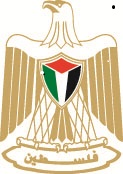 دولة فلسطينالجهاز المركزي للإحصاء الفلسطينيالتصنيف الفلسطيني المركزي للمنتجات(PCPC)حسب التصنيف الدولي المركزي للمنتجات(CPC)، الاصدار2.0تشرين أول/ أكتوبر، 2013 ذو الحجة، 1434هـ – تشرين أول، 2013 م.جميع الحقوق محفوظة.في حالة الاقتباس، يرجى الإشارة إلى هذه المطبوعة كالتالي:الجهاز المركزي للإحصاء الفلسطيني، 2013. التصنيف الفلسطيني المركزي للمنتجات، حسب التصنيف الدولي المركزي للمنتجات(CPC )، الاصدار 2.0رام الله - فلسطين.جميع المراسلات توجه إلى:  الجهاز المركزي للإحصاء الفلسطينيص.ب: 1647، رام الله- فلسطين.فريق العمل إعداد الدليلمحمود القيه (المنتجات السلعية)حسين مغامس (المنتجات الخدمية)المراجعة الأوليةفريق التصنيفاتحسام خليفةرشاد يوسف ريم علي الأحمدالمراجعة النهائية عناية زيدانمحمود جرادات الإشراف العام علا عوض                    رئيس الجهاز المركزي للإحصاء الفلسطينيتقديممنذ أن أخذ على عاتقه مهمة بناء النظام الإحصائي الفلسطيني الرسمي في الضفة الغربية وقطاع غزة، نشط الجهاز المركزي للإحصاء الفلسطيني على أكثر من صعيد لإرساء قواعد هذا النظام وفق الأسس والمعايير الدولية السائدة وبما يخص الاحتياجات الفلسطينية.وعلى صعيد بناء الرقم الإحصائي الفلسطيني الرسمي، التزم الجهاز بكل ما يصدر من توصيات دولية فيما يتعلق بتوحيد المفاهيم والمعايير الإحصائية.  وتعتبر التصنيفات الإحصائية بكافة أنوا عها وأشكالها إحدى أهم التوصيات في مجال الإحصاء، لذا لا بد من التعامل مع كافة التصنيفات وفق ما نصت عليه تلك التوصيات وبما يتلاءم مع خصوصية الاقتصاد الفلسطيني.قام الجهاز المركزي للإحصاء الفلسطيني بدراسة معمقة للتصنيفات الدولية ومحاولة إيجاد تصانيف إحصائية فلسطينية مبنية على أسس متينة ووفق أحدث الإصدارات للأمم المتحدة في هذا المجال.لقد كان التصنيف السلعي الموحد للضفة الغربية وقطاع غزة أحد أهم التصانيف الذي أصدره الجهاز سابقا والذي أدى دوره في مرحلة مهمة من تاريخ الإحصاء الفلسطيني على أكمل وجه، كان لا بد من تطوير هذا التصنيف والاستفادة من التجربة السابقة وما استجد من توصيات دولية، وعليه فقد تم إنجاز التصنيف المركزي للمنتجات الفلسطيني الذي يعتمد على التصنيف المركزي للمنتجات الإصدار 2.0 الصادر عن الشعبة الإحصائية التابعة للأمم المتحدة، ليكون ثمرة تلك التجربة مع تطويرها بما يتلاءم مع المستجدات على الاقتصاد الوطني وبما يخدم المصلحة العامة.تم طباعة هذا الدليل بالتنسيق والتعاون بين الجهاز المركزي للإحصاء الفلسطيني والمعهد العربي للتدريب والبحوث الإحصائية، لتعزيز العمل العربي الاحصائي المشترك وتبادل الخبرة بين اجهزة الاحصاء العربية.نأمل أن نكون قد وفقنا في تبويب الأنشطة الاقتصادية الوطنية ضمن التصنيف المركزي للمنتجات الفلسطيني،  والذي سيعود بالفائدة الكبيرة لكافة المهتمين في هذا المجال.والله الموفق،،،قائمـة المحتويـاتمقدمةنشأت الحاجة الى وضع التصنيف المركزي للمنتجات عن مبادرات اتخذت في اوائل السبعينات لتنسيق التصنيفات الدولية، اعتبر في اطارها وضع تصنيف موحد لجميع المنتجات عنصراً رئيسياً. وقد استعرضت اللجنة الاحصائية في الأمم المتحدة أول مسودة كاملة للتصنيف المركزي للمنتجات اثناء دورتها الرابع والعشرون في عام 1987 وبناءً على توصية اللجنة استمر العمل في اعداد التصنيف المركزي للمنتجات بالتعاون مع المنظمات الدولية.  وقد نشرت الامم المتحدة التصنيف المؤقت للمنتجات في عام 1991. وصدر بعد ذلك التنقيح 1.0  واستمر العمل على  هذا التنقيح الى ان صدر الاصدار 2.0  المبادئ التي يعتمد عليها التصنيفالغرض الرئيسي لهذا التصنيف، هو توفير اطار للمقارنة الدولية للإحصاءات المتعلقة بالسلع  والخدمات والأصول. وقد وضع التصنيف المركزي للمنتجات اساساً لتحسين التنسيق بين مختلف ميادين الاحصاءات الاقتصادية والإحصاءات ذات الصلة ولتعزيز دور الحسابات القومية كأداة  لتنسيق الاحصاءات الاقتصادية.ويقدم التصنيف المركزي للمنتجات تصنيفاً شاملاً لجميع السلع والخدمات، ويتضمن كل المنتجات التي يمكن ان تكون هدفاً لمعاملات محلية او دولية او يمكن ادراجها في المخازين.  ويعرض التصنيف المنتجات التي تعتبر ناتجاً للنشاط الاقتصادي، شاملة السلع القابلة للنقل، والسلع والخدمات غير القابلة للنقل. كما يتضمن اصولاً معينة غير منتَجَة كالأراضي.  كذلك يتضمن التصنيف ادوات قانونية تتيح ملكية الأصول المعنوية، مثل براءات الاختراع والتراخيص والعلامات التجارية وحقوق الطبع.وضع التصنيف المركزي باعتباره تصنيفاً مركزياً موحداً للمنتجات، ليكون بمثابة أداة لتجميع وتبويب جميع انواع الإحصاءات التي تتطلب تفصيل المنتجات، وهذه الإحصاءات قد تغطي الانتاج او الاستهلاك الوسيط او النهائي او تكوين رأس المال او التجارة الخارجية او الأسعار، وقد تشير الى تدفقات او مخازين السلع، وقد يتم جمعها في إطار جداول المستلزمات- المنتجات، او ميزان المدفوعات، او العروض التحليلية الاخرى.المبادئ المستخدمة في إعداد التصنيف المركزي للمنتجاتالتصنيف المركزي للمنتجات، الذي يغطي جميع السلع والخدمات وكذلك أنواع معينة من الأصول، عبارة عن نظام فئات شاملة وأيضاً تستبعد كل فئة منها بقية الفئات.  ويعني هذا انه اذا كان أحد المنتجات لا يلائم إحدى الفئات فلا بد ان يلائم تلقائياً فئة اخرى.  وتم تعظيم التجانس داخل الفئات الى أقصى درجة.  فالتصنيف المركزي للمنتجات يصنف المنتجات الى فئات استناداً الى الخصائص المادية والطبيعة الأصيلة للمنتجات وكذلك مبدأ المنشأ الصناعي.  وكل فئة فرعية في الأبواب من 0 الى 4 من التصنيف المركزي للمنتجات، معرفة باعتبارها معادلة  لواحد من تجميعات عدة بنود او بنود فرعية عديدة من النظام المنسق لوصف وترميز السلع.  والنظام المنسق يستخدم أساسا معيار الخصائص المادية لتصنيف السلع، وهذا يسهل استخدام التصنيف المركزي في الدول التي تستخدم النظام المنسق.وقد أدركت أهمية المنشأ الصناعي للسلع والخدمات من خلال تجميع المنتجات التي تعتبر ناتجاً لصناعة واحدة بصورة رئيسية ضمن فئة فرعية واحدة في التصنيف المركزي، ويعتبر معيار المنشأ الصناعي أحد مبادئ التصنيف الصناعي الموحد لجميع الأنشطة الاقتصادية.عند وضع التصنيف المركزي للمنتجات اخذ بالاعتبار المعياران معاً (طبيعة المنتج والمنشأ الصناعي)، غير انه تعين تسوية بعض الصعوبات العملية، فبعض الصناعات تنتج منتجات ذات طبيعة مختلفة جداً، فعلى سبيل المثال تنتج المجازر اللحوم والجلود معاً، ولكن هذه المنتجات لا توضع معاً في فئة واحدة في التصنيف المركزي، فالجلود غير المجهزة تظهر في الباب 0 (منتجات الزراعة والحراجة وصيد الأسماك)، بينما اللحوم تظهر في الباب 2 (ضمن المنتجات الغذائية).وفي بعض الحالات، تدرج السلع ذات المنشأ الصناعي المختلف في فئة واحدة في التصنيف المركزي للمنتجات، خاصة عندما لا يتبع النظام المنسق معيار المنشأ الصناعي، فعلى سبيل المثال، قلما يميز النظام المنسق بين المنتجات المعدنية المصنوعة من الحديد المسبوك (الزهر) وبين المنتجات المعدنية الاخرى. وعلاوة على ذلك  تصنف كثير من المنتجات الصناعية المصنوعة بطريقة السبك في النظام المنسق كأجزاء من آلات او سلع أخرى.  ونتيجة لذلك لا يتضمن التصنيف المركزي للمنتجات فئة منفصلة لمنتجات الحديد المسبوك، وتنشأ مشاكل مماثلة تتعلق بالمنشأ الصناعي عندما تنتج الصناعة سلعاً وخدمات معاً. ومثال هذه الخدمات، الإصلاح والصيانة والتصنيع على أساس عقد او رسم، وعلى الرغم من ان المنشأ الصناعي لهذه الخدمات هو في كثير من الاحيان نفس منشأ السلع، فيجب ان يكون واضحاً ان طبيعة الخدمات المعنية قد تكون مختلفة اختلافاً ملحوظاً عن طبيعة السلع، بحيث يجب تصنيف السلع والخدمات في أجزاء مختلفة من التصنيف المركزي للمنتجاتنظام الترميز الخاص بالتصنيفنظام الترميز الخاص بالتصنيف المركزي للمنتجات نظام هرمي وعشري تماماً، ويتألف التصنيف من أبواب (تعرف بالرقم الأول)  وأقسام (تعرف بالرقمين الاول والثاني) ومجموعات (تعرف بالأرقام الثلاثة الاولى) وفئات (تعرف بالأرقام الاربعة الاولى) وفئات فرعية ( تعرف بالأرقام الخمسة جميعاً). كما وأضيف تفصيلاً خاصاً بالتصنيف الفلسطيني وذلك بإضافة رقمين لتمثل السلعة او الخدمة (تعرف بالأرقام السبعة)...وتتراوح الرموز الخاصة بالأبواب من 0 ال 9 ، وقد ينقسم كل باب الى اكثر من قسم. وعند الرقم الثالث من الرمز قد ينقسم كل قسم بدوره الى تسع مجموعات قد تنقسم هي الأخرى الى تسع فئات ثم مرة أخرى الى تسع فئات فرعية. وقد تشمل كل فئة فرعية على 99 سلعة أو خدمة وعندما لا يجري تقسيم فرعي إضافي لأحد مستويات التصنيف، يستخدم الرقم "0" في موقع المستوى التالي الأكثر تفصيلاً.  فعلى سبيل المثال، فان الرمز الخاص بالفئة الفرعية "طفل (صلصال)" هو 15400 نظراً لان المجموعة الفرعية 154 " طفل ( صلصال ) " ليست مقسمة الى فئات او فئات فرعية.بالنسبة لتطبيقات الحاسوب، يمكن ان يشير الرقم " 0 " الى ان الرمز مستخدم لمجموع جميع الفئات الأكثر تفصيلاً. وهكذا فان الرمز 2610 يمكن ان يشير الى مجموع جميع الفئات من 2611 الى 2619، بينما الرمز 34600 يمكن ان يمثل مجموع جميع الفئات من 34611 حتى 34620 وحيثما كان ذلك ممكناً.الهيكل التفصيلي للتصنيفهاتف: (970/972) 2  298 2700فاكس: (970/972) 2  298 2710	الرقم المجاني: 1800300300	بريد إلكتروني: diwan@pcbs.gov.psصفحة إلكترونية: http://www.pcbs.gov.psتشرين أول، 2013علا عوضرئيس الجهازالموضـوعالصفحةتقديم13مقدمة 17الهيكل التفصيلي للتصنيف20الباب 0 : منتجات الزراعة والحراجة وصيد الاسماك21الباب 1 :  الخامات (الركازات) والمعادن، والكهرباء والغاز والماء58الباب 2: المنتجات الغذائية، والمشروبات والتبغ، والمنسوجات، والملابس، والمنتجات الجلدية69الباب 3: سلع اخرى قابلة للنقل، فيما عدا المنتجات المعدنية والآلات والمعدات 213الباب 4 : المنتجات المعدنية والآلات والمعدات 374الباب 5: الانشاءات وخدمات الانشاء587الباب 6:  خدمات تجارة التوزيع، خدمات الإقامة، خدمات تقديم الطعام والشراب، خدمات النقل، خدمات توزيع المياه والمحروقات598الباب 7:  الخدمات المالية والخدمات ذات الصلة، خدمات العقارات، وخدمات الاستئجار والتأجير639الباب 8:  خدمات الاعمال التجارية والإنتاج654الباب 9:  الخدمات المجتمعية والاجتماعية والشخصية713المجموعةالفئةفرع الفئةرمز السلعةالوصفالباب 0منتجات الزراعة والحراجة وصيد الأسماكالقسم 01القسم 01منتجات الزراعة والبستنة وفلاحة الحدائق لأغراض السوق011الحبوب0111الحنطة (القمح)01111حنطة للبذار0111101حنطة للبذار01112حنطة أخرى0111201حنطة ربيعية0111202حنطة شتوية0111203حنطة قاسية0111204حنطة طرية0111205حنطة حمراء أو بيضاء0111206حنطة بلدية0111207حنطة أخرى0112ذرة01121ذرة للبذار0112101ذرة للبذار01122ذرة أخرى0112201ذرة صفراء0112202ذرة بيضاء0113الأرز01131أرز للبذار0113101أرز للبذار01132أرز أخرى0113201أرز غير مقشور بغلاف زهري0114السرقوم (ذرة المكانس)01141سرقوم للبذار0114101سرقوم للبذار01142سرقوم أخرى0114201ذرة مكانس0114202الذرة الرفيعة والأخرى0115شعير01151شعير للبذار0115101شعير للبذار01152شعير أخرى0115201شعير بلدي0115202شعير أخرى0116الشيلم (الجاودار)01161الشيلم للبذار0116101الشيلم للبذار01162الشيلم أخرى0116201الشيلم0116202السلت0117الشوفان01171الشوفان للبذار0117101الشوفان للبذار01172الشوفان أخرى0117201الشوفان0118الدخن01181الدخن للبذار0118101الدخن للبذار01182الدخن أخرى0118201الدخن بأنواعه 0119حبوب أخرى01190حبوب أخرى0119001حنطة سوداء0119002حبوب العصافير0119099حبوب (غ.م.ك)012الخضراوات0121الخضروات الورقية والساقية01211الهيليون0121101الهيليون01212الملفوف0121201ملفوف أبيض بلدي0121202ملفوف أحمر0121203ملفوف أخرى01213القرنبيط (الزهرة) والبروكلي 0121301قرنبيط عادي0121302قرنبيط بلدي0121303بروكلي0121304كرنب0121305قرنبيط أخرى 01214الخس والهندباء0121401الخس العادي الطويل0121402الخس المكبب0121403الهندباء0121404خس أخرى01215السبانخ0121501سبانخ بلدية0121502سبانخ إفرنجية (كبيرة الورق)0121503سبانخ أخرى01216الخرشوف (الأرض شوكي)0121601الخرشوف (الأرض شوكي)01219خضر ورقية وساقية أخرى0121901ملوخية 0121902الكزبرة0121903البقدونس0121904الجرجير0121905النعناع0121906الحميض0121907الريحان 0121908السلق0121909شومر0121910اللخنة0121911العلت0121912الكرفس0121913البقلة0121914خضار ورقية وساقية أخرى0122البطيخيات01221البطيخ العادي0122101بطيخ أحمر بلدي0122102بطيخ أحمر عادي01229الشمام0122201الشمام0123الخضروات الثمرية01231الفلفل والفلفل الأخضر (الفليفلة)0123101فلفل حار قرن عادي 0123102فلفل حار قرن صغير (شطة)0123103فلفل حار قرن رفيع 0123104فلفل حلو عادي 0123105فلفل حلو (فليفلة)0123106فلفل أنواع أخرى01232الخيار والقثاء (الفقوس)0123201خيار بلدي0123202خيار محمي (حماموت)0123203خيار محبب 0123204فقوس بلدي0123205فقوس عمواسي01233الباذنجان0123301باذنجان أسود عادي (مدور)0123302باذنجان أسود بتيري0123303باذنجان للتخليل (صغير الحجم)0123304باذنجان أبيض01234البندورة0123401بندورة بلدية0123402بندورة محمية (حماموت)0123403بندورة حبة صغيرة (شيري)01235الكوسا والقرع0123501كوسا0123502يقطين0123503قرع01239خضروات ثمرية أخرى0123901البامية0123902خضروات ثمرية أخرى0124الخضروات البقولية01241الفاصوليا واللوبيا الخضراء0124101فاصوليا خضراء رفيعة0124102فاصوليا خضراء عريضة0124103فاصوليا صفراء0124104لوبيا خضراء01242بازيلا خضراء0124201بازيلا خضراء01249خضروات بقولية أخرى0124901فول أخضر بلدي0124902فول أخضر عريض (مصري)0124903حمص أخضر0125خضروات جذور وأبصال ودرنات01251الجزر واللفت0125101جزر أصفر0125102جزر أحمر 0125103لفت01252الثوم 0125201ثوم أخضر0125202ثوم مجفف01253البصل0125301بصل أخضر0125302بصل مجفف01254الكرات وخضر ثومية أخرى0125401كرات (ورق ثوم)0125402خضر ثومية أخرى01259خضروات جذور وأبصال ودرنات أخرى0125901فجل أحمر0125902فجل أبيض0125903رويد (نبات يشبه الفجل بدون رؤوس)0125904خضروات جذور وأبصال ودرنات أخرى0126بذور خضروات عدا بذور الشمندر01260بذور خضروات عدا بذور الشمندر0126001بذور خضروات ورقية0126002بذور بطيخيات0126003بذور خضروات ثمرية0126004بذور خضروات بقولية0126005بذور خضراوات جذرية0126006بذور خضراوات أخرى0127الفطر والكمأ01270الفطر والكمأ0127001فطر (المشروم)0127002كمأ0129خضار طازجة أخرى غير مذكورة في مكان آخر01290خضار طازجة أخرى غير مذكورة في مكان آخر0129001عكوب 0129002ورق دوالي0129003خضروات أخرى (غ.م.ك), طازجة أو مبردة013فواكه وجوزيات0131الفواكه الاستوائية وشبه الاستوائية01311الأفوكادو0131101الأفوكادو01312الموز0131201موز أخضر01313البلنتين0131301البلنتين (موز الجنة)01314البلح0131401البلح0131402التمر0131403الرطب0131404البلح المجفف01315التين0131501تين طازج0131502تين مجفف01316المانجو والجوافة031601مانجو031602جوافة01317البابايا0131701بابايا01318الأناناس0131801الأناناس الطازج0131802الأناناس المجفف01319الفواكه الاستوائية وشبه الاستوائية الأخرى0131901الكاكا 0131902الفواكه الاستوائية وشبه الاستوائية الأخرى0132الحمضيات01321البوملي والجريب فروت0312101بوملي0312102جريب فروت01322الليمون0132201الليمون الحلو 0132202الليمون الحامض01323البرتقال0132301برتقال بلدي (بلنسي)0132302برتقال شموطي0132303برتقال أبو صرة0132304برتقال فرنساوي0132305برتقال أنواع أخرى01324الكلمنتينا واليوسفي0132401كلمنتينا عادي0132402كلمنتينا مخال0132403مندلينا (يوسفي)0132404أنواع أخرى من الكلمنتينا أو المندلينا01329حمضيات أخرى غير مصنفة في موضع آخر0132901خشخاش (برتقال مر)0132902الاترنج0132903حمضيات أخرى غير مصنفة في موضع آخر0133العنب01330العنب0133001عنب المائدة 0133002عنب النبيذ 0134التوت والفواكه من نوع فاكسينيوم01341الكشمش وعنب الثعلب0134101الكشمش وعنب الثعلب01342فاكهة الكيوي0134201فاكهة الكيوي01343العليق وتوت العليق0134301العليق وتوت العليق01344التوت الارضي (الفراولة)0134401التوت الارضي (الفراولة)01349ثمار توت أنواع أخرى غير مذكورة في موضع آخر0134901توت عادي (أبيض وأسمر)0134902ثمار توت أنواع أخرى غير مذكورة في موضع آخر0135التفاحيات والفواكه ذات النواة الصلبة01351التفاح0135101تفاح أحمر 0135102تفاح أصفر 0135103تفاح أخضر 0135104تفاح سكري0135105تفاح أنواع أخرى01352الكمثرى والسفرجل0135201الكمثرى (الأجاص)0135202السفرجل01353المشمش 0135301مشمش بلدي0135302مشمش حموي 0135303مشمش مستكاوي0135304مشمش أخضر (غير ناضج)0135305مشمش أنواع أخرى01354الكرز0135401كرز أخضر (غير ناضج)0135402كرز أحمر01355الخوخ والنكترين0135501خوخ (دراق)0135502نكترين01356البرقوق (جرانق)0135601برقوق أصفر كبير0135602برقوق أصفر صغير0135603برقوق أحمر كبير 0135604برقوق أحمر صغير 0135605برقوق أنواع أخرى0135606برقوق أخضر (غير ناضج)01359التفاحيات والفواكه ذات النواة الصلبة الأخرى غير المصنفة في موضع آخر0135901عناب0135902نبق 0135903زعرور0135904التفاحيات والفواكه ذات النواة الصلبة الأخرى غير المصنفة في موضع آخر0136حبوب فواكه01360حبوب فواكه0136001حبوب فواكه0137الجوزيات بقشورها (لا تشمل الفول السوداني والجوزيات البرية)01371اللوز غير المقشر (بقشره)0137101لوز كسر 0137102لوز فرك (قشرة خفيفة)0137103لوز أخضر0137104لوز مر01372الكاشو غير المقشر0137201الكاشو غير المقشر01373الكستناء غير المقشر0137301الكستناء 01374البندق غير المقشر0137401البندق غير المقشر01375الفستق الحلبي غير المقشر0137501الفستق الحلبي غير المقشر01376الجوز غير المقشر0137601الجوز غير المقشر01377الجوز البرازيلي غير المقشر0137701الجوز البرازيلي غير المقشر01379الجوزيات الأخرى بقشورها (لا تشمل الفول السوداني والجوزيات البرية) 0137901الجوزيات الأخرى بقشورها (لا تشمل الفول السوداني والجوزيات البرية) 0139فواكه أخرى غير مصنفة في موضع آخر01391الخروب0139101الخروب01399فواكه أخرى غير مصنفة في موضع آخر0139901الصبر 0139902الرمان الحلو0139903الرمان الحامض0139904الكاكا 0139905التمر الهندي0139906فواكه أخرى غير مصنفة في موضع آخر014البذور والفواكه الزيتية0141فول الصويا01411فول صويا للبذار0141101فول صويا للبذار01412فول صويا أخرى0141201فول صويا أخرى0142فول سوداني بقشره01421فول سوداني بقشره للبذار0142101فول سوداني بقشره للبذار01422فول سوداني بقشره أخرى0142201فول سوداني بقشره أخرى0143بذور القطن01431بذور القطن للبذار0143101بذور القطن للبذار01432بذور القطن، أخرى0143201بذور القطن، أخرى0144بذور زيتية أخرى01441بذور الكتان0144101بذور الكتان01442بذور الخردل0144201بذور الخردل01443بذور السلجم0144301بذور السلجم01444بذور السمسم0144401بذور السمسم01445بذور زهرة الشمس 0144501بذور زهرة الشمس 01446بذور العصفر0144601بذور العصفر01449بذور زيتية أخرى غير مصنفة في مكان آخر0144901بذور الخروع0144902بذور اللفت0144903بذور الخردل0144904بذور الهرطمان0144905بذور القزحة (الحبة السوداء)0144906بذور البنجر0144907بذور الجت0144908بذور الدخن0144909بذور زيتية أخرى غير مصنفة في مكان آخر0145الزيتون 01450الزيتون 0145001الزيتون الأخضر0146جوز الهند بقشره01460جوز الهند بقشره0146001جوز الهند بقشره0149ثمار زيتية أخرى01491جوز النخيل0149101جوز النخيل01499ثمار زيتية أخرى غير مصنفة في موضع آخر0149901ثمار زيتية أخرى غير مصنفة في موضع آخر015جذور ودرنات صالحة للأكل ذات محتوى عالي من النشاء 0151البطاطا01510البطاطا0151001البطاطا العادية للزراعة0151002البطاطا العادية للأكل0159جذور ودرنات أخرى صالحة للأكل ذات محتوى عالي من النشاء 01591البطاط الحلوة0159101البطاط الحلوة للزاعة0159102البطاط الحلوة للأكل01592كاسافا (المنيهوت) 0159201كاسافا (المنيهوت) نبات يستخرج من جذوره نشاء01593يام0159301يام (نوع من البطاطا)01599جذور ودرنات أخرى صالحة للأكل ذات محتوى عالي من النشاء غير مصنفة في موضع آخر0159901القلقاس0159902جذور ودرنات أخرى صالحة للأكل ذات محتوى عالي من النشاء غير مصنفة في موضع آخر016محاصيل المنبهات والتوابل والمحاصيل العطرية0161قهوة حب أخضر01610قهوة حب أخضر0161001قهوة حب أخضر0162ورق شاي01620ورق شاي0162001ورق شاي أخضر0162002ورق شاي اسمر0163ورق المتي01630ورق المتي0163001ورق المتي0164حبوب الكاكاو01640حبوب الكاكاو0164001حبوب الكاكاو0165محاصيل التوابل والمحاصيل العطرية الخام01651الفلفل الخام0165101فلفل مجفف (من جنس بيبر، الفلفل الأسود), غير مجروش ولا مسحوق01652الفلفل العادي المجفف الخام0165201 فلفل عادي حار 0165202فلفل أحمر 0165203فلفل شطة 0165204فلفل حلو 0165205فليفلة0165206أصناف أخرى من الفلفل01653جوزة الطيب وحب الهال الخام0165301جوزة الطيب0165302حب الهال01654حبوب اليانسون والكمون الخ الخام0165401يانسون 0165402كمون 0165403كزبرة0165404كراوية0165405شومر0165406عرعر0165407كاري0165408قزحة01655القرفة الخام0165501القرفة الخام01656القرنفل الخام0165601القرنفل الخام01657الزنجبيل الخام0165701الزنجبيل الخام01658الفانيلا الخام0165801الفانيلا الخام01659حشيشة الدينار (نبات مخدر)0165901مخاريط حشيشة الدينار0169محاصيل المنبهات والتوابل والنباتات العطرية غير المذكورة في مكان آخر01690محاصيل المنبهات والتوابل والنباتات العطرية غير المذكورة في مكان آخر0169001الزعفران0169002الكركم 0169003العصفر0169004الريحان 0169005الزعتر 0169006الشبت0169007الهندباء0169008أوراق الغار0169009ورق النعناع0169010الكركديه0169011حلبة0169012عين جرادة0169013المنبهات والتوابل والنباتات العطرية غير المذكورة في مكان آخر017البقوليات (الخضروات البقولية المجففة)0170البقوليات (الخضروات البقولية المجففة)01701الفاصوليا واللوبيا المجففة0170101الفاصوليا البيضاء0170102الفاصوليا الحمراء0170103لوبيا مجففة01702الفول المجفف0170201فول جاف حبة كبيرة (مصري)0170202فول جاف حبة صغيرة (بلدي)01703الحمص المجفف0170301حمص حبة صغيرة0170302حمص حبة كبيرة01704العدس المجفف 0170401عدس حب 01705بازيلاء مجففة0170501بازيلاء مجففة01709 بقول مجففة أخرى غير مصنفة في مكان أخر0170901ترمس 0170902كرسنة 0170903بيكا0170904بقول مجففة أخرى غير مصنفة في موضع أخر018محاصيل السكر0180محاصيل السكر01801شمندر (بنجر) السكر0180101شمندر (بنجر) السكر01802قصب السكر0180201قصب السكر01803بذور بنجر السكر0180301بذور بنجر السكر01809محاصيل أخرى للسكر غير مصنفة في موضع آخر0180901جذور هندباء0180902محاصيل أخرى للسكر غير مصنفة في موضع آخر019منتجات الأعلاف والألياف والنباتات الحية والزهور وبراعم الزهور والتبغ غير المصنع والمطاط الطبيعي 0191منتجات الأعلاف01911الذره للعلف0191101الذره للعلف01912البرسيم للعلف0191201البرسيم للعلف01913تبن وقش وقشور حبوب مفروم أو على شكل بالات0191301تبن قمح وشعير0191302تبن كرسنة أو بيكا 0191303تبن نباتات أخرى 0191304بالات قش قمح وشعير0191305بالات برسيم ونباتات أعلاف أخرى01919منتجات أعلاف غير مصنفة في موضع آخر0191901علف مخلفات الشمندر0191902علف من مخلفات اللفت 0191903علف من الكرسنة 0191904علف من الجزر0191905منتجات أعلاف غير مصنفة في موضع آخر0192مواد خام من نباتات تستخدم للنسيج01921قطن0192101قطن محلوج0192102قطن غير محلوج01922جوت وغيره من الألياف اللحائية الخام (عدا الكتان والقنب الطبيعي)0192201جوت خام 0192202جوت معطن/ منقع01929مواد خام من نباتات أخرى تستخدم للنسيج غير مصنفة في موضع آخر0192901كتان خام0192902كتان منقع0192903قنب خام0192904قنب منقع0192905سيزال وألياف نسيجية0192906ألياف جوز الهند الخام 0192907ليف أباكا خام0192908ليف عادي 0192909الحلفا 0192910ليف عادي (نبات متسلق)0192911ألياف خام أخرى0193نباتات وأجزاء نباتات المستخدمة أساسا في صناعة العطور أو في الصيدلة أو في ابادة الحشرات أو الفطريات وما يماثلها من أغراض01930نباتات وأجزاء نباتات المستخدمة أساسا في صناعة العطور أو في الصيدلة أو في ابادة الحشرات أو الفطريات وما يماثلها من أغراض0193001جذور سوس (عرقسوس), طازجة مكسرة, غير مسحوقة0193002جذور سوس (عرقسوس), مسحوقة0193003جذور جنسنج, طازجة مكسرة, غير مسحوقة0193004جذور جنسنج, مسحوقة0193005أوراق الكاكا, مسحوقة0193006قش الخشخاش، مسحوقة0193007بابونج ناشف غير مسحوق0193008ميرمية, طازجة0193009ميرمية, مجففة 0193010نباتات (غ.م.ك) وأجزاؤها, طازجة مكسرة, غير مسحوقة0193011نباتات (غ.م.ك) وأجزاؤها, مسحوقة0194بذور البنجر (عدا بذور بنجر السكر) وبذور نباتات العلف01940بذور البنجر (عدا بذور بنجر السكر) وبذور نباتات العلف0194001بذور بنجر (عدا بذور شوندر السكر), معدة للبذار0194002بذور برسيم, من نوع الفالفا (فصة), معدة للبذار0194003بذور برسيم, من نوع تريفوليام (نفل), معدة للبذار0194004بذور عكرش, معدة للبذار0194005بذور كنتكي الزرقاء, معدة للبذار0194006بذور زوان (جاودار), معدة للبذار0194007بذور عشب التيموثي, معدة للبذار0194008بذور ترمس, معدة للبذار0194009بذور بيكا0194010بذور كرسنة0194011بذور نباتات علفية (غ.م.ك), معدة للبذار0195المطاط الطبيعي بأشكالها الأولية أو بشكل ألواح أو صفائح أو أشرطة01950المطاط الطبيعي بأشكالها الأولية أو بشكل ألواح أو صفائح أو أشرطة0195001المطاط الطبيعي 0196نباتات حية، أزهار مقطوفة، بصيلات، بذور زهور01961نباتات حية، بصيلات، جذور، فسيلات وعقل، فطر0196101بصيلات وبصلات ودرنات وجذور درنية وبصلية وسيقان أرضية, راقدة0196102نباتات وجذور الهندباء (شيكوريا)0196103بصيلات وبصلات ودرنات وجذور درنية وبصلية وسيقان أرضية, منبتة مزهرة0196104فسائل وطعوم غير مجذرة0196105فسائل للأشجار المثمرة0196106فسائل للأشجار الحرجية0196107فسائل للأشجار الزينة0196108عقل وأقلام لنباتات الزينة0196109عقل وأقلام للأشجار المثمرة0196110عقل وأقلام لأشجار الزينة0196111جفون الكرمة (عقل العنب)0196112أشجار وجنبات وشجيرات فواكه وثمار صالحة للأكل, مطعمة أم لا0196113أشتال أشجار حرجية 0196114أشتال أزهار القطف لغايات الإكثار من جنبات وردية وصحراوية, مطعمة أم لا0196115نباتات زينة (غ.م.ك), من جنبات وردية صحرأوية, مطعمة أم لا0196116أشتال أزهار القطف لغايات الإكثار من ورود, مطعمة أم لا0196117أشتال خضار 0196118ورود مطعمة أم لا, (عدا أشتال الأزهار لغايات الإكثار)0196119أشتال أزهارالقطف لغايات الإكثار من نباتات حية, (غ.م.ك)0196120نباتات زينة, (غ.م.ك)0196121بياض الفطر0196122مشروم0196123نباتات حية (غ.م.ك) (بما فيها جذورها)01962أزهار مقطوفة وبصيلات وباقات زهور وأكاليل وسلات زهور0196201أزهار طبيعية مقطوفة0196202أبصال زهور0196203باقات زهور0196204أكاليل زهور0196205سلات زهور01963بذور زهور وثمار0196301بذور زهور0197تبغ غير مصنع01970تبغ غير مصنع0197001أوراق تبغ منزوعة الساق والعروق0199مواد خضار ونباتات خام أخرى غير مصنفة في موقع آخر01990مواد خضار أخرى غير مصنفة في موقع آخر0199001ثمار حشيشة الدينار غير مجروشة أو غير مسحوقة ولا بشكل كريات مكتلة, طازجة أو مجففة0199002ثمار حشيشة الدينار مجروشة0199003ثمار حشيشة ألدينار مسحوقة أو بشكل كريات مكتلة، غبار حشيش الدينار0199004نوى ولب فواكه ومنتجات نباتية أخرى للاستهلاك البشري, (غ.م.ك), طازجة أو مبردة أو مجمدة أو مجففة0199005نوى ولب فواكه ومنتجات نباتية أخرى للاستهلاك البشري, (غ.م.ك), محفوظة بطريقة أخرى أو مسحوقة0199006مواد نباتية مستعملة بصفة رئيسية في صناعة المكانس الفراجين, (مثل ذرة المكانس)0199007مواد خضار أخرى غير مصنفة في موقع آخر (في القسم 01)القسم 02القسم 02الحيوانات الحية والمنتجات الحيوانية (عدا اللحوم)021الحيوانات الحية 0211الماشية البقرية الحية02111الأبقار0211101حيوانات حية من فصيلة الأبقار (عدا الجاموس), أصيلة للأنسال0211102حيوانات حية من فصيلة الأبقار, (عدا الجاموس وعدا الأصيلة للأنسال)0211103حيوانات حية من فصيلة الأبقار, (عدا الجاموس وعدا الأصيلة للأنسال) (غ.م.ك)02112الجاموس0211201جاموس حي من فصيلة الأبقار، أصيل للأنسال0211202جاموس حي من فصيلة الأبقار (عدا الأصيل للأنسال)0212حيوانات مجترة أخرى02121الإبل وما شابه0212101الإبل العربية0212102الالبكا 0212103اللاما 02122الأغنام0212201أغنام اللحم0212202الضأن (الغنم الأبيض) بلدي0212203الضأن (الغنم الأبيض) المخلاع0212204أغنام أخرى02123الماعز0212301الماعز الشامي0212302الماعز البلدي0212303ماعز أخرى02129حيوانات مجترة أخرى غير مصنفة في مكان آخر0212901غزلان0212902الظباء0212903غزلان أخرى0213الخيول وغيرها من الخيليات02130الخيول وغيرها من الخيليات0213001حمير, حية, أصيلة للأنسال0213002خيول, حية، أصيلة للأنسال0213003خيول عادية0213004حمير عادية (بلدية)0213005حمير كبيرة (قبرصية)0213006بغال0213007نغال0214الخنازير 02140الخنازير 0214001حيوانات حية من فصيلة الخنازير، أصيلة للأنسال0214002حيوانات حية من فصيلة الخنازير, (عدا الأصيلة للأنسال), بوزن < 50 كغ0214003حيوانات حية من فصيلة الخنازير, (عدا الأصيلة للأنسال), بوزن >= 50 كغ0215الدواجن02151الدجاج0215101الدجاج اللاحم (كبير) وزن>185غم و<=2000غم0215102الدجاج اللاحم (كبير) وزن >2000غم0215103الدجاج البياض (كبير) وزن>185غم و<=2000غم0215104الدجاج البياض (كبير) وزن >2000غم0215105الدجاج البلدي (كبير) وزن>185غم و<=2000غم0215106الدجاج البلدي (كبير) وزن >2000غم0215107صوص لاحم (عمر يوم) بوزن <=185غم0215108صوص بياض (عمر يوم) بوزن <=185غم0215109صوص بلدي (عمر يوم) بوزن <=185غم02152الحبش0215210حبش لاحم (كبير) بوزن >185غم0215211صوص حبش 02153الأوز0215301أوز صغير بوزن <=185غم0215302أوز بوزن >185غم02154البط0215401بط صغيربوزن <=185غم0215402البط بوزن >185غم02155الدجاج الهندي (طيور غينيا)0215501الدجاج الهندي (طيور غينيا)0219حيوانات حية أخرى02191الأرانب0219101الأرانب02192الثدييات الأخرى0219201الكلاب 0219202القطط 0219203الثدييات الأخرى02193النعام وما شابه0219301النعام0219302حيوانات شبيهة أخرى02194طيور أخرى0219401الحمام البلدي0219402الحمام المصري0219403حمام أخرى 0219404الفري0219405الحجل 0219406السمان0219407طيور زينة0219408ببغاوات 0219409طيور جارحة0219410طيور داجنة أخرى02195الزواحف0219501زواحف حية (بما فيها الثعابين والسلاحف)02196النحل0219601نحل بلدي 0219602نحل إيطالي 0219603نحل أنواع أخرى02199حيوانات حية أخرى غير مصنفة في موضع آخر0219901حيوانات حية أخرى, (لم تشملها فئة 0219)022الحليب الخاملا يشمل الحليب اقل من 3.5 % دسم أو الحليب المنزوع أو شبه منزوع الدسم 0221الحليب الخام من الحيوانات البقرية02211حليب الأبقار الخام0221101حليب الأبقار الخام02212حليب الجاموس الخام0221201حليب الجاموس الخام0229حليب خام أخرى02291حليب الأغنام الخام0229101حليب الأغنام الخام02292حليب الماعز الخام0229201حليب الماعز الخام02293حليب الجمال الخام0229301حليب الجمال الخام02299حليب خام أخرى غير مصنف في مكان آخر0229901حليب خام أخرى غير مصنف في مكان آخر023بيض الدجاج والطيور الأخرى الطازج غير المقشور 0231بيض الدجاج الطازج غير المقشور 02310بيض الدجاج الطازج غير المقشور 0231001بيض دجاج طازج للمائدة0232بيض الطيور الأخرى الطازج غير المقشور غير مصنف في مكان آخر 02320بيض الطيور الأخرى الطازج غير المقشور غير مصنف في مكان آخر 0232001بيض البط الطازج0232002بيض الأوز الطازج0232003بيض النعام الطازج0232004بيض السمان الطازج0232005بيض الحبش الطازج0232006بيض الحمام الطازج0232007بيض الفري الطازج 0232008بيض الطيور الأخرى الطازج غير المقشور غير مصنف في مكان آخر 0233بيض التفقيس02330بيض التفقيس0233001بيض البط للتفقيس0233002بيض الأوز للتفقيس 0233003بيض النعام للتفقيس0233004بيض السمان للتفقيس0233005بيض الحبش للتفقيس 0233006بيض الحمام للتفقيس0233007بيض الفري للتفقيس 0233008بيض الطيور الأخرى للتفقيس غير مصنف في مكان آخر 024المواد الانجابية للحيوانات0241المني02411المني البقري0241101المني البقري02419مني من حيوانات أخرى غير مصنفة في مكان آخر0241901مني أغنام0241902مني ماعز 0241903مني من حيوانات أخرى غير مصنفة في مكان آخر0242الأجنة02420الأجنة0242001أجنة الحيوانات029منتجات حيوانية أخرى0291العسل الطبيعي02910العسل الطبيعي0291001عسل نحل طبيعي0292القواقع، طازجة أو مبردة أو مجمدة، أو مجففة، أو مملحة، في ما عدا حلزون البحر02920القواقع (الحلزون)، طازجة أو مبردة أو مجمدة، أو مجففة، أو مملحة، في ما عدا حلزون البحر0292001حلزون عدا حلزون البحر طازج أو مجمد أو مجفف أو مملح0293منتجات صالحة للأكل من أصل حيواني غير مصنفة في مكان آخر02930منتجات صالحة للأكل من أصل حيواني غير مصنفة في مكان آخر0293001أرجل ضفادع طازجة أو مجمدة أو مجففة أو مملحة0293002منتجات صالحة للأكل من أصل حيواني غير مصنفة في مكان آخر0294منتجات حيوانية خام تستخدم في النسيج02941صوف مجزوز بشحمه أو دهنه بما في ذلك المغسول0294101صوف جز بدهنه, بما فيه الصوف المغسول02942صوف مسحوب بشحمه، بما في ذلك الصوف المنتوف المسحوب المغسول وشعر الحيوانات الخشن0294201صوف بدهنه (عدا صوف الجز) بما فيه الصوف المغسول, غير مندوف ولا ممشط0294202وبر حيوانات خشن, غير مندوف ولا ممشط02943وبر حيوانات ناعم غير مندوف أو ممشط0294301وبر ناعم من ماعز كشمير, غير مندوف ولا ممشط0294302وبر ناعم (عدا من ماعز كشمير), غير مندوف ولا ممشط0294303شعر خيل وفضلاته02944شرانق دودة القز صالحة للحل0294401شرانق دودة القز صالحة للحل0295جلود وجلود فراء خام02951جلود الحيوانات البقرية الخام0295101جلود خام من البقر كاملة وطازجة, وزن<=8كغ أو 10كغ مملح جاف أو 16كغ محفوظة بشكل بسيط0295102صلال وجلود خام من البقر, كاملة, وزن>من16كغم, طرية أو غير مدبوغة. محفوظة بطرق أخرى02952جلود الحيوانات الخيلية الخام0295201جلود خام من الخيل أو الحمير كاملة وطازجة, وزن<=8كغ أو 10كغ مملح جاف أو 16كغ محفوظة بشكل بسيط0295202صلال وجلود خام من الخيل أو الحمير, كاملة, وزن>من16كغم, طرية أو غير مدبوغة. محفوظة بطرق أخرى02953جلود أغنام وخراف خام0295301صلال وجلود خام من فصيلة الضأن, بصوفها0295302صلال وجلود خام من فصيلة الضأن, محمضة ومنزوعة الصوف0295303صلال وجلود خام من فصيلة الضأن, منزوعة الصوف, (عدا المحمضة)0295304جلود أغنام صغيرة (حملان) غير منزوعة الصوف02954جلود ماعز وصغار الماعز0295401صلال وجلود خام من فصيلة الماعز, بصوفها0295402صلال وجلود خام من فصيلة الماعز, محمضة ومنزوعة الصوف0295403صلال وجلود خام من فصيلة الماعز, منزوعة الصوف, (عدا المحمضة)0295404جلود ماعز صغير (حملان) غير منزوعة الصوف02955جلود فراء خام0295501جلود بفراء الثعلب, خام, كاملة0295502جلود بفراء الفقمة, خام, كاملة0295503فراء المنك (فيزون)0295504جلود فراء أرانب0295505جلود بفراء خراف أستراخان أو برودتيل أو كراكول أو إيران, فراء خراف الهند أو الخ, خام, كاملة0295506جلود بفراء أخرى (غ.م.ك), خام, كاملة02959جلود خام لحيوانات أخرى0295901جلود زواحف خام0295902جلود طيور خام0295903جلود أسماك خام0295904جلود غزلان خام0295905جلود شمواه خام0295906جلود كلاب خام0295907جلود خنازير خام 0295908صلال وجلود خام أخرى (غ.م.ك)0296شموع حشرات وشمع بياض الحوت سواء كانت أو لم تكن مكررة أو ملونة02960شموع حشرات وشمع بياض الحوت سواء كانت أو لم تكن مكررة أو ملونة0296001شمع النحل وشموع حشرات أخرى0296002بياض الحوت (سبيرماسيتي)القسم 03القسم 03منتجات الحراج وقطع الخشب031خشب خام0311كتل خشب صنوبر03110كتل خشب صنوبر0311001خشب خام وجذوع خشب خام, (غ.م.ك), من فصيلة الصنوبريات0311002قوائم وعصي من فصيلة الصنوبريات0311003أوتاد من فصيلة الصنوبريات0311004أخشاب غير مشذبة أخرى من فصيلة الصنوبريات0312خشب خام من أشجار أخرى (غير الصنوبرية)03120خشب خام من أشجار أخرى (غير الصنوبرية)0312001جذوع خشب خام لصناعة الخشب, من ميرانتي (أحمر قاتم، أحمر فاتح, باكاو)0312002جذوع خشب خام لصناعة الخشب, من خشب الحور0312003جذوع خشب خام من بلوط (سنديان), لصناعة الخشب0312004جذوع خشب خام من زان لصناعة الخشب0312005جذوع خشب خام من السويد لصناعة الخشب0312006قوائم وعصي من غير الصنوبريات0312007أوتاد من فصيلة غير الصنوبريات0312008أخشاب غير مشذبة أخرى من فصيلة غير الصنوبريات0312009جذوع خشب خام, (غ.م.ك)0313حطب للوقود03130حطب للوقود0313001حطب على شكل كتل0313002حطب على شكل أغصان0313003حطب عل شكل حزم 032منتجات الأحراج عدا الأخشاب0321المطاط الطبيعي والراتنجات الزيتية03211بلاتة وصمغ جاوة (جوتا برشا) وما يماثلها بأشكالها الأولية أو على شكل صفائح وألواح0321101عصارات من المطاط الطبيعي (لاتكس), وإن أخضعت لبركنة أولية0321102ألواح مدخنة, من مطاط طبيعي0321103مطاط طبيعي محدد الصفات فنيا (TSNR)0321104مطاط طبيعي بأشكال أخرى (غ.م.ك)03219صمغ اللك والبلسم وصموغ طبيعية وراتنجات أخرى غير مصنفة في مكان آخر 0321901ألواح وصفائح وأشكال خاصة أو مستديرة, من بلاتة أو طبرخة أو جوايول أو صموغ طبيعية مماثلة0321902بلاتة أو طبرخة أو جوايول أو صموغ طبيعية مماثلة, بشكل أشرطة أو أشكال أولية (غ.م.ك)0321903صمغ اللك (LAC), (غ.م.ك)0321904راتنجات0321905صمغ عربي0321906أصماغ طبيعية أخرى0322فلين طبيعي, خام أو محضر بطريقة بسيطة03220فلين طبيعي, خام أو محضر بطريقة بسيطة0322001فلين طبيعي, خام أو محضر بطريقة بسيطة0323منتجات برية صالحة للأكل03230منتجات برية صالحة للأكل0323001الفطر والكمأ البري0323002جمع ثمار البلوط0323003نباتات برية صالحة للأكل أخرى0324أجزاء نباتات بدون أزهار أو براعم، أعشاب وطحالب واشنة من الأنواع الملائمة لأغراض الزينة03241أشجار أعياد الميلاد0324101أشجار أعياد الميلاد03249أجزاء من نباتات أخرى بدون أزهار أو براعم، أعشاب وطحالب واشنة من الأنواع الملائمة لأغراض الزينة0324901طحالب وأشنة, للباقات أو للتزيين, رطبة أو مجففة غير مصبوغة أو مبيضة أو مشربة أو محضرة بطريقة أخرى0324902طحالب وأشنة, للباقات أو للتزيين, رطبة أو مجففة ومصبوغة أو مبيضة أو مشربة أو محضرة بطريقة أخرى0324903أغصان وارقة وأوراق وأفنان وأجزاء نباتات أخرى, دون براعم أو أزهار للباقات أو للزينة, رطبة0324904أغصان وارقة دون براعم مجففة أو مبيضة أو مصبوغة أو مشربة أو محضرة بطريقة أخرى للباقات أو للزينة0324905أوراق وأفنان وأجزاء نباتات أخرى, دون براعم للباقات أو للزينة, مجففة فقط0324906أوراق وأفنان وأجزاء نباتات أخرى, دون براعم للباقات أو للزينة مجففة ومصبوغة بطريقة أخرى0324907أجزاء أخرى من النباتات دون أزهار أو براعم 0324908سلال الزهور والأكاليل وباقات وما شابه ذلك 0325مواد نباتية لأغراض الحشو والضفر ومواد نباتية خام تستخدم أساساً في الدباغة أو الصباغة ومنتجات نباتية غير مصنفة في مكان آخر03250مواد نباتية لأغراض الحشو والضفر ومواد نباتية خام تستخدم أساساً في الدباغة أو الصباغة ومنتجات نباتية غير مصنفة في مكان آخر0325001مواد نباتية خام (غ.م.ك), مستعملة بصفة رئيسية في صناعة الحصر والسلال0325002مواد نباتية مستعملة بصفة رئيسية كحشو, (الكابوك أو الشعر نباتي أو بحري), وان كان بشكل طبقات 0325003مواد نباتية مستعملة بصفة رئيسية في صناعة المكانس أو الفراجين, (مثل ذرة المكانس)0325004حناء ووسمة كمواد أولية نباتية, من النوع المستخدم بصفة رئيسية في الدباغة أو الصباغة 0325005مواد أولية نباتية من النوع المستخدم بصفة رئيسة في الدباغة أو الصباغة أخرى, (غ.م.ك)0325006بوص هندي (بامبو), خام0325007بوص هندي (بامبو), عدا الخام0325008خيزران, خام0325009خيزران, عدا الخام0325010صفصاف0325011رافيا0325012منتجات نباتية أخرى, (غ.م.ك)القسم 04القسم 04الأسماك ومنتجات الأسماك الأخرىأسماك حية أو طازجة أو مبردة0411أسماك حية04111أسماك الزينة0411101أسماك الزينة04119أسماك حية أخرى0411901أسماك تروتا (سالموتروتا، أونكورهينكاس: مايكس كلاركي, وكرايز وجاستر), حية0411902أسماك الانجليس0411903أسماك الشبوط0411904أسماك حية أخرى0412الأسماك الطازجة أو المبردة04120الأسماك الطازجة أو المبردة0412001أسماك تروتا (سالموتروتا، أونكورهينكاس: مايكس كلاركي, كرايز وجاستر), طازجة أو مبردة0412002سلمون طازج أو مبرد0412003أسماك قفندر، أزجة أو مبردة0412004أسماك هوشع، أزجة أو مبـردة0412005أسماك موسى طازجة أو مبـردة0412006أسماك مفلطحة أخرى, طازجة أو مبردة, (عدا سمـــك القفندر وسمك هوشع وسمك موسى)0412007أسماك تونه بيضاء, طازجة أو مبردة0412008أسماك تونه ذات زعانف صفراء, طازجة أو مبردة0412009أسماك بونيت مخطط البطن, طازجة أو مبردة0412010تونة بيج اي (تونوس أو بيسوس), طازجة أو مبردة0412011تونة بلوفن (ثونوس أو ثاينوس), طازجة أو مبردة0412012تونة بلوفن الجنوبية (ثونوس أو ماكوي), طازجة أو مبردة0412013أسماك تونه أخرى (غ.م.ك), طازجة أو مبردة0412014أسماك الرنجة, طازجة أو مبردة0412015أسماك القد, طازجة أو مبردة0412016أسماك السردين وساردينيلا وإسبرط, طازجة أو مبردة0412017أسماك الحدوق, طازجة أو مبردة0412018سمك أسود, طازج أو مبرد0412019أسماك الأسقمرى, طازجة أو مبردة0412020كلاب البحر وغيرها من أسماك القرش, طازجة أو مبردة0412021سمك الأنقليس (من نوع انجويلا), طازج أو مبرد0412022أسماك أخرى, طازجة أو مبردة, (غ.م.ك)0412023أسماك حمراء0412024أسماك مليطة0412025أسماك بوري0412026أسماك سلطان ابراهيم0412027سمك مبروم0412028سمك بقلا0412029سمك فريدي0412030أسماك أخرى, طازجة أو مبردة, (غ.م.ك)042قشريات غير مجمدة، رخويات لا فقاريات حية أو طازجة أو مبردة 0421قشريات غير مجمدة04210قشريات غير مجمدة0421001جراد البحر (روك لوبستر) وأشباهه, غير مجمدة, غير (مجففة أو مملحة أو مسلوقة أو مطبوخة)0421002عقارب البحر (لوبستر) من نوع هوماروس, غير مجمد, غير (مجففة أو مملحة أو مسلوقة أو مطبوخة)0421003عقارب البحر (لوبستر) من نوع هوماروس, غير مجمد, (مجففة أو مملحة أو مسلوقة أو مطبوخة)0421004ربيان (قريدس أو جمبري), غير مجمد, غير (مجففة أو مملحة أو مسلوقة أو مطبوخة)0421005ربيان (قريدس أو جمبري), غير مجمد, مجففة أو مملحة أو مسلوقة أو مطبوخة0421006سرطانات (سلطعون), غير مجمد, غير (مجففة أو مملحة أو مسلوقة أو مطبوخة)0421007سرطانات (سلطعون), غير مجمد, مجففة أو مملحة أو مسلوقة أو مطبوخة0421008دقيق وكريات, من قشريات صالحة للاستهلاك البشري, غير مجمدة0421009قشريات أخرى (غ.م.ك), صالحة للاستهلاك البشري, غير مجمدة0422رخويات طازجة أو مبردة04220رخويات طازجة أو مبردة0422001محار, حي أو طازج أو مبرد أو مجفف أو مملح أو في ماء مملح, (عدا مروحي الشكل)0429رخويات ولا فقاريات أخرى مائية حية أو طازجة أو مبردة04291رخويات أخرى مائية حية أو طازجة أو مبردة0429101محار مروحي الشكل, من أجناس بكتن أو كلاميس أو بلاكوبكتن, حي أو طازج أو مبرد0429102بلح البحر من نوع ميتلوس أو بيرنا, حي أو طازج أو مبرد0429103حبار وسيبدج, حي أو طازجة أو مبرد0429104أخطبوط, حي أو طازج أو مبرد0429105قواقع بحرية حية أو طازجة أو مبردة وأنواع من بطنيات الأرجل04299لافقريات مائية أخرى, حية أو طازجة أو مبردة0429901قنافد البحر0429902قنديل البحر0429903خيار البحر0429904لافقريات مائية أخرى (عدا القشريات), (غ.م.ك), حية أو طازجة أو مبردة049نباتات وحيوانات مائية أخرى0491المرجان والمنتجات المماثلة، أصداف ورخويات أو قشريات أو قنفديات أو لسان البحر04910المرجان والمنتجات المماثلة، أصداف ورخويات أو قشريات أو قنفديات أو لسان البحر0491001أصداف رخويات أو قشريات أو قنفديات بحرية0491002مرجان، أصداف رخويات أو قشريات أو قنفديات بحرية 0492الاسفنج الطبيعي من أصل حيواني بحري04920الاسفنج الطبيعي من أصل حيواني بحري0492001اسفنج طبيعي من أصل حيواني, خام0492002اسفنج طبيعي من أصل حيواني, محضر0492003نفايات اسفنج طبيعي من أصل حيواني0493أعشاب بحرية وغيرها من الطحالب المائية, طازجة أو مبردة أو مجمدة أو مجففة, غير مسحوقة04930أعشاب بحرية وغيرها من الطحالب المائية, طازجة أو مبردة أو مجمدة أو مجففة, غير مسحوقة0493001أعشاب بحرية وغيرها من الطحالب المائية, طازجة أو مبردة أو مجمدة أو مجففة, غير مسحوقةالباب 1الخامات (ركازات) والمعادن، والكهرباء والغاز والماءالقسم 11القسم 11فحم وليغنيث: خث110فحم وليغنيث: خث1101فحم غير مكتل11010فحم غير مكتل1101001فحم حجري من نوع انتراسيت, غير مكتل1101002فحم حجري قاري, غير مكتل1101003فحم حجري أخرى (غ.م.ك), غير مكتل1102قوالب واصناف مماثلة من الوقود الجامد المصنوعة من الفحم11020فحم حجري مكتل وقوالب1102001فحم حجري مكتل وقوالب1103ليغنيت غير مكتل11030ليغنيت غير مكتل1103001ليغنيت (فحم حديث التكوين) غير مكتل1104ليغنيت مكتل11040ليغنيت مكتل1104001ليغنيت (فحم حديث التكوين) مكتل1105خث11050خث1105001خث (فحم رديء) مكتل1105002خث (فحم رديء) غير مكتل القسم 12القسم 12النفط الخام والغاز الطبيعي120النفط الخام والغاز الطبيعي1201الزيوت البترولية والزيوت المستخلصة من مواد معدنية قارية، خام12010الزيوت البترولية والزيوت المستخلصة من مواد معدنية قارية، خام1201001زيوت نفطية خام1201002زيوت معادن قيرية أخرى خام1202الغاز الطبيعي مسيل أو في الحالة الغازية12020الغاز الطبيعي مسيل أو في الحالة الغازية1202001الغاز الطبيعي مسيل1202002غاز طبيعي في الحالة الغازية1203القار (البيتومين) أو الزيت الصخري ورمال قيرية12030القار (البيتومين) أو الزيت الصخري ورمال قيرية1203001القار (البيتومين)  1203002الزيت الصخري أو الرمال القيرية أو القطرانيةالقسم 13القسم 13خامات اليورانيوم والثوريوم ومركزاتها130خامات اليورانيوم والثوريوم ومركزاتها1300خامات اليورانيوم والثوريوم ومركزاتها13000خامات اليورانيوم والثوريوم ومركزاتها1300001خامات يورانيوم ومركزاتها1300002خامات ثوريوم ومركزاتهاالقسم 14القسم 14خامات المعادن (الفلزات)141خامات الحديد ومركزاته عدا بيريت الحديد المحمص1410خامات الحديد ومركزاته عدا بيريت الحديد المحمص14100خامات الحديد ومركزاته عدا بيريت الحديد المحمص1410001خامات حديد ومركزاتها (عدا بيريت الحديد المحمص), غير مكتلة1410002خامات حديد ومركزاتها (عدا بيريت الحديد المحمص), مكتلة142خامات الفلزات غير الحديدية (عدا خامات ومركزات اليورانوم والثوريوم)1421خامات النحاس ومركزاته14210خامات النحاس ومركزاته1421001خامات النحاس ومركزاته1422خامات النيكل ومركزاته14220خامات النيكل ومركزاته1422001خامات النيكل ومركزاته1423خامات الألمنيوم ومركزاته14230خامات الألمنيوم ومركزاته1423001خامات الألمنيوم ومركزاته1424خامات المعادن الثمينة ومركزاتها14240خامات المعادن الثمينة ومركزاتها1424001خامات الذهب1424002خامات الفضة1424003خامات البلاتين1424004خامات معادن ثمينة أخرى1429خامات فلزات غير حديدية أخرى (عدا خامات ومركزات اليورانوم والثوريوم)14290خامات فلزات غير حديدية أخرى (عدا خامات ومركزات اليورانوم والثوريوم)1429001خام المنغنيز1429002خام الكوبالت1429003خام الرصاص1429004خام الزنك1429005خام القصدير1429006خام الكروم1429007خام التنجستن1429008خامات مولبدنيوم ومركزاتها, محمصة1429009خامات مولبدنيوم ومركزاتها, (عدا المحمصة)1429010خام التيتانيوم1429011خامات زركونيوم ومركزاتها1429012خام النيوبيوم1429013خام تنتالوم1429014خام فاناديوم1429015خامات أنتيمون ومركزاتها1429016خامات أخرى (غ.م.ك) ومركزاتهاالقسم 15القسم 15أحجار ورمل والطين (الطفل)151أحجار بناء1511اردواز (نوع من الصخر داكن اللون وبالوان عدة على شكل ألواح)15110اردواز (نوع من الصخر داكن اللون وبالوان عدة على شكل ألواح)1511001أردواز, كتل وألواح شبه مشذبة1511002أردواز, مقطع الى ألواح وكتل مربعة أو مستطيلة1512رخام وأحجار بناء كلسية15120رخام وأحجار بناء كلسية1512001رخام, خام أو مشقوق بطريقة غير منتظمة أو مقطع تقطيع بسيط , بشكل كتل1512002ترافرتين, خام أو مشقوق بطريقة غير منتظمة أو مقطع تقطيع بسيط, بشكل كتل1512003رخام, خام أو مشقوق بطريقة غير منتظمة أو مقطع تقطيع بسيط, (عدا الكتل)1512004ترافرتين, خام أو مشقوق بطريقة غير منتظمة أو مقطع تقطيع بسيط, (عدا الكتل)1512005رخام, مقطع تقطيع بسيط, بشكل كتل1512006ترافرتين, مقطع تقطيع بسيط, بشكل كتل1512007ترافرتين, مقطع تقطيع بسيط إلى كتل أو ألواح بشكل مربع أو مستطيل1512008مرمر, كتل1512009مرمر, عدا الكتل1512010إيكوسين وأحجار كلسية أخرى, للنحت أو البناء, ذات وزن نوعي ظاهري>=2.51513جرانيت وحجر رملي وبازلت وأحجار بناء أخرى15130جرانيت وحجر رملي وبازلت وأحجار بناء أخرى1513001كوارتزيت خام1513002كوارتزيت أخضع لعملية شق أو تربيع غير منتظمين1513003غرانيت خام أو مشقوق بطريقة غير منتظمة أو مقطع تقطيع بسيط, بشكل كتل1513004غرانيت خام أو مشقوق بطريقة غير منتظمة أو مقطع تقطيع بسيط, (عدا الكتل)1513005غرانيت مقطع تقطيع بسيط, بشكل كتل1513006غرانيت مقطع تقطيع بسيط, إلى ألواحا بشكل مربع أو مستطيل1513007حجر رملي خام, غير مشقوق أو مقطع بطريقة غير منتظمة (كتل)1513008حجر رملي, مشقوق أو مقطع بطريقة غير منتظمة (عدا الكتل)1513009حجر رملي خام, مقطع تقطيع بسيط إلى كتل أو ألواح بشكل مربع أو مستطيل1513010حجر سماقي (بورفيري) وبازلت وحجارة نحت أو بناء أخرى, خام أو مقطعة تقطيع بسيط بشكل كتل أو ألواح152جبس، انهيدرات، وحجر جيري وغيره من الحجر الكلسية المستخدمة في صناعة الجير والاسمنت1520جبس، انهيدرات، وحجر جيري وغيره من الحجر الكلسية المستخدمة في صناعة الجير والاسمنت15200جبس، انهيدرات، وحجر جيري وغيره من الحجر الكلسية المستخدمة في صناعة الجير والاسمنت1520001جبس1520002انهيدريت1520003حجرجيري مساعد للصهر وحجر جيري وأحجار كلسية أخرى من الأنواع المستعملة في صنع الجير والاسمنت, خام1520004حجر جيري مساعد للصهر وحجر جيري وأحجار كلسية أخرى لصناعة الجير والاسمنت, (غ.م.ك)153رمال وحصى وحصباء وكسر حجر أو حجر مجروش وقار واسفلت طبيعي1531رمال وأتربة طبيعية15310رمال وأتربة طبيعية1531001رمال سيليسية ورمال مرو (كوارتز), طبيعية, (عدا الرمال المحتوية على معادن)1531002طينة البحر الميت الخام1531003رمال حمراء للبناء 1531004رمال بحر طبيعية1531005رمال زراعة1531006أتربة طبيعية1531007رمال طبيعية أخرى من جميع الأنواع, (غ.م.ك)1532حصى وحصباء وكسر حجارة وحصى الرصف المقير ومسحوق أحجار 15320حصى وحصباء وكسر حجارة وحصى الرصف المقير ومسحوق أحجار 1532001حصى طبيعي صغير 1532002حجارة مكسرة ناعمة (بودرة)1532003حجارة مكسرة ناعمة (سمسمية)1532004حجارة مكسرة خشنة (حصمة)1532005حجارة مكسرة للرصف ولأساسات الطرق (بيزكورس)1532006حصى وحصباء وحجارة مجروشة أو مكسرة وحصى شواطئ وأحجار صوان أخرى1532007حصباء خبث وحصباء نفايات صناعية مماثلة1532008حصباء مقطرنة1532009كسر رخام وجرانيت1532010حبيبات وشظايا ومساحيق, من أحجارالنحت أو البناء (عدا الرخام)1533قار واسفلت طبيعيان وصخور اسفلتية15330قار واسفلت طبيعيان وصخور اسفلتية1533001قار طبيعي1533002اسفلت طبيعي1533003صخور ورمال اسفلتية طبيعية154طفل (صلصال)1540طفل (صلصال)15400طفل (صلصال)1540001صلصال للفخار1540002صلصال للخزف1540003صلصال صيني (كاولين) وغيره من غضار كاولينية1540004بنتونيت, خام1540005بنتونيت, غير خام1540006أتربة نزع الالوان أو إزالة المواد الدهنية, خام1540007أتربة نزع الالوان أو إزالة المواد الدهنية, غير خام1540008صلصال متحمل للحرارة, خام1540009صلصال متحمل للحرارة, غير خام1540010أنواع أخرى من الصلصال, (غ.م.ك), خام1540011أنواع أخرى من الصلصال, (غ.م.ك), غير خام1540012اندالوسيت, كيانيت وسليمانيت, خام1540013اندالوسيت, كيانيت وسليمانيت, غير خام1540014موليت, خام1540015موليت, غير خام1540016أتربة شاموط أوديناس, خام1540017أتربة شاموط أوديناس, غير خامالقسم 16القسم 16معادن أخرى161المعادن الكيماوية والاسمدة1611فوسفات كالسيوم طبيعي وفوسفات المنيوم كلسية طبيعي والطباشير الفوسفاتية16110فوسفات كالسيوم طبيعي وفوسفات المنيوم كلسية طبيعي والطباشير الفوسفاتية1611001فوسفات كالسيوم طبيعي غير مطحون1611002فوسفات المنيوم طبيعي غير مطحون1611003طباشير فوسفاتية غير مطحون1611004فوسفات كالسيوم طبيعي مطحون1611005فوسفات المنيوم طبيعي مطحون1611006طباشير فوسفاتية مطحون1611007كارنالايت1611008أملاح بوتاسيوم طبيعية1612بيريتات حديد (مركبات حديد كبريتية) غير محمصة16120بيريتات حديد (مركبات حديد كبريتية) غير محمصة1612001بيريتات حديد (مركبات حديد كبريتية) غير محمصة1619معادن كيماوية أخرى16190معادن كيماوية أخرى1619001كبريتات باريوم طبيعي1619002كربونات باريوم طبيعي1619003بورات صوديوم1619004فلورسبار يحتوي على <= 97 % وزنا من فلوريـد الكالسيوم, خام1619005فلورسبار يحتوي على <= 97 % وزنا من فلوريـد الكالسيوم, عدا الخام1619006فلورسبار يحتوي على > 97 % وزنا من فلوريـد الكالسيوم, خام1619007فلورسبار يحتوي على > 97 % وزنا من فلوريـد الكالسيوم, عدا الخام1619008كيسريت وإبسوميت (ملح ابسوم) (سلفات مغنيسيوم طبيعي)1619009حجر طباعة (ليتوغرافيا) خام1619010كبريتات الزرنيخ الطبيعي, خام1619011كبريتات الزرنيخ الطبيعي, عدا الخام1619012سليكات الزركونيوم, خام1619013سليكات الزركونيوم, عدا الخام1619014كريوليت طبيعي, شيوليت طبيعي1619015أكاسيد حديد ميكية طبيعية1619016خام الكبريت1619017خام الشبة1619018مواد معدنية أخرى (غ.م.ك), خام162الملح وكلوريد الصوديوم النقي ومياه البحر1620الملح وكلوريد الصوديوم النقي ومياه البحر16200الملح وكلوريد الصوديوم النقي ومياه البحر1620001ملح الطعام1620002كلوريد صوديوم نقي1620003ملح عادي عدا ملح الطعام، ماء البحر1620004نفايات كلوريد الصوديوم163أحجار كريمة وشبه كريمة وحجر خفاف (بركانية)، وحجر الصنفرة والتجليخ الطبيعي ومعادن أخرى1631أحجار كريمة وشبه كريمة (تشمل الماس الطبيعي وليس الصناعي) غير مشغولة أو مشغولة أولياً16310أحجار كريمة وشبه كريمة (تشمل الماس الطبيعي وليس الصناعي) غير مشغولة أو مشغولة أولياً1631001ماس غير مصنف (ليس للصناعة) مشغول أولي1631002ماس غير صناعي, غير مشغول، أو فقط منشورا أو مفلوقا أو مشذبا بشكل أولي1631003أحجار كريمة (عدا الماس), غير مشغولة، أو فقط منشورة أو مشذبة1631004أحجار شبه كريمة, غير مشغولة، أو فقط منشورة أو مشذبة1632ماس صناعي غير مشغول أومنشور بشكل بسيط وأحجار الخفان والصنفرة والكورندم والعقيق الطبيعية وأحجار الصنفرة الطبيعية الأخرى16320ماس صناعي غير مشغول أو منشور بشكل بسيط وأحجار الخفان والصنفرة والكورندم والعقيق الطبيعية وأحجار الصنفرة الطبيعية الأخرى1632001حجر خفان خام أو قطع غير منتظمة بما فيه الخفان المجروش أو المكسر1632002حجر خفان, (غ.م.ك)1632003كورندم طبيعي1632004عقيق أحمر طبيعي1632005حجر صنفرة طبيعي1632006ماس صناعي غير مشغول، أو فقط منشورا أو مفلوقا أو مشذبا بشكل أولي1633طباشير ودولوميت16330طباشير ودولوميت1633001طباشير 1633002الدولوميت (نوع من الصخر من كربونات كالسيوم ومغنيسيوم)1639معادن أخرى غير مصنفة في مكان آخر16390معادن أخرى غير مصنفة في مكان آخر1639001جرافيت طبيعي1639002كوارتز خام1639003مرو (كوارتز) (عدا رمال الكوارتز الطبيعية), خام1639004مرو (كوارتز) (عدا رمال الكوارتز الطبيعية), عدا الخام1639005كوارتزيت (غ.م.ك), مقطع تقطيع بسيط إلى كتل أو ألواح بشكل مربع أو مستطيل1639006كربونات ماغنيسيوم طبيعية1639007مغنيسيا منصهرة كهربائيا، مغنيسيا تامة الاحتراق (ملبدة)، وأكسيد مغنيسيوم أخرى1639008دقيق حفريات سيليسية وأتربة سيليسية مماثلة ذات وزن نوعي ظاهري<=11639009حرير صخري (إسبستوس أو أميانت), خام1639010حرير صخري (إسبستوس أو أميانت), (غ.م.ك)1639011ميكا خام1639012ميكا مقطعة صفائح أو رقائق غير منتظمة1639013مسحوق ميكا1639014فضلات ميكا1639015ستاتيت طبيعي, (حجر دهني) مشقوق بطريقة غير منتظمة أو مقطع تقطيع بسيط وطلق (تالك), غير مجروشة ولا مسحوقة, خام1639016ستاتيت طبيعي, مشقوق بطريقة غير منتظمة أو مقطع تقطيع بسيط وطلق, غير مجروشة ولا مسحوقة, (غ.م.ك)1639017ستاتيت طبيعي, مشقوق بطريقة غير منتظمة أو مقطع تقطيع بسيط، طلق (تالك), مجروشة أو مسحوقة1639018فلسبار خام1639019فلسبار (غ.م.ك)1639020ليوسيت ونفيلين ونفيلين سينيت, خام1639021ليوسيت ونفيلين ونفيلين سينيت, (غ.م.ك)1639022فيرمكيوليت وبيرليت وكلوريت, غير ممدة, خام1639023بيرليت غير ممدة1639024فيرمكيوليت وبيرليت وكلوريت, غير ممدة, عدا الخام1639025رماد وبقايا حرق النفايات البلدية1639026خبث ورماد أخرى, بما في ذلك رماد عشب البحرالقسم 17القسم 17الكهرباء وغاز المدن والبخار والماء الساخن171الطاقة الكهربائية1710الطاقة الكهربائية17100الطاقة الكهربائية1710001الطاقة الكهربائية172غاز الفحم، الغاز المائي، الغازات المنتجة والغازات المشابهة عدا غاز النفط والهايدروكربونات الغازية الأخرى1720غاز الفحم، الغاز المائي، الغازات المنتجة والغازات المشابهة عدا غاز النفط والهايدروكربونات الغازية الأخرى17200غاز الفحم، الغاز المائي، الغازات المنتجة والغازات المشابهة عدا غاز النفط والهايدروكربونات الغازية الأخرى1720001غاز الفحم (الحجري)1720002غاز فحم مائي (غاز مائي)1720099غازات أخرى مولدة173البخار والماء الساخن1730البخار والماء الساخن17300البخار والماء الساخن1730001البخار1730002الماء الساخن174الجليد والثلج1740الجليد والثلج17400الجليد والثلج1740001الجليد والثلوج الطبيعية1740002الماء المجمد الصناعيالقسم 18القسم 18ماء طبيعي180ماء طبيعي1800ماء طبيعي18000ماء طبيعي1800001مياه طبيعية معالجة, غير محلاة وغير منكهة1800002مياه طبيعية غير معالجة, (من المصدر الطبيعي كالابار والينابيع)1800003مياه مستعملة صالحة لاستخدامات أخرى1800004مياه أخرى عدا المعدنية والغازية والطبيعية الباب 2المنتجات الغذائية والمشروبات والتبغ والمنسوجات والملابس والمنتجات الجلديةالقسم 21 القسم 21 اللحوم والأسماك والفواكه والخضار والزيوت والدهون211اللحوم ومنتجاتها2111لحوم الماشية والثدييات طازجة أو مبردة  21111لحوم أبقار طازجة أو مبردة2111101لحوم أبقار طازجة أو مبردة/ ذبائح كاملة أو نصف ذبيحة2111102لحوم أبقار طازجة أو مبردة/ قطع مع عظم2111103لحوم أبقار طازجة أو مبردة/ مفروم2111104لحوم أبقار طازجة أو مبردة/ قطع بدون عظم21112لحوم جاموس طازجة أو مبردة2111201لحوم جاموس طازجة أو مبردة/ ذبائح كاملة أو نصف ذبيحة2111202لحوم جاموس طازجة أو مبردة/ قطع مع عظم2111203لحوم جاموس طازجة أو مبردة/ مفروم2111204لحوم جاموس طازجة أو مبردة/ قطع بدون عظم21113لحوم خنازير طازجة أو مبردة 2111301لحوم خنازير طازجة أو مبردة/ ذبائح كاملة أو نصف ذبيحة2111302لحوم خنازير طازجة أو مبردة/ قطع مع عظم2111303لحوم خنازير طازجة أو مبردة/ قطع بدون عظم2111304لحوم خنازير طازجة أو مبردة/ مفروم2111305لحوم من فصيلة الخنازير (غ.م.ك)، طازجة أو مبردة21114لحوم الأرانب طازجة أو مبردة2111401لحوم أرانب طازجة أو مبردة/ ذبائح كاملة أو نصف ذبيحة2111402لحوم أرانب طازجة أو مبردة/ قطع مع عظم2111403لحوم أرانب طازجة أو مبردة/ قطع بدون عظم2111404لحوم أرانب طازجة أو مبردة/ مفروم2111405لحوم من فصيلة الأرانب (غ.م.ك)، طازجة أو مبردة21115لحوم ضأن (أغنام بيضاء) طازجة أو مبردة2111501لحوم ضأن (حملان) طازجة أو مبردة/ ذبائح كاملة أو نصف ذبيحة2111502لحوم ضأن أخرى طازجة أو مبردة/ ذبائح كاملة أو نصف ذبيحة2111503لحوم ضأن طازجة أو مبردة/ قطع مع عظم2111504لحوم ضأن طازجة أو مبردة/ مفروم2111505لحوم ضأن طازجة أو مبردة/ قطع بدون عظم21116لحوم ماعز طازجة أو مبردة 2111601لحوم ماعز طازجة أو مبردة/ ذبائح كاملة أو نصف ذبيحة2111602لحوم ماعز طازجة أو مبردة/ قطع مع عظم2111603لحوم ماعز طازجة أو مبردة/ قطع بدون عظم2111604لحوم ماعز طازجة أو مبردة/ مفروم21117لحوم جمال طازجة أو مبردة2111701لحوم جمال طازجة أو مبردة/ ذبائح كاملة أو نصف ذبيحة2111702لحوم جمال طازجة أو مبردة/ قطع مع عظم2111703لحوم جمال طازجة أو مبردة/ قطع بدون عظم2111704لحوم جمال طازجة أو مبردة/ مفروم2111705لحوم من فصيلة الجمال (غ.م.ك)، طازجة أو مبردة21118لحوم خيول أو حمير طازجة أو مبردة 2111801لحوم خيول أو حمير طازجة أو مبردة/ ذبائح كاملة أو نصف ذبيحة2111802لحوم خيول أو حمير طازجة أو مبردة/ قطع مع عظم21119لحوم ثدييات أخرى طازجة أو مبردة2111901لحوم ثدييات أخرى (غير مصنفة في مكان آخر)، طازجة أو مبردة2112لحوم طيور داجنة صالحة للأكل طازجة أو مبردة21121لحوم دجاج صالحة للأكل طازجة أو مبردة2112101لحوم غير مقطعة صالحة للأكل من ديوك ودجاجات أليفة طازجة أو مبردة2112102لحوم مقطعة صالحة للأكل من ديوك ودجاجات أليفة طازجة أو مبردة21122لحوم بط صالحة للأكل طازجة أو مبردة2112201لحوم غير مقطعة صالحة للأكل من بط طازجة أو مبردة2112202لحوم مقطعة صالحة للأكل من بط طازجة أو مبردة21123لحوم أوز صالحة للأكل طازجة أو مبردة2112301لحوم غير مقطعة صالحة للأكل من أوز طازجة أو مبردة2112302لحوم مقطعة صالحة للأكل من أوز طازجة أو مبردة21124لحوم حبش صالحة للأكل طازجة أو مبردة2112401لحوم غير مقطعة صالحة للأكل من حبش طازجة أو مبردة2112402لحوم  مقطعة صالحة للأكل من حبش طازجة أو مبردة21125لحوم طيور أخرى صالحة للأكل طازجة أو مبردة2112501لحوم غير مقطعة صالحة للأكل من حمام طازجة أو مبردة2112502لحوم مقطعة صالحة للأكل من حمام طازجة أو مبردة2112503لحوم غير مقطعة صالحة للأكل من طيور أخرى طازجة أو مبردة2112504لحوم مقطعة صالحة للأكل من طيور أخرى طازجة أو مبردة2113لحوم الماشية والثدييات المجمدة21131لحوم أبقار مجمدة2113101لحوم أبقار مجمدة/ ذبائح كاملة أو نصف ذبيحة2113102لحوم أبقار مجمدة/ قطع مع عظم2113103لحوم أبقار مجمدة/ مفروم2113104لحوم أبقار مجمدة/ قطع بدون عظم21132لحوم جاموس مجمدة2113201لحوم جاموس مجمدة/ ذبائح كاملة أو نصف ذبيحة2113202لحوم جاموس مجمدة/ قطع مع عظم2113203لحوم جاموس مجمدة/ مفروم2113204لحوم جاموس مجمدة/ قطع بدون عظم21133لحوم خنازير مجمدة2113301لحوم خنازير مجمدة/ ذبائح كاملة أو نصف ذبيحة2113302لحوم خنازير مجمدة/ قطع مع عظم2113303لحوم خنازير مجمدة/ قطع بدون عظم2113304لحوم خنازير مجمدة/ مفروم21134لحوم الأرانب المجمدة2113401لحوم أرانب مجمدة/ ذبائح كاملة أو نصف ذبيحة2113402لحوم أرانب مجمدة/ قطع مع عظم2113403لحوم أرانب مجمدة/ قطع بدون عظم2113404لحوم أرانب مجمدة/ مفروم2113405لحوم من فصيلة الأرانب (غ.م.ك)، مجمدة21135لحوم ضأن (أغنام بيضاء) مجمدة2113501لحوم ضأن من حملان مجمدة/ ذبائح كاملة أو نصف ذبيحة2113502لحوم ضأن أخرى مجمدة/ ذبائح كاملة أو نصف ذبيحة2113503لحوم ضأن مجمدة/ قطع مع عظم2113504لحوم ضأن مجمدة/ مفروم2113505لحوم ضأن مجمدة/ قطع بدون عظم21136لحوم ماعز  مجمدة2113601لحوم ماعز مجمدة/ ذبائح كاملة أو نصف ذبيحة2113602لحوم ماعز مجمدة/ قطع مع عظم2113603لحوم ماعز مجمدة/ قطع بدون عظم2113604لحوم ماعز مجمدة/ مفروم21137لحوم جمال طازجة أو مبردة2113701لحوم جمال مجمدة/ ذبائح كاملة أو نصف ذبيحة2113702لحوم جمال مجمدة/ قطع مع عظم2113703لحوم جمال مجمدة/ قطع بدون عظم2113704لحوم جمال مجمدة/ مفروم2113705لحوم من فصيلة الجمال (غ.م.ك)، مجمدة21138لحوم خيول أو حمير مجمدة2113801لحوم خيول أو حمير مجمدة/ ذبائح كاملة أو نصف ذبيحة2113802لحوم خيول أو حمير مجمدة/ قطع مع عظم21139لحوم ثدييات أخرى مجمدة2113901لحوم ثدييات أخرى مجمدة2114لحوم طيور داجنة صالحة للأكل مجمدة21141لحوم دجاج مجمدة2114101لحوم غير مقطعة من ديوك ودجاجات أليفة، مجمدة2114102لحوم مقطعة من ديوك ودجاجات أليفة، مجمدة21142لحوم بط مجمدة2114201لحوم غير مقطعة من بط، مجمدة2114202لحوم مقطعة من بط، مجمدة21143لحوم أوز مجمدة2114301لحوم غير مقطعة من أوز، مجمدةلحوم مقطعة من أوز، مجمدة21144لحوم حبش مجمدة2114401لحوم غير مقطعة من حبش، مجمدة2114402لحوم مقطعة من حبش، مجمدة21145لحوم طيور أخرى مجمدة2114501لحوم غير مقطعة من حمام، مجمدة2114502لحوم مقطعة، من حمام، مجمدة2114503لحوم غير مقطعة، من طيور أخرى، مجمدة2114504لحوم مقطعة، من طيور أخرى، مجمدة2115فضلات لحوم ثدييات صالحة للأكل طازجة أو مبردة أو مجمدة21151فضلات لحوم أبقار صالحة للأكل طازجة أو مبردة أو مجمدة2115101أحشاء وأطراف من الأبقار، طازجة أو مبردة أو مجمدة2115102ألسنة من الأبقار، طازجة أو مبردة أو مجمدة2115103أكباد من الأبقار طازجة أو مبردة أو مجمدة21152فضلات لحوم جاموس صالحة للأكل طازجة أو مبردة أو مجمدة2115201أحشاء وأطراف من جاموس طازجة أو مبردة أو مجمدة2115202ألسنة من جاموس طازجة أو مبردة أو مجمدة2115203أكباد من جاموس طازجة أو مبردة أو مجمدة21153فضلات لحوم خنازير صالحة للأكل طازجة أو مبردة أو مجمدة2115301أحشاء وأطراف من فصيلة الخنازير، طازجة أو مبردة أو مجمدة2115302أكباد صالحة للأكل من فصيلة الخنازير، طازجة أو مبردة أو مجمدة21155فضلات لحوم الأغنام صالحة للأكل طازجة أو مبردة أو مجمدة2115501أمعاء أغنام، طازجة أو مبردة أو مجمدة2115502أحشاء وأطراف أغنام طازجة أو مبردة أو مجمدة2115503أكباد أغنام طازجة أو مبردة أو مجمدة21156فضلات لحوم الماعز صالحة للأكل طازجة أو مبردة أو مجمدة2115601أمعاء ماعز، طازجة أو مبردة أو مجمدة2115602أحشاء وأطراف ماعز طازجة أو مبردة أو مجمدة2115603أكباد ماعز طازجة أو مبردة أو مجمدة21159فضلات لحوم ثدييات أخرى صالحة للأكل طازجة أو مبردة أو مجمدة غير مصنفة في مكان آخر2115901فضلات لحوم ثدييات أخرى صالحة للأكل طازجة أو مبردة أو مجمدة غير مصنفة في مكان آخر2116فضلات لحوم دواجن صالحة للأكل طازجة أو مبردة أو مجمدة 21160فضلات لحوم دواجن صالحة للأكل طازجة أو مبردة أو مجمدة 2116001أحشاء وأطراف دجاج طازجة أو مبردة أو مجمدة2116002أحشاء وأطراف حبش طازجة أو مبردة أو مجمدة2116003أحشاء وأطراف مقطعة، من بط أو أوز أو غرغر (دجاج غينيا) طازجة أو مبردة أو مجمدة2116004أحشاء وأطراف دواجن أخرى طازجة أو مبردة أو مجمدة2116005أكباد دجاج طازجة أو مبردة أو مجمدة2116006أكباد حبش طازجة أو مبردة أو مجمدة2116007أكباد من بط أو أوز أو غرغر (دجاج غينيا)، طازجة أو مبردة أو مجمدة2116008أكباد طيور أخرى طازجة أو مبردة أو مجمدة2117حفظ وتجهيز اللحوم وفضلات اللحوم والدم21171لحوم خنزير مقطعة ومملحة ومجففة أو مدخنة 2117101أفخاذ وأكتاف خنازير وقطعها، بعظمها، صالحة للأكل، مملحة أو في ماء مملح2117102أفخاذ وأكتاف خنازير وقطعها، بعظمها، صالحة للأكل، مجففة أو مدخنة2117103صدور خنازير يتخللها شحم، وقطعها صالحة للأكل، مملحة أو في ماء مملح2117104صدور خنازير يتخللها شحم، وقطعها صالحة للأكل، مجففة أو مدخنة2117105لحوم خنازير صالحة للأكل (غ.م.ك)، مملحة أو في ماء مملح2117106لحوم خنازير صالحة للأكل (غ.م.ك)، مجففة أو مدخنة21172لحوم الأبقار، مملحة أو مجففة أو مدخنة2117201لحوم من فصيلة الأبقار، صالحة للأكل، مجففة2117202لحوم من فصيلة الأبقار، صالحة للأكل، مملحة أو في ماء مملح2117203لحوم من فصيلة الأبقار، صالحة للأكل، مدخنة21173لحوم أخرى صالحة للأكل وفضلات أخرى من اللحوم المملحة أو في ماء مملح، مجففة أو مدخنة، دقيق للأكل ووجبات من لحوم أو أحشاء صالحة للأكل 2117301لحوم وأحشاء وأطراف (غ.م.ك)، صالحة للأكل، مملحة أو في ماء مملح2117302لحوم وأحشاء وأطراف (غ.م.ك)، صالحة للأكل، مجففة أو مدخنة، بما فيها الدقيق والمساحيق2117303لحوم وأحشاء وأطراف (غ.م.ك)، صالحة للأكل، مملحة أو في ماء مملح من أغنام2117304لحوم وأحشاء وأطراف (غ.م.ك)، صالحة للأكل، مملحة، مجففة، أو مدخنة، دقيق ..من أغنام2117305لحوم وأحشاء وأطراف صالحة للأكل، مملحة أو في ماء مملح من حيتان ودلافين، أبقار البحر.. الخ2117306لحوم وأحشاء وأطراف صالحة للأكل، مجفف أو مدخن أو دقيق أو مسحوق من حيتان..أبقار البحر ..الخ2117307لحوم وأحشاء وأطراف (غ.م.ك)، صالحة للأكل، مملحة أو في ماء مملح من الزواحف2117308لحوم وأحشاء وأطراف (غ.م.ك)، صالحة للأكل، مجففة أو مدخنة أو مساحيق أو دقيق من زواحف2117309لحوم وأحشاء وأطراف (غ.م.ك)، صالحة للأكل، مملحة أو في ماء مملح2117310لحوم وأحشاء وأطراف (غ.م.ك)، صالحة للأكل، مجففة أو مدخنة أو دقيق أو مساحيق (غ.م.ك)21174سجق ومنتجات مماثلة، من دم حيواني، ومحضرات أغذية أساسها هذه المنتجات2117401سجق من لحوم البقر 2117402سجق من لحوم الخنزير 2117403سجق من لحوم الدواجن 2117404سجق من لحوم الأغنام 2117405سجق من لحوم أخرى 2117406سجق من الكبد أو غيرها من أحشاء21175خلاصات وعصارات اللحوم والأسماك والقشريات والرخويات أو غيرها من اللافقريات المائية2117501خلاصات وعصارات لحم أو أسماك2117502خلاصات وعصارات قشريّات أو رخويّات أو لافقريات مائية أخرى21176أطباق ووجبات الطعام على أساس اللحوم2117601أطباق ووجبات الطعام على أساس اللحوم ومخلفاتها21179لحوم أخرى محضرة أو محفوظة من لحوم وأحشاء ودم حيواني2117901محضرات وأصناف محفوظة أخرى، من أكباد الحيوانات2117902مرتديلا، من حبش2117903محضرات وأصناف محفوظة أخرى، من حبش (ديوك ودجاجات رومية)، عدا المرتديلا2117904مرتديلا، من ديوك ودجاجات من نوع جالوس دومستيك2117905محضرات وأصناف محفوظة أخرى، من ديوك ودجاجات من نوع جالوس دومستيكاس، عدا المرتديلا2117906مرتديلا، من بط أو من أوز أو من غرغر (دجاج غينيا)2117907محضرات وأصناف محفوظة أخرى، من بط أو من أوز أو من غرغر (دجاج غينيا)، عدا المرتديلا2117908محضرات وأصناف محفوظة أخرى، من فخذ الخنزير وقطعه2117909محضرات وأصناف محفوظة أخرى، من كتف الخنزير وقطعه2117910محضرات وأصناف محفوظة أخرى، (غ.م.ك) من فصيلة الخنازير، ومخاليطها2117911مرتديلا، من فصيلة الأبقار2117912محضّرات معلّبة من لحوم فصيلة الأبقار، (غ.م.ك)محضّرات معلّبة من لحوم فصيلة الأغنام، (غ.م.ك)2117913محضّرات وأصناف محفوظة أخرى، من لحوم فصيلة الأبقار، (غ.م.ك)2117914مرتديلا، من لحوم أو من أحشاء وأطراف، (غ.م.ك)2117915محضرات وأصناف محفوظة أخرى، من دم حيواني2117916محضرات وأصناف محفوظة أخرى، من لحوم أو من أحشاء وأطراف، (غ.م.ك)2118دقيق وسميد وكريات مكتلة من لحوم أو فضلات اللحوم، وغير صالح للأكل21180دقيق وسميد وكريات مكتلة من لحوم أو فضلات اللحوم، وغير صالح للأكل2118001دقيق وسميد وكريات مكتلة من لحوم أو أحشاء وأطراف حثالات شحوم حيوانية2119لحوم أخرى صالحة للأكل طازجة أو مبردة أو مجمدة21190لحوم أخرى صالحة للأكل طازجة أو مبردة أو مجمدة2119001لحوم وأحشاء وأطراف صالحة للأكل، من أرانب أليفة أو برية، طازجة أو مبردة أو مجمدة2119002لحوم وأحشاء وأطراف صالحة للأكل، من حمام، طازجة أو مبردة أو مجمدة2119003لحوم وأحشاء وأطراف صالحة للأكل، من حجل أو شنار، طازجة أو مبردة أو مجمدة2119004لحوم وأحشاء وأطراف صالحة للأكل، من حجل أو شنار أو سمان، طازجة أو مبردة أو مجمدة2119005لحوم وأحشاء وأطراف صالحة للأكل، من بط أو أوز بري، طازجة أو مبردة أو مجمدة2119006لحوم وأحشاء وأطراف صالحة للأكل، من طيور أخرى برية، طازجة أو مبردة أو مجمدة2119007أفخاذ ضفادع صالحة للأكل، طازجة أو مبردة أو مجمدة2119008لحوم وأحشاء وأطراف أخرى صالحة للأكل طازجة أو مبردة أو مجمدة من حيوانات رئيسة2119009لحوم وأحشاء وأطراف أخرى صالحة للأكل طازجة أو..مجمدة من حيتان ودلافين وخنازير بحر، أبقار البحر..2119010لحوم وأحشاء وأطراف أخرى صالحة للأكل طازجة أو مبردة أو مجمدة من زواحف2119011لحوم وأحشاء وأطراف أخرى صالحة للأكل، طازجة أو مبردة أو مجمدة، من ضفادع2119012لحوم وأحشاء وأطراف صالحة للأكل، من جمال أليفة، طازجة أو مبردة أو مجمدة2119013لحوم وأحشاء وأطراف من حيوانات أخرى صالحة للأكل، طازجة أو مبردة أو مجمدة، (غ.م.ك)212الأسماك المجهزة والمحفوظة والقشريات والرخويات وغيرها من اللافقريات المائية2121أسماك مجمدة (باستثناء شرائح السمك)21210أسماك مجمدة (باستثناء شرائح وقطع السمك)2121001سلمون المحيط الهادي من فصيلة سوك أي (سلومن احمر)، (أونكورهينكاس نيركا)، مجمدة2121002سلمون المحيط الهادي عدا فصيلة سوك أي (سلومن احمر)، (أونكورهينكاس نيركا)، (غ.م.ك)، مجمدة2121003أسماك تروتة (سالموتروتا، أونكورهينكاس، ميكيس ..، كرايز وجاستر)، مجمدة2121004أسماك سلمون الأطلنطي (سالموسالار) وسلمون الدانوب (هوكوهوكو)، مجمدة2121005أسماك سلمون أخرى مجمدة (عدا أسماك سلمون الهادي وسلمون الأطلنطي وسلمون الدانوب والتروتة)2121006سمك القفندر، مجمد2121007سمك هوشع، مجمد2121008أسماك موسى، مجمدة2121009أسماك مفلطحة أخرى مجمدة (عدا سمك القفندر وسمك هوشع وسمك موسى)2121010سمك تونة بيضاء، مجمدة2121011سمك تونة ذات زعانف صفراء، مجمدة2121012سمك بونيت مخطط البطن، مجمد2121013تونة بيج أي (ثونوس أو بيسوس)، مجمدة2121014تونة بلوفن (ثونوس أو ثاينوس)، مجمدة2121015تونة بلوفن الجنوبية (ثونوس أو ماكوي)، مجمدة2121016أسماك تون أخرى (غ.م.ك)، مجمدة2121017سمك الرنجة، مجمدة2121018سمك القد، مجمد2121019سمك ساردين وساردينيلا وإسبرط، مجمد2121020سمك حدوق (ميلانو جراموس ايكليفينوس)، مجمد2121021سمك أسود (بولاكيوس فيرنس)، مجمد2121022سمك أسقمري، مجمد2121023كلاب البحر وغيرها من أسماك القرش، مجمدة2121024سمك الأنقليس (من نوع أنجويلا)، مجمد2121025سمك قاروس، مجمد2121026سمك نازلي، مجمد2121027أسماك أخرى مجمدة (غ.م.ك)2122شرائح ولحوم وأكباد وبيض أسماك وغيرها من لحوم السمك 21221شرائح لحوم أسماك وغيرها من لحوم السمك (مفرومة أو غير مفرومة) طازجة أو مبردة2122101شرائح سمك وغيرها من  لحوم الأسماك (وإن كانت مفرومة)، طازجة أو مبردة2122102أكباد وبطارخ سمك طازجة أو مبردة21222شرائح سمك مجمدة2122201شرائح سمك مجمدة21223لحوم أسماك مقطعة مجمدة (وإن كانت مفرومة)، (عــــدا شرائح الأسماك)2122301لحوم أسماك مقطعة مجمدة (وإن كانت مفرومة)، (عــــدا شرائح الأسماك)21224شرائح سمك مجففة أو مملحة أو في ماء مملح (عدا المدخنة)2122401شرائح سمك مجففة أو مملحة أو في ماء مملح (عدا المدخنة)21225أكباد سمك وبطارخ طازجة أو مبردة2122501أكباد سمك وبطارخ طازجة أو مبردة21226أكباد سمك وبطارخ مجمدة2122601أكباد سمك وبطارخ مجمدة21227أكباد سمك وبطارخ مجففة أو مدخنة أو مملحة أو في محلول ملحي2122701أكباد سمك وبطارخ مجففة أو مدخنة أو مملحة أو في محلول ملحي2123أسماك مجففة أو مملحة أو في محلول ملحي، تشمل الأسماك المدخنة وشرائح صالحة للأكل.21231أسماك مجففة (لا تشمل المدخنة)، وأسماك مملحة (غير مجففة أو مدخنة) أو في محلول ملحي 2123101سمك القد مجفف وغير مدخن2123102أسماك أخرى مجففة وغير مدخنة (عدا سمك القد)2123103سمك رنجة مملح أو في ماء مملح (ولكن غير مجفف ولا مدخن)2123104سمك القد مملح أو في ماء مملح (ولكن غير مجفف ولا مدخن)2123105سمك الأنشوجة مملح أو في ماء مملح (ولكن غير مجفف ولا مدخن)2123106أسماك أخرى مملحة أو في ماء مملح (ولكن غيرمجففة ولا مدخنة)، (غ.م.ك)21232أسماك وشرائح أسماك مدخنة2123201أسماك سلمون مدخنة (بما فيها الشرائح)2123202أسماك رنجة مدخنة (بما فيها الشرائح)2123203أسماك مدخنة أخرى (بما فيها الشرائح)، (عدا أسماك الرنجة وسلمون الهادي والأطلنطي والدانوب)21233دقيق ومسحوق سمك صالحة للأكل 2123301دقيق أو كريات سمك صالح للإستهلاك البشري2124أسماك محضرة بطريقة أخرى وكافيار وبدائله21241مساحيق ومحضرات ووجبات على أساس الأسماك والرخويات والقشريات2124101مساحيق ووجبات أسماك  لوقس محضرة2124102مساحيق ووجبات أسماك سلمون محضرة 2124103مساحيق ووجبات أسماك أخرى محضرة 2124104وجبات من سرطانات محضرة 2124105وجبات من جمبري محضر2124106وجبات أسماك وقشريات ورخويات أخرى جاهزة 21242أسماك محضرة أو محفوظة بطرق أخرى2124201أسماك سلمون معلبة2124202أسماك رنجة معلبة2124203أسماك سردين معلبة2124204سمك تونه معلب2124205أسماك  بونيت معلبة2124206أسماك إسقمري (ماكريل)، معلبة2124207أسماك أنشوجة معلبة2124208أسماك محفوظة بالزيت أو سلطة البندورة أو الخل2124209أسماك (غ.م.ك)، غير مفرومة، محضرة أو محفوظة بطرق أخرى2124210محضرات غذائية، من أسماك مركبة متجانسة21243الكافيار وبدائله2124301الكافيار وبدائله2125القشريات المجمدة 21250القشريات المجمدة 2125001جراد البحر (روك لوبستر) وأشباهه، مجمد2125002عقارب البحر (لوبستر) من نوع هوماروس، مجمدة2125003ربيان (قريدس أو جمبري)، مجمدة2125004سرطانات (سلطعون)، مجمدة2125005دقيق وكريات من قشريات صالحة للإستهلاك البشري، مجمدة2125006قشريات أخرى (غ.م.ك)، صالحة للإستهلاك البشري، مجمدة (عدا الدقيق والكريات)2126الرخويات واللافقاريات المائية الأخرى، مجمدة أو مجففة أو مملحة أو محفوظة في محلول ملحي21261الرخويات، مجمدة أو مجففة أو مملحة أو محفوظة في محلول ملحي2126101بلح البحر، مجمد أو مجفف أو مملح أو في ماء مملح2126102حبار وسيبدج، مجمد أومجفف أو مملح أو في ماء مملح2126103أخطبوط، مجفف أو مملح أو في ماء مملح2126104حلزون البحر نوع من بطنيات الأرجل، مجمد أومجفف أو مملح أو في ماء مملح2126105المحار والرخويات الأخرى، مجمدة أو مجففة أو مملحة أو في ماء مملح21269اللافقاريات المائية الأخرى، مجمدة أو مجففة أو مملحة أو محفوظة في محلول ملحي2126901قنافذ البحر وخيار البحر وغيرها من قنفذيات البحرية مجمدة أو مجففة أو مملحة أو في ماء مملح2126902قنديل البحر، مجمد أومجفف أو مملح أو في ماء مملح  2126903دقيق وكريات لافقريات مائية (عدا القشريات)، صالحة للإستهلاك البشري، مجمدة أو مجففة أو مملحة أو في ماء مملح2126904لافقريات مائية (عدا القشريات)، (غ.م.ك)، صالحة للإستهلاك البشري، مجمدة أو مجففة أو مملحة أو في ماء مملح2127قشريات محضرة أو محفوظة بطرق أخرى (عدا التجميد والتجفيف والتمليح)21270قشريات محضرة أو محفوظة بطرق أخرى2127001سرطانات بحرية (سلطعون)، معلب 2127002سرطانات بحرية (سلطعون)، مغلي على البخار  2127003سرطانات بحرية (سلطعون)، مقلي   2127004سرطانات بحرية (سلطعون)، مدخن   2127005سرطانات بحرية (سلطعون)، معقم   2127006سرطانات بحرية (سلطعون)، محفوظة بطرق أخرى   2127007روبيان (جمبري)، معلب 2127008روبيان (جمبري)، مغلي على البخار  2127009روبيان (جمبري)، مقلي   2127010روبيان (جمبري)، مدخن   2127011روبيان (جمبري)، معقم   2127012روبيان (جمبري)، محفوظة بطرق أخرى   2127013قريدس، معلب 2127014قريدس، مغلي على البخار  2127015قريدس، مقلي   2127016قريدس، مدخن   2127017قريدس، معقم   2127018قريدس، محفوظة بطرق أخرى   2127019قشريات أخرى (غ.م.ك)، محضرة أو محفوظة بطرق أخرى2128رخويات ولافقاريات مائية أخرى محضرة أو محفوظة بطرق أخرى21280رخويات ولافقاريات مائية أخرى محضرة أو محفوظة بطرق أخرى (عدا التجميد والتجفيف والتمليح)، ممكن أن تكون مسلوقة أو مشوية أو محفوظة بالزيت أو معلبة أو معقمة...الخ2128001بلح البحر2128002المحار2128003خيار البحر2128004الحبار2128005القواقع2128006الأخطبوط2128007قنفذ البحر2128008رخويات ولا فقاريات أخرى2129دقيق ومسحوق وكريات ومنتجات أخرى غير صالحة للأكل من أسماك ميتة أو قشريات أو رخويات أو اللافقاريات المائية الأخرى غير الصالحة للإستهلاك البشري21291دقيق وسميد وكريات مكتلة، من أسماك أو قشريات أو رخويات أو غيرها من لافقريات مائية غير صالحة للإستهلاك البشري2129101دقيق وسميد وكريات مكتلة، من أسماك أو قشريات أو رخويات أو غيرها من لافقريات مائية غير صالحة للإستهلاك البشري21299منتجات أسماك أو قشريات أو رخويات أو غيرها من اللافقاريات المائية غير مصنفة في موضع آخر، أسماك أو قشريات أو رخويات أو لافقاريات مائية ميتة وغير صالحة للإستهلاك البشري2129901نفايات أسماك طازجة2129902نفايات أسماك، (عدا الطازجة)2129903منتجات أسماك أو رخويات أو قشريات أو لافقاريات مائية أخرى غير صالحة للإستهلاك البشري213خضروات محضرة ومحفوظة وبقول وبطاطا2131خضروات مجمدة وبقول وبطاطا21311فاصولياء مجمدة2131101فاصولياء (فيجينا، فاسولوس) غير مطبوخة أو غير مسلوقة، مجمدة2131102لوبياء (فيجينا، فاسولوس) مطبوخة أو مسلوقة، مجمدة21312بازيلاء مجمدة 2131201بازيلاء مجمدة 21313البطاطا المجمدة 2131301بطاطا غير مطبوخة أو غير مسلوقة، مجمدة2131302بطاطا مطبوخة أو مسلوقة، مجمدة21319خضار وبقول أخرى مجمدة2131901بقول قرنية أخرى (غ.م.ك) غير مطبوخة أو غيرمسلوقة، مجمدة2131902بقول قرنية أخرى (غ.م.ك) مطبوخة أو مسلوقة، مجمدة2131903سبانخ وسبانخ نيوزيلاندي، وسبانخ  كبيرة الورق (سبانخ الحدائق)، غير مطبوخة أو مسلوقة، مجمدة2131904سبانخ وسبانخ نيوزيلاندي، وسبانخ كبيرة الورق (سبانخ الحدائق)، مطبوخة أو مسلوقة، مجمدة2131905ذرة حلوة غير مطبوخة أو غير مسلوقة، مجمدة2131906ذرة حلوة مطبوخة أو مسلوقة، مجمدة2131907فطر وكمأة وبصل وكرات ثومية وعسقلان وزيتون، غير مطبوخة أو غير مسلوقة، مجمدة2131908ملوخية غير مطبوخة، مجمدة2131909بامية غير مطبوخة، مجمدة2131910خضر أخرى (غ.م.ك) غير مطبوخة أو غير مسلوقة، مجمدة2131911خضر أخرى (غ.م.ك) مطبوخة أو مسلوقة، مجمدة2131912خليط من خضر غير مطبوخ أو غير مسلوق، مجمد2131913خليط من خضر مطبوخ أو مسلوق، مجمد2132عصائر الخضار21321عصير البندورة2132101عصير البندورة21329عصائر خضار أخرى2132901عصير الجزر2132902عصير الكرفس2132903عصير خيار2132904عصير السبانخ2132905عصير الملفوف الأحمر2132906عصير الروند2132907عصائر خضار أخرى2133خضروات محفوظة مؤقتاً21330خضروات محفوظة مؤقتاً2133001زيتون محفوظ مؤقتا، غير صالح للإستهلاك المباشر2133002كبر محفوظ مؤقتا، غير صالح للإستهلاك المباشر2133003خيار وقثاء وخيار صغير محبب، محفوظ مؤقتا، غير صالح للإستهلاك المباشر2133004فطر من جنس اجاريكوس، محفوظ مؤقتا، غير صالح للإستهلاك المباشر2133005فطر وكمأة محفوظ مؤقتا (غ.م.ك)، غير صالح للإستهلاك المباشر2133006بطاطا محفوظة مؤقتا، غير صالحة للإستهلاك المباشر2133007بصل محفوظة مؤقتا.....، غير صالحة بحالتها هذه للإستهلاك المباشر2133008فول معلب محفوظ مؤقتا، غير صالح للإستهلاك المباشر2133009خضر أخرى (غ.م.ك)، خليط خضر محفوظة مؤقتا، غير صالحة للإستهلاك المباشر2134خضار وبقول وبطاطا محفوظة بالخل أو حامض الخليك أو محلول ملحي21340خضار وبقول وبطاطا محفوظة بالخل أو حامض الخليك أو محلول ملحي2134001الخيار والخيار المحبب2134002الهليون2134003الباذنجان2134004الكرنب (الملفوف)2134005الجزر2134006القرنبيط2134007ثمار الفلفل 2134008الذرة والذرة الحلوة2134009الفطر2134010البصل2134011الزيتون2134012البطاطا2134013الطماطم (البندورة)2134014البطاطا الحلوة2134015خضار أخرى2139خضار محضرة ومحفوظة أخرى وبقول وبطاطا21391أطباق محضرة ووجبات على أساس خضار وبقول وبطاطا 2139101أطباق محضرة ووجبات على أساس خضار وبقول وبطاطا 21392دقيق، سميد، مسحوق، رقائق، حبيبات وكريات من البطاطا2139201دقيق وسميد ومسحوق من بطاطا2139202رقائق وحبيبات وكريات مكتلة من بطاطا21393خضار مجففة2139301ذرة مجففة، كاملة أو مقطعة أو مشرحة أو مكسرة ولكن غير محضرة بطريقة أخرى2139302ذرة مجففة، مسحوقة، ولكن غير محضرة بطريقة أخرى2139303بصل مجفف كامل..ولكن غير محضر بطريقة أخرى2139304ملوخية مجففة كاملة أو مقطعة أو مشرحة أو...، ولكن غير محضرة بطريقة أخرى2139305بامية مجففة 2139306بندورة مجففة 2139307ثوم مجفف كامل..ولكن غير محضر بطريقة أخرى2139308خضر أخرى (غ.م.ك) وخليط خضار مجففة كاملة2139309خضرأخرى (غ.م.ك) وخليط خضار مجففة كاملة أو مقطعة أو مشرحة21394بطاطا محضرة أو محفوظة بطرق أخرى2139401بطاطا محمرة2139402رقائق البطاطس2139403البطاطا المهروسة2139404البطاطا جاهزة في الدهون أو الزيت2139405البطاطا المخبوزة2139406سلطة بطاطس2139407بطاطا محضرة أو محفوظة بغير الخل أو حمض الخليك أو السكر، مجمدة2139408بطاطا محضرة أو محفوظة بغير الخل أو حمض الخليك أو السكر، غير مجمدة21395الفاصولياء واللوبياء محضرة أو محفوظة بطرق أخرى وغير مجمدة2139501فاصولياء ولوبياء خضراء مقشورة، محضرة أو محفوظة بغير الخل أو حمض الخليك أو السكر، معلبة2139502لوبياء وفاصولياء خضراء مقشورة، محضرة أو محفوظة بغير الخل أو حمض الخليك أو السكر عدا المعلبة2139503لوبياء وفاصولياء مجففة، مقشورة، محضرة أو محفوظة  بغير الخل أو حمض الخليك أو السكر المعلبة2139504لوبياء وفاصولياء مجففة، مقشورة، محضرة أو محفوظة بغير الخل أو حمض الخليك أو السكر عدا المعلبة2139505لوبياء وفاصولياء (غ.م.ك)، محضرة أو محفوظة بغير الخل أو حمض الخليك أو السكر، غير مجمدة21396بازيلاء محضرة أو محفوظة بطرق أخرى وغير مجمدة2139601بازلاء خضراء (بيسوم ساتيفيوم)، محضرة أو محفوظة بغير الخل أو حمض الخليك أو السكر، معلبة2139602بازلاء خضراء (بيسوم ساتيفيوم)، محضرة أو محفوظة بغير الخل أو حمض الخليك أو السكر، عدا المعلبة2139603بازلاء مجففة (بيسوم ساتيفيوم)، محضرة أو محفوظة بغير الخل أو حمض الخليك أو السكر، معلبة2139604بازلاء مجففة (بيسوم ساتيفيوم)، محضرة أو محفوظة بغير الخل أو حمض الخليك أو السكر، عدا المعلبة21397الفطر (المشروم) والكمأة محضرة أو محفوظة بطرق أخرى 2139701مشروم من جنس اجاريكوس، مجففة أو...مكسرة، ولكن غير محضرة بطريقة أخرى2139702مشروم من جنس أوريكولاريا، مجففة أو...مكسرة، ولكن غير محضرة بطريقة أخرى2139703مشروم من جنس أوريكولاريا، مجففة كاملة أو مقطعة أو مشرحة أو...، ولكن غير محضرة بطريقة أخرى (غ.م.ك)2139704مشروم هلامية من جنس تيرميلا مجففة كاملة أو..، ولكن غير محضرة بطريقة أخرى2139705مشروم هلامية من جنس تيرميلا مجففة كاملة أو مقطعة أو مشرحة أو...، ولكن غير محضرة بطريقة أخرى (غ.م.ك)2139706مشروم وكمأة، (غ.م.ك) مجففة كاملة أو...، ولكن غير محضرة بطريقة أخرى2139707مشروم وكمأة، (غ.م.ك) مجففة كاملة أو مقطعة أو مشرحة أو..، ولكن غير محضرة بطريقة أخرى (غ.م.ك)2139708كمأة محضرة أو محفوظة بغير الخل أو حمض الخليك2139709فطور محضرة أو محفوظة بغير الخل أو حمض الخليك (غ.م.ك)21399خضار وبقول أخرى محفوظة بطرق أخرى بغير الخل أو حامض الخليك غير مصنفة في مكان آخر 2139901رب البندورة (معجون البندورة)2139902هليون محضر أو محفوظ بغير الخل أو حمض الخليك أو السكر، غير مجمد2139903زيتون محضر أو محفوظ بغير الخل أو حمض الخليك أو السكر، غير مجمد2139904ذرة حلوة (زياميس، ساكاراتا)، محضرة أو محفوظة بغير الخل أو حمض الخليك أو السكر، غير مجمدة2139905فول معلب محضر أو محفوظ بغير الخل أو حمض الخليك أو السكر2139906حمص معلب محضر أو محفوظ بغير الخل أو حمض الخليك أو السكر2139907الخيار وخيار محبب2139908الجزر2139909الملفوف2139910براعم الخيزران2139911الثوم2139912العدس2139913البصل2139914فلفل2139915السبانخ2139916خضر أخرى وخليط خضر، محضرة أو محفوظة بغير الخل أو حمض الخليك أو السكر، غير مجمدة (غ.م.ك)214فواكه وجوزيات محضرة ومحفوظة2141الفواكه المجففة21411الزبيب 2141101الزبيب 21412الخوخ المجفف 2141201الخوخ المجفف 21419فواكه مجففة أخرى غير مصنفة في موضع آخر2141901المشمش المجفف2141902الأفوكادو مجففة2141903الموز المجفف2141904التوت المجفف2141905البلح المجفف2141906التين المجفف2141907الجوافة المجففة2141908المانجو المجففة2141909البطيخ  المجفف2141910الليمون المجفف2141911البرتقال والجريب فروت أو الحمضيات الأخرى المجففة  2141912البابايا المجففة2141913الكاكا المجففة2141914الأناناس المجفف2141915الرمان المجفف2141916الفاكهة المجففة الأخرى2142جوزيات مقشرة21421الفول السوداني المقشر2142101الفول السوداني المقشر21422اللوز المقشر 2142201لوز حلو كسر مقشر2142202لوز حلو فرك مقشر2142203لوز مر كسر مقشر21423البندق المقشر 2142301البندق المقشر 21423جوز الكاشو المقشر2142301جوز الكاشو المقشر21429جوزيات أخرى مقشرة (طازجة أو مجففة)2142901جوز الهند2142902البرازيل المكسرات2142903الكستناء2142904الفستق الحلبي2142905مكسرات المكاديميا2142906مكسرات التنبول2142907مكسرات الجنكة2142908مكسرات البقان2142909كستناء المياه 2142910جوزيات أخرى مقشرة (طازجة أو مجففة)2143عصائر الفواكه21431عصير البرتقال2143101مركزات عصير برتقال طبيعي  2143102عصير برتقال طبيعي21432عصير جريب فروت2143201مركزات عصير جريب فروت طبيعي2143202عصير جريب فروت طبيعي 21433عصير أناناس2143301مركزات عصير أناناس طبيعي2143302عصير أناناس طبيعي 21434عصير عنب2143401مركزات عصير عنب طبيعي2143402عصير عنب طبيعي 21435عصير تفاح 2143501مركزات عصير تفاح طبيعي2143502عصير تفاح طبيعي 21439عصائر فواكه أخرى غير مصنفة في موضع آخر2143901مركزات وعصير الليمون2143902مركزات وعصير اليوسفي2143903مركزات وعصير المشمش2143904مركزات وعصير الكرز2143905مركزات وعصير جوز الهند2143906مركزات وعصير الكمثرى2143907مركزات وعصير التمر2143908مركزات وعصير التين2143909مركزات وعصير التوت2143910مركزات وعصير الجوافة2143911مركزات وعصير عنب الثعلب2143912مركزات وعصير المانجو2143913مركزات وعصير الخوخ2143914مركزات وعصير البرقوق2143915مركزات وعصير التمر الهندي 2143916مركزات ومخاليط عصير الفاكهة2143917مركزات وعصائر فواكه أخرى غير مصنفة في موضع آخر2149فواكه وجوزيات محضرة ومحفوظة أخرى (غير محفوظة بالسكر)21491أناناس محضرة أو محفوظة بطرق أخرى 2149101أنانس محضرة أو محفوظة بطرق أخرى 21492الخوخ محضر أو محفوظ  بطرق أخرى 2149201الخوخ محضر أو محفوظ  بطرق أخرى 21493فواكه وجوزيات مطبوخة أو غير مطبوخة ومجمدة 2149301فراولة (فريز)، غير مطبوخة أو غير مسلوقة ولا تحتوي على سكر مضاف أو مواد تحلية أخرى، مجمدة2149302فراولة (فريز)، مطبوخة أو مسلوقة، مجمدة2149303توت عليق وعادي وكشمش أبيض ..أحمر وعنب الثعلب، غير مطبوخة..ولا تحتوي على مواد تحلية، مجمدة2149304توت عليق وعادي وكشمش أبيض ..أحمر وعنب الثعلب، مطبوخة أو مسلوقة، مجمدة2149305فواكة وأثمار قشرية (غ.م.ك)، غير مطبوخة أو غير مسلوقة ولا تحتوي على مواد تحلية، مجمدة2149306فواكة وأثمار قشرية (غ.م.ك)، مطبوخة أو مسلوقة، مجمدة21494مربيات وهلام الفواكه ومرملاد أو معاجين الفواكه والجوزيات2149401مربى حمضيات2149402دبس العنب2149403قمر الدين2149404مربى مشمش2149405مربى كرز2149406مربى فراولة2149407مربى تفاح2149408مربى خوخ2149409مربى دراق2149410مربى عنب2149411مربى فواكه مشكلة2149412مربى فواكه مطبوخ (غ.م.ك) أو أثمار قشرية (غ.م.ك)2149413هلام وخبيص (مرملاد) أو هريس أو عجن فواكة أو أثمار قشرية، مطبوخ، (غ.م.ك)2149414دبس التمر بدون إضافة سكر، غير مختمر ولا مضاف إليه كحول21495جوزيات وفول سوداني وحبوب أخرى محمصة ومملحة أو محضرة بطرق أخرى غير مصنفة في مكان آخر2149501فستق حلبي مقشور محمص2149502فستق سوداني غير مقشور محمص2149503فستق سوداني مقشور محمص2149504فستق حلبي غير مقشور محمص2149505لوز مقشور محمص2149506لوز غير مقشور محمص2149507بندق محمص2149508كستناء محمصة2149509بذور بطيخ محمصة2149510بذور قرع محمصة2149511بذور عباد شمس محمصة2149512حمص محمص (قضامة)2149513فول محمص2149514جوز مقشور2149515جوزيات وبذور مشكلة محمصة 2149516جوزيات وبذورأخرى محمصة 21496فواكه وجوزيات محفوظة مؤقتاً وليست للإستهلاك المباشر2149601مكسرات محفوظة مؤقتا غير صالح للاستهلاك المباشر2149602كرز محفوظ مؤقتا غير صالح للاستهلاك المباشر2149603فراولة محفوظة مؤقتا غير صالحة للإستهلاك المباشر2149604قشور حمضيات وقشور بطيخ، محفوظة مؤقتا في ماء مملح أو مكبرت أو مضاف إليه مواد أخرى بقصد الحفظ المؤقت2149605فواكه وأثمار قشرية (غ.م.ك)، محفوظة مؤقتا غير صالحة للاستهلاك المباشر21499فواكه وجوزيات محضرة ومحفوظة أخرى (بالتعقيم أو التعليب أو بطرق أخرى) غير مصنفة في مكان آخر2149901التفاح المعلب2149902المشمش المعلب2149903الموز المعلب2149904الكرز المعلب2149905الحمضيات المعلبة2149906مخاليط الفاكهة المعلبة2149907قلوب النخيل المعلبة2149908الكمثرى المعلبة2149909الزبيب المعلب2149910الفراولة المعلبة2149911الخوخ المعلب2149912البرقوق المعلب2149913بذور البطيخ المعلب2149914أناناس محضر أو محفوظ بطريقة أخرى، (غ.م.ك)2149915حمضيات محضرة أو محفوظة بطريقة أخرى، (غ.م.ك)2149916كمثرى (أجاص) محضر أو محفوظ بطريقة أخرى، (غ.م.ك)2149917مشمش محضر أو محفوظ بطريقة أخرى، (غ.م.ك)2149918كرز محضر أو محفوظ بطريقة أخرى، (غ.م.ك)2149919خوخ (دراق) بما فيه النكترين محضر أو محفوظ بطريقة أخرى، (غ.م.ك)2149920فراولة (فريز) محضرة أو محفوظة بطريقة أخرى (غ.م.ك)2149921قلب النخيل محضر أو محفوظ بطريقة أخرى، (غ.م.ك)2149922مخاليط فواكه وأثمار قشرية وأجزاء أخرى من نباتات محضرة أو محفوظة بطريقة أخرى، (غ.م.ك)2149923قصب سكر محضر أو محفوظ بطرق أخرى2149924خروب محضر أو محفوظ بطرق أخرى2149925نوى ولب (قلب) المشمش للإستهلاك البشري، غير مسحوقة2149926نوى ولب (قلب) والخوخ (الدراق) والبرقوق للإستهلاك البشري، غير مسحوقة2149927نوى ولب (قلب) المشمش للإستهلاك البشري، مسحوقة215زيوت ودهون حيوانية ونباتية2151دهون حيوانية غير معالجة أو مستخلصة (خام)21511دهون خنزير ودواجن غير معالجة أو مستخلصة 2151101شحم خنزير صرف غير مستخلص طازجا أو مبردا أو مجمدا أو مملحا أو في ماء مملح أو مجففا أو مدخنا2151102شحم طيور دواجن غير مستخلص طازجا أو مبردا أو مجمدا أو مملحا أو في ماء مملح أو مجففا أو مدخنا21512دهون أبقار غير مستخلصة (خام)2151201شحوم ودهون أبقار غير مستخلصة (خام)21513دهون جاموس غير مستخلصة (خام)2151301 شحوم ودهون جاموس غير مستخلصة (خام)21514دهون أغنام غير مستخلصة (خام)2151401شحوم ودهون أغنام غير مستخلصة (خام)21515دهون ماعز غير مستخلصة (خام)2151501شحوم ودهون ماعز غير مستخلصة (خام)21519دهون حيوانات أخرى غير مستخلصة (خام)2151901شحم الصوف2151902شحوم ودهون الغزلان2151903شحوم ودهون الخيل2151904شحوم ودهون فرس النهر2151905شحوم ودهون الرخويات2151906شحوم ودهون الأرانب2151907شحوم ودهون السلاحف2151908زيوت ودهون حيوانية أخرى خام 2152دهون وزيوت حيوانية مستخلصة21521دهون خنزير مستخلصة (مكررة)2152101دهون وشحوم خنزير مستخلصة (مكررة)21522دهون دواجن مستخلصة (مكررة)2152201دهون دواجن مستخلصة (مكررة)21523الشحوم المستخلصة (المكررة)2152301شحوم أبقار2152302شحوم جاموس2152303شحوم أغنام2152304شحوم ماعز2152305السمن الصناعي الخام21524زيوت وجزيئاته من كبد الأسماك2152401زيوت وجزيئاته من كبد الأسماك21525دهون وزيوت وجزيئاتها من أسماك عدا زيت الكبد2152501دهون وزيوت وجزيئاتها من أسماك عدا زيت الكبد21526دهون وزيوت وجزيئاتها، من ثدييات بحرية2152601دهون وزيوت وجزيئاتها، من ثدييات بحرية21529دهون حيوانت أخرى مستخلصة (مكررة)2152901ستيارين دهن وشحم الخنزير وزيت دهن الخنزير 2152902شحوم ودهون حيوانية أخرى وجزيئاتها2152903زيوت حيوانية أخرى وجزيئاتها2153زيوت نباتية خام 21531زيت فول الصويا خام2153101زيت فول الصويا خام، غير معدل كيماويا21532زيت فول سوداني خام2153201زيت فول سوداني خام، غير معدل كيماويا21533زيت بذورعباد الشمس خام2153301زيت بذورعباد الشمس خام21534زيت بذور اللفت الخام2153401زيت بذور اللفت الخام21535زيت النخيل الخام2153501زيت النخيل الخام21536زيت جوز الهند الخام2153601زيت جوز الهند الخام21537زيت الزيتون الخام 2153701زيت زيتون العصرة الأولى (زيت بكر)2153702زيت الزيتون للإضاءة2153703مخلفات زيت الزيتون الخام21538زيت بذور القطن الخام2153801زيت بذور القطن الخام21539زيوت نباتية أخرى خام غير مذكورة في مكان آخر2153901زيت الباباسو الخام2153902زيت نواة النخيل الخام2153903زيت بذر الكتان الخام2153904زيت الذرة الخام2153905زيت الخروع الخام2153906زيت السمسم الخام2153907زيت الخردل الخام2153908زيت تانغ وجزيئاته الخام 2153909زيت الغار الخام 2153910زيت الجوجوبا الخام2153911زيوت نباتية أخرى خام غير المذكورة في مكان آخر2154زيوت نباتية مكررة عدا الخام وغير معدلة كيماوياً21541زيت فول الصويا المكرر2154101زيت فول الصويا المكرر21542زيت فول سوداني مكرر2154201زيت فول سوداني مكرر21543زيت بذورعباد شمس مكرر2154301زيت بذورعباد شمس مكرر21544زيت  بذور اللفت المكرر2154401زيت  بذور اللفت المكرر21545زيت النخيل المكرر2154501زيت النخيل المكرر21546زيت جوز الهند المكررزيت جوز الهند المكرر21547زيت الزيتون المكرر 2154701زيت الزيتون وجزيئاته2154702بقايا زيت الزيتون 2154703مزيج من زيت الزيتون البكر مع زيت الزيتون المكرر أو بقايا زيت الزيتون المكرر 21548زيت بذور القطن المكرر2154801زيت بذور القطن المكرر21549زيوت نباتية أخرى مكررة غير مصنفة في موضع آخر2154901زيت الباباسو المكرر2154902زيت نواة النخيل المكرر2154903زيت بذر الكتان المكرر2154904زيت الذرة المكرر2154905زيت الخروع المكرر2154906زيت السمسم المكرر2154907زيت الخردل المكرر2154908زيت تانغ وجزيئاته المكرر2154909زيت الغار المكرر2154910زيت الجوجوبا المكرر2154911زيوت نباتية أخرى مكررة غير المذكورة في مكان آخر2155المرغرين والمستحضرات المماثلة21550المرغرين والمستحضرات المماثلة2155001مرجرين (عدا السائل) صالح للأكل 2155002السمنة النباتية المصنوعة من زيت النخيل المهدرج2155003خلائط من دهون وزيوت نباتية2159زيوت ودهون نباتية وحيوانية مكررة غير مصنفة في موضع آخر21590زيوت ودهون نباتية وحيوانية مكررة غير مصنفة في موضع آخر2159001زيت السمك المكرر2159002زيت العنبر المكرر2159003مخاليط أو محضرات صالحة للأكل (دهون وشحوم أو زيوت..)2159004زيوت ودهون نباتية وحيوانية مكررة غير مصنفة في موضع آخر216نسالات القطن (زغب بذرة القطن)2160نسالات القطن 21600نسالات القطن2160001نسالات القطن217كسب وغيره من المخلفات الجامدة، ناتجة عن استخلاص الدهون أو الزيوت النباتية، دقيق ومسحوق بذور أو ثمار زيتية، باستثناء دقيق الخردل، شموع نباتية، باستثناء الغليسريدات الثلاثية، ديفرا: (مخلفات ناتجة عن معالجة مواد دهنية أو شموع حيوانية أو نباتية)2171كسب وغيره من المخلفات الجامدة، ناتجة عن استخلاص الدهون أو الزيوت النباتية21710كسب وغيره من المخلفات الجامدة، ناتجة عن استخلاص الدهون أو الزيوت النباتية2171001كسب وغيرها من بقايا صلبة ناتجة عن استخراج زيت الزيتون2171002كسب وغيرها من بقايا صلبة ناتجة عن استخراج زيت فول الصويا2171003كسب وغيرها من بقايا صلبة ناتجة عن استخراج زيت الفول السوداني2171004كسب وغيرها من بقايا صلبة ناتجة عن استخلاص زيوت ودهون بذور القطن2171005كسب وغيرها من بقايا صلبة ناتجة عن استخلاص زيوت ودهون بذور السمسم2171006كسب وغيرها من بقايا صلبة ناتجة عن استخلاص زيوت ودهون بذور الكتان2171007كسب وغيرها من بقايا صلبة ناتجة عن استخلاص زيوت ودهون بذور عباد الشمس2171008كسب وغيرها من بقايا صلبة من استخلاص زيوت ودهون بذور اللفت أو السلجم بمحتوى حمض اروسيك منخفض2171009كسب وغيرها من بقايا صلبة ناتجة عن استخلاص زيوت ودهون جوز الهند أو الكوبرا2171010كسب وغيرها من بقايا صلبة ناتجة عن إستخلاص زيوت ودهون جوز أو نوى النخيل2171011كسب وغيرها من بقايا صلبة ناتجة عن إستخلاص زيوت ودهون بذور الذرة2171012كسب وغيرها من بقايا صلبة ناتجة عن إستخلاص زيوت والدهون النباتية (غ.م.ك)2172دقيق وطحين بذور أو ثمار زيتية عدا دقيق الخردل21720دقيق وطحين بذور أو ثمار زيتية عدا دقيق الخردل2172001دقيق وسميد من الزيتون2172002دقيق وسميد من فول الصويا2172003دقيق وسميد من بذور القطن أو الكتان أو بذور الخروع أو السمسم أو القنب2172004دقيق وسميد من بذور السّلجم2172005دقيق وسميد من بذور وثمار زيتية أخرى (غ.م.ك)، عدا دقيق وسميد الخردل2173شموع نباتية، باستثناء الغليسريدات الثلاثية، ديغرا: مخلفات ناتجة عن معالجة مواد دهنية أو شموع حيوانية أو نباتية21731شموع نباتية، باستثناء الغليسريدات الثلاثية 2173101شموع نباتية (عدا الجليسيريدات الثلاثية)21732ديغرا: مخلفات ناتجة عن معالجة مواد دهنية أو شموع حيوانية أو نباتية2173201سوب ستوك (العجينة الناتجة عن تعديل الزيوت بالصودا الكاوية)2173202ديجرا: بقايا ناتجة عن معالجة المواد الدهنية أو الشموع الحيوانية أو النباتية، عدا سوب ستوك2173203مخلفات ناتجة من معالجة زيت الزيتون بالصودا الكاوية عند صناعة الصابونقسم 22 قسم 22 منتجات الألبان والبيض221حليب سائل وقشدة معالجان2211حليب سائل مجهز (معالج)22110حليب سائل مجهز (معالج)2211001الحليب المخصب في الفيتامينات والأملاح المعدنية أو مواد إضافية من مكونات الحليب الطبيعي2211002الحليب المبستر2211003الحليب المتجانس2211004الحليب المهضم2211005الحليب المعقم2211006حليب سائل خالي الدسم 2211007حليب سائل نسبة الدسم لا تزيد عن 1%2211008حليب سائل نسبة الدسم تزيد عن 1% وتقل عن 6%2211009حليب سائل نسبة الدسم تزيد عن 6%2212القشدة الطازجة22120القشدة الطازجة2212001قشدة أو كريمة سائلة ومحفوظة، غير مركزة وغير محلى، بنسبة دسم > 6% وزنا2212002قشدة أو كريمة (عدا الحليب السائل المحفوظ)، غير مركز وغير محلاة، بنسبة دسم >6% وزنا2212003كريمة من محتوى الدهون أعلى من 6٪، سواء كان مبستر أو لم يكن أو المخصب في الفيتامينات والأملاح المعدنية، والمتجانسة ومعقمة2213مصل الحليب22130مصل الحليب2213001مصل الحليب222منتجات ألبان أخرى2221حليب وقشدة بصورة صلبة (مسحوق) 22211مسحوق الحليب كامل الدسم2221101حليب مسحوق محلى أو غير محلى، بنسبة دسم<=1.5% وزنا وبعبوات محكمة الغلق بسعة <=3 كغم2221102حليب لا يحتوي على مواد تحلية بشكل مسحوق أو..تحتوي >1.5% وزنا دسم حليب بعبوات <=3 كغم2221103حليب مسحوق مركزة غير محلاة بشكل مسحوق2221104حليب بشكل حبيبات أو أشكال صلبة أخرى، مركزة وغير محلاة (عدا الحليب المسحوق)، بدسم >1.5% وزنا2221105حليب مركز بشكل مسحوق..يحتوي على نسبة دسم تزيد عن 1.5% وزنا، حليب بعبوات <=3 كغم (غ.م.ك)2221106حليب مركز بشكل مسحوق..تحتوي على نسبة من الدسم تزيد عن %1.5 وزنا (غ.م.ك)22212الحليب خالي  الدسم ومسحوق مصل الحليب2221201حليب مسحوق محلى أو غير محلى، خالي الدسم وبعبوات محكمة الغلق بسعة <=3 كغم2221202حليب لا يحتوي على مواد تحلية، خالي الدسم بشكل مسحوق، حليب بعبوات =<3 كغم2221203حليب مركز غير محلاة بشكل مسحوق خالي الدسم2221204حليب بشكل حبيبات أو أشكال صلبة أخرى، خالي الدسم، مركزة وغير محلاة (عدا الحليب المسحوق)22219حليب وقشدة بصورة صلبة (مسحوق) أخرى غير مذكورة في مكان آخر2221901قشدة مركزة لا تحتوي على مواد تحلية بشكل مسحوق أو..تحتوي >1.5% وزنا دسم، حليب بعبوات =< 3كغم2221902قشدة مركزة غير محلاة بشكل مسحوق 2221903قشدة بشكل حبيبات أو أشكال صلبة أخرى، مركزة وغير محلاة (عدا الحليب المسحوق)، بدسم >1.5% وزنا2221904قشدة مركزة بشكل مسحوق..تحتوي على نسبة دسم تزيد عن1.5 % وزنا، حليب بعبوات =<3 كغم (غ.م.ك)2221905قشدة مركزة بشكل مسحوق..تحتوي على نسبة من الدسم تزيد عن 1.5% وزنا (غ.م.ك)2221906اللاكتوز، تحتوي على أقل من 95٪ وزنا من اللاكتوز، في شكل صلب2221907بروتين الحليب المركز، في شكل صلب2221908أملاح الحليب الطبيعي، في شكل صلب2221909المنتجات الصلبة التي تم الحصول عليها من مصل اللبن، تحتوي على أقل من 95٪ وزنا من اللاكتوز، وغيرها من جبن مصل اللبن2221910المنتجات الصلبة التي تتكون من مكونات الحليب الطبيعي، غير مذكورة  في مكان آخر2221911الحليب المعاد في شكل صلب، مع تركيب كمية أو نوعية مختلفة من المنتج الطبيعي2221912حليب وقشدة بصورة صلبة (مسحوق) أخرى، غير مذكورة في مكان آخر2222حليب وقشدة مركزة محتوية على سكر أو أية مواد تحلية أخرى، عدا  الموجودة بصورة صلبة22221الحليب المكثف (المبخر) غير المحلى2222101حليب سائل مكثف غير محلى منزوع الدسم2222102حليب سائل مكثف غير محلى نصف دسم2222103حليب سائل مكثف غير محلى  دسم2222104الحليب المعاد تشكيله غير محلى مكثف، مع تكوين الكمية والنوعية مشابهة لما سبق2222105حليب مكثف أو محتوي على سكر مضاف أو مواد تحلية أخرى (غ.م.ك)22222الحليب المركز المحلى2222201حليب سائل مركز محلى منزوع الدسم2222202حليب سائل مركز محلى نصف دسم2222203حليب سائل مركز غير محلى دسم2222204الحليب المعاد تشكيله محلى مركز، مع تكوين الكمية والنوعية مشابهة لما سبق22229حليب وقشدة غير مصنفة في مكان آخر2222901كريمة مركزة على شكل سائل أو معجون محلاة أو غير محلاة2222902حليب وقشدة غير مركزة مع سكر أو غيرها من مواد التحلية2222903الحليب والقشدة المعاد تشكيلها مع تكوين الكمية والنوعية مشابهة لما سبق2223اللبن الرايب وغيره من الحليب المخمر22230اللبن الرايب وغيره من الحليب المخمر2223001لبن رايب خالي الدسم 2223002لبن رايب قليل ومتوسط الدسم  2223003لبن رايب عالي الدسم (شمينت) 2223004لبنة2223005لبن شراب 2223006اللبن الحامض2224زبدة ودهون وزيوت أخرى مشتقة من الحليب22241زبدة ودهون وزيوت أخرى مشتقة من حليب الأبقار2224101زبدة طازجة من حليب أبقار 2224102زبدة معلبة من حليب أبقار  2224103زبدة مجففة من حليب أبقار  2224104زبدة مسيلة من حليب أبقار  2224105سمنة من حليب الأبقار2224106دهون وزيوت أخرى مشتقة من حليب الأبقار22242زبدة ودهون وزيوت أخرى مشتقة من حليب الجاموس2224201زبدة طازجة من حليب الجاموس 2224202زبدة معلبة من حليب الجاموس  2224203زبدة مجففة من حليب الجاموس  2224204زبدة مسيلة من حليب الجاموس  2224205سمنة من حليب الجاموس2224206دهون وزيوت أخرى مشتقة من حليب الجاموس22249زبدة ودهون وزيوت أخرى مشتقة من حليب حيوانات أخرى2224901زبدة طازجة من حليب أغنام وماعز وحيوانات أخرى 2224902زبدة معلبة من حليب أغنام وماعز وحيوانات أخرى   2224903زبدة مجففة من حليب أغنام وماعز وحيوانات أخرى   2224904زبدة مسيلة من حليب أغنام  وماعز وحيوانات اخرى   2224905سمنة من حليب أغنام وماعز وحيوانات أخرى 2224906دهون وزيوت أخرى مشتقة من حليب أغنام وماعز وحيوانات أخرى 2225الأجبان الطازجة والمصنعة22251أجبان من حليب البقر طازج أو مصنع 2225101جبنة بلدية بقر طازجة2225102أجبان مبشورة أو بشكل مسحوق 2225103جبنة صفراء شدار غير معلبة2225104أجبان ذات عروق زرقاء2225105جبنة بلدية بقر مغلية ومملحة2225106جبنة بلدية بقر معلبة2225107جبنة معلبة شادار2225108جبنة معلبة مثلثات2225109جبنة أريش بقرية طازجة2225110جبنة أريش بقرية معلبة2225111جبنة بقرية أخرى22252أجبان من حليب الجاموس طازج أو مصنع 2225201جبنة بلدية جاموس طازجة2225202أجبان مبشورة أو بشكل مسحوق 2225203جبنة صفراء شدار غير معلبة2225204أجبان ذات عروق زرقاء2225205جبنة بلدية جاموس مغلية ومملحة2225206جبنة جاموس معلبة2225207جبنة أريش جاموس طازجة2225208جبنة أريش جاموس معلبة2225209جبنة جاموس أخرى22253أجبان من حليب الأغنام طازج أو مصنع 2225301جبنة بلدية غنم طازجة2225302أجبان مبشورة أو بشكل مسحوق 2225303جبنة صفراء شدار غير معلبة2225304أجبان ذات عروق زرقاء2225305جبنة بلدية غنم مغلية ومملحة2225306جبنة غنم معلبة2225307جبنة أريش غنم طازجة2225308جبنة أريش غنم معلبة2225309جبنة غنم أخرى22254أجبان من حليب الماعز طازج أو مصنع 2225401جبنة بلدية ماعز طازجة2225402أجبان مبشورة أو بشكل مسحوق 2225403جبنة صفراء شدار غير معلبة2225404أجبان ذات عروق زرقاء2225405جبنة بلدية ماعز مغلية ومملحة2225406جبنة  ماعز معلبة2225407جبنة أريش ماعز طازجة2225408جبنة أريش ماعز معلبة2225409جبنة ماعز أخرى22259أجبان طازجة أو مصنعة من حيوانات أخرى غير مذكورة في مكان آخر 2225901جبنة بلدية حيوانات أخرى طازجة2225902أجبان مبشورة أو بشكل مسحوق 2225903جبنة صفراء شدار غير معلبة2225904أجبان ذات عروق زرقاء2225905جبنة بلدية حيوانات أخرى مغلية ومملحة2225906جبنة حيوانات أخرى معلبة2225907جبنة أريش حيوانات أخرى طازجة2225908جبنة أريش حيوانات أخرى معلبة2225909جبنة حيوانات أخرى غير مذكورة في مكان آخر2226جبنين (كازيين)22260جبنين (كازيين)2226001جبنين (كازيين)2227الآيس كريم والمثلجات الصالحة للأكل22270الآيس كريم والمثلجات الصالحة للأكل2227001الآيس كريم 2227002المثلجات الصالحة للأكل2229منتجات ألبان غير مصنفة في مكان آخر22290منتجات ألبان غير مصنفة في مكان آخر2229001اللاكتوز (سكر الحليب)، يحتوي على أقل من 95٪ وزنا من اللاكتوز، في شكل سائل أو معجون2229002بروتين الحليب المركز في شكل سائل أو معجون2229003أملاح الحليب الطبيعي في شكل سائل أو معجون2229004المنتجات التي تم الحصول عليها من مصل اللبن، تحتوي على أقل من %95 وزنا من اللاكتوز، في شكل سائل أو معجون، باستثناء مصل الجبن2229005المنتجات التي تتكون من مكونات الحليب الطبيعي في شكل سائل أو معجون، غير مذكورة ولا داخلة في مكان آخر2229006الحليب المعاد في شكل سائل أو معجون، مع تكوين كمية أو نوعية مختلفة من المنتجات الطبيعية2229007صنع شراب اللبن (لبن أب)2229008صنع مشروبات الحليب بطعم الفواكه 2229009منتجات مكونة من عناصر حليب طبيعية وإن كانت محلاة، (غ.م.ك)2229010جميد بقر2229011جميد جاموس2229012جميد غنم2229013جميد ماعز2229014جميد حيوانات اخرى2229015منتجات ألبان غير مصنفة في مكان آخر223البيض المحفوظ أو المطهي/ غير مقشر2230البيض المحفوظ أو المطهي/ غير مقشر22300البيض المحفوظ أو المطهي/ غير مقشر2230001البيض المحفوظ أو المطهي/ غير مقشرالقسم 23القسم 23منتجات طواحين الحبوب والنشا والمنتجات الغذائية الأخرى231منتجات طواحين الحبوب2311دقيق القمح 23110دقيق القمح 2311001دقيق القمح 2312طحين حبوب أخرى23120طحين حبوب أخرى2312001دقيق شيلم2312002دقيق ذرة2312003دقيق شعير2312004دقيق الشوفان2312005دقيق حبوب أخرى2313جريش وسميد وكريات من القمح والحبوب الأخرى23130جريش وسميد وكريات من القمح والحبوب الأخرى2313001سميد من قمح2313002جريش من قمح2313003فريكة2313004البرغل2313005نخالة2313006جريش وسميد، من ذرة2313007منتجات الحنطة أخرى2313008جريش وسميد، من حبوب أخرى (غ.م.ك)2314منتجات الحبوب الأخرى (تشمل رقائق الذرة)23140منتجات الحبوب الأخرى (تشمل رقائق الذرة)2314001حبوب مفلطحة أو بشكل رقائق، من حبوب أخرى، من ذرة2314002حبوب مفلطحة أو بشكل رقائق، من شوفان2314003حبوب مفلطحة أو بشكل رقائق، من حبوب أخرى، من شعير2314004حبوب مفلطحة أو بشكل رقائق، من حبوب أخرى، من قمح2314005حبوب مفلطحة أو بشكل رقائق، من حبوب أخرى (غ.م.ك)2314006حبوب أخرى مشغولة (مقشورة أو مدورة أو مقطعة أو مكسرة)، (غ.م.ك)2314007نبت الحبوب، كامل2314008نبت الحبوب، مفلطح أو بشكل رقائق أو مطحون2314009أغذية محضرة من حبوب ومنتجات حبوب متحصل عليها بالتنفيش أو التحميص، خاصة بالأطفال والمعاقين2314010أغذية أخرى محضرة من الحبوب ومنتجات الحبوب متحصل عليها بالتنفيش أو التحميص2314011أغذية محضرة من رقائق حبوب غير محمصة، ورقائق حبوب محمصة أو حبوب منفوشة، خاصة بالأطفال والمعاقين2314012أغذية أخرى محضرة من رقائق حبوب أو خلائط رقائق حبوب غير محمصة، ورقائق حبوب محمصة أو حبوب منفوشة2314013محضّرات حبوب بشكل حب (عدا الذرة)، خاصّة بالأطفال2314014محضّرات حبوب بشكل حب (عدا الذرة)، خاصّة بالمعاقين2314015محضرات حبوب بشكل حب (عدا الذرة)، (غ.م.ك)2316أرز مضروب (مبيض) كليا أو جزئياً أو مقشور23161أرز مضروب (مبيض)  كليا أو جزئياً 2316101أرز مبيض كليا أو جزئيا2316102كسارة الأرز23162أرز مقشور 2316201أرز مقشور2317دقيق وسميد وجريش خضار أخرى23170دقيق وسميد وجريش خضار أخرى2317001دقيق وسميد وجريش بازلاء (بيسوم ساتيفوم)، يابسة، مقشورة2317002دقيق وسميد وجريش حمص يابس ومقشور2317003دقيق وسميد وجريش لوبياء وفاصولياء، من نوع فيجنا مانجوهيبر أو فيجنا رادياتا ويلكزيك، يابسة ومقشورة2317004دقيق وسميد وجريش لوبياء وفاصولياء حمراء صغيرة (ادزوكي) (فاسوليوس أو فيجنا انجولاريس)، يابسة ومقشورة2317005دقيق وسميد ومسحوق لوبياء وفاصولياء عادية (فاسوليوس فولجاريس)، بما فيها الفاصولياء البيضاء، يابسة ومقشورة2317006دقيق وسميد ومسحوق لوبياء وفاصولياء (غ.م.ك)، يابسة ومقشورة2317007دقيق وسميد وجريش عدس يابس ومقشور2317008دقيق وسميد ومسحوق فول عريض (فيشيافابا ماجور) وفول صغير (فيشيافابا ايكوينا، وفيشيافابا مينور)، يابس ومقشور2317009دقيق وسميد ومسحوق بقول قرنية (غ.م.ك)، يابسة ومقشورة2318خلطات وعجائن لتحضير منتجات المخابز23180خلطات وعجائن لتحضير منتجات المخابز2318001مخاليط من دقيق أو سميد أو..، لتحضير منتجات المخابز2318002طحين مخلوط للحلويات2318003عجينة جاهزة للحلويات2318004عجينة جاهزة للفطائر232النشا ومنتجاته والسكريات ( الجلوكوز والفركتوز...) والشراب السكري غير المصنفة في موضع آخر2321الجلوكوز وشراب الجلوكوز والفركتوز وشراب الفركتوز واللاكتوز وشراب اللاكتوز وسكر العنب والسكريات وشراب السكريات غير المصنفة في مكان آخر والعسل الصناعي والكراميل23210الجلوكوز وشراب الجلوكوز والفركتوز وشراب الفركتوز واللاكتوز وشراب اللاكتوز وسكر العنب والسكريات وشراب السكريات غير المصنفة في مكان آخر والعسل الصناعي والكراميل2321001جلوكوز بحالته الصلبة، محتوي <20% وزنا فركتوز محسوبا بالحالة الجافة2321002شراب جلوكوز، محتوي <20% وزنا فركتوز محسوبا بالحالة الجافة2321003جلوكوز بحالته الصلبة محتوي>=20% وزنا ولكن<50% وزنا فركتوز محسوبة بالحالة الجافة عدا السكر المنعكس (سكر العنب)2321004شراب جلوكوز، محتوي >=20% وزنا ولكن < 50% وزنا فركتوز محسوبة بالحالة الجافة2321005فركتوز نقي كيماويا، بحالته الصلبة2321006أنواع أخرى من فركتوز بحالتها الصلبة محتوية>50% وزنا فركتوز محسوبة بحالة جافة عدا السكر المنعكس2321007أنواع أخرى من شراب فركتوز محتوي >50% وزنا فركتوز محسوبة بالحالة الجافة2321008المالتوز النقي كيماويا بحالته الصلبة2321009السكر المحروق (كراميل)2321010عسل صناعي، وإن كان ممزوج بعسل طبيعي2321011أنواع ومخاليط وسوائل سكرية اخرى محتوية=50% وزنا فركتوز محسوبة بالحالة الجافة (غ.م.ك)2322نشاء الإينولين، الغلوتين من القمح، ديكسترين وغيره من أنواع النشاء المعدل23220نشاء الإينولين، الغلوتين من القمح، ديكسترين وغيره من أنواع النشاء المعدل2322001نشاء من حنطة (قمح)2322002نشاء من ذرة2322003نشاء من بطاطا2322004نشاء من منيهوط (MANIOC)2322005أنواع نشاء أخرى (غ.م.ك)2322006أينولين2322007جلوتين الحنطة (القمح)، وإن كان مجففا2322008ديكسترين وغيره من أنواع النشاء المعدل2323صنع التابيوكة وبدائلها المحضرة من النشا، على شكل رقائق أو حبوب أو كرات أو أشكال مشابهة23230صنع التابيوكة وبدائلها المحضرة من النشا، على شكل رقائق أو حبوب أو كرات أو أشكال مشابهة2323001صنع التابيوكة (مستحضر نشوي لصنع الحلويات) وبدائلها المحضرة من النشا، على شكل رقائق أو حبوب أو كرات أو أشكال مشابهة233مستحضرات لتغذية الحيوانات2331مستحضرات لتغذية الحيوانات23311أغذية الكلاب والقطط مهيأة للبيع بالتجزئة2331101أغذية الكلاب مهيأة للبيع بالتجزئة2331102أغذية القطط مهيأة للبيع بالتجزئة23319مستحضرات لتغذية الحيوانات غير مصنفة في موضع آخر2331901مركزات الأعلاف2331902علف دواجن مركز2331903علف ماشية مركز2331904علف أسماك2331905حليب خاص بتغذية صغار الماشية2331906أعلاف ماشية أخرى2331907محضرات أخرى (غ.م.ك)، من الأنواع المستعملة لتغذية الحيوانات2331908علف مخلوط من مواد مجروشة2332مسحوق وكريات من البرسيم23320مسحوق وكريات من البرسيم2332001مسحوق وكريات من البرسيم234منتجات المخابز2341خبز هش وبقصمات وخبز محمص23410خبز هش وبقصمات وخبز محمص2341001خبز هش ومقرمش2341002بقصمات2341003خبز محمص2342كعك الزنجبيل وما شابه وبسكويت ويفر وبسكويت شاي23420كعك الزنجبيل وما شابه وبسكويت ويفر وبسكويت شاي2342001كعك/ قرشلة بانواعه2342002برازك2342003بسكويت ويفر2342004بسكويت شاي2342005بسكويت أطفال2342006بسكويت مرضى السكري الجاف2342007أنواع أخرى من البسكويت الجاف (غير المحشي)2343المعجنات والكعك23430المعجنات والكعك2343001بيتزا2343002كيك2343003جاتوه2343004غريبة2343005بيتي فور2343006زنود الست2343007وربات/ فطاير حلوة بأشكالها2343008كعك بعجوة 2343009بقلاوة2343010مبرومة2343011بلورية2343012معمول2343013كنافة2343014هريسة، نمورة2343015عوامة2343016قطايف2343017مشبك2343018حلويات شرقية أخرى2343019سويس رول2349الخبز وغيره من منتجات المخابز23490الخبز وغيره من منتجات المخابز2349001خبز كماج أبيض 2349002خبز كماج أسمر 2349003خبز إفرنجي (فرنسي)2349004خبز الهمبرجر2349005خبز حمام (صمون)2349006خبز صاج (شراك)2349007خبز بلدي (طابون، خبز فرن بلدي)2349008خبز فينو2349009خبز توست2349010خبز لفائف2349011البسكويت المالح2349012منتجات مخابز أخرى235صنع السكر2351سكر القصب أو البنجر الخام23511سكر القصب2351101سكر قصب خام23512سكر البنجر الخام 2351201سكر بنجر خام2352السكر المكرر23520السكر المكرر2352001سكر قصب مكرر بحالته الصلبة2352002سكر بنجر (شوندر) مكرر بحالته الصلبة2352003سكر قصب أو سكر شوندر، بحالته الصلبة (غ.م.ك)، وسكروز نقي كيماويا بحالته الصلبة2353سكر قصب أو سكر شوندر، بحالته الصلبة،  يحتوي على منكهات أو مواد تلوين مضافة، وسكر وشراب القيقب23530سكر قصب أو سكر شوندر، بحالته الصلبة،  يحتوي على منكهات أو مواد تلوين مضافة، وسكر وشراب القيقب2353001سكر قصب بحالته الصلبة، يحتوي على منكهات أو مواد تلوين مضافة 2353002سكر شوندر، بحالته الصلبة، يحتوي على منكهات أو مواد تلوين مضافة 2353003سكر القيقب بحالته الصلبة2353004شراب القيقب2354الدبس23540الدبس2354001عسل أسود (دبس سكر)، من قصب السكر2354002عسل أسود (دبس سكر)، من أنواع سكر أخرى، (عدا القصب)236كاكاو وشكولاته وحلويات سكرية2361عجين كاكاو، سواء كان أو لم يكن منزوع الدهن23610عجين كاكاو، سواء كان أو لم يكن منزوع الدهن2361001عجين كاكاو منزوع الدهن2361002عجين كاكاو غير منزوع الدهن2362زبد أو دهن أو زيت كاكاو23620زبد أو دهن أو زيت كاكاو2362001زبد كاكاو2362002دهن كاكاو2362003زيت كاكاو2363مسحوق كاكاو غير محلى23630مسحوق كاكاو غير محلى2363001مسحوق كاكاو غير محلى2364مسحوق كاكاو محلى23640مسحوق كاكاو محلى2364001مسحوق كاكاو محلى2365شوكولاتة ومحضرات غذائية أخرى، تحتوي على كاكاو (عدا مسحوق الكاكاو الذي يحتوي مواد تحلية) في شكل سائب23650شوكولاتة ومحضرات غذائية أخرى، تحتوي على كاكاو (عدا مسحوق الكاكاو الذي يحتوي مواد تحلية) في شكل سائب2365001شوكولاتة ومحضرات غذائية أخرى، تحتوي على كاكاو، مهيأة بشكل كتل أو ألواح2365002شوكولاتة تحتوي على بديل زبدة الكاكاو، مهيأة بشكل كتل أو ألواح2365003شوكولاتة (غ.م.ك) ومحضرات غذائية أخرى، تحتوي على كاكاو، مهيأة بشكل كتل أو ألواح2366شوكولاتة ومحضرات غذائية أخرى، تحتوي على كاكاو (عدا مسحوق الكاكاو الذي يحتوي مواد تحلية) في شكل غير سائب23660شوكولاتة ومحضرات غذائية أخرى، تحتوي على كاكاو (عدا مسحوق الكاكاو الذي يحتوي مواد تحلية) في شكل غير سائب2366001شوكولاتة ومحضرات غذائية أخرى، تحتوي على كاكاو، مهيأة بشكل كتل أو ألواح أو أصابع، محشوة2366002شوكولاتة ومحضرات غذائية أخرى، تحتوي على كاكاو،  بشكل كتل أو ألواح أو أصابع، غير محشوة2366003شوكولاتة ومحضرات غذائية أخرى، تحتوي على كاكاو، (غ.م.ك)2367حلويات سكرية (بما في ذلك الشيكولاتة البيضاء)، غير محتوية على كاكاو، فواكه وجوزيات، وقشور فواكه وغيرها من أجزاء النبات، محفوظة بالسكر23670حلويات سكرية (بما في ذلك الشيكولاتة البيضاء)، غير محتوية على كاكاو، فواكه وجوزيات، وقشور فواكه وغيرها من أجزاء النبات، محفوظة بالسكر2367001لبان المضغ (علك)، لا تحتوي على الكاكاو2367002حلأوة الطّحينة بالسّكر، لا تحتوي على كاكاو2367003المن والسلوى2367004مصنوعات سكرية أخرى (بما فيها الشوكولاتة البيضاء)، لا تحتوي على الكاكاو، (غ.م.ك)2367005فواكه مجمدة مضاف اليها سكر (غ.م.ك)2367006خضر وفواكه وأثمار قشرية وقشور فواكه وأجزاء أخرى من نباتات، محفوظة بالسكر2367007الملبس بانواعه2367008الراحة بانواعها2367009التوفي البيضاء لا تحتوي على كاكاو237المعكرونة والشعيرية والمغربية والمنتجات المماثلة2371عجائن غذائية غير مطبوخة ولا محشوة أو محضرة بطريقة أخرى23710عجائن غذائية غير مطبوخة ولا محشوة أو محضرة بطريقة أخرى2371001شعيرية غير مطبوخة ولا محشوة ولا محضرة بطريقة أخرى2371002معكرونة غير مطبوخة ولا محشوة ولا محضرة بطريقة أخرى2371003مفتول (مغربية) غير مطبوخة ولا محشوة ولا محضرة بطريقة أخرى2371004عجينة بيتزا غير مطبوخة ولا محشوة ولا محضرة بطريقة أخرى2371005عجائن غذائية غير مطبوخة ولا محشوة ولا محضرة بطريقة أخرى (غ.م.ك) 2372عجائن محشوة مطبوخة أو محشوة أو محضرة بطريقة أخرى والمغربية23721عجائن محشوة مطبوخة أو محشوة أو محضرة بطريقة أخرى (ولكن ليس طبق وجبة جاهزة) والمغربية عدا طبق الوجبة الجاهزة2372101شعيرية مطبوخة ومحشوة ومحضرة بطريقة أخرى2372102معكرونة مطبوخة ومحشوة ومحضرة بطريقة أخرى2372103بيتزا مطبوخة ومحشوة ومحضرة بطريقة أخرى2372104مفتول (مغربية) مطبوخة ومحشوة ومحضرة بطريقة أخرى2372105فطائر محشية (لحمة، جبنة، زعتر، الخ) مطبوخة بأنواعها2372106عجائن غذائية مطبوخة ومحشوة ومحضرة بطريقة أخرى (غ.م.ك) 23722الأطباق المحضرة بما فيها العجائن المحشوة وأطباق الكسكس (المفتول)2372201أطباق جاهزة من المعكرونة2372202أطباق جاهزة من الشعيرية2372203أطباق جاهزة من المفتول2372204أطباق جاهزة من البيتزا2372205أطباق جاهزة أخرى239المنتجات الغذائية غير المصنفة في موضع آخر2391البن والشاي23911بن منزوع الكافيين أو محمص2391101بن، غير محمص ومنزوع منه الكافيين2391102بن، محمص وغير منزوع منه الكافيين2391103بن، محمص ومنزوع منه الكافيين23912بدائل بن محتوية على بن، خلاصات وأرواح ومركزات بن ومستحضرات أساسها هذه المنتجات، أو أساسها البن، شيكوريه محمصة (هندباء)، وغيرها من بدائل البن المحمصة وخلاصاتها وأرواحها ومركزاتها 2391201أبدال بن محتوية على بن بأية نسبة كانت2391202القهوة سريعة الذوبان، سواء كانت أو لم  تكن منزوعة الكافيين2391203مركزات البن، سواء كانت أو لم  تكن منزوعة الكافيين2391204خلاصات وأرواح ومركزات بن2391205محضرات أساسها خلاصات أو أرواح أو مركزات البن أو أساسها البن2391206عجينة القهوة المكونة من خليط من القهوة المحمصة المطحونة مضاف إليها دهون نبتية2391207أبدال البن المحمصة وخلاصاتها ومركزاتها، والتي تشمل: الحبوب، والكستناء، هندباء، وحبات الفواكه والشعير وفول الصويا، الخ23913شاي أخضر (غير مخمر)، شاي أسود (مخمر)، وشاي مخمر جزئياً، في عبوات جاهزة للتداول الفوري، ذات محتوى لا يتجاوز 3 كغم2391301شاي أخضر (غير مخمر) في عبوات جاهزة للتداول الفوري بوزن<=3 كغ2391302شاي أسود (مخمر) وشاي مخمر جزئيا، في عبوات جاهزة بوزن <=3 كغ23914خلاصات وأرواح ومركزات شاي أو مته ومستحضرات أساسها هذه المنتجات أو أساسها الشاي أو المته2391401خليط من الشاي والسكر والحليب والدهن أو أي مواد منكهة أخرى2391402خلاصات أخرى من الشاي أو المتة2392التوابل والمعطرات المجهزة23921الفلفل (نوع البيبر) المجهز2392101الفلفل الأسود (نوع البيبر) مجروش23922الفلفل الحار والفلفل العادي المجفف والمجهز2392201الفلفل العادي الحار 2392202فلفل الشطة 2392203الفلفل الحلو2392204الفليفلة الحلوة23923جوزة الطيب وحب الهيل المجهزة2392301جوزة الطيب المجففة 2392302جوزة الطيب مطحونة2392303حب الهيل المجفف 2392304حب الهيل المطحون23924اليانسون والكزبرة والكمون والكراوية والشمر والعرعر المجهزة2392401بذور اليانسون 2392402بذور اليانسون المطحونة2392403بذور الكزبرة 2392404بذور الكزبرة المطحونة2392405بذور الكمون 2392406بذور الكمون المطحونة2392407بذور الكراوية 2392408بذور الكراوية المطحونة2392409بذور الشومر2392410بذور العرعر2392411بذور عين الجرادة 2392412بذور السماق2392413العصفر2392414بذور بهارات أخرى23925القرفة المجهزة 2392501قرفة عيدان مجففة 2392502قرفة مطحونة2392503قرفة محضرة بطرق أخرى23926القرنفل المجهز2392601عيدان القرنفل المجفف2392602عيدان القرنفل المسحوق2392603عيدان القرنفل  المطحونة2392604قرنفل محضرة بطرق أخرى23927الزنجبيل المجهز2392701الزنجبيل المجفف2392702الزنجبيل المسحوق2392703الزنجبيل المطحون2392704زنجبيل محضر بطرق أخرى23928الفانيلا المجهزة 2392801الفانيلا المجففة2392802الفانيلا المسحوقة2392803فانيلا المطحونة2392804الفانيلا محضرة بطرق أخرى2399منتجات غذائية أخرى23991مستحضرات متجانسة من اللحوم والخضروات والفواكه أو الجوزيات، مستحضرات من الحليب أو الدقيق أو الطحين أو النشاء أو خلاصة الملط (الشعير الناشط) لاستخدام الرضع، غير مصنفة في موضع آخر، مستحضرات غذائية مركبة متجانسة 2399101محضّرات معلّبة من لحوم بقريّة متجانسة2399102محضّرات متجانسة، من لحوم أو أحشاء أو أطراف أو دم حيواني، (غ.م.ك)2399103محضرات غذائية للأطفال، من دقيق أو... تحتوي >=50% حليب، أغذية لحالات مرضية خاصة2399104محضرات غذائية للأطفال، من دقيق أو سميد أو نشاء أو خلاصة شعير ناشط أو حليب2399105خضر أخرى متجانسة محضرة أو محفوظة بغير الخل أو حمض الخليك أو السكر، غير مجمدة2399106مربى فواكة مطبوخة، متجانسة2399107هلام وخبيص (مرملاد) أو هريس أو عجن فواكة أو أثمار قشرية، مطبوخة، متجانسة2399108محضرات غذائية مركبة متجانسة أخرى23992حساء ومرق ومستحضرات لازمة لهما 2399201شوربة مكعبات دجاج (على شكل مسحوق)2399202شوربة مكعبات لحمة (على شكل مسحوق)2399203شوربة دجاج حلل (على شكل مسحوق)2399204شوربة دجاج مع شعيرية (على شكل مسحوق)2399205شوربة خضار مشكلة2399206شوربة أخرى2399207محضرات لازمة للشوربة23993بيض مقشور ومح بيض، طازج أو محفوظ، زلال البيض2399301صفار بيض (مح) مجفف2399302صفار بيض (مح)، طازج أو مجمد، غير مضاف اليه سكر أو مواد تحلية أخرى2399303صفار بيض (مح)، مسلوق بالماء أو مطبوخ بالبخار أو مقولب أو محفوظ بطرق أخرى (عدا التجفيف)2399304بيض طيور بدون قشره، مجفف2399305بيض طيور أخرى بدون قشره طازج أو مجمد، غير مضاف إليه سكر أو مواد تحلية أخرى2399306بيض طيور أخرى بدون قشره، مسلوق بالماء أو مطبوخ بالبخار أو مقولب أو محفوظ بطرق أخرى (عدا التجفيف)2399307زلال البيض، مجفف2399308زلال البيض، (عدا المجفف)23994خل وبدائل خل من حامض الخليك2399401خل مصنوع من النبيذ أو البيرة أو المالت أو الكحول أو دبس السكر أو ..، صالح للأكل 2399402أبدال خل صالحة للأكل، متحصّل عليها من تخفيف حامض الخلّيك بالماء 2399403خل التفاح2399404خل من فواكه أخرى23995صلصات: توابل مختلطة، دقيق ومسحوق الخردل، خردل محضر2399501صلصة الصويا2399502صلصة بندورة مسماة (كتش أب)2399503صلصات بندورة (غ.م.ك)2399504دقيق ومساحيق خردل2399505خردل محضر2399506صلصات اخرى ومحضرات للصلصات (غ.م.ك)2399507توابل مخلوطة 2399508صلصات اخرى ومحضرات للصلصات (غ.م.ك)23996خمائر (حية فعالة أو ميتة غير فعالة)، وغيرها من الكائنات الحية المجهرية وحيدة الخلية، ميتة مساحيق خبز محضرة2399601خمائر حية فعالة2399602خمائر ميتة غير فعالة2399603كائنات مجهرية دقيقة وحيدة الخلية، ميتة (غ.م.ك)2399604مساحيق محضرة للتخمير (بيكنج باودر)2399605مساحيق محضرة للتخمير، (عدا البيكنج باودر)23997وجبات وأطباق طعام أخرى محضرة2399701البيتزا المجمدة2399702معجنات مجمدة 2399703إعداد الأطباق من وجبات الطعام مطبوخة ومحفوظة في علب مفرغة الهواء، أو معلبة2399704وجبات وأطباق طعام أخرى محضرة23999منتجات غذائية أخرى غير مصنفة في موضع آخر2399901خلاصات الشعير الناشط (مالت)2399902أغذية، من دقيق أو سميد أونشاء أو شعير ناشط أو حليب، خاصة بالمعاقين (غ.م.ك)2399903أغذية أطفال محضرة، من دقيق أو سميد أو نشاء أو شعير ناشط أو حليب، (غ.م.ك)2399904محضرات غذائية أخرى، من دقيق أو سميد أو نشاء أو شعير ناشط أو حليب، (غ.م.ك)2399905أفيون2399906عصارات وخلاصات، من جذور السوس (من عرق السوس) 2399907عصارات وخلاصات، من حشيشة الدينار2399908عصارات وخلاصات، من الكركهن أو من جذور النباتات المحتوية على روتينون2399909الطّحينة (عصارة السّمسم)2399910عصارات وخلاصات نباتيّة، (غ.م.ك) 2399911مواد بكتينية، بكتينات وبكتات2399912أجار (مادة هلامية تستخرج من الطحالب البحرية)2399913مواد مخاطية ومكثفات مشتقة من الخرنوب أو من بذوره أو من بذور الجوار2399914مواد مخاطية ومكثفات مشتقة من منتجات نباتية، (غ.م.ك)2399915مركزات بروتين ومواد بروتينية معدلة خصائصها الفيزيائية (165)2399916محضرات كحولية مركبة من الأنواع المستعملة في صناعة المشروبات2399917المحضرات الغذائية (غ.م.ك)، المعدة فقط كأغذية للحالات المرضية الخاصة2399918منتجات من لبن مستبدل عنصر أو أكثر من عناصره الطبيعية بمادة أخرى، المعدة لتغذية الأطفال2399919مسحوق الشراب (غ.م.ك)2399920مواد (محضرات غذائية) لاضفاء نكهة 2399921محضّرات غير كحولية مركبة (خلاصات مركّزة)، للمشروبات الغازية، في أسطوانات تنتج محضرات جاهزة2399922محضّرات غير كحوليّة مركّبة (خلاصات مركّزة)، (عدا الخلاصات المركزة للمشروبات الغازية)2399923المتممات الغذائية التي تحتوي على فيتامينات أو أملاح معدنية مهيأة على شكل أدوية للحفاظ على الصحة2399924المحضرات الغذائية المعدة إعدادا خاصا لتغذية الأطفال2399925رقائق البطاطا (شيبس)، (غ.م.ك)2399926الجلي2399927المايونيز2399928مواد (محضرات غذائية) لاضفاء نكهة نوع معين من الفواكه2399929الكركديه2399930مبيض القهوة2399931العلكة خالية من السكر2399932شاي الأعشاب2399933بذور الغار2399934محضرات غذائية أخرى (غ.م.ك)القسم 24القسم 24المشروبات241كحول اثيلي، مشروبات روحية، خمر معطرة وغيرها من المشروبات الروحية2411كحول اثيلي، غير محول الصفات الطبيعية، تبلغ قوته الكحولية حجماً %80 أو أكثر24110كحول اثيلي، غير محول الصفات الطبيعية، تبلغ قوته الكحولية حجماً %80 أو أكثر2411001كحول إيثيل غير محول لا يقل عيار الكحول الحجمي فيه عن 80% حجما 2411002كحول العنب غير المحول2413كحول اثيلي، غير محول الصفات الطبيعية، تقل قوته الكحولية حجماً عن 80% مشروبات روحية ومشروبات كحولية معطرة وغيرها من المشروبات الروحية24131السبيرتو والمشروبات الروحية الكحولية قوته الكحولية حوالي 40% حجما2413101انتاج كحول اثيلي مقطر2413102السبيرتو النقي24139مشروبات كحولية وكحول اثيلي أخرى، بقوة كحولية تقل قوته عن %80 حجماً2413901مشروبات روحية ناتجة عن تقطيرالنبيذ أو تفل العنب ، يقل عيار الكحول فيه عن 80 % حجما2413902ويسكي يقل عيار الكحول فيه عن 80% حجما2413903روم وطافيا، يقل عيار الكحول فيه عن 80% حجما2413904جن وجنيفا، يقل عيار الكحول فيه عن 80% حجما2413905فودكا يقل عيار الكحول فيه عن 80% حجما2413906مشروبات كحولية معطرة (ليكور)، ومشروبات كحولية معروفة باسم (كورديال)، عيارالكحول فيها <80% حجما2413907كحول إيثيل غير معطل يقل عيار الكحول الحجمي فيه عن 80% حجما، نقي2413908تكيلا (Tequila)2413909مسكال (Mescal)2413910كحول إيثيل غير محول2413911مشروبات روحية أخرى، (غ.م.ك)، يقل عيارالكحول الحجمي فيها عن 80 % حجما242النبيذ2421نبيذ من العنب الطازج سواء مضاف إليه أو غير مضاف اليه منكهات، عصير عنب24211نبيذ فوار من العنب الطازج2421101نبيذ فوار من العنب الطازج24212نبيذ من العنب الطازج، باستثناء النبيذ الفوار، عصير العنب2421201أنبذة أخرى من عنب طازج وعصير عنب مع أو أوقف اختمارها بإضافة كحول، في أوعية بسعة<= 2 لتر2421202أنبذة أخرى من عنب طازج عصير عنب مع أو أوقف اختمارها بإضافة كحول (غ.م.ك)2421203أنواع أخرى من عصير العنب (غ.م.ك)2421204نبيذ غير فوار من العنب الطازج2422خمر فرموت وغيره من انبذة العنب الطازج، المضافة اليها نكهات النباتات أو المواد العطرية24220خمر فرموت وغيره من انبذة العنب الطازج، المضافة اليها نكهات النباتات أو المواد العطرية2422001فيرموث (نوع من الخمر) وأنبذة أخرى من عنب طازج، منكهة بنباتات أو مواد عطرية، في أوعية بسعة<= 2 لتر2422002فيرموث وأنبذة أخرى من عنب طازج، منكهة بنباتات أو مواد عطرية، (غ.م.ك)2423عصير التفاح (السدر) وشراب كمثرى وشراب عسل وغيرها من المشروبات المحمرة، باستثناء نبيذ العنب الطازج والبيرة المصنوعة من الملط (الشعير الناشط)24230عصير التفاح (السدر) وشراب كمثرى وشراب عسل وغيرها من المشروبات المحمرة، باستثناء نبيذ العنب الطازج والبيرة المصنوعة من الملط (الشعير الناشط)2423001نبيذ عصير التفاح2423002نبيذ عصير الكمثرى2423003شراب العسل2423004أنبذة من فواكه أخرى متنوعة243المشروبات المشتقة من الملط (الشعير الناشط) والملط2431جعة (بيرة) مشتقة من الملط (الشعير الناشط)24310جعة (بيرة) مشتقة من الملط (الشعير الناشط)2431001جعة (بيرة) مشتقة من الملط (الشعير الناشط)2432ملط أو شعير ناشط سواء كان محمص أو غير محمص24320ملط أو شعير ناشط سواء كان محمص أو غير محمص2432001شعير ناشط (مالت)، غير محمص2432002شعير ناشط (مالت)، محمص244المشروبات غير الكحولية، المياه المعدنية المعبأة في قوارير2441مياه معبأة (بما في ذلك المياه المعدنية والغازية)، غير محلاة أو مضاف لها منكهات24410مياه معبأة (بما في ذلك المياه المعدنية والغازية)، غير محلاة أو مضاف لها منكهات2441001مياه معدنية، غير محلاة وغير منكهة2441002مياه غازيّة، غير محلاة وغير منكّهة2441003مياه أخرى عدا المعدنية والغازية والطبيعية غير محلاة أو منكهة 2449مشروبات مرطبة غير كحولية24490مشروبات مرطبة غير كحولية2449001مياه غازية محلاة أو منكهة جاهزة للاستهلاك المباشر في عبوات مستردة2449002مياه غازية محلاة أو منكهة جاهزة للاستهلاك المباشر في عبوات غير مستردة2449003مياه معدنية، محلاة أو منكهة2449004مياه طبيعية، محلاة أو منكهة2449005مشروبات غازية أخرى غير كحولية، عدا عصائر الفواكة أو الخضر 2449006مياه أخرى عدا المعدنية والغازية والطبيعية محلاة أو منكهة2449007جعّة (بيرة) بدون كحول2449008مشروبات غازيّة أخرى غير كحوليّة، عدا عصائر الفواكة أو الخضر 2449009مشروبات أخرى غير كحولية، عدا عصائر الفواكة أو الخضر الداخلة في (غ.م.ك)القسم 25القسم 25منتجات التبغ250منتجات التبغ2501أوراق التبغ منزوعة الساق والمشرحة25010أوراق التبغ منزوعة الساق والمشرحة2501001أوراق التبغ منزوعة الساق والمشرحة2502سيجار وشيروت وسيجار يللو وسجائر من التبغ أو بدائل التبغ25020سيجار وشيروت وسيجار يللو وسجائر من التبغ أو بدائل التبغ2502001السجائر 2502002السيجار2502003سجائر وسيجار مقطوعة الاطراف (سيجار يللو)2509أنواع أخرى من التبغ المصنع وبدائل التبغ المصنعة، تبغ "متجانس"أو تبغ "مجدد"، خلاصات وأرواح تبغ25090أنواع أخرى من التبغ المصنع وبدائل التبغ المصنعة، تبغ "متجانس"أو تبغ "محدد"، خلاصات وأرواح تبغ2509001تبغ مطحون2509002تبغ الغليون2509003التنباك2509004المعسل (تبغ بطعم الفواكه)2509005تبغ نشوق (زعوط)2509006تبغ مضغ 2509007منتجات تبغ أخرىالقسم 26القسم 26غزل وخيوط، أقمشة منسوجة ومعنقدة261ألياف نسيجية طبيعية محضرة لأغراض الغزل2611حرير خام غير مغزول26110حرير خام غير مغزول2611001حرير خام غير مغزول2613صوف مزال الشحم ومكربن غير ممشق أو ممشط26130صوف مزال الشحم ومكربن غير ممشق أو ممشط2613001صوف جز منزوع دهنه ومكربن غير مندوف ولا ممشط2613002صوف منزوع دهنه ومكربن (عدا صوف الجز)، غير مندوف ولا ممشط2614ندف الصوف والشعر ووبر الحيوانات الناعم26140ندف الصوف والشعر ووبر الحيوانات الناعم2614001ندف الصوف والشعر ووبر حيوانات ناعم2615صوف أو وبر ناعم أو خشن ممشق أو ممشط26150صوف أو وبر ناعم أو خشن ممشق أو ممشط2615001صوف مندوف2615002صوف ممشط مفروط2615003صوف ممشط، عدا المفروط2615004وبر ناعم من ماعز كشمير، مندوف أو ممشط2615005وبر ناعم (عدا من ماعز كشمير)، مندوف أو ممشط2615006وبر خشن، مندوف أو ممشط2616قطن ممشق أو ممشط26160قطن ممشق أو ممشط2616001قطن ممشط2617الجوت وأنسجة من الفيبر (عدا الكتان والقنب) مجهزة وليست مغزولة ومخلفاتها26170الجوت وأنسجة من الفيبر (عدا الكتان والقنب) مجهزة وليست مغزولة ومخلفاتها2617001جوت غير مغزول2617002أنسجة من الفيبر غير مغزولة2617003مخلفات جوت وفيبر2619ألياف نسيجية نباتية أخرى مجهزة وغير مغزولة وفضلاتها26190ألياف نسيجية نباتية أخرى مجهزة وغير مغزولة وفضلاتها2619001كتان2619002كتان، ممشط أو معالج بطريقة أخرى، ولكن غير مغزول2619003مشاقة وفضلات كتان (بما فيها فضلات خيوط والنسالة)2619004قنب (عدا الخام)، غير مغزول، وفضلات القنب (بما فيها فضلات الخيوط والنسالة)2619005سيزال وألياف نسجية أخرى من نوع (الأجاف)، (عدا الخام)، غير مغزول، وفضلات هذه الألياف2619006ألياف من جوز الهند (عدا الخام)، غير مغزولة، وفضلات ألياف جوز الهند2619007ألياف من أباكا، (عدا الخام)، غير مغزول، وفضلات أباكا2619008ألياف الحلفا والسعد 2619009ألياف من جريد النخل 2619010ألياف من نبات الليف2619011ألياف رامي والياف نسجية نباتية أخرى (غ.م.ك) خام أو معالجة غير مغزولة وفضلات هذه الألياف262ألياف تيلية نسيجية اصطناعية مجهزة لأغراض الغزل2621ألياف تيلية تركيبية ممشطة أو مجهزة بطريقة أخرى لأغراض الغزل26210ألياف تيلية تركيبية ممشطة أو مجهزة بطريقة أخرى لأغراض الغزل2621001ألياف تركيبية، مندوفة ممشطة محضرة .. للغزل من نايلون غيره من البولي أميدات2621002ألياف تركيبية، مندوفة ممشطة محضرة بطريقة أخرى للغزل، من بولي إستر2621003ألياف تركيبية، مندوفة ممشطة محضرة بطريقة أخرى للغزل، من أكريليك مواد أكريليك2621004ألياف تركيبية، مندوفة ممشطة محضرة بطريقة أخرى للغزل، (غ.م.ك)2622ألياف تيلية صناعية، مندوفة ممشطة أو مجهزة بطريقة أخرى للغزل26220ألياف تيلية صناعية، مندوفة ممشطة أو مجهزة بطريقة أخرى للغزل2622001ألياف صناعية، مندوفة ممشطة محضرة للغزل263خيوط نسيجية وخيوط من ألياف طبيعية2631خيوط من حرير وخيوط معدة من فضلا حرير، وشرانق دودة الحرير26310خيوط من حرير وخيوط معدة من فضلا حرير، وشرانق دودة الحرير2631001خيوط حرير (عدا خيوط فضلات الحرير)2631002خيوط فضلات الحرير2631003خيوط حرير وخيوط فضلات حرير وخيوط أحشاء دودة القز (شعر مسينا للصيد) مهيأة للبيع بالتجزئة2632خيوط تحتوي صوف  85% أو أكثر غير مهيأ للبيع بالتجزئة26320خيوط تحتوي صوف 85% أو أكثر غير مهيأ للبيع بالتجزئة2632001خيوط من صوف مندوف، تحتوي>=85% وزنا من الصوف2632002خيوط من صوف ممشط، تحتوي >=85% وزنا من الصوف2633خيوط  تحتوي صوف أقل من 85% غير مهيأ للبيع بالتجزئة26330خيوط  تحتوي صوف أقل من 85% غير مهيأ للبيع بالتجزئة2633001خيوط من صوف مندوف، تحتوي< 85% وزنا من الصوف2633002خيوط من صوف ممشّط، تحتوي < 85% وزنا من الصّوف2634خيوط من صوف أو وبر غير مهيأ للبيع بالتجزئة، وخيوط من وبر ناعم أو خشن وخيوط من شعر خيل مهيأ أو غير مهيأ للبيع بالتجزئة26340خيوط من صوف أو وبر غير مهيأ للبيع بالتجزئة، وخيوط من وبر ناعم أو خشن وخيوط من شعر خيل مهيأ أو غير مهيأ للبيع بالتجزئة2634001خيوط من وبر ناعم مندوفة2634002خيوط من وبر ناعم ممشّطة2634003خيوط، تحتوي>=85% وزنا من الصوف أو من وبر ناعم2634004خيوط، تحتوي<85% وزنا من الصوف أو من وبر ناعم2634005خيوط من وبر خشن أو من شعر خيل (بما فيها خيوط مبرومة من شعر خيل)2635خيوط من قطن للحياكة (للخياطة)26350خيوط من قطن للحياكة (للخياطة)2635001خيوط للخياطة من قطن، تحتوي >=85% وزنا من القطن2635002خيوط للخياطة من قطن، تحتوي < 85% وزنا من القطن2635003خيوط للخياطة من قطن2636خيوط قطن (عدا خيوط الحياكة) تحتوي على 85% أو أكثر قطن 26360خيوط قطن (عدا خيوط الحياكة) تحتوي على 85% أو أكثر قطن 2636001خيوط مفردة من ألياف غير ممشطة، تحتوي >=85% وزنا من قطن، مقاسها<=14 رم2636002خيوط مفردة من ألياف غير ممشطة، تحتوي>=85% وزنا من قطن، مقاسها>14 ولكن<=43 رم2636003خيوط مفردة من ألياف غير ممشطة، تحتوي>=85% وزنا من قطن، مقاسها>43 ولكن<=52 رم2636004خيوط مفردة من ألياف غير ممشطة، تحتوي>=85% وزنا من قطن،  مقاسها>52 ولكن<=80 رم2636005خيوط مفردة من ألياف غير ممشطة، تحتوي>=85% وزنا من قطن،  مقاسها>80 رم2636006خيوط مفردة من ألياف ممشطة، تحتوي >=85% وزنا من قطن، مقاسها<=14 رم2636007خيوط مفردة من ألياف ممشطة، تحتوي >=85% وزنا من قطن،  مقاسها>14 ولكن<=43 رم2636008خيوط مفردة من ألياف ممشطة، تحتوي>=85% وزنا من قطن،  مقاسها>43 ولكن<=52 رم2636009خيوط مفردة من ألياف ممشطة، تحتوي>=85% وزنا من قطن،  مقاسها>52 ولكن<=80 رم2636010خيوط مفردة من ألياف ممشطة، تحتوي>=85% وزنا من قطن، مقاسها>80 ولكن<=94 رم2636011خيوط مفردة من ألياف ممشطة، تحتوي>=85% وزنا من قطن،  مقاسها>94 ولكن<=120 رم2636012خيوط مفردة من ألياف ممشطة، تحتوي>=85% وزنا من قطن، مقاسها>120 رم2636013خيوط مزوية، من ألياف غير ممشطة، تحتوي>=85% وزنا من قطن، <=14رم للخيط المفرد2636014خيوط مزوية، من ألياف غير ممشطة، تحتوي>=85% وزنا من قطن، >14 ولكن<=43 رم للخيط المفرد2636015خيوط مزوية، من ألياف غير ممشطة، تحتوي>=85% وزنا من قطن، >43 ولكن<=52 رم للخيط المفرد2636016خيوط مزوية، من ألياف غير ممشطة، تحتوي>=85% وزنا من قطن، >52 ولكن<=80 رم للخيط المفرد2636017خيوط مزوية، من ألياف غير ممشطة، تحتوي>=85% وزنا من قطن،  >80 رم للخيط المفرد2636018خيوط مزوية من ألياف ممشطة، تحتوي >= 85% وزنا من قطن،  <=14رم للخيط المفرد2636019خيوط مزوية، من ألياف ممشطة تحتوي >= 85% وزنا من قطن، >14 ولكن<=43 رم للخيط المفرد2636020خيوط مزوية، من ألياف ممشطة، تحتوي >= 85% وزنا من قطن، >43 ولكن<=52 رم للخيط المفرد2636021خيوط مزوية، من ألياف ممشطة، تحتوي >= 85% وزنا من قطن، >52 ولكن<=80 رم للخيط المفرد2636022خيوط مزوية، من ألياف ممشطة، تحتوي >= 85% وزنا من قطن، >80 ولكن<=94 رم للخيط المفرد2636023خيوط مزوية، من ألياف ممشطة، تحتوي >= 85% وزنا من قطن، >94 ولكن<=120 رم للخيط المفرد2636024خيوط مزوية، من ألياف ممشطة، تحتوي >= 85% وزنا من قطن،  >120 رم للخيط المفرد2636025خيوط قطن (عدا خيوط الخياطة)، تحتوي>=85% وزنا من قطن2637خيوط قطن (عدا خيوط الحياكة) تحتوي على أقل من 85% قطن 26370خيوط قطن (عدا خيوط الحياكة) تحتوي على أقل من 85% قطن 2637001خيوط مفردة من ألياف ممشطة، تحتوي<85% وزنا من قطن، مقاسها<=14 رم (رقم متري)2637002خيوط مفردة من ألياف ممشطة، تحتوي<85% وزنا من قطن،  مقاسها>14 ولكن<=43 رم 2637003خيوط مفردة من ألياف ممشطة، تحتوي<85% وزنا من قطن، مقاسها>43 ولكن<=52 رم2637004خيوط مفردة من ألياف ممشطة، تحتوي<85% وزنا من قطن، مقاسها>52 ولكن<=80 رم2637005خيوط مفردة من ألياف ممشطة، تحتوي<85% وزنا من قطن، مقاسها>80 رم2637006خيوط مزوية أو متعددة الزوي، من ألياف غير ممشطة، تحتوي<85% وزنا من قطن <= 14 رم للخيط المفرد2637007خيوط مزوية، من ألياف غير ممشطة، تحتوي<85% وزنا من قطن >14 ولكن<=43 رم للخيط المفرد2637008خيوط مزوية، من ألياف غير ممشطة، تحتوي<85% وزنا من قطن >43 ولكن<=52 رم للخيط المفرد2637009خيوط مزوية، من ألياف غير ممشطة، تحتوي<85% وزنا من قطن >52 ولكن<=80 رم للخيط المفرد2637010خيوط مزوية، من ألياف غير ممشطة، تحتوي<85% وزنا من قطن >80 رم للخيط المفرد2637011خيوط مزوية أو متعددة الزوي، من ألياف ممشطة، تحتوي <85% وزنا من قطن <=14 رم للخيط المفرد2637012خيوط مزوية، من ألياف ممشطة، تحتوي <85% وزنا من قطن >14 ولكن<=43 رم للخيط المفرد2637013خيوط مزوية، من ألياف ممشطة، تحتوي<85% وزنا من قطن >43 ولكن<=52 رم للخيط المفرد2637014خيوط مزوية، من ألياف ممشطة، تحتوي<85% وزنا من قطن >52 ولكن<=80 رم للخيط المفرد2637015خيوط مزوية، من ألياف ممشطة، تحتوي<85% وزنا من قطن >80 رم للخيط المفرد2637016خيوط قطن (عدا خيوط الخياطة)، تحتوي<85% وزنا من قطن2638خيوط من ألياف نسيجية نباتية أخرى26380خيوط من ألياف نسيجية نباتية أخرى2638001خيوط من كتان مفردة2638002خيوط من كتان مزوية أو متعددة الزوي2638003خيوط من جوت أو من ألياف نسجية لحائية أخرى داخلة في البند 5303، مفردة2638004خيوط من جوت أو من ألياف نسجية لحائية أخرى داخلة في البند 5303، مزوية أو متعددة الزوي2638005خيوط من ألياف جوز الهند2638006خيوط من قنب2638007خيوط من ألياف نسجية نباتية أخرى، خيوط من ورق، (غ.م.ك)264خيوط نسيجية وخيوط من فتل صناعية أو ألياف تيلية2641خيوط للحياكة من فتل صناعية أو ألياف تيلية26410خيوط للحياكة من فتل صناعية أو ألياف تيلية2641001خيوط الخياطة من شعيرات تركيبية2641002خيوط الخياطة من شعيرات صناعية2642خيوط من فتل اصطناعية متعددة أو في هيئة اسلاك (غير خيوط الحياكة أو الخيوط عالية المتانة) غير مهيأة للبيع بالتجزئة، خيوط من فتل صناعية (عدا خيوط الحياكة)، مهيأة للبيع بالتجزئة26420خيوط من فتل اصطناعية متعددة أو في هيئة اسلاك (غير خيوط الحياكة أو الخيوط عالية المتانة) غير مهيأة للبيع بالتجزئة، خيوط من فتل صناعية (عدا خيوط الحياكة)، مهيأة للبيع بالتجزئة2642001خيوط مزوية متعددة الزوي من نايلون من بولي أميدات 2642002خيوط مزوية متعددة الزوي من بوليسترات 2642003خيوط مزوية متعددة الزوي من حرير فسكوز مفتولة أو غير مفتولة بما لا يزيد عن 120 برمة في المتر2642004خيوط مزوية متعددة الزوي من حرير فسكوز مفتولة أو غير مفتولة بما  يزيد عن 120 برمة في المتر2642005خيوط مزوية متعدد الزوي من أسيتات السليلوز 2642006خيوط مزوية متعددة الزوي من شعيرات صناعية2642007خيوط من شعيرات تركيبية (عدا خيوط الخياطة)2642008خيوط من شعيرات صناعية (عدا خيوط  الخياطة)2643خيوط من ألياف تركيبية عدا خيوط الحياكة وتشمل 85% فأكثر وزناً من المواد التركيبية26430خيوط من ألياف تركيبية عدا خيوط الحياكة وتشمل 85% فأكثر وزناً من المواد التركيبية2643001خيوط، عدا للخياطة، بها >=85% وزنا ألياف، من نايلون بولي أميدات، مفردة2643002خيوط، عدا للخياطة، بها >=85% وزنا ألياف، من نايلون ..، مزوية  متعددة الزوي2643003خيوط، عدا للخياطة، بها >=85% وزنا ألياف، من بوليسترات، مفردة2643004خيوط، عدا للخياطة، بها >=85% وزنا ألياف، من بوليسترات، مزوية  متعددة الزوي2643005خيوط، عدا للخياطة، بها >=85% وزنا ألياف، من أكريليك، مفردة2643006خيوط، عدا للخياطة، بها >=85% وزنا ألياف، من أكريليك ..، مزوية متعددة الزوي2643007خيوط، عدا للخياطة، بها >=85% وزنا ألياف، تركيبية (غ.م.ك)، مفردة2643008خيوط، عدا للخياطة، بها >=85% وزنا ألياف، تركيبية (غ.م.ك)، مزوية متعددة الزوي2643009خيوط، عدا للخياطة، بها >=85% وزنا ألياف تركيبية2644خيوط من ألياف تركيبية عدا خيوط الحياكة وتحتوي أقل من 85% وزناً من المواد التركيبية26440خيوط من ألياف تركيبية عدا خيوط الحياكة وتحتوي أقل من 85% وزناً من المواد التركيبية2644001خيوط، عدا للخياطة، من ألياف بوليسترات، مخلوطة بصورة رئيسة..بألياف صناعية2644002خيوط، عدا للخياطة، من ألياف بوليسترات، مخلوطة بصورة رئيسة..بصوف وبر ناعم2644003خيوط، عدا للخياطة، من ألياف بوليسترات، مخلوطة بصورة رئيسية  حصرية بقطن2644004خيوط، عدا للخياطة، من ألياف بوليسترات  2644005خيوط، عدا للخياطة، من ألياف أكريليك.. ، مخلوطة بصورة رئيسة..بصوف وبر ناعم2644006خيوط، عدا للخياطة، من ألياف أكريليك.. ، مخلوطة بصورة رئيسية  حصرية بقطن2644007خيوط، عدا للخياطة، من ألياف أكريليك..2644008خيوط، عدا للخياطة، من ألياف تركيبية، مخلوطة بصوف وبر ناعم2644009خيوط، عدا للخياطة، من ألياف تركيبية مخلوطة بقطن2644010خيوط، عدا للخياطة، من ألياف تركيبية  2644011خيوط، عدا للخياطة، بها <85% وزنا ألياف تركيبية2645خيوط من ألياف صناعية (عدا خيوط الحياكة) تحتوي 85% فأكثر وزناً من تلك المواد غير مهيأة للبيع بالتجزئة26450خيوط من ألياف صناعية (عدا خيوط الحياكة) تحتوي 85% فأكثر وزناً من تلك المواد غير مهيأة للبيع بالتجزئة2345001خيوط، عدا للخياطة، بها >=85% وزنا ألياف صناعية، مفردة2345002خيوط، عدا للخياطة، بها >=85% وزنا ألياف صناعية، مزوية متعددة الزوي2646خيوط من ألياف صناعية (عدا خيوط الحياكة) تحتوي اقل من 85% وزناً غير مهيأة للبيع بالتجزئة وخيوط من الياف صناعية مهيأة للبيع بالتجزئة26460خيوط من ألياف صناعية (عدا خيوط الحياكة) تحتوي اقل من 85% وزناً غير مهيأة للبيع بالتجزئة وخيوط  من ألياف صناعية مهيأة للبيع بالتجزئة2646001خيوط، عدا للخياطة، من ألياف صناعية مخلوطة بصوف وبر ناعم 2646002خيوط، عدا للخياطة، من ألياف صناعية مخلوطة بقطن2646003خيوط، عدا للخياطة، من ألياف صناعية 2646004خيوط، عدا للخياطة، من ألياف صناعية (غ.م.ك)265أقمشة منسوجة (باستثناء النسج الخاصة) من ألياف طبيعية غير القطن2651أقمشة منسوجة من حرير أو فضلات الحرير26510أقمشة منسوجة من حرير أو فضلات الحرير2651001أقمشة منسوجة من فضلات الحرير، للستائر والمفروشات2651002أقمشة منسوجة من فضلات الحرير، (غ.م.ك)2651003أقمشة منسوجة أخرى، تحتوي >=85% وزنا من الحرير فضلات الحرير، (غ.م.ك)، للستائر والمفروشات2651004أقمشة منسوجة أخرى، تحتوي >=85% وزنا من الحرير، فضلات الحرير، (غ.م.ك)2651005أقمشة منسوجة أخرى من الحرير، فضلات الحرير، للستائر والمفروشات، (غ.م.ك)2651006أقمشة منسوجة أخرى من الحرير،  فضلات الحرير، (غ.م.ك)2652أقمشة منسوجة من صوف ممشق أو وبر حيوانات ناعم ممشق، تحتوي على 85% أو أكثر وزناً، من الصوف أو وبر الحيوانات الناعم26520أقمشة منسوجة من صوف ممشق أو وبر حيوانات ناعم ممشق، تحتوي على 85% أو أكثر وزناً، من الصوف أو وبر الحيوانات الناعم2652001أقمشة منسوجة، تحتوي >=85% وزنا من صوف وبر ناعم مندوف، بوزن<=300 غم/م، للستائر والمفروشات2652002أقمشة منسوجة، تحتوي >=85% وزنا من صوف مندوف من وبر ناعم مندوف، بوزن >300 غم/م2، (غ.م.ك)2653أقمشة منسوجة من صوف أو وبر حيوانات ناعم ممشط = أو أكثر من 85% من وزنها صوف أو وبر حيوانات ناعم 26530أقمشة منسوجة من صوف أو وبر حيوانات ناعم ممشط = أو أكثر من 85% من وزنها صوف أو وبر حيوانات ناعم 2653001أقمشة منسوجة، تحتوي >=85% وزنا من صوف ممشط  .. ، بوزن <=200 غم/م2، للستائر والمفروشات2653002أقمشة منسوجة، تحتوي >=85% وزنا من صوف ممشط من وبر ناعم ممشط، بوزن <=200 غم/م2، (غ.م.ك)2653003أقمشة منسوجة، تحتوي >=85% وزنا من صوف ممشط  وبر..، بوزن >200 غم/م2، للستائر والمفروشات 2653004أقمشة منسوجة، تحتوي >=85% وزنا من صوف ممشط من وبر ناعم ممشط، بوزن >200 غم/م2، (غ.م.ك)2654أقمشة منسوجة من صوف أو وبر حيوانات ناعم ممشط أقل من 85% من وزنها صوف أو وبر حيوانات ناعم26540أقمشة منسوجة من صوف أو وبر حيوانات ناعم ممشط أقل من 85% من وزنها صوف أو وبر حيوانات ناعم2654001أقمشة منسوجة، من صوف وبر ناعم مندوف، ممزوجة مع شعيرات صناعية مستمرة، للستائر والمفروشات2654002أقمشة منسوجة، من صوف مندوف من وبر ناعم مندوف، ممزوجة مع شعيرات صناعية مستمرة، (غ.م.ك)2654003أقمشة منسوجة، من صوف وبر ناعم ممشط، ممزوجة مع شعيرات صناعية..، للستائر والمفروشات 2654004أقمشة منسوجة، من صوف ممشط من وبر ناعم ممشط، ممزوجة مع شعيرات صناعية مستمرة، (غ.م.ك)2654005أقمشة منسوجة، من صوف وبر ناعم ممشط، ممزوجة مع ألياف صناعية غير..، للستائر والمفروشات2654006أقمشة منسوجة، من صوف ممشط من وبر ناعم ممشط، ممزوجة مع ألياف صناعية غير.. ، (غ.م.ك) 2654007أقمشة منسوجة، من صوف أو وبر ناعم ممشط، ممزوجة مع شعيرات صناعية..، للستائر والمفروشات 2654008أقمشة منسوجة، من صوف ممشط أو من وبر ناعم ممشط، ممزوجة مع شعيرات صناعية مستمرة، (غ.م.ك)2654009أقمشة منسوجة، من صوف أو وبر ناعم ممشط، ممزوجة مع ألياف صناعية غير..، للستائر والمفروشات2654010أقمشة منسوجة، من صوف ممشط أو من وبر ناعم ممشط، ممزوجة مع ألياف صناعية غير.. ، (غ.م.ك)2654011أقمشة منسوجة، من صوف ممشط أو من وبر ناعم ممشط، للستائر والمفروشات، (غ.م.ك)2654012أقمشة منسوجة، من صوف ممشط أو من وبر ناعم ممشط، (غ.م.ك)2655أقمشة منسوجة من وبر حيوانات خشن أو من شعر خيل26550أقمشة منسوجة من وبر حيوانات خشن أو من شعر خيل2655001أقمشة منسوجة، من وبر خشن من شعرالخيل، المستوردة من قبل مصانع الألبسة كمدخلات انتاج2655002أقمشة منسوجة، من وبر خشن شعر الخيل، للستائر والمفروشات2655003أقمشة منسوجة، من وبر خشن شعر الخيل، (غ.م.ك)2656أقمشة منسوجة من كتان26560أقمشة منسوجة من كتان2656001أقمشة منسوجة من كتان، مقصورة غير مقصورة، تحتوي >=85% وزنا من كتان، للستائر والمفروشات2656002أقمشة منسوجة من كتان، مقصورة غير مقصورة، تحتوي >=85% وزنا من كتان، (غ.م.ك)2656003أقمشة منسوجة من كتان، (غ.م.ك)، تحتوي>=85% وزنا من كتان، للستائر والمفروشات2656004أقمشة منسوجة من كتان، (غ.م.ك)، تحتوي>=85% وزنا من كتان، (غ.م.ك)2656005أقمشة منسوجة من كتان، مقصورة غير مقصورة، تحتوي <85% وزنا من كتان، للستائر والمفروشات2656006أقمشة منسوجة من كتان، مقصورة غير مقصورة، تحتوي <85% وزنا من كتان، (غ.م.ك)2656007أقمشة منسوجة من كتان، (غ.م.ك)، تحتوي<85 % وزنا من كتان، للستائر والمفروشات2656008أقمشة منسوجة من كتان، (غ.م.ك)، تحتوي<85 % وزنا من كتان، (غ.م.ك)2657أقمشة منسوجة من الجوت وغيره من الألياف النسيجية اللحائية (عدا الكتان والقنب)26570أقمشة منسوجة من الجوت وغيره من الاألياف النسيجية اللحائية (عدا الكتان والقنب)2657001أقمشة منسوجة من جوت من ألياف نسجيّة لحائيّة، غير مقصورة2657002أقمشة منسوجة من جوت، من ألياف نسجيّة لحائيّة، (غ.م.ك)2659أقمشة منسوجة من نباتات نسيجية أخرى أو من خيوط من الورق26590أقمشة منسوجة من نباتات نسيجية أخرى أو من خيوط من الورق2659001أقمشة منسوجة من ألياف نسجيّة نباتيّة، وأقمشة منسوجة من خيوط من ورق266أقمشة منسوجة (باستثناء النسج الخاصة) من القطن2661أقمشة منسوجة من قطن تحتوي 85% أو أكثر قطن لا يتجاوز وزنها 200 غم/م226610أقمشة منسوجة من قطن تحتوي 85% أو أكثر قطن لا يتجاوز وزنها 200 غم/م22661001أقمشة منسوجة بحياكة سادة غيرمقصورة، تحتوي >=85% وزنا من قطن، بوزن=<100غم/م2، للستائر والمفروشات2661002أقمشة منسوجة بحياكة سادة غيرمقصورة، تحتوي >=85% وزنا من قطن، بوزن =<100غم/م2، (غ.م.ك)2661003أقمشة منسوجة بحياكة سادة غير مقصورة تحتوي >=85% وزنا من قطن، بوزن >100 و<200غم/م2 للستائر والمفروشات2661004أقمشة منسوجة بحياكة سادة غير مقصورة، تحتوي >=85% وزنا من قطن، بوزن >100غم/م2 و< 200غم/م2، (غ.م.ك)2661005أقمشة منسوجة بحياكة مبرد من34 خيوط غير مقصورة،.. >=85% وزنا قطن، وزن<200غم/م2، للستائر والمفروشات2661006أقمشة منسوجة بحياكة مبرد من 34 خيوط غير مقصورة، تحتوي >=85% وزنا من قطن، بوزن <200غم/م2، (غ.م.ك)2661007أقمشة منسوجة غير مقصورة، تحتوي >=85% وزنا من قطن (غ.م.ك)، بوزن <200غم/م2، للستائر والمفروشات2661008أقمشة منسوجة غير مقصورة، تحتوي >=85% وزنا من قطن (غ.م.ك)، بوزن <200غم/م2، (غ.م.ك)2661009أقمشة منسوجة بحياكة سادة مقصورة، تحتوي >=85% وزنا من قطن، بوزن =<100غم/م2، للستائر والمفروشات2661010أقمشة منسوجة بحياكة سادة مقصورة، تحتوي >=85% وزنا من قطن، بوزن =<100غم/م2، (غ.م.ك)2661011أقمشة منسوجة بحياكة سادة مقصورة، تحتوي >=85% وزنا من قطن، بوزن > 100 و< 200غم/م2، للستائر والمفروشات2661012أقمشة منسوجة بحياكة سادة مقصورة، تحتوي >=85% وزنا من قطن، بوزن >100غم/م2 ولكن<200غم/م2، (غ.م.ك)2661013أقمشة منسوجة بحياكة مبرد من 34 خيوط مقصورة، >=85% وزنا من قطن، بوزن<200غم/م2، للستائر والمفروشات2661014أقمشة منسوجة بحياكة مبرد من 3 و 4 خيوط مقصورة، >=85% وزنا من قطن، بوزن <200غم/م2، (غ.م.ك)2661015أقمشة منسوجة مقصورة، تحتوي >=85% وزنا من قطن (غ.م.ك)، بوزن <200غم/م2 ، للستائر والمفروشات2661016أقمشة منسوجة مقصورة، تحتوي >=85% وزنا من قطن (غ.م.ك)، بوزن <200غم/م2، (غ.م.ك)2661017أقمشة منسوجة بحياكة سادة مصبوغة، تحتوي >=85% وزنا من قطن، بوزن =<100غم/م2، للستائر والمفروشات2661018أقمشة منسوجة بحياكة سادة مصبوغة، تحتوي >=85% وزنا من قطن، بوزن =<100غم/م2، (غ.م.ك)2661019أقمشة منسوجة بحياكة سادة مصبوغة، تحتوي>=85% وزنا من قطن، بوزن >100 و<200غم/م2، للستائر والمفروشات2661020أقمشة منسوجة بحياكة سادة مصبوغة، تحتوي>=85% وزنا من قطن، بوزن >100غم/م2 ولكن<200غم/م2، (غ.م.ك)2661021أقمشة منسوجة بحياكة مبرد من3 أو 4 خيوط، مصبوغة، تحتوي >= 85% وزنا قطن، وزن<200غم/م2، للستائر والمفروشات2661022أقمشة منسوجة بحياكة مبرد من 3  أو 4 خيوط مصبوغة، تحتوي >=85% وزنا من قطن، بوزن<200غم/م2، (غ.م.ك)2661023أقمشة منسوجة مصبوغة، تحتوي >=85% وزنا من قطن (غ.م.ك)، بوزن <200غم/م2، للستائر والمفروشات2661024أقمشة منسوجة مصبوغة، تحتوي>=85% وزنا من قطن (غ.م.ك)، بوزن <200غم/م22661025أقمشة منسوجة حياكة سادة خيوط بالوان مختلفة، بها>= 85% وزنا قطن، بوزن =<100غم/م2، للستائر والمفروشات2661026أقمشة منسوجة بحياكة سادة من خيوط بألوان مختلفة، تحتوي >=85% وزنا من قطن، بوزن =<100غم/م2، (غ.م.ك)2661027أقمشة منسوجة حياكة سادة،..ألوان مختلفة، بها>=85% وزنا قطن، وزن> 100و<200غم/م، للستائر والمفروشات2661028أقمشة منسوجة بحياكة سادة،..بألوان مختلفة، تحتوي >=85% وزنا من قطن، بوزن>100 و<200غم/م، (غ.م.ك)2661029أقمشة منسوجة حياكة مبرد 3 أو 4 خيوط..، تحتوي >= 85% وزنا من قطن، بوزن<200غم/م2، للستائر والمفروشات2661030أقمشة منسوجة حياكة مبرد 3 أو 4 خيوط بألوان مختلفة، تحتوي >=  %85 وزنا قطن، بوزن<200غم/م2، (غ.م.ك)2661031أقمشة منسوجة من خيوط بألوان مختلفة، بها >=85% وزن قطن (غ.م.ك)، وزن<200غم/م2، للستائر والمفروشات2661032أقمشة منسوجة من خيوط بألوان مختلفة، تحتوي >=85% وزنا من قطن (غ.م.ك)، بوزن<200غم/م22661033أقمشة منسوجة بحياكة سادة مطبوعة، تحتوي>=85% وزنا من قطن، بوزن =<100غم/م2، للستائر والمفروشات2661034أقمشة منسوجة بحياكة سادة مطبوعة، تحتوي>=85% وزنا من قطن، بوزن =<100غم/م2 ،(غ.م.ك)2661035أقمشة منسوجة بحياكة سادة مطبوعة، تحتوي>=85% وزنا قطن، بوزن >100 ولكن<200غم/م2، للستائر والمفروشات2661036أقمشة منسوجة بحياكة سادة مطبوعة، تحتوي >=85% وزنا قطن، بوزن >100غم/م2 ولكن <200غم/م2، (غ.م.ك)2661037أقمشة منسوجة حياكة مبرد 3 أو4 خيوط مطبوعة، تحتوي >= 85% وزنا قطن، بوزن<200غم/م2، للستائر والمفروشات2661038أقمشة منسوجة بحياكة مبرد من 3 أو 4 خيوط مطبوعة، تحتوي >=   85% وزنا من قطن، بوزن<200غم/م2، (غ.م.ك)2661039أقمشة منسوجة مطبوعة، تحتوي>=85% وزنا من قطن (غ.م.ك)، بوزن <200غم/م2، للستائر والمفروشات2661040أقمشة منسوجة مطبوعة، تحتوي >=85% وزنا من قطن (غ.م.ك)، بوزن <200غم/م2، (غ.م.ك)2662أقمشة منسوجة من قطن تحتوي 85% أو أكثر قطن  يتجاوز وزنها 200 غم/م226620أقمشة منسوجة من قطن تحتوي 85% أو أكثر قطن  يتجاوز وزنها 200 غم/م22662001أقمشة منسوجة بحياكة سادة غير مقصورة، تحتوي >=85% من قطن، بوزن >200غم/م2، للستائر والمفروشات2662002أقمشة منسوجة بحياكة سادة غير مقصورة، تحتوي >=85% من قطن، بوزن >200غم/م2، (غ.م.ك)2662003أقمشة منسوجة بحياكة مبرد 3 أو4 خيوط تحتوي >=85% وزنا من قطن، بوزن >200غم/م2، لستائر والمفروشات2662004أقمشة منسوجة بحياكة مبرد من 3 أو 4 خيوط غير مقصورة، تحتوي >=85% وزنا من قطن، بوزن>200غم/م2، (غ.م.ك)2662005أقمشة منسوجة أخرى غير مقصورة، تحتوي >=85% وزنا من قطن (غ.م.ك) بوزن >200غم/م2، للستائر والمفروشات2662006أقمشة منسوجة أخرى غير مقصورة تحتوي >=85% وزنا من قطن (غ.م.ك)، بوزن >200غم/م2، (غ.م.ك)2662007أقمشة منسوجة بحياكة سادة مقصورة، تحتوي >=85% وزنا من قطن، بوزن >200غم/م2، للستائر والمفروشات2662008أقمشة منسوجة بحياكة سادة مقصورة تحتوي>=85% وزنا من قطن، بوزن >200غم/م2، (غ.م.ك)2662009أقمشة منسوجة بحياكة مبرد من 3 أو 4 خيوط تحتوي >=85% وزنا من قطن، بوزن >200غم/م2، للستائر والمفروشات2662010أقمشة منسوجة بحياكة مبرد من 3 أو 4 خيوط مقصورة، تحتوي >=85% وزنا من قطن، بوزن>200غم/م2، (غ.م.ك)2662011أقمشة منسوجة أخرى مقصورة، تحتوي >= 85 وزنا من قطن (غ.م.ك)، بوزن >200غم/م2، للستائر والمفروشات2662012أقمشة منسوجة أخرى مقصورة، تحتوي >= 85% وزنا من قطن (غ.م.ك)، بوزن >200غم/م2، (غ.م.ك)2662013أقمشة منسوجة بحياكة سادة مصبوغة، تحتوي >=85% وزنا من قطن، بوزن >200غم/م2، للستائر والمفروشات2662014أقمشة منسوجة بحياكة سادة مصبوغة، تحتوي >=85% وزنا من قطن، بوزن >200غم/م2، (غ.م.ك)2662015أقمشة منسوجة حياكة مبرد من 3 أو4 خيوط مصبوغة، بها >= 85% وزنا قطن، بوزن >200غم/م2، للستائر والمفروشات2662016أقمشة منسوجة بحياكة مبرد من 3 أو 4 خيوط مصبوغة تحتوي >=85% وزنا من قطن، بوزن >200غم/م2، (غ.م.ك)2662017أقمشة منسوجة أخرى مصبوغة، تحتوي >=85% وزنا من قطن (غ.م.ك)، بوزن >200غم/م2، للستائر والمفروشات2662018أقمشة منسوجة أخرى مصبوغة، تحتوي >=85% وزنا من قطن (غ.م.ك)، بوزن >200غم/م2، (غ.م.ك)2662019أقمشة منسوجة حياكة سادة من خيوط، تحتوي >=85% وزنا من قطن، بوزن >200غم/م2، للستائر والمفروشات2662020أقمشة منسوجة بحياكة سادة من خيوط مختلفة الألوان، تحتوي >=85% وزنا من قطن، بوزن >200غم/م2، (غ.م.ك)2662021دنيم من خيوط مختلفة الألوان2662022أقمشة منسوجة حياكة مبرد 3 أو 4 خيوط، تحتوي >=85% وزنا من قطن، بوزن >200غم/م2، للستائر والمفروشات2662023أقمشة منسوجة حياكة مبرد من 3 أو 4 خيوط مختلفة الالوان، تحتوي >=85% وزنا من قطن، بوزن >200غم/م2، (غ.م.ك)2662024أقمشة منسوجة من خيوط مختلفة الألوان، بها >=85% وزن قطن (غ.م.ك)، بوزن >200غم/م2 للستائر والمفروشات2662025أقمشة منسوجة أخرى من خيوط مختلفة الألوان، تحتوي >=85% وزنا من قطن (غ.م.ك)، بوزن >200غم/م22662026أقمشة منسوجة بحياكة سادة مطبوعة، تحتوي >=85% وزنا من قطن، بوزن >200غم/م2، للستائر والمفروشات2662027أقمشة منسوجة بحياكة سادة مطبوعة، تحتوي >=85% وزنا من قطن، بوزن >200غم/م2، (غ.م.ك)2662028أقمشة منسوجة بحياكة مبرد من 3 أو4 خيوط..، تحتوي >=85% وزنا من قطن، بوزن >200غم/م2، للستائر والمفروشات2662029أقمشة منسوجة بحياكة مبرد من 3 أو 4 خيوط مطبوعة، تحتوي >=85% وزنا من قطن، بوزن >200غم/م2، (غ.م.ك)2662030أقمشة منسوجة أخرى مطبوعة، تحتوي >=85% وزنا من قطن (غ.م.ك)، بوزن >200غم/م2، للستائر والمفروشات2662031أقمشة منسوجة أخرى مطبوعة، تحتوي >=85% وزنا من قطن (غ.م.ك)، بوزن >200غم/م22663أقمشة منسوجة من قطن تحتوي أقل من 85% قطن وزنا، مخلوطة أساساً أو حصرا بألياف صناعية 26630أقمشة منسوجة من قطن تحتوي أقل من 85% قطن وزنا، مخلوطة أساساً أو حصرا بألياف صناعية 2663001أقمشة منسوجة بحياكة سادة غير مقصورة، تحتوي <85% وزنا من قطن، بوزن =<200غم/م2 للستائر والمفروشات2663002أقمشة منسوجة بحياكة سادة غير مقصورة، تحتوي <85% وزنا من قطن، بوزن =<200غم/م2، (غ.م.ك)2663003أقمشة منسوجة بحياكة مبرد من 3 أو  4خيوط، تحتوي <85% وزنا من قطن، بوزن=<200غم/م2، للستائر والمفروشات2663004أقمشة منسوجة بحياكة مبرد من3 أو 4 خيوط غير مقصورة، تحتوي <85% وزنا من قطن، بوزن =<200غم/م2، (غ.م.ك)2663005أقمشة منسوجة غير مقصورة، تحتوي <85% وزنا من قطن (غ.م.ك)، بوزن=<200غم/م2، للستائر والمفروشات2663006أقمشة منسوجة غير مقصورة، تحتوي<85% وزنا من قطن (غ.م.ك)، بوزن =<200غم/م22663007أقمشة منسوجة بحياكة سادة مقصورة، تحتوي<85% وزنا من قطن،بوزن =<200غم/م2،للستائروالمفروشات2663008أقمشة منسوجة بحياكة سادة مقصورة، تحتوي<85% وزنا من قطن،بوزن =<200غم/م2 ،(غ.م.ك)2663009أقمشة منسوجة بحياكة مبرد من 34 خيوط مقصورة، تحتوي <85% وزنا قطن، وزن =<200غم/م2، للستائر والمفروشات2663010أقمشة منسوجة بحياكة مبرد من 3  4 خيوط مقصورة،  تحتوي<85% وزنا من قطن، بوزن=<200غم/م2، (غ.م.ك)2663011أقمشة منسوجة مقصورة، تحتوي<85% وزنا من قطن (غ.م.ك)، بوزن =<200غم/م2، للستائر والمفروشات2663012أقمشة منسوجة مقصورة، تحتوي<85% وزنا من قطن (غ.م.ك)، بوزن =<200غم/م2، (غ.م.ك)2663013أقمشة منسوجة بحياكة سادة مصبوغة، تحتوي<85% وزنا من قطن، بوزن =<200غم/م2، للستائر والمفروشات2663014أقمشة منسوجة بحياكة سادة مصبوغة، تحتوي<85% وزنا من قطن، بوزن =<200غم/م2، (غ.م.ك)2663015أقمشة منسوجة بحياكة مبرد من 3 أو 4 خيوط مصبوغة، تحتوي < 85% وزنا قطن، وزن=<200غم/م2، للستائر والمفروشات2663016أقمشة منسوجة بحياكة مبرد من 3 أو 4 خيوط مصبوغة، تحتوي <85% وزنا من قطن، بوزن=<200غم/م2، (غ.م.ك)2663017أقمشة منسوجة مصبوغة، تحتوي < 85% وزنا من قطن (غ.م.ك)، بوزن=<200غم/م2، للستائر والمفروشات2663018أقمشة منسوجة مصبوغة، تحتوي < 85% وزنا من قطن (غ.م.ك)، بوزن =<200غم/م2، (غ.م.ك)2663019أقمشة منسوجة بحياكة سادة من خيوط..، تحتوي <85% وزنا من قطن، بوزن =<200غم/م2، للستائر والمفروشات2663020أقمشة منسوجة بحياكة سادة من خيوط مختلفة الألوان، تحتوي<85% وزنا من قطن، بوزن=<200غم/م2، (غ.م.ك)2663021أقمشة منسوجة حياكة مبرد 3،4 خيوط بألوان..، تحتوي<85% وزنا قطن، وزن =<200غم/م، للستائر والمفروشات2663022أقمشة منسوجة حياكة مبرد من 3 أو 4 خيوط بألوان مختلفة، تحتوي <85% وزنا من قطن، بوزن=<200غم/م، (غ.م.ك)2663023أقمشة منسوجة من خيوط مختلفة الألوان، بها <85% وزنا قطن (غ.م.ك)، بوزن=<200غم/م2، للستائر والمفروشات2663024أقمشة منسوجة من خيوط مختلفة الألوان، تحتوي <85% وزنا من قطن (غ.م.ك)، بوزن =<200غم/م22663025أقمشة منسوجة بحياكة سادة مطبوعة، تحتوي<85% وزنا من قطن، بوزن =<200غم/م2، للستائر والمفروشات2663026أقمشة منسوجة بحياكة سادة مطبوعة، تحتوي<85% وزنا من قطن، بوزن =<200غم/م2، (غ.م.ك)2663027أقمشة منسوجة بحياكة مبرد من 3 أو4 خيوط مطبوعة، تحتوي <85% وزنا قطن، وزن=<200غم/م2، للستائر والمفروشات2663028أقمشة منسوجة بحياكة مبرد من 3 أو 4 خيوط مطبوعة، تحتوي<85% وزنا من قطن، بوزن=<200غم/م2، (غ.م.ك)2663029أقمشة منسوجة مطبوعة، تحتوي<85% وزنا من قطن (غ.م.ك)، بوزن =<200غم/م2، للستائر والمفروشات2663030أقمشة منسوجة مطبوعة، تحتوي<85% وزنا من قطن (غ.م.ك)، بوزن =<200غم/م2، (غ.م.ك)2663031أقمشة منسوجة بحياكة سادة غيرمقصورة، تحتوي <85% وزنا قطن، ممزوجة، بوزن>200غم/م2، للستائر والمفروشات2663032أقمشة منسوجة بحياكة سادة غير مقصورة، تحتوي <85% وزنا من قطن، ممزوجة، بوزن >200غم/م2، (غ.م.ك)2663033أقمشة منسوجة حياكة مبرد من 3،4 خيوط..، تحتوي <85% وزن قطن، ممزوجة، بوزن >200غم/م2، للستائر والمفروشات2663034أقمشة منسوجة بحياكة مبرد من 34 خيوط..، تحتوي <85% وزنا من قطن، ممزوجة، بوزن >200غم/م2، (غ.م.ك)2663035أقمشة منسوجة غيرمقصورة، تحتوي <85% وزنا قطن (غ.م.ك)، ممزوجة، بوزن >200غم/م2، للستائر والمفروشات2663036أقمشة منسوجة غير مقصورة، تحتوي<85% وزنا من قطن (غ.م.ك)، ممزوجة، بوزن>200غم/م22663037أقمشة منسوجة بحياكة سادةم قصورة، تحتوي<85% وزنا من قطن، ممزوجة، بوزن>200غم/م2، للستائر والمفروشات2663038أقمشة منسوجة بحياكة سادة مقصورة، تحتوي<85% وزنا من قطن، ممزوجة، بوزن>200غم/م2، (غ.م.ك)2663039أقمشة منسوجة بحياكة مبرد 3 أو 4 خيوط..، تحتوي<85% وزن قطن، ممزوجة، بوزن >200غم/م2 للستائر والمفروشات2663040أقمشة منسوجة بحياكة مبرد من 3 أو 4 خيوط مقصورة، تحتوي < 85% وزنا من قطن، ممزوجة، بوزن >200غم/م2، (غ.م.ك)2663041أقمشة منسوجة مقصورة، تحتوي <85% وزنا قطن (غ.م.ك)، ممزوجة، بوزن >200غم/م2 للستائر والمفروشات2663042أقمشة منسوجة مقصورة، تحتوي <85% وزنا من قطن (غ.م.ك)، ممزوجة، بوزن >200غم/م2 (غ.م.ك)2663043أقمشة منسوجة بحياكة سادة مصبوغة، تحتوي <85% وزنا من قطن، ممزوجة، بوزن >200غم/م2 للستائر والمفروشات2663044أقمشة منسوجة بحياكة سادة مصبوغة، تحتوي <85% وزنا من قطن، ممزوجة، بوزن>200غم/م2 (غ.م.ك)2663045أقمشة منسوجة بحياكة مبرد 3 أو 4 خيوط..، تحتوي <85% وزن قطن، ممزوجة، بوزن >200غم/م2 للستائر والمفروشات2663046أقمشة منسوجة بحياكة مبرد من 3 أو 4 خيوط مصبوغة، تحتوي <85% وزنا من قطن، ممزوجة، بوزن >200غم/م2، (غ.م.ك)2663047أقمشة منسوجة مصبوغة، تحتوي <85% وزنا قطن (غ.م.ك)، ممزوجة، بوزن >200غم/م2، للستائر والمفروشات2663048أقمشة منسوجة مصبوغة، تحتوي <85% وزنا من قطن (غ.م.ك)، ممزوجة، بوزن>200غم/م2 (غ.م.ك)2663049أقمشة منسوجة بحياكة سادة من خيوط..، تحتوي <85% وزنا قطن، ممزوجة، بوزن >200غم/م2 للستائر والمفروشات2663050أقمشة منسوجة بحياكة سادة من خيوط مختلفة..، تحتوي <85% وزنا قطن، ممزوجة، بوزن >200غم/م2 (غ.م.ك)2663051دنيم من خيوط مختلفة الألوان، يحتوي <85% وزنا قطن، ممزوجة، بوزن >200غم/م2 للستائر والمفروشات2663052دنيم من خيوط مختلفة الألوان، يحتوي <85% وزنا من قطن، ممزوجة، بوزن >200غم/م2 (غ.م.ك)2663053أقمشة منسوجة حياكة مبرد من3 أو 4 خيوط..، بها <85% وزنا قطن، ممزوجة، بوزن >200غم/م2 للستائر والمفروشات2663054أقمشة منسوجة حياكة مبرد من 34 خيوط ألوان مختلفة، بها <85% وزنا قطن، ممزوجة، بوزن >200غم/م2 (غ.م.ك)2663055أقمشة منسوجة من خيوط مختلفة الألوان، بها <85% وزنا قطن، ممزوجة، بوزن >200غم/م2 للستائر والمفروشات2663056أقمشة منسوجة من خيوط مختلفة الألوان، تحتوي <85% وزنا من قطن (غ.م.ك)، ممزوجة، بوزن >200غم/م22663057أقمشة منسوجة بحياكة سادة مطبوعة، تحتوي<85% وزنا من قطن، ممزوجة، بوزن>200غم/م2، للستائر والمفروشات2663058أقمشة منسوجة بحياكة سادة مطبوعة، تحتوي<85% وزنا من قطن، ممزوجة، بوزن>200غم/م2، (غ.م.ك)2663059أقمشة منسوجة بحياك مبرد 3،4 خيوط مطبوعة، <85% وزنا قطن، ممزوجة، وزن >200غم/م2، للستائر والمفروشات2663060أقمشة منسوجة بحياكة مبرد من3 أو 4 خيوط مطبوعة، تحتوي <85% وزنا من قطن، ممزوجة، بوزن >200غم/م2 (غ.م.ك)2663061أقمشة منسوجة مطبوعة، تحتوي <85% وزنا قطن (غ.م.ك)، ممزوجة، بوزن >200غم/م2، للستائر والمفروشات2663062أقمشة منسوجة مطبوعة، تحتوي <85% وزنا من قطن (غ.م.ك)، ممزوجة، بوزن>200غم/م22669أقمشة منسوجة أخرى من قطن26690أقمشة منسوجة أخرى من قطن2669001أقمشة منسوجة غير مقصورة، من قطن، وزن=<200غم/م، للستائر والمفروشات، (غ.م.ك)2669002أقمشة منسوجة غير مقصورة، من قطن، وزن=<200غم/م (غ.م.ك)2669003أقمشة منسوجة مقصورة، من قطن بوزن=<200غم/م2، للستائر والمفروشات، (غ.م.ك)2669004أقمشة منسوجة مقصورة، من قطن بوزن=<200غم/م2، (غ.م.ك)2669005أقمشة منسوجة مصبوغة، من قطن، بوزن =<200غم/م2، للستائر والمفروشات (غ.م.ك)2669006أقمشة منسوجة أخرى مصبوغة، من قطن، بوزن =<200غم/م2، (غ.م.ك)2669007أقمشة منسوجة أخرى من خيوط مختلفة الألوان، من قطن، بوزن <200غم/م2، للستائر والمفروشات (غ.م.ك)2669008أقمشة منسوجة أخرى من خيوط مختلفة الألوان، من قطن، بوزن<200غم/م2، (غ.م.ك)2669009أقمشة منسوجة أخرى مطبوعة من قطن، بوزن=<200غم/م2، للستائر والمفروشات، (غ.م.ك)2669010أقمشة منسوجة أخرى مطبوعة، من قطن، بوزن =<200غم/م2، (غ.م.ك)2669011أقمشة منسوجة أخرى غير مقصورة، من قطن، وزن>200غم/م2، للستائر والمفروشات، (غ.م.ك)2669012أقمشة منسوجة أخرى غيرمقصورة، من قطن، وزن>200غم/م2 (غ.م.ك)2669013أقمشة منسوجة أخرى مقصورة، من قطن، بوزن>200غم/م2، للستائر والمفروشات، (غ.م.ك)2669014أقمشة منسوجة أخرى مقصورة، من قطن، بوزن>200غم/م2، (غ.م.ك)2669015أقمشة منسوجة أخرى مصبوغة، من قطن، بوزن>200غم/م2، للستائر والمفروشات، (غ.م.ك)2669016أقمشة منسوجة أخرى مصبوغة، من قطن، بوزن>200غم/م2، (غ.م.ك)2669017أقمشة منسوجة أخرى من خيوط مختلفة الألوان، من قطن، بوزن >200غم/م2، للستائر والمفروشات، (غ.م.ك)2669018أقمشة منسوجة أخرى من خيوط مختلفة الألوان، من قطن، بوزن >200غم/م2، (غ.م.ك)2669019أقمشة منسوجة أخرى مطبوعة من قطن، بوزن >200غم/م2، للستائر والمفروشات، (غ.م.ك)2669020أقمشة منسوجة أخرى مطبوعة،من قطن،بوزن>200غم/م2، (غ.م.ك)267أقمشة منسوجة (باستثناء النسج الخاصة) من فتائل صناعية وألياف تيلية2671أقمشة منسوجة من خيوط أو فتائل صناعية، مستحضرة من خيوط عالية المتانة من نايلون أو من بولي اميدات، أو من بولي استرات، أو من رايون الفيسكوز، أقمشة منسوجة من خيوط من فتل تركيبية مستحضرة من قدد أو ما يماثلها، أقمشة منسوجة من خيوط أو فتل تركيبية ومكونة من طبقات من خيوط متوازية، متراكبة بزوايا، وتثبت هذه عند نقاط تقاطع الخيوط (بما في ذلك أقمشة الشباك)26710أقمشة منسوجة من خيوط أو فتائل صناعية، مستحضرة من خيوط عالية المتانة من نايلون أو من بولي اميدات، أو من بولي استرات، أو من رايون الفيسكوز، أقمشة منسوجة من خيوط من فتل تركيبية مستحضرة من قدد أو ما يماثلها، أقمشة منسوجة من خيوط أو فتل تركيبية ومكونة من طبقات من خيوط متوازية، متراكبة بزوايا، وتثبت هذه عند نقاط تقاطع الخيوط (بما في ذلك أقمشة الشباك)2671001أقمشة منسوجة، من خيوط شديدة التماسك، من بولي أميدات بوليسترات، للستائر والمفروشات 2671002أقمشة منسوجة، من خيوط شديدة التماسك، من بولي أميدات بوليسترات، (غ.م.ك)2671003أقمشة منسوجة، من قدد أشكال مماثلة، للستائر والمفروشات2671004أقمشة منسوجة من قدد أشكال مماثلة (غ.م.ك) مستوردة مصانع السجاد والموكيت كمدخلات انتاج2671005أقمشة منسوجة، من قدد أشكال مماثلة، (غ.م.ك) 2671006أقمشة منسوجة أخرى من شعيرات تركيبية، للستائر والمفروشات2671007أقمشة منسوجة أخرى من شعيرات تركيبية، (غ.م.ك)2671008أقمشة منسوجة تحصل عليها من خيوط شديدة التماسك، من حرير فسكوز، للستائر والمفروشات2671009أقمشة منسوجة متحصل عليها من خيوط شديدة التماسك، من حرير فسكوز، (غ.م.ك)2672أقمشة منسوجة أخرى من فتائل صناعية 85% أو أكثر من تلك الفتل26720أقمشة منسوجة أخرى من فتائل صناعية 85% أو أكثر من تلك الفتل2672001أقمشة منسوجة، مقصورة..، تحتوي >=85% وزنا من شعيرات بولي أميدات، للستائر والمفروشات2672002أقمشة منسوجة، مقصورة أو غير مقصورة، تحتوي >=85% وزنا من شعيرات بولي أميدات، (غ.م.ك)2672003أقمشة منسوجة، مصبوغة، تحتوي >=85% وزنا من شعيرات بولي أميدات، للستائر والمفروشات2672004أقمشة منسوجة، مصبوغة، تحتوي >=85% وزنا من شعيرات بولي أميدات، (غ.م.ك)2672005أقمشة منسوجة من خيوط ملوّنة، تحتوي >=85% وزنا من شعيرات نايلون، للستائر والمفروشات2672006أقمشة منسوجة، من خيوط مختلفة الألوان، تحتوي >=85% وزنا من شعيرات نايلون، (غ.م.ك)2672007أقمشة منسوجة، مطبوعة، تحتوي >= 85% وزنا من شعيرات بولي أميدات، للستائر والمفروشات2672008أقمشة منسوجة، مطبوعة، تحتوي >= 85% وزنا من شعيرات بولي أميدات، (غ.م.ك)2672009أقمشة منسوجة، مقصورة..، تحتوي >=85% وزنا من شعيرات بوليسترات..، للستائر والمفروشات 2672010أقمشة منسوجة، مقصورة..، تحتوي >=85% وزنا من شعيرات بوليسترات معدلة بنيتها، (غ.م.ك)2672011أقمشة منسوجة، مصبوغة، تحتوي >=85% وزنا من شعيرات بوليسترات، للستائر والمفروشات2672012أقمشة منسوجة، مصبوغة، تحتوي >=85% وزنا من شعيرات بوليسترات معدلة بنيتها، (غ.م.ك)2672013أقمشة منسوجة، من خيوط ملونة، تحتوي >=85% وزنا شعيرات بوليسترات..، للستائر والمفروشات2672014أقمشة منسوجة، من خيوط ملونة، تحتوي >=85% وزنا شعيرات بوليسترات..، (غ.م.ك)2672015أقمشة منسوجة، مطبوعة، تحتوي >=85% وزنا من شعيرات بوليسترات ..، للستائر والمفروشات2672016أقمشة منسوجة، مطبوعة، تحتوي >=85% وزنا من شعيرات بوليسترات معدلة بنيتها، (غ.م.ك)2672017أقمشة منسوجة، تحتوي >= 85% وزنا من شعيرات بوليسترات غير معدلة..، للستائر والمفروشات2672018أقمشة منسوجة، تحتوي >= 85% وزنا من شعيرات بوليسترات غير معدلة بنيتها، (غ.م.ك)2672019أقمشة منسوجة، تحتوي >= 85% وزنا من شعيرات بوليسترات، للستائر والمفروشات2672020أقمشة منسوجة، تحتوي >= 85% وزنا من شعيرات بوليسترات، (غ.م.ك)2672021أقمشة منسوجة، مقصورة غير مقصورة، تحتوي >=85% وزنا شعيرات تركيبية..، للستائر والمفروشات2672022أقمشة منسوجة، مقصورة غير مقصورة، تحتوي >=85% وزنا شعيرات تركيبية، (غ.م.ك)2672023أقمشة منسوجة، مصبوغة، تحتوي >= 85% وزنا من شعيرات تركيبية، للستائر والمفروشات2672024أقمشة منسوجة، مصبوغة، تحتوي >= 85% وزنا من شعيرات تركيبية، (غ.م.ك)2672025أقمشة منسوجة، من خيوط ملونة، تحتوي >=85% وزنا شعيرات تركيبية، للستائر والمفروشات2672026أقمشة منسوجة، من خيوط مختلفة الألوان، تحتوي >=85% وزنا من شعيرات تركيبية، (غ.م.ك)2672027أقمشة منسوجة، مطبوعة، تحتوي >= 85% وزنا من شعيرات تركيبية، للستائر والمفروشات2672028أقمشة منسوجة، مطبوعة، تحتوي >= 85% وزنا من شعيرات تركيبية، (غ.م.ك)2672029أقمشة منسوجة، مقصورة أو غير مقصورة، تحتوي >=85% وزنا شعيرات صناعية..، للستائر والمفروشات2672030أقمشة منسوجة، مقصورة أو غير مقصورة، تحتوي >=85% وزنا شعيرات صناعية..مماثلة، (غ.م.ك)2672031أقمشة منسوجة، مصبوغة، تحتوي >=85%وزنا شعيرات صناعية   ..، للستائر والمفروشات2672032أقمشة منسوجة، مصبوغة، تحتوي >=85% وزنا من شعيرات صناعية وما يماثلها، (غ.م.ك)2672033أقمشة منسوجة، من خيوط ملونة، تحتوي >=85% وزنا من شعيرات صناعية قدد..، للستائر والمفروشات2672034أقمشة منسوجة، من خيوط ملونة، تحتوي >=85% وزنا من شعيرات صناعية  .. ، (غ.م.ك)2672035أقمشة منسوجة، مطبوعة، تحتوي >= 85% وزنا من شعيرات صناعية .. ، للستائر والمفروشات2672036أقمشة منسوجة، مطبوعة، تحتوي >= 85% وزنا من شعيرات صناعية من قدد أشكال..، (غ.م.ك)2673أقمشة منسوجة أخرى من خيوط وفتائل صناعية26730أقمشة منسوجة أخرى من خيوط وفتائل صناعية2673001أقمشة منسوجة، مقصورة أو غير مقصورة، تحتوي<85% وزنا من شعيرات تركيبية..، للستائر والمفروشات2673002أقمشة منسوجة، مقصورة أو غير مقصورة، تحتوي<85% وزنا من شعيرات تركيبية..، (غ.م.ك)2673003أقمشة منسوجة، مصبوغة، تحتوي < 85% وزنا من شعيرات تركيبية..بالقطن، للستائر والمفروشات2673004أقمشة منسوجة، مصبوغة، تحتوي < 85% وزنا من شعيرات تركيبية..بالقطن، (غ.م.ك)2673005أقمشة منسوجة، من خيوط مختلفة الألوان، تحتوي <85% وزنا من شعيرات ..، للستائر والمفروشات2673006أقمشة منسوجة، من خيوط مختلفة الألوان، تحتوي <85% وزنا من شعيرات تركيبية..، (غ.م.ك)2673007أقمشة منسوجة، مطبوعة، تحتوي < 85% وزنا من شعيرات تركيبية..، للستائر والمفروشات2673008أقمشة منسوجة، مطبوعة، تحتوي < 85% وزنا من شعيرات تركيبية..بالقطن، (غ.م.ك)2673009أقمشة منسوجة، من شعيرات تركيبية مقصورة أو غير مقصورة، للستائر والمفروشات2673010أقمشة منسوجة أخرى تركيبية...، مقصورة أو غير مقصورة (غ.م.ك) مستوردة..مصانع السجاد و...إنتاج2673011أقمشة منسوجة، تحتوي <85% من شعيرات تركيبية...مقصورة أو غير مقصورة، (غ.م.ك)2673012أقمشة منسوجة، من شعيرات تركيبية مصبوغة، للستائر والمفروشات 2673013أقمشة منسوجة، من شعيرات تركيبية مصبوغة، (غ.م.ك)2673014أقمشة منسوجة، من شعيرات تركيبية، من خيوط مختلفة الألوان، للستائر والمفروشات2673015أقمشة منسوجة، من شعيرات تركيبية، من خيوط مختلفة الألوان، (غ.م.ك)2673016أقمشة منسوجة، من شعيرات تركيبية، مطبوعة، للستائر والمفروشات 2673017أقمشة منسوجة، من شعيرات تركيبية، مطبوعة، (غ.م.ك)2673018أقمشة منسوجة، من شعيرات صناعية، مقصورة وغير مقصورة، للستائر والمفروشات2673019أقمشة منسوجة أخرى، من شعيرات صناعية، مقصورة أو غير مقصورة، للستائر والمفروشات2673020أقمشة منسوجة أخرى، من شعيرات صناعية، مقصورة أو غير مقصورة، (غ.م.ك)2673021أقمشة منسوجة أخرى، من شعيرات صناعية، مصبوغة، للستائر والمفروشات2673022أقمشة منسوجة أخرى، من شعيرات صناعية، مصبوغة، (غ.م.ك)2673023أقمشة منسوجة أخرى، من  شعيرات صناعية، من خيوط مختلفة الألوان، للستائر والمفروشات2673024أقمشة منسوجة أخرى، من شعيرات صناعية، من خيوط مختلفة الألوان، (غ.م.ك)2673025أقمشة منسوجة أخرى، من شعيرات صناعية ،مطبوعة، للستائر والمفروشات،(غ.م.ك)2673026أقمشة منسوجة أخرى، من شعيرات صناعية، مطبوعة، (غ.م.ك)2674أقمشة مصنوعة من ألياف تيلية تركيبية تحتوي على 85% فأكثر ألياف تيلية تركيبية26740أقمشة مصنوعة من ألياف تيلية تركيبية تحتوي على 85% فأكثر ألياف تيلية تركيبية2674001أقمشة منسوجة بها >=85% وزنا من ألياف من بوليسترات، مقصورة، للستائر والمفروشات2674002أقمشة منسوجة بها >=85% وزنا من ألياف من بوليسترات، مقصورة أوغير مقصورة، (غ.م.ك)2674003أقمشة منسوجة بها >=85% وزنا من ألياف من بوليسترات، للستائر والمفروشات، (غ.م.ك)2674004أقمشة منسوجة بها >=85% وزنا من ألياف من بوليسترات، (غ.م.ك)2674005أقمشة منسوجة بها >=85% وزنا من ألياف من أكريليك ..، للستائر والمفروشات، (غ.م.ك)2674006أقمشة منسوجة بها >=85% وزنا من ألياف من أكريليك مود أكريليك، (غ.م.ك)2674007أقمشة منسوجة بها >=85% وزنا من ألياف من أكريليك ..، للستائر والمفروشات، (غ.م.ك)2674008أقمشة منسوجة بها >=85% وزنا من ألياف من أكريليك مود أكريليك، (غ.م.ك)2674009أقمشة منسوجة بها >=85% وزنا من ألياف ..، مقصورة..، للستائر والمفروشات2674010أقمشة منسوجة بها >=85% وزنا من ألياف تركيبيّة ، مقصورة أو غير مقصورة، (غ.م.ك)2674011أقمشة منسوجة بها >=85% وزنا من ألياف تركيبيّة، للستائر والمفروشات، (غ.م.ك)2674012أقمشة منسوجة بها >=85% وزنا من ألياف تركيبية، (غ.م.ك)2675أقمشة منسوجة من ألياف تيلية اصطناعية تحتوي على 85% فأكثر ألياف تيلية صناعية26750أقمشة منسوجة من ألياف تيلية اصطناعية تحتوي على 85% فأكثر ألياف تيلية صناعية2675001أقمشة منسوجة بها >= 85% وزنا ألياف صناعية، مقصورة..، للستائر والمفروشات2675002أقمشة منسوجة بها >= 85% وزنا ألياف صناعية، مقصورة أو غير مقصورة، (غ.م.ك)2675003أقمشة منسوجة بها >= 85% وزنا ألياف صناعية، مصبوغة، للستائر والمفروشات2675004أقمشة منسوجة بها >= 85% وزنا من ألياف صناعية، مصبوغة، (غ.م.ك)2675005أقمشة منسوجة بها >=85% وزنا من ألياف صناعية، من خيوط ملونة، للستائر والمفروشات2675006أقمشة منسوجة بها >= 85% وزنا من ألياف صناعية، من خيوط مختلفة الألوان (غ.م.ك)2675007أقمشة منسوجة بها >= 85% وزنا من ألياف صناعية، مطبوعة، للستائر والمفروشات2675008أقمشة منسوجة بها >= 85% وزنا من ألياف صناعية، مطبوعة، (غ.م.ك)2676أقمشة منسوجة من ألياف تيلية اصطناعية تحتوي على أقل من 85% من تلك الألياف، مخلوطة أساساً أو حصرا بقطن26760أقمشة منسوجة من ألياف تيلية اصطناعية تحتوي على أقل من 85% من تلك الألياف، مخلوطة أساساً أو حصرا بقطن2676001أقمشة منسوجة سادة بها <85% ألياف بوليستر، بوزن<=170غم/م2 مقصورة. للستائر والمفروشات2676002أقمشة منسوجة سادة بها <85% ألياف بوليستر ..، بوزن <=170غم/م2 مقصورة. (غ.م.ك)2676003أقمشة منسوجة مبرد بها <85% ألياف بوليستر، بوزن<=170غم/م2 مقصورة.، للستائر والمفروشات2676004أقمشة منسوجة مبرد بها <85% ألياف بوليستر..بقطن، بوزن<=170غم/م2 مقصورة (غ.م.ك)2676005أقمشة منسوجة، بها <85% ألياف بوليستر. بقطن، بوزن<=170غم/م2 مقصورة. للستائر والمفروشات2676006أقمشة منسوجة، بها <85% ألياف بوليستر..بقطن، بوزن<=170غم/م2 مقصورة أو غير مقصورة (غ.م.ك)2676007أقمشة منسوجة بها <85% ألياف تركيبية..، وزن<=170غم/م2 مقصورة.، للستائر والمفروشات2676008أقمشة منسوجة بها <85% ألياف تركيبية..بقطن، وزن<=170غم/م2 مقصورة. (غ.م.ك)2676009أقمشة منسوجة سادة بها <85% ألياف بوليستر..، بوزن<=170غم/م2، مصبوغة، للستائر والمفروشات2676010أقمشة منسوجة سادة بها <85% ألياف بوليستر..بقطن، بوزن<=170غم/م2، مصبوغة، (غ.م.ك)2676011أقمشة منسوجة مبرد بها <85% ألياف بوليستر..بقطن، بوزن<=170غم/م2، مصبوغة، للستائر والمفروشات2676012أقمشة منسوجة مبرد بها <85 % ألياف بوليستر..بقطن، بوزن<=170غم/م2، مصبوغة (غ.م.ك)2676013أقمشة منسوجة، بها <85% ألياف بوليستر.بقطن، بوزن<=170غم/م2، مصبوغة، للستائر والمفروشات2676014أقمشة منسوجة، بها <85% ألياف بوليستر..بقطن، بوزن<=170غم/م2، مصبوغة، (غ.م.ك)2676015أقمشة منسوجة بها <85% ألياف تركيبية.. بوزن<=170غم/م2، مصبوغة، للستائر والمفروشات2676016أقمشة منسوجة بها <85% ألياف تركيبية. بقطن، بوزن<=170غم/م2، مصبوغة، (غ.م.ك)2676017أقمشة منسوجة سادة بها <85% ألياف بوليستر.، بوزن<=170غم/م2 من خيوط ملونة للستائر والمفروشات2676018أقمشة منسوجة سادة بها <85% ألياف بوليستر.بقطن، بوزن<=170غم/م2، من خيوط ملونة، (غ.م.ك)2676019أقمشة منسوجة مبرد بها <85% ألياف بوليستر.، بوزن <=170غم/م2، من خيوط ملونة، للستائر والمفروشات2676020أقمشة منسوجة مبرد بها <85% ألياف بوليستر.بقطن، بوزن<=170غم/م2، من خيوط ملونة، (غ.م.ك)2676021أقمشة منسوجة، بها <85% ألياف بوليستر.، بوزن <=170غم/م2 من خيوط ملونة، للستائر والمفروشات (234)2676022أقمشة منسوجة، بها <85% ألياف بوليستر.بقطن، بوزن<=170غم/م2، من خيوط ملونة، (غ.م.ك)2676023أقمشة منسوجة، بها <85% ألياف تركيبية.، بوزن<=170غم/م2، خيوطها ملونة، للستائر والمفروشات 2676024أقمشة منسوجة، بها <85% ألياف تركيبية.بقطن، بوزن<=170غم/م2، خيوطها ملونة، (غ.م.ك)2676025أقمشة منسوجة سادة، بها <85% ألياف بوليستر.، بوزن<=170غم/م2، مطبوعة، للستائر والمفروشات2676026أقمشة منسوجة سادة، بها <85% ألياف بوليستر.بقطن، بوزن<=170غم/م2، مطبوعة، (غ.م.ك)2676027أقمشة منسوجة مبرد، بها <85% ألياف بوليستر، بوزن<=170غم/م2، مطبوعة، للستائر والمفروشات2676028أقمشة منسوجة مبرد، بها <85% ألياف بوليستر غير مستمر مخلوط.، بوزن<=170غم/م2، مطبوعة، (غ.م.ك)2676029أقمشة منسوجة، بها <85% ألياف بوليستر.بقطن، بوزن<=170غم/م2، مطبوعة، للستائر والمفروشات2676030أقمشة منسوجة، بها <85% ألياف بوليستر مخلوط..، بوزن<=170غم/م2، مطبوعة، (غ.م.ك)2676031أقمشة منسوجة، بها <85% ألياف تركيبية.بقطن، بوزن<=170غم/م2، مطبوعة، للستائر والمفروشات2676032أقمشة منسوجة، بها <85% ألياف تركيبية.بقطن، بوزن<=170غم/م2، مطبوعة، (غ.م.ك)2676033أقمشة منسوجة سادة، بها <85% ألياف بوليستر.، بوزن>170غم/م2، مقصورة..، للستائر والمفروشات2676034أقمشة منسوجة سادة، بها <85% ألياف بوليستر.، بوزن>170غم/م2، مقصورة غير مقصورة، (غ.م.ك)2676035أقمشة منسوجة مبرد، بها <85% ألياف بوليستر.، بوزن>170غم/م2، مقصورة..، للستائر والمفروشات2676036أقمشة منسوجة مبرد، بها <85% ألياف بوليستر.، بوزن>170غم/م2، أو مقصورة غير مقصورة، (غ.م.ك)2676037أقمشة منسوجة، بها <85% ألياف بوليستر.، بوزن>170غم/م2، مقصورة..، للستائر والمفروشات2676038أقمشة منسوجة، بها <85% ألياف بوليستر.بقطن، بوزن>170غم/م2، مقصورة أو غير مقصورة، (غ.م.ك)2676039أقمشة منسوجة، بها <85% ألياف تركيبية.، بوزن>170غم/م2، مقصورة..، للستائر والمفروشات2676040أقمشة منسوجة، بها <85% ألياف تركيبية.بقطن، بوزن>170غم/م2، مقصورة..، (غ.م.ك)2676041أقمشة منسوجة سادة، بها <85% ألياف بوليستر، بوزن >170غم/م2، مصبوغة، للستائر والمفروشات2676042أقمشة منسوجة سادة، بها <85% ألياف بوليستر.بقطن، بوزن>170غم/م2، مصبوغة، (غ.م.ك)2676043أقمشة منسوجة مبرد، بها <85% ألياف بوليستر.بقطن، بوزن>170غم/م2، مصبوغة، للستائر والمفروشات2676044أقمشة منسوجة مبرد ، بها<85% ألياف بوليستر.بقطن، بوزن>170غم/م2، مصبوغة، (غ.م.ك)2676045أقمشة منسوجة، بها <85% ألياف بوليستر.بقطن، بوزن>170غم/م2، مصبوغة، للستائر والمفروشات2676046أقمشة منسوجة، بها <85% ألياف بوليستر.بقطن، بوزن>170غم/م2، مصبوغة، (غ.م.ك)2676047أقمشة منسوجة، بها <85% ألياف تركيبية.بقطن، بوزن>170غم/م2، مصبوغة، للستائر والمفروشات2676048أقمشة منسوجة، بها <85% ألياف تركيبية.بقطن، بوزن>170غم/م2، مصبوغة، (غ.م.ك)2676049أقمشة منسوجة سادة، بها <85% ألياف بوليستر، بوزن >170غم/م2، ملوّنة، للستائر والمفروشات2676050أقمشة منسوجة سادة، بها <85% ألياف بوليستر.، بوزن>170غم/م2، من خيوط ملونة، (غ.م.ك)2676051أقمشة منسوجة مبرد، بها <85% ألياف بوليستر.، بوزن >170غم/م2، ملوّنة، للستائر والمفروشات2676052أقمشة منسوجة مبرد، بها <85% ألياف بوليستر.بقطن، بوزن>170غم/م2، من خيوط ملونة، (غ.م.ك)2676053أقمشة منسوجة، بها <85% ألياف بوليستر.، بوزن >170غم/م2، ملوّنة، للستائر والمفروشات2676054أقمشة منسوجة، بها <85% ألياف بوليستر..بقطن، بوزن>170غم/م2، من خيوط ملونة، (غ.م.ك)2676055أقمشة منسوجة، بها <85% ألياف تركيبية.، بوزن >170غم/م2، ملونة، للستائر والمفروشات2676056أقمشة منسوجة، بها <85% ألياف تركيبية.، بوزن >170غم/م2، خيوطها ملونة، (غ.م.ك)2676057أقمشة منسوجة سادة، بها <85% ألياف بوليستر.بقطن، بوزن>170غم/م2، مطبوعة، للستائر والمفروشات2676058أقمشة منسوجة سادة، بها <85% ألياف بوليستر.بقطن، بوزن>170غم/م2، مطبوعة، (غ.م.ك)2676059أقمشة منسوجة مبرد، بها <85% ألياف بوليستر.، بوزن>170غم/م2، مطبوعة، للستائر والمفروشات2676060أقمشة منسوجة مبرد بها<85% ألياف بوليستر مخلوط. بقطن، بوزن>170غم/م2، مطبوعة، (غ.م.ك)2676061أقمشة منسوجة، بها <85% ألياف بوليستر. بقطن، بوزن>170غم/م2، مطبوعة، للستائر والمفروشات2676062أقمشة منسوجة، بها <85% ألياف بوليستر. بقطن، بوزن>170غم/م2، مطبوعة، (غ.م.ك)2676063أقمشة منسوجة، بها <85% ألياف تركيبية. بقطن، بوزن>170غم/م2، مطبوعة، للستائر والمفروشات2676064أقمشة منسوجة، بها <85% ألياف تركيبية. بقطن، بوزن>170غم/م2، مطبوعة، (غ.م.ك)2676065أقمشة منسوجة بها <85% وزنا ألياف صناعية، مخلوطة.، مقصورة.، للستائر والمفروشات2676066أقمشة منسوجة بها <85% وزنا ألياف صناعية، مخلوطة بصورة.، مقصورة أو غير مقصورة، (غ.م.ك)2676067أقمشة منسوجة بها <85% وزنا ألياف صناعية، مخلوطة.، مصبوغة، للستائر والمفروشات2676068أقمشة منسوجة بها <85% وزنا ألياف صناعية، مخلوطة بصورة رئيسة. بقطن، مصبوغة، (غ.م.ك)2676069أقمشة منسوجة بها <85% وزنا ألياف صناعية، مخلوطة.، من خيوط ملونة، للستائر والمفروشات2676070أقمشة منسوجة بها <85% وزنا ألياف صناعية، مخلوطة بصورة.، من خيوط ملونة، (غ.م.ك)2676071أقمشة منسوجة بها <85% وزنا ألياف صناعية، مخلوطة بصورة.، مطبوعة، للستائر والمفروشات2676072أقمشة منسوجة بها <85% وزنا ألياف صناعية، مخلوطة بصورة.، مطبوعة، (غ.م.ك)2677أقمشة منسوجة من ألياف تيلية اصطناعية تحتوي على أقل من 85%  من تلك الألياف، مخلوطة أساساً أو حصراً مع صوف أو وبر ناعم26770أقمشة منسوجة من ألياف تيلية اصطناعية تحتوي على أقل من 85%  من تلك الألياف، مخلوطة أساساً أو حصراً مع صوف أو وبر ناعم2677001أقمشة منسوجة من ألياف بوليستر، مخلوطة.بصوف وبر ناعم، للستائر والمفروشات2677002أقمشة منسوجة من ألياف بوليستر، مخلوطة بصورة رئيسة..بصوف  وبر. (غ.م.ك)2677003أقمشة منسوجة من ألياف من أكريليك.. بصوف وبر ناعم، للستائر والمفروشات2677004أقمشة منسوجة من ألياف من أكريليك.. بصوف وبر ناعم، (غ.م.ك)2677005أقمشة منسوجة من ألياف غير مستمرة تركيبية ..بصوف وبر ناعم، للستائر والمفروشات2677006أقمشة منسوجة من ألياف غير مستمرة تركيبية  .بصورة رئيسة..بصوف  وبر ناعم، (غ.م.ك)2677007أقمشة منسوجة بها <85% وزنا ألياف صناعي غير مستمرة،.بصوف أو.، مقصورة..للستائر والمفروشات2677008أقمشة منسوجة بها <85% وزنا ألياف صناعية غير مستمرة، .بصوف أو.، مقصورة أو غير مقصورة، (غ.م.ك)2677009أقمشة منسوجة بها <85% وزنا ألياف صناعية غير مستمرة، .بصوف أو..، مصبوغة، للستائر والمفروشات2677010أقمشة منسوجة بها <85% وزنا ألياف صناعية غير مستمرة، مخلوطة بصوف أو وبر ناعم، مصبوغة (غ.م.ك)2677011أقمشة منسوجة بها <85% وزنا ألياف صناعية غير مستمرة،..بصوف..، ملونة، للستائر والمفروشات2677012أقمشة منسوجة بها <85% وزنا ألياف صناعية غيرمستمرة،.بصوف أو وبر، من خيوط ملونة، (غ.م.ك)2677013أقمشة منسوجة بها <85% وزنا ألياف صناعية غير مستمرة، مخلوطة.، مطبوعة، للستائر والمفروشات2677014أقمشة منسوجة بها <85% وزنا ألياف صناعية غير مستمرة، مخلوطة بصوف أو وبر ناعم مطبوعة (غ.م.ك)2679أقمشة منسوجة أخرى من ألياف تيلية اصطناعية26790أقمشة منسوجة أخرى من ألياف تيلية اصطناعية2679001أقمشة منسوجة من ألياف من بوليستر، مخلوطة..ألياف حرير.، للستائر والمفروشات2679002أقمشة منسوجة من ألياف من بوليستر، مخلوطة.ألياف حرير فسكوز غير مستمر، (غ.م.ك)2679003أقمشة منسوجة من ألياف من بوليستر، مخلوطة..بشعيرات .، للستائر والمفروشات2679004أقمشة منسوجة من ألياف من بوليستر، مخلوطة..بشعيرات تركيبيّة..، (غ.م.ك)2679005أقمشة منسوجة من ألياف من بوليستر، (غ.م.ك)، للستائر والمفروشات2679006أقمشة منسوجة من ألياف من بوليستر، (غ.م.ك)2679007أقمشة منسوجة من ألياف من أكريليك.. بشعيرات تركيبية..، للستائر والمفروشات2679008أقمشة منسوجة من ألياف من أكريليك.. رئيسة..تركيبية صناعية، (غ.م.ك)2679009أقمشة منسوجة من ألياف من أكريليك.. (غ.م.ك)، للستائر والمفروشات2679010أقمشة منسوجة من ألياف من أكريليك..(غ.م.ك)2679011أقمشة منسوجة من ألياف تركيبية .بشعيرات تركيبية صناعية، للستائر والمفروشات2679012أقمشة منسوجة من ألياف تركيبية ..بشعيرات تركيبية صناعية، (غ.م.ك)2679013أقمشة منسوجة، من ألياف تركيبية، (غ.م.ك)، للستائر والمفروشات2679014أقمشة منسوجة، من ألياف تركيبية، (غ.م.ك)2679015أقمشة منسوجة بها <85% وزنا ألياف .، مخلوطة .صناعية، مقصورة أو غير مقصورة، للستائر والمفروشات2679016أقمشة منسوجة بها <85% وزنا ألياف صناعية..، مخلوطة .صناعية، مقصورة غير مقصورة، (غ.م.ك)2679017أقمشة منسوجة بها <85% وزنا ألياف صناعية، مخلوطة.، مطبوعة، للستائر والمفروشات2679018أقمشة منسوجة بها <85% وزنا ألياف صناعية، مخلوطة. تركيبية صناعية، مطبوعة، (غ.م.ك)2679019أقمشة منسوجة، من ألياف صناعية، مقصورة غير مقصورة، للستائر والمفروشات2679020أقمشة منسوجة، من ألياف صناعية، مقصورة غير مقصورة، (غ.م.ك)2679021أقمشة منسوجة، من ألياف صناعية، مطبوعة، للستائر والمفروشات، (غ.م.ك)2679022أقمشة منسوجة، من ألياف صناعية، مطبوعة، (غ.م.ك)2679023أقمشة منسوجة أخرى، من ألياف غير مستمرة صناعية، مقصورة أو غير مقصورة، للستائر والمفروشات2679024أقمشة منسوجة أخرى، من ألياف غير مستمرة صناعية، مقصورة أو غير مقصورة، (غ.م.ك)2679025أقمشة منسوجة أخرى، من ألياف غير مستمرة صناعية، مصبوغة، للستائر والمفروشات2679026أقمشة منسوجة أخرى، من ألياف غير مستمرة صناعية، مصبوغة، (غ.م.ك)2679027أقمشة منسوجة أخرى، من ألياف غير مستمرة صناعية، ملونة، للستائر والمفروشات، (غ.م.ك)2679028أقمشة منسوجة أخرى، من ألياف غير مستمرة صناعية، من خيوط ملونة، (غ.م.ك)2679029أقمشة منسوجة أخرى، من ألياف غير مستمرة صناعية، مطبوعة، للستائر والمفروشات، (غ.م.ك)2679030أقمشة منسوجة أخرى، من ألياف غير مستمرة صناعية، مطبوعة، (غ.م.ك)268نسج خاصة2681نسج قطيفية (مخمل) وقطيفية طويلة الخميلة (شنيل) منسوجة من قطن (عدا نسج المناشف المزردة والشرائط)26810نسج قطيفية (مخمل) وقطيفية طويلة الخميلة (شنيل) منسوجة من قطن (عدا نسج المناشف المزردة والشرائط)2681001أقمشة منسوجة، ذات خمل من اللحمة، غيرمقصوصة، من قطن2681002أقمشة منسوجة، ذات خمل من اللحمة، مقصوصة، مضلعة (كوردروي)، من قطن2681003أقمشة منسوجة، ذات خمل من اللحمة، (غ.م.ك)، من قطن2681004أقمشة منسوجة، ذات خمل من السدى، غير مقصوصة، مزردة، من قطن2681005أقمشة منسوجة، ذات خمل من السدى، مقصوصة من قطن2681006أقمشة منسوجة من خيوط قطيفية (شينيل)، من قطن2682نسج قطيفية (مخمل) وقطيفية طويلة الخميلة (شنيل) منسوجة من ألياف اصطناعية (عدا نسج المناشف المزردة والشرائط)26820نسج قطيفية (مخمل) وقطيفية طويلة الخميلة (شنيل) منسوجة من ألياف اصطناعية (عدا نسج المناشف المزردة والشرائط)2682001أقمشة منسوجة، ذات خمل من اللحمة، غير مقصوصة، من ألياف تركيبية صناعية2682002أقمشة منسوجة، ذات خمل من اللحمة، مقصوصة، من ألياف تركيبية صناعية2682003أقمشة منسوجة، ذات خمل من اللحمة، (غ.م.ك)، من ألياف تركيبية صناعية2682004أقمشة منسوجة، ذات خمل من السدى، غير مقصوصة، مزردة، من ألياف تركيبية صناعية2682005أقمشة منسوجة، ذات خمل من السدى، مقصوصة، من ألياف تركيبية  صناعية2682006أقمشة منسوجة من خيوط قطيفية (شينيل)، من ألياف تركيبية صناعية2683غيرها من نسج قطيفية (مخمل) وقطيفية طويلة الخميلة (شنيل) منسوجة (عدا نسج المناشف المزردة والشرائط)26830غيرها من نسج قطيفية (مخمل) وقطيفية  طويلة الخميلة (شنيل) منسوجة (عدا نسج المناشف المزردة والشرائط)2683001أقمشة منسوجة ذات خمل قصيرة (قطيفة) طويلة (بلوش) ونسج من خيوط قطيفية (شينيل)، من صوف وبر ناعم2683002أقمشة منسوجة ذات خمل قصيرة (قطيفة) طويلة (بلوش) ونسج من خيوط قطيفية، من مواد نسجية (غ.م.ك)2684نسج مناشف مزردة وأقمشة مماثلة منسوجة من قطن (عدا الشرائط)26840نسج مناشف مزردة وأقمشة مماثلة منسوجة من قطن (عدا الشرائط)2684001أقمشة منسوجة مزردة من النوع الأسفنجي، غير مقصورة، من قطن2684002أقمشة منسوجة مزردة من النوع الأسفنجي، (غ.م.ك)، من قطن2685غيرها من نسج مناشف مزردة وأقمشة مماثلة منسوجة (عدا الشرائط)26850غيرها من نسج مناشف مزردة وأقمشة مماثلة منسوجة (عدا الشرائط)2685001أقمشة منسوجة مزردة من النوع الأسفنجي، من مواد نسجية2686الشاش (عدا الشرائط)26860الشاش (عدا الشرائط)2686001نسيج اللينو، من قطن، المستورد من قبل مصانع المنتجات الطبية كمدخلات انتاج2686002نسج بعقدة شاش، (عدا نسيج اللينو)، من قطن2686003نسيج اللينو، من مواد نسجية (غ.م.ك)، المستوردة من قبل مصانع المنتجات الطبية كمدخلات انتاج2686004نسج بعقدة غزية، (عدا نسيج اللينو)، من مواد نسجية (غ.م.ك)2688أقمشة نسيجية معنقدة عدا البسط26880أقمشة نسيجية معنقدة عدا البسط2688001أقمشة منسوجة بالتجديل عدا البسط2689أقمشة منسوجة (بما فيها الشرائط) من ألياف زجاجية26890أقمشة منسوجة (بما فيها الشرائط) من ألياف زجاجية2689001نسج زجاجية من نسالات2689002نسج زجاجية بعرض <=30 سم2689003نسج زجاجية بعرض >30سم، بحياكة وبوزن<250غم\م2 من شعيرات لا يزيد مقاسها للخيط المفرد عن 136 تكس2689004نسج زجاجية (غ.م.ك)القسم 27القسم 27الأصناف النسيجية الجاهزة باستثناء الألبسة271أصناف نسيجية جاهزة2711بطانيات وأحرمة (عدا الكهربائية)27110بطانيات وأحرمة (عدا الكهربائية)2711001بطانيات (عدا الكهربائية) وأحرمة، من صوف وبر ناعم2711002بطانيات (عدا الكهربائية) وأحرمة، من قطن2711003بطانيات (عدا الكهربائية) وأحرمة، من ألياف تركيبية2711004بطانيات وأحرمة، (غ.م.ك)2712بياضات (مفارش ومناشف) للأسرة والمناضد والتواليت والمطابخ27120بياضات (مفارش ومناشف) للأسرة والمناضد والتواليت والمطابخ2712001بياضات للأسرة، مصنرة  2712002بياضات للأسرة، مطبوعة، من قطن2712003بياضات للأسرة، مطبوعة، من ألياف تركيبية صناعية2712004بياضات للأسرة، مطبوعة، من مواد نسجية (غ.م.ك)2712005بياضات للأسرة، غير مطبوعة، من قطن2712006بياضات للأسرة، غير مطبوعة، من ألياف تركيبية صناعية2712007بياضات للأسرة، غير مطبوعة، من مواد نسجية (غ.م.ك)2712008بياضات مائدة، مصنرة  2712009بياضات للمائدة، من قطن2712010بياضات للمائدة، من كتان2712011بياضات للمائدة، من ألياف تركيبية صناعية2712012بياضات للمائدة، من مواد نسجية (غ.م.ك)2712013بياضات للتواليت والمطبخ، من الأقمشة المزردة من النوع الاسفنجي، من قطن2712014بياضات للتواليت والمطبخ، من قطن2712015بياضات للتواليت والمطبخ (عدا المزردة)، من كتان2712016بياضات للتواليت والمطبخ، من ألياف تركيبية صناعية2712017بياضات للتواليت والمطبخ، من مواد نسجية (غ.م.ك)2713الستائر (تشمل الجوخ) وستائر داخلية، رفارف للستائر أو الأسرة27130الستائر( تشمل الجوخ) وستائر داخلية، رفارف للستائر أو الاسرة2713001ستائر وستور داخلية حاجبة وسجوف (رفارف) قصيرة للستائر والأسرة، مصنرة، من قطن2713002ستائر وستور داخلية حاجبة وسجوف قصيرة للستائر والأسرة، مصنرة، من ألياف تركيبية2713003ستائر وستور داخلية حاجبة ورفارف قصيرة للستائر والأسرة، مصنرة، من مواد نسجية (غ.م.ك)2713004ستائر وستور داخلية حاجبة ورفارف قصيرة للستائر والأسرة، من قطن2713005ستائر وستور داخلية حاجبة ورفارف قصيرة للستائر والأسرة، من ألياف تركيبية2713006ستائر وستور داخلية حاجبة ورفارف قصيرة للستائر والأسرة، من مواد نسجية (غ.م.ك)2714أصناف مفروشات أخرى غير مصنفة في موضع آخر، مجموعات من أقمشة منسوجة وخيوط لتحويلها إلى سجاد أو مفارش أو مناديل مطرزة للمائدة، أو أصناف نسجية مماثلة مهيأة في أغلفة للبيع بالتجزئة 27140أصناف مفروشات أخرى غير مصنفة في موضع آخر، مجموعات من أقمشة منسوجة وخيوط لتحويلها إلى سجاد أو مفارش أو مناديل مطرزة للمائدة، أو أصناف نسجية مماثلة مهيأة في أغلفة للبيع بالتجزئة 2714001مفارش يدوية النسج وما يماثلها وديابيج مشغولة بالأبرة2714002أغطية أسرة، مصنرة، من المطرزات التراثية2714003أغطية أسرة، مصنرة، عدا المطرزات التراثية2714004أغطية أسرة، غير مصنرة، من المطرزات التراثية2714005أغطية أسرة، غير مصنرة، عدا المطرزات التراثية2714006أصناف مفروشات (غ.م.ك)، من قطن، من المطرزات التراثية2714007أصناف مفروشات (غ.م.ك)، من قطن، عدا المطرزات التراثية2714008أصناف مفروشات (غ.م.ك)، من ألياف تركيبية، من المطرزات التراثية2714009أصناف مفروشات (غ.م.ك)، من ألياف تركيبية، عدا المطرزات التراثية2714010أصناف مفروشات (غ.م.ك)، من مواد نسجية (غ.م.ك)، من المطرزات التراثية2714011أصناف مفروشات (غ.م.ك)، من مواد نسجية (غ.م.ك)، عدا المطرزات التراثية2714012مجموعات مؤلفة من قطع أقمشة منسوجة ومن خيوط، معدة لصنع البسط الديابيج..نسجية مماثلة2715زكائب وأكياس من النوع المستعمل في تعبئة السلع27150زكائب وأكياس من النوع المستعمل في تعبئة السلع2715001أكياس تعبئة وتغليف، من جوت للمنتجات الزراعية2715002أكياس تعبئة وتغليف، من جوتا لغير المنتجات الزراعية2715003أكياس تعبئة وتغليف، من مواد نسجية لحائية للمنتجات الزراعية2715004أكياس تعبئة وتغليف، من مواد نسجية لحائية لغير المنتجات الزراعية2715005أكياس تعبئة وتغليف، من قطن للمنتجات الزراعية2715006أكياس تعبئة وتغليف، من قطن لغير المنتجات الزراعية2715007أوعية مرنة وسيطة لتعبئة المواد الزراعية الفرط من مواد نسجية تركيبية  صناعية2715008أوعية مرنة وسيطة لتعبئة المواد الفرط غير الزراعية من مواد نسجية تركيبية صناعية2715009أكياس تعبئة وتغليف منتجات زراعية، منسوجة من صفيحات ما يماثلها، من بولي ايثلين بروبلين2715010أكياس تعبئة وتغليف لغير منتجات زراعية منسوجة من صفيحات ما يماثلها، من بولي ايثلين بروبلين2715011أكياس تعبئة وتغليف، من مواد نسجية تركيبية صناعية للمنتجات الزراعية، (غ.م.ك)2715012أكياس تعبئة وتغليف، من مواد نسجية تركيبية صناعية لغير المنتجات الزراعية، (غ.م.ك)2715013أكياس تعبئة وتغليف، من مواد نسجية (غ.م.ك)، للمنتجات الزراعية2715014أكياس تعبئة وتغليف من مواد نسجية (غ.م.ك)، لغير المنتجات الزراعية2716نسج مطلية بالقار وأشرعة وخيام ومظلات للمحلات (تشمل الفرشات الهوائية)27160نسج مطلية بالقار وأشرعة وخيام ومظلات للمحلات (تشمل الفرشات الهوائية)2716001أغطية بضائع وظلل خارجية وحاجبات شمس، من قطن2716002أغطية بضائع وظلل خارجية وحاجبات شمس، من ألياف تركيبية2716003أغطية بضائع وظلل خارجية وحاجبات شمس، من مواد نسجية 2716004خيام من قطن2716005خيام، من ألياف تركيبية2716006خيام، من مواد نسجية (عدا من قطن ألياف تركيبية)2716007أشرعة، من ألياف تركيبية2716008أشرعة، من مواد نسجية (عدا من ألياف تركيبية)2716009فرشات قابلة للنفخ، من قطن2716010فرشات قابلة للنفخ، من مواد نسجية (عدا من قطن)2716011أصناف للتخييم، من قطن2716012أصناف للتخييم، من مواد نسجية (عدا من قطن)2717مظلات هبوط27170مظلات هبوط2717001مظلات هبوط (باراشوت) (بما فيها المظلات المسيرة ومظلات المنحدرات) وروتوشوت، وأجزاؤها ولوازمها2718لحف ومساند وبوفات ووسائد وفرشات (أكياس) وما يماثلها محتوية على نوابض أو محشوة من الداخل أو مصنوعة من المطاط الخلوي (الإسفنج) أو اللدائن 27180لحف ومساند وبوفات ووسائد وفرشات (أكياس) وما يماثلها محتوية على نوابض أو محشوة من الداخل أو مصنوعة من المطاط الخلوي (الإسفنج) أو اللدائن 2718001لحف محشوة صوف2718002لحف محشوة قطن2718003لحف محشوة ديباج2718004مخدات محشوة صوف2718005مخدات محشوة قطن2718006مخدات محشوة ديباج2718007مخدات محشوة اسفنج2718008بوفات محشوة2718009مساند محشوة2718010أكياس نوم2718011فرشات محشوة قطن 2718012فرشات محشوة صوف 2718013فرشات محشوة  ديباج  2718014فرشات اسفنج 2718015فرشات سبرنج 2719أصناف نسيجية جاهزة أخرى (بما في ذلك مماسح الأرضيات ومناشف الأطباق والمنافض وأقمشة التنظيف المماثلة وسترات النجاة وأحزمة الأمان)27190أصناف نسيجية جاهزة أخرى (بما في ذلك مماسح الأرضيات ومناشف الأطباق والمنافض وأقمشة التنظيف المماثلة وسترات النجاة وأحزمة الأمان)2719001مماسح أرضيات، من مواد نسجية2719002مماسح أطباق وفوط نفض الغبار وغيرها من فوط التنظيف2719003سترات وأحزمة للنجاة، من مواد نسجية2719004أعلام وشعارات، من مواد نسجية2719005أصناف جاهزة، من مواد نسجية، (غ.م.ك)272سجاد وبسط وأغطية أرضيات أخرى 2721سجاد وبسط وأغطية أرضيات أخرى معقودة27210سجاد وبسط وأغطية أرضيات أخرى معقودة2721001سجاد وأغطية أرضيات، من صوف من وبر ناعم، معقود أو ملفوف باليد2721002سجاد وأغطية أرضيات، من مواد نسجية (غ.م.ك)، معقود أو ملفوف باليد2722بسط وأغطية أرضيات أخرى من مواد نسيجية غير معنقدة (معمولة خصل) أو محشوة27220بسط وأغطية أرضيات أخرى من مواد نسيجية غير معنقدة أو محشوة2722001كليم أو شوماك أو كرماني وبسط مماثلة يدوية الحياكة، من مواد نسجية،..2722002أغطية أرضيات منسوجة، من ألياف جوز الهند2722003سجاد وأغطية أرضيات، منسوجة مخملية غير جاهزة، من صوف من وبر ناعم2722004سجاد وأغطية أرضيات، منسوجة مخملية غير جاهزة، من مواد نسجية تركيبية صناعية،.2722005سجاد وأغطية أرضيات، منسوجة مخملية غير جاهزة، من مواد نسجية (غ.م.ك)2722006سجاد وأغطية أرضيات، منسوجة مخملية جاهزة، من صوف من وبر ناعم،..2722007سجاد وأغطية أرضيات، منسوجة مخملية جاهزة، من مواد نسجية تركيبية صناعية2722008سجاد وأغطية أرضيات، منسوجة مخملية جاهزة، من مواد نسجية (غ.م.ك)،..2722009سجاد وأغطية أرضيات، منسوجة غير مخملية غير جاهزة، من صوف من وبر ناعم2722010سجاد وأغطية أرضيات، منسوجة غير مخملية غير جاهزة، من مواد نسجية تركيبية صناعية2722011سجاد وأغطية أرضيات، منسوجة غير مخملية غير جاهزة، من مواد نسجية (غ.م.ك)2722012سجاد وأغطية أرضيات، منسوجة غير مخملية جاهزة، من صوف من وبر ناعم2722013سجاد وأغطية أرضيات، منسوجة غير مخملية جاهزة، من مواد نسجية تركيبية صناعية2722014سجاد وأغطية أرضيات، منسوجة غير مخملية جاهزة، من مواد نسجية (غ.م.ك)2723بسط وأغطية نسيجية أخرى معنقدة (على شكل خصل)27230بسط وأغطية نسيجية أخرى معنقدة (على شكل خصل)2723001سجاد، من صوف من وبر ناعم2723002أغطية أرضيات، من صوف من وبر ناعم2723003سجاد، من نايلون من بولي أميدات 2723004أغطية أرضيات، من نايلون من بولي أميدات 2723005سجاد، من مواد نسجية تركيبية صناعية، (غ.م.ك)2723006أغطية أرضيات، من مواد نسجية تركيبية صناعية، (غ.م.ك)2723007سجاد، من مواد نسجية (غ.م.ك)2723008أغطية أرضيات، من مواد نسجية (غ.م.ك)2729سجاد وأغطية أرضيات نسيجية أخرى (تشمل المصنوعة من اللباد)27290سجاد وأغطية أرضيات نسيجية أخرى (تشمل المصنوعة من اللباد)2729001سجاد وأغطية أرضيات من لباد، مربعات مساحة سطحها<=0.3م2، غير ما هو بألياف مغروزة2729002سجاد وأغطية أرضيات من لباد، غير ما هو بألياف مغروزة، (غ.م.ك)2729003سجاد، من مواد نسجية، (غ.م.ك)2729004أغطية أرضيات، من مواد نسجية، (غ.م.ك)273جدائل وحبال غليظة وحبال وأمراس (تشمل الشباك)2731جدائل وحبال غليظة وحبال وأمراس 27310جدائل وحبال غليظة وحبال وأمراس 2731001خيوط حزم وحبال وأمراس ..الخ، من جوت من ألياف نسجية لحائية  2731002خيوط ربط حزم، من سيزال من ألياف نسجية من نوع أجاف، وإن كانت مشربة..الخ2731003حبال وأمراس، من سيزال ألياف نسجية من نوع أجاف وإن كانت مشربة..الخ2731004خيوط ربط حزم، من بولي إثيلين بولي بروبلين، وإن كانت مشربة..2731005حبال وأمراس، من بولي إيثيلين  بولي بروبلين، وإن كانت مشربة..2731006خيوط حزم وحبال وأمراس، من ألياف تركيبية (غ.م.ك)2731007خيوط حزم وحبال وأمراس، (غ.م.ك)2732شباك معقدة من جدائل وقلوس أو حبال، شباك جاهزة من مواد نسيجية، أصناف من خيوط وشرائط، وجدائل، وقلوس، وحبال أو أمراس غير مصنفة في موضع آخر27320شباك معقدة من جدائل وقلوس أو حبال، شباك جاهزة من مواد نسيجية، أصناف من خيوط وشرائط، وجدائل، وقلوس، وحبال أو أمراس غير مصنفة في موضع آخر2732001شباك جاهزة لصيد الأسماك، من مواد نسجية صناعية تركيبية، ذات ثقب أقل من 20 مم (عقرب البحر)2732002شباك جاهزة لصيد الأسماك، من مواد نسجية صناعية  تركيبية2732003شباك بعيون معقودة، من خيوط حزم .حبال، وشباك (غ.م.ك)، من مواد نسجية صناعية تركيبية2732004شباك بعيون معقودة، من خيوط حزم .حبال وشباك جاهزة لصيد الأسماك..إلخ، من مواد نسجية (غ.م.ك)2732005أصناف من خيوط .من خيوط حزم..أمراس ..، (غ.م.ك)279منسوجات غير مصنفة في موضع آخر2791تول ودانتيلا وشرائط منسوجة ومطرزات27911شرائط منسوجة، شرائط تتكون من سداة بدون لحمة، مجمعة بواسطة مادة لاصقة، رقاع، وشعارات، وأصناف مماثلة من مواد نسيجية، غير مطرزة، وخيوط مجدولة بالقطعة، وعقادة للزينة بالقطعة، دون تطريز، سوى ما كان مشغولاً بالإبرة، أو الصنارة، وشرابات، وكرات دبرادريشئن وأصناف مماثلة2791101شرائط من أقمشة، منسوجة ذات خمل (قطيفة بلوش) مزردة (إسفنجية) من خيوط قطيفية (شينيل)2791102شرائط منسوجة، تحتوي >=5% وزنا من خيوط قابلة للمط من خيوط مطاط2791103شرائط منسوجة، (غ.م.ك)، من قطن2791104شرائط منسوجة، (غ.م.ك)، من ألياف تركيبية صناعية2791105شرائط منسوجة، (غ.م.ك)، من مواد نسجية2791106شرائط سداء دون لحمة، من خيوط ألياف متوازية مجمعة بواسطة لاصق2791107رقاع وشارات وأصناف مماثلة من مواد نسجية، أثواب أشرطة ..معينة، غير مطرزة2791108ضفائر أثواب2791109عقادة وأصناف زينة مماثلة، أثواب، بدون تطريز، عدا المصنرة الكروشية، طرز وشراريب وأصناف مماثلة27912تول وأقمشة شبكية أخرى، باستثناء الأقمشة المنسوجة أو المشغولة بالإبرة أو الصنارة، دانتيلا بالقطعة، أو على شكل شرائط، أو ذات رسومات متكررة2791201تول وتول بوبينو وأقمشة شبكية أخرى، عدا الأقمشة المنسوجة، المصنرة2791202مسننات ألية الصنع، من ألياف تركيبية صناعية، أثواب ..زخارف2791203مسننات ألية الصنع، من مواد نسجية أخرى، (غ.م.ك)، أثواب ..زخارف2791204مسننات يدوية الصنع، من مواد نسجية، أثواب أشرطة زخارف27913مطرزات على شكل شرائط أو رسوم متكررة2791301مطرزات، بدون أرضية ظاهرة (كيمأوية أو هوائية أو مقصوصة الأرضية)2791302مطرزات أخرى، (غ.م.ك)، من قطن2791303مطرزات أخرى، (غ.م.ك)، من ألياف تركيبية أو صناعية2791304مطرزات أخرى، (غ.م.ك)، من مواد نسجية أخرى، (غ.م.ك)2792لباد ومواد غير منسوجة27921لباد2792101لباد إبرة وأصناف متحصل عليها بطريقة الحياكة بالتصنير للألياف2792102لباد أخرى، غير مشرب ولا مطلي ولا مكسو ولا منضد، من صوف من وبر ناعم2792103لباد أخرى، غيرمشرب ولا مطلي ولا مكسو ولا منضد، من مواد نسجية أخرى2792104لباد أخرى (غ.م.ك)27922مواد غير منسوجة2792201أقمشة غير منسوجة من شعيرات تركيبية صناعية، بوزن <=25 غم/م22792202أقمشة غير منسوجة من شعيرات تركيبية صناعية، بوزن >25 غم/م2 و <70غم/م22792203أقمشة غير منسوجة من شعيرات تركيبية صناعية، بوزن >70 غم/م2 و <=150 غم/م22792204أقمشة غير منسوجة من شعيرات تركيبية صناعية، بوزن >150 غم/م22792205أقمشة غير منسوجة، (غ.م.ك)، بوزن<=25 غم/م22792206أقمشة غير منسوجة، (غ.م.ك)، بوزن >25 غم/م2 و <70 غم/م22792207أقمشة غير منسوجة، (غ.م.ك)، بوزن>70 و <=150غم/م22792208أقمشة غير منسوجة، (غ.م.ك)، بوزن>150 غم/م22799أصناف نسيجية أخرى27991حشو من مواد نسيجية وأصناف منها، لا يزيد طولها عن 5 مم (نفاية صوف أو قطن)، وغبار نسيج، وعقد القطن المتخلفة من المحالج2799101فوط وواقيات صحية وحفاظات أطفال وأصناف مماثلة للوقاية الصحية، من حشو من مواد نسجية2799102حشو وأصناف أخرى من حشو، من  قطن2799103حشو وأصناف أخرى من حشو، من ألياف تركيبية صناعية2799104حشو وأصناف أخرى من حشو، من مواد نسجية (غ.م.ك)2799105زغب ألياف نسجية (بطول<=5 مم) وغبار نسجي وعقد من مواد نسجية27992خيوط وحبال من مطاط مغطى بنسيج أو خيوط وأشرطة نسيجية مغطاة بمطاط أو لدائن2799201خيوط وحبال من مطاط مغطاة بمواد نسجية، المستوردة من قبل المصانع كمدخلات انتاج2799202خيوط وحبال من مطاط مغطاة بمواد نسجية، (غ.م.ك)2799203خيوط شديدة التماسك من بوليسترات نايلون.. حرير فسكوز، مشبع مغطى بمطاط غير مبركن2799204خيوط شديدة التماسك من بوليسترات نايلون.. حرير فسكوز، مشربة  مطلية، (غ.م.ك)2799205تقليد خيوط الجراحة من حرير2799206خيوط نسجية وصفيحات وأشكال مماثلة، مشربة..الخ، (غ.م.ك) 27993خيوط ممعدنة2799301خيوط نسجية ممعدنة وان كانت بريما، من خيوط نسجية صفيحات..27994أقمشة منسوجة من خيوط معدنية أو خيوط ممعدنة غير مصنفة في موضع آخر2799401أقمشة منسوجة من خيوط معدنية أو ممعدنة، للألبسة أو المفروشات أو لإستعمالات مماثلة، (غ.م.ك)27995بريم (قيطان) وأشرطة وخيوط شانيل، وخيوط العرى البارزة 2799501خيوط وصفيحات مبرومة (قيطان)، خيوط قطيفية، خيوط السلسلة2799502أشرطة وخيوط شانيل، وخيوط العرى البارزة 2799503خيوط العرى البارزة 27996نسج للإطارات الخارجية من خيوط شديدة التماسك، من نايلون من بولي أميدات وبوليسترات أو من حرير فسكوس2799601نسج للإطارات الخارجية من خيوط شديدة التماسك، من نايلون من بولي أميدات أخرى2799602نسج للإطارات الخارجية من خيوط شديدة التماسك، من بوليسترات2799603نسج للإطارات الخارجية من خيوط شديدة التماسك، من حرير فسكوز27997أقمشة نسيج مشربة أو مطلاة غير مصنفة في موضع آخر2799701نسج مطلية بصمغ  بغراء بمواد نشوية للتغليف الخارجي للكتب وما شابهها2799702نسج للإستشفاف وللرسم وبكرام وغيرها من نسج مقساة لصناعة القبعات2799703نسج مشرّبة مطليّة مغطّاة منضدّة بكلوريد (البولي فينيل)2799704نسج مشرّبة مطليّة مغطاة منضدّة ببيولي يوريثان  2799705نسج مشرّبة مطليّة مغطّاة منضدّة بلدائن، (غ.م.ك)2799706نسج أخرى مشربة مطلية مغطاة، نسج مرسوم عليها مناظر خلفية للمسارح والمراسم أو لإستعمال مماثل27998منتجات وأصناف نسيجية للاستخدامات التقنية2799801فتائل منسوجة..، للمصابيح..، رتائن وهاجة لمصابيح الغاز وأقمشة مصنرة أنبوبية معدة لصنعها2799802خراطيم أنبوبية من مواد نسجية وأنابيب نسجية مماثلة2799803سيور نقل الحركة المواد، من مواد نسجية، وإن كانت مبطنة مقواة بمعدن مزودة بلوازم معدنية2799804أقمشة منسوجة ولباد ونسج مبطنة بلباد، مطلية مغطاة ..الندف ومنتجات مماثلة لاستعمالات فنية أخرى2799805نسج النخل، وإن كانت جاهزة2799806أقمشة منسوجة ولباد، متصلة موصولة الأطراف، مزودة بأدوات ربط لآلات صنع الورق..، بوزن<650 غم/م22799807أقمشة منسوجة ولباد، متصلة موصولة الأطراف، مزودة بأدوات ربط لآلات صنع الورق..، بوزن>=650 غم/م22799808نسج التصفية والنسج السميكة المستعملة في معاصر الزيتون2799809نسج التصفية والنسج السميكة للأصناف المستخدمة في الحفاظ على صحة البيئة2799810نسج التّصفية والنّسج السّميكة، (غ.م.ك)2799811قفف لمعاصر الزيتون (منتجات نسجية)، (غ.م.ك)2799812منتجات وأصناف نسجية (غ.م.ك)، المستخدمة في الحفاظ على صحة البيئة2799813منتجات وأصناف نسجية، لاستعمالات فنية27999منتجات نسجية مضربة (كخياطة اللحاف) بالقطعة غير مصنفة في موضع آخر2799901منتجات نسجية ذات حشو، أثواب، مكونة من طبقة أكثر من مواد نسجية...المستوردة ..للمصانع2799902منتجات نسجية ذات حشو، أثواب، مكونة من طبقة أكثر من مواد نسجية مضمومة إلى حشو...(غ.م.ك)القسم 28القسم 28أقمشة تريكو أو كروشيه، ألبسة281أقمشة تريكو أو كروشيه 2811أقمشة قطيفية أو مزردة، مصنوعة بطريقة التصنير (التريكو)28110أقمشة قطيفية أو مزردة، مصنوعة بطريقة التصنير (التريكو)2811001أقمشة طويلة الخمل، مصنرة  2811002أقمشة مزردة (بوبرة دائرية غير مقصوصة)، من قطن، مصنرة  2811003أقمشة مزردة (بوبرة دائرية غير مقصوصة)، من ألياف تركيبية  صناعية، مصنرة  2811004أقمشة مزردة (بوبرة دائرية غير مقصوصة)، من مواد نسجية أخرى، مصنرة  2811005أقمشة ذات خمل (غ.م.ك)، من قطن، مصنرة  2811006أقمشة ذات خمل (غ.م.ك)، من ألياف تركيبية صناعية، مصنرة  2811007أقمشة ذات خمل (غ.م.ك)، من مواد نسجية أخرى (غ.م.ك)، مصنرة  2819أقمشة تريكو أو كروشيه أخرى28190أقمشة تريكو أو كروشيه أخرى2819001أقمشة مصنرة بعرض<=30سم تحتوي >=5% وزنا خيوط قابلة للمط ...،2819002أقمشة مصنرة أخرى بعرض <=30سم (غ.م.ك)282ألبسة من التريكو باستثناء الألبسة الفرائية2821جوارب بأشكالها28210جوارب بأشكالها2821001جوارب نسائية بسراويل مصنرة.، من ألياف تركيبية مقاس خيطها <67 ديس معدة لحالات تمدد الأوردة2821002جوارب نسائية بسراويل، مصنرة، من ألياف تركيبية مقاس خيطها المفرد <67 ديسيتكس (غ.م.ك)2821003جوارب نسائية بسراويل مصنرة...، من ألياف تركيبية مقاس خيطها >67 ديس معدة لحالات تمدد الأوردة2821004جوارب نسائية بسراويل، مصنرة، من ألياف تركيبية مقاس خيطها المفرد >=67 ديسيتكس (غ.م.ك)2821005جوارب نسائية بسراويل، مصنرة، من مواد نسيج أخرى والمعدة لحالات تمدد الأوردة2821006جوارب نسائية بسراويل، مصنرة، من مواد نسيجية أخرى (غ.م.ك)2821007جوارب نسائية طويلة نصفية، مصنرة، مقاس خيطها المفرد <67 ديس معدة لحالات تمدد الأوردة2821008جوارب نسائية طويلة نصفية، مصنرة ، مقاس خيطها المفرد <67 ديسيتكس (غ.م.ك)2821009جوارب لحالات تمدد الأوردة، مصنرة، من صوف وبر ناعم2821010جوارب طويلة قصيرة الساق..الأقدام، مصنرة، من صوف وبر ناعم2821011جوارب أطفال طويلة قصيرة الساق..الأقدام، مصنرة، من صوف وبر ناعم2821012جوارب تمدد الردة وواقيات الركب، مصنرة، من قطن2821013جوارب طويلة قصيرة الساق..الأقدام، مصنرة ، من قطن2821014جوارب أطفال طويلة قصيرة الساق..الأقدام، مصنرة، من قطن2821015جوارب تمدد الردة وواقيات الركب، مصنرة، من ألياف تركيبية2821016جوارب طويلة قصيرة الساق..الأقدام، مصنرة، من ألياف تركيبية2821017جوارب تمدد الردة وواقيات الركب، مصنرة، من مواد نسجية أخرى2821018جوارب طويلة قصيرة الساق..الأقدام مصنرة ، من مواد نسجية أخرى2821019جوارب أطفال بسراويل، مصنرة، من مواد نسيجية أخرى (غ.م.ك)2822ألبسة تريكو أو كروشيه28221بدلات وسترات ومعاطف وبلاطين وشورتات وما شابها من أصناف مصنرة للرجال والأولاد2822101عباءات مصنرة للرجال، من صوف وبر ناعم2822102عباءات مصنرة  للصبية، من صوف وبر ناعم2822103معاطف وأقبية..مماثلة، مصنرة، للرجال أو الصبية، من صوف وبر ناعم، (غ.م.ك)2822104عباءات، مصنرة، للرجال أو الصبية، من قطن2822105معاطف وأقبية..مماثلة، مصنرة، للرجال أو الصبية، من قطن2822106عباءات، مصنرة، للرجال أو الصبية، من ألياف تركيبية صناعية2822107معاطف وأقبية..مماثلة، مصنرة، للرجال أو الصبية، من ألياف تركيبية  صناعية، (غ.م.ك)2822108عباءات، مصنرة، للرجال أو الصبية، من مواد نسجية أخرى2822109بدل، مصنرة، للرجال الصبية، من صوف وبر ناعم2822110بدل، مصنرة، للرجال الصبية، من ألياف تركيبية2822111بدل، مصنرة، للرجال أو الصبية، من مواد نسيجية أخرى2822112أطقم، مصنرة، للرجال أو الصبية، من صوف وبر ناعم2822113أطقم، مصنرة، للرجال أو الصبية، من قطن2822114أطقم، مصنرة، للرجال أو الصبية، من ألياف تركيبية2822115أطقم، مصنرة، للرجال الصبية، من مواد نسجية أخرى2822116جاكيتات وسترات فضفاضة، مصنرة، للرجال أو الصبية، من صوف وبر ناعم2822117جاكيتات وسترات فضفاضة، مصنرة، للرجال أو الصبية، من قطن2822118جاكيتات وسترات فضفاضة، مصنرة، للرجال أو الصبية، من ألياف تركيبية2822119جاكيتات وسترات فضفاضة، مصنرة، للرجال أو الصبية، من مواد نسجية أخرى2822120بنطلونات طويلة، مصنرة، للرجال أو الصبية، من صوف وبر ناعم2822121بنطلونات قصيرة، مصنرة، للرجال أو الصبية، من صوف وبر ناعم2822122بنطلونات طويلة، مصنرة، للرجال أو الصبية، من قطن2822123بنطلونات قصيرة، مصنرة، للرجال أو الصبية، من قطن2822124بنطلونات قصيرة، مصنرة، للرجال أو الصبية، من ألياف تركيبية2822125بنطلونات طويلة، مصنرة، للرجال أو الصبية، من ألياف تركيبية2822126بنطلونات طويلة، مصنرة، للرجال أو الصبية، من مواد نسجية أخرى2822127بنطلونات قصيرة، مصنرة، للرجال أو الصبية، من مواد نسجية أخرى28222قمصان وبجامات وأرواب وألبسة داخلية وما يماثلها من أصناف مصنرة للرجال والأولاد2822201قمصان للرجال والصبية، مصنرة، من قطن2822202قمصان للرجال أو الصبية، مصنرة، من ألياف تركيبية صناعية2822203قمصان للرجال الصبية، مصنرة، من مواد نسجية أخرى2822204كلسونات وسراويل داخلية أخرى، مصنرة، للرجال أو الصبية، من قطن2822205كلسونات وسراويل داخلية أخرى، مصنرة، للرجال أو الصبية، من ألياف تركيبية صناعية2822206كلسونات وسراويل داخلية أخرى، مصنرة، للرجال أو الصبية، من مواد نسجية أخرى2822207قمصان نوم وبيجامات، مصنرة، للرجال أو الصبية، من قطن2822208قمصان نوم وبيجامات، مصنرة، للرجال أو الصبية، من ألياف تركيبية  صناعية2822209قمصان نوم وبيجامات، مصنرة، للرجال أو الصبية، من مواد نسجية أخرى2822210برانس حمام وأرواب دي شامبر..مماثلة، مصنرة، للرجال أو الصبية، من قطن2822211برانس حمام وأرواب دي شامبر..مماثلة، مصنرة، للرجال ..، من ألياف تركيبية صناعية2822212برانس حمام وأرواب دي شامبر..مماثلة، مصنرة، للرجال الصبية، من مواد نسجية أخرى28223بدلات ومعاطف وبنطلونات وفساتين وتنانير، وشورتات مصنرة وما شبه ذلك من أصناف مصنرة، للنساء أو البنات2822301عباءات، مصنرة، للنساء أو البنات، من صوف وبر ناعم2822302معاطف وأقبية..مماثلة، مصنرة، للنساء أو البنات، من صوف وبر ناعم، (غ.م.ك)2822303عباءات، مصنرة، للنساء أو البنات، من قطن2822304معاطف وأقبية..مماثلة، مصنرة، للنساء أو البنات، من قطن، (غ.م.ك)2822305عباءات، مصنرة، للنساء أو البنات، من ألياف تركيبية صناعية2822306معاطف وأقبية..مماثلة، مصنرة، للنساء أوالبنات، من ألياف تركيبية  صناعية، (غ.م.ك)2822307عباءات، مصنرة، للنساء أو البنات، من مواد نسجية أخرى2822308معاطف وأقبية..مماثلة، مصنرة، للنساء أو البنات، من مواد نسجية أخرى، (غ.م.ك)2822309بدل، مصنرة، للنساء أو البنات، من صوف وبر ناعم2822310بدل، مصنرة للنساء أو البنات، من قطن2822311بدل، مصنرة، للنساء أو البنات، من ألياف تركيبية2822312بدل، مصنرة، للنساء أو البنات، من مواد نسجية أخرى2822313أطقم، مصنرة، للنساء أو البنات، من صوف وبر ناعم2822314أطقم، مصنرة، للنساء أو البنات، من قطن2822315أطقم، مصنرة، للنساء أو البنات، من ألياف تركيبية2822316أطقم، مصنرة، للنساء أو البنات، من مواد نسجية أخرى2822317جاكيتات وسترات فضفاضة، مصنرة، للنساء أو البنات، من صوف وبر ناعم2822318جاكيتات وسترات فضفاضة، مصنرة، للنساء أو البنات، من قطن2822319جاكيتات وسترات فضفاضة، مصنرة، للنساء أو البنات، من ألياف تركيبية2822320جاكيتات وسترات فضفاضة، مصنرة، للنساء أو البنات، من مواد نسجية أخرى2822321فساتين، مصنرة  للنساء أو البنات، من صوف وبر ناعم2822322فساتين، مصنرة، للنساء أو البنات، من قطن2822323فساتين، مصنرة، للنساء أو البنات، من ألياف تركيبية2822324فساتين، مصنرة، للنساء أو البنات، من ألياف صناعية2822325فساتين، مصنرة، للنساء أو البنات، من مواد نسجية أخرى2822326تنانير وتنانير مفصولة، مصنرة، للنساء أو البنات، من صوف وبر ناعم2822327تنانير وتنانير مفصولة، مصنرة، للنساء أو البنات، من قطن2822328تنانير وتنانير مفصولة، مصنرة، للنساء أو البنات، من ألياف تركيبية2822329تنانير وتنانير مفصولة، مصنرة، للنساء أو البنات، من مواد نسجية أخرى2822330بنطلونات من جميع الأنواع، مصنرة، للنساء أو البنات، من صوف وبر ناعم2822331بنطلونات من جميع الأنواع، مصنرة، للنساء أو البنات، من قطن2822332بنطلونات من جميع الأنواع، مصنرة، للنساء أو البنات، من ألياف تركيبية2822333بنطلونات من جميع الأنواع، مصنرة، للنساء أو البنات، من مواد نسجية أخرى28224بلوزات وقمصان وتنتنير وسراويل تحتية قصيرة وأرواب وقمصان نوم وما يماثلها من الأصناف المصنرة للنساء أو البنات2822401بلوزات وقمصان وبلوزات بشكل قمصان، مصنرة، للنساء أو البنات، من قطن2822402بلوزات وقمصان وبلوزات بشكل قمصان، مصنرة، للنساء أو البنات..، من ألياف تركيبية صناعية2822403بلوزات وقمصان وبلوزات بشكل قمصان، مصنرة، للنساء أو البنات، من مواد نسجية أخرى2822404قمصان داخلية وجوبونات وتنانير داخلية أخرى، مصنرة، للنساء أو البنات..، من ألياف تركيبية صناعية2822405قمصان داخلية وجوبونات وتنانير داخلية أخرى، مصنرة، للنساء..، من مواد نسجية أخرى2822406سراويل داخلية، مصنرة، للنساء أو البنات، من قطن2822407سراويل داخلية مصنرة، للنساء أو البنات، من ألياف تركيبية صناعية2822408سراويل داخلية، مصنرة، للنساء أو البنات، من مواد نسجية أخرى2822409قمصان نوم وبيجامات، مصنرة، للنساء أو البنات، من قطن2822410قمصان نوم وبيجامات، مصنرة، للنساء أو البنات، من ألياف تركيبية  صناعية2822411قمصان نوم وبيجامات، مصنرة، للنساء أو البنات، من مواد نسجية أخرى2822412ألبسة منزلية فضفاضة وبرانس حمام وأرواب دي شامبر ..مماثلة، مصنرة للنساء أو البنات، من قطن2822413ألبسة منزلية فضفاضة وبرانس حمام..مماثلة، مصنرة للنساء..، من ألياف تركيبية صناعية2822414ألبسة منزلية فضفاضة وبرانس حمام..مماثلة، مصنرة للنساء أو البنات، من مواد نسجية (غ.م.ك)28225قمصان تي شيرت وقمصان داخلية وأخرى مصنرة 2822501قمصان تي شيرت وقمصان داخلية أخرى، مصنرة، من قطن2822502قمصان تي شيرت وقمصان داخلية أخرى، مصنرة، من مواد نسجية (غ.م.ك)2822503صدريات، مصنرة، من قطن2822504صدريات، مصنرة، من مواد نسجية (غ.م.ك)28226قمصان جرسيه وكنزات وبلوفرات وصدريات وأصناف مماثلة مصنرة2822601بلوزات وكنزات منوعة وأصناف مماثلة، مصنرة، من صوف2822602بلوزات وكنزات منوعة وأصناف مماثلة، مصنرة، من ماعز كشمير2822603بلوزات وكنزات منوعة وأصناف مماثلة، مصنرة، من صوف وبر ناعم (غ.م.ك)2822604بلوزات وكنزات منوعة وأصناف مماثلة، مصنرة، من قطن2822605بلوزات وكنزات منوعة وأصناف مماثلة، مصنرة، من ألياف نسجية تركيبية صناعية2822606بلوزات وكنزات منوعة وأصناف مماثلة، مصنرة، من مواد نسجية أخرى28227ألبسة صغار الأطفال وتوابعها مصنرة 2822701ألبسة وتوابع ألبسة لصغار الأطفال، مصنرة، من صوف وبر ناعم، مطرزة2822702ألبسة وتوابع ألبسة لصغار الأطفال، مصنرة، من صوف وبر ناعم، عدا المطرزة2822703ألبسة وتوابع ألبسة لصغار الأطفال، مصنرة، من قطن، مطرزة2822704ألبسة وتوابع ألبسة لصغار الأطفال، مصنرة، من قطن، داخلية2822705ألبسة وتوابع ألبسة لصغار الأطفال، مصنرة، من قطن، عدا المطرزة والداخلية2822706ألبسة وتوابع ألبسة لصغار الأطفال، مصنرة، من ألياف تركيبية، مطرزة2822707ألبسة وتوابع ألبسة لصغار الأطفال، مصنرة، من ألياف تركيبية، عدا المطرزة2822708ألبسة وتوابع ألبسة لصغار الأطفال مصنرة، من مواد نسجية أخرى (غ.م.ك)، مطرزة2822709ألبسة وتوابع ألبسة لصغارالأطفال، مصنرة، من مواد نسجية أخرى، عدا المطرزة28228بدلات رياضية وبلات للتزلج وملابس سباحة وألبسة أخرى مصنرة غير مصنفة في موضع آخر 2822801أردية (أطقم) للرياضة، مصنرة من قطن2822802أردية (أطقم) للرياضة، مصنرة، من ألياف تركيبية2822803أردية (أطقم) للرياضة، مصنرة، من ألياف نسجية (غ.م.ك)2822804أردية (أطقم) للتزلج، مصنرة، من ألياف نسجية (غ.م.ك)2822805ألبسة سباحة للرجال أو الصبية، مصنرة، من ألياف تركيبية2822806ألبسة سباحة للرجال الصبية، مصنرة، من مواد نسجية أخرى2822807ألبسة سباحة للنساء أو البنات، مصنرة، من ألياف تركيبية2822808ألبسة سباحة للنساء أو البنات، مصنرة، من مواد نسجية أخرى2822809ألبسة أخرى، مصنرة، من صوف وبر ناعم، (غ.م.ك)2822810ألبسة أخرى، مصنرة، من قطن، (غ.م.ك)2822811ألبسة أخرى، مصنرة، من ألياف تركيبية صناعية، (غ.م.ك)2822812ألبسة أخرى، مصنرة، من مواد نسجية أخرى، (غ.م.ك)28229قفازات وشالات ومناديل وأربطة عنق مصنرة وتوابع ألبسة جاهزة أخرى مصنرة2822901قفازات، مصنرة، مشربة مطلية مغطاة بلدائن مطاط2822902قفازات، مصنرة، من صوف وبر ناعم2822903قفازات، مصنرة، من قطن2822904قفازات، مصنرة، من ألياف تركيبية2822905قفازات، مصنرة، من مواد نسجية أخرى2822906شالات وأوشحة ولفات عنق وأصناف مماثلة، مصنرة  2822907مناديل رأس وأخمرة وبراقع وأصناف مماثلة، مصنرة  2822908أربطة عنق وأربطة عنق بشكل فراشة وأربطة عنق بشكل مناديل، مصنرة  2822909توابع أخرى جاهزة للألبسة، مصنرة  2822910أجزاء ألبسة أجزاء توابع ألبسة، مصنرة   2823ألبسة من أقمشة عادية منسوجة غير مصنرة28231بدلات وسترات ومعاطف للرجال والأولاد من أقمشة منسوجة غير مصنرة2823101عباءات، للرجال أو الصبية، من صوف وبر ناعم2823102معاطف ومعاطف مطر وأقبية وأصناف مماثلة، للرجال ..، من صوف وبر ناعم2823103عباءات، للرجال أو الصبية، من قطن2823104معاطف ومعاطف مطر وأقبية وأصناف مماثلة، للرجال أو الصبية، من قطن2823105عباءات، من ألياف تركيبية من ألياف تركيبية صناعية2823106معاطف ومعاطف مطر وأقبية وأصناف مماثلة، .، للرجال..، من ألياف تركيبية صناعية2823107عباءات، للرجال أو الصبية، من مواد نسجية أخرى2823108معاطف ومعاطف مطر وأقبية وأصناف مماثلة، للرجال..، من مواد نسجية أخرى2823109بدل، للرجال الصبية، من صوف وبر ناعم2823110بدل، للرجال الصبية، من ألياف تركيبية2823111بدل، للرجال أو الصبية، من مواد نسجية أخرى2823112أطقم، للرجال أو الصبية، من صوف وبر ناعم2823113أطقم، للرجال أو الصبية، من قطن2823114أطقم، للرجال أو الصبية، من ألياف تركيبية2823115أطقم، للرجال أو الصبية، من مواد نسجية أخرى2823116جاكيتات وسترات فضفاضة، للرجال أو الصبية، من صوف وبر ناعم2823117جاكيتات وسترات فضفاضة، للرجال أو الصبية، من قطن2823118جاكيتات وسترات فضفاضة، للرجال أو الصبية، من ألياف تركيبية2823119جاكيتات وسترات فضفاضة، للرجال أو الصبية، من مواد نسجية (غ.م.ك)2823120بنطلونات طويلة، للرجال أو الصبية، من صوف وبر ناعم2823121بنطلونات طويلة، للرجال أو الصبية، من قطن2823122بنطلونات طويلة، كروشيه،  للرجال أو الصبية، من ألياف تركيبية2823123بنطلونات طويلة، للرجال أو الصبية، من مواد نسجية (غ.م.ك)2823124بنطلونات قصيرة، للرجال أو الصبية، من صوف وبر ناعم2823125بنطلونات قصيرة، للرجال أو الصبية، من قطن2823126بنطلونات قصيرة، كروشيه، للرجال أو الصبية، من ألياف تركيبية2823127بنطلونات قصيرة، للرجال أو الصبية، من مواد نسجية (غ.م.ك)28232قمصان للرجال أو الصبية وملابس داخلية من أقمشة منسوجة غير مصنرة2823201قمصان للرجال أو الصبية، من صوف أو وبر ناعم2823202قمصان للرجال أو الصبية، من قطن2823203قمصان للرجال أو الصبية، من ألياف تركيبية أو صناعية2823204قمصان للرجال أو الصبية، من مواد نسجية أخرى           2823205كلسونات وسراويل داخلية أخرى، للرجال أو الصبية، من قطن2823206كلسونات وسراويل داخلية أخرى للرجال أو الصبية، من مواد نسجية أخرى2823207قمصان نوم وبيجامات، للرجال أو الصبية، من قطن2823208قمصان نوم وبيجامات، للرجال أو الصبية، من ألياف تركيبية أو صناعية2823209قمصان نوم وبيجامات، للرجال أو الصبية، من مواد نسجية أخرى2823210قمصان داخلية، للرجال أو الصبية، من قطن2823211برانس حمام وأرواب دي شامبر..مماثلة، للرجال أو الصبية، من قطن2823212قمصان داخلية، للرجال أو الصبية، من ألياف تركيبية أو صناعية2823213برانس حمام وأرواب دي شامبر..مماثلة، للرجال..، من ألياف تركيبية أو صناعية2823214قمصان داخلية، للرجال أو الصبية، من مواد نسجية أخرى2823215برانس حمام وأرواب دي شامبر..مماثلة، للرجال أو الصبية، من مواد نسجية أخرى28233بدلات ومعاطف وبنطلونات وفساتين وتنانير للنساء أو البنات من أقمشة منسوجة غير مصنرة2823301عباءات، للنساء أو البنات، من صوف أو وبر ناعم2823302معاطف ومعاطف مطر وأقبية وأصناف مماثلة، للنساء أو..، من صوف أو وبر ناعم2823303عباءات، للنساء أو البنات، من قطن2823304معاطف ومعاطف مطر وأقبية وأصناف مماثلة، للنساء أو البنات، من قطن، (غ.م.ك)2823305عباءات، للنساء أو البنات، من ألياف تركيبية أو صناعية2823306معاطف ومعاطف مطر وأقبية..مماثلة  للنساء..، من ألياف تركيبية أو صناعية، (غ.م.ك)2823307عباءات، للنساء أو البنات، من مواد نسجية أخرى2823308معاطف ومعاطف مطر وأقبية وأصناف مماثلة، أو..، للنساء..، من مواد نسجية أخرى، (غ.م.ك)2823309بدل، للنساء أو البنات، من صوف أو وبر ناعم2823310بدل، للنساء أو البنات، من قطن2823311بدل، للنساء أو البنات، من ألياف تركيبية2823312بدل، للنساء أو البنات، من مواد نسجية (غ.م.ك)2823313أطقم، للنساء أو البنات، من صوف أو وبر ناعم2823314أطقم، للنساء أو البنات، من قطن2823315أطقم، للنساء أو البنات، من ألياف تركيبية2823316أطقم، للنساء أو البنات، من مواد نسجية (غ.م.ك)2823317جاكيتات وسترات فضفاضة، للنساء أو البنات، من صوف أو وبر ناعم2823318جاكيتات وسترات فضفاضة، للنساء أو البنات، من قطن2823319جاكيتات وسترات فضفاضة، للنساء أو البنات، من ألياف تركيبية2823320جاكيتات وسترات فضفاضة، للنساء أو البنات، من مواد نسجية (غ.م.ك)2823321فساتين، أو كروشيه، للنساء أو البنات، من صوف أو وبر ناعم2823322فساتين، أو كروشيه، للنساء أو البنات، من قطن2823323فساتين، أو كروشيه، للنساء أوالبنات، من ألياف تركيبية2823324فساتين، أو كروشيه، للنساء أو البنات، من ألياف صناعية2823325فساتين، أو كروشيه، للنساء أوالبنات، من مواد نسجية أخرى2823326تنانير وتنانير مفصولة، من صوف أو وبر ناعم2823327تنانير وتنانير مفصولة، من قطن2823328تنانير وتنانير مفصولة، من ألياف تركيبية2823329تنانير وتنانير مفصولة، من مواد نسجية أخرى2823330بنطلونات من جميع الأنواع، للنساء أو البنات، من صوف أو وبر ناعم2823331بنطلونات من جميع الأنواع، للنساء أو البنات، من قطن2823332بنطلونات من جميع الأنواع، للنساء أو البنات، من ألياف تركيبية2823333بنطلونات من جميع الأنواع، للنساء أو البنات، من مواد نسجية أخرى28234بلوزات وقمصان وبلاطين  وتنانير وسراويل تحتية وقمصان نوم وأرواب وما يماثلها من الأصناف من أقمشة منسوجة غير مصنرة للنساء والبنات2823401بلوزات وقمصان وبلوزات بشكل قمصان، غيرمصنرة أو كروشيه، من حرير أو فضلات حرير2823402بلوزات وقمصان وبلوزات بشكل قمصان، غير مصنرة أو كروشيه، للنساء أو البنات، من صوف أو وبر ناعم2823403بلوزات وقمصان وبلوزات بشكل قمصان، غير مصنرة أو كروشيه، للنساء أو البنات، من قطن2823404بلوزات وقمصان وبلوزات بشكل قمصان، غير مصنرة أو كروشيه، للنساء أو..، من ألياف تركيبية أو صناعية2823405بلوزات وقمصان وبلوزات بشكل قمصان، غير مصنرة أو كروشيه، للنساء أو البنات، من مواد نسجية أخرى2823406قمصان داخلية وجوبونات وتنانير داخلية أخرى، غير مصنرة أو كروشيه، للنساء..، من ألياف..أو صناعية2823407قمصان داخلية وجوبونات وتنانير داخلية أخرى، غير مصنرة أو كروشيه، للنساء أو البنات، من مواد نسجية أخرى2823408قمصان نوم وبيجامات، غير مصنرة أو كروشيه، للنساء أو البنات، من قطن2823409قمصان نوم وبيجامات، غير مصنرة أو كروشيه، للنساء أو البنات، من ألياف تركيبية أو صناعية2823410قمصان نوم وبيجامات، غير مصنرة أو كروشيه، للنساء أو البنات، من مواد نسجية أخرى28235ألبسة صغار الاطفال وتوابعها من أقمشة منسوجة غير مصنرة2823501ألبسة مطرزة تقليدية للأطفال (دشاديش، أثواب، قفاطين، جلاليب)، من صوف أو وبر ناعم، أو كروشي2823502ألبسة داخلية للأطفال، من صوف أو وبر ناعم2823503ألبسة وتوابع ألبسة للأطفال، أو كروشيه، من صوف أو وبر ناعم، (غ.م.ك)2823504ألبسة مطرزة تقليدية للأطفال (دشاديش، أثواب، قفاطين، جلاليب)، من قطن2823505ألبسة داخلية للأطفال، من قطن2823506ألبسة وتوابع ألبسة للأطفال، من قطن، (غ.م.ك)2823507ألبسة مطرزة تقليدية للأطفال (دشاديش، أثواب، قفاطين، جلاليب)، من ألياف تركيبية2823508ألبسة داخلية للأطفال، من ألياف تركيبية2823509ألبسة وتوابع ألبسة للأطفال، من ألياف تركيبية، (غ.م.ك)2823510ألبسة مطرزة تقليدية للأطفال (دشاديش، أثواب، قفاطين، جلاليب)، من مواد نسجية أخرى2823511ألبسة داخلية للأطفال، من مواد نسجية (غ.م.ك)2823512ألبسة وتوابع ألبسة للأطفال، من مواد نسجية أخرى، (غ.م.ك)28236بدلات رياضية وبدلات تزلج وملابس سباحة وألبسة أخرى من أقمشة منسوجة غير مصنرة وغير مصنفة في موضع آخر2823601ألبسة رياضية للرجال أو الصبية2823602ألبسة رياضية للنساء أو البنات2823603ألبسة للسباحة للرجال أو الصبية2823604ألبسة للسباحة للنساء أو البنات2823605أردية (أطقم) للتزلج 2823606ألبسة مطرزة تقليدية، للرجال أو الصبية، (دشاديش،.. ، قفاطين، جلاليب)، من صوف أو وبر ناعم.2823607ألبسة أخرى، للرجال أو الصبية، من صوف أو وبر ناعم (غ.م.ك)2823608ألبسة مطرزة تقليدية، للرجال أو الصبية، (دشاديش، أثواب، قفاطين، جلاليب)، من قطن2823609ألبسة أخرى، للرجال أو الصبية، من قطن، (غ.م.ك)2823610ألبسة مطرزة تقليدية، للرجال أو الصبية، (دشاديش،.. ، قفاطين، جلاليب)، من ألياف.2823611ألبسة أخرى، للرجال أو الصبية، من ألياف تركيبية أو صناعية، (غ.م.ك)2823612ألبسة مطرزة تقليدية، للرجال أو الصبية، (دشاديش،.. ، قفاطين، جلاليب)، من مواد نسجية أخرى2823613ألبسة أخرى، للرجال أو الصبية، من مواد نسجية أخرى، (غ.م.ك)2823614ألبسة مطرزة تقليدية، للنساء أو البنات، (دشاديش،.. ، قفاطين، جلاليب)، من صوف أو وبر ناعم2823615ألبسة أخرى، للنساء أو البنات، من صوف أو وبر ناعم، (غ.م.ك)2823616ألبسة مطرزة  تقليدية، للنساء أو البنات، (دشاديش، أثواب، قفاطين، جلاليب)، من قطن2823617ألبسة أخرى، للنساء أو البنات، من قطن، (غ.م.ك)2823618ألبسة مطرزة تقليدية، للنساء أو البنات، (دشاديش،.. ، قفاطين، جلاليب)، من ألياف.2823619ألبسة أخرى، للنساء أو البنات، من ألياف تركيبية أو صناعية، (غ.م.ك)2823620ألبسة مطرزة تقليدية للنساء أو البنات، (دشاديش،.. ، قفاطين، جلاليب)، من مواد نسجية أخرى2823621ألبسة أخرى، للنساء أو البنات، من مواد نسجية أخرى، (غ.م.ك)28237صديريات ومشدات للنساء وشيالات وأربطة سراويل وجوارب وما يماثلها من الأصناف وأجزاء منها سواء كانت أو لم تكن مصنرة2823701حمالات صدر نسائية2823702أحزمة شدادة ومشدات بشكل سراويل2823703مشدات نسائية كاملة2823704حمالات بنطلونات وحمالات ورباطات جوارب وأصناف مماثلة وأجزاؤها28238مناديل وشالات ومناديل رأس وبراقع وأربطة عنق وقفازات وتوابع ألبسة جاهزة من أقمشة منسوجة غير مصنرة غير مصنفة في موضع آخر2823801مناديل جيب أو يد، من حرير أو فضلات حرير2823802مناديل جيب أو يد، من قطن2823803مناديل جيب أو يد، من مواد نسجية (غ.م.ك)2823804شالات وأوشحة ولفات عنق ومناديل رأس وأخمرة وبراقع وأصناف مماثلة، من حرير أو فضلات حرير2823805شالات وأوشحة ولفات عنق ومناديل رأس وأخمرة وبراقع وأصناف مماثلة، من صوف أو وبر ناعم2823806شالات وأوشحة ولفات عنق ومناديل رأس وأخمرة وبراقع وأصناف مماثلة، من ألياف تركيبية2823807شالات وأوشحة ولفات عنق ومناديل رأس وأخمرة وبراقع وأصناف مماثلة، من ألياف صناعية2823808الشماغات والحطات من مواد نسجية (غ.م.ك)2823809شالات وأوشحة ولفات عنق ومناديل رأس وأخمرة وبراقع وأصناف مماثلة، من مواد نسيجية (غ.م.ك)2823810أربطة عنق وأربطة عنق بشكل فراشة وأربطة عنق بشكل مناديل، من حرير أو فضلات حرير2823811أربطة عنق عادية وأربطة عنق بشكل فراشة أو بشكل مناديل، من ألياف تركيبية أو صناعية، أو كروشي2823812أربطة عنق عادية وأربطة عنق بشكل فراشة وأربطة عنق بشكل مناديل، من مواد نسيجية أخرى، أو كروشيه2823813قفازات بأنواعها، غير مصنرة أو كروشيه2823814عقل، غير مصنرة أو كروشيه2823815توابع أخرى جاهزة للألبسة (عدا العقل)، غير مصنرة أو كروشيه2823816أجزاء ألبسة أو أجزاء توابع ألبسة، أو كروشيه2824ألبسة وتوابع البسة من جلد طبيعي أو صناعي28241ألبسة من جلد طبيعي أو صناعي2824101صنع سترات رجالية من جلد طبيعي أو صناعي2824102صنع سترات ولادية من جلد طبيعي أو صناعي2824103صنع سترات نسائية من جلد طبيعي أو صناعي2824104صنع بلاطين رجالية من جلد طبيعي أو صناعي2824105صنع بلاطين ولادية من جلد طبيعي أو صناعي2824106صنع بلاطين نسائية من جلد طبيعي أو صناعي2824107صنع فساتين نسائية من جلد طبيعي أو صناعي2824108صنع تنانير نسائية من جلد طبيعي أو صناعي2824109صنع ملابس للسباحة من جلد طبيعي أو صناعي 2824110صنع ملابس للتزلج من جلد طبيعي أو صناعي2824111صنع ملابس للأطفال من جلد طبيعي أو صناعي 28242توابع ألبسة من جلد طبيعي أو صناعي عدا القفازات الرياضية2824201قفازات (غ.م.ك)، من جلد طبيعي أو صناعي2824202أحزمة وحمالات وأحزمة أكتاف، من جلد طبيعي أو صناعي2824203لوازم ألبسة أخرى، من جلد طبيعي أو صناعي (غ.م.ك)28243ألبسة وتوابع البسة من لدائن (تشمل القفازات)2824301ألبسة ولوازم ألبسة من لدائن 2825ألبسة مصنوعة من لباد أو غير المنسوجات، ألبسة مصنوعة من أقمشة مشربة أو مكسوة باللدائن أو المطاط28250ألبسة مصنوعة من لباد أو غير المنسوجات، ألبسة مصنوعة من أقمشة مشربة أو مكسوة باللدائن أو المطاط2825001ألبسة مصنوعة من لباد أو من أقمشة غير منسوجة2825002ألبسة مصنوعة من الأقمشة المصنرة أو الكروشيه2825003معاطف ومعاطف مطر..مماثلة، للرجال أو الصبية، من نسج مشرّبة أو مطليّة أو مغطّاة أو منضدّة بكلوريد (البولي فينيل)2825004معاطف ومعاطف مطر. مماثلة، للرجال أو الصبية، من نسج مشرّبة أو مطليّة أو مغطّاة أو منضدّة ببيولي يوريثان2825005معاطف ومعاطف مطر..مماثلة، للرجال والصبية، من نسج مشرّبة أو مطليّة أو مغطّاة أو منضدّة بلدائن2825006معاطف ومعاطف مطر..مماثلة، للنساء أو البنات، من نسج مشرّبة أو مطليّة أو مغطّاة أو منضدّة بكلوريد (البولي فينيل)2825007معاطف ومعاطف مطر..مماثلة، للنساء أو البنات، من نسج مشرّبة أو مطليّة أو مغطّاة أو منضدّة بلدائن2825008معاطف ومعاطف مطر..مماثلة، للنساء أو البنات، من نسج مشرّبة أو مطليّة أو مغطّاة أو منضدّة ببيولي يوريثان2825009البسة أخرى..مماثلة، للرجال أو الصبية، من نسج مشرّبة أو مطليّة أو مغطّاة أو منضدّة ببيولي يوريثان2825010البسة أخرى..مماثلة للرجال والصبية، من نسج مشرّبة أو مطليّة أو مغطّاة أو منضدّة بلدائن2825011البسة أخرى..مماثلة، للرجال أو الصبية، من نسج مشرّبة أو مطليّة أو مغطّاة أو منضدّة بكلوريد (البولي فينيل)2825012البسة أخرى..مماثلة، للنساء أو البنات، من نسج مشرّبة أو مطليّة أو مغطّاة أو منضدّة بكلوريد (البولي فينيل)2825013البسة أخرى..مماثلة، للنساء أو البنات، من نسج مشرّبة أو مطليّة أو مغطّاة أو منضدّة ببيولي يوريثان2825014البسة أخرى..مماثلة، للنساء أو البنات، من نسج مشرّبة أو مطليّة أو مغطّاة أو منضدّة بلدائن2826قبعات وأغطية رأس28261قوالب وهياكل قبعات2826101قوالب قبعات وقبعات بشكلها الأولي (كلوش) من لباد، غير مقومة ولا مجهزة الحواف، دوائر وأسطوانات للقبعات من لباد2826102قوالب قبعات وقبعات بشكلها الأولي، مضفورة أو مصنوعة بجمع أشرطة من جميع المواد، غير مقومة ولا مجهزة الحواف...الخ28262قبعات وأغطية رأس أخرى من اللباد أو مغضنة أو مصنوعة من أشرطة مجمعة من المواد، أو مصنرة أو مصنوعة من  أشرطة أقمشة نسجية أخرى بالقطعة أو من جلد فراء، شبكات الشعر2826201قبعات وأغطية رأس أخرى من لباد، مصنوعة من هياكل قبعات (كلوش) 2826202قبعات وأغطية رأس أخرى، مضفورة أو مصنوعة بجمع أشرطة من جميع المواد2826203شبيكات شعر، من أية مادة كانت2826204قبعات وأغطية رأس أخرى، من مصنرات أو كروشيه أو مصنوعة من مسننات أو لباد..، أثوابا (عدا الأشرطة)28269أغطية رأس أخرى ما عدا أغطية الرأس المصنوعة من المطاط، أغطية رأس للوقاية وأغطية رأس اسبست وعصابات رأس وبطائن وأغطية وهياكل وأطر قبعات وحواف لأغطية الرأس2826901أغطية رأس أخرى، من جلود بفراء2826902أغطية رأس أخرى، من مواد أخرى (غ.م.ك)2826903أشرطة لتجهيز داخل القبعات وبطائن جاهزة وأغطية وهياكل وأطر وحواف وسيور مسك، للقبعات283فراء مدبوغة أو مهيأة أو فراء صناعي وأصناف مصنوعة منها (باستثناء أغطية الرأس)2831فراء مدبوغة أو مهيأة28310فراء مدبوغة أو مهيأة2831001جلود بفراء مدبوغة أو مهيأة، كاملة، غير مجمعة، من فراء المنك (الفيزون)2831002جلود بفراء مدبوغة أو مهيأة، كاملة، غير مجمعة، من فراء خراف استراخان أو..الخ، خراف الهند أو..2831003جلود بفراء مدبوغة أو مهيأة، كاملة، غير مجمعة (غ.م.ك)2831004رؤوس أو ذيول أو أقدام أو قطع وأجزاء، (غ.م.ك)، غير مجمعة2831005فراء كاملة وقطعها وأجزائها، (غ.م.ك)، مجمعة2832ألبسة وتوابع ألبسة أخرى وأصناف أخرى من الفراء (عدا أغطية الرأس)28320ألبسة وتوابع ألبسة أخرى وأصناف أخرى من الفراء (عدا أغطية الرأس)2832001ألبسة كاملة من الفراء2832002أجزاء ملابس من الفراء2832003أصناف أخرى من الفراء، (غ.م..ك)2833الفراء الصناعي وأصناف مصنوعة منه (عدا أغطية الرأس)28330الفراء الصناعي وأصناف مصنوعة منه (عدا أغطية الرأس)2833001ألبسة كاملة من الفراء2833002أجزاء ملابس من الفراء2833003أصناف أخرى من الفراء، (غ.م..ك)2833004بسط ومفارش من الفراء الصناعي 2833005مناشف من الفراء الصناعي2833006فوط تلميع من الفراء الصناعيالقسم 29القسم 29جلود ومنتجات جلدية، أحذية291جلد طبيعي مدبوغ أو مهيأ، جلد تركيبي2911جلود مطراة (شمواه) وجلود لماعة وجلد لماع صفائحي وجلد ممعدن 29110جلود مطراة (شمواه) وجلود لماعة وجلد لماع صفائحي وجلد ممعدن 2911001جلود مطراة (المعروفة بالشمواه) (بما في ذلك الجلود البيضاء الشبيهة بها)2911002جلود ملمعة أو مكسوة، جلود ممعدنة2912جلود أخرى من بقر وخيل دون شعر29120جلود أخرى من بقر وخيل دون شعر2912001صلال وجلود البقر، كامل، خام ومدبوغ، منزوعة الشعر، رطبة، مشطورة وغير مشطورة2912002صلال وجلود الخيل، كامل، خام ومدبوغ، منزوعة الشعر، رطبة، مشطورة وغير مشطورة2912003صلال وجلود كاملة ومنزوعة الشعر من فصيلتي البقر، مدبوغة أو خام، رطبة، (غ.م.ك)2912004صلال وجلود كاملة ومنزوعة الشعر من فصيلة الخيل، مدبوغة وخام، رطبة، (غ.م.ك)2912005صلال وجلود الخيل، كامل، خام، منزوعة الشعر، جافة، مشطورة وغير مشطورة2912006صلال وجلود البقر، كامل، خام، منزوعة الشعر، جافة، مشطورة وغير مشطورة2912007صلال وجلود كاملة ومنزوعة الشعر من فصيلتي البقر، خام، جافة، (غ.م.ك)2912008صلال وجلود كاملة ومنزوعة الشعر من فصيلة الخيل، خام، جافة، (غ.م.ك)2912009صلال أو جلود البقر أو الخيل، كاملة، أكثر من دباغة أو تجفيف، منتوفة، جانب جلد خارجي، غير مشطور2912010صلال أو جلود البقر أو الخيل، كاملة، أكثر من دباغة أو تجفيف، منتوفة، الجلد الخارجي مشطور2912011صلال أو جلود البقر أو الخيل، كاملة، مهيأة أكثر من دباغة أو تجفيف، منتوفة، (غ.م.ك).2912012جلود البقر أو الخيل، مهيأء..دباغة أو تجفيف، (غ.م.ك) منتوفة، جانب جلد خارجي، غير مشطور2912013جلود البقر أو الخيل، مهيأء..دباغة أو تجفيف، (غ.م.ك) منتوفة، الجلد الخارجي، مشطور2912014جلود البقر أو الخيل، بما فيها الجوانب، مهيأة أكثر من دباغة أو تجفيف، منتوفة، (غ.م.ك)2913جلود أخرى من ضأن أو ماعز دون شعر وجلود تركيبية بقاعدة جلدية أو ألياف جلدية 29130جلود أخرى من ضأن أو ماعز دون شعر وجلود تركيبية بقاعدة جلدية أو ألياف جلدية 2913001جلود ضان مدبوغة أو خام، رطبة، منتوفة، وان كانت مشطورة وغير محضرة أكثر من ذلك2913002جلود ضان خام، جافة، منتوفة، وان كانت مشطورة وغير محضرة أكثر من ذلك2913003صلال وجلود مدبوغة أو خام من ماعز، رطبة، منتوفة، وان كانت مشطورة، وغير محضرة أكثر من ذلك2913004صلال وجلود خام من ماعز، جافة، منتوفة، وان كانت مشطوره، وغير محضرة أكثر من ذلك.2913005صلال وجلود مدبوغة أو خام من زواحف، منتوفة، وان كانت مشطوره، وغير محضرة أكثر من ذلك2913006صلال وجلود مدبوغة أو خام من حيوانات أخرى (غ.م.ك)، رطبة، منتوفة، وان كانت مشطوره، ولكن ..ذلك2913007صلال وجلود خام من حيوانات أخرى (غ.م.ك)، جافة، منتوفة، وان كانت مشطوره، ولكن ...2913008جلود تركيبية أساسها الجلد أو اليافه، ألواحا أو صفائح أو أشرطة، وان كانت ملفوفة2913009قصاصات ونفايات جلود طبيعية أو جلود تركيبية، لا تستعمل في صناعة الجلد، نشارة ومسحوق ودقيق، جلود292حقائب أمتعة وحقائب يدوية وما شابه، سروج وأعنة وأصناف جلدية أخرى2921سروج وأعنة لجميع الحيوانات من جميع المواد29210سروج وأعنة لجميع الحيوانات من جميع المواد2921001سروج لجميع الحيوانات من جميع المواد2921002أصناف السراجة والعدة لجميع الحيوانات، من جميع المواد، عدا سروج المواشي2922حقائب أمتعة وحقائب يدوية وحقائب مدرسية من جلد طبيعي أو صناعي أو من لدائن أو نسيج أو من ورق أو من مواد أخرى والحقائب السفرية للوازم الزينة الشخصية29220حقائب أمتعة وحقائب يدوية وحقائب مدرسية من جلد طبيعي أو صناعي أو من لدائن أو نسيج أو من ورق أو من مواد أخرى والحقائب السفرية للوازم والزينة الشخصية2922001حقائب مدرسية سطحها الخارجي من جلد طبيعي أو تركيبي أو ملمع2922002حقائب دبلوماسية مرنة سطحها الخارجي من جلد طبيعي أو تركيبي أو ملمع2922003حقائب أمتعة (سفر) سطحها الخارجي من جلد طبيعي أو تركيبي أو ملمع2922004صناديق أمتعة وحقائب (عدا المدرسية) .. وأوعية مماثلة، سطحها الخارجي من جلد طبيعي أو تركيبي أو ملمع2922005حقائب مدرسية سطحها الخارجي من لدائن أو من مواد نسجية2922006حقائب دبلوماسية مرنة من لدائن أو مواد نسجية2922007حقائب أمتعة (سفر) من لدائن2922008حقائب أمتعة (سفر) من مواد نسجية2922009صناديق أمتعة وحقائب (عدا المدرسية)..وأوعية مماثلة، سطحها الخارجي من لدائن أو مواد نسجية2922010حقائب مدرسية سطحها الخارجي من ألياف مبركنة أو من ورق مقوى أو مغطاة بمواد مختلفة2922011حقائب دبلوماسية مرنة سطحها الخارجي من ألياف مبركنة أو ورق مقوى2922012حقائب أخرى أساسها معدن2922013حقائب أخرى أساسها مواد أخرى، عدا المعدن2922014صناديق أمتعة وحقائب ألبسة وأدوات تجميل..وأوعية سطحها الخارجي من ألياف مبركنة أو ورق مقوى2922015حقائب يد سطحها الخارجي من جلد طبيعي أو مجدد أو ملمع2922016حقائب يد سطحها الخارجي من صفائح لدائن أو من مواد نسجية2922017حقائب يد أخرى (غ.م.ك)2922018حقائب تحمل عادة في الجيب، سطحها الخارجي من جلد طبيعي أو مجدد أو ملمع2922019أصناف تحمل عادة في الجيب أو في حقائب يد سطحها الخارجي من جلد طبيعي أو مجدد أو ملمع2922020حقائب تحمل عادة في الجيب، سطحها الخارجي صفائح لدائن أو من مواد نسجية2922021أصناف تحمل عادة في الجيب أو في حقائب يد سطحها الخارجي من صفائح لدائن أو من مواد نسجية2922022حقائب تحمل عادة في الجيب أو في حقائب يد (غ.م.ك)2922023أصناف تحمل عادة في الجيب أو في حقائب يد (غ.م.ك)2922024حقائب سطحها الخارجي من جلد طبيعي أو مجدد أو ملمع2922025أكياس ومحافظ وأغلفة وعلب وأوعية مماثلة، سطحها الخارجي من جلد طبيعي أو مجدد أو ملمع2922026حقائب سطحها الخارجي من صفائح لدائن أو من مواد مواد نسجية2922027أكياس ومحافظ وأغلفة وعلب وأوعية مماثلة، سطحها الخارجي من صفائح لدائن أو من مواد نسجية2922028حقائب (غ.م.ك) 2922029أكياس ومحافظ وأغلفة وعلب وأوعية مماثلة، (غ.م.ك)2922030مجموعات (أطقم) سفر للتجميل أو الزينة الشخصية أو للخياطة أو لتنظيف الأحذية أو الملابس2923أحزمة ساعات اليد (عدا المعدنية)29230أحزمة ساعات اليد (عدا المعدنية)2923001أحزمة ساعات اليد من جلد طبيعي أو من جلد تركيبي2929أصناف أخرى من جلد طبيعي أو تركيبي (تشمل أصناف تسخدم في اللآلات) غير مصنفة في مكان آخر29290أصناف أخرى من جلد طبيعي أو تركيبي ( تشمل أصناف تسخدم في اللآلات) غير مصنفة في مكان آخر2929001أصناف من جلد طبيعي أو مجدد، للإستعمال بالآلات أو الأجهزة الألية أو في إستعمالات فنية أخرى2929002أحزمة عادية من جلد طبيعي أو تركيبي2929003أصناف أخرى (غ.م.ك)، من جلد طبيعي أو مجدد أو تركيبي293أحذية بنعال خارجية ووجوه من مطاط أو من لدائن صناعية، أو وجوه من جلد طبيعي أو مواد نسيجية، غير أحذية الرياضة، وأحذية تشمل على قطعة معدنية، تغطي مقدمة الحذاء لصيانته وأحذية خاصة متنوعة2931أحذية مضادة للماء بنعال خارجية ووجوه من المطاط أو الصناعي لا تشمل قطعة حديدية في المقدمة29310أحذية مضادة للماء بنعال خارجية ووجوه من المطاط أو الصناعي لا تشمل قطعة حديدية في المقدمة2931001أحذية أخرى مضادة للماء بنعال خارجية ووجوه من مطاط أو لدائن..مماثلة، تغطي الركبة2931002أحذية أخرى مضادة للماء بنعال خارجية ووجوه من مطاط أو لدائن..، مماثلة، تغطي الكاحل ولا تغطي الركبة2931003أحذية أخرى مضادة للماء بنعال خارجية ووجوه من مطاط أو لدائن..، مماثلة، (غ.م.ك)2932أحذية بنعال خارجية ووجوه من مطاط أو من لدائن اصطناعية، عدا الأحذية المضادة للماء وأحذية الرياضة  29320أحذية بنعال خارجية ووجوه من مطاط أو من لدائن اصطناعية، عدا الأحذية المضادة للماء وأحذية الرياضة2932001أحذية بوجوه من أشرطة أو سيور مثبتة في ثقوب بالنعال، بنعال خارجية ووجوه من مطاط أو لدائن2932002أحذية أخرى بنعال خارجية ووجوه من مطاط أو لدائن، تشتمل في مقدمتها على واقية معدنية، للأمان2932003أحذية أخرى بنعال خارجية ووجوه من مطاط أو لدائن، تشتمل في مقدمتها على واقية معدنية، (غ.م.ك)2932004أحذية أخرى بنعال خارجية ووجوه من مطاط أو لدائن، تغطي الكاحل2932005أحذية أخرى بنعال خارجية ووجوه من مطاط أو لدائن، (غ.م.ك)2933أحذية بوجوه من جلد طبيعي عدا أحذية الرياضة، وأحذية تشمل على قطعة معدنية تغطي مقدمة الحذاء لصيانته وأحذية خاصة متنوعة29330أحذية بوجوه من جلد طبيعي عدا أحذية الرياضة، وأحذية تشمل على قطعة معدنية تغطي مقدمة الحذاء لصيانته وأحذية خاصة متنوعة2933001أحذية أخرى تغطي الكاحل، بنعال خارجية ووجوه، من جلد طبيعي2933002أحذية أخرى بنعال خارجية من جلد طبيعي، ووجهها من جلد طبيعي، تقليدية2933003أحذية أخرى بنعال خارجية من جلد طبيعي، ووجهها من جلد طبيعي، (عدا التقليدية)2933004أحذية أخرى بنعال خارجية من مطاط أو لدائن أو جلد ووجوه من جلد طبيعي، تغطي الكاحل، (غ.م.ك)2933005أحذية أخرى بنعال خارجية من مطاط أو لدائن أو جلد ووجوه من جلد طبيعي، (غ.م.ك)2933006أحذية (غ.م.ك)، بوجوه من جلد طبيعي أو جلد مجدد2934أحذية بوجوه من مواد نسيجية عدا أحذية الرياضة29340أحذية بوجوه من مواد نسيجية عدا أحذية الرياضة2934001أحذية بنعال خارجية من مطاط أو لدائن ووجوه من مواد نسجية، (غ.م.ك)2934002أحذية بنعال خارجية من جلد طبيعي أو مجدد ووجوه من مواد نسجية2934003أحذية (غ.م.ك)، بوجوه من مواد نسجية294أحذية الرياضة عدا أحذية التزلج ذات النعل2941أحذية التزلج29410أحذية التزلج2941001أحذية تزلج وأحذية ألواح التزلج على الثلج، بنعال خارجية ووجوه من مطاط أو لدائن2941002أحذية تزلج وأحذية ألواح التزلج على الثلج، بنعال من مطاط أو..مجدد ووجوه من جلد طبيعي2942أحذية تنس وسلة وجمباز وتدريب وما يماثلها29420احذية تنس وسلة وجمباز وتدريب وما يماثلها2942001أحذية تنس..وأحذية مماثلة بنعال خارجية من مطاط أو لدائن ووجوه من مواد نسجية2942002أحذية لكرة السلة..وأحذية مماثلة بنعال خارجية من مطاط أو لدائن ووجوه من مواد نسجية2942003أحذية جمباز..وأحذية مماثلة بنعال خارجية من مطاط أو لدائن ووجوه من مواد نسجية2942004أحذية للرياضة أخرى. وأحذية مماثلة بنعال خارجية من مطاط أو لدائن ووجوه من مواد نسجية2949أحذية رياضة أخرى عدا أحذية التزلج29490أحذية رياضة أخرى عدا أحذية التزلج2949001أحذية للرياضة، بنعال خارجية ووجوه من مطاط أو لدائن، (غ.م.ك)2949002أحذية للرياضة، بنعال خارجية ووجوه من مطاط أو لدائن أو جلد طبيعي أو مجدد، ووجوه من جلد طبيعي295أحذية أخرى عدا الأحذية المصنوعة من الاسبست أو أحذية تقويم الأعضاء وأحذية التزلج2951أحذية تشمل قطعة حديدية في المقدمة عدا المشمولة في 2932029510أحذية تشمل قطعة حديدية في المقدمة عدا المشمولة في 293202951001أحذية مضادة للماء بنعال خارجية ووجوه من مطاط أو لدائن..مماثلة، تشتمل في مقدمتها واقية معدنية2951002أحذية أخرى بنعال خارجية ووجوه من مطاط أو لدائن، تشتمل في مقدمتها على واقية معدنية، للأمان2951003أحذية أخرى بنعال خارجية ووجوه من مطاط أو لدائن، تشتمل في مقدمتها على واقية معدنية، (غ.م.ك)2951004أحذية أخرى بنعال خارجية من مطاط أو.. ووجوه من جلد طبيعي، تتضمن في مقدمتهأ واقية معدنية، للأمان2951005أحذية أخرى بنعال خارجية من مطاط أو.. ووجوه من جلد طبيعي، تتضمن في مقدمتها واقية معدنية (غ.م.ك)2952أحذية خشبية واحذية خاصة متنوعة وأحذية أخرى غير مصنفة في موضع آخر29520أحذية خشبية واحذية خاصة متنوعة وأحذية أخرى غير مصنفة في موضع آخر2952001أحذية بنعال خارجية من جلد، ووجوه من سيور من جلد طبيعي تمر فوق مشط القدم لتلتف حول الإبهام2952002أحذية بقاعدة خشب، بلا نعل داخلي أو غطاء معدني واقي في مقدمتها، بنعال خارجية مطاط.. ووجوه جلد طبيع2952003أحذية (غ.م.ك)2952004خف غطاء للأحذية 296أجزاء للأحذية2960أجزاء للأحذية29600أجزاء للأحذية2960001وجوه أحذية وأجزاؤها، عدا المقسيات2960002نعال وكعوب، خارجية، من مطاط أو لدائن2960003أجزاء أحذية ونعال داخلية قابلة للتبديل، وسائد كعوب وأصناف مماثلة وطماقات وواقيات سيقان..، من خشب2960004أجزاء أحذية ونعال داخلية وكعوب قابلة للتبديل وطماقات وواقيات سيقان ..، وأجزاؤها، (غ.م.ك)الباب 3سلع أخرى قابلة للنقل، فيما عدا المنتجات المعدنية والآلات والمعداتالقسم 31القسم 31منتجات خشبية وفلين وقش ومواد ضفر311خشب منشور أو مشقوق طوليا، أو مشرح أو مقشر، يتجاوز سمكه 6 مم، عوارض خشبية لقضبان السكة الحديد أو خطوط الترام غير مشربة3110خشب منشور أو مشقوق طوليا، أو مشرح أو مقشر، يتجاوز سمكه 6 مم، عوارض خشبية لقضبان السكة الحديد أو خطوط الترام غير مشربة31100خشب منشور أو مشقوق طوليا، أو مشرح أو مقشر، يتجاوز سمكه 6 مم، عوارض خشبية لقضبان السكة الحديد أو خطوط الترام غير مشربة3110001عوارض من خشب للسكك الحديدية والترام، غير مشربة3110002خشب منشور أو مقطع طوليا أو مشرح أو مقشور وان كان ممسوح، بسمك >6 ملم من فصيلة الصنوبريات3110003خشب منشور أو مقطع طوليا أو مشرح أو مقشور، سمك >6 مم نوع فيرولا، ماهوجني (نوع سوتينيا) وإمبوياوبالسا3110004خشب منشور أو مقطع طوليا أو مشرح أو مقشور، بسمك >6 مم نوع ميرانتي أحمر قاتم أو أحمر فاتح 3110005خشب منشور أو مقطع طوليا أو مشرح أو مقشور، سمك >6 مم نوع لوان وسيرايا، أبيض، آلان، ميرانتى أبيض وأصفر3110006خشب منشور أو مقطع طوليا أو مشرح أو مقشور، بسمك >6 مم من خشب إستوائي (غ.م.ك)3110007خشب منشور أو مقطع طوليا أو مشرح أو مقشور بسمك >6 ملم من بلوط (سنديان)3110008خشب منشور أو مقطع طوليا أو مشرح أو مقشور، بسمك >6 ملم من زان من نوع فاجاس3110009خشب منشور أو مقطع طوليا أو مشرح أو مقشور ممسوح أو منعما، بسمك >6 ملم ، من أخشاب (غ.م.ك)3110010خشب منشور أو مقطع طوليا أو مشرح أو مقشور، موصول النهايات، بسمك >6 ملم، من أخشاب (غ.م.ك)3110011خشب منشور أو مقطع طوليا أو مشرح أو مقشور، بسمك >6 ملم من خشب قطراني3110012خشب منشور أو مقطع طوليا أو مشرح أو مقشور، بسمك >6 ملم من أخشاب (غ.م.ك)312خشب مشكل تشكيل متواصل، على طول أي من حوافه أو وجوهه، قش خشب، طحين خشب، خشب بشكل جسيمات3121خشب مشكل تشكيل متواصل على طول أي من حوافه أو وجوهه (بما في ذلك الشرائح والافاريز المجهزة لأرضيات الباركية، غير مجمعة، وعيدان أطر وطنوف)31210خشب مشكل تشكيل متواصل على طول أي من حوافه أو وجوهه (بما في ذلك الشرائح والأفاريز المجهزة لأرضيات الباركية، غير مجمعة، وعيدان اطر وطنوف)3121001خشب بأشكال خاصة (ملسن، مخدد، معشق، مشطوف.الخ) على طول أي من أطرافة أو نهاياته، من الصنوبريات3121002خشب بأشكال خاصة (ملسن، مخدد، معشق، مشطوف الخ) على طول أي من أطرافة أو نهاياته. من غير الصنوبريات3122ٌقش الخشب وطحين الخشب31220ٌقش الخشب وطحين الخشب3122001ٌقش الخشب وطحين الخشب3123خشب في شكل رقائق أو شظايا31230خشب في شكل رقائق أو شظايا3123001خشب بشكل رقائق أو شظايا، من فصيلة الصنوبريات3123002خشب بشكل رقائق أو شظايا، من غير فصيلة الصنوبريات313خشب بصورته الخام معالج بالطلاء أو الاصباغ أو الكريوزوت أو المواد الحافظة الأخرى، وعوارض للسكة الحديد مشربة3131خشب بصورته الخام معالج بالطلاء أو الاصباغ أو الكريوزوت أو مواد حافظة أخرى31310خشب بصورته الخام معالج بالطلاء أو الاصباغ أو الكريوزوت أو مواد حافظة أخرى3131001خشب خام معالج بالدهان أو بالصبغ أو بالكريوزوت أو بعوامل حفظ أخرى3132عوارض خشبية للسكة الحديد أو خطوط الترام مشربة31320عوارض خشبية للسكة الحديد أو خطوط الترام مشربة3132001عوارض من خشب للسكك الحديدية والترام، مشربة (غ.م.ك)3133خشب بصورته الخام أخرى (بما في ذلك الأوتاد والخوازيق) 31330خشب بصورته الخام أخرى (بما في ذلك الأوتاد والخوازيق) 3133001خشب بصورته الخام أخرى (بما في ذلك الأوتاد والخوازيق) 314الألواح الخشبية بأنواعها3141خشب مصفح مكون من صفائح من الخشب فقط عدا خشب البامبو31410خشب مصفح مكون من صفائح من الخشب فقط عدا خشب البامبو (بوص هندي)3141001خشب متعاكس مكون من صفائح خشب بسمك <=6 مم به طبقة على الأقل خارجية من أخشاب استوائية3141002خشب متعاكس مكون من صفائح خشب بسمك <=6 مم به طبقة على الأقل خارجية من خشب غير الصنوبريات3141003خشب متعاكس مكون من صفائح خشب بسمك<= 6 مم، (غ.م.ك)3142خشب مصفح من أنواع أخرى وألواح مزينة بقشرة وأخشاب مصفحة مماثلة عدا خشب البامبو31420خشب مصفح من أنواع أخرى وألواح مزينة بقشرة وأخشاب مصفحة مماثلة عدا خشب البامبو3142001خشب متعاكس أخرى، يتضمن طبقة على الأقل خارجية من الأخشاب الإستوائية3142002خشب مصفح أو منضد، يتضمن طبقة على الأقل خارجية من الأخشاب الإستوائية3142003خشب متعاكس أخرى، يتضمن طبقة على الأقل خارجية من ألواح من دقائق خشب من غير الصنوبريات3142004خشب مصفح أو منضد، يتضمن طبقة على الأقل خارجية من ألواح من دقائق خشب من غير الصنوبريات3142005خشب متعاكس أخرى، يتضمن طبقة على الأقل خارجية من الأخشاب غير الصنوبرية، (غ.م.ك)3142006خشب مصفح أو منضد، يتضمن طبقة على الأقل خارجية من الأخشاب غير الصنوبرية، (غ.م.ك)3142007خشب متعاكس أخرى، يتضمن طبقة على الأقل من الأخشاب الاستوائية (غ.م.ك)3142008خشب مصفح أو منضد، يتضمن طبقة على الأقل من الأخشاب الاستوائية (غ.م.ك)3142009خشب متعاكس أخرى، يتضمن طبقة على الأقل من ألواح من دقائق خشب من غير الصنوبريات3142010خشب مصفح أو منضد، يتضمن طبقة على الأقل من ألواح من دقائق خشب من غير الصنوبريات3142011ألواح الباركيه، تتضمن طبقة على الأقل من الأخشاب غير الصنوبرية، (غ.م.ك)3142012خشب متعاكس أخرى، خشب مصفح أو منضد، يتضمن طبقة على الأقل من الأخشاب غير الصنوبرية، (غ.م.ك)3143ألواح حبيبية وألواح مماثلة من خشب أو من مواد خشبية أخرى31430ألواح حبيبية وألواح مماثلة من خشب أو من مواد خشبية أخرى3143001ألواح دقائق أو مماثله (أورينتدستراند وويفربورد) من خشب غير مشغولة أو غير مشغولة أكثر من صنفرة3143002ألواح دقائق أو مماثله (أورينتدستراند وويفربورد) من خشب مشغولة أو مشغولة أكثر من صنفرة، (غ.م.ك)3143003ألواح دقائق أو ألواح مماثله من أنواع خشب أخرى (غ.م.ك)، غير مشغولة أو غير مشغولة أكثر من صنفرة3143004ألواح دقائق أو ألواح مماثله من أنواع خشب أخرى، مغطاة السطح بورق مشرب بالميلامين3143005ألواح دقائق أو ألواح مماثله من أنواع خشب أخرى، مغطاة السطح بصفائح زينة من لدائن3143006ألواح دقائق وألواح مماثلة من أنواع خشب أخرى وان كانت مكتلة براتنجات أو غيرها، (غ.م.ك)3143007ألواح من دقائق وألواح مماثلة، من مواد خشبية أخرى، وان كانت مكتلة براتنجات أو بغيرها 3144ألواح ليفية من خشب أو من مواد خشبية أخرى31440ألواح ليفية من خشب أو من مواد خشبية أخرى3144001ألواح من ألياف خشب أو مواد خشبية أخرى بكثافة > 0.8غم/سم3، غير مشغولة آليا ولا مغطاة السطح3144002ألواح الأرضيات والجدران من ألياف خشب .الخ بكثافة >0.8 غم/سم3، (غ.م.ك)3144003ألواح من ألياف خشب أو من خشب أخرى كثافة>0.8 غم/سم3، (غ.م.ك)3144004ألواح من ألياف خشب أو مواد خشبية أخرى بكثافة > 0.5غم/سم3 و<0.8غم/سم3، غير مشغولة آليا3144005ألواح الأرضيات والجدران من ألياف خشب الخ بكثافة > 0.5غم/سم3 و<0.8غم/سم3، (غ.م.ك)3144006ألواح من ألياف خشب أو مواد خشبية أخرى بكثافة > 0.5غم/سم3 و<0.8غم/سم3، (غ.م.ك)3144007ألواح من ألياف خشب أو مواد خشبية أخرى بكثافة > 0.35غم/سم3 و<0.5غم/سم3 غير مشغولة أليا3144008ألواح الأرضيات والجدران من ألياف خشب الخ بكثافة > 0.35غم/سم3 و<0.5غم/سم3، (غ.م.ك)3144009ألواح من ألياف خشب أو مواد خشبية أخرى بكثافة > 0.35غم/سم3 و<0.5غم/سم3، (غ.م.ك)3144010ألواح من ألياف خشب أو مواد خشبية أخرى، غير مشغولة آليا ولا مغطاة السطح، (غ.م.ك)3144011ألواح الأرضيات والجدران من ألياف خشب أو مواد خشبية أخرى، (غ.م.ك)3144012ألواح من ألياف خشب أو مواد خشبية أخرى، (غ.م.ك)3145خشب مصفح وألواح مزينة بقشرة وأخشاب مصفحة مماثلة من خشب البامبو31450خشب مصفح وألواح مزينة بقشرة وأخشاب مصفحة مماثلة من خشب البامبو3145001خشب متعاكس، يتضمن طبقة على الأقل خارجية من خشب البامبو3145002خشب مصفح أو منضد، يتضمن طبقة على الأقل خارجية من خشب البامبو315صفائح من قشرة الخشب، صفائح لصنع الخشب المصفح، الخشب المحسن3151صفائح من قشرة الخشب، صفائح لصنع الخشب المصفح وأخشاب أخرى مشرحة لا يزيد سمكها عن 6 مم31510صفائح من قشرة الخشب، صفائح لصنع الخشب المصفح وأخشاب أخرى مشرحة لا يزيد سمكها عن 6 مم3151001صفائح للتلبيس ولصناعة خشب متعاكس وغيرها من خشب منشور طوليا سمك <=6 ملم، من صنوبريات3151002صفائح للتلبيس والخ من أخشاب ميرانتي أحمر قاتم أو فاتح أو باكاو وبسمك <= 6 ملم، (غ.م.ك)3151003صفائح للتلبيس ولصناعة خشب متعاكس وغيرها من خشب الخ، سمك<=6 ملم، من خشب إستوائي، (غ.م.ك)3151004صفائح للتلبيس ولصناعة خشب متعاكس وغيرها من خشب منشور، سمك<=6 ملم، من أخشاب أخرى، (غ.م.ك)3152خشب محسن31520خشب محسن3152001خشب مكثف بشكل كتل أو ألواح أو أشرطة أو صفيحات أو أشكال خاصة316نجارة وقطع أخشاب معدة للأبنية والمنشآت، (بما في ذلك ألواح ذات أطر مصنوعة من خشب خلوي وألواح باركيه مجمعة وألواح خشبية تكسى بها الأسقف)3160نجارة وقطع أخشاب معدة للأبنية والمنشآت، (بما في ذلك ألواح ذات أطر مصنوعة من خشب خلوي وألواح باركيه مجمعة وألواح خشبية تكسى بها الأسقف)31600نجارة وقطع أخشاب معدة للأبنية والمنشآت، (بما في ذلك ألواح ذات أطر مصنوعة من خشب خلوي وألواح باركيه مجمعة وألواح خشبية تكسى بها الأسقف)3160001نوافذ ونوافذ فرنسية وهياكلها وأطرها، من خشب3160002أبواب، من خشب3160003أطر وعتبات أبواب، من خشب3160004اعمدة وعوارض خشبية3160005ألواح الأرضيات المجمعة (باركيه)، من خشب3160006هياكل خشبية مؤقته لدعم الخرسانة المصبوبة3160007قدد خشبية (شنكلز) و (شيكز)، لويحات وفلق التسقيف (قرميد خشبي)3160008مصنوعات نجارة الأبنية وأصناف خشب للأغراض الإنشائية (المستورد من قبل المصانع كمدخلات انتاج)3160009مصنوعات نجارة للتركيب في الأبنية وأصناف خشب للأغراض الإنشائية، (غ.م.ك)317علب تعبئة وصناديق وأوعية شحن وبراميل وأوعية مماثلة مصنوعة من الخشب، بكرات كابلات من الخشب، منصات نقالة، ومنصات نقالة على شكل صناديق، وألواح تحميل أخرى، من الخشب، أوعية وبراميل ورواقيد وأحواض وغيرها من منتجات صناعة الدنان، وأجزاؤها مصنوعة من الخشب (بما في ذلك العوارض)3170علب تعبئة وصناديق وأوعية شحن وبراميل وأوعية مماثلة مصنوعة من الخشب، بكرات كابلات من الخشب، منصات نقالة، ومنصات نقالة على شكل صناديق، وألواح تحميل أخرى، من الخشب، أوعية وبراميل ورواقيد وأحواض وغيرها من منتجات صناعة الدنان، وأجزاؤها مصنوعة من الخشب (بما في ذلك العوارض)31700علب تعبئة وصناديق وأوعية شحن وبراميل وأوعية مماثلة مصنوعة من الخشب، بكرات كابلات من الخشب، منصات نقالة، ومنصات نقالة على شكل صناديق، وألواح تحميل أخرى، من الخشب، أوعية وبراميل ورواقيد وأحواض وغيرها من منتجات صناعة الدنان، وأجزاؤها مصنوعة من الخشب (بما في ذلك العوارض)3170001علب الثقاب الفارغة من خشب3170002صناديق وأقفاص من خشب معدة فقط لتعبئة المنتجات الزراعية3170003بكرات للكابلات من خشب3170004علب (عداعلب الثقاب) وأوعية أسطوانية وأوعية مماثلة وصناديق وأقفاص (لغير منتجات الزراعة)، من خشب3170005طبليات صناديق معدة فقط لتعبئة منتجات زراعية3170006طبليات وطبليات صناديق وأطواق طبليات، (غ.م.ك)3170007ألواح تحميل أخرى 3170008دنان (براميل) كبيرة وصغيرة وغيرها من أصناف الدنان وأجزاؤها، من خشب319منتجات خشبية أخرى، أصناف من الفلين ومواد الضفر والقش3191منتجات خشبية أخرى31911عدد، هياكل عدد، أيدي عدد وأيدي مكانس وقوالب للأحذية مصنوعة من الخشب3191101قوالب الأحذية من خشب3191102أيدي فراجين (فرش) أو مكانس، من خشب3191103أيدي فؤوس وطواري وشواكيش .الخ3191104أرجل وايدي خشبية للصناعة31912أدوات مائدة ومطبخ من خشب3191201أدوات مائدة خشبية3191202أواني للمطبخ خشبية31913خشب منقوش وخشب مطعم ومزخرف وصناديق مجوهرات أو أدوات القطع المنزلية وأصناف مماثلة مصنوعة من خشب، تماثيل صغيرة وأصناف أخرى للزينة مصنوعة من خشب 3191301تماثيل وأصناف زينة أخرى، من خشب زيتون3191302صناعات تقليدية شرقية من خشب3191303تماثيل وأصناف زينة أخرى، من خشب أخرى (غ.م.ك)3191304خشب زيتون مطعم وخشب زيتون منقوش3191305خشب مطعم وخشب منقوش، (غ.م.ك)3191306علب وصناديق صغيرة للحلي وأصناف مماثلة، وأصناف أثاث خشبي، من خشب زيتون3191307علب وصناديق صغيرة للحلي وأصناف مماثلة، وأصناف أثاث خشبي، من خشب (غ.م.ك)31914أطر خشبية للوحات والصور والمرايا وما يماثلها ومواد خشبية أخرى3191401أطر من خشب للوحات أو الصور أو المرايا وما يماثلها3191402مشاجب ألبسة من خشب3191403مواسير وبكرات للغزل والنسيج ولخيوط الخياطة وأصناف مماثلة من خشب مخروط3191404خلايا النحل الخشبية3191405عيدان صناعة الثقاب من خشب3191406أباجورات (ستائر)، من خشب3191407العيدان المستخدمة فى صناعة المثلاجات، خافضات اللسان، من خشب3191408أصناف أخرى من خشب، (غ.م.ك)3191409صيدليات خشبية معلقة على الحائط3192أصناف مصنوعة من الفلين والقش أو مواد الضفر الأخرى، مصنوعات السلال والحصر31921فلين طبيعي، منزوع اللحاء الخارجي أو شبه مربع، أو على شكل كتل وصفائح أو ألواح أو شرائح، فلين مسحوق أو محبب أو مجروش، نفايات فلين3192101فلين طبيعي، مقشر أو مربع بصورة بسيطة، بشكل مكعبات أو ألواح أو أشرطة بشكل مربع أو مستطيل3192102نفايات فلين، فلين مهروس أو مجروش أو مسحوق31922أصناف مصنوعة من فلين طبيعي3192201سدادات من فلين طبيعي3192202حلقات وأقراص وحوامل للسدادات، من فلين طبيعي3192203مصنوعات من فلين طبيعي، (غ.م.ك)3192204مكعبات وصفائح وألواح، (غ.م.ك) وأجر وأشرطة وترابيع وإسطوانات مصمتة، من فلين مكتل3192205حلقات وسدادات للقوارير، من فلين مكتل3192206فلين مكتل ومصنوعات أخرى من فلين مكتل، (غ.م.ك) 31923مصنوعات من القش أو الحلفا أو من مواد ضفر أخرى، مصنوعات الحصر والسلال3192301حصر وبسط وحواجز، من مواد نباتية3192302ضفائر وأصناف مماثلة، من مواد ضفر نباتية، وان كانت مجمعة بشكل أشرطة3192303مواد ضفر وضفائر وأصناف مماثلة، من مواد نباتية، منسوجة أو مترابطة بالتوازي، بشكل مسطح. 3192304مواد ضفر وضفائر وأصناف مماثلة، (غ.م.ك)، وان كانت مجمعة بشكل أشرطة3192305حصر بلاستيكية منسوجة أو مترابطة بالتوازي بشكل مسطح3192306مواد ضفر وضفائرمماثلة، من مواد (غ.م.ك) منسوجة أو مترابطة بالتوازي، بشكل مسطح (عدا حصر البلاستيك)3192307قفف لمعاصر الزيت من مواد نباتية3192308أصناف من سلال، من مواد نباتية، مصنوعات من لوف معدة لتعبئة منتجات زراعية طازجة3192309أصناف من سلال مواد نباتية، مصنوعات من لوف، معدة فقط لتعبئة منتجات زراعية (غ.م.ك)3192310أصناف من سلال متحصل عليها مباشرة بشكلها، من مواد ضفر نباتية، مصنوعات من لوف، (غ.م.ك)3192311قفف لمعاصر الزيت، من مواد ضفر (غ.م.ك)3192312أصناف من السلال متحصل بشكلها، من مواد ضفر (غ.م.ك)، معدة لتعبئة منتجات زراعية طازجة3192313أصناف من السلال متحصل بشكلها، من مواد ضفر (غ.م.ك)، معدة لتعبئة منتجات زراعية (عدا الطازجة)3192314أصناف من السلال متحصل عليها مباشرة بشكلها، من مواد ضفر (غ.م.ك)3192315صواني وأواني منزلية من القش أو الحلفا أو الجريد3192316مماسح أرجل مصنوعة من قش3192317مكانس من القش أو الجريد3192318مصنوعات أخرى من القش أو الحلفا أو الجريدالقسم 32القسم 32عجائن الورق والورق ومنتجات الورق، مواد مطبوعة وأصناف ذات صلة321عجائن الورق والورق والورق المقوى (الكرتون)3211عجائن من الخشب أو مواد سليولوزية ليفية أخرى32111لب خشب كيماوي، بطريقة الاذابة3211101عجينة خشب كيماوية، بطريقة الإذابة32112لب خشب كيماوي، غير طريقة الاذابة3211201عجينة خشب كيماوية مصنوعة بالصودا أو بالكبريتات، (عدا بطريقة الإذابة)، غير مقصورة، من صنوبريات3211202عجينة خشب كيماوية مصنوعة بالصودا أو بالكبريتات، (عدا بطريقة الإذابة)، غير مقصورة، من غير صنوبريات3211203عجينة خشب كيماوية مصنوعة بالصودا أو بالكبريتات، (عدا بالإذابة)، شبه مقصورة أو مقصورة، من صنوبريات3211204عجينة خشب كيماوية مصنوعة بالصودا أو بالكبريتات، (عدا بالإذابة) شبة مقصورة، مقصورة، من غير صنوبريات3211205عجينة خشب كيماوية مصنوعة بطريقة ثاني السلفيت، (عدا بالاذابة)، غير مقصورة، من صنوبريات3211206عجينة خشب كيماوية مصنوعة بطريقة ثاني السلفيت، (عدا بطريقة الاذابة)، غير مقصورة، من غير صنوبريات3211207عجينة خشب كيماوية مصنوعة بطريقة ثاني السلفيت، (عدا بالإذابة)، شبه مقصورة أو مقصورة، من صنوبريات3211208عجينة خشب كيماوية مصنوعة بطريقة ثاني السلفيت، (عدا بالإذابة) شبه مقصورة، مقصورة، من غير صنوبريات32113لب خشب ميكانيكي، ولب خشب نصف الكيماوي، وعجائن سليولوزية ليفية عدا الخشب3211301عجينة خشب آلية3211302عجينة خشب متحصل عليها بعمليات الية وكيماوية معا3211303عجينة زغب بذر قطن3211304عجينة من ألياف متحصل عليها من نفايات وفضلات الورق أو الورق المقوى المسترجع3211305عجينة من مواد ليفية سليلوزية أخرى آلية، (غ.م.ك)3211306عجينة من مواد ليفية سليلوزية أخرى كيماوية، (غ.م.ك)3211307عجينة من مواد ليفية سليلوزية أخرى شبه كيماوية (غ.م.ك)3212ورق صحف وورق مصنوع يدوياً وورق مقوى غير مطلي من النوع المستعمل لأغراض تخطيطية، وورق البطاقات والأشرطة المثقبة32121ورق صحف3212101ورق صحف، بشكل لفات أو صفائح32122ورق وورق مقوى مصنوع يدويا3212201ورق وورق مقوى، يدوي الصنع32129أنواع أخرى من الورق والورق المقوى غير المطلي من النوع المستعمل للكتابة أو الطباعة أو التخطيط وورق البطاقات والأشرطة المثقبة3212901ورق وورق مقوى غير مطلي، يستعمل كحامل للورق أو الورق المقوى الحساس للضوء أو للحرارة أو الكهرباء3212902ورق غير مطلي معد كحامل للكربون، بشكل لفات أو صفائح3212903ورق غير مطلي معد كحامل لورق الحائط والجدران، بشكل لفات أو صفائح3212904ورق وورق مقوى غير مطلي، للكتابة أو صفائح، يزن > 40غم/م3212905ورق وورق مقوى غير مطلي، للكتابة أو لفات، 40< وزن غم/م2= 1503212906ورق وورق مقوى أخرى غير مطلي، للكتابة أو صفائح، 40< وزن غم/م2=< 1503212907ورق كتابة وطباعة، ورق مستورد الحساس انتاج، غير مطلي، لفات،  40=< وزن غم/م2=< 1503212908ورق وورق مقوى، غير مطلي ، للكتابة، 40=< وزن غم/م2=< 150، مستورد كمدخلات انتاج3212909ورق وورق مقوى أخرى غير مطلي، للكتابة أو صفائح، 40 =< وزن غم/م2=< 150، (غ.م.ك)3212910ورق وورق مقوى أخرى غير مطلي، للكتابة أو لفات، وزن >150غم/م23212911ورق وورق مقوى غير مطلي ، للكتابة أو لفات3212912ورق وورق مقوى آخر غير مطلي، للكتابة أو صفائح3212913ورق وورق مقوى غير مطلي للكتابة، لفات (غ.م.ك)، ورق كتابة وطباعة، ورق مستورد كمدخلات انتاج3212914ورق وورق مقوى آخر غير مطلي، يستعمل للكتابة، لفات أو صفائح،  (غ.م.ك)3212915ورق أبيض غير نفاذ للضوء لغاية 95% من النوع المسمى ورق الانجيل بوزن لا يزيد عن 60 غرام للمتر المربع 3213ورق صحي (تواليت) وورق كرافت غير مطلي وغيره من الورق والورق المقوى غير المطلي وأصناف أخرى من الورق32131ورق صحي (تواليت) أو ورق للوجه وورق حفاظات وفوط وورق مماثل وحشو سليولوزي وأنسجة من ألياف سليولوزية3213101الحشو السليلوزي بشكل لفات أو صفائح، المستورد من قبل المصانع كمدخلات انتاج3213102ورق معد يستعمل كورق تجميل ومناديل والأوراق المماثلة، حشو سليلوزي (غ.م.ك)، لفات أو صفائح32132ورق كرافت غير مطلي3213201ورق حزم وتغليف (كرافت لاينر)، غير مصقول أو مصقول على وجه واحد، غير مطلي، لفات أو صفائح، غير مبيض3213202ورق وورق مقوى مصقول على وجه واحد غير (مطبوع، مطلي، مبيض)، لفات. مستورد. طباعة ورق التغليف3213203ورق وورق مقوى، غير مطلي، لفات أو صفائح، غير مبيض ، لصناعة العبوات المستوردة المرخصة لهذه الغاية3213204ورق وورق مقوى (كرافت لاينر)، غير مطلي، لفات أو صفائح، غير مبيض (غ.م.ك)3213205ورق حزم وتغليف (كرافت لاينر) غير مصقول أو مصقول على وجه واحد، غير مطلي، لفات أو صفائح، (غ.م.ك)3213206ورق وورق مقوى مصقول على وجه واحد، غير (مطبوع، مطلي)، لفات (غ.م.ك)، مستورد. طباعة ورق التغليف3213207ورق وورق مقوى، غير مطلي، لفات أو صفائح، (غ.م.ك)، لصناعة العبوات3213208ورق وورق مقوى (كرافت لاينر)، غير مطلي، لفات أو صفائح، (غ.م.ك)32133أنواع أخرى من ورق الكرافت والورق المقوى غير مطلي وورق كرافت للأكياس كريب أو مجعد 3213301ورق كرافت لصنع الأكياس، غير مطلي، لفات أو صفائح، غير مبيض3213302ورق كرافت لصنع الأكياس، غير مطلي، لفات أو صفائح، (عدا غير المبيض 3213303ورق حزم وغير مصقول أو وجه واحد مقوى كرافت أخرى وزن<=150غم، غير مطلي غير مبيض أو لفات (غ.م.ك)3213304ورق مصقول على وجه واحد، غير (مطبوع، مطلي) مستورد لمصانع مغلفات طباعة ورق، أو لفات (غ.م.ك)3213305ورق وورق مقوى غير (مطلي مبيض)، لفات أو (غ.م.ك) لصناعة العبوات المستوردة المرخصة لهذه الغاية3213306ورق وورق مقوى كرافت أخرى، بوزن <=150غم/م2، غير مطلي، لفات أو صفائح، غير مبيض، (غ.م.ك)3213307ورق حزم وغير مصقول أو على وجه واحد مقوى كرافت أخرى، بوزن <=150غم، غير مطلي، لفات أو (غ.م.ك)3213308ورق مصقول على وجه واحد غير مطبوع مستورد لمصانع مغلفات طباعة ورق غير مطلي، لفات أو (غ.م.ك)3213309ورق وورق مقوى، غير مطلي، لفات أو صفائح (غ.م.ك)، لصناعة العبوات المستوردة3213310ورق وورق مقوى كرافت أخرى بوزن <=150غم/م2، غير مطلي لفات أو صفائح، (غ.م.ك)3213311ورق حزم وغير مصقول وجه واحد مقوى كرافت، بوزن >150غم و<225غم/م2 غير مطلي، لفات أو، غير مبيض3213312ورق ومقوى كرافت، بوزن >150غم و<225غم/م2، غير (مطلي، مبيض) لفات أو، المستورد.انتاج (غ.م.ك)3213313ورق وورق مقوى كرافت، بوزن >150غم/م2 و<225غم/م2، غير مطلي، لفات أو صفائح، غير مبيض، (غ.م.ك)3213314ورق حزم وغير مصقول.وجه واحد، مقوى كرافت، بوزن >150غم و<225غم/م2 غير مطلي، لفات أو، مبيض.3213315ورق ومقوى كرافت، بوزن >150غم و<225غم/م2، غير مطلي، مبيض لفات أو، المستورد.انتاج (غ.م.ك)3213316ورق وورق مقوى كرافت، بوزن >150غم/م 2و<225غم/م2، غير مطلي، لفات أو صفائح، مبيض، (غ.م.ك)3213317ورق وورق مقوى كرافت، بوزن > 150و<225غم/م2، غير مطلي، لفات أو صفائح، (غ.م.ك) 3213318ورق وورق مقوى كرافت بوزن >=225غم/م2، غير مطلي، لفات أو صفائح، غير مبيض 3213319ورق وورق مقوى كرافت بوزن >=225غم/م2، غير مطلي لفات أو صفائح، مبيض.3213320ورق وورق مقوى كرافت أخرى بوزن >=225غم/م2، غير مطلي، لفات أو صفائح، (غ.م.ك) 3213321ورق كرافت للأكياس، مجعد أو مثني، لفات أو صفائح 32134ورق محزز بما فيه القش وشبه كيماوي 3213401ورق نصف كيماوي مخدد ومحزز، غير مطلي، لفات أو صفائح3213402ورق قش مخدد ومحزز، غير مطلي، لفات أو صفائح3213403ورق محزز، غير مطلي، لفات أو صفائح، غير مشغول 32135ورق تست لاينر من ورق معاد تصنيعه3213501ورق من عجائن معاد تصنيعه (تست لاينر)غير مطلي، لفات أو صفائح، بوزن =<150غم/م2 3213502ورق تست لاينر المعاد تصنيعه، غير مطلي، لفات أو صفائح، بوزن >150غم/م2 32136أنواع أخرى من الورق والورق المقوى غير المطلي وورق السجائر، غير مقطع تقطيعاً خاصاً، أو شكل دفاتر أو أنابيب3213601ورق سلفيت (سلوفان) للتغليف، غير مطلي، لفات أو صفائح3213602ورق سجائر، وإن كان مقطعا بقياسات معينة، (غ.م.ك)3213603ورق وورق مقوى للترشيح، غير مطلي، لفات أو صفائح، غير مشغول 3213604ورق وورق مقوى ملبد، غير مطلي، لفات أو صفائح3213605ورق وورق مقوى آخر، غير مطلي، لفات أو صفائح، بوزن =<150غم/م2 3213606ورق وورق مقوى آخر، غير مطلي، لفات أو صفائح 150 غم/م2<الوزن<225غم/م2 3213607ورق وورق مقوى آخر، غير مطلي، لفات أو صفائح، بوزن >225غم/م2 32137ورق بارشمان نباتي وورق غير منفذ للشحم وورق استشفاف وورق مزجج صقيل شفاف أو نصف شفاف3213701ورق وورق مقوى مكبرت (بارشمان) (مرقرق)، لفات أو صفائح3213702ورق كتيم للشحوم، لفات أو صفائح3213703ورق نقل الرسم، لفات أو صفائح3213704ورق كريستال وغيره من ورق مصقول شفاف أو نصف شفاف، لفات أو صفائح، (غ.م.ك)3214ورق وورق مقوى مجهز32141ورق وورق مقوى مركب وغير مطلي السطح أو مشرب3214101ورق.مجمع باللصق بالقار أو بالقطران، لفات أو صفائح، غير مطلي مستورد من قبل المصانع كمدخل3214102ورق وورق مقوى مجمع باللصق بالقار أو بالقطران، لفات أو صفائح، غير مطلي ولا، (غ.م.ك)32142ورق وورق مقوى مجعد أو منقوش بنقوش بارزة أو مثقب غير مصنف في موضع آخر3214201ورق كرافت، مجعد أو مثني وان كان مبصوما، لفات أو صفائح، المستورد من قبل المصانع كمدخلات انتاج3214202ورق كرافت أخرى، مجعد أو مثني ، لفات أو صفائح (غ.م.ك)3214203ورق وورق مقوى، مجعد أو مثنى أو مبصوم أو مثقب، لفات أو صفائح، المستورد من قبل المصانع كمدخلات انتاج3214204ورق وورق مقوى، مجعد أو مثني أو مبصوم أو مثقب، لفات أو صفائح (غ.م.ك)32143ورق وورق مقوى مطلي بالكاولين (الطفل الصيني) أو بمواد غير عضوية أخرى3214301ورق وورق مقوى، للكتابة أو، مطلية بمواد غير عضوية، بوزن =<150غم/م2 لفات3214302ورق وورق مقوى، للكتابة أو، مطلية بمواد غير عضوية، بوزن >150غم/م2 لفات3214303ورق وورق مقوى، للكتابة أو، 435ملم>جانبها>297ملم بوزن =<150غم/م2، صفائح3214304ورق وورق مقوى، للكتابة أو، 435ملم>جانبها>297 ملم بوزن >150غم/م2، صفائح3214305ورق وورق مقوى، للكتابة أو، مطلية بمواد غير عضوية، بوزن <=150غم/م2 لفات أو صفائح (غ.م.ك)3214306ورق وورق مقوى، للكتابة أو، مطلية بمواد غيرعضوية، بوزن >150غم/م2 لفات أو صفائح3214307ورق وورق مقوى، للكتابة أو الخ، مطلية بمواد غير عضوية، خفيف الوزن، لفات أو صفائح LWC3214308ورق وورق مقوى، للكتابة أو الخ، مطلية بمواد غيرعضوية، (غ.م.ك)، لفات أو صفائح3214309ورق وورق مقوى كرافت، (غ.م.ك)، مطلي بمواد غير عضوية، مبيض بطريقة الألياف، بوزن <= 150غم/م23214310ورق وورق مقوى كرافت، (غ.م.ك)، مطلي بمواد غير عضوية، مبيض بطريقة الألياف، بوزن > 150غم/م23214311ورق مقوى كرافت (غ.م.ك)، مطلي بالكاولين أو بمواد غيراعضوية، لفات أو صفائح، معد لصناعة علب الثقاب3214312ورق وورق مقوى كرافت، مطلية بالكاولين أو بمواد غير عضوية أخرى، لفات أو صفائح، (غ.م.ك)3214313ورق مقوى، مطلي بالكاولين أو بمواد غير عضوية، متعدد الطبقات، لفات أو صفائح ، معد لصناعة علب الثقاب3214314ورق وورق مقوى آخر، مطلية بالكاولين أو بمواد ، متعدد الطبقات، لفات أو صفائح، مدهون وغير مطبوع3214315ورق وورق مقوى، مطلية بالكاولين أو بمواد غيرعضوية، متعدد الطبقات، لفات أو صفائح، (غ.م.ك)3214316ورق مقوى (غ.م.ك)، مطلي بالكاولين أو بمواد غيرعضوية، لفات أو صفائح، معد لصناعة علب الثقاب3214317ورق وورق مقوى، مطلي بالكاولين أو بمواد غير عضوية، لفات أو صفائح، (غ.م.ك)32149أصناف أخرى من ورق أو ورق مقوى وحشو سليولوزي وأنسجة مصنوعة من ألياف سليولوزية مطلية أو مشربة أو مغطاة أو ملونة أو مزينة السطح أو مطبوعة، لفات أو صفائح3214901ورق كربون أو ورق إستنساخ مماثل، لفات أو صفائح، مستطيلة أو مربعة، أحد أضلاعه>36سم وهي غير مطوية3214902ورق استنساخ ذاتي، لفات أو صفائح مستطيلة أو مربعة أحد أضلاعه > 36 سم وهي في حالة غير مطوية3214903ورق استنساخ أو نقل، لفات أو صفائح مستطيلة أو مربعة، أحد أضلاعه> 36 سم وهي في حالة غير مطوية3214904ورق وورق مقوى مطلي بالقطران أو القار أو الإسفلت، لفات أو صفائح3214905ورق ذاتي اللصق، أشرطة أو لفات، من ورق أو حشو السليلوز أو طبقات، المستورد من كمدخلات انتاج3214906ورق ذاتي اللصق، أشرطة أو لفات، من ورق .أو حشو السليلوز أو طبقات3214907ورق وورق مقوى، مصمغ، لفات أو صفائح، (عدا اللاصق ذاتيا)3214908ورق مقوى مبيض، مطلي بمواد مانعة للصق بوزن >150غم/م23214909ورق وورق مقوى، مبيض، وزن>150غم/م2، مطلي، مشرب، مغطى بلدائن (عدا بمواد لاصقة)، لفات3214910ورق وورق مقوى مطلي أو مشرب أو بلدائن (غ.م.ك) لفات أو صفائح مستورد مصانع محاقن طبية. انتاج3214911ورق وورق مقوى مطلي أو مشرب وبلدائن، (غ.م.ك)، لفات أو صفائح، المصانع كمدخلات 3214912ورق وورق مقوى، مطلي أو مشرب أو مغطى بلدائن، (غ.م.ك)، لفات أو صفائح3214913ورق وورق مقوى، مطلي أو مشرب أو مغطى بلدائن، (غ.م.ك)، لفات . مستورد من قبل المصانع كمدخل انتاج3214914ورق وورق مقوى، مطلي أو مشرب أو مغطى بلدائن، (غ.م.ك)، لفات أو صفائح3214915حشو سليلوزي وطبقات من ألياف سليلوزية أخرى (غ.م.ك)، لفات أو صفائح3214916ورق وورق مقوى من حشو وطبقات من ألياف سليلوزية أخرى (غ.م.ك) لفات أو صفائح مستوردة.مصنع كمدخل3214917ورق وورق مقوى مطلي أو مشرب (غ.م.ك)، لفات أو صفائح3215ورق مموج وورق مقوى، أوعية من الورق والورق المقوى32151ورق مموج وورق مقوى3215101ورق وورق مقوى مموج، لفات أو صفائح32152زكائب وأكياس ورق3215201أكياس من ورق معدة للتعبئة بالمنتجات الصناعية، عرض قاعدتها>=40 سم3215202أكياس من ورق أو ورق مقوى أو حشو معدة لتعبئة المنتجات الزراعية، عرض قاعدتها>=40 سم3215203أكياس من ورق أو ورق مقوى أو حشو معدة للتعبئة (غ.م.ك)، عرض قاعدتها>=40سم3215204أكياس من ورق معدة للتعبئة بالمنتجات الصناعية3215205مخاريط من حشو السليلوز أو طبقات من ألياف سليولوزي، المستوردة من قبل المصانع كمدخلات انتاج3215206أكياس أخرى وجعب ومخاريط، من ورق أو ورق مقوى أو حشو السليلوز أو طبقات من ألياف سليولوزية، (غ.م.ك)32153علب كرتون وصناديق وشنطات وأغلفة حفظ أسطوانات وغيرها من أوعية التغليف (عدا الأكياس) من ورق أو ورق مقوى أو من حشو سليولوزي أو من أنسجة من ألياف سليولوزية: علب حفظ الملفات، وصواني حفظ الرسائل، وغيرها من الأصناف المماثلة مصنوعة من ورق أو ورق مقوى من النوع المستخدم في المكاتب والمحلات التجارية وما يماثلها3215301علب من الورق المقوى مثقبا للتهوية المعد لنقل الصيصان3215302علب مصنوعة من الكرتون المموج مغطاة الوجهين بورق كرافت3215303علب وصناديق، من الورق أو ورق مقوى مموج (غ.م.ك)3215304علب الثقاب من ورق أو ورق مقوى غير مموج3215305علب الكرتون المشمع، من ورق أو ورق مقوى غير مموج المستورد لتعبئة المنتجات الصناعية3215306علب الكرتون المشمع، من ورق أو ورق مقوى غير مموج المستورد لتعبئة المنتجات الزراعية ألطازجة3215307علب الكرتون الدائرية، من ورق أو ورق مقوى غير مموج مستورد من قبل مصانع لتعبئة أجبان المثلثات3215308صناديق قابلة للطي من ورق أو ورق غير مموج (غ.م.ك)3215309أغلفة أخرى، من ورق أو ورق مقوى أو حشو السليلوز أو طبقات من ألياف سليولوزية، (غ.م.ك)3215310علب لحفظ الورق والملفات والرسائل وما ماثلها، للمكاتب والمحلات، من ورق أو ورق مقوى3219منتجات أخرى مصنوعة من الورق والورق المقوى32191ورق كربون وورق ذاتي النسخ وأنواع ورق أخرى للنسخ بأحجام كبيرة، وورق استانسل للنسخ ولوحات أوفست من الورق وورق مصمغ أو لصاق3219101ورق كربون أو ورق إستنساخ مماثل، صفائح قياس أحد أضلاعه<= 36 سم وهي في حالة غير مطوية3219102ورق إستنساخ ذاتي، صفائح قياس أحد أضلاعه<=3سم وهي في حالة غير مطوية3219103ورق استنسل3219104صفائح أوفست من ورق3219105ورق الإستنساخ أو النقل، (غ.م.ك)، صفائح قياس أحد أضلاعه<=36سم وهي غير مطوية3219106ورق ذاتي اللصق، أشرطة أو لفات، من ورق أو حشو السليلوز أو طبقات، المستورد من كمدخلات انتاج3219107ورق ذاتي اللصق، أشرطة أو لفات، من ورق أو حشو السليلوز أو طبقات3219108ورق مصمغ، بشكل أشرطة أو لفات (عدا ذاتي اللصق)، من ورق أو ورق مقوى أو حشو السليلوز أو طبقات.32192مظاريف وبطاقات بريد وبطاقات بريد غير مصورة مصورة وبطاقات مراسلة مصنوعة من ورق أو ورق مقوى، صناديق أو حقائب، ومحافظ ودفاتر كتابة، مصنوعة من ورق أو ورق مقوى، محتوية أوراق مكتبية3219201مغلفات (ظروف) من ورق أو ورق مقوى3219202بطاقات أفراح وبطاقات فيزيت، من ورق أو ورق مقوى، غير مطبوعة3219203بطاقات رسائل وبطاقات بريد غير مصورة وبطاقات للمراسلة، من ورق أو ورق مقوى3219204علب وجعب ومحافظ وما يماثلها، من ورق أو ورق مقوى محتوية على مجموعات من أوراق المراسلة32193ورق صحي ومناديل ومناشف وفوط مائدة وحفاظات أطفال وحشوات امتصاص النزيف، وما يماثلها من الأنواع المستعملة في الأغراض المنزلية أو الصحية أو المستشفيات وأصناف الزينة من لب الورق أو حشو أو أنسجة من ألياف سليولوزية3219301ورق صحي بشكل لفات بعرض<= 36 سم، لأغراض منزلية أو صحية3219302مناديل، ومناديل إزالة مواد التطرية ومناشف، لأغراض منزلية أو صحية، من عجائن الورق أو الورق أو حشو.3219303أغطية وفوط المناضد أو الطاولات، لأغراض منزلية، من عجائن الورق أو الورق أو حشو السليولوز 3219304حفاظات للمسنين، ولحالات مرضية خاصة، من عجائن الورق أو الورق أو حشو السليلوز أو طبقات السليلوز3219305حفاظات للأطفال، من عجائن الورق أو الورق أو حشو السليلوز أو طبقات ألياف السليلوز3219306مناشف وفوط وواقيات صحية وأصناف صحية مماثلة، من عجائن ورق أو ورق أو حشو سليلوز أو طبقات سليلوز3219307ألبسة ولوازمها، من عجائن الورق أو الورق أو حشو سيليولوز أو من طبقات من ألياف سليولوزية3219308حشو السليلوز أو طبقات لأغراض منزلية أو صحية، مصنوعات منزلية أو صحية، من عجائن الورق(غ.م.ك)32194ورق حائط وما يماثله من أغطية الحوائط ، أغطية شفافة للنوافذ مصنوعة من ورق3219401ورق حائط وجدران وأغطية جدران مماثلة، محبب معروف بإسم إنجرين3219402ورق حائط وأغطية جدران مماثلة، من ورق مطلي أو مغطى خارجيا بلدائن محببة أو مبصومة أو ملونة3219403ورق حائط وأغطية جدران مماثلة، من ورق مغطى على وجهه الخارجي بمواد ظفر3219404ورق حائط وأغطية جدران مماثلة، (غ.م.ك)32195أغطية نسيجية للحوائط3219501أغطية جدران من مواد نسجية32197بطاقات من ورق أو ورق مقوى3219701رقاع من جميع الأنواع ، من ورق أو ورق مقوى، مطبوعة3219702رقاع من جميع الأنواع، من ورق أو ورق مقوى، (عدا المطبوعة)32198كتل وملاطات وألواح مرشحة من عجينة الورق3219801كتل وألواح مرشحة من عجائن الورق32199أصناف أخرى من الورق والورق المقوى والحشو السليولوزي والأنسجة المصنوعة من ألياف سليولوزية مقطع ومقاسات أو أشكال خاصة، ورق سجائر، على هيئة دفاتر، أو لفات لا يتجتاوز عرضها 5 سم، أصناف أخرى من لب الورق أو الورق المقوى أو الحشو السليولوزي أو الأنسجة المصنوعة من ألياف سليولوزية3219901ورق سجائر بشكل دفاتر3219902ورق سجائر بشكل أنابيب3219903ورق سجائر بشكل لفات عرضها <= 5 سم3219904بكرات ومواسير ومكبات وحوامل مماثلة، مستعملة في لف خيوط النسج، من عجائن ورق أو ورق مقوى3219905بكرات ومواسير ومكبات وحوامل مماثلة، من عجائن الورق أو الورق المقوى3219906ورق وورق مقوى، للتصفية (الترشيح)3219907أوراق خطوط بيانية مطبوعة، لأجهزة التسجيل الذاتي، صفائح أو لفات أو أقراص، من ورق أو ورق مقوى3219908صواني وأطباق وأكواب وما يماثلها، من ورق أو ورق مقوى3219909أطباق البيض، من عجائن الورق3219910أصناف مقولبة أو مضغوطة (عدا أطباق البيض)، من عجائن الورق3219911نماذج تفصيل الألبسة، ورق رقيق مطبوع ومقطع، لتغليف منتجات3219912ورق وورق مقوى بشكل لفات، المستورد من قبل مصانع المواسير والعبوات الكرتونية كمدخلات انتاج3219913ورق سيليكون بشكل لفات، المستورد من قبل مصانع اللزقات والبلاستر الطبي كمدخلات انتاج3219914بطاقات وأشرطة لأنوال الجاكارد ولآلات تثقيب البطاقات، أوعية مستعملة مصانع الغزل مواد نسجية3219915أصناف ومصنوعات أخرى، من عجائن الورق أو الورق أو الورق المقوى أو من حشو السليلوز، (غ.م.ك) (165)322الكتب المطبوعة3221الكتب التعليمية المطبوعة32210الكتب التعليمية المطبوعة3221001كتب ومطبوعات تعليمية مماثلة، من أوراق منفردة، وإن كانت مطويّة3222كتب المراجع العامة المطبوعة32220كتب المراجع العامة المطبوعة3222001القواميس 3222002الموسوعات 3222003الأطالس وغيرها من الخرائط أو المخططات 3222004الكتب المتسلسلة 3223الأدلة المطبوعة32230الأدلة المطبوعة3223001أدلة الهاتف3223002الأدلة التجارية 3223003أدلة البلديات والمدن 3223004كتب ومطبوعات مماثلة (غ.م.ك)3229كتب أخرى مطبوعة32291الكتب المتخصصة الفنية والتقنية والعلمية المطبوعة 3229101كتب أبحاث وكتب مهنية متخصصة (كتب محامين وأطباء، وكهربائيين ومحاسبين ورجال الأعمال وكتب الكمبيوتر المتخصصة.الخ) 32292كتب الأطفال المطبوعة 3229201كتب الخيال 3229202كتب مراجع 3229203كتب ناطقة3229204كتب للتلوين 32299كتب أخرى غير مصنفة في موضع آخر3229901كتب أدبية خيالية 3229902كتب دينية (مصاحف وأناجيل.وكتب تفسير الخ)3229903كتب الشعر3229904القصص والمسرحيات 3229905كتب تاريخية3229906كتب سياسية 3229907كتب السير الذاتية3229908كتب منزلية وكتب الحدائق3229909كتب الطبخ والتغدية 3229910كتب أدلة السفر3229911أصناف كتب أخرى مماثلة من جميع الأنواع، مطبوعة، (غ.م.ك)323صحف ومجلات ودوريات يومية مطبوعة 3230صحف ومجلات ودوريات يومية مطبوعة 32300صحف ومجلات ودوريات يومية مطبوعة (أكثر من أربع مرات أسبوعيا)3230001صحف ومجلات ونشرات دورية مطبوعة تصدر على الأقل أربع مرات في الأسبوع324صحف ومجلات ودوريات عدا اليومية مطبوعة 3241صحف ومجلات ودوريات عدا اليومية مطبوعة 32410صحف ومجلات ودوريات عدا اليومية مطبوعة (أقل من أربع مرات أسبوعيا) 3241001مجلات ودوريات فنون وثقافة وتسلية3241002مجلات ودوريات منزلية 3241003مجلات سياسية واجتماعية وأعمال 3241004صحف ومجلات ونشرات دورية مطبوعة، تظهر أقل من أربع مرات أسبوعياً (غ.م.ك)3242صحف ومجلات ونشرات دورية، للأعمال أو المتخصصة أو الأكاديمية عدا اليومية، مطبوعة32420صحف ومجلات ونشرات دورية، للأعمال أو المتخصصة أو الأكاديمية عدا اليومية، مطبوعة3242001المجلات العلمية3242002المجلات الطبية 3242003صحف ومجلات ونشرات دورية مطبوعة، تظهر أقل من أربع مرات أسبوعياً (غ.م.ك)3249صحف ومجلات ونشرات دورية أخرى عدا اليومية، مطبوعة32490صحف ومجلات ونشرات دورية أخرى عدا اليومية، مطبوعة3249001الدوريات التي تغطي موضوعات محددة (مثلا: موسوعة جينيس)3249002صحف ومجلات ونشرات دورية أخرى عدا اليومية، مطبوعة325خرائط مطبوعة، أوراق موسيقية مطبوعة أو مخطوطة، بطاقات بريدية وبطاقات معايدة بطاقات، صور ورسوم3251خرائط وخرائط هيدروغرافية أو وما يماثلها (بما في ذلك خرائط الجدران، والمصورات الطوبوغرافية والكرات الارضية) المطبوعة عدا المطبوعة على شكل كتب32511خرائط وخرائط هيدروغرافية أو وما يماثلها (بما في ذلك خرائط الجدران، والمصورات الطوبوغرافية للكرة الارضية) المطبوعة عدا المطبوعة على شكل كتب3251101خرائط جدران 3251102خرائط أخرى 32512الكرات الأرضية 3251201الكرات الأرضية 3252أوراق موسيقية مطبوعة أو مخطوطة 32520أوراق موسيقية مطبوعة أو مخطوطة 3252001أوراق موسيقة مطبوعة على شكل أوراق أو مخطوط3252002أوراق موسيقة مطبوعة على شكل كتب مطبوعة أو على شكل الكتروني لتوزيعها على تجار الجملة أو تجار التجزئة للاستهلاك النهائية3253بطاقات بريدية مصورة أو مطبوعة، بطاقات مطبوعة تحمل تهاني شخصية أو رسائل، مع مغلفات وزخرفة أو بدونها 32530بطاقات بريدية مصورة أو مطبوعة، بطاقات مطبوعة تحمل تهاني شخصية أو رسائل، مع مغلفات وزخرفة أو بدونها 3253001بطاقات بريدية مطبوعة أو مصورة أو مزينة مع أو بدون مغلف3253002بطاقات مطبوعة للتهاني مع أو بدون مغلف أو تزيين3253003بطاقات للافراح أو الدعوات مع أو بدون مغلف أو تزيين3253004بطاقات تعريف (فيزيت)3254صور وتصميمات وصور فوتوغرافية مطبوعة32540صور وتصميمات وصور فوتوغرافية مطبوعة3254001صور وصور مطبوعة وصور فوتوغرافية3255مصورات ورسومات للأغراض المعمارية والهندسية أو الصناعية أو التجارية وما يماثلها من الأغراض ما دامت أصلية من رسم اليد، نصوص مخطوطة أو صور استنساخية ونسخ كربونية مما سبق32550مصورات ورسومات للأغراض المعمارية والهندسية أو الصناعية أو التجارية وما يماثلها من الأغراض ما دامت أصلية من رسم اليد، نصوص مخطوطة أو صور استنساخية ونسخ كربونية مما سبق3255001تصاميم ورسوم هندسية وما يماثلها أصلية برسم يدوي3255002نصوص مخطوطة مكتوبة باليد3255003نسخ منقولة بالتصوير3255004نسخ كربونية326طوابع ودفاتر شيكات وأوراق نقد وشهادات الأسهم وأوراق مالية أخرى، ومواد اعلان ومطبوعات أخرى3261طوابع غير مستعملة ودفاتر شيكات وأوراق نقد وشهادات الأسهم وأوراق مالية أخرى مشابها32610طوابع غير مستعملة ودفاتر شيكات وأوراق نقد وشهادات الأسهم وأوراق مالية أخرى مشابها3261001دفاتر الشيكات3261002طوابع بريدية. .وما يماثلها، غير مستعملة، وذات قيمة .، ورق موسوم بطابع، ورق نقد، أسهم وسندات.3262نشرات الدعاية التجارية وفهارس تجارية مصورة وما يماثلها32620نشرات الدعاية التجارية وفهارس تجارية مصورة وما يماثلها3262001مطبوعات للدعاية السياحية3262002مطبوعات للدعاية والاعلان وكتالوجات تجارية وما يماثلها، (غ.م.ك)3263رسوم منقولة (رسوم انطباعية)، روزنامات مطبوعة32630رسوم منقولة (رسوم انطباعية)، روزنامات مطبوعة3263001صور ورسوم وما شابه، استنساخية قابلة للتزجج3263002صور ورسوم وماشابه، استنساخية من جميع الأنواع، (غ.م.ك)3263003تقاويم من جميع الأنواع، مطبوعة، بما في ذلك تقاويم المكاتب3269مواد مطبوعة أخرى32690مواد مطبوعة أخرى3269001لوحات التعليم، أصناف صور مطبوعة (صفائح) لصنع الكتب المصورة أو مجاميع الصورالمعدة للأطفال3269002مطبوعات أخرى، (غ.م.ك)327سجلات ودفاتر حسابات ودفاتر ملاحظات ودفاتر ورق رسائل ودفاتر مذكرات وأصناف مماثلة وجفاتر ورق نشاف، وغلافت، وغلافات ملفات وأصناف مكتبية ومدرسية أخرى من ورق أو ورق مقوى3270سجلات ودفاتر حسابات ودفاتر ملاحظات ودفاتر ورق رسائل ودفاتر مذكرات وأصناف مماثلة وجفاتر ورق نشاف، وغلافت، وغلافات ملفات وأصناف مكتبية ومدرسية أخرى من ورق أو ورق مقوى32700سجلات ودفاتر حسابات ودفاتر ملاحظات ودفاتر ورق رسائل ودفاتر مذكرات وأصناف مماثلة وجفاتر ورق نشاف، وغلافت، وغلافات ملفات وأصناف مكتبية ومدرسية أخرى من ورق أو ورق مقوى3270001سجلات ودفاتر محاسبة، من ورق أو ورق مقوى3270002طلبات وإيصالات ومذكرات جيب ومفكرات، من ورق أو ورق مقوى3270003دفاتر وورق رسائل، من ورق أو ورق مقوى3270004دفاتر التمارين، من ورق أو ورق مقوى، لتعليم الخط محتوية على نماذج3270005دفاتر التمارين، من ورق أو ورق مقوى، (غ.م.ك)3270006مصنفات (عدا أغلفة الكتب) وملفات أوراق وأغلفة ملفات، من ورق أو ورق مقوى3270007رزم ودفاتر (المانيفولد)، من ورق أو ورق مقوى3270008مجاميع حفظ النماذج أو الصور أو المجموعات، من ورق أو ورق مقوى3270009الدفاترالمدرسية، عدا دفاتر المحاضرات الجامعية3270010دفاتر المحاضرات الجامعية3270011مجموعات ورق النشاف، وغلافات كتب وأصناف مكتبية أو قرطاسية أخرى (عدا الدفاتر) من ورق أو ورق مقوى328حروف طباعة منضدة وألواح أو اسطوانات طباعة مجهزة أو أحجار طباعة (ليتوغرافيا) مدموغة أو غيرها من الوسائط المدموغة المستخدمة في الطباعة 3280حروف طباعة منضدة وألواح أو اسطوانات طباعة مجهزة أو أحجار طباعة (ليتوغرافيا) مدموغة أو غيرها من الوسائط المدموغة المستخدمة في الطباعة 32800حروف طباعة منضدة وألواح أو اسطوانات طباعة مجهزة أو أحجار طباعة (ليتوغرافيا) مدموغة أو غيرها من الوسائط المدموغة المستخدمة في الطباعة 3280001حروف طباعة3280002رواسم وألواح وأسطوانات وغيرها من عناصر طابعة، بما فيها تلك الأصناف المحضرة للطباعة3280003أختام بأنواعهاالقسم 33القسم 33منتجات أفران الكوك والمنتجات النفطية المكررة والوقود النووي331كوك مجمر ونصف مجمر من فحم أو لغنيت أو خث، فحم معوجات3310كوك مجمر ونصف مجمر من فحم أو لغنيت أو خث، فحم معوجات33100كوك مجمر ونصف مجمر من فحم أو لغنيت أو خث، فحم معوجات3310001فحم مجمر (كوك) أو نصف مجمر من فحم حجري أو من ليجنيت أو من خنور، فحم معوجات332قار مستقطر من الفحم أو اللغنيت أو الخث وغير ذلك من المواد القيرية المعدنية3320قار مستقطر من الفحم أو اللغنيت أو الخث وغير ذلك من المواد القيرية المعدنية33200قار مستقطر من الفحم أو اللغنيت أو الخث وغير ذلك من المواد القيرية المعدنية3320001قطران مقطر من فحم حجري3320002قطران مقطر من ليجنيت أو من خنور أو غيره من أنواع القطران المعدني الأخرى3320003قطران مقطر من خنور أو غيره من أنواع القطران المعدني الأخرى333الزيوت النفطية والزيوت المنتجة من المواد البيتومينية باستثناء النفط الخام، مستحضرات غير مصنفة في موضع آخر تحتوي على نسبة 70 % وزناً أو أكثر من هذه الزيوت كمكونات أساسية في المستحضرات3331كحول محركات (غازولين) بما في ذلك كحول الطائرات33310كحول محركات (غازولين) بما في ذلك كحول الطائرات3331001وقود هيدروكربوني خفيف للاستخدام في محركات الاحتراق الداخلي، مثل محركات السيارات، باستثناء الطائرات، وتقطير بين 35 - 200 درجة مئوية، ويعالج للوصول الى اكتين عالي ما بين 80 -100 أوكتين3331002كحول ووقود محركات الطائرات، مع عدد أوكتين ما بين 80 الى 145 أوكتين3332وقود نفاثات من النوع الكحولي (من نوع الغازولين)33320وقود نفاثات من النوع الكحولي (من نوع الغازولين)3332001وقود نفاثات من النوع الكحولي (من نوع الغازولين) المستخدم في محركات توربينات الغاز والطائرات3333زيوت نفطية خفيفة أخرى الناتجة من المعادن القيرية (بخلاف النفط الخام)، مستحضرات خفيفة غير مصنفة في موضع آخر محتوية على ما لا يقل عن 70% وزناً من الزيوت النفطية أو زيوت من المعادن القيرية (بخلاف النفط الخام) بحيث تكون هذه الزيوت هي المكونات الأساسية للمستحضرات33330زيوت نفطية خفيفة أخرى الناتجة من المعادن القيرية (بخلاف النفط الخام)، مستحضرات خفيفة غير مصنفة في موضع آخر محتوية على ما لا يقل عن 70% وزناً من الزيوت النفطية أو زيوت من المعادن القيرية (بخلاف النفط الخام) بحيث تكون هذه الزيوت هي المكونات الأساسية للمستحضرات3333001النفتا، مثال ذلك الزيت الخفيف أو المتوسط المقطر ما بين 30 و 210 درجة مئوية 3334كيروسين، بما في ذلك وقود النفاثات 33341كيروسين3334001كيروسين عادي (بما في ذلك وقود النفاثات)33342كيروسين المستخدم كوقود للنفاثات 3334201كيروسين النفاثات3335زيوت نفطية متوسطة أخرى وغير ذلك من الزيوت المتوسطة المستخرجة من المعادن القيرية (ليست كيروسين) بخلاف النفط الخام، مستحضرات متوسطة غير مصنفة في موضع آخر محتوية على ما لا يقل عن 70% وزناً من الزيوت النفطية أو زيوت مستخرجة من المعادن القيرية (غير النفط الخام)، بحيث تكون هذه الزيوت هي المكونات الأساسية للمستحضرات33350زيوت نفطية متوسطة أخرى وغير ذلك من الزيوت المتوسطة المستخرجة من المعادن القيرية (ليست كيروسين) بخلاف النفط الخام، مستحضرات متوسطة غير مصنفة في موضع آخر محتوية على ما لا يقل عن 70% وزناً من الزيوت النفطية أو زيوت مستخرجة من المعادن القيرية (غير النفط الخام)، بحيث تكون هذه الزيوت هي المكونات الأساسية للمستحضرات3335001الاسبيرتو الأبيض (أو الاسبيرتو الصناعي)3335002زيوت نفطية متوسطة أخرى الناتجة من المعادن القيرية، مستحضرات متوسطة غير مصنفة في موضع آخر محتوية على ما لا يقل عن 70% وزناً من الزيوت النفطية أو زيوت من المعادن القيرية بحيث تكون هذه الزيوت هي المكونات الأساسية للمستحضرات3336زيت الغاز33360زيت الغاز3336001زيوت الغاز (الديزل أو السولار)3336002الزيوت الثقيلة المنتجة عن طريق المزج 3336003نواتج التقطير المتوسطة المخصصة لصناعة البتروكيماويات3337زيوت وقود غير مصنعة في مكان آخر33370زيوت وقود غير مصنعة في مكان آخر3337001زيوت وقود متبقية الزيوت، أي الثقيلة والناتجة عن مخلفات عمليات التقطير 3337002زيوت وقود غير مصنعة في مكان آخر3338زيوت تشحيم نفطية وزيوت مستخرجة من معادن قيرية، وغيرها من زيوت النفط الثقيلة والزيوت الثقيلة المستخرجة من معادن قيرية (غير النفط الخام)، ومستحضرات ثقيلة، غير مصنفة في موضع آخر، محتوية على ما لا يقل عن 70 % وزناً من زيوت نفطية أو زيوت مستخرجة من معادن قيرية (غير النفط الخام)، بحيث تكون هذه الزيوت هي المكونات الأساسية للمستحضرات33380زيوت تشحيم نفطية وزيوت مستخرجة من معادن قيرية، وغيرها من زيوت النفط الثقيلة والزيوت الثقيلة المستخرجة من معادن قيرية (غير النفط الخام)، ومستحضرات ثقيلة، غير مصنفة في موضع آخر، محتوية على ما لا يقل عن 70 % وزناً من زيوت نفطية أو زيوت مستخرجة من معادن قيرية (غير النفط الخام)، بحيث تكون هذه الزيوت هي المكونات الأساسية للمستحضرات3338001مواد التشحيم اللزجة، أي الهيدروكربونات السائلة الغنية في شمع البارافين3338002زيوت القطع، والزيوت البيضاء، والزيوت العازلة، وزيوت التشحيم 3338003زيوت مشتقة من البيتومين3338004زيوت ثقيلة من البيتومين (عدا الخام) 3338005زيوت ثقيلة أخرى تشمل نسبة لا تقل عن 70% من وزنها زيوت بترولية أخرى مشتقة من البيتومين (عدا الخام)334غازات نفطية وهيدروكربونات غازية أخرى باستثناء الغاز الطبيعي3341بروبان وبيوتان مسيلان33410بروبان وبيوتان مسيلان3341001غاز بروبان مسيل من نفط (وإن كان نقيا)3341002غاز بوتان مسيل من نفط 3342ايثيلين وبروبيلين وبيوتيلين وغيرها من الغازات النفطية عدا الغاز الطبيعي33420ايثيلين وبروبيلين وبيوتيلين وغيرها من الغازات النفطية عدا الغاز الطبيعي3342001غاز اثيلين مسيل، من نفط 3342002غاز بروبيلين مسيل، من نفط 3342003غاز بوتيلين مسيل، من نفط 3342004غاز بوتاديين مسيل، من نفط 3342005غاز منزلي مسيل، من نفط3342006غازات نفط وهيدروكربونات غازيـة أخرى، (غ.م.ك)، مسيلة، من نفط3342007غازات نفط وهيدروكربونات غازية أخرى في حالتها الغازية335هلام نفطي، شمع بارافين وشمع نفطي دقيق التبلور وشمع رخو، وأوزوكريت وشمع ليغينيت، وشمع خث، وشموع معدنية أخرى، والمنتجات المماثلة، كوك نفطي وغيرها من بقايا الزيوت النفطية أو الزيوت المستخرجة من المواد القيرية 3350هلام نفطي، شمع بارافين وشمع نفطي دقيق التبلور وشمع رخو، وأوزوكريت وشمع ليغينيت، وشمع خث، وشموع معدنية أخرى، والمنتجات المماثلة، كوك نفطي وغيرها من بقايا الزيوت النفطية أو الزيوت المستخرجة من المواد القيرية 33500هلام نفطي، شمع بارافين وشمع نفطي دقيق التبلور وشمع رخو، وأوزوكريت وشمع ليغينيت، وشمع خث، وشموع معدنية أخرى، والمنتجات المماثلة، كوك نفطي وغيرها من بقايا الزيوت النفطية أو الزيوت المستخرجة من المواد القيرية 3350001هلام نفطي (فازلين) المستورد من قبل المصانع كمدخلات انتاج3350002هلام نفطي (فازلين)، عدا المستورد من قبل المصانع كمدخلات انتاج3350003شمع بارافين محتوي على اقل من 0.75 % وزنا من الزيت3350004شمع بارافين (غ.م.ك) وشمع نفطي دقيق التبلور وشمع سلاك أوزوكريت وشمع ليجنيت3350005مجمر (كوك) نفط، غير مكلس3350006مجمر (كوك)، نفط مكلس3350007قار نفطي (الزفتة)3350008رواسب أخرى من زيوت نفط أو من زيوت مواد معدنية قارية336عناصر ونظائر ومركبات مشعة، سبائك، معلقات، منتجات ومخاليط خزفية محتوية على هذه العناصر والنظائر أو المركبات، أو مخلفلات مشعة3361يورانيوم طبيعي ومركباته، سبائك، معلقات، منتجات ومخاليط خزفية محتوية على اليورانيوم الطبيعي ومركباته33610يورانيوم طبيعي ومركباته، سبائك، معلقات، منتجات ومخاليط خزفية محتوية على اليورانيوم الطبيعي ومركباته3361001يورانيوم طبيعي ومركباته3361002منتجات خزفية ومخاليط، محتوية على يورانيوم طبيعي3362يورانيوم مخصب بالنظير يو 235 وملركباته، بلوتونيوم ومركباته، سبائك، معلقات، منتجات خزفية ومخاليط، محتوية على يورانيوم مخصب بالنظير يو 235 أو بلوتونيوم أو مركبات هذه المنتجات33620يورانيوم مخصب بالنظير يو 235 وملركباته، بلوتونيوم ومركباته، سبائك، معلقات، منتجات خزفية ومخاليط، محتوية على يورانيوم مخصب بالنظير يو 235 أو بلوتونيوم أو مركبات هذه المنتجات3362001يورانيوم غني بعنصر يورانيوم (U235) ومركباته3362002بلوتونيم ومركباته،3362003خلائط وتبددات، منتجات محتوية على يورانيوم يو 235 أو بلوتونيوم3363يورانيوم منزوع منه النظير يو 235ي ومركباته، ثوريوم ومركباته، سبائك ومعلقات ومنتجات خزفية ومخاليط، محتوية على يورانيوم منزوع منه النظير يو 238 أو الثوريوم أو مركبات هذه المنتجات33630يورانيوم منزوع منه النظير يو 235 ومركباته، ثوريوم ومركباته، سبائك ومعلقات ومنتجات خزفية ومخاليط، محتوية على يورانيوم منزوع منه النظير يو 238 أو الثوريوم أو مركبات هذه المنتجات3363001يورانيوم منزوع منه عنصر يورانيوم (U235) ومركباته 3363002ثوريوم ومركباته3363003خلائط ومنتجات محتوية على يورانيوم منزوع منه يو 235 أو الثوريوم3369عناصر ونظائر مشعة أخرى ومركباتها، سبائك، معلقات، منتجات ومخاليط خزفية محتوية على هذه العناصر أو النظائر أو مركباتها، ومخلفات مشعة33690عناصر ونظائر مشعة أخرى ومركباتها، سبائك، معلقات، منتجات ومخاليط خزفية محتوية على هذه العناصر أو النظائر أو مركباتها، ومخلفات مشعة3369001عناصر ونظائر ومركّبات مشعّة، (غ.م.ك)3369002خلائط ومنتجات خزفيّة ومخاليط محتوية على هذه العناصر أو النظائر3369003مخلّفات مشعّة337عناصر وقود (خراطيش)، للمفاعلات النووية أو خاصة بها3371عناصر وقود (خراطيش)، غير مشعة، للمفاعلات النووية أو خاصة بها33710عناصر وقود (خراطيش)، غير مشعة، للمفاعلات النووية أو خاصة بها3371001عناصر وقود (خراطيش) غير مشعة، للمفاعلات النووية3372عناصر وقود (خراطيش) مستعملة غير مشعة للمفاعلات النووية 33720عناصر وقود (خراطيش) مستعملة غير مشعة للمفاعلات النووية 3372001عناصر وقود (خراطيش) مستهلكة (غير مشعة) خاصة بالمفاعلات النوويةالقسم 34القسم 34المواد الكيماوية الأساسية341المواد الكيماوية العضوية الأساسية3411هيدروكربونات ومشتقاتها المهلجنة أو المسلفنة أو المنترجة أو المنترتة34110هيدروكربونات ومشتقاتها المهلجنة أو المسلفنة أو المنترجة أو المنترتة3411001هيدروكربونات لادورية مشبعة3411002هيدروكربونات لادورية غير مشبعة (إيثيلين)3411003هيدروكربونات لادورية غير مشبعة (بروبين)3411004هيدروكربونات لادورية غير مشبعة (بوتين وأيزوميراته)3411005هيدروكربونات لادورية غير مشبعة (بيوتا 1.3 داين وايزوبرين)3411006هيدروكربونات لادورية غير مشبعة (غ.م.ك)3411007بيوتين3411008هيدروكربونات دورية (سيكلو هيكسان)3411009هيدروكربونات دورية (سيكلينية، سيكلوتربينية، سيكلانية)، عدا السيكلوهيكسان3411010بنزين3411011هيدروكربونات دورية (تولوين)3411012هيدروكربونات دورية (أورثو - زيلين)3411013هيدروكربونات دورية (ميتا- زيلين)3411014هيدروكربونات دورية (بارا- زيلين)3411015هيدروكربونات دورية (ايزوميرات زيلين مخلوطة)3411016هيدروكربونات دورية (ستيرين)3411017هيدروكربونات دورية (إيثيل بنزين)3411018هيدروكربونات دورية (كومين)3411019هيدروكربونات دورية (نفثالين نقي)3411020هيدروكربونات دوريه أخرى، (غ.م.ك)3411021كلورو ميثان (كلوريد الميثيل) وكلورو إيثان (كلوريد الايثيل)3411022ثنائي كلوروميثان (كلوريد الميثيلين)3411023كلوروفورم (ثلاثي كلوروميثان)3411024رباعي كلورو الكربون3411025(ثنائي كلوريد الايثيلين) كلور وايثان 1.23411026مشتقات هيدروكربونات غير دورية كلورية مشبعة أخرى (غ.م.ك)3411027فنيل كلوريد (كلورو إيثيلين)3411028ثلاثي كلورو إيثيلين3411029رباعي كلورو إيثيلين (بيركلور إيثلين)3411030مشتقات كلورية غير مشبعة من هيدروكربونات غير دورية أخرى، (غ.م.ك)3411031-3،3،1،1 خماسي فلورو-2- (ثلاثي فلورو ميثيل) بروبين1-3411032مشتقات هيدروكربونات غير دورية (فلورية أو برومية أو يودية)، (غ.م.ك)3411033ثلاثي كلورو فلورو ميثان3411034ثنائي كلورو ثنائي فلورو ميثان3411035ثلاثي كلورو ثلاثي فلورو إيثانات3411036ثنائي كلورو رباعي فلورو إيثانات وكلورو خماسي فلورو إيثان3411037مشتقات أخرى فوق مهلجنة مع الفلورين والكلورين فقط3411038بروموكلورو ثنائي فلورو ميثان، برومو ثلاثي فلوروميثان وثنائي برومو رباعي فلورو إيثان (غ.م.ك)3411039مشتقات فوق مهلجنة أخرى (غ.م.ك)3411040مشتقات مهلجنة، من هيدروكربونات لادورية تحتوي >=2 من هالوجينات مختلفة، (غ.م.ك)34110416،5،4،3،2،1، سداسي كلوروسيكلوهكسان3411042مشتقات مهلجنة، من هيدروكربونات سيكلانية، أو سيكلينية أو سيكلوتربينية، (غ.م.ك)3411043كلورو بنزين، و أورثو - ثنائي كلورو بنزين، و بارا - ثنائي كلورو بنزين3411044سداسي كلورو بنزين ود.د.ت (1 ، 1 ، 1 - ثلاثي كلور- 2 ، 2 - متكرر (بارا- كلوروفنيل)3411045مشتقات مهلجنة من هيدروكربونات عطرية، (غ.م.ك)3411046صوديوم تلوين سلفونيت3411047مشتقات هيدروكربونات مسلفنة من حامض السلفونيك صلب 96%3411048مشتقات هيدروكربونات مسلفنة من حامض السلفونيك سائل 96%3411049مشتقات هيدروكربونات مسلفنة من السلفونيك 70%3411050مشتقات هيدروكربونات مسلفنة من السلفونيك المتعادل 50%3411051مشتقات هيدروكربونات مسلفنة فقط ، وأملاحها، وأستيراتها الإيثيلية، (غ.م.ك)3411052مشتقات هيدروكربونات منترنة فقط، أو منترزة فقط3411053ثلاثي كلورو نيترو ميثان (كلورو بكرين)3411054مشتقات هيدروكربونات مسلفنة، منترنة أو منترزة، وإن كانت مهلجنة، (غ.م.ك)3412أحماض دهنية مونوكربو كسيلية صناعية، زيوت حامضية من التكرير34120أحماض دهنية مونوكربو كسيلية صناعية، زيوت حامضية من التكرير3412001حمض الدهن (ستيارين)3412002حمض الزيت (أولييك)3412003أحماض دهنية من زيت الصنوبر3412004أحماض دهنية صناعية أحادية الكربوكسيليك، زيوت حمضية ناتجة عن التكرير، (غ.م.ك)3413مواد كحولية ومواد فينولية ومواد كحولية فينولية ومشتقاتها المهلجنة أو المسلفنة أو المنترجة أو المنترتة، مواد كحولية دهنية صناعية34131كحول الاثيل ومشروبات روحية أخرى منزوع القوة (معطل)3413101كحول الاثيل ومشروبات روحية أخرى منزوع القوة (معطل)34139مواد كحولية أخرى ومواد فينولية ومواد كحولية فينولية ومشتقاتها المهلجنة أو المسلفنة أو المنترجة أو المنترتة، مواد كحولية دهنية صناعية3413901ميثانول (كحول المثيل) مشبع 3413902بروبان ـ1ـ أول (كحول البروبيل) وبروبان-2- أول (كحول الايزوبروبيل)، مشبعة نقية3413903بروبان ـ1ـ أول (كحول البروبيل) وبروبان-2- أول (كحول الايزوبروبيل)، مشبعة ممزوجة3413904بوتان - 1 - أول - (كحول البوتيل العادي)، مشبعة3413905بوتانولات أخرى، مشبعة نقية3413906بوتانولات أخرى، مشبعة ممزوجة3413907بنتانول (كحول الاميل) وايزوميراتها، مشبعة نقية3413908بنتانول (كحول الاميل) وايزوميراتها، مشبعة ممزوجة3413909أوكتانول (كحول الأوكتيل) وايزوميراتها، مشبعة نقية3413910أوكتانول (كحول الأوكتيل) وايزوميراتها، مشبعة ممزوجة3413911دوديكان -1-أول، ألهيكساديكان-1-أول-، الأوكتاديكان-1-أول، مشبعة نقية3413912دوديكان -1-أول، ألهيكساديكان-1-أول-، ألأوكتاد يكان-1-أول، مشبعة ممزوجة3413913كحولات أحادية لادورية مشبعة، (غ.م.ك)3413914كحولات تربينية غير دورية غير مشبعة نقية3413915كحولات تربينية غير دورية غيرمشبعة ممزوجة3413916كحولات أحادية لادورية غير مشبعة، نقية (غ.م.ك)3413917كحولات أحادية لادورية غير مشبعة ممزوجة (غ.م.ك)3413918إيثيلين جليكول (إيثان ديول)، نقية3413919إيثيلين جليكول (إيثان ديول)، ممزوجة3413920بروبيلين جليكول (بروبان - 2 ، 1 - ديول)3413921ديولات (كحولات ثنائية ألهيدروكسيل) نقية (غ.م.ك)3413922ديولات (كحولات ثنائية الهيدروكسيل) ممزوجة (غ.م.ك)34139232 -إيثيل- 2 - (هيدروكسي ميثيل) بروبان-،1 3 - ديول (ثلاثي ميثيلول بروبان)، نقي34139242 -إيثيل- 2 - (هيدروكسي ميثيل) بروبان-،1 3 - ديول (ثلاثي ميثيلول بروبان)، ممزوج3413925خماسي إريثريتول نقي3413926خماسي إريثريتول ممزوج3413927مانيتول نقي3413928مانيتول ممزوج3413929د - جلوسيتول (سوربيتول) نقي3413930د - جلوسيتول (سوربيتول) ممزوج3413931مشتقات كحولات غير دورية، مهلجنة، مسلفنة، منترنة، أو منترزة، (عدا إثكلور فينول)3413932مشتقات فينولات أو كحولات فينول، مهلجنة فقط وأملاحها3413933مشتقات فينولات أو كحولات فينول، مسلفنة فقط وأملاحها وأستيراتها3413934مشتقات فينولات أو كحولات فينول، مهلجنة أو مسلفنة أو منترنة أو منترزة، (غ.م.ك)3413935جلايكول الاثيلين3413936كحولات دسمة صناعية عدا جلايكول الاثيلين3414أحماض كربوكسيلية وأندريداتها وهاليداتها وبروكسيداتها وأحماضها البروكسية ومشتقاتها المهلجنة أو المسلفنة أو المنترجة أو المنترتة، عدا حامض الساليسليك وأملاحه وأستراته وأملاحها 34140أحماض كربوكسيلية وأندريداتها وهاليداتها وبروكسيداتها وأحماضها البروكسية ومشتقاتها المهلجنة أو المسلفنة أو المنترجة أو المنترتة، عدا حامض الساليسليك وأملاحه وأستراته وأملاحها 3414001حمض النمليك (الفورميك)3414002أملاح حمض النمليك (الفورميك)3414003أستيرات حمض النمليك (الفورميك)3414004حمض الخليك3414005خلات الصوديوم3414006خلات الكوبلت3414007أنهيدريد حمض خليك3414008أملاح حمض الخليك، (عدا خلات الصوديوم وخلات الكوبالت)3414009خلات الإثيل3414010خلات الفينيل3414011خلات البوتيل العادي3414012خلات الإيزوبوتيل3414013خلات 2 - إيثوكسي إثيل3414014أسترات حمض الخليك (غ.م.ك)3414015أحادي - ، ثنائي - أو ثلاثي كلورو حمض الخليك وأملاحها وإستيراتها3414016حمض بروبيونيك وأملاحه وإستيراته3414017أحماض بوتانيوك وأحماض بنتانيوك وأملاحها واستيراتها3414018حمض نخليك (بالميتيك) وحمض دهنيك (ستياريك) وأملاحها وإستيراتها3414019أحماض كاربوكسيلية أحادية لادورية، مشبعة ومشتقاتها المهلجنة أو المنترزة، (غ.م.ك)3414020حمض أكريليك وأملاحه3414021إستيرات حمض أكريليك3414022حمض ميثاكريليك وأملاحه3414023ميثا أكريلات المثيل3414024إستيرات حمض ميثاكريليك3414025أحماض أولييك ولينوليك ولينولينيك، وأملاحها وإستيراتها3414026أحماض كاربوكسيلية أحادية لادورية، غير مشبعة وأنهيدريداتها، ومشتقاتها، (غ.م.ك)3414027أحماض كاربوكسيلية أحادية سيكلانية أو سيكلينية أو سيكلوتربينية ومشتقاتها، (غ.م.ك)3414028حمض بنزويك وأملاحه وإستيراته3414029فوق أوكسيد البنزويل وكلوريد البنزويل3414030حمض فينيل الخليك وأملاحه3414031إستيرات حمض فنيل الخليك3414032أحماض كاربوكسيلية أحادية عطرية وأنهيدريداتها وهاليداتها، ومشتقاتها، (غ.م.ك)3414033حمض أوكساليك وأملاحه وإستيراته3414034حمض أديبيك وأملاحه وإستيراته3414035حمض أزيلاك وحمض سيباسيك، وأملاحها وإستيرتها3414036أنهيدريد مالييك3414037أحماض كاربوكسيلية جماعية لادورية وأنهيدريداتها وهاليداتها أو مشتقاتها، وإستيراتها، (غ.م.ك)3414038أحماض كاربوكسيلية جماعية سيكلانية أو سيكلنية أو سيكلوتربينية، ومشتقاتها، (غ.م.ك)3414039أورثوفثالات ثنائي بوتيل3414040أورثوفثالات ثنائي أوكتيل3414041أورثوفثالات ثنائي نونيل أو ثنائي ديسيل3414042إستيرات أخرى من حمض أورثوفثاليك (غ.م.ك)3414043أنهيدريد فثاليك3414044حمض تير فثاليك وأملاحه3414045تيرفثالات ثنائي مثيل3414046أحماض كاربوكسيليك جماعية عطرية ومشتقاتها، (غ.م.ك)3414047حمض لاكتيك (لبنيك) وأملاحه وإستيراته3414048حمض طرطريك3414049أملاح وإستيرات حمض الطرطريك3414050حمض ستيريك (حمض الليمونيك)3414051أملاح وإستيرات حمض الستيريك (حمض الليمونيك)3414052حمض جلوكونيك وأملاحه وإستيراته3414053حمض 2 ،2 - ثنائي فينيل -2- هيدروكسي خليك3414054أحماض كاربوكسيلية ذات وظيفة كحولية لكن دون وظيفة أوكسجينية، وانهيدريداتها.(غ.م.ك)3414055أحماض كاربوكسيلية مع وظيفة فينولية ولكن دون وظيفة أوكسجينية (غ.م.ك)3414056أحماض كاربوكسيلية ذات وظيفة ألدهيدية أو كيتونية، ولكن دون وظيفة أوكسجينية3414057أحماض كاربوكسيلية مع وظيفة أوكسجينية إضافية، ومشتقاتها، (غ.م.ك)3415مركبات تعمل عمل الأمينات ومركبات أمينية تعمل عمل الأكسجين عدا الليسين وستراته وأملاحها وحامض الغلوتاميك وأملاحه، اليورينات ومشتقاتها، مركبات تعمل عمل الكربوكسيميد ومركبات أمينية، مركبات تعمل عمل النتريل، مركبات ديازوية أو ازوية أو ازوكسية، مركبات تقوم بوظيفة أخرى للنيتروجين34150مركبات تعمل عمل الأمينات ومركبات أمينية تعمل عمل الأكسجين عدا الليسين وستراته وأملاحها وحامض الغلوتاميك وأملاحه، اليورينات ومشتقاتها، مركبات تعمل عمل الكربوكسيميد ومركبات أمينية، مركبات تعمل عمل النتريل، مركبات ديازوية أو ازوية أو ازوكسية، مركبات تقوم بوظيفة أخرى للنيتروجين3415001ميثيل أمين، ثنائي أوثلاثي ميثيل أمين، وأملاحها3415002ثناني إيثيل أمين، وأملاحه3415003ثنائي (-2 كلورو إيثيل) إيثيل أمين3415004كلورو ميثاين -INN-(ثنائي -2 كلورو إيثيل- ميثيل أمين)3415005ثلاثي كلوروميثاين -INN-(ثلاثي كلوروإيثيل- أمين)3415006ثنائي الكيل (ميثيل، أيثيل -n بروبيل أو أيزوبروبيل) إمين 2 كلوروإيثيل، وأملاحها الحامضية3415007أمينات أحادية لادورية، ومشتقاتها وأملاحها، (غ.م.ك)3415008إيثلين ثنائي أمين وأملاحه3415009سادس ميثيلين ثنائي أمين وأملاحه3415010أمينات جماعية لادورية ومشتقاتها و أملاحها (غ.م.ك)3415011أمينات أحادية أو جماعية سيكلانية أو سيكلينية أو سكلوتربينية، ومشتقاتها أو أملاحها3415012أنيلين وأملاحه3415013مشتقات الأنيلين وأملاحه3415014تولويدينات ومشتقاتها، وأملاح هذه المنتجات3415015ثنائي فينيل أمين ومشتقاته، وأملاح هذه المنتجات3415016نافثيل أمين (الفا- نافثيل أمين)،- نافثيل أمين (بيتا-نافثيل أمين)، ومشتقاتها وأملاحها3415017مفيتامين، بنزفيتامين، ديكسامفيتامين، أيثيل امفيتامين، فينسامفامين، ليفيتامين (INN).3415018أمينات أحادية عطرية ومشتقاتها وأملاحها، (غ.م.ك)3415019أورثو-، ميتا-، بارا-، فينيلين ثنائي أمين وثنائي أمينوتولوينات، ومشتقاتها وأملاحها3415020أمينات جماعية عطرية ومشتقاتها وأملاحها، (غ.م.ك)3415021أحادي إيثانول أمين وأملاحه3415022ثنائي إيثانول أمين وأملاحه3415023ثلاثي إيثانول أمين وأملاحه3415024إيثيل ثنائي إيثانول أمين3415025ميثيل ثنائي إيثانول أمين3415026كلوريدN،N -2- ثنائي الكيل (ميثل أوايثل.) إمينو ايثل والأملاح البروتينية المناظرة3415027 ثنائي الكيل (ميثل أو ايثل) إمينو ايثانول والأملاح البروتينية المناظرة3415028كحولات أمينية وإثيراتها أو إستيراتها، محتوية أكثر من نوع واحد من وظيفة أوكسجينية، وأملاحها، (غ.م.ك)3415029أحماض أمينو هيدروكسي نفثالين سولفونيك وأملاحها3415030أنيسيدينات، ثنائي أنسيدينات، فينيتيدينات وأملاحها3415031نافتولات وفينولات أمينية أخرى، أثيراتها، أستراتها ذات وظيفة أوكسجينية واحدة، أملاحه، (غ.م.ك)3415032امفيبارون (INN)، ميثادون(INN)، نور ميثادون (INN)، وأملاحها3415033حمض الأنثرانيلك وأملاحه3415034أحماض أمينية واستيراتها، ذات وظيفة أوكسجينية واحدة، وأملاحها، (غ.م.ك)3415035فينولات كحولية أمينية وفينولات حمضية أمينية ومركبات أخرى ذات وظيفة أوكسجينية3415036يورينات ومشتقاتها وأملاح هذه المنتجات3415037سكارين وأملاحه3415038غلوتيثيمايد (INN)3415039إيمايدات ومشتقاتها وأملاحها، (غ.م.ك)3415040إيمانيات ومشتقاتها وأملاحها3415041إيزوسيانات3415042 ثنائي الكيل (ميثيل، أيثيل، -n بروبيل أو أيزوبروبيل) ثنائي هاليدات فوسفورأميديك3415043ثنائي الكيل (ميثيل ، أيثيل، -n بروبيل أو أيزوبروبيل) N ،N- ثنائي الكيل3415044مركبات ذات وظيفة نيتروجينية أخرى، (غ.م.ك)3416مركبات الكبريت العضوي والمركبات العضوية وغير العضوية الأخرى، مركبات حلقية غير متجانسة غير مصنفة في موضع آخر، أحماض نووية وأملاحها34160مركبات الكبريت العضوي والمركبات العضوية وغير العضوية الأخرى، مركبات حلقية غير متجانسة غير مصنفة في موضع آخر، أحماض نووية وأملاحها3416001ثنائي ثيوكاربونات (أكسانتات)3416002ثيوكربامات وثنائي ثيوكربامات3416003أحادي - ،ثنائي - أو رباعي كبريتيدات ثيورام3416004ميثيونين3416005الكيل (ميثل ايثل أوعادي بروبيل أو ايسوبروبيل) فوسفونو ثيولات أ- الكيل3416006غازات الخردل الكبريتية3416007ثيو ثنائي غليكول: كبريتيد ثاني (2-هيدروكسي اثيل)3416008NN-2- ثنائي الكيل (ميثل أو ايثل أو ع -بروبيل أو ايسو بروبيل) إمينو ايثان ثيول3416009مركبات كبريت عضوية أخرى، (غ.م.ك)3416010 ثنائي الكيل (ميثل ايثل أوعادي بروبيل أو ايسوبروبيل) فوسفونو فلوريدات الكيل مثل الصومان والسارين3416011 ثنائي الكيل (ميثل ايثل أو عادي بروبيل أو ايسوبروبيل) فوسفونو اميدو سيانيدات اثيل3416012مركبات اللويزات مثل: (ثاني (2 كلورواثيل) إثيل امين)، ثاني (2كلورو) ميثل امين، ثالث (2 كلورو) إم3416013ثاني فلوريد الكيل (ميثل ايثل أوعادي بروبيل أوايسو) فوسفونيل مثل (ثاني فلوريدمثيل فوسفونيل)3416014الكيل (ميثل ايثل أوعادي بروبيل أو ايسوبروبيل) فوسفيت الكيل3416015كلورو سارين (ميثل فوسفونو كلوريدات أ -ايسو بروبيل)3416016كلورو صومان (ميثل فوسفونو كلوريدات أ - بيناكوليل)3416017مركبات عضوية من المركبات التى تحتوى على ذرة فسفورايثل ولكن بدون اي ذرات كربون أخرى3416018خلات الفنيل (زئبق)3416019مركبات عضوية - غير عضوية أخرى، (غ .م. ك)3416020هيدروفيوران34160212 -فورالدهيد (فيورالدهيد)3416022كحول فيورفيوريل وكحول رباعي هيدروفيوريل 3416023مركبات دورية غير منسجمة ذات ذرة أو أكثر غير منسجمة أوكسجينية، بنيتها حلقة فيوران، (غ.م.ك)3416024كومارين وميثيل كومارينات و إيثيل كومارينات3416025إيزوسافرول3416026مركبات دورية غير منسجمة مع ذرة أو ذرات غير منسجمة أوكسجينية فقط، (غ.م.ك)3416027مركبات دورية غير منسجمة ذات ذرة أو أكثر غير منسجمة نيتروجينية بنيتها إيميدازول، (غ.م.ك)3416028بيريدين وأملاحه3416029بايبريدين وأملاحه3416030الفنتالين، أنيلريدين،فينوبيريدين، بيبرادول، بيريتراميد،) أملاح هذه) المنتجات3416031BZ بنزيلات 3- كينوكلوليدنيل34160323 - كينوكلوليدنيل3416033مركبات دورية غير منسجمة ذات ذرة أو أكثر غير منسجمة نيتروجينية بنيتها حلقة بيريدين غير منصهرة (غ.م.ك)3416034ليفورفانول (INN)، وأملاحه3416035ميلامين34160366 ـ هيكسان لاكتام (إيبسيلون ـ كابرولاكتام) 3416037كلوبازام (INN)، ميثيل بريلون (INN)3416038لاكتامات أخرى، (غ.م.ك)3416039مركبات دورية غير منسجمة ذات ذرة أو أكثر غير منسجمة نيتروجينية فقط، (غ.م.ك)3416040مركبات تتضمن بنيتها حلقة ثيازول (وإن كانت مهدرجة) غير منصهرة3416041مركبات، تتضمن بنية ذات حلقات بنزوثيازول (وأن كانت مهدرجة)، غير منصهرة أكثر من ذلك3416042(امينوركس، بروتيزولام، بيمولين،فنديمتراززين، سوفنتالين) أملاح هذه المنتجات3416043أحماض نووية وأملاحها، ومركبات دورية غيرمنسجمة، (غ.م.ك)3417مواد أثيرية وبروكسيدات كحولية وبروكسيدات أثيرية وأبوكسيدات وأستلات ونصف أسيتالات ومشتقاتها، مركبات تعمل عمل الألديهد ومركبات تعمل عمل الكيتون والكينون وأنزيمات مستحضرة ومركبات عضوية غير مصنفة في موضع آخر34170مواد أثيرية وبروكسيدات كحولية وبروكسيدات أثيرية وأبوكسيدات وأستلات ونصف أسيتالات ومشتقاتها، مركبات تعمل عمل الألديهد ومركبات تعمل عمل الكيتون والكينون وأنزيمات مستحضرة ومركبات عضوية غير مصنفة في موضع آخر3417001ثاني إثيل إثير3417002إثيرات لادورية ومشتقاتها، مهلجنة أو مسلفنة أو منترنة (عدا ثاني إثيل إثير)3417003صوديوم لوريل إثير سلفيت3417004إثيرات لادورية ومشتقاتها، المهلجنة أو المسلفنة أو المنترنة أو المنترزة، (غ.م.ك)3417005إثيرات سيكلانية أو سكلينية أو سيكلوتربينية ومشتقاتها، مهلجنة أو مسلفنة أو منترنة أو منترزة3417006إثيرات عطرية ومشتقاتها، المهلجنة أو المسلفنة أو المنترنة أو المنترزة34170072،2 -أوكسي ثنائي إيثانول (ثنائي إثيلين جليكول -دايجو-)3417008إثيرات أحادية ألميثيل، من إثيلين جليكول أو ثاني إثيلين جليكول3417009إثيرات أحادية ألبوتيل، من إثيلين جليكول أو ثاني إثيلين جليكول3417010إثيرات أخرى أحادية ألألكيل، من إثيلين جليكول أو ثاني إثيلين جليكول3417011كحولات الإثير ومشتقاتها، المهلجنة أو المسلفنة أو المنترنة أو المنترزة، (غ.م.ك)3417012إثيرات - فينولات وإثيرات - كحولات - فينولات ومشتقاتها، المهلجنة أو المنترزة3417013فوق أكاسيد الكحول وفوق أكاسيد الإثير وفوق أكاسيد الكيتون ومشتقاتها، المهلجنة أو منترزة3417014أوكسيران (أوكسيد الإثيلين)3417015ميثيل أوكسيران (أوكسيد البروبيلين)34170161 -كلورو 2- ،-3 إيبوكسي بروبان (إيبي كلورو هيدرين)3417017إيبوكسيدات، أيبوكسي كحولات، أيبوكسي فينولات، إيبوكسي إيثيرات ومشتقاتها، المهلجنة (غ.م.ك)3417018أسيتالات ونصف أسيتالات، ومشتقاتها، المهلجنة أو المسلفنة أو المنترنة أو المنترزة3417019ميثانال (فورمالدهيد)3417020إيثانال (أسيتالدهيد)3417021بيوتانال (بيوتير ألدهيد، أيزومر عادي)3417022ألدهيدات لادورية أخرى، دون وظيفة أوكسيجينية، أخرى، (غ.م.ك)3417023بنزالدهيد3417024ألدهيدات دورية دون وظيفة أوكسيجينية أخرى (غ.م.ك)3417025ألدهيدات - كحولات3417026فانيلين3417027إثييل فانيلين3417028ألدهيدات إثيرات وألدهيدات فينولات والدهيدات مع وظيفة أوكسجينية أخرى، (غ.م.ك)3417029بوليمرات دورية من ألدهيدات3417030بارافورمالدهيد3417031مشتقّات مهلجنة أو مسلفنة أو منترنة أو منترزة، من المنتجات الدّاخلة في البند (2912)3417032أسيتون3417033بوتانون (ميثيل أثيل كيتون)34170344 - ميثيل بنتان - 2 - أون (ميثيل إيزوبوتيل كيتون)3417035كيتونات لادورية دون وظيفة أوكسجينية (غ.م.ك)3417036كافور3417037سيكلوهكسانون ومثيل سيكلوهكسانونات3417038أيونونات ومثيل أيونونات3417039كيتونات سيكلانية أو سيكلينية أو سيكلوتربينية، دون وظيفة أوكسجينية أخرى (غ.م.ك)3417040فينيل أسيتون (فينيل بروبان -2- واحد)3417041كيتونات عطرية دون وظيفة أوكسجينية أخرى، (عدا فينيل أسيتون)3417042كيتونات - كحولات، كيتونات - ألدهيدات3417043كيتونات - فينولات و كيتونات، ذات وظيفة أوكسجينية أخرى3417044أنثراكوينون3417045كوينونات أخرى (غ.م.ك)3417046مشتقات مهلجنة أو مسلفنة أو منترنة أو منترزة، من كيتونات أو كينونات، (غ.م.ك)3417047مركبات عضوية أخرى، (غ.م.ك)3417048أنفحة العجول (المساة)3417049أنفحة (غ.م.ك)، والمركزات الناتجة عن الأنفحة3417050أنزيمات، أنزيمات محضرة (غ.م.ك)، (عدا الأنفحة والمركزات الناتجة عنها)3418أسترات فوسفورية وأملاحها أو أسترات أحماض غير عضوية أخرى وأملاحها ومشتقاتها المهلجنة أو المسلفنة أو المنترجة أو المنترته34180أسترات فوسفورية وأملاحها أو أسترات أحماض غير عضوية أخرى وأملاحها ومشتقاتها المهلجنة أو المسلفنة أو المنترجة أو المنترته3418001إستيرات الفوسفوريك وأملاحها ومشتقاتها، مهلجنة أو المسلفنة أو المنترنة أو المنترزة3418002إستيرات ثيوفوسفوريك (ثيوتات الفوسفور) وأملاحها ومشتقاتها، ألمهلجنة أو أو المنترزة3418003فوسفيتات ثلاثي ميثيل3418004فوسفيتات ثلاثي إيثيل3418005فوسفيتات ثنائي ميثيل3418006فوسفيتات ثنائي إيثيل3418007إستيرات أحماض غير عضوية أخرى، وأملاحه أو مشتقاتها، المهلجنة أو المنترزة، (غ.م.ك)342مواد كيماوية غير عضوية أساسية، غير مصنفة في موضع آخر3421الهيدروجين، الأوكسجين، النتروجين، والغازات النادرة ومركبات الأوكسجين غير العضوية لغير الفلزات غير المصنفة في موضع آخر34210الهيدروجين، الأوكسجين، النتروجين، والغازات النادرة ومركبات الأوكسجين غير العضوية لغير الفلزات غير المصنفة في موضع آخر3421001غاز هيدروجين3421002غاز الأرغون3421003غازات نادرة (عدا الارغون)3421004غاز النيتروجين3421005غاز الأوكسجين3421006ثاني أوكسيد الكربون3421007مركبات أوكسجين غير عضوية من لافلزات، (غ.م.ك)3422أكسيد الزنك، بركسيد الزنك، أكسيدات وهيدروكسيدات: الكروم والحديد والمنغنيز والكوبالت، والتيتانيوم، والرصاص.… وبروكسيدات فلزية غير مصنفة في موضع آخر عدا الزئبق34220أكسيد الزنك، بركسيد الزنك، أكسيدات وهيدروكسيدات: الكروم والحديد والمنغنيز والكوبالت، والتيتانيوم، والرصاص.… وبروكسيدات فلزية غير مصنفة في موضع آخر عدا الزئبق3422001أوكسيد الزنك (توتياء)3422002فوق أوكسيد الزنك3422003ثالث أوكسيد الكروم3422004أوكسيدات وهيدروكسيدات كروم (عدا ثالث أوكسيد الكروم)3422005ثاني أوكسيد المنغنيز3422006أوكسيدات منغنيز، (عدا ثاني أوكسيد المنغنيز)3422007أوكسيدات وهيدروكسيدات الحديد3422008أتربة ملونة محتوية على نسبة>=70 % وزنا من الحديد المتحد مقدرا كأوكسيد الحديديك3422009أوكسيدات وهيدروكسيدات الكوبالت، أوكسيدات الكوبالت التجارية3422010أوكسيدات التيتانيوم3422011أوكسيد الرصاص الأحادي (ليثارج، ماسيكوت)3422012الرصاص الأحمر ورصاص برتقالي3422013أوكسيدات رصاص، (غ.م.ك)3422014أوكسيد وهيدروكسيد الليثيوم3422015أوكسيدات وهيدروكسيدات الفاناديوم3422016أوكسيدات وهيدروكسيدات النيكل3422017أوكسيدات وهيدروكسيدات النحاس3422018أوكسيدات الجرمانيوم وثاني أوكسيد الزيركونيوم3422019أوكسيدات وهيدروكسيدات الموليبدنيوم3422020أوكسيدات الأنتيموان3422021قواعد أخرى غير عضوية، أوكسيدات وهيدروكسيـدات وفوق أوكسيدات معدنية أخرى، (غ.م.ك)3423عناصر كيماوية غير مصنفة في موضع آخر، أحماض غير عضوية، مركبات غير عضوية أكسيجينية للبورون والسليكون والكبريت، مركبات لافلزية تحتوي على هالوجين أو كبريت، هيدروكسيد الصوديوم والمغنيسيوم، وبيروكسيدات المغنيسيوم، أكاسيد وهيدروكسيدات وبيروكسيدات الاسترنيثيوم والباريوم، هيدروكسيدات الألمنيوم، هيدروزين وهيدروكسيلامين وأملاحهما غير العضوية 34231عناصر كيماوية غير مصنفة في موضع آخر، أحماض غير عضوية، باستثناء حمض النيتريك والسلفونيتريك مركبات غير عضوية أكسيجينية للبورون والسليكون والكبريت، مركبات لافلزية تحتوي على هالوجين أو كبريت، هيدروكسيد الصوديوم والمغنيسيوم، وبيروكسيدات المغنيسيوم، أكاسيد وهيدروكسيدات وبيروكسيدات الاسترنيثيوم والباريوم، هيدروكسيدات الألمنيوم، هيدروزين وهيدروكسيلامين وأملاحهما غير العضوية 3423101كلــور3423102يـــود3423103فلـور، وبروم3423104زهر كبريت أو كبريت مرسب، كبريت غروي3423105كربون (هباب الكربون وغيره من أشكال الكربون)، (غ.م.ك)3423106بورون، تيللوريوم3423107سيليكون يحتوي >= عن 99.99 % من السيلكون3423108سيليكون (غ.م.ك)3423109فوسفور3423110زرنيخ3423111سيلينيوم3423112صوديوم3423113كالسيوم3423114معادن قلوية أو معادن قلوية ترابية، (عدا الصوديوم والكالسيوم)3423115كالسيوم3423116سترونتيوم وباريوم3423117معادن أتربة نادرة، وإسكانديوم وإيتريوم وإن كانت مخلوطة أو متحدة فيما بينها3423118زئبق3423119كلوريد هيدروجيني (حمض هيدروكلوريك)3423120حمض كلوروكبريتيك3423121حمض كبريتيك3423122حمض كبريتيك زيتي (أوليوم)3423123خامس أوكسيد ثاني الفوسفور3423124أكاسيد البورون، أحماض بوريك3423125فلوريد الهيدروجين (حمض هيدروفلوريك)3423126سيانيد الهيدروجين3423127أحماض غير عضوية أخرى، (غ.م.ك)3423128ثاني أوكسيد السيليسيوم (ثاني أوكسيد السيليكون)3423129ثاني أوكسيد الكبريت3423130ثلاثي كلوريد الزرنيخ3423131كلوريد الكربونيل (فوسجين)3423132أوكسيد ثلاثي كلوريد الفوسفور3423133ثلاثي كلوريد الفوسفور3423134خماسي كلوريد الفوسفور3423135أحادي كلوريد الكبريت3423136ثنائي كلوريد الكبريت3423137كلوريد الثيونيل3423138كلوريدات وأكاسيد كلوريد من لافلزات، (غ.م.ك)3423139هاليدات وأكاسيد هاليدات من لافلزات، (غ.م.ك)3423140ثاني كبريتيد الكربون3423141كبريتيدات أخرى من لافلزات، ثالث كبريتيد الفوسفور التجاري، (غ.م.ك)3423142هيدروكسيد الصوديوم (صودا كاوية)، جامد3423143هيدروكسيد الصوديوم (صودا كاوية) في محلول مائي، (غواسل صودا كاوي)3423144هيدروكسيد البوتاسيوم (بوتاس كاوي)3423145فوق أوكسيدات الصوديوم أو البوتاسيوم3423146هيدروكسيد وفوق أوكسيد المغنزيوم3423147أوكسيدات وهيدروكسيدات وفوق أوكسيدات الستررونتيوم أو الباريوم3423148هيدروكسيد المنيوم3423149هيدرازين وهيدروكسيل أمين وأملاحها غير العضوية34232حامض الفوسفوريك3423201حمض فوسفوريك وأحماض بولي فوسفوريك34233حامض النيتريك وأحماض السلفانيتريك3423301حامض النيتريك وأحماض السلفانيتريك3424أملاح وأملاح بيروكسيدية لأحماض غير عضوية وفلزات غير مصنفة في موضع آخر34240أملاح وأملاح بيروكسيدية لأحماض غير عضوية وفلزات غير مصنفة في موضع آخر3424001فلوريدات من أمونيوم أو صوديوم3424002فلوريدات من ألمنيوم3424003فلوريدات، (غ.م.ك)3424004فلوروسيليكات الصوديوم أو البوتاسيوم3424005سادس فلورو الومنيات الصوديوم (كريوليت تركيبي)3424006فلوروسيليكات وفلورو الومنيات وأملاح الفلور الاخر المركبة، (غ.م.ك)3424007كلوريد الكالسيوم3424008كلوريد المغنيسيوم3424009كلوريد الألمنيوم3424010كلوريدات من حديد3424011كلوريد الكوبالت3424012كلوريد النيكل3424013كلوريد الزنك (توتياء)3424014كلوريد البوتاسيوم3424015كلوريدات، (غ.م.ك)3424016أوكسيكلورورات وهيدروكسيكلورورات، من نحاس3424017أوكسيكلورورات وهيدروكسيكلورورات، من معادن أخرى (عدا النحاس)3424018بروميدات البوتاسيوم3424019بروميدات الصوديوم3424020بروميدات (غ.م.ك)، وأوكسيدات البروم3424021يوديدات وأوكسيدات اليود3424022هيبوكلوريت الكالسيوم التجاري، وهيبوكلوريتات كالسيوم أخرى3424023هيبوكلوريت الصوديوم3424024هيبوكلوريتات (عدا الكالسيوم) وكلوريتات وهيبوبروميتات، (غ.م.ك)3424025كلورات الصوديوم3424026كلورات أخرى (عدا الصوديوم)3424027فوق كلورات، برومات وفوق برومات، يودات وفوق يودات3424028كبريتيدات الصوديوم3424029كبريتيد الزنك (توتياء)3424030كبريتيد الكادميوم3424031كبريتيدات وبولي كبريتيدات، (غ.م.ك)3424032دايثيونات وسلفوكسيلات من صوديوم3424033ديثيونات وسلفوكسيلات أخرى، (عدا من الصوديوم)3424034كبريتيتات الصوديوم3424035كبريتيتات أخرى (عدا الصوديوم)3424036ثيوكبريتات3424037كبريتيتات ثنائي الصوديوم3424038كبريتات صوديوم (عدا كبريتيتات ثنائي الصوديوم)3424039كبريتات من مغنيزيوم3424040كبريتات من ألمنيوم3424041كبريتات من كروم3424042كبريتات من نيكل3424043كبريتات من نحاس3424044كبريتات من زنك (توتياء)3424045كبريتات من باريوم3424046كبريتات من حديد3424047ثنائي كبريتات الرصاص القاعدي3424048كبريتات أخرى (غ.م.ك)3424049شـب3424050فوق كبريتات3424051نيترات من بوتاسيوم3424052نيترات (غ.م.ك)3424053فوسفينات (هيبوفوسفيتات) وفوسفونات (فوسفيتات)3424054فوسفات الصوديوم أو فوسفات ثنائي الصوديوم 3424055فوسفات ثلاثي الصوديوم3424056فوسفات البوتاسيوم3424057هيدروجين أورثوفوسفات الكالسيوم (فوسفات ثنائي الكالسيوم)3424058فوسفات كالسيوم أخرى (غ.م.ك)3424059فوسفات أخرى (غ.م.ك)3424060ثالث فوسفات الصوديوم (ثالث بولي فوسفات الصوديوم)3424061بولي فوسفات (غ.م.ك)3424062كربونات ثنائي الصوديوم3424063كربونات الصوديوم الهيدروجينية (ثاني كربونات الصوديوم)3424064كربونات ثنائي البوتاسيوم (بوتاس)3424065كربونات البوتاسيوم، (عدا كربونات ثنائي البوتاسيوم (البوتاس))3424066كربونات الكالسيوم3424067كربونات الباريوم3424068كربونات الرصاص3424069كربونات الليثيوم3424070كربونات السترونتيوم3424071كربونات وفوق كربونات، (غ.م.ك)3425أملاح الاحماض الأوكسو فلزية والبيروكسو فلزية، فلزات ثمينة غراونية ومركباتها مواد كيماوية غير عضوية أخرى، هواء مضغوط، ملغمات34250أملاح الاحماض الأوكسو فلزية والبيروكسو فلزية، فلزات ثمينة غراونية ومركباتها مواد كيماوية غير عضوية أخرى، هواء مضغوط، ملغمات3425001الومينات3425002كرومات الزنك (توتياء) أو كرومات الرصاص3425003ثنائي كرومات الصوديوم3425004كرومات وثنائي كرومات آخر (غ.م.ك) وفوق كرومات3425005برمنغنات البوتاسيوم3425006منغنيتات ومنغنات وبرمنغنات (عدا برمنغنات البوتاسيوم)3425007موليبدات3425008تنغستات (ولفرامات)3425009أملاح أحماض معدنية أو فوق أحماض معدنية (غ.م.ك)3425010معادن ثمينة غروية3425011نترات الفضة3425012مركبات الفضة (عدا نترات الفضة)3425013مركبات الذهب3425014مركبات عضوية أو غير عضوية، من معادن ثمينة أخرى، ملغمات معادن ثمينة3425015كلوريد السيانوجين3425016مركبات غير عضوية أخرى، هواء سائل، هواء مضغوط، ملغمات (عدا ملغمات المعادن الثمينة) (غ.م.ك)3426نظائر غير مصنفة في موضع آخر ومركباتها، (بما في ذلك الماء الثقيل)34260نظائر غير مصنفة في موضع آخر ومركباتها، (بما في ذلك الماء الثقيل)3426001ماء ثقيل (أوكسيد ديترويوم)3426002نظائر أخرى ومركباتها، العضوية وغير العضوية، (غ.م.ك)3427سيانيدات وأكاسيد سيانيد وسيانيدات معقدة أفولومينات وسيانات وثيو سيانات/ سيليكات، بورات، بيرو بورات أملاح الأحماض الأوكسو فلزية والبيروكسو فلزية34270سيانيدات وأكاسيد سيانيد وسيانيدات معقدة أفولومينات وسيانات وثيو سيانات/ سيليكات، بورات، بيرو بورات أملاح الأحماض الأوكسو فلزية والبيروكسو فلزية3427001سيانيدات وأكاسيد سيانيدات، من صوديوم3427002سيانيدات وأكاسيد سيانيدات، (غ.م.ك)3427003سيانيدات مركبة3427004فلمينات وسيانات وتيوسيانات3427005ميتاسيليكات الصوديوم3427006سيليكات الصوديوم، (عدا ميتا سيليكات الصوديوم)3427007سيليكات البوتاسيوم3427008سيليكات أخرى وسيليكات المعادن القلوية التجارية، (غ.م.ك)3427009رابع بورات ثنائي الصوديوم (بوركس مكرر)، لامائي3427010رابع بورات ثنائي الصوديوم، (غ.م.ك)3427011بورات أخرى، (غ.م.ك)3427012فوق بورات3427013سليكات مزدوجة أو مركبة، بما فيها سيليكات الالمنيوم وان كانت محددة الصفات كيماويا3427014أملاح أخرى من أحماض غير عضوية أو فوق أكاسيد أحماض غير عضوية (عدا الأزيدات) (غ.م.ك)3428بيروكسيد الهيدروجين وفوسفوفيدات وكاربيدات وهيدريدات وأزيدات وسليسيدات وبوريدات34280بيروكسيد الهيدروجين وفوسفوفيدات وكاربيدات وهيدريدات وأزيدات وسليسيدات وبوريدات3428001فوق أوكسيد الهيدروجين (ماء أوكسجيني)، وان كان مجمدا 3428002فوسفورات (فوسفيدات)، وإن كانت محددة أو غير محددة الصفات كيماويا، عدا فوسفورات الحديد3428003كربيدات الكالسيوم، وإن كانت غير محددة الصفات كيماويا3428004كربيدات من سيليكون، وإن كانت غير محددة الصفات كيماويا3428005كربيدات، (غ.م.ك)، وإن كانت غير محددة الصفات كيماويا3428006هيدريدات ونيتريدات وأزيدات سيليسيلات بوريدات3429مركبات الفلزات الأرضية النادرة من البوتريوم والاسكانديوم 34290مركبات الفلزات الأرضية النادرة من البوتريوم والاسكانديوم 3429001مركبات سيريوم3429002مركبات عضوية أو غير عضوية، من معادن الأتربة النادرة، من يتريوم أو اسكنديوم أو من مخاليطها (عدا السيريوم)343مستخلصات الدباغة أو الصباغة، التنات ومشتقاتها، مواد تلوين غير مصنفة في موضع آخر3431مواد تلوين عضوية تركيبية ومستحضرات أساسها هذه المواد، منتجات عضوية تركيبية من الأنواع المستخدمة كعوامل أزهار فلوري، ألوان مرسبة ومستحضرات أساسها الألوان.34310مواد تلوين عضوية تركيبية ومستحضرات أساسها هذه المواد، منتجات عضوية تركيبية من الأنواع المستخدمة كعوامل أزهار فلوري، ألوان مرسبة ومستحضرات أساسها الألوان.3431001أصباغ من مواد تلوين عضوية تركيبية، مبددة، ومحضرات أساسها هذه الأصباغ3431002أصباغ حمضية، ومحضرات أساسها هذه الأصباغ، أصباغ مرسخة ومحضرات أساسها هذه الأصباغ3431003أصباغ من مواد تلوين عضوية تركيبية، قاعدية ومحضرات أساسها هذه الأصباغ3431004أصباغ من مواد تلوين عضوية تركيبية، مباشرة ومحضرات أساسها هذه الأصباغ3431005أصباغ من مواد تلوين عضوية تركيبية، راقود ومحضرات أساسها هذه الأصباغ3431006أصباغ من مواد تلوين عضوية تركيبية، متفاعلة ومحضرات أساسها هذه الأصباغ3431007ألوان من مواد تلوين عضوية تركيبية، سطحية ومحضرات أساسها هذه الأصباغ3431008مواد تلوين عضوية تركيبية أخرى (غ.م.ك) ومحضراتها، ومخاليط مواد تلوين عضوية تركيبية3431009منتجات عضوية تركيبية مستعملة كعوامل للتبييض الضوئي3431010منتجات عضوية تركيبية مستعملة كألوان مضيئة3431011ألوان مرسبة، محضرات أساسها ألوان مرسبة3432خلاصات للدباغة من أصل نباتي، مواد دباغة وأملاحها وأثيراتها وأسترتها ومشتقاتها الأخرى، مواد تلوين من أصل نباتي أو حيواني، عدا الصبغ الأسود الحيواني، مستحضرات أساسها مواد ملونة من أصل نباتي أو حيواني34320خلاصات للدباغة من أصل نباتي، مواد دباغة وأملاحها وأثيراتها وأسترتها ومشتقاتها الأخرى، مواد تلوين من أصل نباتي أو حيواني، عدا الصبغ الأسود الحيواني، مستحضرات أساسها مواد ملونة من أصل نباتي أو حيواني3432001خلاصة ألكيبراكو3432002خلاصة الميموزا3432003خلاصات دابغة نباتية أخرى، مواد دابغة وأملاحها وأثيراتها وإستيراتها والمشتقات الأخرى3432004مواد تلوين أصلها نباتي أو حيواني، محضرات قاعدتها مواد تلوين من أصل نباتي أو حيواني، (غ.م.ك)3433مواد عضوية تركيبية للدباغة، مواد غير عضوية للدباغة ومستحضرات انزيمية للمعالجة السابقة على الدباغة34330مواد عضوية تركيبية للدباغة، مواد غير عضوية للدباغة ومستحضرات انزيمية للمعالجة السابقة على الدباغة3433001مواد دابغة عضوية تركيبية3433002مواد دابغة غير عضوية، محضرات دابغة، محضرات إنزيمية للإستعمال قبل الدباغة3434مواد تلوين غير مصنفة في موضع آخر، منتجات غير عضوية من الأنواع المستخدمة كمزهيات34340مواد تلوين غير مصنفة في موضع آخر، منتجات غير عضوية من الأنواع المستخدمة كمزهيات3434001ألوان سطحية ومحضرات أساسها ثان أكسيد التيتانيوم محتوي>=80% وزنا منه محسوبة على المادة الجافة3434002ألوان سطحية ومحضرات أساسها ثان أكسيد التيتانيوم محتوي<80% وزنا منه محسوب على الوزن الجاف3434003ألوان سطحية ومحضرات أساسها مركبات الكروم3434004ألوان سطحية ومحضرات أساسها مركبات الكادميوم3434005لازاورد ومحضراته3434006ليثوبون وألوان سطحية أخرى ومحضرات أساسها كبريتيد الزنك3434007ألوان سطحية ومحضرات أساسها هكساسيا نوفيرات (سيانيدات الحديد وسيانيدات الحديديك)3434008مواد تلوين أخرى ومحضرات أساسها مواد ملونة أخرى، (غ.م.ك)3434009منتجات غير عضوية من الأنواع المستعملة كعوامل مضيئة344منتجات معدنية طبيعية منشطة/ صبغ أسود حيواني، زيت صنوبر راتنجي، زيوت تربينية ناتجة عن معالجة الأخشاب الصنوبرية، دينبتين خام، باراسيمين، زيت صنوبر، قلفونية وأحماض القلفونية، ومشتقاتها، روح قلفونية وزيوت قلفونية، صمغ متخلف عن عمليات التقطير، قطران خشب وزيوت قطران خشب، كريوسوت خشب، زفت نباتي، زفت لطلاء براميل الجعة 3440منتجات معدنية طبيعية منشطة/ صبغ أسود حيواني، زيت صنوبر راتنجي، زيوت تربينية ناتجة عن معالجة الأخشاب الصنوبرية، دينبتين خام، باراسيمين، زيت صنوبر، قلفونية وأحماض القلفونية، ومشتقاتها، روح قلفونية وزيوت قلفونية، صمغ متخلف عن عمليات التقطير، قطران خشب وزيوت قطران خشب، كريوسوت خشب، زفت نباتي، زفت لطلاء براميل الجعة 34400منتجات معدنية طبيعية منشطة/ صبغ أسود حيواني، زيت صنوبر راتنجي، زيوت تربينية ناتجة عن معالجة الأخشاب الصنوبرية، دينبتين خام، باراسيمين، زيت صنوبر، قلفونية وأحماض القلفونية، ومشتقاتها، روح قلفونية وزيوت قلفونية، صمغ متخلف عن عمليات التقطير، قطران خشب وزيوت قطران خشب، كريوسوت خشب، زفت نباتي، زفت لطلاء براميل الجعة 3440001منتجات معدنية طبيعية منشطة، هباب حيواني بما في ذلك الهباب الحيواني المستنفذ3440002زيت الصنوبر، وإن كان مكررا3440003أرواح تربنتين من صموغ أو من أخشاب الصنوبر، أو عن عملية تصنيع عجينة الورق بطريقة الكبريتات3440004زيت صنوبر يحتوي على ألفا- تربينول كمكون رئيس3440005ايجارول3440006أرواح تربتينية أخرى ناتجة الخ، ديبنتين خام، تربنتين كبريتيتي وغيرة من الباراسيمين الخام3440007قلفونية وأحماض راتنجية3440008أملاح قلفونية (عدا المعدلة) أو أملاح أحماض راتنجية أو أملاح مشتقاتهما3440009صموغ أسترية3440010مشتقات قلفونية وأحماض راتنجية وأرواح وزيوت قلفونية وصموغ مصهورة (غ.م.ك)3440011قطران خشب،زيوت قطران خشب،كريوزوت خشب، كحول خشب، زفت نباتي، ومحضرات مماثلة أساسها345منتجات كيماوية أساسية متنوعة3451فحم خشبي34510فحم خشبي3451001فحم خشبي عادي 3451002فحم خشبي مطحون3451003فحم خشبي مكتل3452كبريت، عدا الكبريت المنقى بالتسامي والكبريت المرسب والغرواني34520كبريت، عدا الكبريت المنقى بالتسامي والكبريت المرسب والغرواني3452001كبريت من جميع الأنواع، عدا زهر الكبريـــت أو الكبريت المرسب أو الغروي أو النفايات الجامدة3453بيريت حديد محمص34530بيريت حديد محمص3453001بيريت حديد محمص (رماد البيريت)3454زيوت ناتجة عن تقطير قار الفحم، ومنتجات مماثلة، زفت وكوك الزفت، اللذين يتم الحصول عليهما من القار المعدني 34540زيوت ناتجة عن تقطير قار الفحم، ومنتجات مماثلة، زفت وكوك الزفت، اللذين يتم الحصول عليهما من القار المعدني 3454001بنزول، ناتج عن تقطير قطران الفحم الحجري في درجات حرارة عالية3454002توليول، ناتج عن تقطير قطران الفحم الحجري في درجات حرارة عالية3454003زيلول، ناتج عن تقطير قطران الفحم الحجري في درجات حرارة عالية3454004نفتالين، ناتج عن تقطير قطران الفحم الحجري في درجات حرارة عالية3454005مخاليط هيدروكربونات عطرية أخرى يقطر>= 65% حجما والناتج عن تقطير قطران الفحم الحجري3454006فينولات، ناتج عن تقطير قطران الفحم الحجري في درجات حرارة عالية3454007زيوت كريوزوت، ناتج عن تقطير قطران الفحم الحجري في درجات حرارة عالية3454008زيوت ومنتجات أخرى (غ.م.ك) ناتجة عن تقطير قطران الفحم الحجري ومنتجات مماثلة يزيد وزن3454009زفت من قطران الفحم أو من قطران معدني أخرى3454010زفت مجمر من قطران الفحم أو من قطران معدني أخرى3455دهون وزيوت حيوانية أو نباتية وأجزاؤها المقطرة معدلة كيماوياً، باستثناء ما هي مهدرجة أو بينية الاستر أو معاد استرتها أو محول الالين فيها الى اليادين، مخاليط أو مستحضرات وزيوت نباتية أو حيوانية غير صالحة للاكل34550دهون وزيوت حيوانية أو نباتية واجزاؤها المقطرة معدلة كيماوياً، باستثناء ما هي مهدرجة أو بينية الاستر أو معاد استرتها أو محول الالين فيها الى اليادين، مخاليط أو مستحضرات وزيوت نباتية أو حيوانية غير صالحة للاكل3455001زيت كتان وجزيئاتها مغلية أو مؤكسدة معدلة كيماويا أو مضاف اليه مجففات3455002زيوت نباتية وجزيئاتها مغلية أو مؤكسدة معدلة كيماويا (غ.م.ك)3455003زيوت حيوانية مغلية أو مؤكسدة معدلة كيماويا (غ.م.ك)3455004دهون وشحوم حيوانية أو نباتية مغلية أو مؤكسدة معدلة كيماويا (غ.م.ك)3455005مخاليط وزيوت نباتية أو حيوانية غير صالحة للاكل3456أحجار كريمة أو شبه كريمة تركيبية أو مجددة غير مشغولة34560أحجار كريمة أو شبه كريمة تركيبية أو مجددة غير مشغولة3456001مرو(كوارتز) بيزوكهربائي، تركيبي أو مجدد، غير مجمع بخيوط ولا مركب، أو غير مصنف، مجمع بخيوط3456002أحجار كريمة (غ.م.ك)، غير مشغولة أو منشورة، غير مجمعة، أو غير مصنفة، مجمعة3456003أحجار شبه كريمة (غ.م.ك)، غير مشغولة أو منشورة ، غير مجمعة، أو غير مصنفة، مجمعة3457غليسرين34570غليسرين3457001جليسرول خام، مياه وقلويات جليسيرينية، المستوردة من قبل المصانع كمدخلات انتاج3457002جليسرول خام، مياه وقلويات جليسيرينية، (غ.م.ك)3457003جليسرول نقي3457004جليسرول ممزوج 346الأسمدة ومبيدات الآفات3461أسمدة ازوتية، معدنية أو كيماوية34611يوريا3461101أسمدة ألبولة (يوريا)، وإن كانت نقية34612كبريتات الأمونيوم3461201أسمدة من كبريتات الامونيوم، وإن كانت نقية34613نيترات الامونيوم3461301أسمدة من نترات الأمونيوم وإن كانت نقية34614أسمدة من أملاح مزدوجة ومخاليط من نترات كالسيوم ونترات الأمونيوم، وإن كانت نقية3461401أسمدة من أملاح مزدوجة ومخاليط من نترات كالسيوم ونترات الأمونيوم، وإن كانت نقية34615أسمدة من مخاليط نترات الأمونيوم مع كربونات الكلسيوم أو غيرها من مواد غير عضوية غير مخصبة3461501أسمدة من مخاليط نترات الأمونيوم مع كربونات الكلسيوم أو غيرها من مواد غير عضوية غير مخصبة34619أسمدة نيتروجينية أخرى ومخاليطها غير مصنفة في موضع آخر3461901أسمدة من أملاح مزدوجة ومخاليط من كبريتات الأمونيوم ونترات الأمونيوم، وإن كانت نقية3461902أسمدة من سياناميد الكالسيوم، وإن كانت نقية3461903أسمدة من مخاليط من البولة (يوريا) ونترات الأمونيوم في محاليل مائية أو نشادرية3461904أسمدة نيتروجينية معدنية أو كيماوية أخرى (غ.م.ك)، بما في ذلك المخاليط غير المذكورة سابقا3462أسمدة فوسفاتية معدنية أو كيماوية34621أسمدة فوق الفوسفات (سوبر فوسفات)3462101أسمدة فوق الفوسفات (سوبر فوسفات)34629أسمدة فوسفاتية أخرى غير مصنفة في موضع آخر3462901أسمدة فوسفاتية، من خبث قاعدي (ناتج عن عملية نزع الفوسفور)3462902أسمدة فوسفاتية معدنية أو كيماوية (غ.م.ك)3463أسمدة بوتاسية معدنية أو كيماوية 34631أسمدة كلوريد البوتاسيوم3463101أسمدة كلوريد البوتاسيوم34632 أسمدة كبريتات البوتاسيوم3463201أسمدة كبريتات البوتاسيوم، محتوية>52% وزنا من أكسيد البوتاسيوم، سائلة3463202أسمدة كبريتات البوتاسيوم، محتوية>52% وزنا من أكسيد البوتاسيوم، عدا السائلة3463203أسمدة كبريتات البوتاسيوم، (غ.م.ك)34639الكارنلايت والسلفايت وأسمدة بوتاسية غير مصنفة في موضع آخر3463901سلفات المغنيسيوم وسلفات البوتاسيوم محتوية>= 30% وزنا من أكسيد البوتاسيوم3463902أسمدة بوتاسية معدنية أو كيماوية أخرى (غ.م.ك)3464أسمدة معدنية أو كيماوية محتوية على الأقل اثنين من عناصر مخصبة نيتروجين وفوسفات وبوتاسيوم34641أسمدة محتوية على ثلاثة عناصر مخصبة من النيتروجين والفوسفور والبوتاسيوم3464101أسمدة محتوية على ثلاثة عناصر مخصبة من النيتروجين والفوسفور والبوتاسيوم34642هيدروجين أورثوفوسفات ثنائي أمونيوم (فوسفات ثنائي الأمونيوم)3464201هيدروجين أورثوفوسفات ثنائي أمونيوم (فوسفات ثنائي الامونيوم)3464202أسمدة من ثنائي هيدروجين أورثوفوسفات الأمونيوم ومخاليط منها مع (فوسفات ثنائي الأمونيوم)34643أحادي الفوسفات 3464301أحادي الفوسفات 34644أسمدة محتوية على عنصرين مخصبين من النيتروجين والفوسفور3464401أسمدة محتوية على عنصرين مخصبين من النيتروجين والفوسفور34645أسمدة محتوية على عنصرين مخصبين من الفوسفور والبوتاس3464501أسمدة محتوية على عنصرين مخصبين من الفوسفور والبوتاس34646نترات البوتاسيوم3464601نترات البوتاسيوم34649أسمدة معدنية أو كيماوية أخرى محتوية على الاقل اثنين من عناصر مخصبة (نيتروجين وفوسفات وبوتاسيوم) غير مذكورة في موضع آخر3464901أسمدة معدنية أو كيماوية أخرى محتوية على الاقل اثنين من عناصر مخصبة (نيتروجين و فوسفات وبوتاسيوم) غير مذكورة في موضع آخر3464902أسمدة معدنية أو كيماوية محتوية على النيتروجين والفسفور والنيترات والفوسفات3464903أسمدة معدنية أو كيماوية أخرى محتوية على النيتروجين والفوسفور، (غ.م.ك)3464904أسمدة معدنية أو كيماوية محتوية على نيتروجين وفوسفور وبوتاسيوم3464905أسمدة معدنية أو كيماوية محتوية على الفوسفور والبوتاسيوم3465أسمدة أخرى34651نشادر لا مائي3465101نشادر لا مائي34652محلول النشادر (الامونيا في محلول مائي)3465201محلول النشادر (الامونيا في محلول مائي)34653كلوريد ونترات الامونيوم3465301كلوريد الامونيوم 3465302نترات الامونيوم 34654مواد من أصول حيوانية لصنع الأسمدة وتحضير الوقود3461601أسمدة من أصل حيواني أسمدة ناتجة عن خلط أو معالجة كيماوية لمنتجات حيوانية 34659أسمدة غير مصنفة في موضع آخر3465901أسمدة من نترات الصوديوم، وإن كانت نقية3465902سماد سياناميد كالسيوم تحتوي >25% وزنا نيتروجين مهيأة أقراص أو بشكل مماثل أو معبأة بأغلفة<=10 ك3465903سماد كبريت بوتاسيوم تحتوي >25% وزنا ثاني أكسيد بوتاسيوم، مهيأة أقراص أو معبأة بأغلفة<=10 كغ3465904سماد كبريت المغنيسيوم-البوتاسيوم تحتوي >30% وزنا من (K2O) مهيأة أقراص أو معبأة بأغلفة<=10كغ3465905أسمدة مهيأة أقراصا أو بأشكال مماثلة أو في عبوات بوزن <=10كغ، (غ.م.ك)3465906أسمدة سائلة3465907أسمدة أخرى (غ.م.ك)3465908أسمدة من أصل نباتي، أسمدة ناتجة عن خلط أو معالجة كيماوية لمنتجات نباتية3466مبيدات الحشرات والفطريات والأعشاب والمطهرات34661مبيدات الحشرات3466101مبيدات حشرات في عبوات نافثة 3466102أقراص مشربة بمواد مبيدة للحشرات تعمل مع أجهزة حرارية للاستعمال المنزلي3466103مبيدات حشرات، للزّراعة، (غ.م.ك)3466104مبيدات حشرات، (غ.م.ك)34662مبيدات الفطريات 3466201مبيدات فطريات في عبوات نافثة3466202مبيدات فطريات، (عدا بعبوات نافثة)34663مبيدات أعشاب ووموقفات الانبات ومنظمات نمو نبات 3466301مبيدات أعشاب في عبوات نافثة 3466302موقفات الانبات ومنظمات نمو النبات، في عبوات نافثة 3466303مبيدات أعشاب، موقفات الانبات ومنظمات نمو النبات، (غ.م.ك)34664المطهرات 3466401مطهرات في عبوات نافثة 3466402مطهّرات، (عدا المعبّأة بعبوات نافثة)34666مبيدات القوارض3466601مبيد قوارض، في عبوات نافثة 3466602مبيد قوارض وأصناف مماثلة لمنتجات البند، أو كمحضرات أو أصناف مماثلة (أشرطة الخ) (غ.م.ك)34669مبيدات الحشرات والفطريات والأعشاب والمطهرات الأخرى3466901مبيدات الحشرات والفطريات والأعشاب والمطهرات الأخرى347لدائن في أشكالها الأولية3471بوليمرات اثيلين في أشكالها الأولية34710بوليمرات اثيلين في أشكالها الأولية3471001بولي إيثلين بوزن نوعي < 94 %، بشكله الأولي3471002بولي إيثلين بوزن نوعي >= 94 %، بشكله الأولي3471003كوبوليمرات (الإيثلين -أسيتات الفنيل)، بأشكالها الأولية3471004بوليمرات إيثلين (غ.م.ك)، بأشكالها الأولية3472بوليمرات استرين في أشكالها الأولية34720بوليمرات استرين في أشكالها الأولية3472001بولي ستيرين قابلة للمد، بشكله الأولي3472002بولي ستيرين (عدا القابل للمد)، بشكله الأولي3472003كوبوليمرات استيرين - اكريلونترايل مركبة بشكلها الأولي3472004كوبليمرات اكريلونترايل (بوتادين) ستيرين مركبة، بشكلها الأولي3472005بوليمرات الستيرين بأشكالها الأولية، (غ م ك)3473بوليمرات فينيل، كلوريد أو أوليفنات مهلجنة أخرى في أشكالها الأولية34730بوليمرات فينيل، كلوريد أو أوليفنات مهلجنة أخرى في أشكالها الأولية3473001حبيبات من بولي (كلورور الفينيل) غير ممزوج بمواد أخرى3473002بولي (كلورور الفينيل) غير ممزوج بمواد أخرى بشكله الأولي، (عدا الحبيبات)3473003حبيبات ومساحيق من بولي (كلورو الفينيل أخرى، غير ملدن)3473004أشكال بولي (كلورور الفينيل) أخرى، غير ملدن بشكلة الأولي (عدا الحبيبات والمساحيق)3473005حبيبات ومساحيق من بولي (كلورور الفينيل) وريد، ملدن3473006بولي (كلورور الفينيل) ملدن، بشكلة الأولي (عدا الحبيبات والمساحيق)3473007كوبوليمرات من كلوريد الفينيل - خلات الفينيل، بشكل حبيبات أو مساحيق3473008كوبوليمرات من كلوريد الفينيل - خلات الفينيل، (عدا الحبيبات أو المساحيق)، بشكلة الأولي3473009كوبوليمرات أخرى من كلوريد الفينيل المحضرة، بشكل حبيبات أو مساحيق3473010كوبوليمرات أخرى من كلوريد الفينيل المحضرة، (عدا الحبيبات أو المساحيق)، بشكلة الأولي3473011بوليمرات كلوريد الفنيليدين المحضرة، على شكل حبيبات أو مساحيق3473012بوليمرات كلوريد الفنيليدين المحضرة، (عدا الحبيبات أو المساحيق)، بشكلة الأولي3473013بولي تترافلورو ايثلين، بشكله الأولي3473014بوليمرات فلورو فينيل أخرى، بشكلة الأولي3473015بوليمرات من أوليفينات مهلجنة، بشكلة الأولي، (غ.م.ك)3474بولي اسيتلات وغيرها من البولي أثيرات وراتنجات ابوكسيدية، في أشكالها الأولية، وراتنجات الكيدية، واسترات بولي الليلية وغيرها من البولي استرات في أشكالها الأولية 34740بولي اسيتلات وغيرها من البولي اثيرات وراتنجات ابوكسيدية، في أشكالها الأولية، وراتنجات الكيدية، واسترات بولي الليلية وغيرها من البولي استرات في أشكالها الأولية 3474001بولي أستيالات، بأشكلها الأولي3474002بولي أثيرات أخرى، بأشكالها الأولية3474003رزين البولستر، بأشكالها الأولية3474004راتنجات أيبوكسيديه، بأشكالها الأولية3474005بولي كربونات، بشكله الأولي3474006راتنجات الكيدية، بشكلها الأولي3474007بولي (تترافتالات الإيثيلين)، بشكلها الأولي3474008بولي إسترات أخرى غير مشبعة، بشكلها الأولي3474009رزين بولستر، بشكلها الأولي (غ.م.ك)3474010بولي إسترات أخرى (غ.م.ك)، بشكلها الأولي3479لدائن أخرى في أشكالها الأولية، مبادلات الايونات 34790لدائن أخرى في أشكالها الأولية، مبادلات الايونات 3479001بولي برولين، بشكله الأولي، المستورد من قبل مصانع المحاقن الطبية كمدخلات انتاج3479002بولي برولين، بشكله الأولي، (غ.م.ك)3479003بولي ايزوبوتيلين، بشكله الأولي3479004بوليمرات بروبلين مركبة، بأشكالها الأولية3479005بوليمرات بروبلين أخرى، بأشكالها الأولية (غ.م.ك)3479006بوليمرات أوليفينات أخرى، بأشكالها الأولية، (غ.م.ك)3479007أسيتات البولي فنيل في تبددات مائية، بشكلها الأولي3479008أسيتات البولي فنيل (عدا المبددة مائيا)، بشكلها الأولي3479009كوبوليمرات اسيتات الفنيل في تبددات مائية، بشكلها الأولي3479010كوبوليمرات أسيتات الفنيل (عدا المبددة مائيا)، بشكلها الأولي3479011بولي (فنيل الكحول) وان احتوت على مجموعة اسيتات غير متحللة بالماء، بشكلها الأولي3479012كوبوليمرات أسترات فينيل أخرى، بشكلها الأولي3479013بوليمرات فنيل أخرى، بشكلها الأولي، (غ.م.ك)3479014بولي ميثيل ميتاكريلات، بشكله الأولي3479015بوليمرات أكريليكية، بأشكالها الأولية (غ.م.ك)3479016بولي أميد6.10-،6.9-،6.6-،12-،11-،6-أو6.12- ، بأشكالها الأولية3479017بولي أميدات أخرى، بأشكالها الأولية (غ.م.ك)3479018راتنجات يوريا وراتنجات ثيويوريا، بأشكالها الأولية3479019راتنجات ميلامين، بشكلها الأولي3479020راتنجات أمينية أخرى، بشكلها الأولي (غ.م.ك)3479021راتنجات فينولية، بشكلها الأولي3479022بولي يوريثانات، بشكلها الأولي3479023زيوت سليكونية بأشكالها الأولية، مستوردة من قبل مصانع المحاقن الطبية كمدخلات انتاج3479024سليكونات بأشكالها الأولية، (غ.م.ك)3479025راتنجات نفط وكومارون وأندين وكوماريون-أندين والبولي تيربين، بأشكالها الأولية3479026بولي كبريتيدات وبولي سلفونات ومنتجات أخرى، بأشكالها الأولية3479027أسيتات سليلوز غير ملدنة بشكلها الأولي3479028أسيتات سليلوز ملدنة، بشكلها الأولي3479029نترات سليلوز (بما في ذلك الكولوديون)، بشكله الأولي3479030كاربوكسي ميثيل السليلوز وأملاحه، بشكله الأولي3479031أثيرات سليلوز أخرى، بأشكالها الأولية (غ.م.ك)3479032سليلوز ومشتقاته الكيماوية، بشكله الأولي (غ.م.ك)3479033بوليمرات طبيعية من حمض الألجنيك وأملاحه وأستراته، بشكله الأولي3479034بوليمرات طبيعية وبوليمرات طبيعية معدلة، أخرى بأشكالها الأولية3479035مبادلات أيونة أساسها البوليمرات 348مطاط تركيبي وفاكيتس مشتق من الزيوت ومخاليطه من المطاط الطبيعي، والاصماغ الطبيعية المشابهة، في أشكالها الأولية أو في شكل صفائح أو ألواح وقدد3480مطاط تركيبي وفاكيتس مشتق من الزيوت ومخاليطه من المطاط الطبيعي، والاصماغ الطبيعية المشابهة، في أشكالها الأولية أو في شكل صفائح أو ألواح وقدد34800مطاط تركيبي وفاكيتس مشتق من الزيوت ومخاليطه من المطاط الطبيعي، والاصماغ الطبيعية المشابهة، في أشكالها الأولية أو في شكل صفائح أو ألواح وقدد3480001عصارات مطاط، من ستيرين- بيوتادين أو من ستيرين- بيوتادين كاربوكسيلي3480002مطاط ستيرين- بيوتادين أو من ستيرين - بيوتادين كاربوكسيلي، بأشكال أولية (غ.م.ك)3480003مطاط بيوتادين بأشكال أولية (غ.م.ك)3480004مطاط إيزوبيوتين - إيزوبرين (بيوتيل)، بأشكال أولية، (غ.م.ك)3480005مطاط إيزوبيوتين - إيزوبرين (بيوتيل)، بأشكال أولية، (غ.م.ك)3480006عصارات من مطاط كلوروبرين، (غ.م.ك)3480007مطاط كلوروبرين بأشكال أولية، (غ.م.ك)3480008عصارات من مطاط أكريلونتريل - بيوتادين (غ.م.ك)3480009مطاط أكريلونتريل - بيوتادين، بأشكال أولية، (غ.م.ك)3480010مطاط إيزوبرين، بأشكال أولية (غ.م.ك)3480011مطاط إثيلين- بروبلين- دين، غير مقترنة، بأشكال أولية، (غ.م.ك)3480012مخاليط أي من منتجات البند 4001 مع أي من منتجات البند4002، بأشكال أولية، (غ.م.ك)3480013عصارات (لاتكس) من مطاط تركيبي أخرى وأبدال مطاط مشتقة من الزيوت، (غ.م.ك)3480014صفائح وألواح وأشرطة، من مطاط تركيبي أخرى وأبدال مطاط مشتقة من الزيوت (غ.م.ك)3480015مطاط تركيبي أخرى وأبدال مطاط مشتقة من الزيوت بأشكال أولية، (غ.م.ك)القسم 35القسم 35منتجات كيماوية أخرى وألياف اصطناعية351دهانات وورنيشات ومنتجات متصلة بها، ألوان الفنانين وحبر3511دهانات وورنيشات ومنتجات متصلة بها35110دهانات وورنيشات ومنتجات متصلة بها3511001ألوان سطحية محضرة ومعتمات وألوان، محضرة، ومحضرات مماثلة3511002مركبات قابلة للتزجج ودهانات لطلاء الفخار ومحضرات مماثلة3511003دهانات لماعة سائلة ومحضرات مماثلــــة3511004مزججات ومزججات أخرى بشكل مسحوق أو حبيبـات أو رقائق3511005ورنيش أساسه بوليستيرات الخاص بعزل الأسلاك الكهربائية والمستورد والأسلاك المورنشة3511006لكر وورنيش أساسه بوليستيرات الخاص بطلاء عبوات المشروبات والمستورد كمدخلات انتاج3511007دهانات زيتيه أو دهانات أملشن أو دهانـــــات نيتروسليلوز أساسها بوليسترات3511008محاليل اساسها بوليسترات (عدا الكلوديون)، في مذيبات عضوية طيارة، وزن المذيب >50%من وزن المحلول3511009دهانات أساسها بوليسترات، محلولة أو مبددة في وسط غير مائي، (غ.م.ك)3511010لكر وورنيش، أساسها بوليستيرات، محلولة أو مبددة في وسط غير مائي، (غ.م.ك)3511011ورنيش أساسه بوليميرات أكريليكية أو الخاص بعزل الكهربائية والمستورد. المورنشة3511012لكر وورنيش أساسه بوليميرات أكريليكية، خاص بطلاء عبوات المشروبات المستورد انتاج3511013دهانات أساسها بوليميرات أكريليكية أو فينيلية3511014محاليل اساسها بوليميرات أكريلك أو (غ.م.ك)، في مذيبات عضوية طيارة، المذيب >50% من وزن المحلول3511015لكر وورنيش، أساسها بوليميرات أكريليكية أو فينيلية، محلولة أو مبددة في وسط غير مائي3511016ورنيش أساسه بوليميرات (غ.م.ك)، الخاص بعزل الكهربائية والمستورد والأسلاك المورنشة3511017لكر وورنيش أساسه بوليميرات (غ.م.ك)، خاص بطلاء عبوات والمواد كمدخلات انتاج3511018دهانات أساسها بوليميرات (غ.م.ك)، محلولة أو مبددة في وسط غير مائي3511019محاليل اساسها بوليميرات (غ.م.ك)، في مذيبات عضوية طيارة، المذيب>50% من وزن المحلول3511020لكر وورنيش، أساسها بوليميرات (غ.م.ك)، محلولة أو مبددة في وسط غير مائي3511021اللكر والورنيش من بوليميرات اكريليكية أو فينيلية لطلاء عبوات ومواد غذائية، مستوردة…3511022دهانات وورنيش بوليميرات اكريليكية أو فينيلية، محلول أومبددبوسط مائي مستوردكمدخلات انتاج3511023دهانات وورنيش أساسها من بوليميرات اكريليكية أوفينيلية، محلولة أو مبددة في وسط مائي، (غ.م.ك)3511024اللكر والورنيش من بوليميرات تركيبية أو طبيعية لطلاء عبوات ومواد غذائية، مستوردة انتاج3511025دهانات وورنيش بوليميرات تركيبي طبيعي معدل كيماوي محلول أو،  مستورد كمدخل انتاج3511026دهانات وورنيش أساسها بوليميرات تركيبية أو طبيعية معدلة كيماوية محلولة أو، (غ.م.ك)3511027دهانات نيتر وسليلوز، (غ.م.ك)3511028دهانات زيتيه، (غ.م.ك)3511029دهانات أملشن (غ.م.ك)3511030دهانات بولي أسيد للأسقف3511031دهانات للأخشاب3511032دهانات الطرق3511033دهانات حاجبة للضوء3511034دهانات للسيارات3511035دهانات أخرى لطلاء الأواني المنزلية المستوردة من قبل مصانع أواني المنزلية3511036اللكر والورنيش من دهانات أخرى لطلاء عبوات المشروبات وعبوات مواد غذائية، مستوردة انتاج3511037ورنيش ودهانات أخرى، (غ.م.ك)، ألوان سطحية مائية محضرة للإستعمال بصقل الجلود3511038مجففات محضرة3511039أوراق ختم3511040معجون الالمنيوم المستورد من قبل المصانع كمدخلات انتاج3511041ألوان سطحية من الأنواع المستعملة لصناعة الدهانات3511042ألوان سطحية، سائل أو معجون لصناعة الدهان (غ.م.ك)، أصباغ ومواد تلوين أخرى 3511043معاجين لتثبيت الزجاج وإسمنت الراتنج وغيرها من السد، معاجين الحشو، المستورد كمدخلات انتاج3511044معاجين لتثبيت الزجاج وإسمنت الراتنج، وغيرها من السد، معاجين الحشو، (غ.م.ك)3511045محضرات طلاء السطوح (واجهات، أسقف، أو ما شابهها)، غير متحملة للحرارة، المستورد كمدخلات انتاج3511046محضرات طلاء السطوح (واجهات، جدران داخلية، أرضيات، أسقف، أو ما شابهها)، غير متحملة للحرارة (غ.م.ك)3511047مذيبات ومخفّفات عضويّة مركّبة (غ.م.ك)، محضّرات معدّة لإزالة الدّهان، مستوردة كمدخلات انتاج3511048مذيبات ومخفّفات عضويّة مركّبة، (غ.م.ك)، محضّرات معدّة لإزالة الدّهان أو الورنيش (غ.م.ك)3512ألوان الفنانين والطلبة والرسامين وصبغات خفيفة معدلة للألوان، وألوان للتسلية وما يماثلها35120ألوان الفنانين والطلبة والرسامين وصبغات خفيفة معدلة للألوان، وألوان للتسلية وما يماثلها3512001ألوان للفنانين أو للطلبة أو للتسلية وألوان مماثلة بشكل أقراص أو أغلفة مماثلة، مجاميع3512002ألوان للفنانين أو للطلبة أو للتسلية وألوان مماثلة بشكل أقراص أو أغلفة مماثلة، عدا المجاميع3513حبر طباعة35130حبر طباعة3513001حبر طباعة أسود3513002حبر الطباعة، (عدا حبر الطباعة الأسود)3514حبر كتابة أو رسم واحبار أخرى35140حبر كتابة أو رسم واحبار أخرى3514001حبر كتابة3514002أنواع حبر أخرى (غ.م.ك)، المستوردة من قبل المصانع كمدخلات انتاج3514003أنواع حبر أخرى (غ.م.ك)352المنتجات الصيدلانية3521حامض سالسليك وأملاحه وأستراته35210حامض سالسليك وأملاحه وأستراته3521001حمض الساليسليك وأملاحه (حمض الصفصاف)3521002حمض أورثو-إستيل ساليسليك وأملاحه وإستيراته3521003إستيرات حمض ساليسليك أخرى وأملاحها3522ليسين وأسترات وأملاح مشتقة منه، حمض الجلوتاميك وأملاحه، أملاح الأمونيوم الرباعية وهيدروكسيدات الأمونيوم الرباعية، لبيسيثنات وغيرها من الفسفوامينولوبيدات، أميدات لاحلقية، ومشتقاتها والأملاح المشتقة منها، أميدات حلقية (ما عدا اليورينات) ومشتقاتها وأملاحها35220ليسين وأسترات وأملاح مشتقة منه، حمض الجلوتاميك وأملاحه، أملاح الأمونيوم الرباعية وهيدروكسيدات الأمونيوم الرباعية، لبيسيثنات وغيرها من الفسفوامينولوبيدات، أميدات لاحلقية، ومشتقاتها والأملاح المشتقة منها، أميدات حلقية (ما عدا اليورينات) ومشتقاتها وأملاحها3522001ليسين وإستيراته وأملاحها3522002حمض جلوتاميك وأملاحه3522003كولين وأملاحه3522004ليسيثينات وفوسفو أمينو ليبيدات أخرى3522005أملاح وهيدروكسيدات (الأمونيوم) الرباعي، (غ.م.ك)3522006ميبروبامات (INN)3522007أميدات لادورية، ومشتقاتها وأملاح هذه المنتجات (غ.م.ك)3522008حمض -2- أسيتاميدو البنزويك (N- حمض اسيتيلانتراتيليك) وأملاحه3522009إيثينامات (INN)3522010أميدات دورية، ومشتقاتها وأملاحها، (غ.م.ك)3523لاكتونات غير مصنفة في موضع آخر، مركبات حلقية غير متجانسة بها ذرة أو ذرات عدم تجانس من النيتروجين فقط، وتحتوي على حلقة بيرازول غير مدمجة، أو حلقة بيريميدين أو حلقة بيرازين، أو حلقة ترايزين غير مدمجة، أو منظومة حلقات فينوثيازين غير مدمجة مع شيء آخر، أحماض نووية وأملاحها، هيدانتون ومشتقاتهن سلفو ناميدات35230لاكتونات غير مصنفة في موضع آخر، مركبات حلقية غير متجانسة بها ذرة أو ذرات عدم تجانس من النيتروجين فقط، وتحتوي على حلقة بيرازول غير مدمجة، أو حلقة بيريميدين أو حلقة بيرازين، أو حلقة ترايزين غير مدمجة، أو منظومة حلقات فينوثيازين غير مدمجة مع شيء آخر، احماض نووية وأملاحها، هيدانتون ومشتقاتهن سلفو ناميدات3523001لاكتونات أخرى، (غ.م.ك)3523002فينازون (أنتيبيرين) ومشتقاته3523003مركبات دورية غير منسجمة ذات ذرة أو أكثر غير منسجمة نيتروجينية بنيتها حلقة بيرازول، (غ.م.ك)3523004هيدانتوين، ومشتقاته3523005(الوباربيتال، أموباربيتال، بنتوباربتيال، فينيل بتيال) أملاح هذه المنتجات3523006مشتقات أخرى من مالونيل يوريا (حمض باربيوتيريك)، أملاح هذه المنتجات3523007(لوبرازولام، ميكلوكوالون، ميثاكوالون، زايببرول)، وأملاح هذه المنتجات3523008مركبات دورية غير منسجمة ذات ذرة أو أكثر غير منسجمة نيتروجينية بنيتها بيريميدين، (غ.م.ك)3523009مركبات دورية غير منسجمة ذات ذرة أو أكثر غير منسجمة نيتروجينية بنيتها تريازين، (غ.م.ك)3523010مركبات تتضمن بنية ذات حلقات فينوتيازين (وإن كانت مهدرجة) غير منصهرة أكثر من ذلك3523011سلفوناميدات3524سكر، نقي كيماويا غير مصنف في موضع آخر، سكر أنواع أخرى وأثيرات سكر وأسترات سكر وأملاحها غير المصنفة في موضع آخر35240سكر، نقي كيماويا غير مصنف في موضع آخر، سكر أنواع أخرى وأثيرات سكر وأسترات سكر وأملاحها غير المصنفة في موضع آخر3524001سكر نقي كيماويا عدا السكروز، الفركتوز، إثيرات وإستيرات سكر، وأملاحها، (غ.م.ك)3525بروفيتامينات وفيتامينات وهرمونات وجليكوسيدات وقلوانيات نباتية وأملاحهما، وأثيراتهما، واستراتهما، ومشتقاتهما الأخرى، ومضادات حيوية35250بروفيتامينات وفيتامينات وهرمونات وجليكوسيدات وقلوانيات نباتية وأملاحهما، واثيراتهما، واستراتهما، ومشتقاتهما الأخرى، ومضادات حيوية3525001فيتامينات (A) ومشتقاتها، غير مخلوطة3525002فيتامين (B1) ومشتقاته، غير مخلوطة3525003فيتامين (B2) ومشتقاته، غير مخلوطة3525004حمض D أو DL- بنتوثينك (فيتامين B3 أو فيتامين B5)، ومشتقاتها، غير مخلوطة3525005فيتامين B6 ومشتقاته، غير مخلوطة3525006فيتامين B12 ومشتقاته، غير مخلوطة3525007فيتامين C ومشتقاته، غير مخلوطة3525008فيتامين E ومشتقاته، غير مخلوطة3525009فيتامينات أخرى ومشتقاتها، غير مخلوطة، (غ.م.ك)3525010فيتامينات وبروفيتامينات، مخلوطة، ومركزات فيتامينات طبيعية، (غ.م.ك)3525011مركزات قش الخشخاش، INN (بيوبرينوفيايثيل موروفين موروفينثيبايين) وأملاح هذه المشتقات3525012أشباه قلويات الأفيون ومشتقاتها (غ.م.ك)3525013كينين وأملاحه3525014كينيدين ومشتقاته3525015أشباه قلويات الكينا ومشتقاتها، وأملاحها، (غ.م.ك)3525016كافئيين (قهوين) وأملاحه3525017إيفيدرين وأملاحه3525018بسودو إيفيدرين (INN) وأملاحه3525019كاثين، وأملاحة3525020إيفيدرينات وأملاحها، (غ.م.ك)3525021فينيتيلين وأملاحة3525022ثيوفيلين وأمينوفيلين (ثيوفيلين - إيثيلين ثنائي أمين)، ومشتقاتها، وأملاحها، (غ.م.ك)3525023إرجومترين (INN) وأملاحه3525024إرجوتامين (INN) وأملاحه3525025حامض الليسرجيك وأملاحه3525026أشباه قلويات الإرجوتين (الجاودار)، ومشتقاتها وأملاحها، (غ.م.ك)3525027كوكايين ميتامفيتامين ريسيمات، وأملاحها واستيراتها ومشتقاتها3525028نيكوتين وأملاحه3525029أشباه قلويات نباتية طبيعية أو تركيبية، وأملاحها وإثيراتها وإستيراتها ومشتقاتها الأخرى، (غ.م.ك)3525030بنسلين ومشتقاته، ذات بنية حمض بنسليني، وأملاحه3525031ستربتوميسين ومشتقاته، وأملاحه3525032تتراسيكلين ومشتقاته ، وأملاحه3525033كلورامفينكول ومشتقاته ، وأملاحه3525034إريثروميسين ومشتقاتها، وأملاحه3525035مضادات جراثيم (أنتيبيوتيك)، (غ.م.ك)3526أدوية للاستخدامات العلاجية أو الوقائية35260أدوية للاستخدامات العلاجية أو الوقائية3526001أدوية تحتوي على بنسلين أو مشتقاته، ذات بنية حمض بنسليني، أو ستربتومايسينات أو مشتقاته3526002أدوية تحتوي على مضادات حيوية أخرى (انتي بيوتيك)3526003أدوية تحتوي على الانسولين ولكن غير محتوية على مضادات حيوية، لمعالجة مرض السل3526004أدوية تحتوي على الانسولين ولكن غير محتوية على مضادات حيوية، للطب البيطري3526005أدوية تحتوي على الانسولين ولكن غير محتوية على مضادات حيوية،  (غ.م.ك)3526006أدوية تحتوي على هرمونات (عدا الأنسولين) أو منتجات من البند2937، لمعالجة مرض السل3526007أدوية تحتوي على هرمونات (عدا الأنسولين) أو منتجات من البند2937 ، (غ.م.ل)، للطب البيطري3526008أدوية تحتوي على هرمونات (عدا الأنسولين) أو منتجات من البند2937، (غ.م.ك)3526009أدوية تحتوي أشباه قلويات أو مشتقاتها، ولا تحتوي هرمونات أو، لمعالجة مرض السل3526010أدوية تحتوي أشباه قلويات أو مشتقاتها، ولا تحتوي هرمونات أو، للطب البيطري3526011أدوية تحتوي أشباه قلويات أو مشتقاتها، ولا تحتوي هرمونات أو، (غ.م.ك)3526012أدوية أخرى (غ.م.ك)، لمعالجة مرض السل3526013أدوية أخرى (غ.م.ك)، للطب البيطري3526014أدوية أخرى (غ.م.ك)3527منتجات صيدلانية أخرى 35270منتجات صيدلانية أخرى 3527001غدد وغيرها من أعضاء معدة للعلاج العضوي، مجففة3527002خلاصات من غدد أو من أعضاء أخرى أو من إفرازاتها، معدة للعلاج العضوي3527003دم بشري ودم حيواني محضر للاستعمال في الطب العلاجي أو التشخيصي أو الوقائي3527004مضادات أمصال وغيرها من مكونات الدم، والمنتجات الصناعية المعدلة3527005لقاحات للطب البشري3527006لقاحات للطب البيطري 3527007مضادات توكسينات3527008شاش وأربطة وضمادات مشربة أو مغطاة بمواد صيدلانية للاستعمالات الطبية3527009كواشف تحديد فئات الدم3527010محضرات معتمة للفحص بالأشعة السينية3527011مواد كاشفة للمرضى للتشخيص الطبي3527012محضرات كيماوية لمنع الحمل أساسها الهرمونات3527013قرنيات العيون للاستعمال في الطب العلاجي أو الوقائي3527014مواد بشرية أو حيوانية محضرة تستعمل بالطب العلاجي أو الوقائي (غ.م.ك)، كبدين (هيبارين) وأملاحه3529أدوات أخرى للأغراض الطبية أو الجراحية35290أدوات أخرى للأغراض الطبية أو الجراحية3529001خيوط جراحية معقمة وأصناف مماثلة معقمة لخياطة أو اغلاق الجروح3529002فتائل معقمة وسدادات من فتائل معقمة3529003موقفات النزيف المعقمة3529004اسمنت وغيره من منتجات مستعملة في حشو الأسنان واسمنت ترميم العظام3529005حقائب وعلب معدة للاسعاف الأولي3529006محضرات مقدمة بشكل هلام، معدة للاستعمال في الطب البشري أو البيطري كمادة مزيتة لبعض أجزاء الجسم اثناء العمليات الجراحية أو الفحوصات الطبية أو كعامل ربط بين الجسم والأدوات الطبية3529007أدوات أخرى للأغراض الطبية أو الجراحية353صابون ومستحضرات تنظيف وعطور ومستحضرات تجميل3531مواد عضوية لها نشاط سطحي باستثناء الصابون35310مواد عضوية لها نشاط سطحي باستثناء الصابون3531001عوامل عضوية ذات نشاط سطحي أيونية (سالبة الشحنة) (عدا الصابون)، بشكل سائل3531002عوامل عضوية ذات نشاط سطحي أيونية (سالبة الشحنة) (غ.م.ك)3531003عوامل عضوية ذات نشاط سطحي كاتيونية (موجبة الشحنة) (عدا الصابون) بشكل سائل3531004عوامل عضوية ذات نشاط سطحي كاتيونية (موجبة الشحنة) (غ.م.ك)3531005عوامل عضوية ذات نشاط سطحي غير أنيونية (عدا الصابون) بشكل سائل3531006عوامل عضوية ذات نشاط سطحي غير انيونية (غ.م.ك)3531007عوامل عضوية ذات نشاط سطحي (غ.م.ك) (عدا الصابون) بشكل سائل3531008عوامل عضوية ذات نشاط سطحي (غ.م.ك) (عدا الصابون)3532صابون ومنظفات وعطور ومستحضرات تجميل35321صابون، منتجات ومستحضرات عضوية ذات نشاط سطحي، تستخدم كصابون، ورق وحشو لباد وأصناف غير منسوجة مشربة أو مكسوة أو مغطاة بصابون أو منظف 3532101صابون ومحضرات غواسل عضوية، قضبان وورق وحشو، مشربة بالصابون أو بمادة مطهرة3532102صابون بلدي3532103صابون ومحضرات غواسل عضوية، قضبان وورق وحشو، مشربة بالصابون أو بمادة مطهرة، (غ.م.ك)3532104صابون معطر وسائل3532105صابون بأشكال أخرى، (غ.م.ك)3532106منتجات ومحضرات غواسل عضوية لغسل البشرة، مهيأة للبيع بالتجزئة وان احتوت على صابون35322منظفات ومستحضرات غسيل3532201محضرات غواسل وغسيل وتنظيف 3532202محضرات غواسل وغسيل وتنظيف (غ.م.ك)35323عطور ومستحضرات تجميل3532301عطور ومياه تجميل (تواليت)3532302محضّرات تجميل الشّفاه، (غ.م.ك)3532303محضّرات تجميل العيون، (غ.م.ك)3532304محضّرات العناية بأظافر الأيدي والأقدام، (غ.م.ك)3532305بودرة الأطفال (غ.م.ك)3532306محضّرات تجميل أو زينة ومحضّرات للعناية بالبشرة، على شكل مساحيق، من أملاح البحر الميّت3532307محضّرات تجميل أو زينة ومحضّرات للعناية بالبشرة، على شكل مساحيق، (غ.م.ك)3532308محضّرات أملاح البحر الميّت للتجميل أو الزينة وللعناية بالبشرة، (غ.م.ك)3532309محضّرات تجميل أو زينة ومحضّرات للعناية بالبشرة، (غ.م.ك)3532310شامبو لمعالجة حالات الإصابة بالقمل والسّيبان والفطريّات3532311شامبو للعناية بالشّعر، (غ.م.ك)3532312محضّرات لتجعيد الشّعر أو تمليسه بصورة دائمة3532313ملمّعات للشّعر3532314محضّرات للعناية بالشّعر، (غ.م.ك)3532315محضرات لتنظيف الأسنان، بشكل معاجين3532316محضرات لتنظيف الأسنان، (عدا التي بشكل معاجين)3532317خيوط للتنظيف ما بين الاسنان (خيط الحريرالسني) في عبوات 3532318محضرات للعناية بالفم أو الأسنان (غ.م.ك)3532319محضرات للاستعمال قبل أو أثناء أو بعد الحلاقة بشكل معاجين3532320محضرات للاستعمال قبل أو أثناء أو بعد الحلاقة، عدا المعاجين3532321مزيلات الروائح الجسدية ومضادات العرق3532322أملاح الحمام المعطرة ومحضرات الاستحمام الأخرى3532323محاليل للعدسات اللاصقه أو للأعين الاصطناعية3532324مزيلات الشعر وعطور أخرى ومحضرات تطرية أو تجميل، (غ.م.ك)3533مستحضرات تنظيف وتلميع35331مستحضرات لتعطير الحجرات أو ازالة الروائح3533101بخور ومحضرات لتعطير أو ازالة روائح الغرف تنتشر رائحتها بالحرق3533102محضرات لتعطير أو إزالة روائح الغرف، (غ.م.ك)35332شموع صناعية وشموع محضرة3533201شموع صناعية وشموع محضرة، من اللجنيت المعدل كيماويا3533202شموع صناعية وشموع محضرة، من بولي (أوكسيثيلين) (بولي ايثيلين الجليكول)3533203شموع أختام محضرة (غ.م.ك)3533204شموع صناعية وشموع محضرة أخرى، (غ.م.ك)35333ملمعات للأحذية أو الأثاث أو الأرضيات أو العربات أو الزجاج أو المعادن3533301محضرات تلميع ومعاجين وللأحذية أو الجلد، المستوردة من قبل المصانع كمدخلات انتاج3533302محضرات تلميع ومعاجين ومحضرات مماثلة للأحذية أو الجلد (غ.م.ك)3533303محضرات تلميع ومعاجين ومحضرات مماثلة لصيانة الأثاث الخشبي أو الأرضيات3533304محضرات تلميع ومحضرات مماثلة للعربات، (عدا مواد تلميع المعادن)3533305محضرات تلميع ومعاجين للزجاج أو المعادن ومحضرات (غ.م.ك)، المستوردة. كمدخلات انتاج3533306محضرات تلميع ومعاجين للزجاج أو المعادن ومحضرات مماثلة، (غ.م.ك)35334معاجين ومساحيق للجلي ومستحضرات مشابهة3533401معاجين ومساحيق الجلي وغيرها من محضرات الجلي354منتجات كيماوية غير مصنفة في موضع آخر3541زيوت عطرية ومركزاتها، والمقطرات والمحاليل المائية المشتقة منها، راتنجيات (اشباه راتنجيات)، منتجات ثانوية تربينية متخلفة من عملية نزع التربين من الزيوت العطرية، مخاليط مواد معطرة من الأنواع المستخدمة كمواد خام في الصناعة35410زيوت عطرية ومركزاتها، والمقطرات والمحاليل المائية المشتقة منها، راتنجيات (اشباه راتنجيات)، منتجات ثانوية تربينية متخلفة من عملية نزع التربين من الزيوت العطرية، مخاليط مواد معطرة من الأنواع المستخدمة كمواد خام في الصناعة3541001زيوت عطرية من برجاموت3541002زيوت عطرية من برتقال3541003زيوت عطرية من ليمون (سيتروس ليمون)3541004زيوت عطرية من ليم (سيتروس أورانتيفوليا)3541005زيوت عطرية من حمضيات (غ.م.ك)3541006زيوت عطرية من جيرانيوم (إبرة ألراعي)3541007زيوت عطرية من الياسمين3541008زيوت عطرية من الخزامى (لافندر)3541009زيوت عطرية من النعنع الفلفلي (منثابيبيرتا)3541010زيوت عطرية من أصناف النعنع الاخر، (غ.م.ك)3541011زيوت عطرية من نجيل الهند (فتيفر)3541012زيوت عطرية من غير الحمضيات، (غ.م.ك)3541013راتنجات عطرية (رزينويد)3541014مياه مقطرة ومحاليل مائية من زيوت عطرية معدة لأغراض طبية3541015مياه مقطرة ومحاليل مائية من زيوت عطريه أخرى (عدا المعدة لأغراض طبية)3541016راتنج زيتي مستخلص، زيت عطري مركز في شحوم الخ، تربين ثانوي منتج من نزعه من زيت عطري 3541017محضرات كحولية أساسها مواد عطرية من الأنواع المستعملة في صناعة المشروبات3541018محضرات أساسها مواد عطرية (غ.م.ك) المستعملة في الصناعة الغذائية مستورد من قبل مصانع الاغذية3541019مخاليط مواد عطرية ومخاليط قاعدتها، محضرات أخرى، من الأنواع المستعملة في الصناعات.3541020مخاليط مواد عطرية ومخاليط قاعدتها مادة أو أكثر من هذه المواد العطرة (غ.م.ك)، مستورد مصانع انتاج3541021مخاليط مواد عطرية ومخاليط قاعدتها مادة أو أكثر من هذه المواد العطرة، (غ.م.ك)3542غراء بأنواعه وجيلاتين ببتونات ومشتقاتها والمنتجات المتصلة بها، كازينيات ومشتقات كازين أخرى، بيومينات ومشتقات زلال أخرى35420غراء بأنواعه وجيلاتين ببتونات ومشتقاتها والمنتجات المتصلة بها، كازينيات ومشتقات كازين أخرى، بيومينات ومشتقات زلال أخرى3542001غراء السمك، نوع غراء أخرى، من أصل حيواني (عدا غراء الجبنين)، المستورد انتاج3542002غراء السمك، أنواع غراء أخرى، من أصل حيواني (عدا غراء الجبنين)، (غ.م.ك)3542003غراء أساسه نشاء أو ديكسترين أو غيره من أنواع النشاء المعدل، المستعمل في صناعة النسيج والورق3542004غراء أساسه نشاء أو ديكسترين أو غيره من أنواع النشاء المعدل، (غ.م.ك)3542005منتجات صالحة للإستعمال كغراء أو مواد لاصقة كغراء أو مواد لاصقة وبوزن =< 1كغ3542006 غراء أساسه مطاط أو بوليمرات، يذاب بالتسخين المستورد من المصانع انتاج3542007مواد لاصقة أساسها مطاط أو البوليمرات (غ.م.ك)3542008غراء محضر (غ.م.ك)، يذاب بالتسخين المستورد من قبل المصانع كمدخلات انتاج3542009غراء محضر وغيره من المواد اللاصقة المحضرة، (غ.م.ك)3542010أملاح جبنين ومشتقات جبنين أخرى، غراء الجبنين3543مستحضرات التزليق ومستحضرات من النوع المستخدم في معالجة المواد بالزيت أو الشحم، باستثناء المستحضرات لنفطية، اضافات محضرة للزيوت المعدنية، سوائل محضرة للنقل الهيدرولي باستثناء تلك المحضرة من النفط، مستحضرات منع التجميد وموائع محضرة لتسييل الجليد 35430مستحضرات التزليق ومستحضرات من النوع المستخدم في معالجة المواد بالزيت أو الشحم، باستثناء المستحضرات لنفطية، اضافات محضرة للزيوت المعدنية، سوائل محضرة للنقل الهيدرولي باستثناء تلك المحضرة من النفط، مستحضرات منع التجميد وموائع محضرة لتسييل الجليد 3543001محضرات لمعالجة المواد النسيجية أو، محتوية على زيوت نفطية، (غ.م.ك) المستوردة كمدخلات انتاج3543002محضرات لمعالجة المواد النسيجية أو الجلد محتوية على زيوت نفطية،  (غ.م.ك)3543003محضرات للتشحيم، محتوية على زيوت نفطية، عدا المحضرات 3543004محضرات لمعالجة المواد النسيجية أو الجلد أو الفراء أو، (غ.م.ك) المستوردة من قبل المصانع انتاج3543005محضرات لمعالجة المواد النسيجية أو الجلد أو الفراء أو غيرها من المواد، (غ.م.ك)3543006محضرات للتشحيم (غ.م.ك)3543007محضرات ضبط الاشعال في وقود المحركات أساسها مركبات الرصاص3543008محضرات ضبط الاشعال في وقود المحركات، (عدا التي أساسها مركبات الرصاص)3543009محضرات تضاف لزيوت التشحيم تحتوي زيوت نفطية أو زيوت معدنية قارية3543010محضرات تضاف لزيوت التشحيم، (عدا المحتوية على زيوت نفطية أو زيوت معدنية قارية)3543011محضرات أخرى تضاف للزيوت المعدنية أو للسوائل الأخرى تستعمل كزيوت معدنية، (غ.م.ك)3543012سوائل الفرامل الهيدروليكية 3543013سوائل محضرة لنقل الحركة الهيدروليكية، عدا سوائل الفرامل3543014محضرات مضادة للتجمد، أساسها جلايكول الإيثيلين، للرديترات3543015محضرات مضادة للتجمد (غ.م.ك) وسوائل مذيبة للجليد أساسها جلايكول الإيثيلين3543016محضرات مضادة للتجمد، للرديترات، (عدا التي أساسها جلايكول الإيثيلين)3543017محضرات مضادة للتجمد وسوائل مذيبة للجليد، (غ.م.ك)3544عجائن لصنع النماذج (شمع طب الاسنان)، "أو مركبات صنع قوالب الاسنان"، مستحضرات أخرى للاستخدام في طب الاسنان اساسها الجص، مستحضرات لاطفاء الحرائق، مستحضرات لانبات الكائنات الدقيقة، كواشف تشخيصية أو مختبرية غير مصنفة في موضع آخر35440عجائن لصنع النماذج (شمع طب الاسنان)، "أو مركبات صنع قوالب الاسنان"، مستحضرات أخرى للاستخدام في طب الاسنان اساسها الجص، مستحضرات لاطفاء الحرائق، مستحضرات لانبات الكائنات الدقيقة، كواشف تشخيصية أو مختبرية غير مصنفة في موضع آخر3544001شموع طبّ الأسنان (مركّبات طبع الأسنان)، مهيّأة بشكل مجموعات أو في أغلفة للبيع مماثلة3544002معاجين لتسلية الأطفال3544003محضّرات للاستعمال بطبّ الأسنان أساسها الجص، ومعاجين للنّماذج (غ.م.ك)3544004محضرات وشحنات لأجهزة أطفاء الحريق، قذائف معبأة لإطفاء الحريق3544005محضّرات وسيطة لاستنبات الكائنات المجهريّة3544006أشرطة لفحص تركيز الجلوكوز، للتشخيص أو المختبرات3544007كواشف على حوامل وكواشف محضرة، للتشخيص أو للمختبرات، (غ.م.ك)، مواد مرجعية (معيارية)3545متفجرات محضرة، مصهرات أمان، صمامات (كبسولات) تفجير، مشعلات، مفجرات كهربائية35450متفجرات محضرة، مصهرات أمان، صمامات (كبسولات) تفجير، مشعلات، مفجرات كهربائية3545001مساحيق بارود3545002متفجرات محضرة، عدا مساحيق البارود3545003فتائل للأمان، فتائل للتفجير، كبسولات للإشتعال أو للتفجير، أدوات إشعال، مفجرات كهربائية3546أصناف الألعاب النارية35460أصناف الألعاب النارية3546001ألعاب نارية3546002قذائف إشارة وصواريخ لمنع سقوط البرد وإشارات الضباب وغيرها من الأصناف النارية الفنية3547عناصر ومركبات كيماوية معالجة للاستخدام في الالكترونيات35470عناصر ومركبات كيماوية معالجة للاستخدام في الالكترونيات3547001عناصر كيماويّة بشكل أقراص أو ألواح أو أشكال مماثلة ومركّبات كيماويّة، منشّطة، للالكترونيّات3549منتجات كيماوية أخرى غير مصنفة في موضع آخر35490منتجات كيماوية أخرى غير مصنفة في موضع آخر3549001فحم منشط3549002عوامل تنهية، الخ أساسها مواد نشوية (غ.م.ك)3549003عوامل تنهية، الخ (غ.م.ك)، المستعملة في صناعة النسيج وما شابهها3549004عوامل تنهية، الخ (غ.م.ك)، من أنواع تستعمل في صناعة الورق وما شابهها3549005عوامل تنهية، الخ من الأنواع المستعملة في صناعة الجلود وما شابهها3549006محضرات لتنظيف سطح المعادن.مساحيق وعجائن للحام المعادن مستورد للمصانع كمدخلات انتاج3549007محضرات لتنظيف سطح المعادن طلائها، مساحيق وعجائن ومواد أخرى للحام المعادن، (غ.م.ك)3549008محضرات (فلكس) ومحضرات مساعدة أخرى للحام المعادن، محضرات لكسو أو حشو قضبان أو عيدان اللحام3549009مسرعات محضرة لبركنة المطاط3549010ملدنات مركبة للمطاط أو للدائن، (غ.م.ك)3549011محضرات مضادة للتأكسد ومثبتات مركبة أخرى للمطاط أو اللدائن3549012محفزات مدعومة تحتوي على النيكل أو مركبات النيكل كمادة فعالة3549013محفزات مدعومة تحتوي على معدن ثمين أو مركبات معدن ثمين كمادة فعالة3549014محفزات مدعومة (غ.م.ك)3549015محضرات لبدء التفاعل ومسرعات التفاعل ومحضرات وسيطة محفزة (غ.م.ك)3549016الكيل بنزينات مخلوطة والكيل نفتيلات مخلوطة، عدا تلك المذكورة في البند 2707 أو 29023549017روابط محضرة لقوالب السبك3549018أحماض نفتينية، أملاحها التي لا تذوب في الماء واستيراتها3549019كربيدات معدنية غيرمكتلة مخلوطة فيما بينها أو مع روابط معدنية3549020اضافات محضرة للاسمنت والملاط أوالخرسانة (165)3549021سوربيتول عدا الداخل في البند الفرعي 2905443549022خلائط تحتوي على هيدروكربونات لادورية فوق مهلجن فقط بالفلور والكلور3549023خلائط تحتوي على مشتقات فوق مهلجن هيدروكربونات لادورية تحتوي=>2 هالوجينات (غ.م.ك)3549024المخصبات الزراعية3549025ماء نشادري وأكسيد متخلف عن عملية تنقية غاز الاستصباح3549026أملاح الأسيد، للاستعمال المخبري أو المستورد من قبل المصانع كمدخلات انتاج3549027منتجات ومحضرات أخرى صناعات الكيماوية ومخلفاتها، (غ.م.ك) للاستعمال المخبري أو مستورد انتاج3549028أملاح الأسيد (غ.م.ك)3549029منتجات ومحضرات أخرى ومخاليط الصناعات الكيماوية والمرتبطة بها، ومخلفاتها، (غ.م.ك)355ألياف اصطناعية3551خصل من شعيرات وألياف تركيبية غير مندوفة أو ممشطة35510خصل من شعيرات وألياف تركيبية غير مندوفة أو ممشطة3551001خصل من شعيرات تركيبية من نايلون أو من بولي اميدات أخرى3551002خصل من شعيرات تركيبية من بوليسترات3551003خصل من شعيرات تركيبية أكريليك أو مواد أكريليك3551004خصل من شعيرات تركيبية أخرى (غ.م.ك)3551005ألياف تركيبية غير مستمرة، غير مندوفة ولا ممشطة ولا محضرة للغزل، من نايلون أو من بولي أميدات أخرى3551006ألياف تركيبية غير مستمرة، غير مندوفة ولا ممشطة ولا محضرة بطريقة أخرى للغزل، من بوليسترات3551007ألياف تركيبية غير مستمرة، غير مندوفة ولا ممشطة ولا محضرة للغزل، من أكريليك أو من مواد أكريليك3551008ألياف تركيبية غير مستمرة، غير مندوفة ولا ممشطة ولا محضرة بطريقة أخرى للغزل، من بولي بروبلين3551009ألياف تركيبية غير مستمرة، غير مندوفة ولا ممشطة ولا محضرة بطريقة أخرى للغزل، (غ.م.ك)3552خيوط تركيبية باستثناء خيوط الحياكة والخيوط المزوية (المتعددة) ومتعددة الزوي، غير مهيأة للبيع بالتجزئة35520خيوط تركيبية باستثناء خيوط الحياكة والخيوط المزوية (المتعددة) ومتعددة الزوي، غير مهيأة للبيع بالتجزئة3552001خيوط شديدة التماسك من نايلون أو من بولي أميدات أخرى3552002خيوط شديدة التماسك من بوليسترات3552003خيوط معدلة البنية من نايلون أو من بولي أميدات أخرى، مقاس خيطها المفرد<=50 تكس3552004خيوط معدلة البنية من نايلون أو من بولي أميدات أخرى، مقاس خيطها المفرد >50 تكس3552005خيوط معدلة البنية من بوليسترات3552006خيوط معدلة البنية (غ.م.ك)3552007خيوط أخرى مفردة من نايلون أو من بولي أميدات أخرى، غير مفتولة أو مفتولة<=50برمة/م3552008خيوط أخرى مفردة من بوليسترات، معدلة جزئيا، مفتولة <=50 برمة/م أو غير مفتولة3552009خيوط أخرى مفردة من بوليسترات أخرى (غ.م.ك)، مفتولة <=50برمة/م أو غير مفتولة3552010خيوط أخرى مفردة (غ.م.ك)، مفتولة<=50برمة/م أو غير مفتولة3552011خيوط أخرى مفردة من نايلون أو من بولي أميدات أخرى، مفتولة >50برمة/م3552012خيوط أخرى مفردة من بوليسترات، مفتولة >50 برمة/م3552013خيوط أخرى مفردة (غ.م.ك)، مفتولة >50برمة/م3553خيوط تركيبية مفردة35530خيوط تركيبية مفردة3553001شعيرات مفردة تركيبية بمقاس>=67 ديسيتكس، مقاس أي من مقطعها العرضي <= 1 مم3553002الصفيحات والأشرطة الملفوفة على شكل خيوط من مواد نسجية تركيبية، للحزم والتغليف، مقاس عرضها>=5مم3553003أشكال مماثلة أخرى للصفيحات، من مواد نسجية تركيبية، مقاس عرضها الظاهر >= 5 مم3554خصل وألياف اصطناعية وألياف تيلية غير ممشطة35540خصل وألياف اصطناعية وألياف تيلية غير ممشطة3554001خصل من شعيرات صناعية3554002ألياف صناعية غير مستمرة، غير مندوفة ولا ممشطة ولا محضرة بطريقة أخرى للغزل، من حرير الفسكوز3554003ألياف صناعية غير مستمرة، غير مندوفة ولا ممشطة ولا محضرة بطريقة أخرى للغزل، (غ.م.ك)3555خيوط اصطناعية باستثناء خيوط الحياكة والخيوط المزوية (المتعددة) وتعددة الزوي، غير مهيأة للبيع بالتجزئة35550خيوط اصطناعية باستثناء خيوط الحياكة والخيوط المزوية (المتعددة) وتعددة الزوي، غير مهيأة للبيع بالتجزئة3555001خيوط شديدة التماسك من حرير فسكوز، بمقاس < 67 ديسيتكس3555002خيوط معدلة البنية من شعيرات صناعية، بمقاس < 67 ديسيتكس3555003خيوط أخرى مفردة من حرير فسكوز، تحتوي=<120برمة/م، بمقاس < 67 ديسيتكس3555004خيوط أخرى مفردة من حرير فسكوز، تحتوي >120برمة/م، بمقاس < 67 ديسيتكس3555005خيوط أخرى مفردة من أسيتات السليلوز، بمقاس < 67 ديسيتكس3555006خيوط أخرى مفردة من شعيرات صناعية، بمقاس < 67 ديسيتكس3556خيوط اصطناعية مفردة35560خيوط اصطناعية مفردة3556001الصفيحات والأشرطة  الملفوفة على شكل خيوط، من مواد نسجية صناعية، للحزم والتغليف، مقاس عرضها<5 مم3556002شعيرات مفردة صناعية بمقاس>=67 ديسيتكس، أشكال أخرى مماثلة للصفيحات من مواد نسجية صناعية (غ.م.ك)القسم 36القسم 36المطاط ومنتجات اللدائن (البلاستك)361الاطارات والأنابيب المطاطية3611اطارات خارجية هوائية جديدة، اطارات داخلية، اطارات مصمتة أو وسادية، اشرطة اطارات وقلابات للاطارات واشرطة (ظهر الجمل) مصنوعة من مطاط وقابلة للتبديل36111اطارات خارجية من مطاط جديدة للسيارات3611101إطارات خارجية هوائية جديدة، من مطاط المستعملة لسيارات الركوب (بما فيها الستيشن والسباق)36112اطارات من مطاط جديدة للدراجات النارية أو العادية3611201إطارات خارجية هوائية جديدة، من مطاط المستعملة للدراجات النارية3611202إطارات خارجيةهوائية جديدة، من مطاط المستعملة للدراجات العادية36113اطارات من مطاط جديدة أخرى3611301إطارات خارجية للحافلات (باصات) والشاحنات تركب على جنطات قطرها الداخلي من 20 ولغاية 24 إنش3611302إطارات خارجية للحافلات (باصات) والشاحنات تركب على جنطات قطرها الداخلي أكبر من 24 إنش3611303إطارات خارجية للحافلات (باصات) والشاحنات تركب على جنطات 17<= قطرها الداخلي <20 انش3611304إطارات خارجية للحافلات (باصات) والشاحنات تركب على جنطات قطرها الداخلي أقل من 17 إنش3611305إطارات خارجية هوائية جديدة، من مطاط المستعملة للطائرات3611306إطارات خارجية هوائية جديدة، من مطاط، ذات نتوء حرف v للمركبات والات الزراعة أو الغابات3611307إطارات خارجيّة هوائيّة جديدة، من مطاط، ذات نتوء حرف v للمركبات الانشائية قطر=<61سم (غ.م.ك)3611308إطارات خارجيّة هوائيّة جديدة، من مطاط، ذات نتوء حرف v للمركبات الانشائية قطر>61سم (غ.م.ك)3611309إطارات خارجيّة هوائيّة جديدة، من مطاط، ذات نتوءات بشكل حرف V أو بأشكال مماثلة (غ.م.ك)3611310إطارات خارجيّة هوائيّة جديدة، من مطاط، ذات نتوءات بشكل حرف V أو بأشكال مماثلة3611311إطارات خارجيّة هوائيّة جديدة، من مطاط، ذات نتوء حرف v للمركبات الزراعية. (غ.م.ك)3611312إطارات خارجيّة هوائيّة جديدة، من مطاط، (غ.م.ك) للمركبات والالات الانشائية. بقطر <=61سم3611313إطارات خارجيّة هوائيّة جديدة، من مطاط، (غ.م.ك) للالات الانشائية بقطر >61سم3611314إطارات خارجيّة هوائيّة جديدة، من مطاط، (غ.م.ك)36114اطارات داخلية واطارات مصمتة، اشرطة اطارات وقلابات للاطارات قابلة للتبديل من المطاط3611401إطارات مصمتة جوفاء (نصف مصمتة)، وأشرطة للإطارات قابلة للتبديل بطانات أنابيب، من مطاط3611402أنابيب داخلية هوائية، من مطاط، المستعملة لسيارات الركوب (الستيشن والسباق) أو الحافلات أو الشاحنات3611403أنابيب داخلية هوائية من مطاط (غ.م.ك) للمركبات والالات الانشائية.3611404أنابيب داخلية هوائية، من مطاط تستعمل للدراجات العادية3611405أنابيب داخلية هوائية، من مطاط، (غ.م.ك)36115شرائح (ظهر الجمل) لتجديد الاطارات المطاطية3611501أشكال خاصّة لتلبيس الإطارات المطّاطيّة، من مطّاط غير مبركن3612اطارات هوائية مجددة من مطاط36120اطارات هوائية مجددة من مطاط3612001إطارات خارجية مجددة (ملبسة)، من مطاط للسيارات (بما فيها سيارات الستايشن وسيارات السباق)3612002إطارات خارجية مجددة (ملبسة) من مطاط، المستعملة في الحافلات (باصات) والشاحنات، قياس (17-24) إنش3612003إطارات خارجية مجددة (ملبسة) من مطاط، من الأنواع المستعملة الحافلات (باصات) والشاحنات، (غ.م.ك)3612004إطارات خارجية مجددة (ملبسة)، من مطاط ، من الأنواع المستعملة في الطائرات3612005إطارات خارجية مجددة (ملبسة)، من مطاط، (غ.م.ك)362منتجات مطاطية أخرى3621مطاط مستخلص36210مطاط مستخلص3621001مطاط مجدد بأشكاله الأولية أو بشكل ألواح أو صفائح أو أشرطة3622مطاط تركيبي غير مبركن وفي صورة أولية أو شكل ألواح أو صفائح أو شرائح، مطاط غير مفلكن في صور غير الصور الأولية وفي أشكال غير أشكال الألواح أو الشرائح (باستثناء شرائح ظهر الجمل المستخدمة في تلبيس الاطارات) أصناف من مطاط غير المفلكن خيوط وحبال وقضبان وأشكال خاصة من المطاط المفلكن غير المطاط القاسي36220مطاط تركيبي غير مبركن وفي صورة أولية أو شكل ألواح أو صفائح أو شرائح، مطاط غير مفلكن في صور غير الصور الأولية وفي أشكال غير أشكال الألواح أو الشرائح (باستثناء شرائح ظهر الجمل المستخدمة في تلبيس الاطارات) أصناف من مطاط غير المفلكن خيوط وحبال وقضبان وأشكال خاصة من المطاط المفلكن غير المطاط القاسي3622001صفائح وأشرطة وألواح، من مطّاط مخلوط غير مفلكن مضاف إليه هباب الفحم أو لتلبيس الإطارات3622002مطاط مخلوط غير مفلكن مضاف إليه هباب الفحم أو السليكا، للإستعمال كغراء3622003مطاط مخلوط غير مفلكن مضاف إليه هباب الفحم أو السليكا، بأشكال أولية، (غ.م.ك)3622004محاليل من مطاط مخلوط غير مفلكن، تبددات من مطاط غير مفلكن (عدا البند400510)، بشكل أولي (غ.م.ك)3622005صفائح وألواح وأشرطة، من مطاط مخلوط غير مفلكن (غ.م.ك)3622006مطاط مخلوط غير مفلكن، بأشكال أولية، (غ.م.ك)3622007أشكال وأصناف أخرى، من مطاط غير مفلكن (غ.م.ك)3622008خيوط وحبال أو أمراس، من مطاط مفلكن 3622009صفائح وألواح وأشرطة، من مطاط خلوي مفلكن وغير مقسى 3622010عيدان وأشكال خاصة، من مطاط خلوي مفلكن وغير مقسى 3622011صفائح وألواح وأشرطة، من مطاط غير خلوي، مفلكن وغير مقسى، (غ.م.ك)3622012عيدان وأشكال خاصة، من مطاط غير خلوي مفلكن وغير مقسى، (غ.م.ك)3623أنابيب ومواسير وخراطيم من مطاط مبركن غير المطاط القاسي36230أنابيب ومواسير وخراطيم من مطاط مبركن غير المطاط القاسي3623001أنابيب من مطاط مبركن غير مقسى، غير مقواة أو متحدة بمواد أخرى، دون لوازم، مقطع دائري وقطر=>3 انش3623002خراطيم ، من مطاط مبركن غير مقسى، غير مقواة أو متحدة بمواد أخرى، دون لوازم، (غ.م.ك)3623003أنابيب، من مطاط مبركن، غير (مقسى، مقواة) أو متحدة بمواد أخرى، بلوازمه، أو مقطع دائري وقطر=>3 انش3623004أنابيب، من مطاط مبركن غير مقسى، غير مقواة أو متحدة بمواد أخرى، بلوازمها، (غ.م.ك)3623005أنابيب، من مطاط مبركن غير مقسى، مقواة أو متحدة بمعدن فقط، دون لوازم، مقطع دائري وقطر=>3 انش3623006أنابيب، من مطاط مبركن غير مقسى، مقواة أو متحدة. بمعدن فقط، دون لوازم، (غ.م.ك)3623007أنابيب، من مطاط مبركن غير مقسى، مقواة أو متحدة بمعدن فقط، بلوازمها، مقطع دائري وقطر=>3 انش3623008أنابيب، من مطاط مبركن غير مقسى، مقواة أو متحدة. بمعدن فقط ، بلوازمها، (غ.م.ك)3623009أنابيب من مطاط مبركن غير مقسى أو.أو متحدة بمواد نسجية، دون لوازم مقطع دائري وقطر داخلي=>3 انش3623010أنابيب ومواسير .75<قطر<=1نش، من مطاط مبركن غير نسجية بلا لوازم، للحريق كمدخلات انتاج3623011أنابيب ومواسير وخراطيم (غ.م.ك)، من مطاط مبركن غير مقسى أو متحدة بمواد نسجية، دون لوازم3623012أنابيب و، من مطاط مبركن غير مقسى أو متحدة بمواد نسجية، بلوازمها مقطع دائري وقطرداخلي=>3 انش3623013أنابيب ومواسير وخراطيم، من مطاط مبركن غير مقسى أو متحدة بمواد نسجية، مع لوازم، (غ.م.ك)3623014أنابيب، من مطاط مبركن غير مقسى، مقواة أو متحدة بمواد أخرى، دون لوازم، مقطع دائري وقطر=>3انش3623015خراطيم ، من مطاط مبركن غير مقسى، مقواة أومتحدة بموادأخرى، دون لوازم، (غ.م.ك)3623016أنابيب، من مطاط مبركن، غير مقسى، مقواة أو متحدة بمواد أخرى، بلوازمه، أو مقطع دائري وقطر=>3انش3623017أنابيب، من مطاط مبركن غير مقسى، مقواة أو متحدة بمواد أخرى، بلوازمها، (غ.م.ك)3624سيور نقل مواد وسيور نقل حركة من مطاط مبركن36240سيور نقل مواد وسيور نقل حركة من مطاط مبركن3624001سيور نقل مواد، من مطاط مبركن، مقواة بمعدن فقط3624002سيورنقل مواد، من مطاط مبركن مقواة بمواد نسجية فقط3624003سيور نقل مواد، من مطاط مبركن مقواة بلدائن فقط3624004سيور نقل مواد، من مطاط مبركن، (غ.م.ك)3624005سيورنقل حركة، من مطاط مبركن ذات مقطع عرضي شبه منحرف (بشكل حرفV، بمحيط مغلق>60سم و<=120سم)3624006سيورنقل حركة، من مطاط مبركن ذات مقطع عرضي شبه منحرف (بشكل حرفV، بمحيط مغلق>180سم و<=240سم)3624007سيورنقل حركة متزامنة، من مطاط مبركن بمحيط مغلق >60سم و<=150سم3624008سيورنقل حركة متزامنة، من مطاط مبركن بمحيط مغلق >150سم و<=198سم3624009سيورنقل حركة، من مطاط مبركن، (غ.م.ك)3624010سيور نقل حركة بمقطع شبة منحرف بشكل حرف v محززة بمحيط خارجي > 60 سم <= 180سم3624011سيور نقل حركة بمقطع شبة منحرف بشكل حرف v غير محززة بمحيط خارجي > 60 سم <= 180سم3624012سيور نقل حركة بمقطع شبة منحرف بشكل حرف v محززة بمحيط خارجي > 180 سم <= 240سم3624013سيور نقل حركة بمقطع شبة منحرف بشكل حرف v غير محززة بمحيط خارجي > 180 سم <= 240سم3624014سيور نقل حركة متزامنة مقفلة مسننة بمحيط خارجي > 60 سم <= 150سم3624015سيور نقل حركة متزامنة مقفلة مسننة بمحيط خارجي > 150 سم <= 198سم3624016سيور نقل حركة اخرى (غ.م.ك)3625اقمشة نسيجية ممططة عدا الاطارات وقماشها36250اقمشة نسيجية ممططة عدا الاطارات وقماشها3625001أشرطة لاصقة بعرض =<20 سم، من نسج ممططة3625002نسج ممططة، (غ.م.ك)، مصنرة أو كروشيه3625003نسج ممططة، (غ.م.ك) أخرى3626البسة وتوابعها بما فيها القفازات من مطاط مبركن غير المطاط القاسي36260البسة وتوابعها بما فيها القفازات من مطاط مبركن غير المطاط القاسي3626001قفازات للجراحة، من مطاط مبركن غير مقسى3626002قفازات من مطاط مبركن غير مقسى، لإستعمالات طبية (غ.م.ك)3626003قفازات من مطاط مبركن غير مقسى، (غ.م.ك)3626004أصناف ألبسة ولوازمها، من مطاط مبركن غير مقسى لجميع الأغراض، (غ.م.ك)3627مصنوعات من مطاط مبركن غير مذكورة في موضع آخر، مطاط قاسي مصنوعات من مطاط قاسي36270مصنوعات من مطاط مبركن غير مذكورة في موضع آخر، مطاط قاسي مصنوعات من مطاط قاسي3627001واقيات لمنع الحمل، من مطّاط مبركن غير مقسّى3627002الوصلات المعدة لأكياس البوليثيلين، من مطّاط مبركن غير مقسّى3627003أصناف للاستعمال الصحي والصيدلي (بما فيها رضاعات الأطفال)، من مطاط مبركن غير مقسى، (غ.م.ك)3627004مصنوعات أخرى، من مطاط خلوي مبركن وغير مقسى 3627005أرضيات السيارات من مطاط مبركن غير مقسى3627006أغطية أرضيات وبسط (غ.م.ك) من مطاط مبركن غير مقسى3627007محايات، من مطاط مبركن غير مقسى3627008حلقات وفواصل، من مطاط مبركن غير مقسى3627009واقيات صدمات معدة لرسو السفن (وان كانت قابلة للنفخ)، من مطاط مبركن غير مقسى3627010حشايأوسائد ومساند هوائية، قابلة للنفخ، من مطاط مبركن غير مقسى3627011أصناف أخرى قابلة للنفخ، من مطاط مبركن غير مقسى، (غ.م.ك)3627012أصناف أخرى من مطاط مبركن غير مقسى (غ.م.ك)، المستورد من قبل مصانع المحاقن الطبية كمدخلات انتاج3627013أصناف أخرى، من مطاط مبركن غير مقسى، (غ.م.ك) للمركبات والمعدات 3627014أصناف أخرى من مطاط مبركن غير مقسى (غ.م.ك) المستوردة من قبل مصانع تلبيس الاطارات كمدخلات انتاج3627015أصناف أخرى من مطاط مبركن غير مقسى (غ.م.ك)، المستوردة من قبل المصانع كمدخلات انتاج3627016أصناف أخرى، من مطاط مبركن غير مقسى، (غ.م.ك)3627017نفايات وفضلات ومساحيق من مطاط مقسى3627018سدادات قوارير من مطاط مقسى3627019أنابيب ذات مقطع عرضي دائري بقطر داخلي >=3 إنش من مطاط مقسى3627020قواعد مطاطية من مطاط مقسى مستورد من قبل المصانع كمدخلات انتاج3627021مطاط ومصنوعات اخر من مطاط مقسى (غ.م.ك) مستورد من قبل المصانع كمدخلات انتاج3627022مطاط مقسى اخر بجميع أشكاله ومصنوعاته، (غ.م.ك)363لدائن نصف مصنوعة3631خيوط مفردة يزيد مقاس مقطعها العرضي على ملمتر واحد وقضبان وعيدان وأشكال خاصة من لدائن 36310خيوط مفردة يزيد مقاس مقطعها العرضي على ملمتر واحد وقضبان وعيدان وأشكال خاصة من لدائن 3631001خيوط مفردة يتجاوز أكبر مقاس لمقطعها العرضي عن 1 مم، من بوليمرات الإيثيلين3631002قضبان وعيدان وأشكال خاصّة، من بولي إيثيلين 3631003خيوط مفردة يتجاوز أكبر مقاس مقطعها العرضي1 مم، من بوليمرات كلوريد الفنيل3631004قضبان وعيدان وأشكال خاصة، من بوليمرات كلوريد الفنيل3631005خيوط مفردة يتجاوز أكبر مقاس مقطعها العرضي 1 مم، من لدائن أخرى (غ.م.ك)3631006قضبان وعيدان وأشكال خاصة، من لدائن أخرى (غ.م.ك) 3632أنابيب ومواسير وخراطيم وقطع تركيبها من لدائن (بلاستك)36320أنابيب ومواسير وخراطيم وقطع تركيبها من لدائن (بلاستك)3632001مصارين صناعية (أغلفة سجق) من بروتين مقسى أو من لدائن سليولوزية3632002أنابيب ومواسير وخراطيم صلبة من بوليمرات الإيثيلين3632003أنابيب ومواسير وخراطيم،صلبة من بوليمرات البروبلين3632004أنابيب ومواسير وخراطيم، صلبة من بوليمرات كلوريد الفنيل3632005أنابيب ومواسير وخراطيم، صلبة من لدائن أخرى (غ.م.ك)3632006أنابيب ومواسير وخراطيم، من لدائن أخرى مرنة يمكن أن تتحمل على الاقل درجة ضغط MPa 27.63632007أنابيب ومواسير وخراطيم، من لدائن أخرى غير مقواة ولا متحدة بطريقة ما مع مواد أخرى، دون لوازم3632008أنابيب ومواسير وخراطيم، من لدائن أخرى غير مقواة ولا متحدة بطريقة ما مع مواد اخر، مع اللوازم3632009أنابيب ومواسير وخراطيم اخر، من لدائن، (غ.م.ك)، المستوردة من قبل المصانع كمدخلات انتاج3632010أنابيب ومواسير وخراطيم، من لدائن (غ.م.ك)3632011لوازم أنابيب ومواسير وخراطيم المستوردة كمدخلات انتاج لمصانع المستهلكات الطبية3632012لوازم أنابيب ومواسير وخراطيم، لشبكات الري، من اللدائن3632013لوازم أنابيب ومواسير وخراطيم، (غ.م.ك)، من اللدائن3633ألواح وصفائح ولفائف ورقائق من لدائن غير ذاتية الالتصاق غير خلوية وغير مقواة، رقائقية، مدعمة بمواد أخرى أو مدمجة معها على نحو مماثل 36330ألواح وصفائح ولفائف ورقائق من لدائن غير ذاتية الالتصاق غير خلوية وغير مقواة، رقائقية، مدعمة بمواد أخرى أو مدمجة معها على نحو مماثل 3633001لفائف شفافة ومطبوعة، من بولي إيثيلين غير خلوية وغيرمقواة أو منضدة أو متحدة دون حوامل3633002ألواح وصفائح من بولي إيثلين غير خلوية وغير مقواة دون حوامل المستورد .المصانع.انتاج3633003الملش الزراعي من بولي إيثلين غير خلوي وغير مقوى دون حوامل3633004ألواح وصفائح من بولي إيثلين غير خلوية وغير مقواة دون حوامل (عدا الملش الزراعي)3633005لفائف شفافة ومطبوعة، من بولي بروبلين غير خلوية وغير مقواة أو منضدة أو متحدة دون حوامل3633006ألواح وصفائح ولفات وأشرطة وقدد من بولي بروبلين غير خلوية دون حوامل، (غ.م.ك) مستوردة.انتاج3633007ألواح وصفائح ولفات وأشرطة وقدد من بولي بروبلين غير خلوية دون حوامل، (غ.م.ك)3633008ألواح وصفائح من بولي ستيرين غير خلوية وغير مقواة أو منضد أو متحدة دون حوامل 3633009لفات وأشرطة وقدد من بولي ستيرين غير خلوية وغير مقواة أو منضد أو متحدة دون حوامل 3633010ألواح.وقدد من بوليمرات كلورورالفنيل، غير خلوية، تحتوي >=6% وزن من الملدنات، مستورد.3633011ألواح.وقد من بوليمرات كلورورالفنيل، غير خلوية، تحتوي على >=6% وزنا من الملدنات، (غ.م.ك)3633012ألواح.وقدد بوليمرات كلورورالفنيل، غير خلوية عدا المحتوي>=6% وزنا من ملدنات، مستورد.انتاج3633013ألواح.وقدد من بوليمرات كلورور الفنيل، غير خلوية، عدا المحتوي >=6% وزنا من الملدنات، (غ.م.ك)3633014ألواح وصفائح من بولي (ميتاكريلات الميثيل)، غير خلوية أو مقواة، المستورد كمدخلات انتاج3633015ألواح وصفائح من بولي (ميتاكريلات الميثيل)، غير خلوية أو مقواة3633016لفات وأشرطة وقدد من بولي (ميتاكريلات الميثيل)، غير خلوية أو مقواة، المستورد كمدخلات انتاج3633017لفات وأشرطة وقدد من ميثاكريلات البولي الميثيل، غير خلوية أو مقواة3633018ألواح وصفائح، من بولي إكريليك أخرى غير خلوي، غير مقواة3633019لفات وأشرطة وقدد، من بولي إكريليك أخرى غير خلوية وغير مقواة3633020ألواح وصفائح، من بولي كربونات غير خلوية وغير مقواة.3633021لفات وأشرطة وقدد، من بولي كربونات غير خلوية وغير مقواة3633022ألواح وصفائح، من بولي (إيثيلين تيريفتالات)، غير خلوية ولا مقواة3633023لفات وأشرطة وقدد، من بولي (إيثيلين تيريفتالات)، غير خلوية وغير مقواة3633024ألواح وصفائح، من بولي إستر غير مشبع، غير خلوية وغير مقواة3633025لفات وأشرطة وقدد، من بولي إستر غير مشبع، غير خلوية وغير مقواة3633026ألواح وصفائح ، من بولي إستر أخرى (عدا الغير مشبع)، غير خلوية وغير مقواة3633027لفات وأشرطة وقدد، من بولي إستر أخرى (عدا غير مشبع) غير خلوية وغير مقواة3633028لفات وأشرطة وقدد من سيليلوز مجدد، غير خلوية وغير مقواة3633029ألواح وصفائح من سيليلوز مجدد، غير خلوية وغير مقواة3633030ألواح وصفائح من ألياف مفلكنة سيليلوزية، غير خلوية وغير مقواة.3633031لفات وأشرطة وقدد من ألياف مفلكنة سيليلوزية، غير خلوي وغير مقواة3633032لفائف شفافة من السلوفان المطبوع، من أسيتات السيليلوز غير خلوية وغير مقواة وغير دون حوام3633033ألواح وصفائح، من أسيتات السيليلوز غير خلوية وغير مقواة وغير دون حوامل3633034لفات وأشرطة وقدد، من أسيتات السيليلوز غير خلوية وغير مقواة وغير دون حوامل3633035لفائف شفافة من السلوفان المطبوع، من مشتقات سيلوز أخرى، غير خلوية وغير مقواة3633036ألواح وصفائح لفات وأشرطة وقدد، من مشتقات سليلوز أخرى (غ.م.ك)، غير خلوية، المستوردة انتاج3633037ألواح وصفائح لفات وأشرطة وقدد، من مشتقات سليلوز أخرى (غ.م.ك)، غير خلوية، دون حوامل3633038ألواح وصفائح، من بولي (فنيل بوتيرال)، غير خلوية وغير مقواة وغير منضدة أو متحدة3633039لفات وأشرطة وقدد، من بولي (فنيل بوتيرال)، غير خلوي وغير مقواة وغير منضدة أو متحدة3633040ألواح وصفائح، من بولي أميد، غير خلوية وغير مقواة وغير منضدة3633041لفات وأشرطة وقدد، من بولي أميد، غير خلوية وغير مقواة وغير منضدة3633042ألواح وصفائح، من راتنجات أمينية، غير خلوية وغير مقواة3633043لفات وأشرطة وقدد، من راتنجات أمينية، غير خلوية وغير مقواة3633044ألواح وصفائح، من راتنجات فينولية، غير خلوية وغير مقواة3633045لفات وأشرطة وقدد، من راتنجات فينولية، غير فينولية، غير خلوية وغير مقواة3633046لفائف شفافة من مادة بولي إيثيلين وبولي بروبلين وورق سلوفان المطبوعة، غير خلوية وغير مقواة3633047ألواح وصفائح ولفات وأشرطة وقدد، من لدائن، غير خلوية مقواة (غ.م.ك)، المستورد كمدخلات انتاج3633048ألواح وصفائح، من لدائن أخرى (غ.م.ك)، غير خلوية وغير مقواة3633049لفّات وأشرطة وقدد، من لدائن أخرى، غير خلويّة وغير مقوّاة 3639ألواح وصفائح ولفائف ورقائق أخرى من لدائن36390ألواح وصفائح ولفائف ورقائق أخرى من لدائن3639001منتجات خلوية من بولي ستيرين على شكل ألواح وصفائح3639002منتجات خلوية من بولي ستيرين على شكل لفات وأشرطة وقدد3639003منتجات خلوية من بولي كلوريد الفينيل على شكل ألواح وصفائح3639004منتجات خلوية من بولي كلوريد الفينيل على شكل لفات وأشرطة وقدد3639005منتجات خلوية من بولي أوريثان على شكل ألواح وصفائح3639006منتجات خلوية من بولي أوريثان على شكل لفات وأشرطة وقدد3639007منتجات خلوية من سيليلوز مجدد على شكل ألواح وصفائح3639008منتجات خلوية من سيليلوز مجدد على شكل لفات وأشرطة وقدد3639009منتجات خلوية من إيثيلين فينيل أسيتيت، على شكل ألواح وصفائح3639010منتجات خلوية من إيثيلين فينيل أسيتيت، على شكل لفات وأشرطة وقدد3639011منتجات خلوية من لدائن أخرى (غ.م.ك)، على شكل ألواح وصفائح3639012منتجات خلوية من لدائن أخرى (غ.م.ك)، على شكل لفات وأشرطة وقدد 3639013ألواح صلبة ناتجة عن تنضيد وضغط طبقات من الورق أو النسيج، بعضها فوق، وما يماثله غير تامة الصنع3639014ألواح صلبة ناتجة بتنضيد وضغط طبقات الورق أو النسيج، بعضها فوق بعض، وما يماثلها تامة الصنع3639015ألواح (عدا المنضدة كالفورمايكا) وصفائح ولفات من لدائن (غير خلوية)، مستوردة مصانع انتاج3639016أغشية مقواه بمواد نسجية تستخدم في عمليات التبادل الأيوني3639017ألواح وصفائح، من لدائن، (غ.م.ك)3639018لفات وأشرطة وقدد، من لدائن، (غ.م.ك)364منتجات تغليف مصنوعة من اللدائن (البلاستك)3641أكياس وحقائب من اللدائن36410أكياس وحقائب من اللدائن3641001أكياس وحقائب من بوليمرات الايثيلين3641002أكياس الشاولا من لدائن (غ.م.ك)، المعدة فقط لتعبئة المنتجات الزراعية الطازجة3641003أكياس الشاولا من لدائن (غ.م.ك)، المعدة فقط لتعبئة المنتجات الزراعية (عدا الطازجة)3641004أكياس الشاولا من لدائن (غ.م.ك)، المعدة فقط لتعبئة المنتجات الصناعية3641005أكياس من الراتنجات السليولوزية مطلية بطبقة شمعية، المعدة فقط لتعبئة المنتوجات الغذائية3641006أكياس وحقائب من لدائن أخرى (غ.م.ك)3649أصناف أخرى لنقل وتعبئة البضائع من لدائن، سدادات وأغطية وغيرها من أدوات الإغلاق مصنوعة من لدائن36490أصناف أخرى لنقل وتعبئة البضائع من لدائن، سدادات وأغطية وغيرها من أدوات الإغلاق مصنوعة من لدائن3649001صناديق وعلب وأقفاص وأصناف مماثلة، من لدائن3649002قوارير وزجاجات ودوارق وأصناف مماثلة، من لدائن، المستوردة من قبل المصانع كمدخلات انتاج3649003قوارير وزجاجات ودوارق وأصناف مماثلة، من لدائن (غ.م.ك)3649004البكرات من لدائن3649005مكبات وملفات وحوامل مماثلة، من لدائن 3649006سدادات وأغطية وكبسولات وغيرها من أصناف الإغلاق، من لدائن3649007أوعية أنبوبية طرية طبية، من لدائن3649008أوعية أنبوبية طرية عدا الطبية، من لدائن3649009أصناف لنقل أو تعبئة البضائع، من لدائن أخرى، (غ.م.ك)369منتجات لدائنية أخرى3691أغطية أرضيات مصنوعة من لدائن، على هيئة لفات أو بلاط، أغطية جدران أو سقوف مصنوعة من لدائن36910أغطية أرضيات مصنوعة من لدائن، على هيئة لفات أو بلاط، أغطية جدران أو سقوف مصنوعة من لدائن3691001أغطية جدران أو أسقف، لفات عرض>=45 سم، من بوليمر كلوريد الفنيل مستورد من قبل المصانع 3691002أغطية أرضيات من بوليمرات كلوريد الفنيل، لفات أو ترابيع أو بلاط (غ.م.ك)3691003أغطية جدران أو أسقف، لفات عرض>=45 سم، من لدائن أخرى 3691004أغطية أرضيات من لدائن أخرى، لفات أو ترابيع أو بلاط، (غ.م.ك)3692ألواح وصفائح ولفائف ورقاق وشرائط وأشكال أخرى مسطحة ذاتية الالتصاق من لدائن36920ألواح وصفائح ولفائف ورقاق وشرائط وأشكال أخرى مسطحة ذاتية الالتصاق من لدائن3692001أشرطة من لدائن، لاصقة ذاتيا بعرض<=20سم، لصناعة الورق اللاصق والأشرطة الطبية3692002أشرطة من لدائن، بعرض < = 20 سم، مستوردة من قبل مصانع فوط الأطفال كمدخلات انتاج3692003ألواح وصفائح وأوراق وأشكال مسطحة أخرى من لدائن، لاصقة ذاتيا، بعرض <=20 سم، (غ.م.ك)3692004ألواح وصفائح وقدد وأوراق وأشكال مسطحة أخرى من لدائن، لاصقة ذاتيا، (غ.م.ك) 3693أحواض استحمام وأحواض غسيل وأحواض المراحيض وأغطيتها والسيفونات وما يماثلها من الأدوات الصحية المصنوعة من لدائن36930أحواض استحمام وأحواض غسيل وأحواض المراحيض وأغطيتها والسيفونات وما يماثلها من الأدوات الصحية المصنوعة من لدائن3693001أحواض استحمام، من لدائن3693002مغاطس ومغاسل (عدا أحواض الاستحمام)، من لدائن3693003مقاعد وأغطية مراحيض، من لدائن3693004أكياس بول وما يماثلها، من لدائن، لاستعمال المرضى3693005أحواض استبراء ومراحيض وخزّانات تدفّق المياه مماثلة لاستعمالات صحّية، من لدائن، (غ.م.ك)3694أدوات مائدة وأدوات مطبخ وغيرها من الأدوات المنزلية المصنوعة من لدائن36940أدوات مائدة وأدوات مطبخ وغيرها من الأدوات المنزلية المصنوعة من لدائن3694001أدوات مائدة ومطبخ، من ميلامين3694002أدوات مائدة ومطبخ، من لدائن (غ.م.ك)3694003أواني منزلية أخرى وأدوات للنظافة والعناية بالصحة، من ميلامين3694004أدوات منزلية أخرى، من لدائن (غ.م.ك)3694005أواني وأدوات للنظافة والعناية بالصحة، من لدائن (غ.م.ك)3695أصناف تجهيزات بناء من لدائن غير مذكورة في موضع آخر36950أصناف تجهيزات بناء من لدائن غير مذكورة في موضع آخر3695001صهاريج وخزانات ودنان وأوعية مماثلة، بسعة >300 لتر، من لدائن (غ.م.ك)3695002أبواب ونوافذ وأطرها وعتبات الأبواب، من لدائن (غ.م.ك)3695003جسور برادي من لدائن3695004مصاريع أبواب ونوافذ، ستائر داخلية بلاستيكية وأصناف مماثلة وأجزاؤها، من لدائن (غ.م.ك)3695005العجلات البلاستيكية، المستوردة من قبل المصانع كمدخلات انتاج3695006أصناف تجهيزات بناء أخرى، من لدائن، (غ.م.ك)3696أجزاء مصابيح غير مصنفة في موضع آخر وتجهيزات إنارة وإشارات مضاءة ولوحات أسماء مضاءة وما يماثلها من لدائن36960أجزاء مصابيح غير مصنفة في موضع آخر وتجهيزات إنارة وإشارات مضاءة ولوحات أسماء مضاءة وما يماثلها من لدائن3696001أجزاء الثريات الكهربائية، من لدائن 3696002أجزاء، من لدائن، (عدا أجزاء الثريات الكهربائية)3697أغطية رأس للوقاية، وأغطية رأس أخرى مصنوعة من مطاط أو لدائن36971أغطية رأس للوقاية 3697101أغطية رأس وقائية36972أغطية رأس أخرى، من مطاط أو لدائن3697201أغطية رأس أخرى، من مطاط أو لدائن3698عازلات كهربائية من لدائن36980عازلات كهربائية من لدائن3698001قطع عازلة للكهرباء من لدائن، للألات والأجهزة والمعدات الكهربائية3699أصناف من لدائن غير مصنفة في موضع آخر36990أصناف من لدائن غير مصنفة في موضع آخر3699001محّايات من لدائن3699002فايلات لحفظ الأوراق من لدائن3699003أدوات مكتبية ومدرسية (غ.م.ك)، من لدائن3699004تركيبات للأثاث من لدائن3699005تركيبات للحافلات وماشابه من لدائن3699006تماثيل وأصناف أخرى للزينة، من لدائن3699007الأكياس المستهلكة المعدة لاستخدام المرضى، من اللدائن3699008العجلات البلاستيكية المستوردة من قبل المصانع كمدخلات انتاج3699009لوازم صناعة الأحذية، بما فيها القوالب، من لدائن3699010مقابض مفاتيح الطباخات العاملة بالغاز والمدافىء النفطية3699011عدسات بصرية غير مشغولة من لدائن3699012أشرطة مطلية بالزنك لحوامل تسجيل الصوت الممغنطة من لدائن3699013حلمات لزجاجات الرضاعة من لدائن3699014مصنوعات أخرى من اللدائن ومصنوعات المستوردة 3699015الملاقط المعده لتطعيم الأشتال3699016صواني التشتيل اللازمة للزراعة، من لدائن3699017مصنوعات أخرى من اللدائن (غ.م.ك)القسم 37القسم 37الزجاج والمنتجات الزجاجية والمنتجات غير الفلزية الأخرى غير المصنفة في موقع آخر371الزجاج والمنتجات الزجاجية 3711زجاج غير مشغول وزجاح مسطح وزجاج مضغوط أو مشكل للبناء، ومرايا زجاجية37111زجاج كتل أو بشكل كرات (عدا الكرات الدقيقة) أو قضبان أو أنابيب غير مشغول، فضلات ونفايات زجاج3711101نفايات زجاج مسحوقة وغيرها من فضلات ونفايات زجاج، زجاج كتلا3711102كرات من زجاج غير مشغول، عدا (من زجاج بصري أو الكريات الدقيقة)3711103كرات من زجاج بصري غير مشغول، (عدا الكريات الدقيقة)3711104قضبان أو عيدان، من زجاج بصري غير مشغول3711105قضبان أو عيدان، من زجاج غير مشغول، (عدا من زجاج بصري)3711106أنابيب من كوارتز مصهور أو غيره من السيليكا المصهورة، من زجاج بصري غير مشغول3711107أنابيب من كوارتز مصهور أو غيره من السيليكا المصهورة، من زجاج غير مشغول (عدا الزجاج البصري)3711108أنابيب من زجاج بصري أخرى غير مشغول، ذي معامل تمدد طولي<=5X10 لكل كيلفن الخ3711109أنابيب من زجاج أخرى غير مشغول، ذي معامل تمدد طولي <=5X10 لكل كيلفن (عدا من زجاج بصري)3711110أنابيب من زجاج بصري غير مشغول، (غ.م.ك)3711111أنابيب من زجاج غير مشغول، (عدا البصري) (غ.م.ك)37112زجاج غير مشغول، ملفوف أو مصبوب أو مسحوب أو مشكل بالنفخ، بشكل ألواح3711201ألواح وصفائح غير مسلحة، من زجاج مصبوب أو مرقق، ملون في كتلتة أو معتم أو مجلو السطح أو ذو طبقة ماص3711202ألواح وصفائح غير مسلحة، من زجاج بصري مصبوب أو مرقق، (غ.م.ك)3711203ألواح وصفائح غير مسلحة، من زجاج مصبوب أو مرقق، (عدا البصري)، (غ.م.ك)3711204ألواح وصفائح مسلح، من زجاج مصبوب أو مرقق3711205أشكال خاصة (بروفيلات)، من زجاج مصبوب أو مرقق3711206ألواح وصفائح، من زجاج مسحوب أو منفوخ، ملون في كتلته أو معتم أو مجلو السطح أو ذو طبقة ماصة3711207ألواح وصفائح، من زجاج مسحوب أو منفوخ، (غ.م.ك)37113زجاج مصقول وزجاج مجلو السطح أو ملمع، في شكل ألواح3711301ألواح، من زجاج متحصل عليه بالتعويم أو مجلو أو مصقول، غير مسلح ذو طبقة ماصة، عاكسة 3711302صفائح، من زجاج متحصل عليه بالتعويم أو مجلو أو مصقول، غير مسلح ذو طبقة ماصة، عاكسة أو (غ.م.ك)3711303ألواح، من زجاج متحصل عليه بالتعويم أو مجلو أو مصقول، ملون في كتلته أو معتم أو مجلو  3711304صفائح، من زجاج متحصل عليه بالتعويم أو مجلو أو مصقول، ملون في كتلته أو معتم أو مجلو (غ.م.ك)3711305ألواح، من زجاج متحصل عليه بالتعويم أو مجلو أو مصقول، غير مسلح، (غ.م.ك)3711306صفائح، من زجاج متحصل عليه بالتعويم أو مجلو أو مصقول، غير مسلح، (غ.م.ك)3711307ألواح، من زجاج متحصل عليه بالتعويم أو مجلو أو مصقول، مسلح3711308صفائح، من زجاج متحصل عليه بالتعويم أو مجلو أو مصقول، مسلح37114زجاج في شكل ألواح محني أو مشطوف أو منقوش أو محفور أو مطلي بالميناء أو مشغول بطريقة أخرى ولكن بدون أطر3711401زجاج ألواح محني أو مشغول الأطراف، ولكن غير مزود بأطر، مستورد انتاج3711402زجاج ألواح محني أو مشغول الأطراف أو، ولكن بدون أطر أو مواد أخرى، (غ.م.ك)37115زجاج مأمون3711501زجاج مظلل مأمون مقسى بأشكال مناسبة للسيارات3711502زجاج مأمون مقسى بأشكال مناسبة لوسائل النقل (المركبات، الطائرات، المركبات الفضائية)3711503زجاج مأمون مقسى (غ.م.ك) 3711504زجاج مظلل مأمون منضد بأشكال مناسبة للسيارات3711505زجاج مأمون منضد بأشكال مناسبة لوسائل النقل (المركبات، الطائرات، المركبات الفضائية)3711506زجاج مأمون منضد، (غ.م.ك)37116مرايا من زجاج ووحدات عازلة متعددة الطبقات3711601زجاج حراري للأفران، المستورد من قبل المصانع كمدخلات انتاج3711602زجاج عازل متعدد الطبقات، المستورد من قبل المصانع كمدخلات إنتاج3711603زجاج عازل متعدد الطبقات (غ.م.ك)3711604مرايا من زجاج للرؤية الخلفية لمعدات النقل3711605مرايا ألواح، غير مشغولة أكثر من ذلك، بدون أطر3711606مرايا (عدا الألواح)، غير مشغولة أكثر من ذلك، بدون أطر3711607مرايا بأطر37117كتل تبليط وبلاط وطابوق وأصناف أخرى من زجاج مضغوط أو مشكل يستخدم في الانشاء، مصابيح معالجة بالرصاص وما يماثلها، زجاج متعدد الخلايا أو زجاج رغوي، على شكل كتل أو ألواح أو أشكال مماثلة3711701آجر (طوب) والمستعمل في البناء أو الإنشاءات زجاج مرصع بالرصاص، زجاج متعدد الخلايا3712ألياف زجاجية وأصناف أخرى عدا الأقمشة المنسوجة37121شلل وضفائر وخيوط وجدائل مجذوذة من زجاج3712101أمراس مقطعة (مفرومة)، بطول=<50 مم من ألياف، من زجاج3712102نسالات من ألياف من زجاج3712103خصل وخيوط من ألياف من زجاج37129 أنسجة رقيقة وشباك وحصر وحشايا وألواح وأصناف أخرى من ألياف الزجاج باستثناء الأقمشة المنسوجة3712901حصر من ألياف زجاجية ملبدة3712902صفائح زجاجية رقيقة (فوال)3712903ألياف زجاجية ملبدة3712904صوف من زجاج (غ.م.ك)3712905ألياف من زجاج ومصنوعاتها (غ.م.ك)3719أصناف أخرى من الزجاج37191قناني ومرطبانات وقوارير وأوعية أخرى من زجاج لنقل البضائع خلاف الأنبولات، وسدادات وأغطية ومغالق أخرى مصنوعة من زجاج 3719101سدادات وأغطية وغالقات أخرى من زجاج3719102مرطبانات الضغط من زجاج3719103قناني من زجاج لنقل أو تعبئة السلع، المستوردة من قبل المصانع كمدخلات انتاج3719104قوارير (دمجانات) وقوارير ودوارق من زجاج وأوعية مماثلة لنقل أو تعبئة السلع، المستوردة  كمدخلات3719105قناني من زجاج لنقل أو تعبئة السلع3719106قوارير (دمجانات) وقوارير ودوارق من زجاج وأوعية مماثلة لنقل أو تعبئة السلع، (غ.م.ك)37192أغلفة من زجاج مفتوحة وقطع زجاجية مصنوعة منها للمصابيح الكهربائية وأنابيب للأشعة الكاثودية وما شابهها3719201فوارغ وأنابيب من زجاج مفتوحة وأجزاؤها الزجاجية بدون تركيبات للإنارة الكهربائية3719202فوارغ وأنابيب من زجاج مفتوحة وأجزاؤها الزجاجية للأنابيب ذات الأقطاب الصاعدة (كاثودية)3719203فوارغ وأنابيب من زجاج مفتوحة وأجزاؤها الزجاجية أخرى (غ.م.ك)37193أوعية من زجاج من النوع المستعمل للمائدة أو في المطبخ أو التواليت أو المكتب أو التزيين الداخلي أو لأغراض مماثلة (عدا القناني والمرطبانات المصنوعة من زجاج وما شابهها، والزينات المصنوعة من الزجاج المشغول بالمصابيح)3719301أصناف الزينة أو الزخرفة من خزف زجاجي3719302أدوات منزلية من خزف زجاجي3719303أصناف أخرى من خزف زجاجي المستعملة للمائدة3719304كؤوس وأقداح الشرب (عدا من خزف زجاجي، كريستال رصاصي)3719305كؤوس وأقداح الشرب من زجاج، (عدا من خزف زجاجي، كريستال رصاصي)3719306كؤوس وأقداح الشرب من زجاج، (عدا من خزف زجاجي) من كريستال رصاصي3719307أدوات مائدة أو للمطبخ من زجاج ذي معامل تمدد طولي<=5X103719308أدوات مائدة أو للمطبخ من زجاج أخرى3719309أصناف الزينة أو الزخرفة من كريستال رصاصي3719310أدوات منزلية من كرستال رصاصي3719311مصنوعات أخرى من زجاج من كريستال رصاصي3719312أصناف الزينة أو الزخرفة من زجاج أخرى (غ.م.ك)3719313أدوات منزلية من زجاج أخرى (غ.م.ك)3719314مصنوعات أخرى من زجاج (غ.م.ك)37194زجاج الساعات والأصناف المماثلة وزجاج النظارات العادية أو المصححة للنظر غير مشغولة بصريا، كرات مجوفة من زجاج وأجزاؤها المستخدمة في صناعة النظارات 3719401زجاج للنظارات الطبية (المصححة للنظر)3719402زجاج (للساعات والمنبهات، للنظارات العادية) غير مشغولة بصريا، كرات مقعرة 37195أدوات من زجاج للمختبرات أو للاستعمالات الصحية أو الصيدلانية، أنابيب من زجاج (أمبولات)3719501أنابيب من زجاج (أمبولات)3719502أنابيب وحوامل من كوارتز، للمفاعلات المصمّمة للإدخال في أفران لإنتاج الرقاقات شبه الموصلة3719503أصناف من زجاج للمختبرات، من كوارتز مصهور أو من غيره من سيليس مصهور، (غ.م.ك)3719504أصناف من زجاج للمختبرات أو للصحة أو للصيدلة من زجاج ذي معامل تمدد طولي<=5X10.3719505أصناف من زجاج للمختبرات أو للصحة أو للصيدلة من زجاج آخر (غ.م.ك)37196قطع مصابيح غير مصنفة في موضع آخر، وتجهيزات إنارة وإشارات مضاءة ولوحات أسماء مضاءة مصنوعة من زجاج وما يماثلها3719601أجزاء الثريات الكهربائية، من زجاج 3719602جلوبات لأجهزة الإنارة، من زجاج 3719603أجزاء لأصناف من زجاج، (عدا الجلوبات وأجزاء الثريات) (الكهربائية)37197عازلات كهربائية من زجاج3719701عازلات للكهرباء، من زجاج37199أصناف من زجاج غير مصنفة في موضع آخر، (بما فيها الأوعية الزجاجية الداخلية في علب الترموس وأدوات الاشارة المصنوعة من الزجاج والمكعبات الزجاجية المستخدمة في الفسيفساء والخرز الزجاجي والكرات الدقيقة الزجاجية والزينات المصنوعة من الزجاج المشغول باللهب والنفخ وللمصابيح)3719901زجاجات داخلية للأوعية العازلة ولغيرها من الأواني العازلة المفرغة الهواء3719902أصناف من زجاج للإشارة وأصناف بصرية من زجاج غير مشغولة بصريا3719903مكعبات وأصناف أخرى صغيرة من زجاج للفسيفساء أو لأغراض تزيين مماثلة3719904خرز ولالىء وأحجارمقلدة وأصناف مماثلة من منتجات صناعة الخرز الزجاجي المستورد كمدخلات انتاج3719905خرز ولالىء وأحجار كريمة أو شبه كريمة، مقلدة وأصناف مماثلة من منتجات صناعة الخرز الزجاجي (غ.م.ك)3719906كريات دقيقة من زجاج قطرها<1 مم (المستوردة من قبل المصانع كمدخلات انتاج)3719907كريات دقيقة من زجاج قطرها<1 مم (غ.م.ك)3719908تماثيل صغيرة وأصناف زينة بنفخ اللهب، عيون عدا الصناعية للبشر، من زجاج، مستوردة كمدخلات انتاج3719909عيون عدا الصناعية للبشر، تماثيل صغيرة وأصناف زينة مشغولة بنفخ اللهب، من زجاج (غ.م.ك)3719910مصنوعات أخرى من زجاج، (غ.م.ك)372الأدوات الخزفية غير الانشائية3721مغاسل وأحواض استحمام ومراحيض وخزانات شطف وتركيبات صحية أخرى من خزف37210مغاسل وأحواض استحمام ومراحيض وخزانات شطف وتركيبات صحية أخرى من خزف3721001أحواض استحمام، من بورسلين صيني3721002أصناف صحية ثابتة، من بورسلين صيني (أحواض غسيل، مغاسل، مباول، وأصناف مماثلة) عدا أحواض استحمام3721003أحواض استحمام، من خزف (عدا من بورسلين صيني)3721004أصناف صحية ثابتة من خزف (غ.م.ك) أحواض غسيل، مغاسل مباول، بيديهات، وأصناف مماثلة، عدا أحواض استحمام3722أدوات منزلية وزينية من خزف37221أدوات مائدة وأدوات تواليت ومطبخ منزلية مصنوعة من خزف3722101أواني مطبخ، من بورسلين صيني3722102أواني للمائدة، من بورسلين صيني3722103أدوات مطبخ (غ.م.ك)، من بورسلين صيني3722104أدوات للمائدة (غ.م.ك) أو للتواليت، من بورسلين صيني3722105أدوات مطبخ، من فخار3722106أدوات منزلية (عدا أدوات المطبخ)، من فخار3722107أواني وأدوات مطبخ، من مواد خزفية (عدا البورسلين)3722108أواني وأدوات للمائدة وأدوات منزلية أخرى أو للتواليت، من مواد خزفية أخرى، (عدا البورسلين)37222تماثيل صغيرة وأصناف زينة أخرى من خزف3722201تماثيل وأصناف أخرى للزينة من بورسيلين3722202تماثيل وأصناف أخرى للزينة، من فخار3722203تماثيل وأصناف أخرى للزينة، من مواد خزفية أخرى (عدا البورسلين)3729أدوات غير انشائية أخرى من خزف37291أدوات من خزف للمختبرات أو للاستعمالات الكيماوية أو غيرها من الاستعمالات التقنية، أحواض غسيل وأحواض استحمام أو أصص للزراعة مصنوعة من خزف، قدور ومرطبانات من خزف وأواني مماثلة لنقل المواد أو تعبئتها3729101أجهزة وأصناف للمختبرات ولاستعمالات كيماوية وفنية أخرى، من بورسلين (صيني)3729102أجهزة وأصناف للمختبرات ولاستعمالات كيماوية وفنية أخرى لها درجة قساوة >=9 بمقياس Mohs، من خزف3729103أجهزة وأصناف للمختبرات ولاستعمالات كيماوية وفنية أخرى، من خزف، (غ.م.ك)3729104أجران وأوعية مماثلة لاستعمالات زراعية، من خزف، أوعية وجرار وأصناف مماثلة للتعبئة أو النقل، من خزف37292عازلات كهربائية من خزف، لوازم عازلة من خزف للآلات والأجهزة أو المعدات الكهربائية3729201عازلات للكهرباء، من خزف3729202قطع عازلة للكهرباء من خزف، للألات والأجهزة والمعدات الكهربائية37299أدوات غير انشائية أخرى من خزف غير مصنفة في موضع آخر3729901مصنوعات أخرى من بورسلين صيني (غ.م.ك)3729902مصنوعات أخرى من مواد خزفية أخرى، (غ.م.ك)، (عدا البورسلين)373منتجات حرارية ومنتجات طفلية انشائية غير حرارية3731طابوق وحجارة وبلاط وسلع خزفية أخرى مصنوعة من تربة سيليكونية37310طابوق وحجارة وبلاط وسلع خزفية أخرى مصنوعة من تربة سيليكونية3731001آجر (طوب) ناري من دقيق الحفريات السيليسية أو الأتربة السيليسية مماثلة3731002آجر (طوب) (غير ناري) وكتل وترابيع وبلاط وقطع خزفية أخرى دقيق حفريات أو أتربة سيليسية مماثلة3732طابوق وحجارة وبلاط وسلع انشائية خزفية حرارية مماثلة عدا المصنوعة من التربة السليكونية37320طابوق وحجارة وبلاط وسلع انشائية خزفية حرارية مماثلة عدا المصنوعة من التربة السليكونية3732001آجر نارية للبناء، تحتوي >50% وزنا من (Mg) أو (Ca) أو (Cr)، مستوردة من قبل المصانع لاستعمالها الخاص3732002كتل ومربعات وقطع خزفية مماثلة للبناء نارية تحتوي >50% وزنا (Mg) أو (Ca) أو (Cr) كل بمفرده، (غ.م.ك)3732003آجر نارية للبناء، تحتوي >50% وزنا من (AL2O3) أو (SiO2) أو، المستوردة من المصانع لاستعمالها الخاص3732004كتل وترابيع وقطع خزفية مماثلة للبناء نارية تحتوي >50% وزنا من (AL2O3) أو (SiO2) أو خليط أو. (غ.م.ك)3732005آجر (طوب) للبناء نارية (غ.م.ك)، المستوردة من قبل المصانع لاستعمالها الخاص3732006كتل وترابيع وبلاط وقطع خزفية مماثلة للبناء نارية، (غ.م.ك)3733أنواع حرارية من الاسمنت والبلاط والخرسانة وتركيبات مماثلة غير مصنفة في موضع آخر37330أنواع حرارية من الاسمنت والبلاط والخرسانة وتركيبات مماثلة غير مصنفة في موضع آخر3733001اسمنت وملاط وخرسانة ومركبات مماثلة، متحملة للحرارة عدا الخلطات الاسمنتية (غ.م.ك)3733002اسمنت، متحمل للحرارة (غ.م.ك)3733003ملاط وخرسانة ومركبات مماثلة، متحملة للحرارة عدا الاسمنت ومنتجات (غ.م.ك)3734منتجات حرارية غير محروقة ومنتجات خزفية حرارية أخرى37340منتجات حرارية غير محروقة ومنتجات خزفية حرارية أخرى3734001مصنوعات أخرى محتوية على مغنزيت أو دولوميت أو كروميت، (غ.م.ك)3734002منتجات نارية خزفية أخرى تحتوي >50% وزنا جرافيت أو غيره من الكربون (غ.م.ك)، لاستعمال المختبرات3734003بوادق نارية خزفية أخرى تحتوي >50% وزنا من جرانيت أو غيره من الكربون (غ.م.ك)3734004أنابيب ومواسير ولوازمها من فخار3734005منتجات نارية خزفية أخرى تحتوي >50% وزنا جرافيت أو غيره من الكربون (غ.م.ك)، للاستعمال الصناعي3734006منتجات نارية خزفية أخرى تحتوي >50% وزنا من جرافيت أو غيره من الكربون (غ.م.ك)3734007منتجات نارية خزفية أخرى تحتوي >50% وزنا من (A12O3) أو من خليط (SiO2) لإستعمال المختبرات3734008بوادق نارية خزفية أخرى تحتوي >50% وزنا من (A12O3) أو من خليط (SiO2)3734009أنابيب ومواسير ولوازمها من فخار3734010منتجات نارية خزفية أخرى تحتوي >50% وزنا من (Al2o3) أو من خليط (SiO2)، للإستعمال الصناعي3734011منتجات نارية خزفية أخرى تحتوي >50% وزنا من (A12O3) أو من خليط (SiO2)، (غ.م.ك)3734012منتجات نارية خزفية (غ.م.ك)، لإستعمال المختبرات3734013بوادق نارية خزفية أخرى (غ.م.ك)3734014أنابيب ومواسير ولوازمها من فخار3734015منتجات نارية خزفية (غ.م.ك)، للإستعمال الصناعي3734016منتجات نارية خزفية أخرى (غ.م.ك)3735طابوق للبناء وحجارة تبليط أرضيات وبلاط دعم أو حشو وقرميد وقدور مداخن وطرابيش مداخن وقمصان مداخن وحليات معمارية خزفية غير حرارية وسلع خزفية انشائية غير حرارية أخرى37350طابوق للبناء وحجارة تبليط أرضيات وبلاط دعم أو حشو وقرميد وقدور مداخن وطرابيش مداخن وقمصان مداخن وحليات معمارية خزفية غير حرارية وسلع خزفية انشائية غير حرارية أخرى3735001آجر (طوب) بناء، من خزف3735002كتل تبليط وغيرها من الأصناف المماثلة، من خزف3735003قرميد سقوف، من خزف3735004زخارف معمارية من خزف3735005أغطية وعناصر مداخن وأصناف انشائية اخرى من خزف (عدا قرميد السقوف والزخارف المعمارية)3736أنابيب وقنوات ولوازم مزاريب وأنابيب خزفية غير حرارية37360أنابيب وقنوات ولوازم مزاريب وأنابيب خزفية غير حرارية3736001أنابيب فخارية3736002مواسير وأنابيب ومزاريب ومجاري تصريف المياه، ولوازمها، من خزف3737حجارة ألواح وحجارة رصف وبلاط للمواقد أو الجدران من خزف ومكعبات فسيفساء وما يماثلها37370حجارة ألواح وحجارة رصف وبلاط للمواقد أو الجدران من خزف ومكعبات فسيفساء وما يماثلها3737001مربعات ومكعبات وأصناف مماثلة للفسيفساء، يمكن إدخالها، غير ملمعة ولا مطلية بالميناء، من خزف3737002بلاط وترابيع خزفية للتبليط أو التغطية، غير ملمعة ولا مطلية بالميناء3737003مربعات ومكعبات وأصناف مماثلة للفسيفساء، يمكن إدخالها، ملمعة أو مطلية بالميناء، من خزف3737004بلاط وترابيع خزفيّة3737005بلاط للتبليط أو التغطية، ملمّعة أو مطلية بالميناء374اسمنت وجير وجص3741جص بأنواعه37410جص بأنواعه3741001جبس3741002نفايات جبس ناتجة عن معالجات كيميائية صناعية3741003انهيدريت3741004الجص المحضر للإستعمال في مختبرات الأسنان3741005الجص الخام3741006جص (غ.م.ك)3742جير حي وجير مطفأ وجير هيدرولي37420جير حي وجير مطفأ وجير هيدرولي3742001الجير الحي3742002الجير المطفأ3742003الجير المائي3743اسمنت مكتل غير مطحون37430اسمنت مكتل غير مطحون3743001إسمنت مكتل غير مطحون (كلنكر)3744اسمنت بورتلاند واسمنت ألومونيومي واسمنت خبثي وأصناف مماثلة من الاسمنت الهيدرولي باستثناء ما كان في شكل كتل غير مطحونة (كلنكر)37440اسمنت بورتلاند واسمنت ألومونيومي واسمنت خبثي وأصناف مماثلة من الاسمنت الهيدرولي باستثناء ما كان في شكل كتل غير مطحونة (كلنكر)3744001إسمنت مائي بورتلاند، أبيض 3744002سمنت مائي بورتلاند، (عدا الأبيض)3744003إسمنت مائي ألوميني3744004أنواع إسمنت مائي أخرى (غ.م.ك) 3745دولوميت محروق أو مكتل37450دولوميت محروق أو مكتل3745001دولوميت مكلس أو ملبد، لاتتم عليه عملية أكثر من الشق أو التربيع غير المنتظمين أو التقطيع 3745002تراب دولوميت مدكوك375أصناف من الجص أو الاسمنت أو الخرسانة3751أنواع غير حرارية من الملاط والخرسانة37510أنواع غير حرارية من الملاط والخرسانة3751001خلطات اسمنتية غير متحملة للحرارة للاستعمال الصناعي3751002خلطات اسمنتية غير متحملة للحرارة3751003ملاط وخرسانة غير متحملة للحرارة (عدا الخلطات الاسمنتية)3752ألواح وكتل وأصناف مماثلة من ألياف نباتية أو فضلات خشب مكتلة بفعل الجص أو مواد لاصقة معدنية37520ألواح وكتل وأصناف مماثلة من ألياف نباتية أو فضلات خشب مكتلة بفعل الجص أو مواد لاصقة معدنية3752001صفائح وألواح مماثلة، من ألياف نباتية أو من قش جص أو مواد تماسك معدنية أخرى3753أصناف مصنوعة من الجص أو من تركيبات أساسها الجص37530أصناف مصنوعة من الجص أو من تركيبات أساسها الجص3753001ألواح جص مقواة أو مغطاة بالورق أو الورق المقوى فقط، غير مزخرفة3753002صفائح ومربعات وأصناف مماثلة، غير مزخرفة، من جص أو أساسها الجص، مقواة أو مغطاة بالورق أو الورق فقط3753003ألواح جص (عدا المقواة أو المغطاة بالورق أو الورق المقوى فقط)، غير مزخرفة3753004صفائح ومربعات وأصناف مماثلة، غير مزخرفة، من جص أساسها الجص (عدا المقواة أو المغطاة بالورق فقط)3753005مصنوعات من مواد جبصية أو من مركبات أساسها الجص، (غ.م.ك)3754بلاط وحجارة لوحية وبلوك وأصناف مماثلة مصنوعة من الاسمنت أو الخرسانة أو الحجر الصناعي37540بلاط وحجارة لوحية وبلوك وأصناف مماثلة مصنوعة من الاسمنت أو الخرسانة أو الحجر الصناعي3754001رخام صناعي من إسمنت أو خرسانة أو حجر صناعي3754002آجر (طوب) اسمنتي للبناء3754003كتل بناء من إسمنت أو خرسانة، كتل وآجر بناء من خرسانة أو من حجر صناعي3754004رخام صناعي من اسمنت أو خرسانة أو حجر صناعي، (غ.م.ك)3754005ترابيع وبلاط من خرسانة أو حجر صناعي وأصناف مماثلة من اسمنت أو خرسانة أو حجر صناعي، (غ.م.ك)3755مكونات انشائية جاهزة لاعمال البناء أو الهندسة المدنية مصنوعة من الاسمنت أو الخرسانة أو الحجر الصناعي37550مكونات انشائية جاهزة لاعمال البناء أو الهندسة المدنية مصنوعة من الاسمنت أو الخرسانة أو الحجر الصناعي3755001رخام صناعي من إسمنت أو خرسانة أو حجر صناعي3755002عناصر إنشائية مسبقة الصنع للبناء أو للهندسة المدنية، من إسمنت أو خرسانة أو حجر صناعي، (غ.م.ك)3756أصناف أخرى من الاسمنت أو الخرسانة أو الحجر الصناعي37560أصناف أخرى من الاسمنت أو الخرسانة أو الحجر الصناعي3756001مصنوعات من إسمنت أو من خرسانة أو من حجر صناعي، (غ.م.ك)3757أصناف من الاسمنت الاسبستوسي أو الليفي السليولوزي أو ما شابه ذلك37570أصناف من الاسمنت الاسبستوسي أو الليفي السليولوزي أو ما شابه ذلك3757001صفائح مموجة، من إسبستوس3757002صفائح مموجة، من خليط حرير صخري بإسمنت أو خليط ألياف سليلوز بإسمنت وأصناف مماثلة (غ.م.ك)3757003صفائح (عدا المموجة) وألواح، من أسبستوس3757004صفائح (عدا المموجة) وألواح، من خليط حرير صخري إسمنت أو من خليط ألياف سليلوز، (غ.م.ك)3757005أنابيب ومواسير ولوازمها، من إسبستوس3757006أنابيب ومواسير ولوازمها، من خليط حرير صخري بإسمنت أو من خليط ألياف سليلوز، (غ.م.ك)3757007مصنوعات من إسبستوس (غ.م.ك)3757008مصنوعات من خليط حرير صخري بإسمنت أو من خليط ألياف سليلوز باسمنت وأصناف مماثلة، (غ.م.ك)376أحجار نصب أو بناء وأصناف مصنوعة منها3761رخام وحجر كلسي (ترفرتين) ومرمر مشغول وأصناف مصنوعة منها (عدا الترابيع وأحجار التبليط ورصف الطرق وجوانبها والبلاط والمكعبات والأصناف المماثلة) وحبيبات ونحاتة ومساحيق من الرخام والحجر الكلسي (ترفرتين) والمرمر37610رخام وحجر كلسي (ترفرتين) ومرمر مشغول وأصناف مصنوعة منها (عدا الترابيع وأحجار التبليط ورصف الطرق وجوانبها والبلاط والمكعبات والأصناف المماثلة) وحبيبات ونحاتة ومساحيق من الرخام والحجر الكلسي (ترفرتين) والمرمر3761001أحجار نصب وبناء، من رخام ومرمر وأصناف مصنوعة منها، مقطعة أو منشورة بصورة بسيطة وبسطح منبسط3761002أحجار نصب وبناء من ترافرتين وأصناف مصنوعة منها، مقطعة أو منشورة بصورة بسيطة وبسطح منبسط أو مستو3761003أحجار نصب وبناء مشغولة، من ترافرتين وأصناف مصنوعة منها، (غ.م.ك)3761004أحجار نصب وبناء مشغولة، من رخام ومرمر وأصناف مصنوعة منها، (غ.م.ك)3769أحجار مشغولة أخرى للنصب أو البناء وأصناف مصنوعة منها حبيبات ونحاته ومساحيق أخرى، ملونة اصطناعياً من الحجر الطبيعي وأصناف مصنوعة من الاردواز المكتل37690أحجار مشغولة أخرى للنصب أو البناء وأصناف مصنوعة منها حبيبات ونحاته ومساحيق أخرى، ملونة اصطناعياً من الحجر الطبيعي وأصناف مصنوعة من الاردواز المكتل3769001ترابيع وأحجار تبليط ورصف طرق من حجر طبيعي، (عدا حجر الاردواز)3769002أحجار نصب وبناء من أحجار كلسية أخرى وأصناف مصنوعة منها مقطعة أو منشورة بصورة بسيطة وبسطح منبسط3769003أحجار نصب وبناء، من جرانيت وأصناف مصنوعة منها، مقطعة أو منشورة بصورة بسيطة وبسطح منبسط أو مستوِ3769004أحجار نصب وبناء رملية وأصناف مصنوعة منها، مقطعة أو منشورة بصورة بسيطة وبسطح منبسط أو مستو3769005أحجار نصب وبناء أخرى وأصناف مصنوعة منها، مقطعة أو منشورة بصورة بسيطة وبسطح منبسط أو مستو، (غ.م.ك)3769006أحجار نصب وبناء مشغولة، من أحجار كلسية (غ.م.ك)، وأصناف مصنوعة منها3769007أحجار نصب وبناء مشغولة، من جرانيت وأصناف مصنوعة منها، (غ.م.ك)3769008أحجار نصب وبناء رملية مشغولة أخرى، وأصناف مصنوعة منها3769009أحجار نصب وبناء مشغولة أخرى، وأصناف مصنوعة منها، (غ.م.ك)3769010حجر إردواز طبيعي مشغول وأصناف من حجر إردواز طبيعي أو من إردواز مكتل (اردوازين)379منتجات معدنية لا فلزية أخرى غير مصنفة في موضع آخر3791ارحية طواحين وأحجار سن وأصناف مماثلة، بدون هياكل، لتشغيل الأحجار وأجزاء منها من حجر طبيعي أو من مواد شاحذة طبيعية أو اصطناعية مكتلة من الخزف، مساحيق وحبيبات مواد شاحذة طبيعية أو اصطناعية على حوامل من نسج أو ورق أو أخرى37910ارحية طواحين وأحجار سن وأصناف مماثلة، بدون هياكل، لتشغيل الأحجار وأجزاء منها من حجر طبيعي أو من مواد شاحذة طبيعية أو اصطناعية مكتلة من الخزف، مساحيق وحبيبات مواد شاحذة طبيعية أو اصطناعية على حوامل من نسج أو ورق أو أخرى3791001أرحية للطحن أو الجرش أو نزع الألياف3791002دسكات قص وجلخ، من ماس طبيعي أو تركيبي مكتل3791003أرحية أخرى وأصناف مماثلة، من ماس طبيعي أو تركيبي مكتل، (غ.م.ك)3791004دسكات قص وجلخ، من مواد شاحذة مكتلة أو من خزف3791005أرحية أخرى وأصناف مماثلة، من مواد شاحذة مكتلة أو من خزف، (غ.م.ك)3791006أرحية أخرى وأصناف مماثلة، من أحجار طبيعية3791007أحجار شحذ أو صقل يدوية3791008أحزمة صنفره على حوامل من أقمشة منسوجة فقط3791009مواد شاحذة (غ.م.ك) طبيعية أو صناعية بشكل مساحيق أو حبيبات على حوامل من أقمشة منسوجة فقط3791010أحزمة صنفره على حوامل من ورق أو ورق مقوى فقط3791011مواد شاحذة (غ.م.ك) طبيعية أو صناعية بشكل مساحيق أو حبيبات على حوامل من ورق أو ورق مقوى فقط3791012أحزمة صنفره على حوامل من مواد أخرى3791013مواد شاحذة (غ.م.ك) طبيعية أو صناعية بشكل مساحيق أو حبيبات على حوامل من مواد أخرى3792ألياف اسبست مصنعة ومخاليط أساسها الاسبستوس أو الاسبستوس وكربونات المغنيسيوم، أصناف من هذه المخاليط أو من الاسبستوس37920ألياف اسبست مصنعة ومخاليط أساسها الاسبستوس أو الاسبستوس وكربونات المغنيسيوم، أصناف من هذه المخاليط أو من الاسبستوس3792001ألبسة وتوابع ألبسة وأحذية وأغطية رأس، من حرير صخري أو من مخاليطها أو لإستعمال رجال الاطفاء3792002ألبسة وتوابع ألبسة وأحذية وأغطية رأس، من حرير صخري أو من مخاليط أساسها حرير صخري أو، (غ.م.ك)3792003ورق وورق مقوى ولباد من حرير صخري أو من مخاليط أساسها حرير صخري أو حرير صخري وكربونات مغنيسيوم3792004ألياف حرير صخري مضغوطة لصناعة الفواصل، بشكل صفائح أو لفات3792005ألياف من حرير صخري مشغول، مخاليط أساسها حرير3792006خيوط من حرير صخري أو مخاليط أساسها حرير صخري أو حرير صخري وكربونات مغنيسيوم (غ.م.ك)3792007حبال وأمراس من حرير صخري أو مخاليط أساسها حرير صخري أو حرير صخري وكربونات مغنيسيوم (غ.م.ك)3792008مصنوعات من حرير صخري أو مخاليط أساسها حرير صخري أو حرير صخري وكربونات مغنيسيوم (غ.م.ك)3792009أدوات إحتكاك، غير مركبة، للفرامل، من أسبستوس3792010أدوات إحتكاك، غير مركبة، للفرامل أساسها مواد معدنية أخرى أو سليلوز3792011أدوات إحتكاك، غير مركبة، لمجموعات التعشيق أو وما يماثلها أساسها حرير صخري3792012أدوات إحتكاك، غير مركبة، لمجموعات التعشيق أو وما يماثلها من أسبستوس3792013أدوات إحتكاك، غير مركبة، لمجموعات التعشيق أو وما يماثلها أساسها مواد معدنية أو سليلوز3793أصناف من الاسفلت أو مواد مماثلة37930أصناف من الاسفلت أو مواد مماثلة3793001مصنوعات من اسفلت أو من مواد مماثلة، بشكل لفات3793002مصنوعات من اسفلت أو من مواد مماثلة، (عدا بشكل لفات)3794أخلاط قيرية أساسها مواد طبيعية أو صناعية من الصخور والبيتومين، الاسفلت الطبيعي أو مواد ذات الصلة بالتماسك37940أخلاط قيرية أساسها مواد طبيعية أو صناعية من الصخور والبيتومين، الاسفلت الطبيعي أو مواد ذات الصلة بالتماسك3794001مخاليط قارية من الإسفلت أو القار الطبيعيـان، أو القار النفطي أو المعدني أو زفت القطران المعدني3795جرافيت اصطناعي، جرافيت غروي أو نصف غروي، ومستحضرات أساسها الغرافيت أو كربون آخر على أشكال نصف مصنعة37950جرافيت اصطناعي، جرافيت غروي أو نصف غروي، ومستحضرات أساسها الغرافيت أو كربون آخر على أشكال نصف مصنعة3795001جرافيت صناعي3795002جرافيت غروي أو شبه غروي3795003عجائن كربونية للأقطاب الكهربائية، ومعاجين مماثلة لتبطين الأفران3795004محضرات أساسها الجرافيت أو كربون أخرى بشكل معجون أو كتل أو ألواح أو مواد غيرها شبه مصنعة، (غ.م.ك)3796كوراندوم اصطناعي (الياقوت)37960كوراندوم اصطناعي (الياقوت)3796001كوراندوم صناعي (وإن كان محدد أو غير محدد الصفات كيماويا)3799منتجات معدنية لا فلزية أخرى غير مصنفة في موضع آخر، (تشمل الصوف المعدني، أو المواد المعدنية الممددة، أو أصناف مصنوعة من الاسفلت أو مواد مماثلة أو ميكا مشغولة، أو أصناف من الميكا، أو مصنوعات غير كهربائية من الغرافيت أو الكربون ومصنوعات من الخث)37990منتجات معدنية لا فلزية أخرى غير مصنفة في موضع آخر، (تشمل الصوف المعدني، أو المواد المعدنية الممددة، أو أصناف مصنوعة من الاسفلت أو مواد مماثلة أو ميكا مشغولة، أو أصناف من الميكا، أو مصنوعات غير كهربائية من الغرافيت أو الكربون ومصنوعات من الخث)3799001صوف خبث المعادن وصوف معدني مماثل (بما فيها مخاليطها)، بشكل كتل أو صفائح أو لفات3799002بيرلايت3799003فيرميكوليت ممدد وغضار ممدد وخبث رغوي ومواد معدنية مماثلة (بما فيها مخاليطها)، (غ.م.ك)3799004مخاليط ومصنوعات من صوف صخري لعزل الحرارة أو الصوت أو لإمتصاص الصوت3799005مخاليط ومصنوعات من مواد معدنية لعزل الحرارة، المستورد من قبل المصانع كمدخلات إنتاج، (غ.م.ك)3799006مخاليط ومصنوعات من مواد معدنية لعزل الحرارة أو الصوت أو لإمتصاص الصوت3799007ألواح وصفائح وأشرطة من ميكا مكتلة أو مجددة3799008ميكا مشغولة ومصنوعات منها، (غ.م.ك)3799009مصنوعات من جرافيت أو كربون أخرى، لاستعمالات غير كهربائية، (غ.م.ك)3799010مصنوعات من الخنور (طحلب الوقود)، (غ.م.ك)3799011مصنوعات من حجر أو مواد معدنية أخرى، (غ.م.ك)القسم 38القسم 38أثاث وسلع قابلة للنقل غير مصنفة في موضع آخر381أثاث3811مقاعد38111مقاعد ذات أطر معدنية3811101مقاعد من النوع المستعمل في الطائرات3811102مقاعد من النوع المستعمل في الحافلات (الباصات)3811103مقاعد من النوع المستعمل في السيارات، عدا الباصات3811104مقاعد دوارة قابلة لتعديل الإرتفاع3811105مقاعد أخرى، بهياكل من معدن، منجدة3811106مقاعد أخرى، بهياكل من معدن، عدا المنجدة38112مقاعد ذات أطر خشبية3811201مقاعد قابلة للتحول إلى أسرة، عدا مقاعد الحدائق أو معدات التخييم3811202مقاعد من خيزران أو صفصاف أو بوص هندي أو من مواد مماثلة3811203مقاعد أخرى بهياكل من خشب، منجدة3811204مقاعد أخرى، بهياكل من خشب، عدا المنجدة38119مقاعد أخرى3811901مقاعد للأطفال من الأنواع المخصصة لتركب على مقاعد السيارات3811902مقاعد أخرى، (غ.م.ك)3812أصناف أثاث أخرى، من النوع المستخدم في المكاتب38121أثاث معدني أخرى للمكاتب3812101أثاث من معدن، (عدا المقاعد)، من النوع المستعمل في المكاتب38122أثاث خشبي أخرى للمكاتب3812201أثاث (عدا المقاعد)، من خشب، من النوع المستعمل في المكاتب3813أثاث خشبي أخرى للمطابخ38130أثاث خشبي أخرى للمطابخ3813001أثاث (عدا المقاعد)، من خشب من النوع المستعمل في المطابخ3814أصناف أثاث أخرى غير مصنفة في موضع آخر38140أصناف أثاث أخرى غير مصنفة في موضع آخر3814001أثاث آخر من معدن، (غ.م.ك)3814002أثاث (عدا المقاعد)، من خشب من النوع المستعمل في غرف النوم3814003أثاث آخر (عدا المقاعد)، من خشب3814004أثاث (عدا المقاعد)، من لدائن3814005أثاث (عدا المقاعد)، من مواد آخر (غ.م.ك)3814006ألواح أردواز وألواح أخرى للكتابة أو الرسم، وإن كانت بأطر3815الفرشات، فرشات محتوية على نوابض، أو محشوة أو مجهزة من الداخل بأي مادة من المواد أو من المطاط الخلوي (الاسفنج) أو اللدائن، مكسوة أو غير مكسوة38150الفرشات، فرشات محتوية على نوابض، أو محشوة أو مجهزة من الداخل بأي مادة من المواد أو من المطاط الخلوي (الاسفنج) أو اللدائن، مكسوة أو غير مكسوة3815001فرشات سبرنج 3815002فرشات، من مطاط خلوي أو من لدائن خلوية (اسفنج)3815003فرشات محشوة قطن 3815004فرشات محشوة صوف 3815005فرشات محشوة ديباج 3815006حشايا (فرش)، من مواد أخرى، (عدا المصنوعة من المطاط الخلوي أو اللدائن الخلوية)3816أجزاء للأثاث38160أجزاء للأثاث3816001أجزاء المقاعد3816002أجزاء الأثاث الأخرى382مجوهرات وأصناف ذات صلة3821لآليء طبيعية أو مستنبتة غير مشغولة38210لآليء طبيعية أو مستنبتة غير مشغولة3821001لؤلؤ طبيعي، غير مجمع بخيوط ولا مركب ولا منظوم، أو مجمع بخيوط بصفة مؤقتة لسهولة النقل3821002لؤلؤ مستنبت غير مشغول، غير مجمع بخيوط ولا مركب ولا منظوم، أو مجمع بخيوط بصفة مؤقتة لسهولة النقل3822لؤلؤ مستنبت وأحجار كريمة وشبه كريمة، تركيبية أو مجددة (باستثناء الماس المستخدم في الأغراض الصناعية والكوارتز الكهربائي الاجهادي) مشغولة (باستثناء ما هو منشور أو مشقوق أو منحوت بصورة بسيطة أو مشكل تشكيلا أولياً)، الا أنها غير منظومة بخيوط أو مركبة أو مثبتة 38220لؤلؤ مستنبت وأحجار كريمة وشبه كريمة، تركيبية أو مجددة (باستثناء الماس المستخدم في الأغراض الصناعية والكوارتز الكهربائي الاجهادي) مشغولة (باستثناء ما هو منشور أو مشقوق أو منحوت بصورة بسيطة أو مشكل تشكيلا أولياً)، الا أنها غير منظومة بخيوط أو مركبة أو مثبتة 3822001لؤلؤ مستنبت مشغول، غير مجمع بخيوط ولا مركب ولا منظوم، أو مجمع بخيوط بصفة مؤقتة لسهولة النقل3822002ماس غير صناعي، غير مركب ولا منظوم، (غ.م.ك)3822003ياقوت وسفير وزمرد، مشغولة بطرق أخرى، غير مجمعة بخيوط ولا مركبة ولا منظومة، أو مجمعة بخيوط3822004أحجار كريمة (غ.م.ك)، مشغولة بطرق أخرى، غير مجمعة بخيوط ولا مركبة، أو مجمعة بخيوط3822005أحجار شبه كريمة، (غ.م.ك)، مشغولة بطرق أخرى غير مجمعة بخيوط ولا مركبة، أو مجمعة بخيوط3822006أحجار كريمة (غ.م.ك)، تركيبية أو مجددة، غير مجمعة بخيوط، أو غير مصنف، مجمع بخيوط3822007أحجار شبة كريمة (غ.م.ك)، تركيبية أو مجددة، غير مجمعة بخيوط، أو غير مصنف، مجمع بخيوط3823ماس مستعمل للأغراض الصناعية مشغول، تراب ومساحيق أحجار كريمة وشبه كريمة، طبيعية أو تركيبية38230ماس مستعمل للأغراض الصناعية مشغول، تراب ومساحيق أحجار كريمة وشبه كريمة، طبيعية أو تركيبية3823001ماس صناعي، غير مركب ولا منظوم، (غ.م.ك)3823002تراب ومسحوق، من ماس طبيعي أو تركيبي3823003تراب ومسحوق، من أحجار كريمة (عدا الماس) أو شبه كريمة، طبيعية أو تركيبية3824مجوهرات وأصناف أخرى من معادن ثمينة أو من معادن مكسوة بقشرة من معادن ثمينة، أصناف من لؤلؤ طبيعي أو مستنبت أو من أحجار كريمة أو شبه كريمة (طبيعية أو تركيبية أو مجددة)38240مجوهرات وأصناف أخرى من معادن ثمينة أو من معادن مكسوة بقشرة من معادن ثمينة، أصناف من لؤلؤ طبيعي أو مستنبت أو من أحجار كريمة أو شبه كريمة (طبيعية أو تركيبية أو مجددة)3824001حلي ومجوهرات وأجزاؤها، من فضة3824002حلي ومجوهرات وأجزاؤها، من ذهب3824003حلي ومجوهرات وأجزاؤها، من معادن ثمينة أخرى، (عدا الفضة أو الذهب)3824004حلي ومجوهرات وأجزاؤها، من معادن عادية مكسوة بقشرة من معادن ثمينة3824005مصنوعات صياغة وأجزاؤها، من فضة3824006مصنوعات صياغة وأجزاؤها، من معادن ثمينة أخرى، (عدا الفضة)3824007مصنوعات صياغة وأجزاؤها، من معادن عادية مكسوة بقشرة من معادن ثمينة3824008مصنوعات أخرى، من معادن ثمينة مكسوة بقشرة من معادن ثمينة، (غ.م.ك)3824009مصنوعات أخرى، من معادن عادية مكسوة بقشرة من معادن ثمينة، (غ.م.ك)3824010مصنوعات من لؤلؤ طبيعي أو مستنبت3824011مصنوعات من أحجار كريمة أو شبه كريمة (طبيعية أو تركيبية أو مجددة)3825نقود38250نقود3825001نقود (عملات معدنية)، عدا النقود الذهبية، غير مطروحة للتداول الرسمي3825002نقود (عملات معدنية)، (غ.م.ك)383أدوات موسيقية3831بيانو وغيره من الأدوات الموسيقية الوترية ذات أصابع38310بيانو وغيره من الأدوات الموسيقية الوترية ذات أصابع3831001بيانو قائم (عمودي الأوتار)3831002بيانو بذيل (أفقي الأوتار)3831003بيانو وتري (هاربيسكورد)، وغيرها من الأدوات الموسيقية الوترية ذات المفاتيح، (غ.م.ك)3832أدوات موسيقية وترية أخرى38320أدوات موسيقية وترية أخرى3832001أدوات موسيقية وترية أخرى تعزف بقوس (كمان وكمنجة وربابة.الخ)3832002عود 3832003بزق3832004قيتار3832005أدوات موسيقية وترية أخرى (غ.م.ك)3833آلات موسيقية تعمل بالهواء أو النفخ (بما في ذلك الارغن والاكورديون وأدوات النفخ النحاسية)38330آلات موسيقية تعمل بالهواء أو النفخ (بما في ذلك الارغن والاكورديون وأدوات النفخ النحاسية)3833001أورغن ذو أنابيب ومفاتيح، هارمونيوم وأدوات مماثلة ذات مفاتيح وبألسنة معدنية طليقة3833002أكورديونات وأدوات مماثلة3833003هارمونيكا تعمل بالفم3833004أدوات موسيقية نحاسية تعمل بالنفخ3833005الناي 3833006المزمار (المجوز أو اليرغول)3833007أدوات موسيقية، تعمل بالنفخ، عدا النحاسية أخرى3834أدوات موسيقية ذات صوت يولد أو يتعين ان يضخم كهربائياً38340أدوات موسيقية ذات صوت يولد أو يتعين ان يضخم كهربائياً3834001أدوات موسيقية ذات مفاتيح ينبعث الصوت منها أو يجب تضخيمه بوسائل كهربائية، عدا الأكورديون3834002أدوات موسيقية ينبعث الصوت منها كهربائيا أو يجب تضخيمه بوسائل كهربائية، (غ.م.ك)3835أدوات موسيقية أخرى (بما في ذلك الأدوات التي تعمل بالقرع والعلب الموسيقية والأوركسترون) وصفارات وزمارات نداء وغيرها من أدوات النداء والاشارة بالفم38350أدوات موسيقية أخرى (بما في ذلك الأدوات التي تعمل بالقرع والعلب الموسيقية والأوركسترون) وصفارات وزمارات نداء وغيرها من أدوات النداء والاشارة بالفم3835001أدوات موسيقية تعمل بالقرع3835002علب موسيقية3835003زمارات تقليد أصوات الطيور لإجتذابها3835004أرغن وطيور آلية مغردة، ومناشير موسيقية وأدوات موسيقية (غ.م.ك)، أدوات نداء أخرى تنفخ بالفم3836أجزاء وتوابع الأدوات الموسيقية، أجهزة ضبط الايقاع، والشوكات الموسيقية وأنابيب ضبط درجة النغم38360أجزاء وتوابع الأدوات الموسيقية، أجهزة ضبط الايقاع، والشوكات الموسيقية وأنابيب ضبط درجة النغم3836001أجهزة ضبط الايقاع (مترونوم) وشوكات رنانة وأنابيب ضبط النغم من جميع الأنواع3836002أجزاء آلية للعلب الموسيقية3836003أوتار للأدوات الموسيقية3836004أجزاء ولوازم للبيانو3836005أجزاء ولوازم للأدوات الموسيقية، (غ.م.ك)384أدوات رياضة3841زلاجات التزلج على الثلج وغيرها من أدوات التزلج على الثلج وزلاجات للتزلج على لجليد وزلاجات بدواليب38410زلاجات التزلج على الثلج وغيرها من أدوات التزلج على الثلج وزلاجات للتزلج على لجليد وزلاجات بدواليب3841001زلاجات للثلج3841002مثبتات لزلاجات الثلج3841003معدات للتزلج على الثلج، (عدا مثبتات الزلاجات)3841004قباقيب إنزلاق بعجلات أو زلاجات، بما فيها الأحذية المثبتة بها مثل هذه القباقيب3842زلاجات مائية وألواح للتزلج على الامواج المتكسرة، ومراكب شراعية على هيئة ألواح وغيرها من المعدات الرياضية المائية38420زلاجات مائية وألواح للتزلج على الامواج المتكسرة، ومراكب شراعية على هيئة ألواح وغيرها من المعدات الرياضية المائية3842001ألواح شراعية للرياضة المائية3842002زلاجات للماء وألواح تزحلق على الأمواج ومعدات أخرى للرياضة المائية، (عدا الألواح الشراعية)3843أصناف ومعدات لألعاب الجمباز وألعاب القوى38430أصناف ومعدات لألعاب الجمباز وألعاب القوى3843001أصناف ومعدات للرياضة البدنية والجمباز وألعاب القوى3844أصناف ومعدات أخرى للألعاب أو التي تجري في الهواء الطلق 38440أصناف ومعدات أخرى للألعاب أو التي تجري في الهواء الطلق 3844001قفازات، من جلد طبيعي أو جلد مجدد، مصممة خصيصا للإستعمال في الرياضة3844002عصي كاملة للجولف3844003كرات الجولف3844004معدات جولف أخرى، عدا العصي والكرات3844005أصناف ومعدات لتنس الطاولة3844006مضارب لتنس الملاعب، بأوتار أو بدونها3844007مضارب تنس الريشة ومضارب مماثلة، (عدا مضارب لتنس الملاعب)، بأوتار أو بدونها3844008كرات التنس، عدا كرات تنس الطاولة3844009كرات قابلة للنفخ، (عدا كرات الجولف وكرات تنس الطاولة)3844010كرات أخرى، (عدا كرات الجولف وكرات تنس الطاولة)، (غ.م.ك)3844011واقيات الركب، كأصناف ومعدات لأنواع الرياضة أو ألعاب القوى، (غ.م.ك)3844012أجزاء أصناف ومعدات أنواع رياضة أخرى أو لألعاب بالهواءالطلق، أحواض السباحة مستوردة كمدخلات انتاج3844013أصناف ومعدات لأنواع رياضة أخرى أو للألعاب في الهواء الطلق، (غ.م.ك)، أحواض السباحة3845قصبات صيد الأسماك وغيرها من معدات صيد السمك، وشبكات التقاط الأسماك والفراشات وما يماثلها من شبكات وطيور تغريدية للصيد وما يماثلها من لوازم صيد ورماية38450قصبات صيد الأسماك وغيرها من معدات صيد السمك، وشبكات التقاط الأسماك والفراشات وما يماثلها من شبكات وطيور تغريدية للصيد وما يماثلها من لوازم صيد ورماية3845001قصبات صيد الأسماك بالصنارة3845002صنانير صيد الأسماك، وإن كانت مثبتة بخيطها3845003بكرات قصبات صيد الأسماك بالصنارة3845004شبكات لصيد الأسماك والفراشات وشبكات مماثلة، طيور مقلدة (طعم) ولوازم مماثلة للصيد أو الرماية385ألعاب ولعب3851عربات دمى ولعب مصممة لركوب الأطفال بعجلات 38510عربات دمى ولعب مصممة لركوب الأطفال بعجلات 3851001السكوتر (لعب بعجلات مصممة لركوب الأطفال)3851002لعب بعجلات مصممة لركوب الأطفال (عدا السكوتر)، عربات دمى3852لعب على شكل كائنات بشرية أو حيوانات أو كائنات غير بشرية أخرى38520لعب على شكل كائنات بشرية أو حيوانات أو كائنات غير بشرية أخرى3852001دمى على هيئة مخلوقات بشرية فقط، مطرزة3852002دمى على هيئة مخلوقات بشرية فقط، (عدا المطرزة)3852003لعب أطفال على هيئة حيوانات أو مخلوقات غير بشرية، محشوة، تثقيفية3852004لعب أطفال على هيئة حيوانات أو مخلوقات غير بشرية، محشوة، عدا التثقيفية3852005لعب أطفال على هيئة حيوانات أو مخلوقات غير بشرية، عدا المحشوة، تثقيفية3852006لعب أطفال على هيئة حيوانات أو مخلوقات غير بشرية، عدا المحشوة، عدا التثقيفية3852007دمى لأغراض الديكور والعرض3853أجزاء وتوابع دمى تمثل أشكال بشرية38530أجزاء وتوابع دمى تمثل أشكال بشرية3853001ملابس وتوابعها وأحذية وأغطية رأس، للدمى التي على هيئة مخلوقات بشرية فقط3853002أجزاء للدمى التي على هيئة مخلوقات بشرية فقط (رؤوس وأطراف وباروكات وعيون وأجهزة صوت .الخ)3854قطارات كهربائية للعب، وخطوط قطارات واشارات وغيرها من التوابع لها، مجموعات نماذج مصغرة للتركيب ومجموعات تركيب ولعب تركيب أخرى 38540قطارات كهربائية للعب، وخطوط قطارات واشارات وغيرها من التوابع لها، مجموعات نماذج مصغرة للتركيب ومجموعات تركيب ولعب تركيب أخرى 3854001ألعاب بشكل قطارات كهربائية، بما فيها خطوطها وإشاراتها ولوازمها الأخرى3854002لعبة نماذج مصغرة لمركبات سواء كانت كهربائية أم لا (سيارات وطائرات وباصات)3854003لعب بدون موتور كهرباء3854004لعب نماذج بناء3854005نماذج لمواد بالحجم الطبيعي بهدف اللعب3854006نماذج مصغرة للتجميع والتسلية، عدا التثقيفية3854007أطقم ولعب أخرى، للتجميع 3855لعب الصور المجزأة38550لعب الصور المجزأة3855001ألعاب الألغاز، من جميع الأنواع، تثقيفية3855002ألعاب الألغاز، من جميع الأنواع، عدا التثقيفية3856لعب أخرى (تشمل لعب أدوات موسيقية)38560لعب أخرى (تشمل لعب أدوات موسيقية)3856001أدوات وأجهزة موسيقية، بشكل لعب3856002ألعاب أخرى، مهيأة بشكل مجموعات أو أطقم من عدد أو أدوات3856003نماذج الطائرات التي تعمل باللاسلكي، وملحقاتها 3856004ألعاب ونماذج أخرى، بمحرك، (عدا نماذج الطائرات التي تعمل بمحرك، وملحقاتها)3856005البيانو، والأبواق والطبول، والجرامافون وأجهزة الفم، والأكورديونات، الاكسليفون والصناديق الموسيقية3856006المنازل والأثاث للدمى، بما في ذلك الفراش3856007مجلات الألعاب وما شابه، ومجموعات البلدى، الخ 3856008مجموعات دمى "الشاي والبن والطعام وأدوات المطبخ3856009مجموعات الغولف، والتنس، والرماية، ومجموعات لعبة البلياردو، لعبة البيسبول، والكريكيت، وعصي الهوكي3856010لعبة مسدسات وبنادق 3856011جنود من الصفيح أو البلاستك وما شابه ذلك، وقطع التسلح 3856012أدوات اللعب كعربات يد لعب الأطفال3856013لعبة الفوانيس والنظارات السحرية، الخ 3856014إطارات لعبة عد (العدادات)3856015لعبة آلات الخياطة3856016لعبة الساعات 3856017مجموعات لعب تعليمية مثل الكيمياء والطباعة والخياطة والحياكة 3856018الأطواق وحبال النط 3856019لعبة الطائرات الورقية3856020البلونات3856021كتب أو أوراق تتألف أساسا من اللعب، والصور أو النماذج، من أجل القص والتجميع3856022كتب تحتوي على "متابعة الموقف" أو الأرقام المنقولة 3856023لعبة قطع الرخام والزجاج (بنانير)3856024لعبة صناديق المال (حصالة) وخشخيشات الرضع3856025لعب الخيام لاستخدامها من قبل الأطفال في منازلهم أو في الهواء الطلق3856026لعب أخرى3857ورق لعب38570ورق لعب3857001ورق اللعب3858ألعاب الفيديو، من النوع المستعمل مع جهاز استقبال تلفزيوني38581ألعاب فيديو للتسلية3858101جهاز ألعاب فيديو تستعمل مع جهاز إستقبال تلفزيوني38582أشرطة مبرمجة لألعاب الفيديو للتسلية3858201أشرطة مبرمجة لجهاز ألعاب فيديو تستعمل مع جهاز إستقبال تلفزيوني3859أصناف أخرى من ألعاب التسلية، وألعاب الطاولة في المحلات العامة (بما في ذلك البلياردو ومناضد ألعاب الاندية ومعدات آلية لملاعب كرة البولنغ)، باستثناء ألعاب الفيديو من النوع المستعمل مع جهاز استقبال تلفزيوني38590أصناف أخرى من ألعاب التسلية، وألعاب الطاولة في المحلات العامة (بما في ذلك البلياردو ومناضد ألعاب الاندية ومعدات آلية لملاعب كرة البولنغ)، باستثناء ألعاب الفيديو من النوع المستعمل مع جهاز استقبال تلفزيوني3859001ألعاب بلياردو ولوازمها3859002ألعاب أخرى، عدا لعبة الأوتاد الذاتية الحركة (بولينغ، وتجهيزاتها ذاتية الحركة3859003ألعاب تدار بنقود أو، (عدا لعبة الأوتاد الذاتية الحركة (بولينغ)، للأطفال3859004ألعاب تدار بنقود أو بقطعة بديلة لها، (غ.م.ك)3859005طاولات زهر صدف3859006أدوات ومكائن لعب القمار3859007ألعاب أخرى، (غ.م.ك)386أراجيح دوارة وعادية ومنصات ألعاب الرماية وألعاب تسلية أخرى متنقلة3860أراجيح دوارة وعادية ومنصات ألعاب الرماية وألعاب تسلية أخرى متنقلة38600أراجيح دوارة وعادية ومنصات ألعاب الرماية وألعاب تسلية أخرى متنقلة3860001سيرك متنقل ومجموعة حيوانات للعرض متنقلة3860002أراجيح ومنصات ألعاب رماية وألعاب تسلية متنقلة أخرى، ومسارح، متنقلة387مبان جاهزة (مسبقة الصنع)3870مبان جاهزة (مسبقة الصنع)38701مبان جاهزة (مسبقة الصنع) من خشب 3870101مباني مسبقة الصنع، اغلبها من خشب38702مبان جاهزة (مسبقة الصنع) من معدن 3870201بيوت مسبقة الصنع معظمها من معدن38703مبان جاهزة (مسبقة الصنع) من لدائن 3870301مباني مسبقة الصنع، معظمها من لدائن3870302حمامات فايبر جلاس مستوردة من قبل مصانع مرخصة لتجميع حافلات ركاب (الباصات)38704مبان جاهزة (مسبقة الصنع) من كونكريت 3870401مبان جاهزة (مسبقة الصنع) معظمها من كونكريت 389أصناف مصنعة أخرى غير مصنفة في موضع آخر3891اقلام بأنواعها واختام وألواح اردواز وألواح أخرى للكتابة أو الرسم وأشرطة للآلات الكاتبة وما يماثلها من أشرطة وختامات وما يماثلها38911أقلام حبر وأقلام استنساخ وأقلام رصاص وحاملات أقلام وحاملات مماثلة، وأجزاؤها وأقلام تلوين وأقلام رصاص وأقلام ملونة للرسم وأقلام فحم وطباشير للرسم3891101أقلام حبر جاف3891102أقلام وأقلام تأشير برؤوس من لباد أو بغيرها من رؤوس مسامية3891103أقلام رسم بحبر سائل هندي (الحبر الصيني)3891104أقلام حبر سائل، (عدا أقلام الرسم بالحبر السائل الهندي)3891105أقلام رصاص بخزان3891106مجموعات (أطقم) مؤلفة من أصناف داخلة في بندين فرعيين أو أكثر من البنود الفرعية السابقة3891107عبوات غيار (خراطيش) لأقلام الحبر الجاف، مزودة برؤوسها3891108ريش كتابة ورؤوس ريش كتابة3891109أجزاء أقلام الحبر الجاف المستوردة من قبل المصانع كمدخلات انتاج3891110أقلام حبر للنسخ وماسكات ريش كتابة أو أقلام رصاص وأصناف مماثلة، وأجزاء الاقلام (غ.م.ك)3891111الصفائح الخشبية المحشوة بالرصاص لصناعة أقلام الرصاص المستوردة من قبل المصانع كمدخلات انتاج3891112أقلام رصاص وأقلام تلوين برصاص محاط بغلاف صلب، (غ.م.ك)3891113رصاص أقلام، أسود أو ملون3891114أقلام تلوين3891115أقلام فحم، طباشير للكتابة أو الرسم وطباشير الخياطين38912اختام وأصناف مماثلة يدوية وصفافات حروف يدوية واجهزة طباعة يدوية واشرطة آلات كاتبة وما يماثلها من الاشرطة معدة لاغراض الطبع وختامات3891201أختام باصمة وأختام مؤرخة أو مرقمة وأصناف مماثلة، (غ.م.ك)، وصفافات حروف ومجموعات طباعة، يدوية3891202أشرطة للآلات الكاتبة وأشرطة مماثلة، محبرة أو مهيأة بطريقة أخرى للطبع3891203محبرات أختام، مشربة أو غير مشربة3892مظلات وعصي مشي وسياط ومقابض سياط وازرار وكباشات بأشكالها وحابكات مسننة واجزاؤها وازرار غير تامة الصنع38921مظلات وعصي المشي وسياط وما يماثلها 3892101مظلات الحدائق والشواطىء3892102مظلات أخرى، عدا مظلات الحدائق والشواطىء3892103مظلات مطر ومظلات شمس، ذات محور متداخل3892104مظلات مطر ومظلات شمس، (غ.م.ك)3892105عصي مشي وعصي بمقاعد وسياط وسياط الفروسية، وما يماثلها38922أجزاء وتوابع للمظلات والعصي وما يماثلها3892201مقابض ومماسك للأصناف السابقة3892202هياكل مظلات الشمس والمطر، بما فيها الهياكل المركبة على محاور،3892203أجزاء وزخارف ولوازم للأصناف المذكورة38923كباشات وازرار وحابكات مسننة وسحابات منزلقة وأجزاء لها3892301أزرار كباسة3892302أزرار من لدائن، غير مغطاة بمواد نسجية3892303أزرار من معادن عادية، غير مغطاة بمواد نسجية3892304أزرار أخرى، (غ.م.ك)3892305سحابات منزلقة، مزودة بأسنان من معادن عادية3892306سحابات منزلقة، (غ.م.ك)38924قوالب ازرار وأجزاء ازرار أخرى وازرار غير تامة الصنع وأجزاء للسحابات3892401قوالب أزرار وأجزاء أزرار أخرى، أزرار غير تامة الصنع3892402أجزاء سحابات منزلقة (مسننة أو غير مسننة)3893لينوليوم (مشمع ارضيات)38930لينوليوم (مشمع ارضيات)3893001مشمع أرضية3893002أغطية أرضيات مكونة من طلاء أو غطاء على حامل من لباد إبرة أو من أقمشة غير منسوجة3893003أغطية أرضيات مكونة من طلاء أو غطاء على حامل نسجي آخر (غ.م.ك)، مستوردة من قبل المصانع 3893004أغطية أرضيات مكونة من طلاء أو غطاء على حامل نسجي آخر (غ.م.ك)3894صفائح وافلام وورق وورق مقوى ونسج للتصوير الفوتوغرافي، مصورة38941صفائح وافلام وورق وورق مقوى ونسج للتصوير الفوتوغرافي، مصورة ولكن غير مظهرة3894101ألواح ورق وورق مقوى ونسج، للتصوير الفوتوغرافي، مصورة ولكن غير مظهرة3894102أفلام للتصوير الفوتوغرافي، مصورة ولكن غير مظهرة38942صفائح وافلام للتصوير الفوتوغرافي مصورة ومظهرة (غير افلام التصوير السينمائي)3894201ألواح وأفلام للتصوير الفوتوغرافي، مصورة ومظهرة، للاستنساخ بالأوفست (غ.م.ك) التعليمية والاخبارية3894202ألواح وأفلام للتصوير الفوتوغرافي، مصورة ومظهرة، للاستنساخ بالأوفست (غ.م.ك)3894203أفلام مصغرة (ميكروفيلم)، مصورة ومظهرة، التعليمية والاخبارية3894204أفلام مصغرة (ميكروفيلم)، مصورة ومظهرة، (غ.م.ك)3894205ألواح وأفلام للتصوير الفوتوغرافي (غ.م.ك)، مصورة ومظهرة، (غ.م.ك)، التعليمية والاخبارية3894206ألواح وأفلام للتصوير الفوتوغرافي، مصورة ومظهرة، (غ.م.ك)3895افلام للتصوير السينمائي مصورة ومظهرة صامتة أو ناطقة أو مسجلة للصوت فقط38950افلام للتصوير السينمائي مصورة ومظهرة صامتة أو ناطقة أو مسجلة للصوت فقط3895001أفلام سينمائية ثقافية وتربوية وعلمية، سلبية أو ايجابية، بعرض>=35 مم3895002أفلام سينمائية مصورة ومظهرة، بعرض >= 35 مم، (غ.م.ك)3895003أفلام سينمائية ثقافية وتربوية وعلمية، سلبية أو ايجابية، بعرض<35 مم3895004أفلام سينمائية مصورة ومظهرة، بعرض < 35 مم، (غ.م.ك)3896لوحات وصور ورسوم اصلية منحوتة أو مطبوعة بالضغط ومنحوتات وتماثيل اصلية من جميع المواد وطوابع بريدية وقرطاسية بريدية وما يماثلها، وقطع لمجموعات علم الحيوان أو النبات أو الحفريات الاثرية38961لوحات وصور ورسوم اصلية منحوتة أو مطبوعة بالضغط ومنحوتات وتماثيل اصلية من جميع المواد 3896101لوحات وصور ورسوم مرسومة كليا باليد، (غ.م.ك)3896102لوحات فن اللصق (كولاج) وأصناف مماثلة3896103صور أصلية محفورة (جرافير)، أو مطبوعة بالضغط ، أو مطبوعة بالحجر (ليتوغرافيا)3896104تماثيل ومنحوتات أصلية، من جميع المواد38962طوابع بريدية وقرطاسية بريدية (أوراق مدموغة) وما يماثلها3896201طوابع بريدية وطوابع مالية وعلامات بريدية وظروف اليوم الأول وأصناف مراسلة مبطل أو غير مبطل.38963وقطع ومجموعات علم الحيوان أو النبات أو المعادن أو التشريح أو التاريخ أو الحفريات القديمة أو ألآثار3896301مجموعات وقطع لمجموعات علم الحيوان أو المسكوكات، المستوردة لغايات علمية أو للمتاحف3896302مجموعات وقطع لمجموعات علم الحيوان أو النبات أو للمعادن أو التشريح أو المسكوكات، (غ.م.ك)3896303قطع أثرية يتجاوز عمرها مائة عام3897شعر بشري، صوف أو غيره من وبر الحيوان أو من مواد نسيجية أخرى وشعور مستعارة للرأس واللحى والحواجب والاهداب والضفائر وما يماثلها وأصناف من شعر بشري غير مصنفة في موضع آخر، وشعر خيل 38971شعر بشري غير مشغول سواء كان أو لم يكن مغسول أو منزوع دهنه، فضلات شعر بشري3897101شعر بشري خام3897102فضلات الشعر البشري38972شعر بشري مشغول ومصنف ومنعم ومقصور اللون أو محضر بطريقة أخرى، صوف ووبر أو نسيجية أخرى محضرة للاستعمال في صنع الشعور المستعارة أو وما يماثلها، وشعور مستعارة للرأس واللحى والحواجب والاهداب والضفائر وما يماثلها وأصناف من شعر بشري أو من وبر أو من مواد نسيجية، مصنوعات من شعر بشري غير مصنفة في موضع آخر3897201شعر بشري مصفف جذوره وباتجاه طبيعي، صوف أو شعر حيواني أو مواد نسجية أخرى لصنع شعر رأس مستعار3897202شعر مستعار كامل من مواد نسجية تركيبية3897203شعر رأس ولحى وحواجب ورموش ووخصل وما شابهها مستعارة من مواد نسجية تركيبية3897204شعر رأس ولحى وحواجب ورموش، وخصل وما شابهها مستعارة ومصنوعاتها (غ.م.ك)، من شعر بشري3897205شعر رأس ولحى وحواجب ورموش، وخصل وما شابهها مستعارة، من مواد أخرى3899أصناف أخرى38991أصناف للاعياد والمهرجانات أو غيرها من أصناف الملاهي التي تشمل ألعاب الحواة وألعاب المفاجآت3899101أصناف احتفالات عيد الميلاد3899102أصناف للإحتفالات أو للمهرجانات أو لأنواع تسلية أخرى، بما فيها ألعاب الحواة والمباغتة، (غ.م.ك)38992عربات أطفال واجزاؤها3899201الأجزاء لعربات نقل الأطفال المستوردة من قبل المصانع كمدخلات انتاج3899202عربات لنقل الأطفال واجزاؤها (غ.م.ك)38993مكانس وفراجين (فراشي) ومماسح للارض آلية ومشغلة يدوياً، (غير مزودة بمحرك) ومنافض غبار معدة من الريش، حزم وخصل محضرة لصناعة المكانس أو الفراجين، واسطوانات للدهان أو الرسم ومساحات مطاطية (غير اسطوانية)3899301مكانس وفراجين مؤلفة من أغصان دقيقة أو من مواد نباتية أخرى مجمعة حزما3899302فراجين الأسنان3899303فراجين للحلاقة3899304فراجين للشعر أو للأظافر أو للرموش وفراجين أخرى لتجميل أو لزينة الأشخاص3899305فراجين الفنانين3899306فراجين للكتابة وفراجين مماثلة مما يستخدم لوضع مواد التطرية (كوزماتيك)3899307فراجين دهان أو طلاء أو ورنشة وما يماثلها3899308وسيدات وإسطوانات دهان3899309فراجين أخرى كأجزاء للآلات أو الأجهزة أوالسيارات3899310مماسح للتنظيف، من مطاط3899311حزم وخصل محضرة لصناعة المكانس والفراجين3899312مكانس وفراجين (غ.م.ك)3899313مكانس وفراجين (غ.م.ك)، مماسح أرضيات بنسج أو خيوط ومنافض من ريش، مماسح من مواد مرنة (غ.م.ك)38994قداحات وغلايين ومباسم للتدخين وامشاط للشعر ودبابيس ومشابك ومجعدات للشعر وأصناف مماثلة واجزاؤها، نافثات عطور ومرشات تواليت وذاريات مساحيق زينة أو تواليت3899401قداحات جيب تشعل بالغازغير قابلة لإعادة التعبئة3899402قداحات جيب تشعل بالغاز، غير قابلة لإعادة التعبئة، (غ.م.ك)3899403قداحات جيب تشعل بالغاز، قابلة لإعادة التعبئة، ذات خزانات غاز بلاستيكية، من أمريكا3899404قداحات جيب تشعل بالغاز، قابلة لإعادة التعبئة، ذات خزانات غاز بلاستيكية، (غ.م.ك)3899405قداحات جيب تشعل بالغاز، قابلة لإعادة التعبئة، (غ.م.ك)3899406قداحات أخرى، (غ.م.ك)3899407غلايين التدخين ورؤوسها3899408رؤوس أرجيلة، من فخار3899409مباسم سيجار أو سجائر وأجزاؤها، أجزاء الغلايين، عدا رؤوسها3899410أمشاط ومثبتات شعر وأصناف مماثلة، من مطاط مقسى أو من لدائن، عدا الداخلة في البند 85163899411أمشاط ومثبتات شعر وأصناف مماثلة (غ.م.ك)3899412دبابيس شعر، ملاقط ومشابك ولفافات لتجعيد الشعر وأصناف مماثلة (غ.م.ك)، أجزاء أصناف البند 96153899413نافثات عطور ونافثات مماثلة لمواد التجميل ورؤوسها وتركيباتها3899414ذاريات مساحيق أو وسيدات لوضع مواد التجميل أو محضرات التطرية38995أجزاء القداحات عدا الاحجار، سبائك قدح، أصناف من المواد القابلة للاحتراق غير مصنفة في موضع آخر3899501حجر الولاعة المستورد من قبل مصانع الولاعات3899502فيروسيريوم وخلائط معدنية أخرى لإحداث اشتعال من جميع الأشكال، أصناف من مواد لهوب، (غ.م.ك)3899503أجزاء القداحات غير المجمعة (عدا أحجار القدح والفتائل) من معدن المستورد المصانع كمدخلات انتاج3899504أجزاء القداحات غير المجمعة (عدا أحجارالقدح والفتائل)، المستورد المصانع كمدخلات انتاج (غ.م.ك)3899505أجزاء القداحات (عدا أحجار القدح والفتائل)، (غ.م.ك)38996أجهزة وأدوات ونماذج مصممة خصيصا للشرح، ولا تصلح لإستعمالات أخرى3899601أجهزة وأدوات ونماذج مصممة خصيصا للشرح (مثلا في التعليم أو المعارض)، ولا تصلح لإستعمالات أخرى38997حلى وجواهر تقليد3899701حلي غواية بشكل أزرار أكمام وأزرار مماثلة، من معادن عادية، وإن كانت مطلية بمعادن ثمينة 3899702أصناف حلي غواية أخرى (غ.م.ك)، من معادن عادية، وإن كانت مطلية بمعادن ثمينة3899703أصناف حلي غواية، عدا المصنوعة من معادن عادية38998ثقاب3899801ثقاب (كبريت)38999أصناف غير مصنفة في موضع آخر (تشمل الشموع وجلود الطيور والحيوانات بريشها وشعرها والزهور الصناعية والبراشوتات والمناخل والغرابيل اليدوية والترامس ودمى الخياطين ونماذج متحركة للعرض واجزاؤها)3899901شموع إضاءة وأصناف مماثلة3899902وقود سائل وغاز وقود مسيل في عبوات بسعة=<300 سم3، لتعبئة أو إعادة تعبئة الولاعات3899903أوتار من مصارين، عدا مصارين دودة القز3899904مصنوعات (غ.م.ك) من مصارين (عدا مصارين دودة القز)، مصنوعات من مثانات أو من أوتار العضلات3899905أزهار صناعية وأصناف جاهزة من أزهار صناعية، من لدائن3899906أوراق وثمار صناعية وأجزاؤها وأصناف جاهزة من أوراق وثمار صناعية، من لدائن3899907أزهار صناعية وأصناف جاهزة من أزهار صناعية، من مواد أخرى عدا اللدائن3899908أوراق وثمار صناعية وأجزاؤها وأصناف جاهزة من أوراق وثمار صناعية، من مواد أخرى عدا اللدائن3899909أصناف للزينة والزخرفة، من عاج3899910عاج مشغول ومصنوعات من عاج، (عدا أصناف الزينة والزخرفة)3899911أصناف للزينة والزخرفة3899912صدف مشغول ومصنوعات من صدف، (عدا أصناف الزينة والزخرفة)3899913أصناف للزينة والزخرفة، من عظام وذبل سلحفاة وقرون ومرجان ومواد حيوانية أخرى للنحت3899914عظام وعظم ظهرالسلحفاة وقرون وقرون مشعبة ومرجان ومواد حيوانية للنحت، مشغولة، ومصنوعاتها، (غ.م.ك)3899915ألواح أو أقراص معدة لخلايا النحل، من شمع3899916سدادات القوارير من مواد نباتية أو معدنية أو من غيرها من أصناف البند 96023899917أصناف للزينة والزخرفة من مواد نباتية أو معدنية، أو من مصنوعات مقولبة أو منحوتة من شمع3899918كبسولات من جيلاتين غير مقسى، للمنتوجات الصيدلانية3899919مواد نباتية أو معدنية، مشغولة، مصنوعات مقولبة أو منحوتة من شمع، (عدا أصناف الزينة والزخرفة)3899920مناخل يدوية وغرابيل يدوية3899921أوعية عازلة للحرارة (ترامس شاي) كاملة مع أغلفتها، تم عزلها بتفريغ الهواء، وأجزاؤها3899922نماذج أجسام للخياطين، أشكال بحركة ذاتية للعرض والاعلان وغيرها من مشاهد متحركة لواجهات العرضالقسم 39القسم 39نفايات أو فضلات391فضلات الصناعات الغذائية وصناعة التبغ3911احشاء خام غير صالحة للاكل (تشمل شعر الخنزير وامعاء وجلود الطيور والريش والعظام والعاج)39110احشاء خام غير صالحة للاكل (تشمل شعر الخنزير و امعاء وجلود الطيور والريش والعظام والعاج)3911001شعر خنزير وشعر خنزير بري وفضلاته3911002وبر غرير وغيره من أوبار3911003مصارين ومثانات ومعد حيوانات (عدا الأسماك) كاملة أو قطع، طازجة أو مبردة أو مجمدة أو مملحة، أو مدخنة3911004عاج ونفاياته3911005عاج بشكل مساحيق3911006قرن وحيد القرن (الخرتيت)3911007ذبل سلحفاة، خام أو نفايات (غ.م.ك)3911008قرون وحوافر وأظفار ومخالب ومناقير طيور، وصفيحات فك الحوت أو من ثديات بحرية، خام، نفايات (غ.م.ك)3911009ذبل سلحفاة وصفيحات فك الحوت أو ثديات بحرية وقرون ومناقير أخرى (عدا الخام والنفايات)، مساحيقها3911010بيض دودة الحرير (القز)3911011دودة القرمز والقرمز الحيواني3911012أجنة عجول3911013مسحوق دم دواجن3911014مخلفات حيوانية (روث)3911015حيوانات نافقة وغير صالحة للاكل البشري3911016منتجات حيوانية أخرى، (غ.م.ك)3912نخالة وغيرها من مخلفات معالجة الحبوب أو البقول ومواد ونفايات نباتية ومخلفات ونواتج عرضية نباتية، سواء كانت أو لم تكن على شكل كرات من الأنواع المستخدمة في تغذية الحيوانات غير مصنفة في موضع آخر39120نخالة وغيرها من مخلفات معالجة الحبوب أو البقول ومواد ونفايات نباتية ومخلفات ونواتج عرضية نباتية، سواء كانت أو لم تكن على شكل كرات من الأنواع المستخدمة في تغذية الحيوانات غير مصنفة في موضع آخر3912001نخالة ونخالة جريش وغيرها من بقايا غربلة أو طحن أو معالجة الذرة3912002نخالة ونخالة جريش وغيرها من بقايا غربلة أو طحن أو معالجة الأرز3912003نخالة ونخالة جريش وغيرها من بقايا غربلة أو طحن أو معالجة الحنطة (القمح)3912004نخالة ونخالة جريش وغيرها من بقايا غربلة أو طحن أو معالجة حبوب أخرى3912005نخالة ونخالة جريش وغيرها من بقايا غربلة أو طحن أو معالجة البقول3912006مواد نباتية ونفايات أو بقايا أو فضلات ومنتجات نباتية ثانوية (مثل التبن والقش، تستعمل لتغذية الحيوانات، (غ.م.ك))3913مخلفات صناعة النشا وما يماثلها من المخلفات39130مخلفات صناعة النشا وما يماثلها من المخلفات3913001بقايا صناعة النشاء وبقايا مماثلة3914لب البنجر وتفل قصب السكر وغيرها من مخلفات صناعة السكر39140لب البنجر وتفل قصب السكر وغيرها من مخلفات صناعة السكر3914001تفل شوندر وتفل قصب السكر وغيرها من نفايات صناعة السكر3915قشور وعصافات وغلالات ونفايات كاكاو وقهوة أخرى39150قشور وعصافات وغلالات ونفايات كاكاو وقهوة أخرى3915001قشور وعصافات وغلالات ونفايات كاكاو أخرى3915002قشور وعصافات وغلالات ونفايات قهوة أخرى3916تفل ونفايات التقطير والتخمير39160تفل ونفايات التقطير والتخمير3916001بقايا ونفايات صناعة البيرة أو التقطير3917تفل النبيذ، طرطير خام (رواسب الخمر)39170تفل النبيذ، طرطير خام (رواسب الخمر)3917001رواسب نبيذ، طرطير خام3918فضلات التبغ39180فضلات التبغ3918001فضلات تبغ المستوردة من قبل المصانع كمدخلات انتاج لصناعة المعسل وغيره تبغ التدخين المصنع3918002فضلات تبغ (غ.م.ك)392نفايات وفضلات غير معدنية3921فضلات نسيجية متنوعة39211فضلات حرير3921101فضلات حرير وفضلات خيوط الحرير والنسالة، غير مندوفة ولا ممشطة39212فضلات صوف أو وبر حيوانات ناعم أو خشن3921201فضلات صوف أو وبر ناعم أخرى، عدا النسالات، (غ.م.ك)3921202فضلات وبر خشن39213مواد معالجة باسنان غارنيت (نسالة) من الصوف أو وبر الحيوانات ناعم أو خشن3921301نسالات صوف3921302نسالات من وبر ناعم أو خشن39214فضلات قطن باستثناء المواد المعالجة باسنان غارنيت (تنسيل)3921401فضلات خيوط من قطن39215فضلات قطن، أخرى مواد المعالجة باسنان غارنيت3921501نسالات من قطن3921502فضلات قطن، (غ.م.ك)39216فضلات ألياف اصطناعية3921601فضلات من ألياف نسجية تركيبية3921602فضلات من ألياف نسجية صناعية39217اسمال وغيرها من أصناف المنسوجات البالية3921701ألبسة مستعملة من مواد نسجية (عدا الأحذية)3921702أصناف أخرى مستعملة، من مواد نسجية (عدا الأحذية والألبسة المستعملة)39218خرق وأصناف بالية من الحبال والامراس وأصناف بالية من الجدلات أو الحبال من مواد نسيجية3921801أسمال وخرق جديدة أو مستعملة وفضلات وأصناف بالية من خيوط حزم غليظة، من مواد نسجية، مفروزة3921802أسمال وخرق جديدة أو مستعملة، فضلات وأصناف بالية من خيوط حزم غليظة، من مواد نسجية، عدا المفروز3922فضلات جلد مدبوغ، نشارة ومساحيق جلد مدبوغ 39220فضلات جلد مدبوغ، نشارة ومساحيق جلد مدبوغ 3922001قصاصات ونفايات جلود طبيعية أو جلود مجددة، لا تستعمل في صناعة الجلد، نشارة ومسحوق ودقيق، جلود3923قلوبات متخلفة عن صناعة لب الخشب وتشتمل على سلفونات الخشبين ولكنها لا تشمل زيت الصنوبر الراتنجي39230قلوبات متخلفة عن صناعة لب الخشب وتشتمل على سلفونات الخشبين ولكنها لا تشمل زيت الصنوبر الراتنجيمحاليل الغسل المتبقية من صناعة عجائن السليلوز، بما في ذلك سلفونات اللجنين، (عدا زيت الصنوبر)3924فضلات وقصاصات ورق أو ورق مقوى39240فضلات وقصاصات ورق أو ورق مقوى3924001نفايات وفضلات، من ورق أو ورق مقوى، كرافت غير مقصور، أو من ورق أو ورق مقوى مموج معدة لاعادة تصنيع3924002نفايات وفضلات ورق أو ورق مقوى آخر، مصنوع بصورة رئيسة من عجائن كيماوية مقصورة غير ملونة3924003نفايات وفضلات معدة لاعادة التصنيع من ورق أو ورق مقوى، مصنوع بصورة عامة من عجائن آلية.3924004نفايات وفضلات مسترجعة من ورق أو ورق مقوى، (غ.م.ك)3925فضلات وقصاصات من مطاط عدا المطاط القاسي ومساحيق وحبيبات منها39250فضلات وقصاصات من مطاط عدا المطاط القاسي ومساحيق وحبيبات منها3925001نفايات وفضلات وقصاصات، من مطاط غير مقسى، ومساحيق وحبيبات متحصل عليها منها3926اطارات هوائية مستعملة من المطاط39260اطارات هوائية مستعملة من المطاط3926001إطارات خارجية مستعملة من مطاط، للحافلات والشاحنات، قياس (17-24) إنش، مستوردة تلبيس الاطارات.3926002إطارات خارجية مستعملة من مطاط، للحافلات والشاحنات، (غ.م.ك) مستوردة تلبيس الاطارات انتاج3926003إطارات خارجية مستعملة من مطاط، للحافلات والشاحنات، من قياس (17-24) إنش، (غ.م.ك)3926004إطارات خارجية مستعملة من مطاط، للحافلات والشاحنات، (غ.م.ك)3927فضلات أو نفايات لدائن39270فضلات أو نفايات لدائن3927001نفايات وقصاصات وفضلات، من بوليمرات الإيثيلين3927002نفايات وقصاصات وفضلات، من بوليمرات الستيرين3927003نفايات وقصاصات وفضلات، من بوليمرات كلوريد الفنيل3927004نفايات وقصاصات وفضلات، من لدائن أخرى، (غ.م.ك)3928نشارة خشب ونفايات وفضلات خشب39280نشارة خشب ونفايات وفضلات خشب3928001نشارة ونفايات وفضلات خشب وإن كانت مكتلة بشكل قطع أو قوالب أو كرات أو بأشكال مماثلة3929نفايات وفضلات غير معدنية أخرى39290نفايات وفضلات غير معدنية أخرى3929001نفايات وفضلات غير معدنية أخرى393نفايات وفضلات معدنية3931خبث وفضلات ناتجة عن صنع الحديد أو الصلب39310خبث وفضلات ناتجة عن صنع الحديد أو الصلب3931001خبث محبب (خبث رملي) ناتج عن صناعة الحديد أو الصلب3931002خبث وغثاء (غير الخبث المحبب)، شظايات طريق (قشور) وفضلات أخرى من صناعة الحديد أو الصلب3932رماد وفضلات محتوية على فلزات أو مركبات فلزية (عدا فضلات الحديد والصلب)39320رماد وفضلات محتوية على فلزات أو مركبات فلزية (عدا فضلات الحديد والصلب)3932001رماد وبقايا محتوية بصورة رئيسية على الزنك التجاري القاسي (مات الجلفنة)3932002رماد وبقايا تحتوي على زنك بصورة رئيسية، (عدا مات الجلفنة)3932003رواسب بنزين محتوية على رصاص ورواسب المركبات المانعة للارتجاج المحتوية على رصاص3932004رماد وبقايا محتوية بصورة رئيسية على رصاص، (غ.م.ك)3932005رماد وبقايا محتوية بصورة رئيسية على نحاس3932006رماد وبقايا محتوية بصورة رئيسية على المنيوم3932007رماد وبقايا محتوية على زرنيخ أو ثاليوم أو، من النوع المستعمل في استخراج الزرنيخ 3932008رماد وبقايا، محتوية على أنتيموان أو بيريليوم أو كادميوم أو كروم أو مخاليطها3932009رماد وبقايا (عدا مخلفات صناعتي الحديد والصلب)، تحتوي على معادن أو مركباتها، (غ.م.ك)3933نفايات وفضلات معادن ثمينة39331نفايات وفضلات من ذهب أو معادن مكسوة بالذهب3933101بقايا وفضلات من (أو تحتوي) من ذهب أو مكسوة بقشرة منها (غ.م.ك)، أو على مركبات معادن39332فضلات ونفايات فلزات ثمينة عدا الذهب أو فضلات ونفايات فلزات مكسوة بفلزات ثمينة عدا الذهب3933201بقايا وفضلات من (أو تحتوي) بلاتين أو مكسوة بقشرة منها (غ.م.ك)، أو على مركبات معادن3933202بقايا وفضلات من (أو تحتوي) معادن ثمينة أو عادية مكسوة بقشرة منها (غ.م.ك)، أو على مركبات معادن39333رماد يحتوي على معادن ثمينة أو مركبات معادن ثمينة3933301رماد يحتوي على معادن ثمينة أو مركبات معادن ثمينة عدا فضلات الصياغة3934فضلات ونفايات حديدية39340فضلات ونفايات حديدية3934001خردة وفضلات من حديد صب (ظهر)3934002خردة وفضلات من خلائط فولاذية، من صلب مقاوم للصدأ3934003خردة وفضلات أخرى من خلائط فولاذية، (عدا من صلب مقاوم للصدأ)3934004خردة وفضلات، من حديد أو صلب مطلي بالقصدير3934005خردة وفضلات الحديد المطلي بالرصاص والخارصين3934006رقائق وشظايا وفضلات التفريز والخراطة ونشارة وبرادة وعمليتي والتقطيع، من حديد أو صلب، (غ.م.ك)3934007خردة وفضلات أخرى، (غ.م.ك)، من حديد أو صلب3935كتل (صبب) نفايات حديدية أو فولاذية لاعادة صهرها39350كتل (صبب) نفايات حديدية أو فولاذية لاعادة صهرها3935001سبائك (اينجوت) ناتجة عن إعادة صهرخردة الحديد أو الصلب3936فضلات ونفايات معادن أخرى39361فضلات ونفايات نحاس3936101فضلات وخردة نحاس39362فضلات ونفايات نيكل3936201فضلات وخردة نيكل39363فضلات ونفايات المنيوم3936301خردة وفضلات، من ألمنيوم39364فضلات ونفايات الرصاص3936401خردة وفضلات، من رصاص39365فضلات ونفايات الزنك3936501خردة وفضلات، من زنك39366فضلات ونفايات القصدير3936601فضلات وخردة، من قصدير39367نفايات وفضلات معادن أخرى3936701فضلات وخردة، من تنجستون3936702فضلات وخردة، من موليبدينيوم 3936703فضلات وخردة، من تنتالوم3936704فضلات وخردة، من مغنيسيوم3936705فضلات وخردة، من كوبالت3936706فضلات وخردة، من كادميوم3936707فضلات وخردة، من تيتانيوم3936708فضلات وخردة، من زيركينيوم3936709فضلات وخردة، من بريليوم3936710فضلات وخردة، من ثاليوم3936711فضلات وخردة، من معادن غير مذكورة في مكان آخر39368نفايات وفضلات انتيموني وكروم3936801نفايات وفضلات انتيموني3936802نفايات وفضلات كروم3937سفن ومنشآت طافية للتفكيك والتحطيم39370سفن ومنشآت طافية للتفكيك والتحطيم3937001سفن ومنشآت عائمة أخرى قيد التفكيك والتحطيم3938فضلات ونفايات ومستهلكات الخلايا الأولية والبطاريات الأولية والمركمات الكهربائية 39380فضلات ونفايات ومستهلكات الخلايا الأولية والبطاريات الأولية والمركمات الكهربائية 3938001فضلات وخردة البطاريات والمدخرات الكهربائية3938002 بطاريات ومدخرات كهربائية، مستهلكة399فضلات ومخلفات أخرى3991نفايات البلدات (بلديات مدن وقرى)39910نفايات البلدات (بلديات مدن وقرى)3991001نفايات البلدات (بلديات مدن وقرى)3992مخلفات (رواسب) المجاري39920مخلفات (رواسب) المجاري3992001مخلفات (رواسب) المجاري3993نفايات العيادات الطبية بما فيها المخلفات الصيدلانية39931نفايات المستحضرات الصيدلانية3993101نفايات المستحضرات الصيدلانية39939نفايات عيادات أخرى3993901مخلفات عيادات أخرى3994نفايات المذيبات العضوية39940نفايات المذيبات العضوية3994001نفايات المذيبات العضوية3995النفايات الناتجة عن الصناعات الكيماوية أو الصناعات المرتبطة بها39950النفايات الناتجة عن الصناعات الكيماوية أو الصناعات المرتبطة بها3995001النفايات الناتجة عن الصناعات الكيماوية أو الصناعات المرتبطة بها3999نفايات غير مذكورة في مكان آخر39990نفايات غير مذكورة في مكان آخر3999001نفايات غير مذكورة في مكان آخرالباب 4المنتجات المعدنية والماكنات والمعداتالقسم 41القسم 41المعادن الأساسية 411الحديد والصلب الاساسيان 4111المواد الأولية لميتالورجيا الحديد والصلب41111حديد صب زهر خام أو كتل بأشكال أولية4111101حديد صب (زهر) من غير الخلائط، محتوي 0.5% وزنا أو أقل من الفسفور، بشكل كتل أو قوالب أو بأشكال أولية أخرى4111102حديد صب (زهر) من غير الخلائط، محتوي أكثر من 0.5 % وزنا من الفسفور، بشكل كتل أو قوالب أو بأشكال أولية أخرى4111103خلائط حديد صب (زهر) وحديد صب (سبيجل)، بشكل كتل أو قوالب أو بأشكال أولية أخرى41112حديد- منغنيز (فيرو منغنيز)4111201خلائط (حديد-منغنيز) تحتوي > 2% وزنا من الكربون4111202خلائط (حديد-منغنيز) تحتوي <=2% وزنا من الكربون41113حديد- كروم (فيرو كروم)4111301خلائط (حديد-كروم) تحتوي >4% وزنا من الكربون4111302خلائط (حديد-كروم) تحتوي <=4% وزنا من الكربون41114حديد- نيكل (فيرو كروم)4111401خلائط (حديد-نيكل)41115سبائك حديدية أخرى4111501خلائط (حديد-سيليكون) تحتوي >55% وزنا من السيليكون4111502خلائط (حديد-سيليكون) تحتوي <=55% وزنا من سيليكون4111503خلائط (حديد-سيليكون-منغنيز)4111504خلائط (حديد-سيليكون-كروم)4111505خلائط (حديد-موليبدنيوم)4111506خلائط (حديد-تنجستين وحديد-سيليكو -تنجستين)4111507خلائط (حديد-تيتانيوم وحديد-سيليكو-تيتانيوم)4111508خلائط (حديد-فاناديوم)4111509خلائط (حديد-نيوبيوم)4111510خلائط حديدية أخرى، (غ.م.ك)41116منتجات حديدية مستحضرة بالاختزال المباشر لركائز الحديد، حديد ذو نقاوة لا تقل عن 99.94% كتل أو بأشكال مماثلة 4111601منتجات حديدية متحصل عليها بالاختزال المباشر لخام الحديد، قطعا أو كتل أو كرات أو بأشكال مماثلة4111602منتجات حديدية إسفنجية، وحديد ذو نقاوة قدرها >= 99.94% وزنا، قطعا أو كتل أو كرات أو بأشكال مماثلة41117حبيبات، من حديد صب أو (سبيجيل)، أو من حديد أو صلب4111701حبيبات، من حديد صب أو (سبيجيل)، أو من حديد أو صلب4111702مساحيق من خلائط فولاذيه4111703مساحيق من حديد صب (ظهر) أو (سبيجيل)، أو من حديد أو صلب، (عدا مساحيق الخلائط الفولاذية)4112صلب خام 41121صبب صلب غير سبائكي وأشكال أولية أخرى ومنتجات شبه تامة الصنع من الحديد أو الصلب غير السبائكي 4112101سبائك (اينجوت) من حديد وصلب من غير الخلائط4112102حديد وصلب من غير الخلائط، بأشكال أولية أخرى 4112103منتجات نصف جاهزة، من حديد محتوية على < 0.25% من الكربون، ذات مقطع عرضي مستطيل4112104منتجات نصف جاهزة، من حديد محتوية على < 0.25% من الكربون، ذات مقطع عرضي مستطيل4112105منتجات نصف جاهزة، من حديد محتوية على < 0.25% من الكربون، (غ.م.ك)4112106منتجات نصف جاهزة، من حديد محتوية على >=0.25% من الكربون41122صبب وأشكال أولية أخرى من الصلب ومنتجات شبه تامة الصنع من صلب لا يصدأ، سبائكي آخر، الصلب السبائكي آخر 4112201سبائك وأشكال أولية أخرى من صلب مقاوم للصدأ4112202منتجات نصف جاهزة من صلب مقاوم للصدأ، ذات مقطع عرضي مستطيل (عدا المربع)4112203منتجات نصف جاهزة من صلب مقاوم للصدأ، (غ.م.ك)4112204خلائط صلب أخرى، سبائك أو أشكال أولية أخرى4112205منتجات نصف جاهزة من خلائط صلب أخرى412منتجات مدلفنة مسحوبة ومطوية من الحديد والصلب4121منتجات مدلفنة مسطحة من الحديد أو الصلب لم يجاوز تشكيلها الدلفنة على الساخن41211منتجات مدلفنة مسطحة من الحديد أو الصلب غير السبائكي لم  يجاوز تشكيلها الدلفنة على الساخن وعرضها 600 ملم أو اكثر4121101لفات مسطحة من حديدأ و صلب، مجلخة بالحرارة، بعرض >=600 مم، غير مكسوة أو مطلية، بعلامات بارزة4121102لفات مسطحة من حديد أو صلب، مجلخة بالحرارة، بعرض >=600 مم، غير مكسوة، سمك >=4.75 مم، منظفة4121103لفات مسطحة من حديد، مجلخة بالحرارة، بعرض >= 600 مم، غير مكسوة، سمك >=3 و<4.75 مم، منظفة4121104لفات مسطحة من حديد أو صلب، مجلخة بالحرارة، بعرض >=600 مم، غير مكسوة أو مطلية، سمك <3 مم، منظفة4121105لفات مسطحة من حديد أو صلب، مجلخة بالحرارة، بعرض >=600 مم، غير مكسوة أو مطلية، سمك >10مم (غ.م.ك)4121106لفات مسطحة من حديد، مجلخة بالحرارة، بعرض >= 600 مم، غير مكسوة، سمك >=4.75 و<10مم (غ.م.ك)4121107لفات مسطحة من حديد، مجلخة بالحرارة، بعرض >= 600 مم، غير مكسوة، سمك >=3 و <4.75 مم (غ.م.ك)4121108لفات مسطحة من حديد أو صلب، مجلخة بالحرارة، بعرض >=600 مم، غير مكسوة أو مطلية، سمك <3 مم، (غ.م.ك)4121109صفائح مسطحة من حديد أو صلب، مجلخة بالحرارة، بعرض >=600 مم، غير مكسوة أو مطلية بعلامات بارزة4121110صفائح مسطحة من حديد أو صلب، مجلخة بالحرارة، بعرض >=600 مم، غير مكسوة أو مطلية، سمك >10مم4121111صفائح مسطحة من حديد، مجلخة بالحرارة، بعرض >= 600 مم، غير مكسوة أو مطلية، سمك >=4.75 و<10مم4121112صفائح مسطحة من حديد أو صلب، مجلخة بالحرارة، بعرض 600 مم، غير مكسوة أو مطلية، سمك >=3 و <4.75 مم4121113صفائح مسطحة من حديد أو صلب، مجلخة بالحرارة، بعرض >=600 مم، غير مكسوة أو مطلية، سمك<3مم41212منتجات مدلفنة مسطحة من الحديد أو الصلب غير السبائكي لم  يجاوز تشكيلها الدلفنة على الساخن وعرضها اقل من 600 ملم 4121201صفائح مجلخة بالحرارة، من حديد أو، بعرض >150مم، وسمك>=4مم، غير مطلية، بدون علامات بارزة4121202منتجات مسطحة مجلخة بالحرارة، من حديد أو صلب، بعرض<600 مم، وسمك>=4.75مم، غير مطلية4121203منتجات مسطحة مجلخة بالحرارة، من حديد أو صلب، بعرض<600 مم، غير مطلية، (غ.م.ك)41213منتجات مدلفنة مسطحة من صلب سبائكي لم يجاوز تشكيلها الدلفنة على الساخن وعرضها 600 ملم أو اكثر (باستثناء المنتجات المصنوعة من الصلب السليكوني) 4121301لفات مسطحة، عرض>=600 مم، وسمك>10مم، من صلب مقاوم للصدأ، غير مشغولة بأكثر من التجليخ بالحرارة4121302لفات مسطحة عرض>=600 مم، وسمك>=4.75و<10مم ، من صلب مقاوم للصدأ غير مشغولة بأكثر من التجليخ بالحرارة4121303لفات مسطحة، عرض>=600 مم، وسمك>=3و<4.75مم، من صلب مقاوم للصدأ، غير مشغولة بأكثر من التجليخ بالحرارة4121304لفات مسطحة، بعرض>=600 مم، وسمك<3مم، من صلب مقاوم للصدأ، غير مشغولة بأكثر من التجليخ بالحرارة4121305منتجات مسطحة، عدا اللفات، عرض>=600 مم وسمك>10مم، من صلب مقاوم للصدأ، غير مشغولة بالحرارة4121306منتجات مسطحة عدا اللفات، عرض>=600 مم، سمك>=4.75مم و<10مم، من صلب مقاوم للصدأ، غير مشغولة بالحرارة4121307منتجات مسطحة، عدا اللفات، عرض>=600 مم، سمك>=3 ولكن <4.75مم، من صلب مقاوم للصدأ غير مشغولة بالحرارة4121308منتجات مسطحة، عدا اللفات، بعرض>=600مم وسمك<3مم، من صلب مقاوم للصدأ، غير مشغولة بالحرارة4121309لفات مسطحة بالتجليخ، بعرض>=600 مم، من خلائط صلب أخرى، غير مشغولة بأكثر من التجليخ بالحرارة4121310منتجات مسطحة بالتجليخ، عدا اللفات، بعرض>=600 مم، من خلائط صلب أخرى، غير مشغولة بالحرارة41214منتجات مدلفنة مسطحة من صلب لا يصدأ (باستثناء المنتجات المصنوعة الصلب السليكوني الكهربائي أو صلب آلات القطع السريع) لم يجاوز تشكيلها الدلفنة على الساخن وعرضها اقل من 600 ملم 4121401منتجات مسطحة، بعرض<600 مم، وسمك>=4.75مم، من صلب مقاوم للصدأ غير مشغولة بأكثر من التجليخ بالحرارة4121402منتجات مسطحة، بعرض<600 مم، وسمك< 4.75مم، من صلب مقاوم للصدأ، غير مشغولة بأكثر من التجليخ بالحرارة4121403منتجات مسطحة بالتجليخ، بعرض<600 مم، من خلائط صلب أخرى، غير مشغولة بأكثر من التجليخ بالحرارة4122منتجات مدلفنة مسطحة من الحديد أو الصلب لم يجاوز تشكيلها الدلفنة على البارد41221منتجات مدلفنة مسطحة من الحديد أو الصلب غير السبائكي لم يجاوز تشكيلها الدلفنة على البارد وعرضها 600 ملم أو اكثر4122101لفات مسطحة من حديد أو صلب مجلخة على البارد، بعرض >=600 مم، غير مكسوة، سمك>=3مم4122102لفات مسطحة من حديد أو صلب مجلخة على البارد، بعرض >=600 مم، غير مكسوة، سمك>=1 و<3مم4122103لفات مسطحة من حديد أو صلب مجلخة على البارد، بعرض >=600 مم، غير مكسوة، سمك>=0.5 و<= 1مم4122104لفات مسطحة من حديد أو صلب مجلخة على البارد، بعرض >=600 مم، غير مكسوة، سمك <0.5 مم4122105صفائح مسطحة من حديد أو صلب مجلخة على البارد بعرض >=600 مم، غير مكسوة، سمك>=3مم4122106صفائح مسطحة من حديد أو صلب مجلخة على البارد بعرض >=600 مم، غير مكسوة، سمك>=1 و<3مم4122107صفائح مسطحة من حديد أو صلب مجلخة على البارد بعرض >=600 مم، غير مكسوة، سمك>=0.5 و<= 1مم4122108صفائح مسطحة من حديد أو صلب مجلخة على البارد بعرض >=600 مم، غير مكسوة، سمك <0.5 مم41222منتجات مدلفنة مسطحة من الحديد أو الصلب غير السبائكي لم  يجاوز تشكيلها الدلفنة على البارد وعرضها اقل من 600 ملم 4122201منتجات مسطحة مجلخة على البارد، من حديد أو بعرض <600 مم، تحتوي<25% وزنا من الكربون، غير مطلية4122202منتجات مسطحة مجلخة على البارد، من حديد أو صلب، بعرض<600 مم، غير مطلية، (غ.م.ك)41223منتجات مدلفنة مسطحة من صلب (عدا الصلب السليكوني والكهربائي) لم يجاوز تشكيلها الدلفنة على البارد وعرضها 600 ملم أو اكثر4122301منتجات مسطحة، بعرض>=600 مم، وسمك>=4.75 مم من صلب مقاوم للصدأ، غير مشغولة بأكثر من على البارد4122302منتجات مسطحة، عرض>=600 مم، وسمك>=3 و <4.75 مم، من صلب مقاوم للصدأ، غير مشغولة على البارد4122303منتجات مسطحة، عرض>=600 مم، وسمك>1و<3مم، من صلب مقاوم للصدأ، غير مشغولة بأكثر من التجليخ على البارد4122304منتجات مسطحة، عرض>=600 مم، وسمك>=0.5 و <=1مم، من صلب مقاوم للصدأ، غير مشغولة على البارد4122305منتجات مسطحة، بعرض>=600 مم، وسمك<0.5مم، من صلب مقاوم للصدأ، غير مشغولة بأكثر من التجليخ على البارد4122306منتجات مسطحة بالتجليخ، بعرض>=600 مم، من خلائط صلب أخرى، غير مشغولة بأكثر من التجليخ على البارد41224منتجات مدلفنة مسطحة من صلب سبائكي (باستثناء المنتجات المصنوعة الصلب السليكوني الكهربائي أو صلب آلات القطع السريع)  لم يجاوز تشكيلها الدلفنة على البارد وعرضها اقل من 600 ملم 4122401منتجات مسطحة، بعرض <600 مم، من صلب مقاوم للصدأ، غير مشغولة بأكثر من التجليخ على البارد4122402منتجات مسطحة بالتجليخ، بعرض <600 مم، من خلائط صلب أخرى، غير مشغولة بأكثر من التجليخ على البارد4123منتجات مدلفنة مسطحة أخرى من الحديد أو الصلب، لم يجاوز تشكيلها الدلفنة على الحار أو تشكيلها على البارد: المنتجات المسطحة المصنوعة من الصلب السليكوني الكهربائي أو صلب القطع السريع، سواء كانت مشغولة أو غير مشغولة 41231منتجات مدلفنة مسطحة على الصلب غير السبائكي (غير مكسوة أو مطلية أو مغطاة أو مشغولة بطرق أخرى) أو مكسوة أو مطلية4123101منتجات مسطحة من حديد أو صلب، مجلخة بالحرارة، بعرض>=600 مم، غير مكسوة أو مطلية، (غ.م.ك)4123102منتجات مسطحة من حديد أو صلب، مجلخة على البارد، بعرض>=600 مم، غير مكسوة أو مطلية، (غ.م.ك)4123103منتجات مسطحة بالتجليخ، من حديد أو صلب، بعرض <600 مم، غير مطلية، (غ.م.ك)4123104منتجات مسطحة بالتجليخ، من حديد أو صلب غير مخلوط بعرض >=600 مم، بسمك >=0.5 مم، مطلية بالقصدير4123105منتجات مسطحة بالتجليخ، من حديد أو صلب غير مخلوط بعرض >=600 مم، بسمك <0.5 مم، مطلية بالقصدير4123106منتجات مسطحة بالتجليخ، من حديد أو صلب غير مخلوط بعرض>=600 مم، مطلية بالرصاص أو بالرصاص 4123107منتجات مسطحة بالتجليخ، من حديد أو صلب، بعرض >=600 مم، مطلية بالزنك بطريقة التحليل الكهربائي4123108منتجات مسطحة بالتجليخ، مموجة، من حديد أو صلب، بعرض>=600 مم، مطلية بالزنك4123109منتجات مسطحة بالتجليخ، من حديد أو صلب، بعرض >=600 مم، مطلية بالزنك (غ.م.ك)4123110منتجات مسطحة بالتجليخ، من حديد أو صلب، بعرض>= 600 مم مطلية بأكاسيد الكروم أو بالكروم4123111منتجات مسطحة بالتجليخ، من حديد أو صلب، بعرض>= 600مم مطلية بخلائط (الالمنيوم-الزنك)4123112منتجات مسطحة بالتجليخ، من حديد أو صلب، بعرض>= 600مم مطلية بالألمنيوم (غ.م.ك)4123113منتجات مسطحة بالتجليخ، من حديد أو صلب، بعرض>= 600 مم، مدهونة أو مورنشة أو مغطاة بلدائن4123114منتجات مسطحة بالتجليخ، من حديد أو صلب، بعرض >= 600 مم، مطلية أو مكسوة، (غ.م.ك)4123115منتجات مسطحة بالتجليخ من حديد أو صلب غير مخلوط، بعرض <600 مم، مطلية بالقصدير4123116منتجات مسطحة بالتجليخ من حديد أو صلب، بعرض <600 مم، مطلية بالزنك بطريقة التحليل الكهربائي4123117منتجات مسطحة بالتجليخ من حديد أو صلب غير مخلوط، بعرض أقل من 600 مم، مطلية بالزنك بطرق أخرى4123118منتجات مسطحة بالتجليخ من حديد أو صلب غير مخلوط، بعرض أقل من 600 مم، مدهونة أو مورنشة أو مغطاة بلدائن4123119منتجات مسطحة بالتجليخ من حديد أو صلب غير مخلوط، بعرض أقل من 600 مم، مطلية أو مغطاة بطرق أخرى (غ.م.ك)4123120منتجات مسطحة بالتجليخ من حديد أو صلب غير مخلوط، بعرض أقل من 600 مم، مكسوة41232منتجات مدلفنة ومسطحة من الصلب المقاوم للصدأ (ستينلس ستيل) مشغولة بطرق أخرى4123201منتجات مدلفنة ومسطحة من الصلب المقاوم للصدأ (ستينلس ستيل) مشغولة بطرق أخرى41233منتجات مدلفنة مسطحة من الصلب السليكوني الكهربائي4123301منتجات مسطحة بالتجليخ، بعرض>=600 مم، من خلائط صلب سيليكون - كهربائي، ذات حبيبات موجهة4123302منتجات مسطحة بالتجليخ، بعرض>=600 مم، من خلائط صلب سيليكون-كهربائي، (غ.م.ك)4123303منتجات مسطحة بالتجليخ، بعرض <600 مم، من خلائط صلب سيليكون-كهربائي، ذات حبيبات موجهة4123304منتجات مسطحة بالتجليخ، بعرض <600 مم، من خلائط صلب سيليكون-كهربائي، (غ.م.ك)41234منتجات مدلفنة مسطحة من الصلب لآلات القطع السريع، بعرض اقل من 600 ملم غير مشغولة بطرق لا تجاوز الدلفنة على البارد أو الحار4123401منتجات مسطحة بالتجليخ، بعرض>=600 مم، من خلائط صلب متحمل للسرعات العالية (للقطع السريع)4123402منتجات مسطحة بالتجليخ، بعرض <600 مم، من خلائط صلب متحمل للسرعات العالية (للقطع السريع)41239منتجات مدلفنة مسطحة أخرى من صلب سبائكي غير مصنفة في موضع آخر4123901منتجات مسطحة بالتجليخ، عرض>=600 مم، من صلب مقاوم للصدأ، (غ.م.ك)4123902منتجات مسطحة، بعرض <600 مم، من صلب مقاوم للصدأ، (غ.م.ك)4123903منتجات مسطحة بالتجليخ، بعرض>=600 مم، من خلائط صلب أخرى مطلية بالزنك بالتحليل الكهربائي4123904منتجات مسطحة بالتجليخ، بعرض>=600 مم، من خلائط صلب أخرى مطلية أو مغطاة بالزنك بطرق أخرى4123905منتجات مسطحة بالتجليخ، بعرض>=600 مم، من خلائط صلب أخرى، (غ.م.ك)4123906منتجات مسطحة بالتجليخ، بعرض 600 مم، من خلائط صلب أخرى مطلية بالزنك بالتحليل الكهربائي4123907منتجات مسطحة بالتجليخ، بعرض <600 مم، من خلائط صلب أخرى مطلية أو مغطاة بالزنك بطرق أخرى4123908منتجات مسطحة بالتجليخ، بعرض <600 مم، من خلائط صلب أخرى، (غ.م.ك)4124قضبان واسياخ من الحديد أو الصلب مدلفنة على الساخن41241قضبان واسياخ مدلفنة على الساخن بشكل لفات غير منتظمة من الحديد أو الصلب غير السبائكي4124101عيدان مجلخة بالحرارة لفات، من حديد، محتوية مسننات التجليخ، قطر<=5.5مم مدخلات انتاج4124102عيدان مجلخة بالحرارة، من حديد، محتوية مسننات تجليخ، قطر>5.5مم كمدخلات انتاج عدا التسليح4124103عيدان مجلخة بالحرارة شكل لفات، من حديد أو محتوية على مسننات التجليخ، لتسليح قطر=>5.5م (237)4124104عيدان مجلخة بالحرارة بشكل لفات، من حديد أو، محتوية على مسنينات التجليخ، (غ.م.ك)4124105عيدان مجلخة بالحرارة لفات غير منتظمة اللف، من صلب سهل القطع، قطر<=5.5مم المستورد كمدخلات انتاج4124106عيدان مجلخة بالحرارة، لفات غير منتظمة اللف، من صلب سهل القطع قطر>5.5مم كمدخلات انتاج، عدا التسليح4124107عيدان مجلخة بالحرارة، لفات غير منتظمة اللف، من صلب سهل القطع، للتسليح قطر=>5.5 مم4124108عيدان مجلخة بالحرارة، لفات غير منتظمة اللف، من صلب سهل القطع، (غ.م.ك)4124109عيدان مجلخة بالحرارة لفات غير منتظمة، من صلب أو حديد، قطر<14قطر<=5.5 مم مستورد كمدخل انتاج4124110عيدان مجلخة بالحرارة لفات غير منتظمة، صلب قطر<=14 بقطر>5.5 مم كمدخل انتاج عدا التسليح4124111عيدان مجلخة بالحرارة لفات غير منتظمة، من صلب أو حديد، قطر<=14(غ.م.ك) للتسليح4124112عيدان مجلخة بالحرارة لفات غير منتظمة، من صلب أو حديد، قطر<=14(غ.م.ك)4124113عيدان مجلخة بالحرارة، شكل لفات منتظمة اللف من حديد أو صلب بقطر<=5.5مم، (غ.م.ك) كمدخلات انتاج4124114عيدان مجلخة بالحرارة، بشكل لفات اللف من حديد بقطر>5.5 مم، (غ.م.ك).عدا التسليح4124115عيدان مجلخة بالحرارة، بشكل لفات غير منتظمة اللف، (غ.م.ك)، للتسليح 4124116عيدان مجلخة بالحرارة، بشكل لفات غير منتظمة اللف، (غ.م.ك)41242قضبان واسياخ أخرى من الحديد غير السبائكي، لم يتجاوز تشكيلها الطرق أو الدلفنة على الساخن أو السحب على الساخن ولكن تشمل القضبان والاسياخ المفتولة بعد الدلفنة4124201قضبان من حديد أو صلب، غير مشغولة أكثر من الطرق أو بالحرارة، مطرقة قطر<=5.5مم، كمدخلات انتاج4124202قضبان من حديد أو غير مشغولة أكثر من الطرق أو حرارة مطرقة قطر> 5.5مم عدا التسليح4124203قضبان من حديد أو صلب، غير مشغولة أكثر من الطرق أو التشكيل أو بالحرارة، مطرقة، للتسليح4124204قضبان من حديد أو صلب، غير مشغولة أكثر من الطرق أو بالحرارة، مطرقة، (غ.م.ك)4124205قضبان من حديد أو صلب غير مشغولة أكثر من الطرق أو بالحرارة، محتوية قطر<=5.5مم كمدخلات انتاج4124206قضبان من حديد أو صلب غير مشغولة أكثر من الطرق أو محتوية قطر>5.5مم كمدخلات انتاج عد التسليح4124207قضبان من حديد أو صلب، غير مشغولة أكثر من الطرق أو بالحرارة، محتوية تسنينات، للتسليح 4124208قضبان من حديد أو صلب، غير مشغولة أكثر من الطرق أوبالحرارة، محتوية، (غ.م.ك)4124209قضبان من صلب سهل القطع، غير مشغولة أكثر من الطرق أو التشكيل بالحرارة قطر<=5.5مم4124210قضبان من صلب سهل القطع، غير مشغولة أكثر من طرق أو تشكيل، قطر>5.5مم كمدخلات انتاج عدا التسليح4124211قضبان من صلب سهل القطع، غير مشغولة أكثر من الطرق أو التشكيل أو السحب بالحرارة، للتسليح4124212قضبان من صلب سهل القطع، غير مشغولة أكثر من الطرق أو التشكيل بالحرارة، (غ.م.ك)4124213قضبان من حديد أو صلب غير مشغولة أكثر من الطرق بالحرارة، مستطيل، قطر<=5.5مم4124214قضبان من حديد أو صلب غير مشغولة أكثر من الطرق، مستطيل، قطر>5.5مم عدا التسليح4124215قضبان من حديد أو صلب، غير مشغولة أكثر من الطرق أو بالحرارة، ذات مقطع مستطيل، للتسليح4124216قضبان من حديد أو صلب، غير مشغولة أكثر من الطرق بالحرارة، ذات مقطع عرضي مستطيل، (غ.م.ك)4124217قضبان من حديد أو صلب، غير مشغولة أكثر من الطرق أو التشكيل، (غ.م.ك) قطر<=5.5مم كمدخلات انتاج4124218قضبان من حديد أو، غير مشغولة أكثر من الطرق أو، (غ.م.ك) قطر>5.5مم كمدخلات انتاج عدا التسليح4124219قضبان من حديد أو صلب، غير مشغولة أكثر من الطرق أو التشكيل بالحرارة، (غ.م.ك)، للتسليح4124220قضبان من حديد أو صلب، غير مشغولة أكثر من الطرق أو التشكيل بالحرارة، (غ.م.ك)41243قضبان واسياخ مدلفنة على الساخن بشكل لفات غير منتظمة من صلب لا يصدأ أو صلب سبائكي آخر4124301عيدان مجلخة بالحرارة، بشكل لفات غير منتظمة اللف، من صلب مقاوم للصدأ4124302قضبان من صلب مقاوم للصدأ، غير مشغولة بأكثر من التجليخ أو بالحرارة ذات مقطع عرضي دائري4124303قضبان من صلب مقاوم للصدأ، غير مشغولة بأكثر من التجليخ أو السحب أو البثق بالحرارة (غ.م.ك)4124304عيدان، مجلخة بالحرارة، بشكل لفات غير منتظمة، من صلب متحمل للسرعات العالية (للقطع السريع)4124305عيدان، مجلخة بالحرارة، بشكل لفات غير منتظمة اللف، من صلب سليكو-منغنيز4124306عيدان، مجلخة بالحرارة، بشكل لفات غير منتظمة اللف، من خلائط صلب أخرى، (غ.م.ك)41244قضبان واسياخ أخرى من صلب لا يصدأ أو صلب سبائكي آخر لم يجاوز تشكيلها الدلفنة على الساخن عدا قضبان واسياخ آلات القطع السريع أو الصلب السليكوني المنغنيزي4124401قضبان من صلب مقاوم للصدأ، غير مشغولة بأكثر من التجليخ أو بالحرارة ذات مقطع عرضي دائري4124402قضبان من صلب مقاوم للصدأ، غير مشغولة بأكثر من التجليخ أو السحب أو البثق بالحرارة (غ.م.ك)4124403قضبان أخرى، من خلائط صلب أخرى، غير مشغولة بأكثر من التجليخ أو السحب أو البثق بالحرارة4125زوايا وأشكال ومقاطع من الحديد أو الصلب غير السبائكي لم يجاوز تشكيلها الدلفنة على الساخن، ستائر دعم من الحديد أو الصلب، ومواد لانشاء خطوط السكة الحديدية أو الترام من الحديد أو الصلب41251زوايا وأشكال ومقاطع من الحديد أو الصلب غير السبائكي لم يجاوز تشكيلها الدلفنة على الساخن أو السحب على الساخن4125101زوايا وأشكال خاصة، من حديد أو صلب، مقطعها بشكلU أو I أو H غير مشغولة بالحرارة وبأرتفاع<80مم4125102زوايا أو أشكال خاصّة، من حديد أو صلب، مقطعها بشكل L غير مشغولة بالحرارة وبأرتفاع<80مم4125103زوايا أو أشكال خاصة، من حديد أو صلب، مقطعها بشكل T غير مشغولة بالحرارة وبأرتفاع<80مم4125104زوايا وأشكال خاصة، من حديد أو صلب، مقطعها بشكل U غير مشغولة بالحرارة وبأرتفاع>=80مم4125105زوايا وأشكال خاصة، من حديد أو صلب، مقطعها بشكل I غير مشغولة بالحرارة وبأرتفاع>=80مم4125106زوايا أو أشكال خاصة، من حديد أو صلب، مقطعها بشكل H غير مشغولة بالحرارة وبأرتفاع>=80مم4125107زوايا أوأشكال خاصة، من حديد أو صلب، مقطعها بشكل T أوL غير مشغولة أكثر من وبأرتفاع>=80مم4125108زوايا وقطاعات وأشكال خاصة، من حديد أو صلب من غير الخلائط، غير مشغولة بأكثر، بالحرارة41252ستائر دعم من الحديد أو الصلب، زوايا وأشكال ومقاطع ملحومة من الحديد أو الصلب4125201دعامات عريضة، من حديد أو صلب أو يماثلها4125202زوايأوقطاعات وأشكال خاصة، ملحومة، من حديد أو صلب41253مواد لانشاء خطوط السكة الحديد أو الترام من الحديد أو الصلب4125301قضبان خطوط السكك الحديدية والترام من حديد أو صلب4125302عوارض (فلنكات) خطوط السكك الحديدية والترام من حديد أو صلب4125303محولات ومقصات وأسنة مقصات وقضبان توجيه وعناصر تقاطع أخرى لخطوط السكك، من حديد أو صلب4125304ألواح شد وألواح قواعد لخطوط السكك الحديدية والترام، من حديد أو صلب4125305عوارض (فلنكات) من حديد أو صلب أو حديد صب4125306قضبان مقصات وقضبان مسننة ومثبتات وزوايا أو ألواح وروابط لخطوط السكك من حديد أو صلب (غ.م.ك)4126قضبان وأسياخ وزوايا وأشكال ومقاطع مشغولة على البارد من الحديد أو الصلب: زوايا وأشكال ومقاطع مدرفلة على الساخن الى سبائك واسلاك من صلب 41261قضبان واسياخ من الحديد أو الصلب غير السبائكي مشكل ومشغول على البارد أو شغل اكثر من ذلك4126101قضبان أخرى من حديد من غيرالخلائط، غيرمشغول بأكثر منالبارد (غ.م.ك)قطر<=5.5مم كمدخلات انتاج4126102قضبان أخرى من حديد الخلائط، غير مشغول البارد، (غ.م.ك) قطر>5.5مم عدا التسليح4126103قضبان أخرى من صلب سهل القطع من غير الخلائط، غير مشغول بأكثر من على البارد، للتسليح4126104قضبان أخرى من صلب سهل القطع من غير الخلائط، غير مشغول بأكثر من البارد، (غ.م.ك)4126105قضبان أخرى من حديد (عدا سهل القطع)، غير مشغول بأكثر من البارد، (غ.م.ك) قطر<=5.5مم كمدخلات انتاج4126106قضبان أخرى من حديد (عدا سهل القطع) غيرمشغول على البارد (غ.م.ك) قطر>5.5مم كمدخلات انتاج، عدا التسليح4126107قضبان أخرى من حديد أو من صلب (عدا سهل القطع)، غير مشغول بأكثر من على البارد، للتسليح (237)4126108قضبان أخرى من حديد أو من صلب (عدا سهل القطع)، غير مشغول بأكثر من البارد، (غ.م.ك)4126109قضبان أخرى من حديد أو من صلب، من غير الخلائط، (عدا سهل القطع)، (غ.م.ك) قطر<=5.5مم كمدخلات انتاج4126110قضبان أخرى من حديد أو من صلب من غير الخلائط، (عدا سهل القطع) (غ.م.ك) قطر>5.5مم كمدخلات انتاج، عدا التسليح4126111قضبان أخرى من حديد أو من صلب، من غير الخلائط، (عدا سهل القطع)، (غ.م.ك)، للتسليح (237)4126112قضبان أخرى من حديد أو من صلب، من غير الخلائط، (عدا سهل القطع)، (غ.م.ك)41262زوايا وأشكال ومقاطع من الحديد أو الصلب غير السبائكي بما في ذلك ما لم يجاوز تشكيله على البارد أو اتمام التجهيز على البارد4126201زوايا أو قطاعات وأشكال خاصة، من حديد أو صلب، غير مشغولة على البارد، متحصل عليها من منتجات4126202زوايا أو قطاعات وأشكال خاصة، من حديد أو صلب، غير مشغولة بأكثر من التجليخ أو البارد (غ.م.ك)4126203زوايا أو أشكال خاصة، من حديد أو صلب من غير الخلائط، مشكلة على البارد من منتجات مسطحة بالتجليخ4126204زوايا أو أشكال خاصة، من حديد أو صلب من غير الخلائط، (غ.م.ك)41263اسلاك من الحديد أو الصلب غير السبائكي4126301أسلاك من حديد أو صلب من غير الخلائط، غير مطلية أو مغطاة (165)4126302أسلاك من حديد، مطلية أو مغطاة بالزنك المستوردة من قبل المطابع لغايات حبك وتجليد كتب ودفاتر4126303أسلاك من حديد الخلائط، مطلية أو مغطاة بالزنك المستوردة من قبل المصانع كمدخلات انتاج4126304أسلاك من حديد أو صلب من غير الخلائط، مطلية أو مغطاة بالزنك (غ.م.ك)4126305أسلاك من حديد، مطلية بمعادن عادية أخرى المستورد من قبل المطابع لغايات حبك وتجليد كتب ودفاتر4126306أسلاك من حديد، مطلية بمعادن عادية أخرى، المستوردة من قبل المصانع كمدخلات انتاج4126307أسلاك من حديد أو صلب من غير الخلائط، مطلية أو مغطاة بمعادن عادية أخرى (غ.م.ك)4126308أسلاك من حديد أو صلب من غير الخلائط، (غ.م.ك)41264قضبان واسياخ من صلب لا يصدأ أو صلب سبائكي (عدا قضبان واسلاك الآلات القطع السريع أو الصلب السليكوني المنغنيزي)4126401قضبان من صلب مقاوم للصدأ، غير مشغولة بأكثر من التشكيل أو التجهيز على البارد4126402قضبان أخرى من صلب مقاوم للصدأ، (غ.م.ك)41265قضبان واسياخ من صلب سبائكي مشغول باكثر من التشكيل على الحار أو البارد4126501قضبان أخرى، من خلائط صلب أخرى، غير مشغولة بأكثر من الطرق4126502قضبان أخرى، من خلائط صلب أخرى، غير مشغولة بأكثر من التشكيل أو التجهيزعلى البارد4126503قضبان أخرى، من خلائط صلب أخرى، (غ.م.ك)41266زوايا وأشكال ومقاطع من صلب سبائكي 4126601زوايا وقطاعات وأشكال خاصة، من صلب مقاوم للصدأ 4126602زوايا وقطاعات وأشكال خاصة، من خلائط صلب أخرى41267اسلاك من صلب لا يصدأ أو صلب سبائكي آخر4126701أسلاك من صلب مقاوم للصدأ4126702أسلاك من صلب سليكو - منغنيز4126703أسلاك من خلائط صلب أخرى، (غ.م.ك)4127عدا قضبان واسلاك الآلات القطع السريع أو الصلب السليكوني المنغنيزي، قضبان واسياخ المثاقب الجوفاء41271قضبان من صلب متحمل للسرعات العالية (القطع السريع)4127101قضبان من صلب للقطع متحمل للسرعات العالية (القطع السريع)41272قضبان من صلب سليكو - منغنيز4127201قضبان من صلب سليكو - منغنيز41273قضبان واسياخ المثاقب الجوفاء من الصلب4127301قضبان واسياخ المثاقب الجوفاء من الصلب4127302قضبان مجوفة للحفر، من صلب من غير الخلائط، أو من خلائط صلب4128أنابيب ومواسير وأشكال جوفاء من الصلب41281مواسير خطوط الأنابيب للنفط أو الغاز غير ملحومة من الصلب4128101مواسير وأنابيب بقطر دائري لخطوط نقل النفط أو الغاز، غير ملحومة، من صلب4128102مواسير وأنابيب بقطر غير دائري لخطوط نقل النفط أو الغاز، غير ملحومة، من صلب41282اغلفة وأنابيب ومواسير حفر، من النوع المستخدم في حفر آبار النفط والغاز غير ملحومة من صلب4128201مواسير حفر من النوع المستعمل في استخراج النفط أو الغاز، غير ملحومة، من صلب4128202مواسير وأنابيب تبطين واستخراج النفط أو الغاز، بقطر دائري، غير ملحومة، من صلب41283أنابيب ومواسير وأشكال جوفاء أخرى ومقاطع عرضية دائرية غير ملحومة 4128301أنابيب ومواسير وأشكال جوفاء أخرى ومقاطع عرضية دائرية غير ملحومة 41284أنابيب ومواسير وأشكال جوفاء من مقطع عرضي غير دائرية غير ملحومة من الصلب4128401مواسير وأنابيب تبطين أو استخراج النفط أو الغاز، بقطر غير دائري، غير ملحومة، من صلب41285مواسير خطوط الأنابيب للنفط أو الغاز الملحومة من الصلب4128501أنابيب أخرى لنقل النفط أو الغاز، ملحومة طوليا بالقوس المغمور بقطر خارجي>406.4 مم، من حديد أو صلب4128502أنابيب أخرى لنقل النفط أو الغاز، ملحومة طوليا بقطر خارجي>406.4 مم، من صلب، (غ.م.ك)4128503أنابيب أخرى لنقل النفط أو الغاز، (غ.م.ك)، بقطر خارجي >406.4 مم، من صلب4128504أنابيب ومواسير لخطوط نقل النفط أو الغاز، غير ملحومة، من صلب، بقطر دائري >6 إنش (غ.م.ك)4128505أنابيب ومواسير لخطوط نقل النفط أو الغاز، غير ملحومة، من صلب، بقطر > من 3 انش4128506أنابيب ومواسير لخطوط نقل النفط أو الغاز، غير ملحومة، من صلب، (غ.م.ك)41286اغلفة وأنابيب من النوع المستعمل في حفر أنابيب النفط أو الغاز الملحومة من الحديد والصلب4128601أنابيب ومواسير تبطين أخرى، للحفر لاستخراج النفط أو الغاز بقطر خارجي>406.4 مم، من الحديد والصلب4128602أنابيب ومواسير تبطين لاستخراج النفط أو الغاز، من حديد أو صلب، بقطر دائري >6 إنش، (غ.م.ك)4128603أنابيب ومواسير تبطين لاستخراج النفط أو الغاز، من صلب، بقطر دائري > من 3 انش4128604أنابيب ومواسير تبطين لاستخراج النفط أو الغاز، من حديد صلب، (غ.م.ك)41287أنابيب ومواسير وأشكال جوفاء أخرى ومقاطع عرضية دائرية ملحومة من صلب4128701مواسير ضغط عال أخرى لتوليد الكهرباء ملحومة طوليا، بقطر خارجي >406.4 مم، من حديد أو صلب4128702أنابيب ومواسير أخرى، ملحومة طوليا، (غ.م.ك)، بقطر خارجي > 406.4 مم، من حديد أو صلب4128703مواسير أخرى ضغط عال لتوليد الكهرباء عدا الملحومة طوليا، بقطر خارجي >406.4 مم، من حديد أو صلب4128704أنابيب ومواسيرأخرى، عدا الملحومة طوليا، (غ.م.ك)، بقطر خارجي >406.4 مم، من حديد أو صلب4128705مواسير ضغط عالي لتوليد الكهرباء، (غ.م.ك)، بقطر خارجي >406.4 مم، من حديد أو صلب4128706أنابيب ومواسير أخرى، (غ.م.ك)، بقطر خارجي>406.4مم، من حديد أو صلب4128707أنابيب ومواسير، ملحومة، من حديد أو صلب غير مخلوط، بقطر دائري > 6 إنش، (غ.م.ك)4128708أنابيب ومواسير، ملحومة، من حديد أو صلب غير مخلوط، ذات مقطع عرضي دائري، بقطر دائري > من 3 انش4128709أنابيب ومواسير، ملحومة، من حديد أو صلب غير مخلوط، ذات مقطع عرضي دائري، (غ.م.ك)4128710أنابيب ومواسير، ملحومة، من صلب مقاوم للصدأ، بقطر دائري > 6 إنش، (غ.م.ك)4128711أنابيب ومواسير، ملحومة، من صلب مقاوم للصدأ، ذات مقطع عرضي دائري، (غ.م.ك) بقطردائري >من 3 انش4128712أنابيب ومواسير، ملحومة، من صلب مقاوم للصدأ، ذات مقطع عرضي دائري، (غ.م.ك)4128713أنابيب ومواسير، ملحومة، من خلائط صلب أخرى، بقطر دائري > 6 إنش، (غ.م.ك)4128714أنابيب ومواسير، ملحومة، من خلائط صلب أخرى، ذات مقطع عرضي دائري، (غ.م.ك) بقطر دائري >من 3 انش4128715أنابيب ومواسير، ملحومة، من خلائط صلب أخرى، ذات مقطع عرضي دائري، (غ.م.ك)4128716أنابيب ومواسير وأشكال خاصة (بروفيلات)، ملحومة، ذات مقطع عرضي غير دائري، من حديد أو صلب4128717أنابيب ومواسير، (غ.م.ك)، بقطر دائري > 6 إنش، من حديد أو صلب4128718أشكال خاصة (بروفيلات) مجوفة، من حديد أو صلب، (غ.م.ك) بقطر دائري > من 3 انش4128719أشكال خاصة (بروفيلات) مجوفة، من حديد أو صلب، (غ.م.ك)41288أنابيب ومواسير وأشكال جوفاء أخرى ومقاطع عرضية غير دائرية ملحومة من صلب4128801أنابيب ومواسير وأشكال جوفاء أخرى ومقاطع عرضية غير دائرية ملحومة من صلب41289أنابيب ومواسير وأشكال جوفاء أخرى مبرشمة أو مغلقة بطريقة مماثلة4128901أنابيب ومواسير وأشكال جوفاء أخرى مبرشمة أو مغلقة بطريقة مماثلة4129أنابيب ومواسير وأشكال جوفاء من الحديد الصب أو الصلب الصب والتجهيزات ذات الصلة، ومثبتات وتجهيزات أنابيب ومواسير من الصلب غير الصب41291أنابيب ومواسير وأشكال جوفاء من الحديد الصب، وأنابيب ومواسير صب من الصلب بالطرد المركزي 4129101مواسير ضغط عال لتوليد الكهرباء مسحوبة أو مجلخة على البارد، دائرية غير ملحومة، من حديد أو صلب غير مخلوط4129102مواسير (غ.م.ك) وأنابيب، دائرية، مسحوبة أو مجلخة على البارد، غير ملحومة، من حديد أو صلب غير مخلوط4129103أشكال خاصة (بروفيلات) مسحوبة أو مجلخة على البارد، مجوفة، دائرية غير ملحومة، من حديد أو صلب غير مخلوط4129104مواسيرضغط لتوليد الكهرباء غير ملحومة أو مسحوبة أو مجلخة على البارد، دائرية، من حديد أو صلب غير مخلوط4129105مواسير (غ.م.ك) وأنابيب دائرية غير ملحومة أو مسحوبة أو مجلخة البارد، من حديد أو صلب غير مخلوط4129106أشكال خاصة (بروفيل)، دائرية غير مسحوبة أو مجلخة على البارد، غير ملحومة، من حديد أو صلب غير مخلوط4129107مواسير ضغط عال لتوليد الكهرباء مسحوبة أو مجلخة على البارد، دائرية غير ملحومة، من صلب مقاوم للصدأ4129108مواسير (غ.م.ك) وأنابيب دائرية، مسحوبة أو مجلخة على البارد، غير ملحومة، من صلب مقاوم للصدأ4129109أشكال خاصة (بروفيلات) مسحوبة أو مجلخة على البارد، مجوفة، دائرية غير ملحومة، من صلب مقاوم للصدأ4129110مواسير ضغط لتوليد الكهرباء غير ملحومة أو مسحوبة أو مجلخة على البارد، دائرية، من صلب مقاوم للصدأ4129111مواسير (غ.م.ك) وأنابيب، دائرية غير ملحومة أو مسحوبة أو مجلخة على البارد، من صلب مقاوم للصدأ4129112أشكال خاصة (بروفيل)، دائرية غير مسحوبة أو مجلخة على البارد، غير ملحومة، من صلب مقاوم للصدأ4129113مواسير ضغط عال لتوليد الكهرباء مسحوبة أو مجلخة على البارد، دائرية غير ملحومة، من خلائط صلب أخرى4129114مواسير (غ.م.ك) وأنابيب، دائرية، مسحوبة أو مجلخة على البارد، غير ملحومة، من خلائط صلب أخرى4129115أشكال خاصة (بروفيلات) مسحوبة أو مجلخة على البارد، مجوفة، دائرية غير ملحومة، من خلائط صلب أخرى4129116مواسيرضغط لتوليد الكهرباء غير ملحومة أو مسحوبة أو مجلخة على البارد، دائرية، من خلائط صلب أخرى4129117مواسير (غ.م.ك) وأنابيب، دائرية غير ملحومة أو مسحوبة أو مجلخة البارد، من خلائط صلب أخرى4129118أشكال خاصة (بروفيل)، دائرية غير مسحوبة أو مجلخة على البارد، غير ملحومة، من خلائط صلب أخرى4129119مواسير ضغط عال لتوليد الكهرباء (غ.م.ك)، غير ملحومة، من حديد (عدا الصب) أو الصلب4129120مواسير وأنابيب وأشكال خاصة (بروفيلات)، (غ.م.ك) غير ملحومة، من حديد (عدا الصب) أو صلب41292لوازم أنابيب ومواسير من الحديد أو الصلب الصب4129201لوازم مصبوبة للمواسير أو الأنابيب، من حديد صب غير قابل للطرق4129202لوازم مواسير أو أنابيب، من حديد أو صلب، (غ.م.ك)4129203شفاه رابطة (فلنجات)، للمواسير أو الأنابيب، من صلب مقاوم للصدأ4129204أكواع ومفاصل محنية وأكمام، ملولبة، للمواسير أو الأنابيب، من صلب مقاوم للصدأ4129205لوازم وصل الأطراف باللحام، للمواسير أو الأنابيب، من صلب مقاوم للصدأ4129206لوازم للمواسير أو الأنابيب، (غ.م.ك) من صلب مقاوم للصدأ4129207شفاه رابطة (فلنجات)، للمواسير أو الأنابيب، من حديد أو صلب، (غ.م.ك)4129208أكواع ومفاصل محنية وأكمام، ملولبة، للمواسير أو الأنابيب، من حديد أو صلب، (غ.م.ك)4129209لوازم وصل الأطراف باللحام، للمواسير أو الأنابيب، من حديد أو صلب، (غ.م.ك)4129210الوصلات على شكل حرف (T) من حديد أو صلب، المستورده من قبل مصانع رديترات التدفئة كمدخلات انتاج4129211لوازم للمواسير أو الأنابيب، من حديد أو صلب، (غ.م.ك)41293لوازم أنابيب ومواسير من الصلب عدا الصلب الصب4129301شفاه رابطة (فلنجات)، للمواسير أو الأنابيب، من صلب عدا الصلب الصب مقاوم للصدأ4129302أكواع ومفاصل محنية وأكمام، ملولبة، للمواسير أو الأنابيب، من صلب عدا الصلب الصب مقاوم للصدأ4129303لوازم وصل الأطراف باللحام، للمواسير أو الأنابيب، من صلب عدا الصلب الصب مقاوم للصدأ4129304لوازم للمواسير أو الأنابيب، (غ.م.ك) من صلب عدا الصلب الصب مقاوم للصدأ4129305شفاه رابطة (فلنجات)، للمواسير أو الأنابيب، من صلب عدا الصلب الصب، (غ.م.ك)4129306أكواع ومفاصل محنية وأكمام، ملولبة، للمواسير أو الأنابيب، من صلب عدا الصلب الصب، (غ.م.ك)4129307لوازم وصل الأطراف باللحام، للمواسير أو الأنابيب، من صلب عدا الصلب الصب، (غ.م.ك)4129308الوصلات على شكل حرف (T) من صلب عدا الصلب الصب، المستورده من قبل مصانع رديترات التدفئة كمدخلات انتاج4129309لوازم للمواسير أو الأنابيب، من صلب عدا الصلب الصب، (غ.م.ك)413فلزات ثمينة قاعدية وفلزات مكسوة بفلزات ثمينة4131فضة (بما في ذلك الفضة المطلية بالذهب أو البلاتين) غير مطروقة أو بأشكال شبه تامة الصنع أو بشكل مسحوق41310فضة (بما في ذلك الفضة المطلية بالذهب أو البلاتين) غير مطروقة أو بأشكال شبه تامة الصنع أو بشكل مسحوق4131001فضة بشكل مسحوق4131002فضة بأشكال خام4131003فضة بأشكال نصف مشغولة4132ذهب (بما في ذلك الذهب المطلي بالبلاتين) غير مطروقة أو بأشكال شبه تامة الصنع أو بشكل مسحوق41320ذهب (بما في ذلك الذهب المطلي بالبلاتين) غير مطروقة أو بأشكال شبه تامة الصنع أو بشكل مسحوق4132001ذهب بشكل مسحوق، غير معد للتداول النقدي4132002ذهب بأشكال خام أخرى، غير معد للتداول النقدي4132003ذهب بأشكال نصف مشغولة أخرى، غير معد للتداول النقدي4132004ذهب معد للتداول النقدي4133بلاتين غير مطروق أو بأشكال شبه تامة الصنع أو بشكل مسحوق41330بلاتين غير مطروق أو بأشكال شبه تامة الصنع أو بشكل مسحوق4133001بلاتين بأشكال خام4133002بلاتين بشكل مسحوق4133003بلاتين بأشكال نصف مشغولة4133004بلاديوم بأشكال خام4133005بلاديوم بشكل مسحوق4133006بلاديوم بأشكال نصف مشغولة4133007روديوم بأشكال خام4133008روديوم بشكل مسحوق4133009روديوم بأشكال نصف مشغولة4133010ايريديوم وأوسيميوم وروثينيوم، بأشكال خام4133011ايريديوم وأوسيميوم وروثينيوم، بشكل مسحوق4133012ايريديوم وأوسيميوم وروثينيوم، بأشكال نصف مشغولة4133013محفزات بشكل أقمشة من أسلاك أو ألواح شبكية، من بلاتين4134فلزات عادية أو فضة مكسوة بالذهب لم يتجاوز تشكيلها جعلها نصف مصنعة41340فلزات عادية أو فضة مكسوة بالذهب لم يتجاوز تشكيلها جعلها نصف مصنعة4134001فلزات عادية أو فضة مكسوة بقشرة من ذهب، خام أو نصف مشغولة4135فلزات عادية مكسوة في الفضة وفلزات عادية أو فضة أو ذهب مكسوة بالبلاتين لم يتجاوز تشكيلها لجعلها نصف مصنعة41350فلزات عادية مكسوة في الفضة وفلزات عادية أو فضة أو ذهب مكسوة بالبلاتين لم يتجاوز تشكيلها لجعلها نصف مصنعة4135001معادن عادية مكسوة بقشرة من فضة، خام أو نصف مشغولة4135002معادن عادية مكسوة بقشرة من البلاتين، بأشكال خام أو نصف مشغولة4135003ذهب، مكسو بقشرة من البلاتين، بأشكال خام أو نصف مشغول4135004فضة، مكسوة بقشرة من البلاتين، بأشكال خام أو نصف مشغولة414نحاس ونيكل والمنيوم والومينا ورصاص وزنك وقصدير غير مطروق4141نحاس غير مطروق طليات نحاسية مطفأ اللمعة وطليات نحاسية سمنتية41411طليات نحاسية مطفأ اللمعة وطليات نحاسية سمنتية4141101نحاس نصف خام4141102نحاس مرسب41412نحاس غير منقى، اقطاب (نودات) نحاسية للتنقية بالتحليل الكهربائي4141201نحاس غير نقي، أقطاب موجبة من نحاس للتنقية بالتحليل الكهربائي41413نحاس منقى وسبائك نحاسية غير مطروقة، سبائك نحاسية رئيسية4141301أقطاب سالبة ومقاطعها، من نحاس نقي4141302قضبان - أسلاك، من نحاس نقي4141303سبائك مستطيلة القواعد، من نحاس نقي4141304نحاس نقي (غ.م.ك)، بأشكال خام4141305خلائط أساسها النحاس مع الزنك (النحاس الأصفر)، بأشكال خام4141306خلائط أساسها النحاس مع القصدير (برونز)، بأشكال خام4141307خلائط أساسها النحاس مع النيكل (كبرو نيكل) أو خلائط أساسها نحاس مع نيكل وزنك، بأشكال خام4141308خلائط نحاس أخرى (عدا الخلائط الرئيسية الداخلة في البند 7405) (غ.م.ك)، بأشكال خام4141309خلائط رئيسية من النحاس4142نيكل غير مطروق ومنتجات وسيطة لميثالورجيا النيكل41421طليات النيكل المطفأ اللمعة ولبائد اكسيد النيكل وغيرها من منتجات وسيطة لميثالورجيا النيكل4142101نيكل نصف خام4142102أوكسيد نيكل ملبد ومنتجات وسيطة من تعدين النيكل41422نيكل غير مطروق4142201نيكل خام غير مخلوط4142202خلائط نيكل بشكل خام4143المنيوم غير مشكل، الومينا41431المنيوم غير مطروق4143101ألمنيوم خام غير مخلوط4143102ألمنيوم خام بشكل خلائط41432الومينا (اكسيد الالمنيوم) باستثناء الياقوت الصناعي4143201أوكسيد المنيوم، (عدا الكوراندوم الصناعي)4144رصاص وزنك وقصدير غير مطروق41441رصاص غير مطروق4144101رصاص خام نقي4144102رصاص نقي محتوي على عنصر الانتيموني كعنصر آخر رئيس4144103رصاص خام محتوي على عنصر الانتيموني كعنصر رئيسي، عدا قضبان اللحام المصبوبة صبا بسيطا4144104رصاص بأشكال خام، (غ.م.ك)41442زنك غير مطروق4144201زنك بأشكال خام محتوي >= 99.99 % وزنا من زنك غير مخلوط4144202زنك بأشكال خام محتوي<99.99% وزنا من زنك غير مخلوط4144203خلائط زنك بأشكال خام41443قصدير غير مطروق4144301قصدير غير مخلوط بأشكال خام4144302خلائط قصدير بأشكال خام415منتجات شبه تامة الصنع من نحاس ونيكل والمنيوم ورصاص وزنك وقصدير أو سبائكها4151منتجات شبه تامة الصنع من النحاس أو السبائك النحاسية41511مساحيق وقشور من النحاس4151101مساحيق ذات بنية غير رقائقية، من نحاس4151102مساحيق ذات بنية رقائقية ورقائق، من نحاس41512قضبان واسياخ وأشكال من النحاس4151201قضبان، من نحاس نقي4151202عيدان، من نحاس نقي4151203زوايا أو أشكال خاصة (بروفيلات)، من نحاس نقي، (غ.م.ك)4151204قضبان يتجاوز أكبر مقطع عرضي لها 6 مم من خلائط نحاسية النحاس والزنك (نحاس اصفر)4151205عيدان من خلائط نحاسية أساسها النحاس والزنك (نحاس اصفر)4151206زوايا وأشكال خاصة (بروفيلات)، من خلائط نحاسية أساسها النحاس والزنك (نحاس أصفر)4151207قضبان مقطعها العرضي > 6 مم، من خلائط أساسها نحاس مع نيكل، أو نحاس مع نيكل وزنك4151208عيدان، من خلائط أساسها نحاس مع نيكل، أو نحاس مع نيكل وزنك4151209زوايا أو أشكال خاصة (بروفيل)، من خلائط أساسها نحاس مع نيكل وزنك4151210قضبان يتجاوز أكبر مقطع عرضي لها 6 مم من خلائط أساسها نحاس مع نيكل، (غ.م.ك)4151211عيدان، من خلائط أساسها نحاس مع نيكل، (غ.م.ك)4151212زوايا أو أشكال خاصة (بروفيل)، من خلائط أساسها نحاس مع نيكل (غ.م.ك)41513اسلاك من النحاس4151301أسلاك من نحاس نقي، يزيد أكبر مقاس لمقطعها العرضي عن 6 ملم4151302أسلاك من نحاس نقي، (عدا التي مقاس مقطعها العرضي > 6 مم)4151303أسلاك من خلائط نحاس أصفر4151304أسلاك من خلائط أساسها النحاس مع النيكل أو النحاس مع النيكل والزنك4151305أسلاك من نحاس، (غ.م.ك)41514ألواح وصفائح وشرائح من النحاس، يزيد سمكها عن 0.15 مللمتر4151401لفات بسمك >0.15 مم، من نحاس نقي4151402صفائح وألواح وأشرطة (عدا اللفات)، بسمك >0.15 مم، من نحاس نقي4151403لفات بسمك > 0.15 مم، من خلائط أساسها النحاس مع الزنك (نحاس أصفر)4151404صفائح وألواح وأشرطة (عدا اللفات)، بسمك >0.15 مم، من خلائط أساسها النحاس مع الزنك4151405لفات بسمك > 0.15 مم، من خلائط أساسها النحاس مع القصدير (برونز)4151406صفائح وألواح وأشرطة (عدا اللفات)، بسمك >0.15 مم، من خلائط أساسها النحاس مع القصدير 4151407صفائح وألواح وأشرطة (عدا اللفات)، بسمك >0.15 مم، من خلائط أساسها كوبرونيكل أو فضة النيكل4151408لفات بسمك >0.15 مم، من خلائط أخرى من نحاس (غ.م.ك)41515رقائق من النحاس لا يزيد سمكها عن 0.15 مللمتر4151501أوراق وقدد، بسمك <=0.15 مم، من نحاس نقي، غير مثبتة على حامل4151502أوراق وقدد، بسمك <=0.15 مم، من خلائط النحاس، غير مثبتة على حامل4151503أوراق وقدد، بسمك<=0.15 مم (عدا سمك الحامل)، مثبتة على حامل، من نحاس نقي4151504أوراق وقدد، بسمك<=0.15 مم (عدا سمك الحامل)، مثبتة على حامل، من خلائط النحاس41516أنابيب ومواسير ولوازمها من النحاس4151601مواسير وأنابيب، من نحاس نقي4151602مواسير وأنابيب، من خلائط أساسها النحاس مع الزنك (نحاس اصفر)4151603مواسير وأنابيب، من خلائط أساسها النحاس مع النيكل (كوبرونيكل) أو (فضة النيكل)4151604مواسير وأنابيب، من نحاس أخرى (غ.م.ك) 4151605لوازم مواسير أو أنابيب، (مثل الوصلات والأكواع والأكمام)، من نحاس نقي4151606لوازم مواسير أو أنابيب، (مثل الوصلات والأكواع والأكمام)، من خلائط نحاسية4152منتجات شبه تامة الصنع من النيكل أو سبائك النيكل41521مساحيق وقشور من النيكل4152101مساحيق ورقائق من نيكل41522قضبان واسياخ واسلاك وأشكال من النيكل4152201قضبان وعيدان، زوايا وأشكال خاصة (بروفيلات)، من نيكل غير مخلوط4152202قضبان وعيدان، زوايا وأشكال خاصة (بروفيلات)، من خلائط نيكل4152203أسلاك من نيكل غير مخلوط4152204أسلاك من خلائط نيكل41523ألواح وصفائح وشرائح ورقائق من نيكل4152301صفائح وألواح وأشرطة وأوراق، من نيكل غير مخلوط4152302صفائح وألواح وأشرطة وأوراق، من خلائط النيكل41524أنابيب ومواسير ولوازمها من النيكل4152401مواسير وأنابيب، من نيكل غير مخلوط4152402مواسير وأنابيب، من خلائط نيكل4152403لوازم مواسير وأنابيب (مثل وصلات وأكواع وأكمام)، من نيكل4153منتجات شبه تامة الصنع من الالومنيوم أو سبائك الالومنيوم41531مساحيق وقشور من الالومنيوم4153101مساحيق ذات بنية غير رقائقية، من ألمنيوم4153102مساحيق ذات بنية رقائقية، رقائق، من ألمنيوم41532قضبان واسياخ وأشكال من الالومنيوم4153201أشكال خاصة (بروفيلات)، من المنيوم غير مخلوط4153202قضبان وعيدان وزوايا، من المنيوم غير مخلوط4153203أشكال خاصة (بروفيلات) مجوفة، من خلائط المنيوم4153204أشكال خاصة (بروفيلات)، عدا المجوفة، من خلائط ألمنيوم4153205قضبان وعيدان وزوايا، من خلائط المنيوم41533اسلاك من الالومنيوم4153301أسلاك من ألمنيوم غير مخلوط، مقاس مقطعها العرضي> 7 مم 4153302أسلاك من ألمنيوم غير مخلوط، مقاس مقطعها العرضي <=7 مم 4153303أسلاك من خلائط المنيوم، مقاس مقطعها العرضي>7مم 4153304أسلاك من خلائط المنيوم، مقاس مقطعها العرضي<=7مم 41534ألواح وصفائح وشرائح من الالومنيوم يزيد سمكها عن 0.2 ملليتر4153401صفائح وألواح وأشرطة من ألمنيوم غير مخلوط، سمك >0.2مم، مستطيلة أو مربعة، المستورد كمدخلات انتاج4153402صفائح وألواح وأشرطة من ألمنيوم غير مخلوط، بسمك >0.2 مم، مستطيلة أو مربعة، (غ.م.ك)4153403صفائح وألواح من خلائط ألمنيوم، سمك >0.2 مم، مستطيلة أو مربعة، المستورد كمدخلات انتاج4153404صفائح وألواح واشرطة من خلائط ألمنيوم، بسمك >0.2 مم، مستطيلة أو مربعة (غ.م.ك)4153405صفائح وألواح وأشرطة من ألمنيوم غير مخلوط، سمك >0.2مم (عدا مستطيلة)، مستوردة. مصانع. انتاج4153406صفائح وألواح وأشرطة من ألمنيوم غير مخلوط، بسمك >0.2مم، (عدا مستطيلة أو مربعة)، (غ.م.ك)4153407صفائح وألواح واشرطة من خلائط ألمنيوم، سمك >0.2 مم، المستوردة من قبل المصانع كمدخلات انتاج4153408صفائح وألواح واشرطة من خلائط ألمنيوم، بسمك >0.2 مم، (غ.م.ك)41535صفائح من الالومنيوم لا يزيد سمكها عن 0.2 ملليتر4153501أوراق من ألمنيوم، سمك<=0.2مم، غير مثبتة، مجلخة ولكن أكثر من ذلك، المستوردة كمدخلات انتاج4153502أوراق من ألمنيوم، بسمك<=0.2مم، غير مثبتة على حامل، مجلخة ولكن غير مشغولة أكثر من ذلك، (غ.م.ك)4153503أوراق من ألمنيوم، سمك<=0.2مم، غير مثبتة، غير مجلخة، المستوردة كمدخلات انتاج لصناعة العبوات4153504أوراق من ألمنيوم، سمك<=0.2مم، غير مثبتة على حامل، غير مجلخة، المستوردة من قبل . كمدخلات انتاج4153505أوراق من ألمنيوم، بسمك<=0.2مم، غير مثبتة على حامل، غير مجلخة، (غ.م.ك)4153506أوراق من ألمنيوم، مثبتة على حامل، بسمك <=0.2مم (عدا سمك الحامل)41536أنابيب ومواسير ولوازمها من الالومنيوم4153601مواسير وأنابيب، من ألمنيوم غير مخلوط 4153602مواسير وأنابيب، من خلائط ألمنيوم 4153603لوازم مواسير أو أنابيب، من ألمنيوم (مثل الأكواع والوصلات والأكمام)4154منتجات شبه تامة الصنع من الرصاص والزنك والقصدير أو سبائكها41542ألواح وصفائح وشرائح وقشورمن الرصاص 4154201صفائح وأشرطة وقدد وأوراق بسمك <=0.2 مم (باستثناء الحامل)4154202ألواح وصفائح وأشرطة وقدد وأوراق، (غ.م.ك)، من رصاص4154203مساحيق ورقائق، من رصاص41544غبار ومساحيق وقشور من الزنك4154401أتربة زنك (رماد الزنك)4154402مساحيق ورقائق، من زنك41545قضبان واسياخ وأشكال واسلاك من الزنك وألواح وصفائح وشرائح ورقائق من الزنك 4154501قضبان وعيدان وزوايا وأشكال خاصة (بروفيلات) وأسلاك، من زنك4154502صفائح وألواح وأشرطة ولفائف، من زنك41547قضبان واسياخ وبروفيلات واسلاك من القصدير4154701قضبان واسياخ وحبال وبروفيلات واسلاك من القصدير416فلزات أو معادن غير حديدية أخرى وأصناف منتجة منها (بما في ذلك الفضلات والنفايات لبعض المعادن)، سبائك فلزية خزفية وأصناف منتجة منها 4160فلزات أو معادن غير حديدية أخرى وأصناف منتجة منها (بما في ذلك الفضلات والنفايات لبعض المعادن)، سبائك فلزية خزفية وأصناف منتجة منها 41601تنغستن ومولبدنوم وتنتالوم ومغنيسيوم وكوبالت وكادميوم وتيتانيوم وزركونيوم وبريليوم وغاليوم وهفنيوم وانديوم ونيوبيوم ورنيوم وثاليوم، غير مطروقة وفضلات ونفايات ومساحيق منها باستثناء مسحوق المغنيسيوم، طليات مطفأة اللمعة من الكوبالت وغيرها من المنتجات الوسيطة لميتالورجيا الكوبالت4160101مساحيق من تنجستين (ولفرام)4160102تنجستين خام، بما في ذلك القضبان والعيدان المتحصل عليها بعملية التلبيد فقط4160103مساحيق من مولبيدنيوم4160104مولبيدنيوم خام، بما في ذلك القضبان والعيدان المتحصل عليها بعملية التلبيد فقط4160105تنتالوم خام ومساحيق، (بما فيها القضبان والعيدان المتحصل عليها بعملية تلبيد فقط)4160106ماغنسيوم خام يحتوي>=99.8% وزنا، من الماغنسيوم4160107ماغنسيوم خام، يحتوي<99.8% وزنا، من الماغنسيوم4160108فضلات وخردة، من ماغنسيوم4160109مساحيق كوبالت4160110كاديوم خام4160111مساحيق من كاديوم4160112تيتانيوم خام أو مساحيق4160113زيركونيوم بأشكال خام4160114بيريليوم بأشكال خام أو مساحيق4160115كاليوم، هافنيوم، أنديوم، نيوبيوم، رينيوم وتاليوم، بأشكال خام41602تنغستن ومولبدنوم وتنتالوم ومغنيسيوم وكوبالت وكادميوم وتيتانيوم وزركونيوم وبريليوم وغاليوم وهفنيوم وانديوم ونيوبيوم ورنيوم وثاليوم، وأصناف مصنوعة منها، مساحيق مغنيسيوم4160201قضبان وعيدان (غ.م.ك)، زوايا أو أشكال خاصة (بروفيل) وصفائح وألواح وأشرطة ولفائف، من تنجستين4160202أسلاك من تنجستين4160203فضلات وخردة، من تنجستين4160204مصنوعات من تنجستين (ولفرام) (غ.م.ك)4160205مولبيدنيوم خام، بما في ذلك القضبان والعيدان المتحصل عليها بعملية التلبيد فقط4160206قضبان وعيدان (غ.م.ك)، زوايا أو أشكال خاصة (بروفيل) وصفائح وألواح وأشرطة ولفائف، من مولبيدنيوم4160207أسلاك من مولبيدنيوم4160208فضلات وخردة، من مولبيدنيوم4160209مصنوعات من مولبيدنيوم (غ.م.ك)4160210مصنوعات من تنتالوم (غ.م.ك)4160211برادة وخراطة وحبيبات، مصنفة تبعا للحجم ومساحيق، من ماغنسيوم4160212مصنوعات من ماغنسيوم (غ.م.ك)4160213مصنوعات من كوبالت(غ.م.ك)4160214مصنوعات من كادميوم (غ.م.ك)4160215مصنوعات من تيتانيوم، (غ.م.ك)4160216مصنوعات من زيركونيوم، (غ.م.ك)4160217مصنوعات من بيريليوم (غ.م.ك)4160218مصنوعات من (كاليوم، هافنيوم، أنديوم، نيوبيوم، رينيوم متاليوم وأخرى) (غ.م.ك)41603بزموث انتيمون ومنغنيز وكروميوم وجرمانيوم وفاناديوم وأصناف مصنوعة منها، بما في ذلك فضلات ونفايات البزموث والمنغنيز4160301بيزموث خام4160302مصنوعات، من بيزموث4160303فضلات وخردة، من بيزموث4160304انتيموني خام أو مساحيق4160305فضلات وخردة من انتيموني4160306مصنوعات اخر من انتيموني (غ.م.ك)4160307منجنيز بأشكال خام4160308مصنوعات، من منجنيز (غ.م.ك)4160309فضلات وخردة، من منجنيز (غ.م.ك)4160310بيريليوم بأشكال خام أو مساحيق4160311فضلات وخردة، من بيريليوم4160312مصنوعات من بيريليوم (غ.م.ك)4160313كروميوم، خام أو مساحيق4160314فضلات وخردة من كروميوم4160315مصنوعات اخر من كروميوم (غ.م.ك)4160316جرمانيوم بأشكال خام4160317مصنوعات، من جرمانيوم (غ.م.ك)4160318فضلات وخردة، من جرمانيوم (غ.م.ك)4160319فاناديوم بأشكال خام4160320مصنوعات، من فاناديوم (غ.م.ك)4160321فضلات وخردة، من فاناديوم (غ.م.ك)4160322ثاليوم خام أو مسحوق4160323فضلات وخردة من ثاليوم41604سبائك فلزات خزفية وأصناف مصنوعة منها4160401خلائط خزفية معدنية، بأشكال خام4160402مصنوعات من خلائط خزفية معدنية، (غ.م.ك)القسم 42القسم 42المنتجات المعدنية المصنعة باستثناء الماكنات والمعدات421منتجات معدنية انشائية واجزاؤها4211جسور وأجزاء جسور وابراج من الحديد والصلب42110جسور وأجزاء جسور وابراج من الحديد والصلب4211001جسور وأجزاء جسور للمنشآت، من حديد أو صلب4211002أبراج وصواري شبكية، للمنشآت، من حديد أو صلب4212ابواب ونوافذ واطرها وعتبات الابواب من الحديد والصلب أو الالومنيوم42120ابواب ونوافذ واطرها وعتبات الابواب من الحديد والصلب أو الالومنيوم4212001أطر أبواب ونوافذ وعتباتها، من حديد أو صلب 4212002أبواب ونوافذ، من حديد أو صلب4212003أطر الأبواب والنوافذ وعتبات للأبوب، من ألمنيوم4212004أبواب ونوافذ، من ألمنيوم4219هياكل انشائية أخرى (باستثناء الماني الجاهزة) وأجزاء الهياكل الانشائية، ألواح وزوايا ومقاطع وأنابيب وما يماثلها للاستخدام في الهياكل الانشائية من الحديد والصلب أو الالومنيوم، ودعامات ومعدات مماثلة لازمة للسقالات أو شدات صب الخرسانة ودعامات الاسقف42190هياكل انشائية أخرى (باستثناء الماني الجاهزة) وأجزاء الهياكل الانشائية، ألواح وزوايا ومقاطع وأنابيب وما يماثلها للاستخدام في الهياكل الانشائية من الحديد والصلب أو الالومنيوم، ودعامات ومعدات مماثلة لازمة للسقالات أو شدات صب الخرسانة ودعامات الاسقف4219001تجهيزات للسقالات أو لتدعيم المداخل أو المنشآت والابنية، من حديد أو صلب4219002هياكل البيوت الزراعية، من حديد أو صلب4219003هياكل معدة لصنع السقوف الإسمنتية من حديد أو صلب4219004الأباجورات (ستائر)، من حديد صب أو حديد أو صلب4219005أعمدة الإناره وأبراج نقل الطاقة، من حديد صب أو حديد أو صلب4219006أجزاء منشآت (غ.م.ك)، ألواح وقضبان وزوايا، مهيأة للإستعمال في المنشآت، من حديد أو صلب4219007أباجورات، من ألمنيوم4219008منشآت وأجزاؤها، من ألمنيوم، (غ.م.ك)، ألواح وقضبان وزوايا وأشكال خاصة ومواسيرالمنشآت422صهاريج وخزانات وأوعية من الحديد أو الصلب أو الالومنيوم4221خزانات وصهاريج وأوعية مماثلة (باستثناء ما يكون للغازات المضغوطة أو المسيلة) من الحديد أو الصلب أو الالومنيوم، عدا الخزانات المضغوطة سعتها تتجاوز 300 لتر، غير مجهزة بمعدات ميكانيكية أو حرارية42210خزانات وصهاريج وأوعية مماثلة (باستثناء ما يكون للغازات المضغوطة أو المسيلة) من الحديد أو الصلب أو الالومنيوم، عدا الخزانات المضغوطة سعتها تتجاوز 300 لتر، غير مجهزة بمعدات ميكانيكية أو حرارية4221001خزانات وصهاريج وخوابي وأوعية مماثلة، (غ.م.ك)، بسعة > 300 لتر، بلا تجهيزات آلية، من حديد4221002خزانات وصهاريج وخوابي مماثلة، (غ.م.ك)، بسعة> 300 لتر، بلا تجهيزات آلية، من حديد صب أو صلب4221003خزانات وصهاريج وخوابي، من ألمنيوم، بسعة >300 لتر، غير مزودة بأدوات آلية أو حرارية4221004خزانات وصهاريج وخوابي، من ستينلس ستيل، بسعة>300 لتر، غير مزودة بأدوات آلية أو حرارية4221005خزانات وصهاريج وخوابي، من شينكو، بسعة>300 لتر، غير مزودة بأدوات آلية أو حرارية4222أوعية للغازات المضغوطة أو المسيلة من الحديد أو الصلب أو الالومنيوم 42220أوعية للغازات المضغوطة أو المسيلة من الحديد أو الصلب أو الالومنيوم 4222001أوعية للغازالمضغوط أو المسيل، من حديد أو صلب4222002أوعية من الومنيوم لتعبئة الغاز المضغوط أو المسيل423مولدات بخار مائي (عدا مراجل التدفئة المركزية) واجزاؤها4231مفاعلات نووية42310مفاعلات نووية4231001مفاعلات نووية4232مراجل توليد البخار المائي أو غيره من الابخرة (عدا مراجل التدفئة المركزية بالماء الساخن والتي يمكن ان تنتج بخاراً ذا ضغط منخفض)، مراجل المياه المسعرة (شديدة السخونة)42320مراجل توليد البخار المائي أو غيره من الابخرة (عدا مراجل التدفئة المركزية بالماء الساخن والتي يمكن ان تنتج بخاراً ذا ضغط منخفض)، مراجل المياه المسعرة (شديدة السخونة)4232001مراجل توليد البخارالمائي، بأنابيب مائية تنتج> 45 طن/ساعة من البخار المائي4232002مراجل توليد البخارالمائي، بأنابيب مائية تنتج<= 45 طن/ساعة من البخار المائي4232003مراجل أخرى لتوليد البخار المائي، (غ.م.ك)4232004مراجل المياه المسعرة (شديدة الحرارة)4233أجهزة مساعدة لاستخدامها مع المراجل، مكثفات لوحدات توليد الطاقة التي تعمل بالبخار المائي أو غيره من الابخرة42330أجهزة مساعدة لاستخدامها مع المراجل، مكثفات لوحدات توليد الطاقة الي تعمل بالبخار المائي أو غيره من الابخرة4233001أجهزة مساعدة للمراجل (مثل الموفرات والمسعرات ومزيلات الهباب.)4233002أجهزة مساعدة للمراجل (مثل الموفرات والمسعرات ومزيلات الهباب)4233003مكثفات للآلات البخارية4234أجزاء للسلع المصنفة في الفئات 4231 الى423342341أجزاء مفاعلات نووية4234101أجزاء مفاعلات نووية42342أجزاء مراجل توليد البخار وأجزاء الأجهزة المساعدة في الفئتين 42320 و423304234201أجزاء لمراجل توليد البخار المائي ولمراجل المياه المسعرة4234202أجزاء للأجهزة المساعدة للمراجل 4234203أجزاء للأجهزة المساعدة للمراجل ولمكثفات الألات البخارية429منتجات معدنية جاهزة أخرى4291منتجات معدنية منزلية42911أحواض غسيل أواني وأحواض استحمام وأدوات صحية أخرى واجزاؤها من صلب أو حديد أو نحاس أو المنيوم4291101مغاسل وأحواض غسيل، من صلب مقاوم للصدأ4291102أحواض استحمام (بانيوهات)، من حديد صب4291103أحواض استحمام (بانيوهات)، من حديد (عدا الصب)4291104أحواض استحمام (بانيوهات)، من صلب4291105أدوات صحية (غ.م.ك)، من حديد4291106أدوات صحية (غ.م.ك)، من صلب، وأجزاء من حديد أو صلب4291107أدوات صحية وأجزاؤها، من نحاس4291108أحواض استحمام، من ألمنيوم4291109أدوات صحية وأجزاؤها، من ألمنيوم، (عدا أحواض الإستحمام)42912أدوات مائدة أو مطبخ أو أواني منزلية أخرى من حديد أو صلب أو نحاس أو الومنيوم، أدوات لجلي الأواني، ولبادات للجلي أو الصقل، وقفازات وما يماثلها من حديد أو صلب أو نحاس أو المنيوم، صوف حديد أو صوف صلب، أجهزة آلية تدار يدوياً، تزن اقل من 10 كيلو غرام، تستخدم في تحضير أو تهيئة أو تقديم الاطعمة والمشروبات4291201ألياف واسفنجات ووسيدات للجلي أو لاستعمالات مماثلة، من حديد أو صلب4291202اسفنجات ووسيدات وقفازات وما يماثلها للجلي أو للتلميع أو لإستعمالات مماثلة، من حديد أو صلب4291203أدوات منزلية ومطبخية، من حديد صب غير مطلي بالميناء4291204أدوات منزلية أخرى، من حديد صب غير مطلي بالميناء، (غ.م.ك)4291205أدوات منزلية ومطبخية، من حديد مطلي بالميناء4291206أدوات مائدة، من حديد صب مطلي بالميناء4291207أدوات مائدة وأدوات مطبخية وغيرها من الأدوات المنزلية، من صلب مقاوم للصدأ4291208أدوات منزلية ومطبخية، من حديد أو صلب مطلي بالميناء4291209أدوات مائدة، من حديد أو فولاذ، مطلي بالميناء4291210أدوات منزلية ومطبخية، من حديد أو صلب، (غ.م.ك)4291211أدوات مائدة، من حديد أو صلب، (غ.م.ك)4291212إسفنجات ووسيدات أو قفازات وما يماثلها، للجلي أو للتلميع أو لإستعمالات مماثلة، من نحاس4291213أدوات مائدة وأدوات مطبخية وغيرها من أدوات منزلية وأجزاؤها، من نحاس (غ.م.ك)4291214اسفنجات ووسيدات وقفازات وما يماثلها، للجلي أو للتلميع أو إستعمالات مماثلة، من ألمنيوم4291215أجزاء أدوات منزلية ومطبخية، من ألمنيوم، المستورده من قبل المصانع كمدخلات انتاج4291216أصناف مائدة ومطبخ أو غيرها من أدوات منزلية (غ.م.ك) وأجزاؤها، من ألمنيوم4291217مطاحن بن تدار باليد تزن <=10كغ للإستعمال في تحضير أو تهيئة أو تقديم الأطعمة أو الأشربة4291218مفارم لحمة تدار باليد تزن<=10كغ للإستعمال في تحضير أو تهيئة أو تقديم الأطعمة أو الأشربة4291219عصارات تدار باليد تزن <= 10 كغ للإستعمال في تحضير أو تهيئة أو تقديم الأطعمة أو الأشربة4291220أجهزة آلية تدار باليد تزن<=10كغ للإستعمال في تحضير أو تقديم الأطعمة أو الأشربة (غ.م.ك)42913سكاكين مطبخ (باستثناء سكاكين الآلات) ومائدة ومقصات ونصالها4291301مجموعات (أطقم)، من سكاكين ذات نصال قاطعة4291302سكاكين مائدة، ذات نصال ثابتة4291303مطاوي تقليم وتطعيم الأشجار، ذات نصال ثابتة4291304سكاكين أخرى ذات نصال ثابتة، (غ.م.ك)4291305مطاوي تقليم وتطعيم أشجار (عدا ذات نصال ثابتة) 4291306سكاكين ذات نصال، (عدا ذات نصال ثابتة)، (غ.م.ك)4291307نصال سكاكين4291308مقابض سكاكين، من معدن أساس4291309مقصات ونصالها42914امواس وشفرات حلاقة (بما في ذلك الشفرات غير تامة الصنع بشكل قدد)4291401أمواس وأدوات حلاقة4291402نصال لأمواس الحلاقة المأمونة غير تامة الصنع بشكل اشرطة أو قدد، المستوردة المصانع كمدخلات انتاج4291403نصال لأمواس الحلاقة المأمونة (غ.م.ك)4291404أجزاء أخرى لأمواس وأدوات الحلاقة، (غ.م.ك)42915أدوات قاطعة أخرى، مجموعات وأدوات تجميل الاظافر 4291501برايات أقلام الرصاص4291502قاطعات الورق وفاتحات الرسائل وسكاكين المحو، ونصال البرايات4291503أدوات ومجموعات تجميل الأظافر (بما فيها مبارد الأظافر)4291504أدوات قاطعة أخرى (غ.م.ك)، مثل: أدوات قص أو جز الشعر وسواطير وسكاكين الجزارين42916ملاعق وشوك ومغارف ومقاشد وصحاف لتقديم الكعك وسكاكين تنظيف الأسماك وسكاكين خاصة بالزبدة وملاقط سكر وأدوات مماثلة للمطبخ أو المائدة4291601مجموعات تحتوي على صنف واحد على الأقل مطلي بمعدن ثمين، من ملاعق وشوك ومغارف ومقشدات وقاطعات4291602مجموعات من ملاعق وشوك ومغارف ومقشدات وقاطعات الكعك وسكاكين للسمك والزبدة الخ، (غ.م.ك)4291603ملاعق وشوك ومغارف ومقشدات وقاطعات الكعك وسكاكين للسمك والزبدة، مطلية بمعادن ثمينة4291604ملاعق وشوك ومغارف ومقشدات وقاطعات الكعك وسكاكين للسمك والزبدة وملاقط سكر، (غ.م.ك)4292عدد يدوية (تشمل العدد اليدوية من النوع المستعمل في الزراعة أو البستنة أو الحراجة والمناشير اليدوية والمبارد والزراديات ومقصات المعادن ومفاتيح ربط الصواميل ومواقد اللحام والقامطات)، قطع تبديل للعدد اليدوية والآلية، بما في ذلك قوالب سحب المعادن وتشكيلها، وعدد ثقب الصخور أو حفر الارض، وسكاكين الآلات، ألواح، وعيدان، ولقم، وما يماثلها للعدد غير المركبة، من كربيدات معدنية مكتملة من خلائط خزفية متضمنة رابطاً معدنيا أو سيرميت42921عدد يدوية (تشمل العدد اليدوية من النوع المستعمل في الزراعة أو البستنة أو الحراجة والمناشير اليدوية والمبارد والزراديات ومقصات المعادن ومفاتيح ربط الصواميل ومواقد اللحام والقامطات)4292101مجارف ورفوش، يدوية، من معادن عادية4292102مذاري يدوية، من معادن عادية4292103معاول ومحافر ومعازق وأمشاط يدوية، من معادن عادية4292104فؤوس وبلطات وعدد قاطعة مماثلة، يدوية، من معادن عادية4292105مقصات تقطيع الدواجن التي تدار بيد واحدة، من معادن عادية4292106مقصات تقليم ومشاذب ومجزات، تدار بيد واحدة، (عدا مقصات تقطيع الدواجن)، من معادن عادية4292107مجزات أعشاب ومجزات تقليم أخرى تدار باليدين، من معدن أساس4292108مناجل، مشاول وسكاكين الكلأ والقش، مجزات ومقصات الأغنام، يدوية، من معادن عادية4292109عدد يدوية أخرى مستعملة في الزراعة أو البستنة أو الغابات، يدوية، من معادن عادية4292110مناشير يدوية4292111نصال مناشير شلة (شريطية مقفلة بدون نهايات)4292112نصال مناشير دائرية (بما فيها نصال مناشير الشق والثقب)، بأجزاء عاملة من صلب، للحجر4292113نصال مناشير دائرية (بما فيها نصال مناشير الشق والثقب)، بأجزاء عاملة من صلب، عدا مناشير الحجر4292114نصال مناشير دائرية (بما فيها نصال مناشير الشق والثقب) عدا العاملة بأجزاء من صلب، أجزاء4292115نصال مناشير سلاسل4292116نصال مناشير مستقيمة لشغل المعادن4292117نصال مناشير أخرى، (غ.م.ك)4292118مبارد ومبارد للخشب وعدد يدوية مماثلة4292119زراديات وكماشات وملاقط وعدد يدوية مماثلة4292120مقصات لقطع المعادن وعدد يدوية مماثلة4292121قاطعات مواسير وقاطعات مسامير وبراغي ومثاقب تخريم وعدد يدوية مماثلة4292122مفاتيح ربط وشد يدوية، غير قابلة للتعديل4292123مفاتيح ربط وشد يدوية، قابلة للتعديل4292124قطع مفاتيح الربط والشد القابلة للتبديل4292125أدوات ثقب ولولبة وطرق، يدوية4292126المطارق والمطارق الثقيلة4292127مساحج (فارات) وأزاميل وأزاميل مقعرة وما يماثلها من أدوات قاطعة، لشغل الخشب4292128مفكات4292129عدد يدوية أخرى للإستعمال المنزلي4292130عدد يدوية أخرى (غ.م.ك)4292131مواقد لحام4292132ملازم ومرابط وما يماثلها4292133سنادين وأكوارقابلة للحمل ودواليب شحذ بهياكلها تدار باليد أو بالقدم، من معادن عادية4292134عدد منزلية بشكل مجموعات (أطقم)4292135مجموعات (أطقم)، عدا المنزلية4292136عدد تحتوي مجموعات 42922قطع تبديل للعدد اليدوية والآلية، بما في ذلك قوالب سحب المعادن وتشكيلها، وعدد ثقب الصخور أو حفر الارض، وسكاكين الآلات، ألواح، وعيدان، ولقم، وما يماثلها للعدد غير المركبة، من كربيدات معدنية مكتلة من خلائط خزفية متضمنة رابطاً معدنيا أو سيرميت4292201أدوات حفر وثقب التربة والصخور، بجزء عامل من خلائط معدنية خزفية (سيرميت)4292202أدوات حفر وثقب التربة والصخور، (عدا العاملة بجزء من خلائط معدنية خزفية)، الأجزاء4292203قوالب سحب وبثق المعادن 4292204قوالب تشكيل الألمنيوم من معادن عادية، المستوردة من قبل المصانع4292205عدد للضغط أو للكبس أو البصم أو الطبع أو التثقيب، من معادن عادية (غ.م.ك)4292206عدد الطرق أو اللولبة4292207عدد الحفر، عدا عدد حفر الصخور4292208عدد التقعير والتقوير4292209عدد الطحن4292210عدد الخرط4292211عدد قطع وقص قابلة للتبديل4292212عدد أخرى قابلة للتبديل4292213سكاكين ونصال قاطعة لآلات وأجهزة شغل المعادن4292214سكاكين ونصال قاطعة لآلات وأجهزة شغل الأخشاب4292215سكاكين ونصال قاطعة لأجهزة المطابخ أو للآلات المستعملة في صناعة الأغذية4292216سكاكين ونصال قاطعة لآلات الزراعة أو البستنة أو الغابات4292217أقراص لقص الحجر لآلات أو أجهزة4292218سكاكين ونصال قاطعة أخرى لآلات أو أجهزة، (غ.م.ك)4292219صفائح ملبدة، غير مركبة، من خلائط معدنية خزفية (سيرميت)4292220أصابع وأطراف وما شابه (عدا الصفائح) من عدد، غير مركبة، من خلائط معدنية خزفية4293صهاريج ودنان وبراميل وأوعية مماثلة (لجميع المواد عدا أوعية الغازات المضغوطة) من حديد أو صلب أو المنيوم لا يتجاوز سعتها عن 300 لتر غير مزودة بتجهيزات آلية أو حرارية، سدادات واغطية قناني (بما في ذلك السدادات الفلينية) وكبسولات للقوارير واغطية لفتحات البراميل واختام وغيرها من لوازم التغليف من معادن عادية42931صهاريج ودنان وبراميل وأوعية مماثلة (لجميع المواد عدا أوعية الغازات المضغوطة) من حديد أو صلب أو المنيوم لا يتجاوز سعتها عن 300 لتر غير مزودة بتجهيزات آلية أو حرارية4293101خزانات وبراميل وعلب وأوعية مماثلة، (غ.م.ك)، بسعة>=50 لتر بلا تجهيزات ألية، من حديد أو صلب4293102علب تغلق باللحام أو الثني، سعة <50لتر، من حديد أو صلب، المصممة لتعبئة منتجات اللحوم الغازية4293103علب غير تامة الصنع، سعة <50لتر، من حديد أو، المطبوعة وللأطفال4293104علب تغلق باللحام أو الثني، سعة < 50 لتر، من حديد أو صلب، المستوردة من قبل المصانع كمدخلات انتاج4293105علب تغلق باللحام أو الثني بسعة < 50 لتر من حديد أو صلب، (غ.م.ك)4293106علب بسعة <50 لتر من حديد أو صلب (غ.م.ك)، المصممة لتعبئة منتجات اللحوم أو الغازية4293107علب غير تامة الصنع بسعة <50 لتر من حديد أو صلب، (غ.م.ك)، المطبوعة والمعدة لتعبئة للأطفال4293108خزانات وبراميل علب وأوعية مماثلة، سعة <50 لتر من حديد أو صلب (غ.م.ك)، المستوردة كمدخلات انتاج4293109خزانات وبراميل ووعلب وأوعية مماثلة، بسعة <50 لتر من حديد أو صلب (غ.م.ك)4293110أوعية أنبوبية طرية من ألمنيوم، بسعة <=300 لتر4293111أكياس (شاولا) لتعبئة المنتوجات الصناعية مكونة من بلاستيك والمنيوم، بسعة <=300 لتر4293112الأوعية المستخدمة في نقل الحليب سعتها=<300 لتر غير المجهزة بأدوات الية أو حرارية، من المنيوم4293113علب، من المنيوم، بسعة<=300 لتر، (غ.م.ك)، غير مزودة بأدوات آلية4293114خزانات وبراميل ودنان وصناديق، عدا العلب، من ألمنيوم، بسعة <=300 لتر، (غ.م.ك)، غير مزودة (165)42932سدادات واغطية قناني (بما في ذلك السدادات الفلينية) وكبسولات للقوارير واغطية لفتحات البراميل واختام وغيرها من لوازم التغليف من معادن عادية4293201أغطية تاجيّة من معادن عاديّة4293202أغطية وسدّادات عبوات وكبسولات وأختام ولوازم إحكام الإغلاق، (غ.م.ك)، من معادن عاديّة4294مشابك تثبيت معدنية ونوابض (زنبركات) وأدوات متنوعة من اسلاك معدنية42941اسلاك مجدولة وحبال وامراس وشرائط مضفرة وعلاقات وما يماثلها من حديد أو صلب غير معزولة كهربائياً4294101أسلاك مجدولة، حبال (عدا حبال الرفع) وكابلات، من حديد أو صلب، غير معزولة للكهرباء4294102أمراس مضفورة وحبال رفع وما يماثلها، من حديد أو صلب، غير معزولة للكهرباء42942اسلاك مجدولة وحبال وشرائط مضفرة من نحاس أو المنيوم غير معزولة كهربائياً4294201حبال وامراس من نحاس، غير معزولة كهربائيا4294202أسلاك مجدولة وكابلات وأمراس مظفورة وما يماثلها، من نحاس، غير معزولة كهربائيا4294203أسلاك وكابلات وأمراس، مجدولة وما يماثلها، من ألمنيوم غير معزولة للكهرباء، ذات نواه من صلب4294204أسلاك وكابلات وأمراس، مجدولة وما يماثلها، من ألمنيوم غير معزولة للكهرباء، (غ.م.ك)42943نسج وشبك وألواح شبكية وسياج من اسلاك حديد أو صلب أو نحاس، معدن ممدد (مشدود) من حديد أو صلب4294301نسج بشكل أشرطة مقفلة بدون نهايات، للآلات، من صلب مقاوم للصدأ4294302نسج بشكل أشرطة مقفلة بدون نهايات، للآلات، من حديد أو صلب (غ.م.ك)4294303نسج أخرى، من صلب مقاوم للصدأ، عدا الأشرطة4294304نسج أخرى، من حديد أو صلب، (غ.م.ك)4294305شباك وسياجات شبكية، ملحومة، من أسلاك حديد أو صلب، أكبر مقطع عرضي لها >=3سم أو مقاس عيونها4294306شباك وألواح وسياجات شبكية أخرى، ملحومة عند نقاط التقاطع، من حديد أو صلب، مطلية بالزنك4294307شباك وألواح وسياجات شبكية أخرى، ملحومة عند نقاط التقاطع، من حديد أو صلب، عدا المطلية بزنك4294308نسج وشباك وألواح وسياجات شبكية أخرى، من حديد أو صلب، مطلية بالزنك4294309نسج وشباك وألواح وسياجات شبكية أخرى، من حديد أو صلب، مطلية بلدائن4294310نسج وشباك وألواح وسياجات شبكية أخرى، من حديد أو صلب، (غ.م.ك)4294311ألواح شبكية بالتمديد، من حديد أو صلب42944مسامير ومسامير تنجيد ومشابك مزدوجة (غير دبابيس التشبيك) ومسامير لولبية (براغي) ومسامير بصواميل وحلقات وصواميل ومحاجن ومسامير برشام ومسامير خابورية ومسامير تيلة وحلقات زنق وأصناف مماثلة من حديد أو صلب أو نحاس أو المنيوم 4294401المسامير من اسلاك الحديد والفولاذ4294402مسامير ومساميرتنجيد ودبابيس الرسم ومسامير مموجة أو تدبيس وأصناف مماثلة، من حديد أو صلب (غ.م.ك)4294403براغي ملولبة للخشب، للإستعمال في خطوط السكك الحديدية، من حديد أو صلب4294404براغي ملولبة أخرى للخشب، من حديد أو صلب4294405براغي للخشب أخرى، من حديد أو صلب4294406براغي برؤوس حلقية، (عدا براغي الخشب)، من حديد أو صلب4294407محاجن (شناكل)، من حديد أو صلب4294408براغي ذاتية التثبيت، من حديد أو صلب4294409براغي أخرى، من حديد أو صلب، (غ.م.ك)4294410صواميل (عزقات)، من حديد أو صلب4294411أصناف ملولبة، من حديد أو صلب، (غ.م.ك)4294412حلقات (وردات) نابضة وغيرها من حلقات التثبيت، غير ملولبة، من حديد أو صلب4294413حلقات (وردات) أخرى، غير ملولبة من حديد أو صلب4294414مسامير برشام غير ملولبة، من حديد أو صلب4294415مسامير خابورية غير ملولبة، من حديد أو صلب4294416خوابير غير ملولبة، من حديد أو صلب4294417مسامير غير ملولبة أخرى، من حديد أو صلب، (غ.م.ك)4294418أصناف غير ملولبة أخرى، من حديد أو صلب، (غ.م.ك)4294419مسامير ودبابيس ورق الرسم ومشابك خارزة وأصناف مماثلة، من نحاس أو من حديد أو صلب برؤوس من نحاس4294420حلقات غير ملولبة (بما في ذلك الحلقات النابضة)، من نحاس4294421أصناف أخرى غير ملولبة، من نحاس، (غ.م.ك)4294422براغي وصواميل وعزقات من نحاس4294423أصناف ملولبة، من نحاس، (غ.م.ك)4294424مسامير ومسامير تنجيد ومشابك خارزة وبراغ وصواميل وعزقات وشناكل لولبية، من ألمنيوم42945نوابض (زنبركات) وارياش نوابض من حديد أو صلب 4294501نوابض ذات ريش وريشها، من حديد أو صلب 4294502نوابض حلزونية لتنجيد الأثاث والأسره، من حديد أو صلب 4294503نوابض حلزونية، (عدا نوابض  تنجيد الأثاث والأسرة)، من حديد أو صلب 4294504نوابض من حديد أو صلب، (غ.م.ك)42946اسلاك شائكة من حديد أو صلب اسلاك مستديرة أو مزدوجة غير محكمة البرم من النوع المستعمل في الاسيجة من حديد أو صلب4294601أسلاك شائكة، أسلاك مفتولة بشكل أطواق أو مفردة مسطحة أو مزدوجة، للسياج، من حديد أو صلب4295اسلاك وعيدان وأنابيب وألواح واقطاب لحام كهربائي ومنتجات مماثلة من معادن عادية أو من كربيدات معدنية مطلية أو محشوة بمواد مساعدة على صهر المعادن من الأنواع المستعملة في لحام المعادن بالقصدير أو النحاس أوغيرها، أو ترسيب المعادن أو الكربيدات المعدنية، اسلاك وعيدان ومساحيق معادن عادية مكتلة من النوع المستخدم في الطلاء بالرش42950اسلاك وعيدان وأنابيب وألواح واقطاب لحام كهربائي ومنتجات مماثلة من معادن عادية أو من كربيدات معدنية مطلية أو محشوة بمواد مساعدة على صهر المعادن من الأنواع المستعملة في لحام المعادن بالقصدير أو النحاس أوغيرها، أو ترسيب المعادن أو الكربيدات المعدنية، اسلاك وعيدان ومساحيق معادن عادية مكتلة من النوع المستخدم في الطلاء بالرش4295001أقطاب لحام مكسوة للحام بالقوس الكهربائي، من معادن عادية، مستوردة من قبل المصانع كمدخل انتاج4295002أقطاب لحام مكسوة للحام بالقوس الكهربائي، من معادن عادية (غ.م.ك)4295003أسلاك محشوة للحام بالقوس الكهربائي، من معادن عادية4295004عيدان مكسوة وأسلاك محشوة للحام باللهب، من معادن عادية4295005أسلاك من معادن مكسوة أو محشوة.، أسلاك مساحيق معادن للطلاء بالرش، بما فيها الأجزاء (غ.م.ك)4299سلع معدنية أخرى42991سلاسل (باستثناء السلاسل المكونة من حلقات مفصلية) واجزاؤها من حديد أو صلب أو نحاس4299101سلاسل مانعة للإنزلاق، من حديد أو صلب4299102سلاسل غير مفصلية، ذات خوابير، من حديد أو صلب4299103سلاسل أخرى، بحلقات ملحومة، من حديد أو صلب، (غ.م.ك)4299104سلاسل أخرى، من حديد أو صلب، (غ.م.ك)4299105أجزاء سلاسل أخرى، من حديد أو صلب، (غ.م.ك)4299106سلاسل أخرى، بحلقات ملحومة، من نحاس، (غ.م.ك)42992مغاليق واقفال من معادن عادية واغلاق واطر باغلاق تشتمل على اقفال من معادن عادية، مفاتيح واجزاؤها من معادن عادية وتجهيزات للأثاث والابواب والسروج وما يماثلها4299201أقفال من معادن عادية4299202مغاليق (غالات) من الأنواع المستعملة للسيارات، من معادن عادية4299203مغاليق (غالات) من الأنواع المستعملة للأثاث، من معادن عادية4299204مغاليق (غالات) (غ.م.ك)، من معادن عادية، المعدة للحقائب (حقائب السفر وحقائب اليد وما يماثلها)4299205مغاليق (غالات) (غ.م.ك)، من معادن عادية المستوردة من قبل المصانع كمدخلات انتاج4299206مغاليق (غالات) أخرى من معادن عادية، (غ.م.ك)4299207مغاليق واطر مغاليق محتوية على اقفال، المعدة للحقائب (السفر، اليد)4299208أبازيم وأطر بأبازيم، محتوية على مغاليق (غالات)، من معادن عادية4299209أجزاء أقفال ومغاليق (غالات)، من معادن عادية4299210مفاتيح مقدمة على حدة، من معادن عادية4299211مفصلات، من معادن عادية4299212عجلات تدحرج، من معادن عادية4299213تركيبات ولوازم وأصناف أخرى مماثلة، مما يستعمل للسيارات، من معادن عادية4299214أيادي أبواب وشبابيك، جسور برادي، من معادن عادية4299215تركيبات ولوازم وأصناف أخرى مماثلة للمباني، من معادن عادية، (غ.م.ك)4299216تركيبات ولوازم مما يستعمل للأثاث من معادن عادية4299217تركيبات ولوازم وأصناف أخرى مماثلة، من معادن عادية عدا المستعملة فى المباني والأثاث4299218مشاجب وحوامل قبعات وتركيبات حاملة وتركيبات مماثلة، من معادن عادية4299219غالقات ذاتية الحركة للأبواب، من معادن عادية42993خزائن مصفحة أو مقواة وصناديق مقواة وابواب خزانات مأمونة للغرف المصفحة وصناديق للنقود والمستندات وما يماثلها من معادن عادية4299301خزائن مأمونة وصناديق مقواة، من معادن عادية4299302أبواب مصفحة وخزائن ودائع وأمانات للغرف المأمونة، علب وما يماثلها، من معادن عادية42994صواني وحوامل للأوراق والاقلام والاختام وما يماثلها من المعدات المكتبية مصنوعة من معادن عادية عدا الأثاث المكتبي4299401علب بطاقات الفهرسة وصواني وحوامل للورق وحوامل للأقلام، من معادن عادية، لطاولات المكاتب4299402خزائن ملفات للأستعمال في المكاتب، من معادن عادية4299403علب للملفات وللمصنفات ولبطاقات الفهرسة وأصناف مماثلة، من معادن عادية، للمكاتب42995لوازم للملفات وضم الأوراق والاضابير ماسكات رسائل وورق رقاع لعلامات الفهرسة وما يماثلها من العدات المكتبية مصنوعة من معادن عادية 4299501تركيبات لمصنفات ضم الأوراق (دوسيهات) أو للملفات، من معادن عادية 4299502مشابك خارزة (دبابيس تخريس) بشكل أمشاط، من معادن عادية4299503أجزاء ماسكات وشابكات وزوايا أو رقاع مماثلة، من معادن عادية، المستوردة كمدخلات انتاج4299504ماسكات وشابكات وزوايا رسائل ومشابك ورق ورقاع للفهرسة مماثلة، أجزاء، من معادن عادية (غ.م.ك)42996تماثيل صغيرة وأصناف أخرى للزينة من معادن عادية، اطر للصور أو للرسوم أو اطر مماثلة من معادن عادية ومرايا من معادن عادية4299601تماثيل وأصناف أخرى للتزيين، من معادن عادية مطلية بمعادن ثمينة4299602تماثيل وأصناف أخرى للتزيين، من معادن عادية، عدا المطلية بمعادن ثمينة4299603أطر للصور الفوتوغرافية واللوحات أو وما يماثلها ومرايا، من معادن عادية42997ابر حياكة وخياطة ومخارز وصنانير كروشيه وأصناف مماثلة للاستعمال اليدوي من حديد أو صلب، دبابيس مامونة ودبابيس أخرى من حديد أو صلب غير مصنفة في موضع آخر، اغلاق واطر باغلاق وابازيم وابازيم باغلاق ومشابك وعري ومحاجن عري وما يماثلها من معادن عادية من الأنواع المستعملة للملابس أو الاحذية أو المظلات أو الحقائب اليدوية أو لوازم السفر أو الأصناف الأخرى من المصنوعات، مسامير برشام مجوفة أو مشقوقة الساق من معادن عادية خرز وبراق (ترتر) من معادن عادية 4299701إبر خياطة أو رفو أو تطريز، مما يستعمل يدويا، من حديد أو صلب، (غ.م.ك)4299702دبابيس مأمونة، من حديد أو صلب (غ.م.ك)4299703دبابيس أخرى، من حديد أو صلب، (غ.م.ك)4299704إبر تصنير ومخارز وإبر معقوفة وأصناف مماثلة، من حديد أو صلب، (غ.م.ك)4299705محاجن وعرى وعينيات، من معادن عادية4299706مسامير برشام مجوفة أو مشقوقة الساق، من معادن عادية4299707اغلاق، أطر بإغلاق، أبازيم، من معادن عادية للألبسة والأحذية ولوازم مصنوعات الجلود والنسيج4299708خرز وبرق (ترتر)، من معادن عادية4299709أجزاء من معادن عادية لأصناف البند 42998رفاصات (مرأوح محركات) للسفن وشفراتها4299801رفاصات (مراوح دافعة)، للسفن أو للقوارب، وريشها42999سلع معدنية غير مصنفة في موضع آخر4299901مراسي وخطاطيف سفن، وأجزاؤها، من حديد أو صلب4299902صناعات تقليدية شرقية من حديد صب غير قابل للطرق4299903مصنوعات أخرى مصبوبة، من حديد صب غير قابل للطرق، (غ.م.ك)4299904كرات وأصناف مماثلة لأجهزة الطحن والجرش من حديد (عدا الصب) أو صلب4299905صناعات تقليدية شرقية من حديد أو صلب4299906مصنوعات أخرى مصبوبة، من حديد (عدا الصب) أو صلب، (غ.م.ك)4299907كرات وأصناف مماثلة لأجهزة الطحن والجرش، من حديد أو صلب، مطروقة أو مبصومة، (غ.م.ك)4299908واقيات أحذية من حديد أو صلب، مطروقة أو مبصومة4299909أغطية وقيعان عبوات المواد الغذائية، من حديد أو صلب، مطروقة أو مبصومة4299910أغطية وقيعان للعبوات النافثة المستوردة المصانع كمدخلات انتاج، من حديد أو صلب، مطروقة أو مبصومة4299911مصنوعات من حديد أو صلب، مطروقة أو مبصومة، ولكن ذلك، (غ.م.ك)، المستوردة المصانع كمدخلات انتاج4299912مصنوعات أخرى من حديد أو صلب، مطروقة أو مبصومة، ولكن ذلك، (غ.م.ك)4299913مصنوعات من أسلاك حديد أو صلب، المستوردة من قبل المصانع كمدخلات انتاج4299914مصنوعات من أسلاك حديد أو صلب، (غ.م.ك)4299915واقيات أحذية من حديد أو صلب، (غ.م.ك)4299916أغطية وقيعان عبوات المواد الغذائية والمستوردة كمدخلات انتاج، من حديد أو صلب، (غ.م.ك)4299917أغطية وقيعان للعبوات النافثة المستوردة المصانع كمدخلات انتاج، من حديد أو صلب، (غ.م.ك)4299918مصنوعات أخرى من حديد أو صلب (غ.م.ك)، المستوردة من قبل المصانع كمدخلات انتاج4299919صناعات تقليدية شرقية من حديد أو صلب (غ.م.ك)4299920مصنوعات أخرى من حديد أو صلب، (غ.م.ك)4299921خلايا غير تامة الصنع من نحاس، مصبوبة أو مقولبة ولكن غير مشغولة أكثر من ذلك، معدة لصناعة الرديترات4299922صناعات تقليدية شرقية مصبوبة أو مقولبة.الخ من نحاس4299923أصناف أخرى من نحاس، مصبوبة أو مقولبة أو ولكن غير مشغولة أكثر من ذلك، (غ.م.ك)4299924خلايا غير تامة الصنع من نحاس (غ.م.ك)، معدة لصناعة الرديترات4299925قطع من نحاس (غ.م.ك)، معدة كأجزاء لحوامل تسجيل الصوت4299926صناعات تقليدية شرقية من نحاس، (غ.م.ك)4299927أصناف أخرى من نحاس (غ.م.ك)4299928نسج وشباك وألواح شبكية، من أسلاك النيكل4299929نسج وشباك وألواح شبكية، من أسلاك النحاس4299930أصص وأغصان صناعية، من نيكل4299931أزهار صناعية، من نيكل4299932مصنوعات أخرى من نيكل، (غ.م.ك)4299933نسج وشباك وألواح شبكية وسياجات، من أسلاك ألمنيوم4299934أغطية وقيعان عبوات المواد الغذائية والمشروبات المستوردة من قبل المصانع كمدخلات انتاج4299935اقراص لصناعة الأنابيب الطرية4299936مصنوعات اخر من المنيوم (غ.م.ك)، المستوردة من قبل المصانع كمدخلات انتاج4299937أصص وأغصان إصطناعية، من ألمنيوم4299938أزهار إصطناعية، من ألمنيوم4299939علب سجاير وعلب مساحيق معاجين التجميل والحلوى وما يماثلها، من ألمنيوم4299940راديترات التدفئة المركزية، من ألمنيوم4299941سلالم من ألمنيوم4299942صناعات تقليدية شرقية من ألمنيوم4299943ستائر من ألمنيوم4299944مصنوعات أخرى من ألمنيوم (غ.م.ك)4299945الأنابيب الطرية المعدة لتعبئة المعاجين، من رصاص4299946مصنوعات أخرى من رصاص (غ.م.ك)4299947الأنابيب الطرية لتعبئة المعاجين، من زنك4299948مصنوعات أخرى من زنك، (غ.م.ك)4299949الأوعية وسداداتها، من قصدير المعدة لتعبئة المنتجات الصناعية4299950الأنابيب الطرية لتعبئة المعاجين من قصدير (غ.م.ك)4299951مصنوعات أخرى، من قصدير (غ.م.ك)4299952أجراس ونواقيس وما يماثلها، من معادن عادية4299953أنابيب ومواسير مرنة من حديد أو صلب، الفرامل والكلاتش 4299954أنابيب ومواسير مرنة من حديد أو صلب (غ.م.ك)4299955أنابيب ومواسير مرنة من معادن عادية أخرى (عدا الحديد والصلب)4299956لافتات، لوحات أسماء وعناوين، ولوحات مماثلة وأرقام وحروف وعلامات أخرى من معادن عادية، (غ.م.ك)القسم 43القسم 43الآلات المستعملة في الاغراض العامة431المحركات والتوربينات واجزاؤها4311محركات احتراق داخلي عدا محركات السيارات والطيارات43110محركات احتراق داخلي عدا محركات السيارات والطيارات4311001محركات خارجية (غير ثابتة)، لتسيير المراكب المائية4311002محركات ذات مكابس متناوبة أو دوارة يتم الأشتعال فيها بالشرر، لتسييرالمراكب المائية (غ.م.ك)4311003محركات أخرى صناعية ثابتة، جديدة بمكابس متناوبة دوارة، يتم الاشتعال فيها بالشرر، (غ.م.ك)4311004محركات أخرى زراعية ثابتة، جديدة بمكابس متناوبة دوارة، يتم الاشتعال فيها بالشرر، (غ.م.ك)4311005محركات أخرى جديدة بمكابس متناوبة، دوارة يتم الأشتعال فيها بالشرر، (غ.م.ك)4311006محركات أخرى مستعملة بمكابس متناوبة، دوارة يتم الأشتعال فيها بالشرر، (غ.م.ك)4311007محركات جديدة بمكابس يتم الإشتعال فيها بالضغط، (ديزل أو نصف ديزل)، لتسيير المراكب المائية4311008محركات مستعملة بمكابس يتم الإشتعال بها بالضغط (ديزل أو نصف ديزل)، لتسيير المراكب المائية4311009محركات ثابتة بمكابس يتم الإشتعال فيها بالضغط، (ديزل أو نصف ديزل)، (غ.م.ك)4311010محركات أخرى بمكابس يتم الإشتعال فيها بالضغط (ديزل أو نصف ديزل)، (غ.م.ك)4312محركات احتراق داخلي للسيارات43121محركات احتراق داخلي مكبسية تعمل بنظام الاشعال بالشرر لا تتجاوز سعتها الاسطوانية 1000سم مكعب4312101محركات جديدة بمكابس متنأوبة يتم الاشتعال لتسيير مركبات الفصل 87، سعة أسطواناتها <=50 سم34312102محركات مستعملة بمكابس متناوبة يتم الاشتعال بالشرر لمركبات الفصل 87، سعة أسطواناتها <=50 سم4312103محركات جديدة بمكابس متناوبة يتم الاشتعال لمركبات الفصل87 سعة أسطواناتها >50 و< =50 سم34312104محركات مستعملة بمكابس متناوبة يتم الاشتعال لمركبات الفصل87 سعة أسطواناتها >50 و< =50 سم34312105محركات جديدة مكابس متناوبة.الاشتعال. لمركبات.سعة أسطوانة >250 و <=1سم 4312106محركات جديدة بمكابس متناوبة يتم الاشتعال لمركبات سعة أسطواناتها > 250 و<=1سم (غ.م.ك)4312107محركات مستعملة بمكابس متناوبة يتم الاشتعال لمركبات، سعة أسطواناتها > 250 و < =1سم343122محركات احتراق داخلي مكبسية تعمل بنظام الاشعال بالشرر تتجاوز سعتها الاسطوانية 1000 سم مكعب4312201محركات جديدة بمكابس متناوبة يتم الاشتعال لمركبات، سعة أسطواناتها >1سم المستوردة انتاج4312202محركات جديدة بمكابس متناوبة يتم الاشتعال لمركبات، سعة أسطواناتها >1سم3، (غ.م.ك)4312203محركات مستعملة بمكابس متناوبة يتم الاشتعال لمركبات الفصل 87 سعة أسطواناتها >1سم343123محركات احتراق داخلي مكبسية تعمل بنظام الاشعال الانضغاطي من النوع المستخدم في دفع المركبات غير قاطرات السكة الحديدية أو الترام4312301محرّكات جديدة بمكابس يتم الإشتعال فيها بالضّغط، (ديزل أو نصف ديزل)،4312302محركات مستعملة بمكابس يتم الإشتعال بها بالضغط (ديزل أو نصف ديزل)4313محركات المركبات الهوائية (الطائرات) والفضائية، أجهزة اطلاق الطائرات وأجهزة ايقافها على سطح السفن أو الأجهزة المماثلة والأجهزة الارضية لتعليم الطيران43131محركات احتراق داخلي مكبسية تعمل بنظام الاشعال بالشرر للطائرات4313101محركات ذات مكابس متناوبة أو دوارة، يتم الإشتعال فيها بالشرر، للطائرات4313102محركات مستعملة ذات مكابس متناوبة أو دوارة يتم الاشتعال فيها بالشرر، للطائرات43132محركات توربينية نفاثة ومحركات توربينية مروحية4313201عنفات نفاثة قوة دفعها <=25 كيلو نيوتن4313202عنفات نفاثة قوة دفعها >25 كيلو نيوتن4313203عنفات دافعة قدرتها <=1100 كيلو واط4313204عنفات دافعة قدرتها > 1100 كيلو واط43133محركات رد فعلية عدا المحركات التوربينية النفاثة4313301محركات رد فعلية عدا المحركات التوربينية النفاثة43134أجهزة اطلاق الطائرات وأجهزة الايقاف على سطح السفن أو الأجهزة المماثلة، الأجهزة الارضية لتعليم الطيران4313401أجهزة أطلاق المركبات الجوية وأجهزة لهبوطها على ظهر السفن وتجهيزات مماثلة، وأجزاؤها4313402أجهزة أرضية للتدريب على الطيران وأجزاؤها4313403أجهزة تشبيهية تدريبية للمعارك الجوية واجزائها4313404أجهزة أطلاق المركبات الجوية وأجهزة لهبوطها على ظهر السفن وتجهيزات مماثلة، وأجزاؤها (غ.م.ك)4314توربينات تعمل بالبخار المائي وابخرة أخرى، توربينات ودواليب تعمل بقوة دفع المياه وتوربينات غازية عدا النفاثة والمحركات التوربينية المروحية43141توربينات تعمل بالبخار المائي وابخرة أخرى4314101عنفات بخارية لتسيير المراكب المائية4314102عنفات بخارية أخرى، ذات قدرة>40MW، (غ.م.ك)4314103عنفات بخارية أخرى، بقدرة<=40MW، (غ.م.ك)43142توربينات تعمل بقوة دفع المياه4314201عنفات ونواعيرتعمل بقوة الماء، بقدرة <=1 كيلو واط4314202عنفات ونواعيرتعمل بقوة الماء، بقدرة >1 كيلو واط <= 10 كيلو واط4314203عنفات ونواعيرتعمل بقوة الماء، بقدرة > 10 كيلو واط43143توربينات غازية عدا التوربينات النفاثة والمروحية4314301عنفات غازية أخرى قدرتها <= 5000 كيلو واط4314302عنفات غازية أخرى قدرتها > 5000 كيلو واط4315أجزاء المحركات المذكورة ً(للفئات 4311 - 4314)43151أجزاء محركات احتراق داخلي مكبسية ترددية التي تعمل بنظام الاشعال بالشرر أو الاشعال الانضغاطي4315101أجزاء جديدة معدة حصرا أو بصورة رئيسية للمحركات التي يتم الإشتعال فيها بالشرر، (عدا للطائرات)4315102أجزاء مستعملة معدة حصرا أو بصورة رئيسة للمحركات التي يتم الإشتعال فيها بالشرر، (عدا للطائرات)4315103أجزاء جديدة معدة حصرا أو بصورة رئيسية للمحركات التي يتم الإشتعال فيها بالضغط، (عدا للطائرات)4315104أجزاء مستعملة معدة حصرا أو بصورة رئيسة للمحركات التي يتم الإشتعال فيها بالضغط، (عدا للطائرات)43152أجزاء محركات احتراق داخلي المكبسية أو الدوارة التي تعمل بالاشعال بالشرر الستخدمة بالطائرات4315201أجزاء جديدة معدة حصرا أو بصورة رئيسية لمحركات للطائرات4315202أجزاء مستعملة معدة حصرا أو بصورة رئيسية لمحركات للطائرات43153أجزاء للتوربينات التي تعمل بالبخار في الفئة الفرعية 431414315301أجزاء عنفات بخارية43154أجزاء للتوربينات التي تعمل بقوة الماء في الفئة الفرعية 43142 بما في ذلك المنظمات4315401أجزاء للعنفات وللنواعير التي تعمل بقوة الماء، بما فيها المنظمات43155أجزاء للمحركات النفاثة والمحركات المروحية4315501أجزاء للعنفات النفاثة والدافعة43156أجزاء للتوربينات الغازية في الفئة الفرعية 431434315601أجزاء لعنفات غازية أخرى (غ.م.ك)432مضخات ومضاغط ومحركات تعمل بقوة دفع الماء والهواء المضغوط وصماماتها واجزاؤها4321ماكنات ومحركات تعمل بقوة دفع الماء والهواء المضغوط43211ماكنات ومحركات تعمل بقوة دفع الماء والهواء المضغوط ذات مكابس ترددية (اسطوانية)4321101محركات وآلات محركة تعمل بقوة السوائل (هيدروليك)، بحركة خطية مستقيمة (إسطوانات)4321102محركات وآلات محركة، تعمل بالهواء المضغوط، بحركة خطية مستقيمة (إسطوانات)43219ماكنات ومحركات أخرى تعمل بقوة دفع الماء والهواء المضغوط4321901محركات وآلات محركة، تعمل بقوة السوائل (هيدروليك)، (غ.م.ك)4321902محركات وآلات محركة، تعمل بالهواء المضغوط، (غ.م.ك)4321903محركات وآلات محركة أخرى، (غ.م.ك)4322مضخات للسوائل، ورافعات للسوائل43220مضخات للسوائل، ورافعات للسوائل4322001مضخات توزيع الوقود أو الشحومات، محتوية على أجهزة قياس أو معدة، مستعملة بمحطات توزيع4322002مضخات للسوائل محتوية على أجهزة قياس أو معدة لإحتواء مثل هذا الجهاز، (غ.م.ك)4322003مضخات تدار يدويا4322004مضخات وقود أو زيت أو سوائل التبريد، للمحركات التي يتم الاشتعال فيها بالشرر أو بالضغط4322005مضخات خرسانه4322006مضخات إزاحة موجبة متناوبة أخرى، للسوائل4322007مضخات إزاحة موجبة دوارة أخرى، للسوائل، (غ.م.ك)4322008مضخات أخرى تعمل بالطرد المركزي، (غ.م.ك)4322009مضخات أخرى للسوائل، (غ.م.ك)4322010رافعات سوائل4323مضخات هواء أو تفريغ هواء ومضاغط هواء أو غازات أخرى43230مضخات هواء أو تفريغ هواء ومضاغط هواء أو غازات أخرى4323001مضخات تفريغ الهواء4323002مضخات هواء تدار بالأيدي أو بالأرجل4323003مضاغط من الأنواع المستعملة في أجهزة وآلات ومعدات التبريد 4323004مضاغط هواء مركبة على هياكل بدواليب وقابلة للقطر4323005مضاغط من الأنواع المستعملة في صناعة أجهزة التكييف4323006مضخات هوائية ومضاغط وأغطية شافطة أو مبدلة للهواء، (غ.م.ك)، المعدة للاستعمال الزراعي أو الصناعي4323007مضخات هوائية ومضاغط وأغطية شافطة أو مبدلة للهواء بمراوح مندمجة، (غ.م.ك)4324حنفيات ومحابس وصمامات وما يماثلها من أجهزة للأنابيب وجدران المراجل والصهاريج والخوابي أو وما يماثلها43240حنفيات ومحابس وصمامات وما يماثلها من أجهزة للأنابيب وجدران المراجل والصهاريج والخوابي أو وما يماثلها4324001صمامات تخفيض الضغط من أصناف صناعة الحنفيات4324002صمامات تخفيض الضغط من أصناف صناعة الحنفيات، (غ.م.ك)4324003صمامات لأجهزة نقل الحركة التي تعمل هيدرليكيا بالزيت أو التي تعمل بالهواء المضغوط4324004صمامات بلسان أو صمامات الحجز (ضد الرجوع)4324005صمامات الأمان أو الفائض 4324006أدوات أخرى من أصناف صناعة الحنفيات، (غ.م.ك)4324007صمّامات ذاتيّة الإغلاق تركّب على صنابير المياه لترشيد إستهلاك المياه4324008صمامات مستهلكة، للاستخدامات الطبية4324009أدوات أخرى من أصناف صناعة الحنفيات (غ.م.ك)4325أجزاء الأجهزة المذكورة سابقاً للفئات من 4321 الى 432443251أجزاء ماكنات ومحركات تعمل بضغط السوائل والهواء المضغوط للفئات الفرعية 43211 الى 43219، أجزاء المحركات رد الفعاية غير المحركات العنفية النفاثة4325101أجزاء ماكنات ومحركات تعمل بضغط والسوائل والهواء المضغوط43252أجزاء مضخات السوائل4325201أجزاء مضخات الماء أو الوقود للمحركات4325202أجزاء لمضخات السوائل (غ.م.ك)4325203أجزاء لرافعات السوائل43253أجزاء مضخات الهواء والغازات، أجزاء للسلع المصنفة في الفئة الفرعية 43230، أجزاء مراوح وأغطية فتحات التهوية أو شفاطات اعادة تدوير هواء تحتوي على مراوح4325301أجزاء لمضخات الهواء أو تفريغ الهواء أو لمضاغط ولمراوح الغازات أو للأغطية الشافطة43254أجزاء الحنفيات والمحابس والصمامات4325401أجزاء الأصناف الداخلة بالبند 432404325402أجزاء القطع التي تركب على رؤوس المحابس والصنابير لترشيد استهلاك المياه433مدحرجات (بول برنج)، تروس وأجهزة تعشيق ومعدات نقل حركة واجزاؤها4331مدحرجات (بول برنج) بكرات باسطوانات43310مدحرجات (بول برنج) بكرات باسطوانات4331001مدحرجات ذات كرات4331002مدحرجات بدواليب مخروطية، بما فيها المخاريط والدواليب المخروطية المجمعة4331003مدحرجات بدواليب بشكل براميل4331004مدحرجات بدواليب بشكل إبر4331005مدحرجات بدواليب إسطوانية4331006مدحرجات ذات كرات أو دواليب (غ.م.ك)، بما فيها المدحرجات المشتركة4332أعمدة نقل الحركة واذرع التدوير، وأغطية محامل ومحامل أعمدة عادية، وتروس وأجهزة تعشيق، لوالب كروية، علب تروس وغيرها من مغيرات السرعة، ودواليب منظمة للحركة والبكرات ومعشقات وقارنات للحركة، سلاسل وصل مفصلية أخرى 43320أعمدة نقل الحركة واذرع التدوير، وأغطية محامل ومحامل أعمدة عادية، وتروس وأجهزة تعشيق، لوالب كروية، علب تروس وغيرها من مغيرات السرعة، ودواليب منظمة للحركة والبكرات ومعشقات وقارنات للحركة، سلاسل وصل مفصلية أخرى 4332001سلاسل بإسطوانات دوارة، من حديد أو صلب4332002سلاسل أخرى بحلقات ربط مفصلية، من حديد أو صلب، (عدا التي بإسطوانات دوارة)4332003أعمدة نقل الحركة (بما فيها الكامات والمرفقية) وكرنكات4332004أعمدة نقل الحركة (بما فيها أعمدة الكامات والأعمدة المرفقية)، والكرنكات (غ.م.ك)4332005كراسي مشتملة على مدحرجات ذات كرات أو دواليب 4332006كراسي مشتملة على مدحرجات ذات كرات أو دواليب (غ.م.ك)4332007كراسي غير مشتملة على مدحرجات، سبائك 4332008كراسي غير مشتملة على مدحرجات، سبائك، (غ.م.ك)4332009تروس وعجلات إحتكاك، وبراغي ذات كرات أو مدحرجات ومغيرات سرعة أخرى4332010تروس وعجلات إحتكاك، وبراغي ذات كرات أو دواليب وعلب التروس ومغيرات سرعة، ذات تعشيقات هيدوليك4332011دواليب منظمة وبكرات مناولة للحركة، بما فيها بكرات طليقة أو حرة، المستوردة مصانع المصاعد انتاج4332012دواليب منظّمة للحركة، وبكرات مناولة للحركة، بما فيها البكرات الطّليقة أو الحرّة (غ.م.ك)4332013معشقات ووصلات مناولة لأعمدة الحركة، بما فيها الوصلات المفصلية، مستوردة مصانع المصاعد .انتاج4332014معشقات ووصلات مناولة لأعمدة الحركة، بما فيها الوصلات المفصلية، (غ.م.ك)4333أجزاء للمعدات السابقة الذكر للفئات 4331 و433243331أجزاء للمدحرجات (بول برنج) للفئة الفرعية 433104333101كرات، دواليب بشكل إبر، دواليب إسطوانية4333102أجزاء مدحرجات ذات كرات أو دواليب (غ.م.ك)43332أجزاء لأجهزة نقل الحركة للفئة الفرعية 433204333201أجزاء سلاسل بحلقات ربط مفصلية، من حديد أو صلب4333202عجلات بسيطة مسننة وغيرها من عناصر نقل حركة، أجزاء أصناف داخلة بالبند 8483   4333203عجلات بسيطة مسننة وغيرها من عناصر نقل الحركة، أجزاء الأصناف الداخلة بالبند 8483، (غ.م.ك)434أفران ومشاعل أفران صهر واجزاؤها4341مشاعل أفران تعمل بالوقود السائل أو الصلب أو بالغاز، وقادات وسفود آلية، ومفرغات رماد آلية وما يماثلها من أجهزة43410مشاعل أفران تعمل بالوقود السائل أو الصلب أو بالغاز، وقادات وسفود آلية، ومفرغات رماد آلية وما يماثلها من أجهزة4341001أجهزة إشعال للأفران التي تعمل بالوقود السائل، المستورد من قبل المصانع كمدخلات انتاج4341002أجهزة إشعال للأفران التي تعمل بالوقود السائل، (غ.م.ك)4341003أجهزة إشعال بالوقود الصلب المسحوق أو بالغازل لأفران (بما فيها أجهزة أشعال مشتركة)4341004مواقد آلية بما فيها.ومفرغات الرماد الآلية والتركيبات المماثل، معده للاستعمال صناعي أو زراعي4341005مواقد آلية بما فيها حوامل وقودها الآلية ومفرغات الرماد الآلية والتركيبات المماثلة (غ.م.ك)4342أفران صهر للصناعة والمختبرات باستثناء أفران المخابز غير الكهربائية، معدات أخرى صناعية أو مخبرية مشغلة بالتأثير الكهربائي أو بحجز الشحنة الكهربائية43420أفران صهر للصناعة والمختبرات باستثناء أفران المخابز غير الكهربائية، معدات أخرى صناعية أو مخبرية مشغلة بالتأثير الكهربائي أو بحجز الشحنة الكهربائية4342001أفران غير كهربائية، للتحميص أو للصهر أو للمعالجة الحرارية للمعادن (بما فيها البيريت) أو لخاماتها4342002أفران غير كهربائية، للمخابز، بما فيها أفران صنع الفطائر والبسكويت4342003أفران المختبرات وصناعات الاسمنت والخزف، غير كهربائية (غ.م.ك)4342004أفران غير كهربائية، للصناعة أو المختبرات (غ.م.ك)4342005أفران ذات مقاومة حرارية (تسخين غير مباشر) للصناعة، المستخدمة شبه الموصلة على شبه الموصلة4342006أفران كهربائية للصناعة وللمختبرات، ذات مقاومة حرارية (بالتسخين غير المباشر)، (غ.م.ك)4342007أفران عاملة بالتأثيرالكهربائي أو بحجز الشحنة للصناعة والمستخدمة في الرقاقات شبه الموصلة4342008أفران للصناعة وللمختبرات (غ.م.ك)، عاملة بالتأثير الكهربائي أو بحجز الشحنة4342009أجهزة كهربائية (غ.م.ك)، للتسخين السريع للرقاقات شبه الموصلة4342010أفران كهربائية (غ.م.ك)4342011أجهزة أخرى للصناعة، لمعالجة المواد بالحرارة تعمل بالتأثير الكهربائي أو بحجز الشحنة4342012أجهزة أخرى للمختبرات، لمعالجة المواد بالحرارة تعمل بالتأثير الكهربائي أو بحجز الشحنة4343أجزاء للسلع المصنفة في الفئتين الفرعيتين 43410 و 43420، وأجزاء لأفران المخابز غير الكهربائية43430أجزاء للسلع المصنفة في الفئتين الفرعيتين 43410 و 43420، وأجزاء لأفران المخابز غير الكهربائية4343001أجزاء لحارقات المازوت4343002أجزاء للأجهزة الداخلة بالبند 84216 (غ.م.ك)، المعدة للاستعمال الزراعي أو الصناعي4343003أجزاء أخرى (غ.م.ك)4343004أجزاء للأفران غير الكهربائية4343005أجزاء للأفران غير الكهربائية، (غ.م.ك)4343006أجزاء لأفران التسخين بالمقاومة المستخدمة في انتاج الأدوات شبه الموصلة على الرقاقات 4343007أجزاء للأفران والأجهزة الكهربائية (غ.م.ك)435معدات رفع ومنأولة واجزاؤها4351بكرات وآلات رفع غير الدلاء عدا روافع القفز، أوناش وروافع ترسية ورحويات وجاكات سيارات43510بكرات وآلات رفع غير الدلاء عدا روافع القفز، أوناش وروافع ترسية ورحويات وجاكات سيارات4351001روافع ذات بكرات (عدا ذات القواديس أو المستعملة لرفع السيارات)، تعمل بمحرك كهربائي4351002روافع ذات بكرات (عدا ذات القواديس أو المستعملة لرفع السيارات)، (غ.م.ك)4351003روافع ذات إسطوانات أفقية للمناجم، أجهزة رفع مصممة للإستعمال تحت الارض4351004روافع أخرى ذات إسطوانات أفقية (ونش) وروافع ذات إسطوانات عمودية (كابستان)، تعمل بمحرك كهربائي4351005روافع أخرى ذات إسطوانات أفقية (ونش) وروافع ذات إسطوانات عمودية (كابستان)، (غ.م.ك)4351006أجهزة رفع ثابتة للسيارات من الأنواع المستعملة بمرائب السيارات4351007أجهزة رفع أخرى، وروافع (عفريتات) أخرى للسيارات، هيدروليكية، قابلة للحمل4351008أجهزة رفع أخرى، وروافع (عفريتات) أخرى للسيارات، هيدروليكية، (عدا القابلة للحمل)4351009أجهزة رفع، وروافع (عفريتات) للسيارات، (غ.م.ك)4352آلات وأجهزة رفع وتحميل وتنزيل وهياكل رفع متحركة وحاملات متباعدة الجانبين وسيارات نقل مزودة بروافع43520آلات وأجهزة رفع وتحميل وتنزيل وهياكل رفع متحركة وحاملات متباعدة الجانبين وسيارات نقل مزودة بروافع4352001جسور رافعة متحركة على قواعد ثابتة4352002عربات مزودة بأذرع رافعة (كرين)4352003هياكل رفع وتنضيد متحركة (على إطارات) وحاملات رافعة للتنضيد متحركة (على إطارات)4352004روافع ذات اذرع4352005جسور رافعة متحركة، روافع متحركة على جسور، روافع متحركة أخرى، (غ.م.ك)4352006روافع (كرين) برجيه4352007روافع (كرين) بهياكل متحركة على خط حديدي4352008عربات على إطارات، ذاتية الدفع، مزودة برافعة (كرين)4352009آلات وأجهزة رفع أخرى، على إطارات، ذاتية الدفع، عدا العربات على إطارات 4352010آلات وأجهزة رفع أخرى، ذاتية الدفع، عدا المزودة بإطارات4352011آلات وأجهزة رفع أخرى، (غ.م.ك)، مصممة للتركيب على مركبات تسير على الطرق4352012آلات وأجهزة رفع أخرى، (غ.م.ك) 4353سيارات مزودة بروافع شوكية، سيارات نقل أخرى سواء كانت مزودة بمعدات رفع ومناولة أو غير مزودة، جرارات من النوع المستخدم على ارصفة محطات السكة الحديد43530سيارات مزودة بروافع شوكية، سيارات نقل أخرى سواء كانت مزودة بمعدات رفع ومناولة أو غير مزودة، جرارات من النوع المستخدم على ارصفة محطات السكة الحديد4353001عربات بروافع شوكية وعربات أخرى للتنضيد مجهزة بمعدات رفع، ذاتية الدفع، تعمل بمحرك كهربائي4353002عربات بروافع شوكية وعربات أخرى للتنضيد مجهزة بمعدات رفع، ذاتية الدفع، (غ.م.ك)4353003عربات بروافع شوكية وعربات أخرى للتنضيد مجهزة بمعدات رفع، عدا العربات ذاتية الدفع4353004عربات ذاتية الدفع، غير مزودة بأجهزة رفع وعربات جرارة المستعملة على أرصفة الحديدية، كهربائية4353005عربات ذاتية الدفع، غير مزودة بأجهزة رفع وعربات جرارة المستعملة على أرصفة الحديدية، (غ.م.ك)4354روافع ودلاء وسلالم متحركة وممرات متحركة43540روافع ودلاء وسلالم متحركة وممرات متحركة4354001مصاعد للأشخاص أو البضائع4354002روافع ذات قواديس 4354003سلالم وممرات متحركة4355مصاعد وحوامل للسلع والمواد تعمل بالهواء المضغوط أو أي وسيلة مستمرة أخرى43550مصاعد وحوامل للسلع والمواد تعمل بالهواء المضغوط أو أي وسيلة مستمرة أخرى4355001أجهزة رافعة أو ناقلة تعمل بالهواء المضغوط4355002أجهزة رفع أو نقل أخرى، ذات عمل مستمر للبضائع أو المواد، ذات قواديس، (غ.م.ك)4355003أجهزة رفع أونقل أخرى، ذات عمل مستمر للبضائع أو المواد، ذات سيور، (غ.م.ك)4355004أجهزة رفع أو نقل أخرى، ذات عمل مستمر للبضائع أو المواد، (غ.م.ك)4356آلات رفع ومناولة وتحميل وتفريغ أخرى43560آلات رفع ومناولة وتحميل وتفريغ أخرى4356001أجهزة دفع عربات المناجم، عربات تحويل قاطرات أو عربات السكك الحديدية وأجهزة قلابة وما يماثلها4356002ناقلات سلكية بما فيها الناقلات بمقاعد وأجهزة رفع المتزلجين، تركيبات آلية لسحب الناقلات الجبلية4356003آلات وأجهزة أخرى للرفع أو التنضيد أو التحميل أو التفريغ (غ.م.ك) معدة للاستعمال الصناعي4356004آلات وأجهزة رفع أو نقل معدة للاشخاص ذوي الاعاقات4356005آلات وأجهزة أخرى للرفع أو التنضيد أو التحميل أو التفريغ (غ.م.ك)4357أجزاء لمعدات الرفع والمناولة المذكورة سابقاً للفئات الفرعية 43510 الى 4356043570أجزاء لمعدات الرفع والمناولة المذكورة سابقاً للفئات الفرعية 43510 الى 435614357001أجزاء الآلات (روافع ذات بكرات أو إسطوانات (أفقية أو عمودية) أو عفريتات)4357002أجزاء الآلات (عربات بروافع شوكية وعربات أخرى للتنضيد مجهزة بمعدات رفع)4357003أجزاء لمصاعد نقل الاشخاص أو البضائع أو للروافع ذات القواديس أو للسلالم المتحركة4357004أجزاء أجهزة الرفع أو التنضيد أو التحميل أو التفريغ (غ.م.ك)4357005أجزاء للعربات الداخلة الأخرى4358قواديس ومجارف وخطافات وقوابض للحفارت والروافع وما يماثلها43580قواديس ومجارف وخطافات وقوابض للحفارت والروافع وما يماثلها4358001قواديس ومجارف وخطاطيف وكلاليب للآلات 439الات أخرى متعددة الاغراض واجزاؤها4391مولدات غازات، معدات تقطير، معدات تكييف الهواء والتبريد، آلات الترشيح43911مولدات غازات هوائية أو مائية، مولدات غاز الاستيلين وما يماثلها من مولدات الغاز بمعالجة المياه، أجهزة تقطير أو تكرير، وحدات تبادل الحرارة، آلات لتسييل الهواء أو الغازات4391101مولدات غازات ومولدات غازات من الماء، مولدات الأستيلين وغازات مماثلة، من الماء4391102أجهزة تقطير أو تكرير، عدا المنزلية4391103مبادلات حرارية4391104آلات تسييل الهواء أو الغازات الأخرى، عدا المنزلية43912وحدات تكييف الهواء4391201أجهزة تكييف هواء محتوية على مروحة بمحرك وتجهيزات لتعديل الحرارة والرطوبة، للنوافذ أو الجدران4391202أجهزة تكييف هواء محتوية للباصات المستورد من قبل مصانع تجميع الباصات كمدخل انتاج4391203أجهزة تكييف هواء محتوية على مروحة بمحرك وتجهيزات لتعديل الحرارة والرطوبة، للمركبات4391204أجهزة تكييف هواء بمروحة وتجهيزات لتعديل الحرارة والرطوبة، ووحدة تبريد وصمام لعكس الدورة ألحراري4391205أجهزة تكييف هواء محتوية على مروحة بمحرك وتجهيزات لتعديل الحرارة والرطوبة، وعلى وحدة تبريد4391206أجهزة تكييف هواء محتوية على مروحة بمحرك وتجهيزات لتعديل الحرارة والرطوبة لا تحتوي على وحدة تبريد43913معدات التبريد والتجميد والمضخات الحرارية عدا معدات التبريد المنزلية4391301صناديق وخزائن وواجهات عرض، وما يماثلها من أجهزة التبريد أو التجميد بشكل أثاث 4391302آلات (وحدات) تبريد للمكيفات، تعمل بالضغط، تتألف مكثفاتها من مبادلات حرارية4391303آلات (وحدات) تبريد، تعمل بالضغط، تتألف مكثفاتها من مبادلات حرارية، (غ.م.ك)4391304آلات (وحدات) تبريد للمكيفات، (غ.م.ك)4391305آلات (وحدات) تبريد أو تجميد ، ومضخات حرارية، (غ.م.ك)43914آلات وأجهزة تنقية وترشيح للسوائل والغازات (عدا مرشحات الزيوت، ومرشحات النفط والهواء الداخل للمحركات ذات الاحتراق الداخلي)4391401أجهزة ترشيح أو تنقية المياه4391402أجهزة ترشيح أو تنقية المشروبات (عدا المياه)4391403أجهزة لترشيح أو تنقية السّوائل (فلاتر الكلية الصناعية)4391404أجهزة لترشيح أو تنقية السّوائل، (صناعي/زراعي/طبي/مخبري/صحة بيئة)4391405أجهزة لترشيح أو تنقية السّوائل، (غ.م.ك)4391406مصافي هواء للسّيّارات4391407أجهزة ترشيح أو تنقية الغازات، (غ.م.ك)43915مرشحات الزيوت والنفط ومرشحات الماكنات ذات الاحتراق الداخلي4391501أجهزة ترشيح الزّيوت أو الوقود في محرّكات الاحتراق الدّاخلي، للسّيّارات4391502أجهزة ترشيح الزيوت أو الوقود في محركات الاحتراق الداخلي، للأليات4391503أجهزة ترشيح الزيوت أو الوقود في محركات الاحتراق الداخلي، (غ.م.ك)4391504أجهزة ترشيح لتنقية الهواء الدّاخل لمحركات الاحتراق الدّاخلي، للسّيّارات4391505أجهزة ترشيح لتنقية الهواء الداخل لمحركات الاحتراق الداخلي، للآليات4392آلات تنظيف القناني، وأجهزة تغليف وتعبئة، أجهزة وزن ورش43921أجهزة تنظيف وتجفيف وتعبئة القناني وغيرها من الأوعية، وأجهزة تعبئة العلب أو الصناديق أو الاكياس أو غيرها من الأوعية أو اغلاقها أو ختمها أو لصق العلامات عليها، أجهزة صنع المشروبات الغازية وأجهزة تعبئة وحزم أخرى4392101آلات وأجهزة لتنظيف أو تجفيف القوارير أو الأوعية الأخرى4392102أجهزة للتعبئة أو الغلق أو على القناني، أجهزة كبسلة قناني، أجهزة لصنع المشروبات الغازية4392103آلات وأجهزة أخرى لتعبئة أو رزم البضائع، (بما فيها أجهزة الرزم بالتقلص الحراري)43922أجهزة وزن (عدا الموازين التي تبلغ حساسيتها 5 سنتيغرامات أو اقل) 4392201أجهزة وزن الاشخاص وموازين منزلية، عدا التي تبلغ حساسيتها<=5 سغ، الكترونية4392202أجهزة وزن الاشخاص وموازين منزلية، عدا التي تبلغ حساسيتها<=5 سغ، غير الكترونية4392203أجهزة للوزن المستمر للبضائع المنقولة على سيور ناقلة، عدا ذو حساسية<=5 سغ، ألكترونية4392204أجهزة للوزن المستمر للبضائع المنقولة على سيور ناقلة عدا ذو حساسية <=5سغ، غير الكتروني4392205أجهزة ألكترونية لوزن كمية ثابتة عدا التي تبلغ حساسيتها<=5سغ4392206أجهزة لوزن كمية ثابتة غير الكترونية وأجهزة وزن وقبابين لوضع المواد بأكياس، بحساسية >5سغ4392207أجهزة وزن أخرى (غ.م.ك)، ذات طاقة وزن <=30 كغ ، عدا التي تبلغ حساسيتها<=5 سغ، الكترونية4392208أجهزة وزن أخرى (غ.م.ك)، ذات طاقة وزن <=30 كغ ، عدا البالغة حساسيتها<=5 سغ، غير الكترونية4392209قبابين ذات الرمانة (غ.م.ك)، ذات طاقة وزن>30كغ ولكن <= 5 كغ4392210أجهزة وزن أخرى، ذات طاقة وزن >30 لكن <=5كغ، (غ.م.ك)، الكترونية4392211أجهزة وزن أخرى، ذات طاقة وزن >30 لكن <=5كغ، (غ.م.ك)، غير الكترونية4392212قبابين ذات الرمانة، (غ.م.ك)، ذات طاقة وزن >5 كغ4392213أجهزة وزن أخرى، ذات طاقة وزن حمولة >5 كغ، (غ.م.ك)، الكترونية4392214أجهزة وزن أخرى، ذات طاقة وزن حمولة >5 كغ، (غ.م.ك)، غير الكترونية43923أجهزة اطفاء الحريق، مسدسات رش وما يماثلها من أجهزة، وأجهزة نفث البخار وقذف الرمال وما يماثلها من أجهزة نافثة وقاذفة وأجهزة ميكانيكية أخرى نفث السوائل أو المساحيق (عدا المستخدمة في الزراعة وفلاحة البساتين)4392301أجهزة إطفاء الحرائق، وإن كانت معبأة4392302مسدسات رش وأجهزة مماثلة (للاستعمال الصناعي والطبي)4392303مسدسات رش وأجهزة مماثلة (عدا للاستعمال الزراعي)4392304مسدسات رش وأجهزة مماثلة، المستوردة من قبل المصانع كمدخلات انتاج4392305مسدسات رش وأجهزة مماثلة (غ.م.ك)4392306أجهزة نفث بخار أو قذف رمال وأجهزة مماثلة (للاستعمال الصناعي أو الطبي)4392307أجهزة نفث بخار أو قذف رمال وأجهزة مماثلة (غ.م.ك)4392308أجهزة لتنظيف وازالة الملوثات عن الاقطاب المعدنية لاغلفة أشباه الموصلات قبل الطلاء الكهربائي4392309اجهرة تعمل بالرش تستخدم للحفر أو النزع أو التنظيف على الرقاقات شبه الموصلة4392310أجهزة ألية اخرى لرش ونثر ونفث السوائل أو المساحيق، للاستعمال الصناعي أو الطبي4392311أجهزة ألية اخر لرش ونثر ونفث السوائل أو المساحيق، (غ.م.ك)43924فواصل من ألواح معدنية4392401فواصل وما يماثلها من ألواح معدنية متحدة مع مادة أخرى أو مؤلفة من طبقتين أو أكثر من معدن4392402فواصل آلية مانعة للتسرب4392403مجموعات أو أطقم من الفواصل وما يماثلها مختلفة التراكيب، مهيأة في جعب أو أغلفة مماثلة4393آلات متعددة الاغراض غير مصنفة في موضع آخر43931 مرأوح عدا المنزلية، أجهزة طرد مركزي، عدا فرازات الزبدة وأجهزة تجفيف الملابس4393101مراوح، (غ.م.ك)4393102أجهزة طرد مركزي، أجهزة تجفيف بالدوران المستخدم في معالجة الرقاقات شبه الموصلة4393103أجهزة طرد مركزي، صناعي/ زراعي/ طبي/ مخبري/ صحة/ بيئة4393104أجهزة طرد مركزي، (غ.م.ك)43932الات أخرى غير مصنفة في موضع آخر لمعالجة المواد يتم فيها تبادل حراري 4393201أجهزة ترسيب البخار الكيماوي لإنتاج أشباه الموصلات4393202ألات وأجهزة ومعدات (غ.م.ك)، لمعالجة المواد بتغييرالحرارة، معدة للاستعمال الزراعي أو المخبري4393203ألات وأجهزة ومعدات أخرى، لمعالجة المواد بتغيير الحرارة، (غ.م.ك)43933الات الصقل والترقيق أو غيرها من آلات التجليخ، باستثناء الات تجليخ المعادن والزجاج4393301آلات صقل وترقيق، عدا ما كان للمعادن أو للزجاج43934أجهزة بيع آلية4393401آلات ذاتية الحركة (آلية) لبيع المشروبات، متضمنة أجهزة تسخين أو تبريد4393402آلات ذاتية الحركة (آلية) لبيع المشروبات، عدا المتضمنة على أجهزة تسخين أو تبريد4393403آلات ذاتية الحركة (آلية) لبيع البضائع، متضمنة على أجهزة تسخين أو تبريد، (عدا بيع المشروبات)4393404آلات ذاتية الحركة (آلية) لبيع البضائع، عدا المتضمنة على أجهزة تسخين أو تبريد، (غ.م.ك)43935آلات غسل الصحون عدا النوع المنزلي4393501أجهزة لغسل الأواني، (عدا المنزلية)4394أجزاء للسلع السابقة والمصنفة في الفئات 4391 الى 439343941أجزاء مولدات الغازات الهوائية أو المائية، أجزاء مولدات غازات الاستيلين وما يماثلها من مولدات الغاز بمعالجة الماء، أجزاء للسلع المصنفة في الفئة 43912، أجزاء معدات التبريد والتجميد والمعدات الحرارية، وأجزاء للآلات معالجة المواد بالتبادل الحراري 4394101أجزاء للأجهزة المساعدة للمراجل 4394102أجزاء للأجهزة المساعدة للمراجل ولمكثفات الألات البخارية4394103الغلاف الخارجي، وحدات التكثيف، المخصصة لأجهزة تكييف الهواء المنزلي4394104أجزاء أجهزة تكييف الهواء، (غ.م.ك)4394105أثاث مصمم ليركب عليه تجهيزات التبريد أو التجميد، كأجزاء لوحدات التبريد أو التجميد4394106مبخرات كأجزاء ثلاجات ومجمدات وغيرها من أجهزة تبريد أو تجميد4394107مكثفات كأجزاء ثلاجات ومجمدات وغيرها من أجهزة تبريد أو تجميد4394108أجزاء الأجهزة والمعدات والألات لتسخين أو تسييل (غ.م.ك)، صناعي/ زراعي/ طبي/ مخبري4394109أجزاء الأجهزة والمعدات والألات لتسخين أو تسييل (غ.م.ك) (غ.م.ك)، المستورد المصانع كمدخلات انتاج4394110أجزاء الأجهزة والمعدات والألات لتسخين أو تسييل (غ.م.ك) (غ.م.ك)43942أجزاء لأجهزة الطرد المركزي بما فيها المحففات بطريقة الطرد المركزي، أجزاء آلات الترشيح للغازات أو السوائل4394201أجزاء لأجهزة التجفيف بالدوران المستخدمة في معالجة الرقاقات شبه الموصلة4394202الأجزاء المعدة لأجهزة الطرد المركزي الصناعية أو الطبية أو المخبرية أو صحة البيئة4394203أجزاء لأجهزة الطرد المركزي، (غ.م.ك)4394204أجزاء لأجهزة ترشيح أو تنقية السوائل أو الغازات، معدة للأجهزة الصناعية أو الطبية أو صحة البيئة4394205أجزاء (غ.م.ك) لأجهزة ترشيح أو تنقية السوائل أو الغازات، المستوردة من قبل المصانع كمدخلات انتاج4394206أجزاء لأجهزة ترشيح أو تنقية السوائل أو الغازات (غ.م.ك)43943أجزاء الأجهزة المصنفة في الفئات الفرعية 43922 و43923 و43933، منتجات موازين (عيارات)، أجزاء للالات وأجهزة الوزن وأجزاء الأجهزة الميكانيكية النفث أو رش السوائل والمساحيق المستخدمة في الزراعة وفلاحة البساتين4394301إسطوانات آلات الصقل والترقيق (أجزاء)4394302أجزاء آلات الصقل والترقيق، (غ.م.ك)4394303صنجات (عيارات) لجميع الموازين، أجزاء أجهزة وزن أخرى4394304أجزاء أجهزة إطفاء الحرائق4394305أجزاء لأجهرة تعمل بالرش تستخدم للحفر أو النزع أو التنظيف على الرقاعات الموصلة4394306أجزاء للأجهزة ألآلية للرش، الصناعية أو الطبية أو الزراعية (غ.م.ك)4394307أجزاء الأجهزة (غ.م.ك)4394308أجزاء آلات ذاتية الحركة (آلية) لبيع البضائع43944أجزاء آلات غسل الصحون غير مصنفة في موضع آخر، أجزاء أجهزة تنظيف وتجفيف القناني أو الأوعية الأخرى، أجزاء آلات ملء أو اغلاق أو سد أو الصاق لصاقات القوارير والعلب والصناديق والاكياس أو الأوعية الأخرى، وأجزاء آلات تهوية المشروبات المنعشة أو آلات التغليف والحزم الأخرى4394401أجزاء لأجهزة غسل الأواني المنزلية4394402أجزاء الأجهزة تعبئة القناني أوأجهزة التغليف وما يماثلها43949أجزاء آلات وأجهزة غير كهربائية غير مصنفة في موضع آخر4394901أجزاء آلات أو أجهزة بدون موصلات أو عوازل أو وشائع كهربائية أو أدوات تركيبات كهربائية (غ.م.ك)القسم 44القسم 44آلات متخصصة الغرض441آلات زراعية وحراجية واجزاؤها4411آلات تحضير التربة (تستعمل في الزراعة أو فلاحة الارض أو الحراجة لتحضير التربة الزراعية أو فلاحتها ومسويات ارض الحدائق أو الملاعب الرياضية)44111المحاريث4411101المحاريث المستعملة في الزراعة أو البستنة أو الحراج، لتحضير أو فلاحة التربة44112آلات تفتيت كتل التربة، وألات تقليب وتمهيد وشق وفلاحة التربة للزراعة وألات نزع العشب4411201آلات ذات أقراص لتفتيت كتل التربة4411202آلات تفتيت كتل التربة (غ.م.ك)، وألات تقليب وتمهيد وشق وفلاحة التربة للزراعة وألات نزع العشب44113آلات البذر والغرس والشتل4411301آلات البذر والغرس والشتل44114آلات فرش أو نثر وتوزيع الأسمدة4411401آلات فرش أو نثر وتوزيع الأسمدة44115أجزاء آلات تحضير التربة4411501أجزاء آلات وأجهزة، للزراعة أو البستنة أو الحراج، لتحضيرالتربة.4411502 أجزاء آلات وأجهزة، للزراعة أو البستنة أو الحراج لتحضير التربة (غ.م.ك)44119آلات تحضير التربة الأخرى غير المصنفة في موضع آخر4411901آلات تحضير التربة الأخرى غير المصنفة في موضع آخر4412آلات حاصدة ودراسات وآلات لتنظيف أو تصنيف أو فرز المنتجات الزراعية44121قاصات الحشائش للحدائق والمروج والملاعب الرياضية4412101قاصات الحشائش للحدائق والمروج والملاعب الرياضية44122آلات حاصدة ودراسات4412201آلات حاصدة 4412202آلات دراسة 44123الجزازات الأخرى بما فيها قضبان القطع التي تركب على الجرارات (التراكتورات)4412301الجزازات الأخرى بما فيها قضبان القطع التي تركب على الجرارات (التراكتورات)44124ماكنات أخرى لصنع التبن 4412401ماكنات أخرى لصنع التبن 44125مكابس للقش أو العلف، (جمع وحزم القش)4412501مكابس للقش أو العلف، بما فيها جمع وحزم القش44126آلات جني وحصد الجذور أو الدرنات4412601آلات جني وحصد الجذور أو الدرنات44127آلات وأجهزة لتنظيف أو تصنيف أو فرز البيض أو الفواكه أو غيرها من المحاصيل الزراعية4412701آلات وأجهزة لتنظيف أو تصنيف أو فرز البيض أو الفواكه أو غيرها من المحاصيل الزراعية4412702آلات وأجهزة لتنظيف أو تصنيف أو فرز الفواكه 4412703آلات وأجهزة لتنظيف أو تصنيف أو فرز الخضار 44128آلات لتنظيف أو تصنيف أو فرز أو غربلة البذور أو الحبوب أو القمح أو البقول اليابسة 4412801آلات لتنظيف أو تصنيف أو فرز أو غربلة البذور أو الحبوب أو القمح أو البقول اليابسة 44129آلات الحصاد والدرس الأخرى غير المصنفة في موضع آخر، وقطع آلات الحصاد والدرس والفرز4412901آلات وأجهزة دراس أخرى للزراعة، (غ.م.ك)4412902آلات وأجهزة جنى وحصد أخرى، (غ.م.ك)4412903أجزاء آلات وأجهزة، للزراعة أو البستنة أو الحراج، لتحضير التربة أو لمحادل الحدائق أو للملاعب4412904أجزاء لآلات وأجهزة جني وحصد أو دراس المحاصيل الزراعيّة ولآلات تنظيف أو تصنيف أو فرز البيض4413آلات الحلب والالبان 44131آلات الحلب4413101آلات حلب44132آلات وأجهزة صنع منتجات الالبان4413201آلات وأجهزة صنع منتجات الالبان44139أجزاء آلات الحلب وصنع منتجات الالبان غير المصنفة في موضع آخر4413901أجزاء آلات الحلب وصنع منتجات الالبان غير المصنفة في موضع آخر4414الجرارات الزراعية44141جرارات زراعية صغيرة4414101جرارات زراعية صغيرة (موتوكيلتور) (عدا العربات الجرارات ذاتية الدفع)44142جرارات جنزير صغيرة 4414201جرارات جنزير صغيرة 44149جرارات زراعية أخرى عدا جرارات السكة الحديد4414901جرارات زراعية أخرى (غ.م.ك)4415أجهزة ميكانيكية لرش السوائل والمساحيق لاغراض الزراعة أو فلاحة البساتين44150أجهزة ميكانيكية لرش السوائل والمساحيق لاغراض الزراعة أو فلاحة البساتين4415001أجهزة (أنظمة) الري بالتنقيط للزراعة أو البستنة4415002أجهزة ألية لرش ونثر ونفث السوائل أو المساحيق، للزراعة أو البستنة (غ.م.ك)4416مقطورات واشباه مقطورات ذاتية التحميل والتفريغ تستخدم في الاغراض الزراعية44160مقطورات واشباه مقطورات ذاتية التحميل والتفريغ تستخدم في الاغراض الزراعية4416001مقطورات وأنصاف مقطورات ذاتية ألتحميل، ذات دولابين خلفيين للجرارات الزراعية4416002مقطورات وأنصاف مقطورات ذاتية التحميل أو التفريغ، للأغراض الزراعية (غ.م.ك)4419آلات زراعية أخرى44191المكابس واالمطاحن والمهارس والآليات المماثلة المستخدمة في صناعة النبيذ وعصيرالتفاح والفواكه، أو المشروبات المماثلة4419101المكابس والمطاحن والمهارس والآليات المماثلة المستخدمة في صناعة النبيذ وعصيرالتفاح والفواكه، أو المشروبات المماثلة44192آلات وأجهزة لتحضير أغذية وعلف الحيوانات4419201آلات وأجهزة لتحضير أغذية وعلف الحيوانات44193آلات وأجهزة تربية أو حضانة أو تفريخ الطيور الداجنة4419301آلات وأجهزة تربية أو حضانة أو تفريخ الطيور الداجنة44194آلات حفظ الدواجن4419401آلات وأجهزة تربية الطيور الداجنة (عدا أجهزة الحضانة والتفريخ)44198آلات وأجهزة أخرى تستخدم في الزراعة غير مصنفة في موضع آخر4419801أجهزة أخرى مما يستعمل في الزراعة أو البستنة أو التحريج أو تربية النحل، (غ.م.ك)44199 أجزاء آلات وأجهزة أخرى تستخدم في الزراعة غير مصنفة في موضع آخر4419901أجزاء لآلات وأجهزة تربية أو حضانة أو تفريخ الطيور الداجنة4419902 أجزاء المكابس والمطاحن والمهارس والآليات المماثلة المستخدمة في صناعة النبيذ وعصيرالتفاح والفواكه، أو المشروبات المماثلة4419903 أجزاء آلات وأجهزة لتحضير أغذية وعلف الحيوانات4419904أجزاء لآلات وأجهزة أخرى مما يستخدم في الزراعة أو البستنة أو التحريج أو تربية النحل442عدد آلية واجزاؤها وتوابعها4421عدد آلية لشغل الفلزات، ولشغل المعادن الأخرى باستخدام حزم الليزر وغيرها من العمليات المماثلة44211عدد آلية لشغل المواد عن طريق عمليات باستخدام الليزر أو غيرها من الحزم الضوئية أو حزم الفتونات أو التفريغ الكهربائي التفاعلات الكهروكيماوية أو حزم الكترونية أو الحزم الايونية أو نفاثات البلازما4421101عدد آلية المستخدمة في انتاج الرقاقات شبه الموصلة، تعمل بإستخدام الليزر.4421102عدد آلية لشغل جميع المواد باقتطاع المادة، تعمل بإستخدام الليزر4421103عدد آلية لشغل جميع المواد باقتطاع المادة، تعمل بالموجات فوق الصوتية4421104عدد آلية لشغل جميع المواد باقتطاع المادة، تعمل بطريقة التفريغ الكهربائي4421105عدد آلية لأنماط الحفر الجاف على المواد من أشباه الموصلات4421106عدد آلية لأنماط الحفر الجاف المستخدم للنزع أو التنظيف على الرقاقات شبه الموصلة4421107عدد آلية لأنماط الحفر الجاف على المواد من أشباه الموصلات (غ.م.ك)4421108أجهزة الصقل الألكترونية4421109الات التفريز بالحزم الايونية المركزة المستخدمة لانتاج اقنعة وشبيكات اشباه الموصلات4421110قاطعات ليزرية لقطع خطوط الاتصال بواسطة حزم ليزرية، تستخدم لانتاج اشباه الموصلات4421111عدد آلية لشغل جميع المواد باقتطاع المادة، (غ.م.ك)44212مراكز تشغيل آلية بالماكنات وآلات ذات (محطة ثابتة)، وآلات متعددة المحطات لشغل المعادن4421201مراكز تشغيل آلي، لشغل المعادن4421202آلات ذات مركز ثابت، لشغل المعادن4421203آلات متعددة المراكز، لشغل المعادن44213مخارط لازالة المعادن4421301مخارط أفقية ذات تحكم رقمي، تعمل باقتطاع المعدن4421302مخارط أفقية (عدا ذات تحكم رقمي)، تعمل باقتطاع المعدن4421303مخارط تعمل باقتطاع المعدن، (غ.م.ك)، ذات تحكم رقمي4421304مخارط تعمل باقتطاع المعدن، (غ.م.ك)، عدا ذات تحكم رقمي44214عدد آلية لثقب أو حفر أو تفريز المعادن 4421401وحدات تشغيل بمزالق لتثقيب أو تعديل الثقوب أو للتفريز أو اللولبة للمعادن باقتطاع المعدن4421402آلات تثقيب أخرى، ذات تحكم رقمي، (غ.م.ك)4421403آلات تثقيب أخرى، عدا ذات تحكم رقمي، (غ.م.ك)4421404آلات أخرى لتفريز مع تعديل وضبط الثقوب للمعادن، ذات تحكم رقمي، (غ.م.ك)4421405آلات أخرى لتفريز مع تعديل وضبط الثقوب للمعادن، عدا ذات تحكم رقمي، (غ.م.ك)4421406آلات أخرى لتعديل وضبط الثقوب للمعادن، (غ.م.ك)4421407آلات تفريز بمنضدة على شكل ركبة، للمعادن، ذات تحكم رقمي (غ.م.ك)4421408آلات تفريز بمنضدة على شكل ركبة، للمعادن، عدا ذات التحكم الرقمي (غ.م.ك)4421409آلات تفريز أخرى للمعادن، ذات تحكم رقمي (غ.م.ك)4421410آلات تفريز أخرى للمعادن، عدا ذات تحكم رقمي (غ.م.ك)44215عدد آلية للولبة المعدن أو الثقب بشكل لولبي بازالة المعادن عدا المخارط ذات الرؤوس المتحركة في مسارات محددة4421501آلات أخرى للولبة الداخلية أو الخارجية، للمعادن (غ.م.ك)44216عدد آلية للتنعيم أو الشحذ أو سن أو صقل أو تجليخ بالتحضين أو تلميع المعادن أو السبائك الخزفية المتضمنة رابطا معدنياً (سيرميت)، بتجهيزها بطرق أخرى تستخدم فيها احجار الشحذ أو المواد الحاكة أو التثقيب أو قطع من التروس أو تجهيزها أو النشر أو القطع، وعدد آلية أخرى تعمل بازالة المعادن أو الكربيدات المعدنية الملبدة، أو السبائك الخزفية المتضمنة رابطا معدنيا (سيرميت) غير مصنفة في موضع آخر4421601آلات شحذ سطوح مستوية التي تصل >= 0.01مم، ذات تحكم رقمي لشغل المعادن أو الخلائط الخزفية4421602آلات شحذ سطوح مستوية التي تصل >=0.01مم، عدا ذات تحكم رقمي، لشغل المعادن أو الخلائط الخزفية4421603آلات شحذ أخرى، التي تصل >=0.01مم، ذات تحكم رقمي، لشغل المعادن أو الخلائط4421604آلات شحذ أخرى، التي تصل>=0.01مم، عدا ذات تحكم رقمي، لشغل معادن أو خلائط معدنية خزفية4421605آلات سن ذات تحكم رقمي، لشغل المعادن والخلائط المعدنية الخزفية (غ.م.ك)4421606آلات سن، (غ.م.ك)4421607آلات تنعيم وصقل لشغل المعادن أو الخلائط المعدنية الخزفية4421608عدد آلية للتشذيب أو للشحذ، للسن أو للصقل (غ.م.ك)، لشغل المعادن الخزفية معدة لإستعمال الصناع4421609عدد آلية للتشذيب أو للشحذ، للسن أو للصقل (غ.م.ك)، لشغل المعادن المعدنية الخزفية (غ.م.ك)4421610آلات مسح تعمل باقتطاع المعدن أو الخلائط المعدنية الخزفية (غ.م.ك)4421611آلات تسوية أو تشقيق، تعمل باقتطاع المعدن أو الخلائط المعدنية الخزفية (غ.م.ك)4421612آلات تفريض (بروش)، تعمل باقتطاع المعدن أو الخلائط المعدنية الخزفية (غ.م.ك)4421613آلات قطع أو شحذ أو تجهيز، أسنان التروس، تعمل باقتطاع المعدن أو الخلائط الخزفية، (غ.م.ك)4421614آلات نشر أو قطع، تعمل باقتطاع المعدن أو الخلائط المعدنية الخزفية (غ.م.ك)4421615عدد آلية (غ.م.ك) تعمل باقتطاع المعدن أو الخلائط المعدنية الخزفية44217عدد آلية لشغل المعادن بالطرق أو الكبس في قوالب أو الدق أو الحني أو التقويم أو التسطيح أو التخريم أو التحزيز ومكابس أخرى للمعادن أو الكربيدات المعدنية4421701عدد آلية (بما فيها المكابس)، لشغل المعادن بالطرق أو البصم بالضغط أو بالقولبة، مطارق4421702عدد آلية (بما فيها المكابس)، لشغل المعادن بالثني والتقويس أو الطي أو التسوية، ذات تحكم رقمي4421703عدد آلية (بما فيها المكابس)، لشغل المعادن بالثني والتقويس أو الطي أو التسوية، عدا ذات تحكم رقمي4421704عدد آلية (بما فيها المكابس)، لشغل المعادن بالقص، عدا آلات مشتركة للتخريم والقص، ذات تحكم رقمي4421705عدد آلية (بما فيها المكابس)، لشغل المعادن بالقص، عدا آلات مشتركة للتخريم والقص وذات تحكم رقمي4421706عدد آلية (بما فيها المكابس)، لشغل المعدن بالتخريم أو القضم، ذات تحكم رقمي4421707عدد آلية (بما فيها المكابس)، لشغل المعدن بالتخريم أو القضم، عدا ذات تحكم رقمي4421708مكابس هيدروليكية، لشغل المعادن أو الكربيدات المعدنية4421709مكابس (عدا الهيدروليكية)، لشغل المعادن أو الكربيدات المعدنية44218عدد آلية غير مصنفة في موضع آخر لشغل المعادن أو الكربيدات المعدنية الملبدة أو السبائك الخزفية المتضمنة رابطاً معدنيا (سيميت) دون ازالة المادة4421801مناضد سحب للقضبان والأنابيب وزوايا أو ما يماثلة للمعادن أو الخلائط الخزفية دون إقتطاع المادة4421802آلات لأعمال اللولبة بالسحب أو الجلخ للمعادن أو الخلائط المعدنية  الخزفية دون إقتطاع المادة4421803آلات لشغل الاسلاك، عدا السحب، للمعادن أو الخلائط المعدنية الخزفية دون إقتطاع المادة4421804عدد آلية أخرى لشغل المعادن أو الخلائط المعدنية الخزفية دون إقتطاع المادة، (غ.م.ك)4422عدد آلية لشغل الحجر أو الخزف أو وما يماثلها وتشغيل الخشب أو العظم، واللدائن المقساة وما يماثلها ومكابس لصنع الخشب الحبيبي وما يماثله44221عدد آلية لشغل الحجر أو الخزف أو الخرسانة أو الاسبست أو ما يماثلها من المعادن أو لشغل الزجاج على البارد4422101الات نشر قطع تسمى (boules) من اشباة الموصلات احادية البلور الى شرائح أو نشرالرقاقات لبطاقات4422102آلات نشر الحجر أو الخزف أو الخرسانة أو خليط الحرير الصخري بإسمنت أو الزجاج على البارد (غ.م.ك)4422103آلات شحذ أو صقل الحجرأو الخزف أو الخرسانة أو خليط الحرير الصخري بإسمنت أو الزجاج على البار4422104آلات شحذ أو صقل الحجر أو الخزف أو الزجاج المستخدمة في معالجة الرقاقات شبه الموصلة4422105عدد آلية أخرى لشغل الحجرأوالخزف أوالخرسانة أو خليط الحريرالصخري بإسمنت أوالزجاج على البارد44222عدد آلية لشغل الخشب أو العظم أو الفلين أو المطاط المقسى أو اللدائن المقساة المماثلة أو مكابس صنع الخشب الحبيبي أو ألواح البناء الليفية من الخشب أو المواد الخشبية الأخرى والالات الأخرى لمعالجة الخشب أو الفلين4422201عدد آلية تعمل دون تغييرأدواتها أثناءعملية التشغيل الآلي لشغل الخشب، الفلين، العظم، مطاط مقسى4422202عدد آلية لنشر الخشب أو الفلين أو العظم أو مطاط مقسى أو لدائن صلبة أو مواد صلبة المماثلة4422203عدد آلية لتسوية أو مسح أو تفريزأو تشكيل (بالأقتطاع) للخشب أو الفلين أو العظم أو المطاط المقسى4422204عدد آلية لشحذ أو صقل أو تلميع، الخشب أو الفلين أو العظم أو المطاط المقسى أو اللدائن الصلبة 4422205عدد آلية لثني وتقويس أو تجميع الخشب أو الفلين أو العظم أو المطاط المقسى أو اللدائن الصلبة 4422206عدد آلية لثقب أو تلسين الخشب أو الفلين أو العظم أو المطاط المقسى أو اللدائن الصلبة أو المواد4422207عدد آلية لشق أو تقطيع الى شرائح أو قصاصات الخشب أو الفلين أو العظم أو المطاط المقسى 4422208عدد آلية لشغل الخشب أو الفلين أو العظم أو المطاط المقسى أو اللدائن الصلبة أو المواد (غ.م.ك)4422209مكابس لصنع ألواح، دقائق أو ألياف، من خشب أو وآلات أخرى لمعالجة الخشب أو (غ.م.ك)4423عدد تعمل باليد ذات المحركات44231عدد يدوية، أو عدد تعمل بضغط الهواء أو بمحرك غير كهربائي مندمج معها4423101عدد تدار يدويا، تعمل بالهواء المضغوط، دواره (وإن كانت طارقة) معدة للإستعمال الصناعي4423102عدد تدار يدويا، تعمل بالهواء المضغوط، دواره (وإن كانت طارقة) (غ.م.ك)4423103عدد تدار يدويا، تعمل بالهواء المضغوط، عدا الدواره معدة للإستعمال الصناعي4423104عدد تدار يدويا، تعمل بالهواء المضغوط، عدا الدواره لاستعمالات اخر عدا الصناعية4423105مناشير ذات سلاسل، تدار يدويا، تعمل بمحرك غير كهربائي مندمج بها أو هيدروليكي للاستعمال الصناعي4423106مناشير ذات سلاسل، تدار يدويا، تعمل بمحرك غير كهربائي مندمج بها أو هيدروليكي غير صناعية4423107عدد تدار يدويا، تعمل بمحرك غير كهربائي مندمج أو هيدروليكي، (غ.م.ك) للاستعمال الصناعي4423108عدد تدار يدويا، تعمل بمحرك غير كهربائي مندمج أو هيدروليكي، (غ.م.ك) لاستعمالات غير صناعية44232أدوات كهربائية ميكانيكية تعمل يدوياً ذات محرك كهربائي مندمج بها4423201مثاقب من جميع الأنواع بمحرك كهربائي مندمج4423202مناشير بمحرك كهربائي مندمج4423203عدد يدوية أخرى تشتمل على محرك كهربائي مندمج4424آلات وأجهزة اللحام بأنواعه، الات وأجهزة لتقسية سطوح المعادن تعمل بالغاز والات وأجهزة كهربائية للرش بالحرارة للمعادن أو الكربيدات المعدنية الملبدة44241آلات وأجهزة اللحام الكهربائية بأنواعها، والات وأجهزة كهربائية للرش بالحرارة للمعادن أو الكربيدات المعدنية الملبدة4424101آلات وأجهزة لحام أخرى، (غ.م.ك)، معدة للإستعمال الصناعية4424102مسدسات ومكاوي للحام، كهربائية صناعية، بواسطة معدن مالئ بحالته المصهورة4424103مسدسات ومكاوي للحام، كهربائية غير صناعية، بواسطة معدن مالئ بحالته المصهورة4424104آلات وأجهزة كهربائية صناعية للحام، بواسطة معدن مالئ بحالته المصهورة، (غ.م.ك)4424105آلات وأجهزة كهربائية غير صناعية للحام، بواسطة معدن مالئ بحالته المصهورة، (غ.م.ك)4424106آلات وأجهزة كهربائية صناعية للحام، بالمقاومة للمعادن، ذاتية الحركة كليا أو جزئيا4424107آلات وأجهزة كهربائية غير صناعية للحام، بالمقاومة للمعادن، ذاتية الحركة كليا أو جزئيا4424108آلات وأجهزة كهربائية صناعية للحام، بالمقاومة للمعادن، (غ.م.ك)4424109آلات وأجهزة كهربائية غير صناعية للحام، بالمقاومة للمعادن، (غ.م.ك)4424110آلات وأجهزة كهربائية صناعية للحام المعادن، بطريقة الأقواس، ذاتية الحركة كليا أو جزئيا4424111آلات وأجهزة كهربائية غير صناعية للحام المعادن، بطريقة الأقواس، ذاتية الحركة كليا أو جزئيا4424112آلات وأجهزة كهربائية صناعية للحام المعادن، بطريقة الأقواس، (غ.م.ك)4424113آلات وأجهزة كهربائية غير صناعية للحام المعادن، بطريقة الأقواس، (غ.م.ك)4424114آلات وأجهزة كهربائية للرش الساخن للمعادن أو كربيدات المعادن الملبدة4424115آلات وأجهزة كهربائية للحام (غ.م.ك)44242آلات وأجهزة اللحام غير الكهربائية وآلات وأجهزة لتقسية سطوح المعادن تعمل بالغاز والات 4424201قصبات لحام توجه يدويا4424202آلات وأجهزة لحام أخرى تستعمل بها الغازات، معدة للاستعمال الصناعي4424203آلات وأجهزة لحام أخرى تستعمل بها الغازات (غ.م.ك)4425حوامل آلات وأجزاء العدد الآلية واليدوية وأجهزة اللحام للفئات من 4421 الى 442444251حوامل آلات، وحوامل ملولبات ذاتية الحركة، ومثبتات مشغولات ورؤوس تقسيم زأوي ولحقات خاصة أخرى للعدد الآلية: حوامل العدد اليدوية من أي نوع كانت، وأجزاء العدد الآلية للسلع المصنفة في 4421 4425101حوامل الأدوات العاملة ورؤوس اللقم ذاتية الفتح للعدد الآلية4425102مثبتات المشغولات لأصناف العدد الآلية4425103رؤوس التقسيم وغيرها من التجهيزات الخاصة التي تركب على العدد الآلية4425104أجزاء لالات بالحز م الايونية4425105أجزاء لالات بالليزر4425106أجزاء لعدد الية لشغل المواد باقتطاع المادة بواسطة حزم ليزرية أو ضوئية أو فوتونية لانتاج الرقاقات4425107أجزاء لالات الحفر الجاف4425108أجزاء لآلات الحفر الجاف لاشباه الموصلات4425109أجزاء ولوازم معدة للأستعمال حصرا أو بصفة رئيسية في الآلات قطع بستخدام الليزر (غ.م.ك)4425110أجزاء ولوازم معدة للأستعمال حصرا أو بصفة رئيسية في الآلات الشغل المعادن بالطرق أو الكبس والقص والتخريم44252أجزاء وتوابع للعدد الآلية لشغل الاحجار والأخشاب والعظم أو اللدائن المقساة وما يماثلها للسلع المصنفة في 442214425201أجزاء الات نشر قطع تسمى (boules) من اشباه الموصلات احادية البلور الى شرائح أو نشر الرقاقات لبطاقات4425202أجزاء آلات نشرالحجر أو الخزف أو الخرسانة أو خليط الحرير الصخري بإسمنت أو الزجاج على البارد (غ.م.ك)4425203أجزاء آلات شحذ أو صقل الحجر أو الخزف أو الخرسانة أو خليط الحرير الصخري بإسمنت أو الزجاج على البار4425204أجزاء آلات شحذ أو صقل الحجر أو الخزف أو الزجاج المستخدمة في معالجة الرقاقات شبه الموصلة4425205أجزاء عدد آلية أخرى لشغل الحجر أو الخزف أو الخرسانة أو خليط الحرير الصخري بإسمنت أو الزجاج على البارد44253أجزاء العدد اليدوية التي تعمل بضغط الهواء أو بمحرك غير كهربائي مدمج والأدوات الكهربائية الميكانيكية التي تعمل يدوياً، أجزاء الفئات الفرعية 44231 و 44232 4425301أجزاء عدد تدار يدويا، تعمل بالهواء المضغوط، دوارة (وإن كانت طارقة) معدة للإستعمال الصناعي4425302أجزاء عدد تدار يدويا، تعمل بالهواء المضغوط، دوارة (وإن كانت طارقة) (غ.م.ك)4425303أجزاء عدد تدار يدويا، تعمل بالهواء المضغوط، عدا الدوارة معدة للإستعمال الصناعي4425304 أجزاء عدد تداريدويا، تعمل بالهواء المضغوط، عدا الدوارة لاستعمالات أخرى عدا الصناعية4425305أجزاء مناشير ذات سلاسل، تدار يدويا، تعمل بمحرك غير كهربائي مندمج بها أو هيدروليكي للاستعمال الصناعي4425306أجزاء مناشير ذات سلاسل، تدار يدويا، تعمل بمحرك غير كهربائي مندمج بها أو هيدروليكي غير صناعية4425307أجزاء عدد تدار يدويا، تعمل بمحرك غير كهربائي مندمج أو هيدروليكي، (غ.م.ك) للاستعمال الصناعي4425308أجزاء عدد تدار يدويا، تعمل بمحرك غير كهربائي مندمج أو هيدروليكي، (غ.م.ك) لاستعمالات غير صناعية4425309أجزاء مثاقب من جميع الأنواع بمحرك كهربائي مندمج4425310أجزاء مناشير بمحرك كهربائي مندمج4425311أجزاء عدد يدوية أخرى تشتمل على محرك كهربائي مندمج44255أجزاء آلات وأجهزة اللحام الكهربائية بأنواعها والات وأجهزة كهربائية للرش بالحرارة للمعادن أو الكربيدات المعدنية الملبدة المصنفة في الفئة 442414425501أجزاء آلات وأجهزة لحام أخرى، (غ.م.ك)، معدة للإستعمال الصناعية4425502أجزاء مسدسات ومكاوي للحام، كهربائية صناعية، بواسطة معدن مالئ بحالته المصهورة4425503أجزاء مسدسات ومكاوي للحام، كهربائية غير صناعية، بواسطة معدن مالئ بحالته المصهورة4425504أجزاء آلات وأجهزة كهربائية صناعية للحام، بواسطة معدن مالئ بحالته المصهورة، (غ.م.ك)4425505أجزاء آلات وأجهزة كهربائية غير صناعية للحام، بواسطة معدن مالئ بحالته المصهورة، (غ.م.ك)4425506أجزاء آلات وأجهزة كهربائية صناعية للحام، بالمقاومة للمعادن، ذاتية الحركة كليا أو جزئيا4425507أجزاء آلات وأجهزة كهربائية غير صناعية للحام، بالمقاومة للمعادن، ذاتية الحركة كليا أو جزئيا4425508أجزاء آلات وأجهزة كهربائية صناعية للحام، بالمقاومة للمعادن، (غ.م.ك)4425509أجزاء آلات وأجهزة كهربائية غير صناعية للحام، بالمقاومة للمعادن، (غ.م.ك)4425510أجزاء آلات وأجهزة كهربائية صناعية للحام المعادن، بطريقة الأقواس، ذاتية الحركة كليا أو جزئيا4425511أجزاء آلات وأجهزة كهربائية غير صناعية للحام المعادن، بطريقة الأقواس، ذاتية الحركة كليا أو جزئيا4425512أجزاء آلات وأجهزة كهربائية صناعية للحام المعادن، بطريقة الأقواس، (غ.م.ك)4425513أجزاء آلات وأجهزة كهربائية غير صناعية للحام المعادن، بطريقة الأقواس، (غ.م.ك)4425514أجزاء آلات وأجهزة كهربائية للرش الساخن للمعادن أو كربيدات المعادن الملبدة4425515أجزاء آلات وأجهزة كهربائية للحام (غ.م.ك)44256أجزاء آلات وأجهزة اللحام غير الكهربائية وآلات وأجهزة لتقسية سطوح المعادن تعمل بالغاز، (أجزاء الفئات الفرعية 44242) 4425601أجزاء قصبات لحام توجه يدويا4425602أجزاء آلات وأجهزة لحام أخرى تستعمل بها الغازات، معدة للاستعمال الصناعي4425603أجزاء آلات وأجهزة لحام أخرى تستعمل بها الغازات (غ.م.ك)443آلات تستعمل في الميثالوجيا (علم المعادن) واجزاؤها4431محولات ومغارف صب وقوالب من النوع المستعمل في الميتالورجيا أو في مسابك الفلزات أو مدلفنات الفلزات 44310محولات ومغارف صب وقوالب من النوع المستعمل في الميتالورجيا أو في مسابك الفلزات أو مدلفنات الفلزات 4431001أجهزة تنقية وتحويل المعادن المصهورة4431002قوالب صب السبائك ومغارف4431003أجهزة صب المعادن4431004آلات تشكيل معادن أنبوبية4431005آلات تشكيل المعادن بالحرارة أو بالحرارة وعلى البارد معا4431006آلات تشكيل المعادن على البارد4432أجزاء الالات المذكورة في الفئة 44320 (بما في ذلك اسطوانات دلفنة الفلزات للمدلفنات)44320أجزاء الالات المذكورة في الفئة 44320 (بما في ذلك اسطوانات دلفنة الفلزات للمدلفنات)4432001أجزاء الآلات والأجهزة للأجهزة الخاصة بالتنقية والصب4432002إسطوانات لآلات تشكيل المعادن4432003أجزاء آلات تشكيل المعادن (عدا الإسطوانات)444آلات عمليات التعدين واستغلال المحاجر والتشييد واجزاؤها4441مصاعد وناقلات متواصلة العمل لنقل البضائع أو الخامات مصممة خصيصاً للعمل تحت الارض، قاطعات فحم أو حجر وآلات شق الانفاق وآلات أخرى للثقب والحفر44411مصاعد وناقلات متواصلة العمل لنقل البضائع أو الخامات مصممة خصيصاً للعمل تحت الارض4441101أجهزة رفع أو نقل أخرى، ذات عمل مستمر للبضائع أو المواد، مصممة خصيصا للاستعمال تحت الأرض44412قاطعات فحم أو حجر وآلات شق الانفاق وآلات أخرى للثقب والحفر4441201آلات تكسير الصخر أو الفحم وآلات حفر الانفاق، ذاتية الدفع4441202آلات تكسير الصخر أو الفحم وآلات حفر الانفاق، (عدا الألات ذاتية الدفع)4441203آلات أخرى للسبر أو الحفر، ذاتية الدفع4441204آلات أخرى للسبر أو الحفر، (عدا ذاتية الدفع)4442آلات أخرى متحركة للتمهيد والتسوية أو الكشط أو الحفر أو الدك أو الترصيص أو الاستخراج، للاتربة أو المعادن أو الركازات، ذاتية الحركة (بما في ذلك البلدوزرات والمجارف الميكانيكية والهراسات)44421بولدوزرات وجرافات زأوية ذاتية الدفع4442101جرافات شق الطرق، وجرافات تسوية الطرق ذاتية الدفع، بجنازير4442102جرافات شق الطرق، وجرافات تسوية الطرق ذاتية الدفع، بدون جنازير44422ممهدات ومسويات ذاتية الدفع4442201آلات تسوية ذاتية الدفع44423كاشطات ذاتية الدفع4442301آلات كشط ذاتية الحركة44424آلات دك وهراسات ذاتية الدفع4442401آلات دك ومحادل رصف طرق، ذاتية الدفع44425مجارف تحميل طرفية امامية ذاتية الدفع4442501محملات بمجارف أمامية، ذاتية الدفع44426حفارات ومجارف تحميل ميكانيكية ذاتية الدفع ذات هيكل علوي يدور 360 درجة (باستثناء مجارف التحميل الطرفية الامامية)4442601مجارف آلية وآلات إستخراج ومحملات بمجارف، ذاتية الدفع، ذات هيكل علوي متحرك مدى دورانه360 درجة44427حفارات ومجارف تحميل ميكانيكية باستثناء مجارف التحميل الطرفية الامامية وآلات ذات الهيكل العلوي الذي يدور 360 درجة، وآلات متحركة للتمهيد والتسوية والكشط أو الحفر أو الدك أو الترصيص أو الاستخراج أو الثقب ذاتية الدفع للاتربة والمعادن غير المصنفة في موضع آخر4442701مجارف الية وآلات إستخراج ومحملات بمجارف، ذاتية الدفع، (غ.م.ك)4442702آلات وأجهزة أخرى (غ.م.ك)، للتسوية، للتمهيد، للكشط، للحفر، للدك، للرص، للإستخراج، ذاتية الدفع44428قلابات للاستخدام خارج الطرق الرئيسية4442801سيارات قلابة (دمبر) لنقل البضائع، للإستعمال خارج الطرق العامة مضى على تصنيعها اقل من 5 سنوات4442802سيارات قلابة (دمبر) لنقل البضائع، للإستعمال خارج الطرق العامة مضى على تصنيعها 5 سنوات فاكثر44429شفرات للبلدوزرات وجرافات الزاوية4442901نصال لجرافات شق الطرق أو لجرافات تسوية الطرق 4443آلات دق الركائز واستخراجها وجارفات ونافخات الثلج وآلات أخرى وآلات متحركة للتمهيد والتسوية والكشط أو الحفر أو الدك أو الترصيص أو الاستخراج أو الثقب غير ذاتية الدفع للاتربة والمعادن غير المصنفة في موضع آخر44430آلات دق الركائز واستخراجها وجارفات ونافخات الثلج وآلات أخرى وآلات متحركة للتمهيد والتسوية والكشط أو الحفر أو الدك أو الترصيص أو الاستخراج أو الثقب غير ذاتية الدفع للاتربة والمعادن غير المصنفة في موضع آخر4443001آلات نزع الأوتاد4443002آلات غرز الأوتاد4443003جارفات وطاردات (نافثات) الثلج4443004آلات دك أو رص، غير ذاتية الدفع4443005آلات وأجهزة أخرى (غ.م.ك)، للتسوية أو للتمهيد أو للحفر أو للإستخراج، غير ذاتية الدفع4443006آلات لإنشاء الطرق، (غ.م.ك)4443007آلات وأجهزة للأشغال العامة أو البناء أو الأشغال المماثلة، (عدا آلات إنشاء الطرق)، (غ.م.ك)4444آلات وأجهزة لطحن وفرز أوغربلة أو فصل أو سحق أو طحن أو عجن أو خلط الاتربة أو الحجارة أو غيرها من المواد المعدنية الموجودة على هيئة مواد صلبة، واجزاؤها، آلات تكتيل أو تشكيل أو قولبة للوقود المعدني الصلب أو المعاجين الخزفية، أو الاسمنت غير المقسى، أو مواد التجصيص، أو غير ذلك من المواد على شكل مساحيق أو معاجين، واجزاؤها: آلات صنع قالب للصب في الرمل وآلات تكتيل أو تشكيل المعاجين الخزفية أو الاسمنت أو غير ذلك من المنتجات المعدنية وآلات صنع القوالب44440آلات وأجهزة لطحن وفرز أوغربلة أو فصل أو سحق أو طحن أو عجن أو خلط الاتربة أوالحجارة أو غيرها من المواد المعدنية الموجودة على هيئة مواد صلبة، واجزاؤها، آلات تكتيل أو تشكيل أو قولبة للوقود المعدني الصلب أو المعاجين الخزفية، أو الاسمنت غير المقسى، أو مواد التجصيص، أو غير ذلك من المواد على شكل مساحيق أو معاجين، واجزاؤها: آلات صنع قالب للصب في الرمل وآلات تكتيل أو تشكيل المعاجين الخزفية أو الاسمنت أو غير ذلك من المنتجات المعدنية وآلات صنع القوالب4444001آلات غربلة الحصمة4444002آلات وأجهزة فرز أو فصل أو غسل أو غربلة الأتربة أو الصلبة، عدا آلات غربلة الحصمة لاستعمال صناعي4444003آلات وأجهزة فرز أو فصل أو غسل أو غربلة الأتربة أو الصلبة، عدا آلات غربلة الحصمة (غ.م.ك)4444004آلات وأجهزة جرش أو سحق الأتربة أو الأحجار أو خامات المعادن أو غيرها من المواد المعدنية الصلبة4444005خلاطات الخرسانة أو الملاط، التي يتم تثبيتها بالمواقع الإنشائية وتعبأ آليا (مركزية)4444006خلاطات الخرسانة أو الملاط، (عدا الخلاطات التي يتم تثبيتها بالمواقع الانشائية)4444007آلات وأجهزة خلط المواد المعدنية بالقار4444008آلات خلط أو عجن الأتربة أو الأحجار أو خامات معادن أو غيرها من المواد المعدنية الصلبة، (غ.م.ك)4444009آلات تكتيل أو تشكيل الوقود المعدني الصلب والعجن الخزفية، آلات صنع قوالب الصب من رمل4446أجزاء آلات التعدين واستغلال المناجم والمحاجر وآلات ومعدات الرصف والبناء (للسلع المصنفة في الفئات 4441 الى 4444)44461أجزاء لآلات الحفر والثقب غير مصنفة في موضع آخر، وأجزاء آلات وأجهزة الرفع والتحميل والتفريغ وهياكل رفع متنقلة على عجلات، حاملات متباعدة الجانبين، عربات نقل مزودة بمرفاع، أجزاء غير مصنفة في موضع آخر لآلات متحركة للتمهيد أو التسوية والكشط والحفر والدك أو الترصيص أو الاستخراج أو الثقب للاتربة أو المعادن، أجزاء آلات دق الركائز واستخراجها وأجزاء جارفات ونافخات الثلج 4446101أجزاء لآلات الثقب أو الحفر وسبر الاعماق4446102أجزاء (غ.م.ك)، للآلات 4446103هياكل أو غرف آمنة لحماية مشغل الآلات المتحركة44462أجزاء آلات المحاجر (للفئة الفرعية 44440)4446201أجزاء لآلات غربلة الحصمة ولخلاطات الخرسانة غير المركزية4446202أجزاء آلات عدا أجزاء آلات الغربلة وخلاطات الاسمنت445آلات تجهيز المواد الغذائية والمشروبات والتبغ واجزاؤها4451آلات تجهيز المواد الغذائية والمشروبات والتبغ 44511فرازات القشدة4451101فارزات قشدة تعمل بالطرد المركزي44513آلات وأجهزة للمطاحن، أو معالجة الحبوب والبقول اليابسة (باستثناء الحبوب المستخدمة في المزارع)4451301آلات وأجهزة للمطاحن أو لمعالجة الحبوب أو البقول اليابسة، عدا المستعملة في المزارع44515أفران المخابز غير الكهربائية وأجهزة اعداد المشروبات الساخنة أو طبخ الاغذية عدا الأجهزة المنزلية4451501أفران غير كهربائية، للمخابز، بما فيها أفران صنع الفطائر والبسكويت4451502آلات وأجهزة ومعدات أخرى، عدا المنزلية، لصناعة المشروبات الساخنة أو لطهي أو تسخين الأغذية44516آلات لتحضير وصنع الاغذية والمشروبات على المستوى الصناعي (بما في ذلك الدهون والزيوت) (غ.م.ك)4451601آلات وأجهزة لصناعة منتجات المخابز أو غيرها من العجائن الغذائية، (غ.م.ك)4451602آلات وأجهزة لصناعة الحلويات أو الكاكاو أو الشوكولاته، (غ.م.ك)4451603آلات وأجهزة لصناعة السكر، (غ.م.ك)4451604آلات وأجهزة لصناعة البيرة (الجعة)، (غ.م.ك)4451605آلات وأجهزة لتحضير اللحوم أو الطيور، (غ.م.ك)4451606آلات وأجهزة لتحضيرالفواكه أو الأثمار القشرية أو الخضر، (غ.م.ك)4451607آلات وأجهزة لتحضير أو صناعة الأطعمة، (غ.م.ك)4451608آلات وأجهزة لاستخلاص أو تحضير الدهون والزيوت الحيوانية أو النباتية الثابتة (غ.م.ك)44517آلات تجهيز التبغ غير مصنفة في موضع آخر4451701آلات وأجهزة لتحضير أو تصنيع التبغ (غ.م.ك) 44518أجهزة تجفيف المنتجات الزراعية4451801أجهزة تجفيف للمنتجات الزراعيه4452أجزاء آلات الصناعات الغذائية والمشروبات والتبغ (الفئة 4451)44522أجزاء آلات التنظيف والفرز للبذور أو البقول أو الحبوب أو البقول اليابسة وأجزاء غير مصنفة في موضع آخر (في الفئتين الفرعيتين 44513 و44516)4452201أجزاء الآلات والأجهزة الخاصة بفرز الحبوب الخ4452202أجزاء لآلات صناعة الأغذية أو المشروبات (غ.م.ك)44523أجزاء آلات تجهيز التبغ4452301أجزاء للآلات والأجهزة صناعة التبغ، المعدة للاستعمال الصناعي أو الزراعي4452302أجزاء للآلات والأجهزة لصناعة التبغ، (غ.م.ك)446آلات لانتاج المواد النسيجبة والملابس والجلد وأجزاء هذه الآلات4461آلات لتحضير المواد النسيجبة وغزلها ونسجها وتصنيرها 44611آلات لبثق أو سحب أو تجهيز أو قطع المواد النسيجية الاصطناعية، وآلات لاعادة الألياف أوانتاج الخيوط النسيجية، الات لف المواد النسيجية على بكرات لاعادة الخيوط النسيجية للاستخدام أو لآلات نسج أو تصنير وما يماثلها4461101آلات لبثق أو سحب أو تعديل البنية النسجية أو تقطيع، المواد النسجية التركيبية أو الصناعية4461102آلات ندف، لتحضير الألياف النسجية4461103آلات تمشيط، لتحضير الألياف النسجية4461104آلات سحب الفتائل، لتحضير الألياف النسجية4461105آلات لتحضير الألياف النسجية، (غ.م.ك)4461106آلات غزل، لصنع الخيوط النسجية4461107آلات فتل أو زوي، لصنع الخيوط النسجية4461108آلات لف أو حل المواد النسجية، (بما فيها آلات لف خيوط اللحمة)4461109آلات لتحضير الخيوط النسجية لاستعمالها على الآلات الداخلة بالبند 8446 أو 844744612آلات نسيج (الانوال)4461201أنوال النسيج لحياكة أقمشة عرضها <= 30 سم4461202أنوال النسيج مزودة بمكوك ومحرك، لحياكة أقمشة عرضها > 30 سم4461203أنوال النسيج مزودة بمكوك، لحياكة أقمشة عرضها > 30 سم، عدا الأنوال المزودة بمحرك4461204أنوال النسيج بدون مكوك، لحياكة أقمشة عرضها>30سم44613آلات التريكو وآلات تثبيت الغرز وآلات صنع خيوط البريم أو النول أو الدانتيل أو المطرزات أو المزركشات أو المنضضات أو الشبكية وآلات عنقدة الخمل 4461301آلات تصنير دائرية، قطر إسطواناتها<=165مم4461302آلات تصنير دائرية، قطر إسطواناتها>165مم4461303آلات تصنير مستقيمة، آلات خياطة بالتصنير4461304آلات لصنع خيوط بريم أو تول أو مسننات أو مطرزات أو أصناف العقادة أو الضفر أو الشباك وآلات التوبي44614أجهزة مساعدة تستخدم مع آلات بثق أو اعداد أو غزل أو نسج أو تصنير المواد النسيجية أو وما يماثلها4461401أجهزة دوبي وجاكارد، آلات لإختزال أو نسخ أو تثقيب أو شبك البطاقات، المستعملة مع هذه الأجهزة4461402آلات وأجهزة مساعدة للآلات الغزل والنسيج والتريكو4462آلات أخرى لانتاج المواد النسيجية بما فيها ماكنات الخياطة 44621آلات الخياطة عدا آلات خياطة الكتب وآلات الخياطة المنزلية4462101آلات وأجهزة لصنع أو تجهيز اللباد أو الأقمشة غير المنسوجة أثوابا أو، قوالب صنع القبعات4462102آلات ومكابس كي (بما فيها مكابس التثبيت الحراري) 4462103آلات وأجهزة غسل أو قصر أو صبغ (غ.م.ك)4462104آلات وأجهزة لف أو حل أو طي أو قص أو تسنين النسج (غ.م.ك)4462105آلات لتحضير أو تجهيز أو تغطية أو تشريب الخيوط النسجية أو مصنوعات المواد النسجية44622آلات غسل ملابس من الطراز المستعمل في المغاسل، وآلات تجفيف للاقمشة والملابس تتجاوز سعة كل منها اكثر من 10 كغم من البياضات الجافة4462201آلات وأجهزة غسيل، بسعة >10كغ من الملابس الجافة، عدا المنزلية4462202أجهزة تنظيف بالطريقة الجافة4462203آلات وأجهزة تجفيف، بسعة >10 كغ من الملابس 44629آلات أخرى لانتاج المواد النسيجية غير مصنفة في موضع آخر4462901آلات الطباعة على النسيج 4462902آلات الطباعة على الغزل 4462903آلات لتصنيع أو تشطيب اللباد وغير المنسوجات في قطعة أو في أشكال4462904آلات لصنع القبعات من اللباد4462905كتل لصنع القبعات4462906آلات ومكابس كي (بما فيها مكابس الصهر)4462907دمى للكي بالبخار4462908آلات الغسيل والتبييض أو الصباغة للسيج والخيوط النسيجية4462909آلات للطي أو تكسير الأقمشة4462910آلات لتشريب خيوط الغزل والنسيج والأقمشة أو المواد النسيجية مختلقة4462911آلات لتطبيق لصق على النسيج الأساسي أو غيره من أشكال الدعم التي تستعمل في صنع أغطية الأرضيات مثل مشمع4462912آلات خياطة أخرى (غ.م.ك)4463آلات تحضير أو دباغة أو شغل الصلال أو الجلود أو الجلود المدبوغة أو صناعة وتصليح الاحذية وأصناف أخرى مصنوعة من الصلال أو الجلود أو الجلود المدبوغة، عدا ماكنات الخياطة44630آلات تحضير أو دباغة أو شغل الصلال أو الجلود أو الجلود المدبوغة أو صناعة وتصليح الاحذية وأصناف أخرى مصنوعة من الصلال أو الجلود أو الجلود المدبوغة، عدا ماكنات الخياطة4463001آلات وأجهزة لتحضير أو دباغة أو شغل الصلال أو الجلود4463002آلات وأجهزة لصنع الأحذية4463003آلات وأجهزة تصليح الأحذية4463004آلات وأجهزة لتصليح المصنوعات من الصلال أو الجلود، (غ.م.ك) معدة للاستعمال الصناعي4463005آلات وأجهزة لتصليح المصنوعات من الصلال أو الجلود، (غ.م.ك)4464أجزاء السلع المصنفة في الفئة 4461، أجزاء من السلع المصنفة في الفئة الفرعية 44621، (تشمل ابر الخياطة وقواعد واغطية الخياطة)، قطع للسلع المصنفة في 44622: قطع للسلع المصنفة في 44629، قطع آلات صنع وانهاء اللباد، أو المواد غير النسيجية وقوالب صنع القبعات، وأجزاء الالات للسلع المصنفة في 44630: أجزاء من آلات الغسل من النوع المنزلي وآلات تجفيف البياضات لا تتجاوز سعة كل منها 10 كغم من البياضات الجافة 44640أجزاء السلع المصنفة في الفئة 4461، أجزاء من السلع المصنفة في الفئة الفرعية 44621، (تشمل ابر الخياطة وقواعد واغطية الخياطة)، قطع للسلع المصنفة في 44622، قطع للسلع المصنفة في 44629، قطع آلات صنع وانهاء اللباد، أو المواد غير النسيجية وقوالب صنع القبعات، وأجزاء الالات للسلع المصنفة في 44630، أجزاء من آلات الغسل من النوع المنزلي وآلات تجفيف البياضات لا تتجاوز سعة كل منها 10 كغم من البياضات الجافة 4464001أجزاء ولوازم آلات لبثق أو سحب أو تعديل البنية النسجية أو تقطيع،  المواد النسجية التركيبية أو الصناعية أو لآلاتها أو أجهزتها المساعدة4464002أغطية آلات الندف4464003أجزاء ولوازم لآلات تحضيرالألياف النسجية، عدا أغطية ألات الندف4464004مغازل وطاراتها وحلقات دوارة أو زلاقة لآلات الغزل4464005أجزاء ولوازم للآلات ندف وتمشيط وغزل أو لآلاتها وأجهزتها المساعدة (غ.م.ك)4464006مواكيك لآلات النسيج أو لآلاتها وأجهزتها المساعدة4464007أمشاط للأنوال ودرق وأطرها، لآلات النسيج أو لآلاتها و أجهزتها المساعدة (غ.م.ك)4464008أجزاء ولوازم لآلات النسج أو لآلاتها وأجهزتها المساعدة (غ.م.ك)4464009ثقالات وأبر وأصناف أخرى مما يستعمل في تشكيل الغرز4464010أجزاء ولوازم للآلات التصنير والتريكو أو لأجهزتها وآلاتها المساعدة (غ.م.ك)4464011أجزاء لآلات وأجهزة الغسيل، المستورد كمدخلات انتاج (عدا الهيكل أو أجزاءه4464012أجزاء لآلات وأجهزة الغسيل (غ.م.ك)4464013أجزاء للأجهزة المعدة للاستعمال الصناعي من الات الكي والتجفيف4464014أجزاء الأجهزة والآلات الكي والتجفيف، (غ.م.ك)4464015أبر لآلات الخياطة4464016أثاث وقواعد وأغطية لآلات الخياطة، وأجزاؤها4464017أجزاء أخرى لآلات الخياطة4464018أجزاء الآلات والأجهزة لصنع الاحذية447اسلحة وذخائر واجزاؤها4471دبابات وغيرها من المركبات المدرعة الحربية، مجهزة بمحركات واجزاؤها44710دبابات وغيرها من المركبات المدرعة الحربية، مجهزة بمحركات واجزاؤها4471001دبابات ومركبات حربية مدرعة أخرى، ذات محركات، وإن كانت مسلحة، وأجزاؤها4472اسلحة حربية غير الغدارات والمسدسات والسيوف وما يماثلها44720اسلحة حربية غير الغدارات والمسدسات والسيوف وما يماثلها4472001اسلحة المدفعية ذاتية الدفع4472002اسلحة المدفعية عدا ذاتية الدفع4472003قاذفات الصواريخ، قاذفات الهب قاذفات القنابل اليدوية قاذفات الطربيدات .4472004اسلحة حربية اخر عدا المسدسات النارية ولسيوف والخناجر4473غدارات ومسدسات واسلحة نارية أخرى وأجهزة مماثلة، اسلحة أخرى44730غدارات ومسدسات واسلحة نارية أخرى وأجهزة مماثلة، اسلحة أخرى4473001مسدسات نارية4473002أسلحة نارية تحشى من الفوهة4473003بنادق وكربينات رياضية أخرى للصيد، متضمنة ماسورة واحدة ملساء على الأقل4473004بنادق وكربينات رياضية أخرى للرماية، متضمنة ماسورة واحدة ملساء على الأقل4473005بنادق وكربينات أخرى للصيد4473006بنادق وكربينات اخر للرماية الرياضية4473007أسلحة نارية أخرى وأجهزة مماثلة تعمل بإشعال شحنة متفجرة، (غ.م.ك)4473008أسلحة أخرى (مثل: البنادق والكربينات والمسدسات التي تعمل بضغط الهواء)4474قنابل وقنابل يدوية، وقذائف بحرية والغام، وذخائر حربية مماثلة، واجزاؤها، خراطيش وغيرها من الذخائر والقذائف واجزاؤها، بما فيها حشوات الطلقات44740قنابل وقنابل يدوية، وقذائف بحرية والغام، وذخائر حربية مماثلة، واجزاؤها، خراطيش وغيرها من الذخائر والقذائف واجزاؤها، بما فيها حشوات الطلقات4474001خراطيش لمسدسات البرشمة أو للعدد المماثلة أو للمسدسات بمسمار لقتل الحيوانات، وأجزاؤها4474002خراطيش فارغة، للبنادق والكربينات ذات المواسير الملساء4474003خراطيش للبنادق أو الكربينات ذات المواسير الملساء، عدا الفارغة منها4474004أجزاء خراطيش البنادق أو الكربينات ذات المواسير الملساء، خردق (رش) للبنادق4474005خراطيش أخرى فارغة، (غ.م.ك)4474006كرات رصاص لخراطيش الصيد، (غ.م.ك)4474007رأس الطلقة، (غ.م.ك)4474008خراطيش أخرى (غ.م.ك)، وأجزاؤها4474009قنابل وقنابل يدوية وطوربيدات ألغام قذائف و صواريخ وغيرها من الذخائرالحربية، وأجزاؤها4475سيوف وخناجر وحراب ورماح وما يماثلها من أسلحة وأجزاؤها وأغمادها وأغلفتها44750سيوف وخناجر وحراب ورماح وما يماثلها من أسلحة واجزاؤها وأغمادها واغلفتها4475001سيوف وخناجر وحراب ورماح وأسلحة بيضاء مماثلة، وأجزاؤها وأغمدتها وأغلفتها4476أجزاء الاسلحة الحربية واسلحة أخرى 44760أجزاء الاسلحة الحربية واسلحة أخرى 4476001أجزاء ولوازم للمسدسات4476002مواسير ملساء للبنادق أو الكربينات الرياضية4476003أجزاء ولوازم للبنادق أو الكربينات الرياضية، (غ.م.ك)4476004أجزاء ولوازم المدافع للأسلحة العسكرية (غ.م.ك)4476005أجزاء ولوازم البنادق والمسدسات، (غ.م.ك)448أجهزة منزلية واجزاؤها4481أجهزة منزلية كهربائية وثلاجات غير كهربائية وآلات تجفيف ملابس44811ثلاجات ومجمدات منزلية كهربائية أو غير كهربائية4481101ثلاجات مع مجمدات في جسم واحد، مجهزة بأبواب خارجية مستقلة4481102ثلاجات من النوع المنزلي، تعمل بالضغط4481103ثلاجات من النوع المنزلي، تعمل بالإمتصاص، كهربائية4481104ثلاجات من النوع المنزلي، (غ.م.ك)4481105مجمدات بشكل صناديق، بسعة <=800 لتر4481106مجمدات بشكل خزائن، بسعة <=900 لتر 44812غسالات أواني وملابس أو غسالات ومجففات بياضات من النوع المنزلي، كهربائية أو غير كهربائية 4481201أجهزة لغسل الأواني، منزلية4481202آلات وأجهزة غسيل، بسعة <=3كغ من الملابس الجافة، ذاتية الحركة كليا، منزلية4481203آلات وأجهزة غسيل، بسعة <=3 كغ من الملابس الجافة، ذاتية الحركة كليا، مما يستعمل في المغاسل العامة4481204آلات وأجهزة غسيل، بسعة >3كغ و<=10كغ من الملابس الجافة، ذاتية الحركة كليا، منزلية4481205آلات وأجهزة غسيل، بسعة >3كغ و<=10كغ من الملابس الجافة، ذاتية الحركة كليا، عدا المنزلية4481206آلات وأجهزة غسيل، بسعة =<10كغ من الملابس الجافة مندمجة بأجهزة عصر تعمل بالطرد المركزي، منزلي4481207آلات وأجهزة غسيل، بسعة =<10كغ من الملابس الجافة مندمجة بأجهزة عصر تعمل بالطردالمركزي، (غ.م.ك)4481208آلات وأجهزة غسيل، بسعة <=10كغ من الملابس الجافة (غ.م.ك)، منزلية4481209آلات وأجهزة غسيل، بسعة<=10كغ من الملابس الجافة (غ.م.ك)، مما يستعمل في المغاسل العامة4481210آلات وأجهزة تجفيف، بسعة <=10 كغ من الملابس 44813بطانيات كهربائية4481301بطانيات كهربائية من نسج تركيبية4481302بطانيات كهربائية عدا من نسج تركيبية44814آلات خياطة منزلية4481401آلات خياطة منزلية44815مراوح وأجهزة تدوير الهواء المنزلية4481501مراوح طاولة أو أرض أو جدران أو نوافذ أو سقوف، ذات محرك كهربائي مندمج، بقدرة <=125 واط4481502أجهزة (أغطية) شافطة أو للهواء بمراوح مقاس أكبر أفقي لها <=120سم، معد لاستعمال صناعي أو زراعي4481503أجهزة (أغطية) شافطة أو مبدلة للهواء بمراوح مندمجة مقاس أكبر جانب أفقي لها<=120سم، (غ.م.ك)44816أجهزة منزلية كهربائية صغيرة أخرى، (تشمل المكانس الكهربائية وأجهزة التخلص من فضلات المطابخ والخلاطات ومجففات الشعر والمكاوي الكهربائية وأجهزة الحلاقة وأجهزة صنع القهوة وتحميص الخبز)4481601مكانس كهربائية بما فيها للتنظيف الجاف والرطب للإستعمال المنزلي، ذات محرك كهربائي مندمج4481602أجهزة تلميع الأرضيات للإستعمال المنزلي، ذات محرك كهربائي مندمج4481603أجهزة طحن نفايات المطابخ للإستعمال المنزلي، ذات محرك كهربائي مندمج4481604طواحين، للإستعمال المنزلي، ذات محرك كهربائي 4481605عصارات الفواكة أو الخضر، للإستعمال المنزلي، ذات محرك كهربائي مندمج4481606خلاطات الأكل الفواكة أو الخضر للإستعمال المنزلي ذات محرك كهربائي مندمج4481607أجهزة آلية كهربائية أخرى للإستعمال المنزلي، ذات محرك كهربائي مندمج (غ.م.ك)4481608أجهزة حلاقة، ذات محرك كهربائي مندمج4481609أجهزة قص أو جز الشعر، ذات محرك كهربائي مندمج4481610أجهزة إزالة الشعر، ذات محرك كهربائي مندمج4481611أجهزة حرارية كهربائية لتجفيف الشعر4481612أجهزة حرارية كهربائية أخرى لتصفيف الشعر4481613أجهزة حرارية كهربائية لتجفيف الأيدي4481614مكاوي كهربائية4481615أجهزة حرارية كهربائية لإعداد القهوة أو الشاي4481616أجهزة حرارية كهربائية لتحميص الخبز4481617مسخنات الأقراص القاتلة للناموس، كهربائية4481618أجهزة حرارية كهربائية أخرى (غ.م.ك)44817أجهزة كهربائية للتسخين الفوري للمياه أو المجمعة في خزان وأجهزة تسخين غاطسة، وأجهزة كهربائية للتدفئة وأفران وأجهزة طبخ وغلايات وشوايات وأجهزة تحميص4481701مسخنات فورية للماء ومسخنات ماء مجمع، ومسخنات حرارية غاطسة، كهربائية، معدة للاستعمال الصناعي4481702مسخنات فورية للماء ومسخنات ماء مجمع، كهربائية، ومسخنات حرارية كهربائية غاطسة، (غ.م.ك)4481703مشعات (راديترات) مدخرة للحرارة4481704أجهزة كهربائية لتدفئة الأماكن أو الأتربة أو لإستعمالات مماثلة، عدا المشعات المدخرة للحرارة4481705أفران تعمل بموجات متناهية الصغر (مايكروويف)4481706أفران طبخ وأفران أخرى، كهربائية4481707مواقد وغلايات وشوايات ومحامص كهربائية (غ.م.ك)44818مقاومات كهربائية باستثناء المقاومات الكربونية4481801مقاومات حرارية كهربائية4482معدات طبخ وتسخين من الطراز المنزلي غير كهربائية44821أجهزة طبخ وتسخين منزلية غير كهربائية من حديد أو صلب 4482101أجهزة طبخ ومسخنات الأطباق، من حديد أو صلب، تعمل بالغاز4482102أجهزة طبخ ومسخنات الأطباق، من حديد أو صلب، تعمل بالغاز ووقود آخر معا4482103أجهزة طبخ ومسخنات الأطباق، من حديد أو صلب، تعمل بوقود سائل4482104أجهزة طبخ ومسخنات الأطباق، من حديد أو صلب، تعمل بوقود صلب4482105أجهزة غير كهربائية للطهي أو التدفئة مما يستعمل في المنازل، من نحاس44822مواقد وكوانين وما يماثلها من أجهزة غير كهربائية (عدا أجهزة الطبخ وتسخين الاطباق) من حديد أو صلب4482201مدافيء تعمل بالغاز، من حديد أو صلب4482202مواقد وأفران طبخ وشوايات وكوانين، تعمل بالغاز، من حديد أو صلب4482203مواقد ومدافىء وأفران طبخ وشوايات وكوانين، من حديد أو صلب، تعمل بالغاز ووقود أخرى معا4482204مدافىء بواري تعمل بالكاز، من حديد أو صلب4482205مدافىء (عدا البواري) تعمل بالكاز، من حديد أو صلب4482206مدافىء بواري، تعمل بالديزل، من حديد أو صلب4482207مدافىء (عدا البواري)، تعمل بالديزل، من حديد أو صلب4482208مدافىء تعمل بوقود سائل، من حديد أو صلب، (غ.م.ك)4482209مواقد وأفران طبخ وشوايات وكوانين، تعمل بوقود سائل، من حديد أو صلب4482210مدافىء، من حديد أو صلب، تعمل بوقود صلب4482211مواقد ومناصبها وأفران طبخ وشوايات وكوانين، من حديد أو صلب، تعمل بوقود صلب44823مشعاعات لاغراض التدفئة المركزية غير مسخنة كهربائياً من حديد أو صلب4482301أجهزة أشعاع حراري، للتدفئة المركزية، من حديد صب4482302أجزاء أجهزة إشعاع حراري للتدفئة المركزية، من حديد صب4482303أغطية علوية وأمامية للرديترات، من حديد أو صلب مستورد من قبل المصانع كمدخلات إنتاج4482304أجزاء رديترات التدفئة غير تامة الصنع، من حديد أو صلب4482305فتحات تكييف هواء، من حديد أو صلب4482306تمديدات التكييف المركزي، من حديد أو صلب4482307أجهزة إشعاع حراري، للتدفئة المركزية، غير مسخنة كهربائيا، من حديد أو صلب، (غ.م.ك)4482308رديترات أخرى للتدفئة المركزية من حديد أو صلب44824مسخنات هواء وموزعات هواء ساخن، غير كهربائية، متضمنة مروحة بمحرك أو جهاز نفاث من حديد أو صلب4482401مسخنات هواء وموزعات هواء ساخن، غير كهربائية، متضمنة مروحة بمحرك، وأجزاؤها، من حديد أو صلب4482402تمديدات التكييف المركزي، من حديد أو صلب4482403مسخنات هواء وموزعات هواء ساخن، غير كهربائية، متضمنة مروحة، وأجزاؤها، من حديد أو صلب، (غ.م.ك)44825مراجل لأغراض التدفئة المركزية لتوفير مياه ساخنة أو بخار منخفض الضغط 4482501مراجل للتدفئة المركزية44826أجهزة تسخين مياه للتسخين الفوري أو لتسخين المياه المجمعة في خزان غير كهربائية4482601مسخنات فورية للماء تعمل بالغاز، لاستعمال منزلي4482602مسخنات فورية للماء تعمل بالغاز، عدا المنزلية 4482603سخانات شمسية4482604مسخنات فورية للماء (عدا العاملة بالغاز)، مسخنات مياه مجمعة غير كهربائية 4483أجزاء للسلع السابقة، الأجهزة المنزلية الكهربائية وغير الكهربائية المصنفة في الفئتين 4481 و4482 عدا الفئة الفرعية 4481444831أجزاء السلع المنزلية الكهربائية4483101أجزاء الأجهزة الألية الكهربائية الصغيرة4483102أجزاء الأجهزة للحلاقة4483103أجزاء أفران الميكرويف4483104أجزاء الأجهزة الحرارية الكهربائية، عدا أجزاء أفران الميكرويف4483105أجزاء الثلاجات المستوردة كمدخلات إنتاج من قبل المصانع الّتي تنتج هياكل الثلاجات4483106أجزاء الثلاجات كمدخلات إنتاج من قبل المصانع الأخرى التي لا تنتج هياكل الثلاجات، (غ.م.ك)4483107هياكل ثلاجات أو أجزاؤها أو أجزاء مجمدات وأجهزة تبريد أو تجميد أخرى، عدا الأثاث، المكثفات، مبخرات4483108أجزاء لأجهزة غسل الأواني المنزلية4483109أجزاء لآلات وأجهزة الغسيل، المستورد كمدخلات انتاج عدا الهيكل أو أجزاءه4483110أجزاء لآلات وأجهزة الغسيل (غ.م.ك)4483111أجزاء أخرى لآلات الخياطة44832أجزاء السلع المنزلية غير الكهربائية، أفران ومواقد وأجهزة تسخين وأخرى من الأجهزة المشابهة من الحديد أو الصلب4483201أجزاء وقطع مدافيء (عدا الهيكل أو أجزاءه) المستوردة من قبل المصانع كمدخلات انتاج4483202أجزاء وقطع الأفران والطباخات (عدا الهيكل أو اجزاؤه) المستوردة من قبل المصانع كمدخلات انتاج4483203أجزاء وقطع الأفران والطباخات (غ.م.ك)44833أجزاء مراجل التدفئة المركزية لتوفير مياه ساخنة أو بخار منخفض الضغط4483301مقاطع مراجل التدفئة المركزية من حديد السكب4483302أجزاء لمراجل التدفئة المركزية، المستوردة من قبل المصانع كمدخلات انتاج4483303أجزاء لمراجل التدفئة المركزية (غ.م.ك)449آلات أخرى مخصصة الغرض واجزاؤها4491آلات أخرى مخصصة الغرض44911أجهزة تجفيف ملابس تعمل بالطرد المركزي4491101أجهزة تجفيف البياضات والألبسة تعمل بالطرد المركزي44912أجهزة لتجفيف الخشب أو عجينة الورق أو الورق المقوى باستثناء المنتجات الزراعية4491201أجهزة تجفيف للخشب أو عجائن الورق والورق القوى4491202أجهزة تجفيف (غ.م.ك) عدا المنزلية44913آلات صنع عجينة الورق من مواد سليولوزية ليفية أو لصنع الورق والورق المقوى (باستثناء آلات تجليد الكتب) لصنع عجينة الورق أو الورق المقوى4491301آلات وأجهزة لصنع عجائن ورقية من مواد ليفية سليلوزية4491302آلات وأجهزة لتجهيز الورق أو الورق المقوى4491303آلات وأجهزة قص، المستعملة في التصوير الفوتوغرافي والسينمائي4491304آلات وأجهزة قص أخرى، (غ.م.ك) للاستعمال الصناعي4491305آلات وأجهزة قص أخرى، (غ.م.ك) لاستعمالات غير صناعية4491306آلات وأجهزة أخرى لشغل عجينة الورق أو الورق أو الورق المقوى، (غ.م.ك)44914آلات تجليد الكتب وآلات صف حروف الطباعة وآلات الطباعة وأجهزة مساعدة للطباعة (ما عدا آلات الطباعة الأوفست من الطراز المكتبي التي تغذى بصفائح)4491401آلات وأجهزة لحبك وتجليد وخياطة الكتب للاستعمال الصناعي4491402آلات وأجهزة لحبك وتجليد وخياطة الكتب لاستعمالات اخر غير صناعية4491403آلات صف وتركيب حروف الطباعة بطريقة التصوير الفوتوغرافي4491404آلات وأجهزة ومعدات لصف الحروف أو تركيبها بطرق أخرى، عدا التصوير الفوتوغرافي4491405آلات وأجهزة ومعدات أخرى لتحضير أو صنع الرواسم أو الألواح أو الأسطوانات أو عناصر طابعة أخرى (غ.م.ك)4491406آلات وأجهزة لطباعة الأوفست تتغذى بلفات ورق4491407آلات وأجهزة لطباعة الأوفست، (غ.م.ك)4491408آلات طباعة بالحروف (عدا الفليكسوغرافية)، تتغذى بلفات ورق4491409آلات طباعة بالحروف (عدا الفليكسوغرافية)، (غ.م.ك)4491410آلات الطباعة الفليكسوغرافية4491411آلات طباعة بطريقة الحفر (غرافير)4491412آلات طباعة أوفست، والتي تغذيها بكرة4491413غيرها من آلات طباعة أوفست، ما عدا نوع ورقة المكتب التي تعتمد على الآلات4491414آلات المطبعة الرسالة، أم لا بكرة التي تغذيها4491415آلات طباعة فلكسوغرافية4491416آلات الطباعة بالحفر4491417غيرها من آلات الطباعة، باستثناء آلات طباعة المنسوجات4491418آلات الطباعة على الحاويات 4491419آلات الطباعة الكهروستاتيكية4491420آلات الطباعة للعلامات (ليبل)4491421آلات الطباعة على أنابيب والفلين أو الشموع4491422آلات الطباعة لمربعات رقائق القصدير4491423آلات الطباعة للترقيم4491424مكابس دوارة4491425آلات طباعة الشاشة4491426آلات مساعدة للطباعة44915آلات غير مصنفة في موضع آخر، آلات صنع المطاط أو اللدائن أو منتجات من هذه المواد4491501أجهزة لإحكام الغلق (كبسلة) المستخدمة في تجميع أشباه الموصلات4491502آلات قولبة بالحقن، للمطاط أو اللدائن أو لمنتجات من هذه المواد (غ.م.ك)4491503أجهزة التشكيل بالبثق، للمطاط أو اللدائن أو لمنتجات من هذه المواد (غ.م.ك)4491504آلات قولبة بالنفخ، للمطاط أو اللدائن أو لمنتجات من هذه المواد (غ.م.ك)4491505آلات قولبة بالتفريغ الهوائي وآلات تشكيل حراري أخرى، للمطاط أو اللدائن أو لمنتجاتها (غ.م.ك)4491506آلات قولبة أو تلبيس إطارات خارجية هوائية أو قولبة أو تشكيل أنابيب داخلية هوائية (غ.م.ك)4491507آلات قولبة أو تشكيل أخرى، (غ.م.ك)4491508آلات لشغل المطاط أو اللدائن أو لصنع منتجات من هذه المواد (غ.م.ك)44916صناديق قوالب لاغراض صب المعادن وقواعد القوالب وقوالب السبائك وقوالب صب المعادن (عدا قوالب السكب)، أو الكربيدات المعدنية أو الزجاج أو المطاط أو اللدائن4491601صناديق قولبة لصب المعادن4491602قواعد قوالب4491603نماذج قولبة4491604قوالب لقولبة المعادن أو الكربيدات المعدنية، بالحقن أو بالضغط4491605قوالب لقولبة المعادن أو الكربيدات المعدنية، (غ.م.ك)4491606قوالب للزجاج4491607قوالب للمواد المعدنية4491608قوالب لقولبة المطاط أو اللدائن، بالحقن أو بالضغط المستخدمة في صناعة الأدوات شبه الموصلة4491609قوالب لقولبة المطاط أو اللدائن، بالحقن أو بالضغط (غ.م.ك)4491610قوالب لقولبة المطاط أو اللدائن، (غ.م.ك)44917الناسخات الذاتية والطابعات وأجهزة الفاكس4491701الناسخات والطابعات وأجهزة الفاكس التي لم يتم توصيلها إلى جهاز المعالجة الآلية للبيانات 4491702آلات تصوير4491703آلات طباعة الملصقات، وآلات الطباعة بار رمز والطابعات مماثلة4491704الطابعة الزرقاء (مسودة ماكيت)4491705 آلات الفاكس44918الآلات والأجهزة من الأنواع المستعملة حصرا أو بصورة رئيسية لصناعة رقائق أشباه الموصلات، وأجهزة أشباه الموصلات والدوائر المتكاملة الإلكترونية أو المسطحة أو رقائق عرض مسطحة4491801أجهزة آلية لنقل ومناولة وتخزين الرقاقات شبه الموصلة والعلب الحافظة لها والمواد الخاصة بها4491802أجهزة لتكبير أو مد قطع تسمى (BOULES) من أشباه الموصلات أحادية البلور4491803أجهزة للترسيب الفيزيائي بالرش على الرقاقات شبه الموصلة (غ.م.ك)4491804أجهزة للحفر الرطب وللتطوير وللنزع المستخدمة للرقاقات شبه الموصلة ولوحات العرض المنبسطة4491805أجهزة وصل القطع وأجهزة الربط باللصق وأجهزة وصل الأسلاك، المستخدمة في تجميع أشباه الموصلات4491806أجهزة إحكام غلق، المستخدمة في تجميع أشباه الموصلات (غ.م.ك)4491807أجهزة ترسيب من نوع (EPITAXIAL) المستخدمة في انتاج الرقاقات شبه الموصلة (غ.م.ك)4491808أجهزة ثني أو طي أو تسوية الأقطاب شبه الموصلة (غ.م.ك)4491809أجهزة الترسيب الفيزيائي المستخدمة في انتاج أشباه الموصلات (غ.م.ك)44919آلات متخصصة الغرض غير مصنفة في موضع آخر، (تشمل آلات فصل النظائر، وآلات تجميع المصابيح الكهربائية، وآلات صنع الأواني الزجاجية وآلات صنع الحبال)4491901آلات وأجهزة للفصل النظائري4491902آلات تجميع مصابيح أو أنابيب أوصمامات كهربائية أو الكترونية أو مصابيح إحداث، في أغلفة من زجاج4491903آلات لصنع ألياف زجاجية بصرية وأشكالها الأولية4491904آلات صنع أو شغل الزجاج أو مصنوعاته بالحرارة، (عدا الألياف البصرية)4491905آلات وأجهزة لصنع الحبال أو الأمراس (غ.م.ك)4491906إنسان آلي صناعي (روبوت) (غ.م.ك)4491907أجهزة لتبريد الهواء تعمل بالتبخير (غ.م.ك)4491908آلات لمعالجة المعادن، بما في ذلك أجهزة لف أسلاك الوشائع الكهربائية، (غ.م.ك)4491909آلات وأجهزة خلط أو عجن أو جرش أو سحق أو غربلة أو نخل أو تجانس أو إستحلاب أو مزج (غ.م.ك)4491910أجهزة دوارة لطلاء الرقاقات شبه الموصلة بالمستحلبات الفوتوغرافية (غ.م.ك)4491911آلات تكييف هواء بالماء (مكيفات صحراوية)، تعمل على الكهرباء4491912آلات وأجهزة ألية ذات وظيفة خاصة قائمة بذاتها، (غ.م.ك)4492أجزاء آلات متخصصة الغرض غير مذكورة في موضع آخر44921أجزاء آلات وصنع عجينة الورق والورق المقوى في الفئة الفرعية 449134492101أجزاء لآلات وأجهزة صنع عجائن ورقية من مواد ليفية سليلوزية4492102أجزاء لآلات وأجهزة صنع أو تجهيزالورق أو الورق المقوى4492103أجزاء آلات وأجهزة قص، المستعملة في التصوير الفوتوغرافي والسينمائي4492104أجزاء لآلات شغل عجينة الورق أو الورق أو الورق ولآلات وأجهزة القص (غ.م.ك)44922أجزاء آلات التجليد وآلات الطباعة عدا المكتبية وأجزاء آلات الطباعة أوفست المكتبية في الفئات 44914 و44917 و451504492201أجزاء لآلات وأجهزة حبك وتجليد وخياطة الكتب4492202أجزاء آلات صف وتركيب حروف الطباعة بطريقة التصوير الفوتوغرافي أو غير الفتوغرافي4492203أجزاء لآلات وأجهزة الطباعة ولآلات والأجهزة المساعدة للطباعة44923أجزاء الآلات والأجهزة من الأنواع المستعملة حصرا أو بصورة رئيسية لصناعة رقائق أشباه الموصلات، وأجهزة أشباه الموصلات والدوائر المتكاملة الإلكترونية أو المسطحة أو رقائق عرض مسطحة في الفئة الفرعية 449184492301أجزاء أجهزة آلية لنقل ومناولة وتخزين الرقاقات شبه الموصلة والعلب الحافظة لها والمواد الخاصة بها4492302أجزاء أجهزة لتكبير أو مد قطع تسمى (BOULES) من أشباه الموصلات أحادية البلور4492303أجزاء أجهزة للترسيب الفيزيائي بالرش على الرقاقات شبه الموصلة (غ.م.ك)4492304أجزاء أجهزة للحفر الرطب وللتطوير وللنزع. المستخدمة للرقاقات شبه الموصلة ولوحات العرض المنبسطة4492305أجزاء أجهزة وصل القطع وأجهزة الربط باللصق وأجهزة وصل الأسلاك، المستخدمة في تجميع أشباه الموصلات4492306أجزاء أجهزة إحكام غلق، المستخدمة في تجميع أشباه الموصلات (غ.م.ك)4492307أجزاء أجهزة ترسيب من نوع (EPITAXIAL) المستخدمة في انتاج الرقاقات شبه الموصلة (غ.م.ك)4492308أجزاء أجهزة ثني أو طي أو تسوية الأقطاب شبه الموصلة (غ.م.ك)4492309أجزاء أجهزة الترسيب الفيزيائي المستخدمة في انتاج أشباه الموصلات (غ.م.ك)44929أجزاء للالات غي مصنفة في موضع آخر وآلات شغل المطاط واللدائن في الفئة الفرعية 449154492901أجزاء أجهزة لإحكام الغلق (كبسلة) المستخدمة في تجميع أشباه الموصلات4492902أجزاء آلات قولبة بالحقن، للمطاط أو اللدائن أو لمنتجات من هذه المواد (غ.م.ك)4492903أجزاء أجهزة التشكيل بالبثق، للمطاط أو اللدائن أو لمنتجات من هذه المواد (غ.م.ك)4492904أجزاء آلات قولبة بالنفخ، للمطاط أو اللدائن أو لمنتجات من هذه المواد (غ.م.ك)4492905أجزاء آلات قولبة بالتفريغ الهوائي وآلات تشكيل حراري أخرى، للمطاط أو اللدائن أو لمنتجاتها (غ.م.ك)4492906أجزاء آلات قولبة أو تلبيس إطارات خارجية هوائية أو قولبة أو تشكيل أنابيب داخلية هوائية (غ.م.ك)4492907أجزاء آلات قولبة أو تشكيل أخرى، (غ.م.ك)4492908أجزاء آلات لشغل المطاط أو اللدائن أو لصنع منتجات من هذه المواد (غ.م.ك)القسم 45القسم 45آلات المكاتب والمحاسبة والحاسوب الالكتروني451آلات مكاتب وآلات محاسبة واجزاؤها وتوابعها4511آلات كاتبة وآلات معالجة النصوص45110آلات كاتبة وآلات معالجة النصوص4511001آلات معالجة النّصوص4511002آلات كاتبة ذاتية الحركة، أتوماتيكية 4511003آلات كاتبة أخرى كهربائية (عدا ذاتية الحركة)4511004آلات كاتبة أخرى غير كهربائية4513آلات حاسبة الكترونية وآلات جيب حاسبة وما يماثلها من آلات محتوية على أجهزة حاسبة45130آلات حاسبة الكترونية وآلات جيب حاسبة وما يماثلها من آلات محتوية على أجهزة حاسبة4513001آلات حاسبة الكترونيّة تعمل دون مصدر طاقة خارجي، آلات بحجم الجّيب لتسجيل وإظهار البيانات4513002آلات حاسبة الكترونية أخرى، متضمنة أداة طابعة4513003آلات حاسبة ألكترونية أخرى، عدا المتضمنة أداة طابعة4513004آلات حاسبة (عدا الالكترونية) (غ.م.ك)4513005آلات محاسبة (حاسبة كاتبة)4514آلات حاسبة وآلات تسجيل النقد، وآلات ختم الطوابع، وآلات صرف التذاكر والات مشابهة من الآلات المحتوية على أجهزة حاسبة45141آلات حاسبة وآلات تسجيل النقد، وآلات ختم الطوابع، وآلات صرف التذاكر والات مشابهة من الآلات المحتوية على أجهزة حاسبة (عدا أجهزة البيع وأجهزة الصراف الآلي)4514101آلات تسجيل نقد4514102آلات ختم طوابع وآلات أصدار التذاكر وما يماثلها من آلات متضمنة أداة حاسبة4514103الآلات الحاسبة، وليس الإلكترونية4514104تسجيل النقد، وتحتوي على جهاز حساب، وليس قابلا للتوصيل إلى جهاز المعالجة الآلية للبيانات أو شبكة 4514105آلات المحاسبة 4514106آلات مسك الدفاتر4514107آلات الفواتير4514108آلات إصدار التذاكر، متضمنة أداة حساب4514109آلات ماكينة الرهان 4514110آلات نظم التحقق ومراقبة البطاقات الممغنطة45142أجهزة البيع وأجهزة الصراف الآلي والأجهزة المماثلة4514201أجهزة البيع والأجهزة المماثلة4514202أجهزة الصراف الآلي 4515آلات طباعة للمكاتب تغذى بصفائح45150آلات طباعة للمكاتب تغذى بصفائح4515001آلات وأجهزة لطباعة الأوفست تتغذى بصفائح ورق المستعمل في المكاتب بمقاس<= 22*36 سم/ صفحة4516آلات مكاتب أخرى45160آلات مكاتب أخرى4516001آلات إستنساخ للمكاتب (هيكتوغراف أو أستنسل)4516002أجهزة إستنساخ الصور بالكهرباء الساكنة، تعمل بنقل الصورة الأصلية مباشرة على النسخة4516003أجهزة إستنساخ الصور بالكهرباء الساكنة، تعمل بنقل الصورة الأصلية الى النسخة بواسطة حامل وسيط4516004أجهزة استنساخ أخرى للصور، تعمل بالطريقة البصرية4516005أجهزة استنساخ أخرى للصور، تعمل بالتماس4516006أجهزة استنساخ أخرى للصور، تعمل بالطريقة الحرارية4516007آلات للمكاتب، لطبع العناوين أو لبصم لوحات العناوين4516008آلات فرز أو طي المراسلات أو وضعها في ظروف أو لفها بأشرطة، أجهزة لصق أو إبطال طوابع البريد4516009آلات بري الأقلام4516010آلات وأجهزة أخرى للمكاتب، (غ.م.ك) (مثل آلات فرز وعد وتغليف الأوراق النقدية)4517أجزاء وقطع للماكنات الحاسبة والطابعة وآلات المكاتب في الفئات 45110 و45130 (عدا الاغلفة وصناديق النقل وما يماثلها)45170أجزاء وقطع للماكنات الحاسبة والطابعة وآلات المكاتب في الفئات 45110 و45130 (عدا الاغلفة وصناديق النقل وما يماثلها)4517001أجزاء ولوازم للآلات الكاتبة4517002أجزاء ولوازم للآلات الحاسبة أو آلات المحاسبة 4517003أجزاء ولوازم آلات النقد وصرف التذاكر وختم الطوابع4518أجزاء وقطع للماكنات الحاسبة والطابعة وآلات المكاتب في الفئات 45141 و 45142 و45160 (عدا الاغلفة وصناديق النقل وما يماثلها)45180أجزاء وقطع للماكنات الحاسبة والطابعة وآلات المكاتب في الفئات 45141 و 45142 و45160 (عدا الاغلفة وصناديق النقل وما يماثلها)4518001أجزاء آلات تسجيل نقد4518002أجزاء آلات ختم طوابع وآلات اصدارالتذاكر وما يماثلها من آلات متضمنة أداة حاسبة4518003أجزاء الآلات الحاسبة، وليس الإلكترونية4518004أجزاء آلات تسجيل النقد، وتحتوي على جهاز حساب، وليس قابلا للتوصيل إلى جهاز المعالجة الآلية للبيانات أو شبكة 4518005أجزاء آلات المحاسبة 4518006أجزاء آلات مسك الدفاتر4518007أجزاء آلات الفواتير4518008أجزاء آلات إصدار التذاكر، متضمنة أداة حساب4518009أجزاء آلات ماكينة الرهان 4518010أجزاء آلات نظم التحقق ومراقبة البطاقات الممغنطة4518011أجزاء أجهزة البيع والأجهزة المماثلة4518012أجزاء أجهزة الصراف الآلي 4518013أجزاء آلات إستنساخ للمكاتب (هيكتوغراف أو أستنسل)4518014أجزاء أجهزة إستنساخ الصور بالكهرباء الساكنة، تعمل بنقل الصورة الأصلية مباشرة على النسخة4518015أجزاء أجهزة إستنساخ الصور بالكهرباء الساكنة، تعمل بنقل الصورة الأصلية الى النسخة بواسطة حامل وسيط4518016أجزاء أجهزة استنساخ أخرى للصور، تعمل بالطريقة البصرية4518017أجزاء أجهزة استنساخ أخرى للصور، تعمل بالتماس4518018أجزاء أجهزة استنساخ أخرى للصور، تعمل بالطريقة الحرارية4518019أجزاء آلات للمكاتب، لطبع العناوين أو لبصم لوحات العناوين4518020أجزاء آلات فرز أو طي المراسلات أو وضعها في ظروف أو لفها بأشرطة، أجهزة لصق أو إبطال طوابع البريد4518021أجزاء آلات بري الأقلام4518022أجزاء آلات وأجهزة أخرى للمكاتب، (غ.م.ك) (مثل آلات فرز وعد وتغليف الأوراق النقدية)4518023ملقمات ذاتية للوثائق كأجزاء لالات استنساخ الصور4518024ملقمات الورق كأجزاء لالات استنساخ الصور4518025فرازات كأجزاء لالات استنساخ الصور4518026أجزاء ولوازم لأجهزة أستنساخ الصور (غ.م.ك)452آلات الحاسوب الالكتروني واجزاؤها وتوابعها4522آلات نقالة رقمية ذاتية الاداء لتجهيز البيانات، لا تزن اكثر من 10 كغم، مثل كمبيوتر الحضن (لاب توب) وكمبيوتر نوتبوك 45221آلات نقالة رقمية ذاتية الاداء لتجهيز البيانات، لا تزن اكثر من 10 كغم، مثل كمبيوتر الحضن (لاب توب) وكمبيوتر نوتبوك 4522101آلات رقمية للمعالجة الذاتية للمعلومات، قابلة للحمل، بوزن <=10كغ، بها (CPU) ولوحة مفاتيح وشاشة (لاب توب)4522102آلات رقمية للمعالجة الذاتية للمعلومات، قابلة للحمل، بوزن <=10كغ، بها (CPU) ولوحة مفاتيح وشاشة (نوت بوك)45222المساعدات الرقمية الشخصية وأجهزة مماثلة4522201المساعدات الرقمية الشخصية وأجهزة الكمبيوتر المحمولة الصغيرة المماثلة وتعمل عادة باستخدام القلم بدلا من لوحة المفاتيح4522202أجهزة المساعد الرقمي الشخصي للتطبيقات النقالة، مثل تسليم الطرود 4522203أجهزة استقبال محمولة مزودة ب GPS، وتستخدم في الملاحة و السيارات4523آلات رقمية ذاتية الاداء لتجهيز البيانات تضم في الجهاز نفسه على الاقل وحدة تجهيز مركزية ووحدة مدخلات ومخرجات سواء كانت مقترنة أو غير مقترنة45230آلات رقمية ذاتية الاداء لتجهيز البيانات تضم في الجهاز نفسه على الاقل وحدة تجهيز مركزية ووحدة مدخلات ومخرجات سواء كانت مقترنة أو غير مقترنة4523001آلات رقمية أخرى للمعالجة الذاتية للمعلومات، تتألف من CPU ووحدة ادخال وإخراج أو كلاهما بنفس البدنآلات تناظرية أو تشابهية (أنالوج) أو آلات مشتركة (مهجنة) للمعالجة الذاتية للمعلومات4524آلات رقمية ذاتية الاداء لتجهيز البيانات واردة على شكل انظمة45240آلات رقمية ذاتية الاداء لتجهيز البيانات واردة على شكل انظمة4524001آلات رقمية للمعالجة الذاتية للمعلومات، (غ.م.ك) مقدمة على شكل أنظمة4525آلات أخرى رقمية ذاتية الاداء لتجهيز البيانات، سواء كانت ام لم تكن محتوية في نفس الغلاف على وحدة أو اثنتين من الأنواع التالية: وحدة تخزين، وحدات ادخال، وحدات اخراج45250آلات أخرى رقمية ذاتية الاداء لتجهيز البيانات، سواء كانت ام لم تكن محتوية في نفس الغلاف على وحدة أو اثنتين من الأنواع التالية: وحدة تخزين، وحدات ادخال، وحدات اخراج4525001وحدات معالجة رقمية أخرى، تتضمن على الأقل وحدة من وحدات: التخزين، الإدخال، الإخراج4526وحدات إدخال أو إخراج، سواء كانت أو لم تكن تحتوي على وحدات تخزين ذاكرة في نفس البدن عدا الشاشات وأجهزة العرض 45261وحدات الادخال الطرفية (لوحات المفاتيح، ذراع التحكم، الفارة الخ)4526101لوحات مفاتيح4526102اذرعة تحكم (جوي ستك)4526103الفارة4526104أجهزة طرفية أخرى45262الماسحات الضوئية (عدا الأجهزة التي تضم طابعة وماسحة ضوئية وفاكس)4526201الماسحات الضوئية لآلات المعالجة التلقائية45263الطابعات النافثة للحبر المستخدمة مع أجهزة معالجة البيانات4526301الطابعات النافثة للحبر المستخدمة مع أجهزة معالجة البيانات45264طابعات الليزر المستخدمة مع أجهزة معالجة البيانات 4526401طابعات الليزر المستخدمة مع أجهزة معالجة البيانات 45265طابعات أخرى المستخدمة مع أجهزة معالجة البيانات 4526501طابعات أخرى المستخدمة مع أجهزة معالجة البيانات 45266وحدات تحتوي اثنتان أو اكثر من: أجهزة طباعة، ماسحة ضوئية، ماكنة تصوير، فاكس4526601وحدات تحتوي اثنتان أو اكثر من: أجهزة طباعة، ماسحة ضوئية، ماكنة تصوير، فاكس45269وحدات وأجهزة إدخال أو إخراج، وأجهزة طرفية أخرى4526901قريء اشارات4526902قارئات كارتات 4526903قارئ البطاقة الممغنطة4526904قارئ بطاقة المثقبة4526905قارئ البطاقة الذكية4526906قاريء اشرطة ورقية4526907أجهزة التعرف على الحبر المغناطيسي 4526908قارئات كارتات مغناطيسية أو بصرية4526909وحدات وأجهزة إدخال أو إخراج، وأجهزة طرفية أخرى4527وحدات تخزين45271وحدات وسائط التخزين الثابتة4527101الاقراص الصلبة ووحدات التخزين الأخرى حيث وسائط التخزين لا تنفصل فعليا عن أجهزة القراءة أو الكتابة 45272وحدات وسائط التخزين المتنقلة4527201وحدات التخزين (القرص)4527202 وحدات اشرطة التخزين المغناطيسية 4527203محركات القرص المدمج (CD) 4527204محركات أقراص دي في دي4527205قارئ بطاقة فلاش4528وحدات أخرى لآلات المعالجة الذاتية للبيانات غير مصنفة في موضع آخر45281كارتات الصوت والصورة والشبكة وكارتات أخرى مشابهة لأجهزة المعالجة الذاتية للبيانات4528101كارتات الصوت والصورة والشبكة وكارتات أخرى مشابهة لأجهزة المعالجة الذاتية للبيانات4528102وحدات أخرى لآلات المعالجة الذاتية للمعلومات، (غ.م.ك)4528103قارئات مغناطيسية أو بصرية، ألات نقل المعلومات على حوامل بهيئة رموز وآلات لمعالجتها (غ.م.ك)45289وحدات أخرى من آلات معالجة البيانات الآلية4528901وحدة حسابية 4528902مسرعات، وغيرها من مسرعات الرسومات4528903معالجات طباعة 4528904وحدات مراقبة وتحويل4528905محولات القرص إلى الشريط أو الشريط إلى القرص4528906آلات اعادة الترميز للبيانات واعطاء النتيجة واضحة 4528907المبرمجات (آلات لتقديم برامج ثابتة في الدوائر المتكاملة)4528908آلات الاختزال (آلات لتدوين البيانات على وسائل الاعلام في شكل مشفرة)4529أجزاء وتوابع أجهزة الحاسوب45290أجزاء وتوابع أجهزة الحاسوب4529001أجزاء ولوازم للآلات الحاسوب4529002أجزاء ولوازم تستخدم على حد سواء مع الآلات الكاتبة وآلات المكاتب الأخرىالقسم 46القسم 46آلات وأجهزة كهربائية461محركات ومولدات ومحولات كهربائية واجزاؤها4611محركات ومولدات كهربائية وما يماثلها46111محركات لا يتجاوز قدرتها عن 37.5 واط، ومحركات ومولدات أخرى تعمل بالتيار المستمر4611101محركات كهربائية بقدرة <= 37.5 واط وبوزن <=10كغ 4611102محركات كهربائية بقدرة <=37.5 واط وبوزن >10كغ4611103محركات ذات تيارمستمر ومولدات التيارالمستمر، كهربائية، بقدرة <=750 واط وبوزن <=10كغ 4611104محركات صناعية كهربائية ذات تيار مستمر ومولدات التيار المستمر، بقدرة <=750 واط وبوزن >10كغ4611105محركات ذات تيار مستمر ومولدات التيار المستمر كهربائية بقدرة <= 750واط وبوزن >10كغ عدا الصناعية4611106محركات ذات تيار مستمر ومولدات تيار مستمر قدرة > 750 واط<= 75 كيلوواط وزن<=10كغ، مستورد كمدخل انتاج4611107محركات ذات تيارمستمر ومولدات تيار مستمر بقدرة >750 واط و<=75 كيلوواط، بوزن <=10كغ، (غ.م.ك)4611108محركات ذات تيار مستمر ومولدات تيار مستمر بقدرة >750 واط و<=75 كيلوواط، وبوزن >10كغ، (غ.م.ك)4611109محركات صناعية ذات تيار مستمر ومولدات تيار مستمر بقدرة> 75 كيلوواط و<= 375 كيلوواط4611110محركات ذات تيارمستمر ومولدات تيار مستمر، بقدرة > 75 كيلوواط و<= 375 كيلوواط، عدا الصناعية4611111محركات صناعية ذات تيار مستمر ومولدات تيار مستمر > 375 كيلوواط4611112محركات ذات تيار مستمر ومولدات تيار مستمر، بقدرة > 375 كيلوواط، عدا الصناعية46112محركات تعمل بالتيار المتردد والمستمر ويزيد قدرتها عن 37.5 واط، محركات ومولدات أخرى تعمل بالتيار المتردد (مولدة للتيار المتناوب)             4611201محركات كهربائية، شاملة للتيارين المستمر والمتناوب بقدرة >37.5 واط وبوزن <=10 كغ 4611202محركات كهربائية صناعية، شاملة للتيارين المستمر والمتناوب بقدرة >37.5 واط وبوزن >10 كغ4611203محركات كهربائية، شاملة للتيارين المستمر والمتناوب بقدرة > 37.5 واط وبوزن >10 كغ، عدا الصناعية4611204محركات ذات تيار متناوب احادية الطور، بوزن <=10 كغ، المستورده كمدخلات انتاج4611205محركات ذات تيار متناوب احادية الطور، بوزن <=10كغ، لترشيد استهلاك الطاقة4611206محركات ذات تيار متناوب احادية الطور، بوزن <= 10كغ، (غ.م.ك)4611207محركات ذات تيار متناوب احادية الطور، بوزن > 10كغ، (غ.م.ك)4611208محركات ذات تيار متناوب متعددة ألاطوار بقدرة <= 750 واط ووزن<=10 كغ، المستوردة المصانع4611209محركات ذات تيار متناوب متعددة ألاطوار بقدرة <= 750 واط، ووزن <=10كغ، لترشيد استهلاك الطاقة4611210محركات ذات تيار متناوب متعددة ألاطوار بقدرة <= 750 وط، ووزن <=10كغ، (غ.م.ك)4611211محركات ذات تيار متناوب متعددة ألاطوار بقدرة <= 750 وط، ووزن > 10كغم، (غ.م.ك)4611212محركات ذات تيار متناوب متعددة الأطوار بقدرة > 750 واط <75 كيلوواط ووزن<=10 كغ مستوردة.انتاج4611213محركات ذات تيار متناوب متعددة الأطوار بقدرة >  750 واط و<75 كيلوواط ووزن<=10 كغ، لترشيد.الطاقة4611214محركات ذات تيار متناوب متعددة الأطوار بقدرة > 750واط و<  75 كيلوواط ووزن<=10كغ، (غ.م.ك)4611215محركات ذات تيار متناوب متعددة الأطوار بقدرة > 750واط و< 75 كيلوواط ووزن>10كغ، (غ.م.ك)4611216محركات صناعية ذات تيار متناوب متعددة الأوجه، بقدرة >75 كيلوواط4611217محركات ذات تيار متناوب متعددة الأوجه، بقدرة> 75 كيلو واط، عدا الصناعية4611218مولدات صناعية ذات التيار المتناوب بقدرة<=75 4611219مولدات التيار المتناوب بقدرة <= 75 عدا الصناعية4611220مولدات صناعية ذات التيار المتناوب بقدرة >75 و <= 3754611221مولدات التيار المتناوب بقدرة > 75  و <= 375 عدا الصناعية4611222مولدات صناعية ذات التيار المتناوب بقدرة >375 و <=750 4611223مولدات التيار المتناوب بقدرة >375 و <=750، عدا الصناعية4611224مولدات صناعية ذات التيار المتنأوب بقدرة>750 (ك.ف.أ)4611225مولدات التيار المتناوب بقدرة >750 عدا الصناعية46113مجموعات توليد كهربائية ومغيرات كهربائية دوارة4611301مجموعات توليد الكهرباء بمحركات يتم الإشتعال فيها بالضغط، بقدرة <= 75  وبوزن <=10كغ4611302مجموعات توليد كهرباء صناعية بمحركات الإشتعال فيها بالضغط، بقدرة<= 75  وبوزن >10كغ4611303مجموعات توليد كهرباء غير صناعية بمحركات الإشتعال فيها بالضغط، بقدرة<= 75  وبوزن >10كغ4611304مجموعات توليد كهرباء صناعية بمحركات الإشتعال فيها بالضغط، بقدرة >75 و<=3754611305مجموعات توليد كهرباء غير صناعية بمحركات الإشتعال فيها بالضغط، بقدرة >75 و <=3754611306مجموعات توليد الكهرباء، صناعية بمحركات يتم الاتشتعال فيها بالضغط، بقدرة > 375 4611307مجموعات توليد كهرباء غير صناعية، بمحركات يتم الاشتعال فيها بالضغط، بقدرة > 3754611308مجموعات توليد الكهرباء بمحركات يتم الإشتعال فيها بالشرر، بوزن <=10كغ4611309مجموعات توليد كهرباء صناعية، بمحركات يتم الاشتعال فيها بالشرر، بوزن >10كغ4611310مجموعات توليد كهرباء غير صناعية، بمحركات يتم الاشتعال فيها بالشرر، بوزن >10كغ4611311مجموعات توليد كهرباء صناعية، تعمل بقوة الرياح4611312مجموعات توليد كهرباءغير صناعية، تعمل بقوة الرياح4611313مجموعات أخرى لتوليد الكهرباء (غ.م.ك) بوزن <=10كغ4611314مجموعات أخرى لتوليد الكهرباء صناعية (غ.م.ك)، بوزن >10كغ4611315مجموعات أخرى لتوليد الكهرباء غير صناعية (غ.م.ك)، بوزن > 10 كغ4611316مغيرات دوارة كهربائية بوزن <=10كغ4611317مغيرات دوارة كهربائية صناعية، بوزن >10كغ4611318مغيرات دوارة كهربائية غير صناعية، بوزن >10كغ4612محولات كهربائية ومغيرات مستقرة وملفات حث46121محولات كهربائية4612101محولات كهربائية ذات عوازل سائلة، بقدرة<= 650 وبوزن <=10كغ4612102محولات كهربائية صناعية ذات عوازل سائلة، بقدرة <=650 وبوزن >10كغ4612103محولات كهربائية غير صناعية ذات عوازل سائلة، بقدرة <=650  وبوزن >10كغ4612104محولات كهربائية صناعية ذات عوازل سائلة، بقدرة >650 و<=10كغ4612105محولات كهربائية غير صناعية ذات عوازل سائلة، بقدرة > 650  و<= 10كغ4612106محولات كهربائية صناعية ذات عوازل سائلة، بقدرة >10 كغ4612107محولات كهربائية غير صناعية ذات عوازل سائلة، بقدرة>10كغ4612108محولات كهربائية أخرى (غ.م.ك)، بقدرة<=1 وبوزن <=10 كغ4612109محولات كهربائية أخرى (غ.م.ك)، بقدرة<=1 وبوزن > 10 كغ4612110محولات كهربائية صناعية أخرى (غ.م.ك)، بقدرة >1 و <= 16 كغ4612111محولات كهربائية غير صناعية أخرى (غ.م.ك)، بقدرة> 1 و<=16 كغ4612112محولات كهربائية صناعية أخرى (غ.م.ك)، بقدرة > 16و <=500 كغ4612113محولات كهربائية غير صناعية أخرى (غ.م.ك)، بقدرة>1 و <=500 كغ4612114محولات كهربائية صناعية أخرى (غ.م.ك)، بقدرة>500 4612115محولات كهربائية غير صناعية أخرى (غ.م.ك)، بقدرة> 500 كغ46122كوابح المصابيح التي تضيء بالتفريغ، مغيرات مستقرة، ملفات حث أخرى4612201مثبتات التيار الكهربائي لمصابيح أو أنابيب التفريغ التي تعمل بواسطة الملف4612202مثبتات التيار الكهربائي لمصابيح أو أنابيب التفريغ (غ.م.ك)4612203مغيرات ساكنة كهربائية لأجهزة المعالجة الذاتية ووحداتها ولأجهزة الاتصالات4612204مغيرات ساكنة كهربائية بوزن <=10كغ، (غ.م.ك)4612205مغيرات ساكنة كهربائية بوزن >10كغ، (غ.م.ك)4612206وشائع تأثيركهربائي أخرى لمزودات الطاقة لأجهزة معالجة المعلومات ووحداتها أو لأجهزة الاتصالات4612207وشائع تأثير كهربائي أخرى (غ.م.ك)، بوزن <=10كغ4612208وشائع تأثير كهربائي (غ.م.ك)، بوزن >10 كغ4613أجزاء المحركات والمولدات والمحولات الكهربائية في الفئتين 4611 و 461246131أجزاء المحركات والمولدات الكهربائية4613101أجزاء معدة للإستعمال حصرا أو بصورة أساسية مع المولدات الكهربائية46132أجزاء المحولات الكهربائية والمغيرات المستقرة وملفات الحث4613201أجزاء الهيكل الخارجي للمحولات الكهربائية4613202تجميعات دوائر (دارات) مطبوعة 4613203أجزاء للمحولات الكهربائية والمغيرات الكهربائية الساكنة ووشائع التأثير الكهربائي، (غ.م.ك)462أجهزة توزيع الكهرباء والتحكم فيها واجزاؤها4621أجهزة توزيع الكهرباء والتحكم فيها 46211أجهزة كهربائية لقطع ووصل أو وقاية الدوائر الكهربائية أو عمل توصيلات، ذات قدرة تتجاوز 1000 فولت4621101منصهرات (فيوزات) كهربائية، لجهد > 1 كيلوفولت4621102قاطعات بمنصهرات (فيوزات) كهربائية، لجهد 1 كيلوفولت4621103منصهرات (فيوزات) كهربائية، لجهد> 1 كيلوفولت، عدا القاطعات بمنصهرات4621104قاطعات تيار ذاتية الحركة، لجهد >1 كيلوفولت و < 72.5 كيلوفولت4621105قاطعات تيار ذاتية الحركة، لجهد>=72.5 كيلوفولت4621106مفاتيح وصل وقطع التيار، لجهد > 1 كيلوفولت4621107مفاتيح تقسيم ، لجهد > 1 كيلوفولت4621108مانعات صواعق ومحددات جهد وأجهزة إمتصاص الصدمات الكهربائية، لجهد > 1 كيلوفولت4621109أجهزة أخرى كهربائية لوصل وقطع التيار4621110علب معدنيه للتوصيل الكهربائي، مجهزة بمآخذ كهربائية، لجهد> 1 كيلوفولت4621111أجهزة أخرى كهربائية لتقسيم الدوائرالكهربائية، لجهد > 1 كيلوفولت، (غ.م.ك)46212أجهزة كهربائية لقطع ووصل أو وقاية الدوائر الكهربائية أو عمل توصيلات، ذات قدرة لا تتجاوز 1000 فولت4621201قاطعات بمنصهرات (فيوزات) كهربائية، لجهد < 1 كيلوفولت4621202منصهرات (فيوزات) كهربائية، لجهد<1 كيلوفولت، عدا القاطعات بمنصهرات4621203قاطعات تيار ذاتية الحركة، لجهد<1 كيلوفولت4621204أجهزة أخرى لوقاية التيار الكهربائي، لجهد< 1كيلوفولت4621205مرحلات معدة لجهد <=60 فولت4621206مرحلات معدة لجهد >60 فولت و < 1 كيلوفولت4621207مفاتيح كهربائية للتيارالمتناوب (دارات) إدخال وبصريا (مفاتيح للتيار معزول) لجهد<1 كيلوفولت4621208مفاتيح كهربائية، تتألف من ترانزستور وبطاقة للمنطق، لجهد <1 كيلوفولت4621209مفاتيح مفصلية كهرو-آلية معدة لتيار شدته<=11 أمبير، لجهد< 1 ك.ف4621210مفاتيح كهربائية، لجهد< 1 كيلوفولت، (غ.م.ك)4621211قواعد مصابيح كهربائية، لجهد< 1 كيلوفولت4621212وصلات مآخذ كهربائية، للكوابل المحورية وللدوائرالمطبوعة، لجهد < 1 كيلوفولت4621213وصلات مآخذ كهربائية، لجهد < 1 كيلوفولت، (غ.م.ك)4621214عناصراتصال وتوصيل للاسلاك والكوابل الكهربائية، لجهد < 1 كيلوفولت، (غ.م.ك)4621215علب معدنية للتوصيل الكهربائي، مجهزة بمآخذ كهربائية، لجهد < 1 كيلوفولت4621216مسبار للرقاقات، لجهد < 1 كيلوفولت4621217أجهزة أخرى كهربائية لتقسيم الدوائر الكهربائية، لجهد< 1 كيلوفولت، (غ.م.ك)46213لوحات مفاتيح وخزائن أجهزة وكابينات وغيرها من القواعد المزودة بجهاز لوصل أو فصل التيار، ذات قدرة لا تتجاوز 1000 فولت4621301لوحات تحكم اتوماتيكي، مصممة خصيصا لأجهزة الإطفاء، لجهد<=1 كيلوفولت، كمدخلات انتاج4621302لوحات ومناضد وخزائن.مزودة بجهازين أو أكثر من أجهزة وصل أو فصل التيار 6 لجهد<=1 كيلوفولت (غ.م.ك)46214لوحات مفاتيح وخزائن أجهزة وكابينات وغيرها من القواعد المزودة بجهاز لوصل أو فصل التيار، ذات قدرة تتجاوز 1000 فولت4621401لوحات ومناضد، مزودة بجهازين أو أجهزة وصل أو فصل التيار، لجهد>1 كيلوفولت كمدخلات انتاج4621402لوحات ومناضد وخزائن، مزودة بجهازين أو أكثر من أجهزة وصل أو فصل التيار، لجهد>1 كيلوفولت (غ.م.ك)46215وصلات وموصلات للألياف البصرية، وحزم الألياف الضوئية أو الكبلات4621501وصلات وموصلات للألياف البصرية، وحزم الألياف الضوئية أو الكبلات4622أجزاء أجهزة توزيع الكهرباء أو التحكم فيها46220أجزاء أجهزة توزيع الكهرباء أو التحكم فيها4622001لوحات ومناضد وخزائن وغيرها من الحوامل للأصناف، غير مزودة بأجهزتها4622002أجزاء قواطع كهربائية من معدن المستوردة المصانع كمدخل انتاج لأجهزة وصل وفصل التيار الكهربائي4622003أجزاء معدة للإستعمال حصرا أو بصفة أساسية للأجهزة فصل ووصل التيار، (غ.م.ك)463اسلاك وكابلات معزولة، كيبلات ليفية بصرية4631أسلاك لف معزولة46310أسلاك لف معزولة4631001أسلاك للف معزولة من نحاس4631002أسلاك للف معزولة من نحاس (غ.م.ك)4631003أسلاك للّف معزولة وان مزودة بموصلات، (غ.م.ك)4631004أسلاك للّف وان كانت مزودة بموصلات، (غ.م.ك)4632كابلات متحدة المحور وغيرها من موصلات كهربائية متحدة المحور46320كابلات متحدة المحور وغيرها من موصلات كهربائية متحدة المحور4632001كابلات متحدة المحور وغيرها من موصلات كهربائية متحدة المحور، من غير الأقطار المنتجة محليا4632002كابلات متحدة المحور وغيرها من موصلات كهربائية متحدة المحور، (غ.م.ك)4633مجموعات اسلاك اشعال وغيرها من مجموعات الاسلاك من النوع المستخدم للسيارات أو الطائرات أو السفن 46330مجموعات اسلاك اشعال وغيرها من مجموعات الاسلاك من النوع المستخدم للسيارات أو الطائرات أو السفن 4633001مجموعات أسلاك لشمعات الإحتراق ولوسائط النقل، من غير الأقطار المنتجة محليا4633002مجموعات أسلاك لشمعات الإحتراق ولوسائط النقل، (غ.م.ك)4634موصلات كهربائية أخرى ذات قدرة لا تتجاوز 1000 فولت46340موصلات كهربائية أخرى ذات قدرة لا تتجاوز 1000 فولت4634001موصلات كهربائية أخرى، لجهد <= 80 فولت، مزودة بأدوات توصيل، من النوع المستخدم للاتصلات4634002موصلات كهربائية أخرى، لجهد <= 80 فولت، مزودة بأدوات توصيل، (غ.م.ك)4634003ط4634004موصلات كهربائية أخرى، لجهد <= 80 فولت، مزودة بأدوات توصيل، (غ.م.ك)4634005موصلات كهربائية، لجهد >80 و<=1 كيلوفولت، مزودة بأدوات توصيل، من النوع المستخدم للاتصالات4634006موصلات كهربائية، لجهد >80 و <=1 كيلوفولت، مزودة بأدوات توصيل، (غ.م.ك)4634007موصلات كهربائية أخرى، لجهد > 80 و<=1فولت، المعزولة بالورق (غ.م.ك)4634008موصلات كهربائية أخرى، لجهد > 80 و<=1 كيلوفولت، (غ.م.ك)4635موصلات كهربائية أخرى ذات قدرة تتجاوز 1000 فولت46350موصلات كهربائية أخرى ذات قدرة تتجاوز 1000 فولت4635001موصلات كهربائية أخرى، لجهد > 1000 فولت، (غ.م.ك)، المعزولة بالورق4635002موصلات كهربائية أخرى، لجهد >1000 فولت، (غ.م.ك)4636كيبلات ليفية بصرية مؤلفة من ألياف كل واحد مغلف على حدة46360كيبلات ليفية بصرية مؤلفة من ألياف كل واحد مغلف على حدة4636001كابلات من ألياف بصرية4636002كابلات من ألياف بصرية، (غ.م.ك)464مركمات وخلايا أولية وبطاريات من الخلايا الأولية واجزاؤها4641خلايا أولية وبطاريات من الخلايا الأولية 46410خلايا أولية وبطاريات من الخلايا الأولية 4641001خلايا ومجموعات خلايا (بطاريات) مولدة للكهرباء، من ثاني أكسيد المنغنيز4641002خلايا ومجموعات خلايا (بطاريات) مولدة للكهرباء، من اكسيد الزئبق4641003خلايا ومجموعات خلايا (بطاريات) مولدة للكهرباء، من أكسيد الفضة4641004خلايا ومجموعات خلايا (بطاريات) مولدة للكهرباء، من الليثيوم4641005خلايا ومجموعات خلايا (بطاريات) مولدة للكهرباء، من زنك - هواء4641006خلايا ومجموعات خلايا (بطاريات) مولدة للكهرباء، (غ.م.ك)4642مركمات كهربائية46420مركمات كهربائية4642001مدخرات(جماعات) كهربائية، عاملة بالرصاص والحمض، المستعملة لتشغيل المحركات ذات المكابس4642002مدخرات (جماعات) كهربائية أخرى، عاملة بالرصاص والحمض، (غ.م.ك)4642003مدخرات (جماعات) كهربائية، عاملة بالنيكل- كاديوم4642004مدخرات (جماعات) كهربائية، عاملة بالنيكل - حديد4642005مدخرات (جماعات) كهربائية أخرى (غ.م.ك)4643أجزاء للخلايا الأولية أو للبطاريات من الخلايا الأولية وللمركمات الكهربائية (بما في ذلك فواصلها)46430أجزاء للخلايا الأولية أو للبطاريات من الخلايا الأولية وللمركمات الكهربائية (بما في ذلك فواصلها)4643001أوعية البطاريات بما فيها رؤوسها4643002أجزاء للخلايا ولمجموعات الخلايا المولدة للكهرباء (عدا أوعية البطاريات)4643003أجزاء مدخرات (جماعات) كهربائية465مصابيح كهربائية تضيء بالتوهج أو التفريغ، مصابيح قوسية ومعدات انارة واجزاؤها4651مصابيح كهربائية تضيء بالتوهج أو التفريغ، مصابيح قوسية 46510مصابيح كهربائية تضيء بالتوهج أو التفريغ، مصابيح قوسية 4651001مصابيح كهربائية مقفلة4651002لمبات وأنابيب أخرى، كهربائية، تضيء بتوهج الشعيرات، هالوجينية بالتنجستن4651003لمبات وأنابيب أخرى، كهربائية تضيء بتوهج الشعيرات، بقدرة <= 200 واط ولجهد >100 فولت، (غ.م.ك)4651004لمبات وأنابيب أخرى، كهربائية، تضيء بتوهج الشعيرات، (غ.م.ك)4651005لمبات وأنابيب كهربائية، تضيء بالتفريغ، فلورسنت، ذات كاثود ساخن4651006لمبات كهربائية تضيء بالتفريغ، ببخار الزئبق أو الصوديوم، لمبات كهربائية بهاليدات معدنية4651007لمبات وأنابيب كهربائية، تضيء بالتفريغ، (غ.م.ك)4651008لمبات كهربائية قوسية4651009لمبات وأنابيب، كهربائية ذات أشعة فوق البنفسجية أو تحت الحمراء4653معدات الانارة46531مصابيح قابلة للحمل، مصممة للعمل بواسطة مصدر طاقة خاص بها (باستثناء مصابيح الدراجات والسيارات)، تجهيزات انارة للاسقف أو الجدران (باستثناء التجهيزات المستخدمة في انارة الاماكن العامة المكشوفة أو طرق المرور)، مصابيح طاولات ومكاتب أو قرب الاسرة أو على مناصب ارضية، مصابيح وتجهيزات انارة غير كهربائية اشارات مضيئة ولوحات اسماء مضاءة وما يماثلها 4653101مصابيح كهربائية قابلة للحمل، مصممة للعمل بواسطة مصدر طاقة خاص بها، عدا مصابيح الدراجات أو السيارات4653102ثريات كهربائية للتثبيت أو التعليق في السقوف أو الجدران4653103أجهزة إنارة كهربائية أخرى للتثبيت أو التعليق في السقوف (غ.م.ك)4653104أجهزة أنارة كهربائية للطاولات أو المكاتب أو جوانب الأسرة أو بأعمدة ترتكز على الأرض للإنارة الداخلي4653105مصابيح الكاز من جميع الأنواع4653106أجهزة انارة غير كهربائية، (غ.م.ك)4653107إشارات ولوحات إرشادية أو إعلانية، مضيئة، وما يماثلها تحتوي على مصدرإضاءة مثبت بها بصورة دائم46532مجموعات انارة كالمستخدم في اشجار عيد الميلاد4653201أجهزة أنارة كهربائية، من النوع المستعمل لشجرة عيد الميلاد46539مصابيح وتجهيزات انارة أخرى (بما في ذلك المصابيح وتجهيزات الانارة من النوع المستخدم في انارة الاماكن العامة المكشوفة أو طرق المرور)4653901أجهزه إنارة وامضة للمطارات4653902أجهزة انارة مسلطة (الكشافات)4653903أجهزه إنارة بدون ظلال، لغرف العمليات4653904أجهزة إنارة كهربائية أخرى، (غ.م.ك)4654أجزاء المصابيح وتجهيزات الانارة للفئات 4651 و465346541أجزاء مصابيح كهربائية تضيء بالتوهج أو التفريغ، مصابيح قوسية 4654101أجزاء اللمبات والأنابيب الكهربائية والمصابيح الكهربائية46542أجزاء مصابيح قابلة للحمل، مصممة للعمل بواسطة مصدر طاقة خاص بها (باستثناء مصابيح الدراجات والسيارات)، تجهيزات انارة للاسقف أو الجدران، أجزاء مصابيح وتجهيزات انارة غير مصنفة في موضع آخر، أجزاء غير مصنفة في موضع آخر لاشارات مضيئة ولوحات اسماء مضاءة وما يماثلها 4654201أجزاء المصابيح الكهربائية القابلة للحمل والتي تعمل بواسطة مصدر طاقة خاص بها4654202أجزاء الثريات الكهربائية، من مواد أخرى (غ.م.ك)4654203أجزاء تجهيزات الانارة، من مواد أخرى (غ.م.ك)، (عدا أجزاء الثريات الكهربائية)4654204أجزاء غير مصنفة في موضع آ خر لاشارات مضيئة ولوحات اسماء مضاءة وما يماثلها 469معدات كهربائية واجزاؤها4691معدات كهربائية للاشعال أو اطلاق الحركة من النوع المستخدم في المحركات ذات الاحتراق الداخلي، مولدات كهربائية وقاطعات التيار من النوع المستخدم مع المحركات ذات الاحتراق الداخلي، معدات كهربائية للانارة أو الاشارة (باستثناء المصابيح الكهربائية التي تعمل بتوهج الشعيرات أو التفريغ)، أجهزة مسح الزجاج أو الرطوبة أو التجمد في في الدراجات أو السيارات46910معدات كهربائية للاشعال أو اطلاق الحركة من النوع المستخدم في المحركات ذات الاحتراق الداخلي، مولدات كهربائية وقاطعات التيار من النوع المستخدم مع المحركات ذات الاحتراق الداخلي، معدات كهربائية للانارة أو الاشارة (باستثناء المصابيح الكهربائية التي تعمل بتوهج الشعيرات أو التفريغ)، أجهزة مسح الزجاج أو الرطوبة أو التجمد في في الدراجات أو السيارات4691001شمعات الإحتراق الكهربائية لمحركات الإحتراق الداخلي4691002مغناطيسات إشعال، ومولدات ودواليب منظمة للحركة، مغناطيسة، لمحركات الإحتراق الداخلي4691003موزعات ووشائع إشعال كهربائية لمحركات الإحتراق الداخلي4691004محركات لإطلاق الحركة، كهربائية، وإن كانت تعمل كمولدات، لمحركات الإحتراق الداخلي (سلف)4691005مولدات كهربائية أخرى لمحركات الإحتراق الداخلي4691006معدات وأجهزة كهربائية أخرى، للإشعال أو إطلاق الحركة، لمحركات الإحتراق الداخلي4691007أجهزة كهربائية للإنارة أو الإشارة المرئية، من الأنواع المستعملة للدراجات العادية4691008أجهزة كهربائية للإنارة أو للإشارة المرئية، من الأنواع المستعملة للمركبات أو الدراجات النارية4691009أجهزة كهربائية للإشارة الصوتية، من الأنواع المستعملة للمركبات أو الدراجات4691010أجهزة كهربائية لمسح الزجاج أو لإذابة الصقيع أو لإزالة البخارالمتكثف، للمركبات أو الدراجات4692أجهزة اشارة كهربائية صوتية أو سمعية عدا المستخدم بالدراجات أو السيارات أو المعدات الميكانيكية لتنظيم حركة المرور من اجل مرافق النقل العام46921أجهزة انذار السرقة والحريق وأجهزة مماثلة4692101أجهزة كهربائية للتنبية ضد السرقة أو الحريق وأجهزة مماثلة، للمركبات 4692102أجراس كهربائية للإنذار ضدالحريق، مستوردة من قبل المصانع كمدخلات انتاج4692103كواشف دخانية كهربائية للتنبيه ضد الحريق، المستوردة من قبل المصانع كمدخلات انتاج4692104أجهزة تنبيه ضد السرقة أو الحريق وأجهزة مماثلة، (غ.م.ك)4692105أجهزة كهربائية للتنبيه بالصوت أو بالرؤية (غ.م.ك)46929أجهزة اشارة كهربائية صوتية أو سمعية أخرى عدا المستخدم بالدراجات أو السيارات أو المعدات الميكانيكية لتنظيم حركة المرور من اجل مرافق النقل العام4692901أجهزة كهربائية للإشارة أو الأمان أو الرقابة أو لتنظيم المرور، لطرق السكك الحديدية وما يماثلها4692902لوحات دلالة أو بيان محتوية على أدوات ذات بلورات سائلة (LCD) أو صمامات ثنائية باعثة للضوء (LED)4693معدات كهربائية غير مصنفة في موضع آخر (ومنها مغناطيسات كهربائية ومغناطيسات دائمة وقارنات وقارنات كهرومغناطيسية ومعشقات وفرامل، ورؤوس روافع ذات مغناطيسية كهروبائية، ومسرعات جسيمات كهربائية، ومولدات اشارة كهربائية، وأجهزة الطلاء بالكهرباء أو التحليل الكهربائي أو الاسترشاد الكهربائي) 46931المغناطيسات الدائمة4693101مغناطيسات دائمة وأصناف مهيأة لتصبح مغناطيسات دائمة بعد مغنطتها، من معدن4693102مغناطيسات دائمة وأصناف مهيأة لتصبح مغناطيسات دائمة بعد مغنطتها، (عدا المصنوعة من معدن)46932مغناطيسات دائمة من السيراميك أو الفيريت (مركب حديدي)4693201مغناطيسات دائمة من السيراميك أو الفيريت (مركب حديدي)46939معدات كهربائية أخرى غير مصنفة في موضع آخر (ومنها مغناطيسات كهربائية ومغناطيسات دائمة ومعشقات وفرامل، ورؤوس روافع ذات مغناطيسية كهروبائية، ومسرعات جسيمات كهربائية، ومولدات اشارة كهربائية، وأجهزة الطلاء بالكهرباء أو التحليل الكهربائي أو الاسترشاد الكهربائي) 4693901وصلات مناولة للحركة ومعشقات ومغيرات السرعة وفرامل، ذات مغناطيسة كهربائية4693902رؤوس روافع ذات مغناطيسة كهربائية4693903مغناطيسات كهربائية وأظرف وكلابات وملزمات العدد ذات مغناطيسة كهربائية4693904أجهزة زرع أيونية لتنشيط أشباه الموصلات4693905مسرعات جزئيات أخرى (غ.م.ك)4693906مولدات إشارات4693907أجهزة للحفر الرطب وللتطوير المستخدمة للرقاقات شبه الموصلة وللوحات العرض المنبسطة4693908ألات وأجهزة لطلاء المعادن كهربائيا أو للتحليل أو الإنتقال الكهربائي للجزئيات (غ.م.ك)4693909أجهزة الإمداد بالطاقة للسياجات الكهربائية4693910رقاع وبطاقات تقاربية، كهربائية4693911أجهزة وألات كهربائية (غ.م.ك)، للاستقبال أو الإرسال عبر الأقمار الصناعية4693912آلات كهربائية وظيفتها الترجمة أو إعطاء معاني الكلمات (غ.م.ك)4693913أجهزة ذات وظيفة محددة تتضمن أو تعمل بالارتباط مع آلة للمعالجة الذاتية للمعلومات (غ.م.ك)4693914أطقم متعددة الأوساط لتحديث آلات المعالجة، تتألف على الأقل من مكبرات صوت 4693915أجهزة حل رموز الشيفرة (DECODER) تعمل بالارتباط مع أجهزة الاستقبال عبر الأقمار الصناعية4693916أجهزة وألات أخرى كهربائية، ذات وظائف قائمة بذاتها (غ.م.ك)، المعدة للاستعمال الصناعي4693917أجهزة وألات أخرى كهربائية، ذات وظائف قائمة بذاتها، (غ.م.ك)4694عازلات كهربائية عدا المصنوعة من الزجاج أو الخزف أو اللدائن، تجهيزات عازلة للالات أو المعدات الكهربائية باستثناء التجهيزات من الخزف أو اللدائن، أنابيب للتمديد الكهربائي ووصلاتها من معادن خسيسة مبطنة بمواد عازلة46940عازلات كهربائية عدا المصنوعة من الزجاج أو الخزف أو اللدائن، تجهيزات عازلة للالات أو المعدات الكهربائية باستثناء التجهيزات من الخزف أو اللدائن، أنابيب للتمديد الكهربائي ووصلاتها من معادن خسيسة مبطنة بمواد عازلة4694001عازلات للكهرباء، من بيرلايت4694002عازلات للكهرباء، من مواد أخرى (غ.م.ك)4694003قطع عازلة للكهرباء للآلات والأجهزة والمعدات الكهربائية، مصنوعة كليا من مواد عازلة (غ.م.ك)4695اقطاب (الكتودات) كربونية، وفراشي كربونية وفحمات (كربون) مصابيح وفحم (كربون) بطاريات وأشكال أخرى من الغرافيت أو كربون آخر مستخدم لاغراض كهربائية46950اقطاب (الكتودات) كربونية، وفراشي كربونية وفحمات (كربون) مصابيح وفحم (كربون) بطاريات وأشكال أخرى من الغرافيت أو كربون آخر مستخدم لاغراض كهربائية4695001أقطاب من فحم، من الأنواع المستعملة للأفران الكهربائية، المستعملة في مصانع صهر الحديد4695002أقطاب من فحم، من الأنواع المستعملة للأفران الكهربائية (غ.م.ك)4695003أقطاب من فحم (غ.م.ك)، من الأنواع المستعملة في أغراض كهربائية4695004فحمات المسح، من الأنواع المستعملة في الأغراض الكهربائية4695005فحمات اللمبات وفحمات مجموعات الخلايا المولدة وأصناف أخرى من فحم، للأغراض الكهربائية4696أجزاء للسلع المصنفة في الفئات الفرعية 46910 و46921 و46929، وأجزاء كهربائية غير مصنفة في موضع آخر للالات والأجهزة46960أجزاء للسلع المصنفة في الفئات الفرعية 46910 و46921 و46929، وأجزاء كهربائية غير مصنفة في موضع آخر للالات والأجهزة4696001أجزاء المعدات والأجهزة الكهربائية المعدات الاشعال 4696002أجزاء الأجهزة الكهربائية لمعدات الانارة ومعدات الاشارة4696003أجزاء أجهزة كهربائية لأجهزة الامان والرقابة 4696004أجزاء للوحات (دلالة أو بيان) محتوية ذات بلورات سائلة (LCD) أو صمامات ثنائية باعثة للضوء (LED)4696005أجزاء للأجهزة الكهربائية للتنبيه بالصوت أو بالرؤية، (غ.م.ك)4696006أجزاء لأجهزة التحليل الكهربائي ومعدات كهربائية متنوعة4696007أجزاء لأجهزة غارسات الأيونات لمعالجة المواد شبه الموصلة4696008دوائر (دارات) مطبوعة، المصممة ليتم دمجها فعليا في آلات المعالجة الذاتية للمعلومات4696009أجزاء الألات والأجهزة الكهربائية التابعة للبند 8543، (غ.م.ك)، المعدة للاستعمال الصناعي4696010أجزاء الألات والأجهزة الكهربائية، (غ.م.ك)4696011أجزاء كهربائية للألات أو الأجهزة (غ.م.ك) من هذا الفصلالقسم 47القسم 47معدات وأجهزة الراديو والتلفزيون والاتصالات471صمامات وأنابيب الكترونية، مكونات الكترونية، واجزاؤها4711مكثفات كهربائية47110مكثفات كهربائية4711001مكثفات كهربائية ثابتة للدوائر الكهربائية، بتردد 50/60 هيرتز تستوعب قدرة تفاعلية >0.5 كيلوفار4711002مكثفات كهربائية ثابتة أخرى، من تنتالوم4711003مكثفات كهربائية ثابتة أخرى، إلكتروليتية من ألمنيوم4711004مكثفات كهربائية ثابتة أخرى، ذات عازل من خزف ذو طبقة واحدة4711005مكثفات كهربائية ثابتة أخرى، ذات عازل من خزف متعدد الطبقات4711006مكثفات كهربائية ثابتة أخرى، ذات عازل من ورق أو من لدائن4711007مكثفات كهربائية ثابتة أخرى، (غ.م.ك)4711008مكثفات كهربائية متغيرة أو قابلة للتعديل4712مقاومات كهربائية باستثناء المقاومات الحرارية47120مقاومات كهربائية باستثناء المقاومات الحرارية4712001مقاومات كهربائية غير حرارية ثابتة، من كربون، مكتلة أو ذات طبقة رقيقة4712002مقاومات كهربائية غير حرارية ثابتة أخرى، معدة لقدرة< 20 واط4712003مقاومات كهربائية غير حرارية ثابتة أخرى، (غ.م.ك)4712004مقاومات كهربائية متغيرة من أسلاك ملفوفة، ومقاومات قياس فرق الجهد، لقدرة<= 20 واط4712005مقاومات كهربائية متغيرة من أسلاك ملفوفة، ومقاومات قياس فرق الجهد، لقدرة> 20 واط4712006مقاومات كهربائية متغيرة أخرى، ومقاومات قياس فرق الجهد، (غ.م.ك)4713دوائر كهربائية مطبوعة47130دوائر كهربائية مطبوعة4713001دوائر (دارات) مطبوعة4714صمامات وأنابيب الكترونية ايونية حرارية أو ذات اقطاب باردة أو ضوئية (بما في ذلك أنابيب الاشعة الكاثودية)47140صمامات وأنابيب الكترونية ايونية حرارية أو ذات اقطاب باردة أو ضوئية (بما في ذلك أنابيب الاشعة الكاثودية)4714001أنابيب الأشعة الكاثودية لأجهزة الإذاعة المصورة (بما فيها شاشات عرض الفيديو)، بالألوان4714002أنابيب الأشعة الكاثودية لأجهزة استقبال الإذاعة المصورة، بالأبيض والأسود أو بألوان أحادية أخرى4714003أنابيب الكاميرات التلفزيونية وأنابيب تحويل أو تقوية الصورة وأنابيب أخرى ذات كاثود ضوئي4714004أنابيب عرض معلومات ورسوم بيانية، تظهر نقاط فسفورية على الشاشة بتباعد <0.4 مم، بالألوان4714005أنابيب عرض معلومات ورسوم بيانية، بالأبيض والأسود أو بألوان أحادية أخرى4714006أنابيب أشعة كاثودية أخرى، (غ.م.ك)4714007أنابيب لموجات المجنيترون4714008أنابيب لموجات الكليسترون4714009أنابيب لموجات متناهية الصغر، (غ.م.ك)4714010أنابيب وصمامات لأجهزة الاستقبال أو لأجهزة التضخيم4714011أنابيب وصمامات الكترونية أخرى (غ.م.ك)4715صمامات ثنائية وترانزستورات وتجهيزات مماثلة نصف موصلة للكهرباء، وتجهيزات نصف موصلة حساسة للضوء، صمامات ثنائية باعثة للضوء، بلورات كهربائية اجهادية مركبة47150صمامات ثنائية وترانزستورات وتجهيزات مماثلة نصف موصلة للكهرباء، وتجهيزات نصف موصلة حساسة للضوء، صمامات ثنائية باعثة للضوء، بلورات كهربائية اجهادية مركبة4715001صمامات ثنائية، عدا الصمامات الثنائية الحساسة للضوء أو الباعثة للضوء4715002ترانزستورات، ذات معدل تبدد يقل عن (1) واط، (عدا الحساسة للضوء)4715003ترانزستورات، (غ.م.ك)، (عدا الحساسة للضوء)4715004مقومات ترانزستورية، (عدا الألوان الحساسة للضوء)4715005أجهزة حساسة للضوء بموصلات نصفية للكهرباء، صمامات ثنائية باعثة للضوء4715006أدوات شبه موصلة أخرى4715007بلّلورات بيزو - كهربائيّة مركّبة4716دوائر ومجموعات مصغرة الكترونية مدمجة47160دوائر ومجموعات مصغرة الكترونية مدمجة4716001بطاقات محتوية على دارات الكترونية متكاملة (بطاقات ذكية)4716002دارات متكاملة احادية الكتلة رقمية4716003دارات متكاملة احادية الكتلة عدا الرقمية4716004دارات متكاملة غير متجانسة4716005مجمعات مصغرة الكترونية4717أجزاء للمكثفات والمقاومات والصمامات والدوائر المصغرة في الاقسام 4711 و4712 و4714 الى471647171أجزاء المكثفات الكهربائية في الفئة الفرعية 471104717101أجزاء للمكثفات الكهربائية الثابتة أو المتغيرة أو القابلة للتعديل47172أجزاء المقاومات الكهربائية في الفئة الفرعية 471204717201أجزاء المقاومات الكهربائية غير الحرارية 47173أجزاء للصمامات والدوائر الاكترونية المصغرة في الاقسام الفرعية 47140 الى 471604717301أجزاء أنابيب الأشعة الكاثودية4717302أجزاء الصمامات والأنابيب الالكترونية وغيرها، (غ.م.ك)4717303أجزاء الصمّامات الثنائيّة والتّرانزستورات وغيرها 4717304أجزاء الدوائرالمتكاملة والمجمعات الإلكترونية متناهية الصغر 472أجهزة ارسال اذاعي وتلفزيوني وأجهزة هاتف أو البرق السلكيين واجزاؤها وملحقاتها4721أجهزة الارسال الاذاعي أو التلفزيوني، سواء كانت تتضمن ام لا أجهزة استقبال أو صوت أو تسجيل: كاميرات تلفزيونية ورقمية و كاميرات تسجيل فيديو47211أجهزة للارسال مدمجة مع أجهزة استقبال4721101أجهزة إرسال عدا أجهزة أرسال الإذاعة (راديو) أو الإذاعة المصورة (تلفزة)4721102أجهزة أرسال الإذاعة (راديو) أو الإذاعة المصورة (تلفزة)4721103أجهزة أرسال بالراديو للهاتف أو البرق أو الإذاعة أو الإذاعة المصورة، مندمجا بها جهاز استقبال47212أجهزة للارسال غير مدمجة مع أجهزة استقبال4721201أجهزة أرسال بالراديو للهاتف أو البرق أو الإذاعة أو الإذاعة المصورة، غير مندمج بها جهاز استقبال47213كاميرات تلفزيونية4721301كاميرات تلفزيونية4721302كاميرات فيديو للمحترفين47214كاميرات تسجيل فيديو4721401كاميرات الفيديو، سواء الرقمية أم غير الرقمية4721402كاميرات الويب 47215الكاميرات الرقمية4721501كاميرات رقمية اساساً للصور الثابتة4722اجهوة هاتف، بما في ذلك الهواتف للشبكات الخلوية أو لشبكات لاسلكية أخرى، أجهزة أخرى لإرسال أو استقبال الصوت أو الصور أو البيانات الأخرى، بحيث تشمل أجهزة للاتصالات في شبكة سلكية أو لاسلكية (مثل الشبكة محلية أو العالمية)47221أجهزة هاتف سلكية ذات مجموعات يد لاسلكية4722101أجهزة هاتف سلكية ذات مجموعات يد لاسلكية4722102أجهزة هاتف سلكية أخرى وأجهزة الهاتف المرئي4722103أجهزة نسخ هاتفية (ناسوخ)، تحتوي على هاتف4722104أجهزة نسخ هاتفية (ناسوخ)، لا تحتوي على هاتف4722105أجهزة طباعة عن بعد (تليبرنتر)4722106أجهزة توصيل متبادلة للهاتف أو البرق4722107أجهزة إتصالات لأنظمة خطوط التيار الناقل أو لأنظمة الخطوط الرقمية4722108أجهزة كهربائية للهاتف أو البرق السلكيين (غ.م.ك)47222هواتف للشبكات الخلوية أو لشبكات لاسلكية أخرى4722201هواتف للشبكات الخلوية أو لشبكات لاسلكية أخرى47223اجهوة هاتف أخرى، وأجهزة لإرسال أو استقبال الصوت أو الصور أو البيانات الأخرى، بحيث تشمل أجهزة للاتصالات في شبكة سلكية أو لاسلكية (مثل الشبكة محلية أو العالمية)4722301أجهزة هاتف سلكية عدا ذات مجموعات يد لاسلكية4722302هواتف للمباني4722303أجهزة هاتف لاسلكية متنقلة4722304محطات هاتف 4722305معدات شبكة اتصالات 4722306محولات من شبكة لأخرى لربط نظامان كمبيوتر الرقمي4722307مودم4722308أجهزة نقل البرقيات 4722309 مقاسم للهاتف4722310أجهزة استقبال اشارات هاتفية بالراديو أو برقية بالراديو473أجهزة استقبال اذاعي أو تلفزيوني، أجهزة تسجيلات أو عرض التسجيلات سمعية ومرئية، ميكروفونات، مكبرات صوت، مضخمات الخ4731أجهزة استقبال اذاعي وتلفزيوني47311أجهزة استقبال اذاعي (عدا أجهزة السيارات)، سواء كانت مدمجة أو غير مدمجة بأجهزة تسجيل وعرض صوت أو ساعة4731101أجهزة استقبال راديو قادرة أن تعمل بلا مصدر طاقة خارجي مندمجا بها مشغل كاسيت جيب، ذي موجة واحدة4731102أجهزة استقبال راديو قادرة أن تعمل بلا مصدر طاقة خارجي مندمجا بها مشغل كاسيت جيب، ذي موجتين4731103أجهزة استقبال راديو قادرة أن تعمل بلا مصدر طاقة خارجي مندمجا بها مشغل كاسيت ذي ثلاث موجات4731104أجهزة استقبال راديو قادرة أن تعمل بلا مصدر طاقة خارجي مندمجا بها مشغل كاسيت جيب، بمحول كهربائي4731105أجهزة استقبال راديو قادرة أن تعمل بلا مصدر طاقة خارجي مندمجا بها مشغل كاسيت جيب، تعمل بالكهرباء4731106أجهزة استقبال راديو قادرة أن تعمل بلا مصدر طاقة خارجي مندمجا بها مشغل كاسيت جيب، (غ.م.ك)4731107أجهزة استقبال راديو قادرة أن تعمل بلا مصدر طاقة خارجي مندمج بها أجهزة تسجيل، ذي موجة واحدة4731108أجهزة استقبال راديو قادرة أن تعمل بلا مصدر طاقة خارجي مندمج بها أجهزة تسجيل، ذي موجتين4731109أجهزة استقبال راديو قادرة أن تعمل بلا مصدر طاقة خارجي مندمج بها أجهزة تسجيل، ذي ثلاث موجات4731110أجهزة استقبال راديو قادرة أن تعمل بلا مصدر طاقة خارجي مندمج بها أجهزة تسجيل، بمحول كهربائي4731111أجهزة استقبال راديو قادرة أن تعمل بلا مصدر طاقة خارجي مندمج بها أجهزة تسجيل، تعمل بالكهرباء4731112أجهزة استقبال راديو قادرة أن تعمل بلا مصدر طاقة خارجي مندمج بها أجهزة تسجيل، (غ.م.ك)4731113أجهزة استقبال راديو قادرة أن تعمل بلا مصدر طاقة خارجي (غ.م.ك)، ذي موجة واحدة4731114أجهزة استقبال راديو قادرة أن تعمل بلا مصدر طاقة خارجي (غ.م.ك)، ذي موجتين4731115أجهزة استقبال راديو قادرة أن تعمل بلا مصدر طاقة خارجي (غ.م.ك)، ذي ثلاث موجات4731116أجهزة استقبال راديو قادرة أن تعمل بلا مصدر طاقة خارجي (غ.م.ك)، بمحول كهربائي4731117أجهزة استقبال راديو قادرة أن تعمل بلا مصدر طاقة خارجي (غ.م.ك)، تعمل بالكهرباء4731118أجهزة استقبال راديو قادرة أن تعمل بلا مصدر طاقة خارجي (غ.م.ك)4731119أجهزة استقبال راديو، مندمجة بجهاز تسجيل (غ.م.ك)، ذي موجة واحدة4731120أجهزة استقبال راديو، مندمجة بجهاز تسجيل (غ.م.ك)، ذي موجتين4731121أجهزة استقبال راديو، مندمجة بجهاز تسجيل (غ.م.ك)، ذي ثلاث موجات4731122أجهزة استقبال راديو، مندمجة بجهاز تسجيل (غ.م.ك)، بمحول كهربائي4731123أجهزة استقبال راديو، مندمجة بجهاز تسجيل (غ.م.ك)، تعمل بالكهرباء4731124أجهزة استقبال راديو، مندمجة بجهاز تسجيل (غ.م.ك)4731125أجهزة استقبال راديو، مندمجة بجهاز إذاعة الصوت (غ.م.ك)، ذي موجة واحدة4731126أجهزة استقبال راديو، مندمجة بجهاز إذاعة الصوت (غ.م.ك)، ذي موجتين4731127أجهزة استقبال راديو، مندمجة بجهاز إذاعة الصوت (غ.م.ك)، ذ ي ثلاث موجات4731128أجهزة استقبال راديو، مندمجة بجهاز إذاعة الصوت (غ.م.ك)، بمحول كهربائي4731129أجهزة استقبال راديو، مندمجة بجهاز إذاعة الصوت (غ.م.ك)، تعمل بالكهرباء4731130أجهزة استقبال راديو، مندمجة بجهاز إذاعة الصوت (غ.م.ك)4731131أجهزة استقبال راديو أخرى، مندمجة بأحد أجهزة أصناف صناعة الساعات وغير مندمجة، ذي موجة واحدة4731132أجهزة استقبال راديوأخرى، مندمجة بأحدأجهزة أصناف صناعة ألساعات وغير مندمجة، ذ ي موجتين4731133أجهزة استقبال راديو أخرى، مندمجة بأحد أجهزة أصناف صناعة الساعات وغير مندمجة، ذي ثلاث موجات4731134أجهزة استقبال راديو أخرى، مندمجة بأحد أجهزة أصناف صناعة الساعات وغير مندمجة، بمحول كهربائي4731135أجهزة استقبال راديو أخرى، مندمجة بأحد أجهزة أصناف صناعة الساعات وغير مندمجة، تعمل بالكهرباء4731136أجهزة استقبال راديو أخرى، مندمجة بأحد أجهزة أصناف صناعة الساعات وغير مندمجة، (غ.م.ك)4731137أجهزة استقبال راديو أخرى، (غ.م.ك)، ذي موجة واحد4731138أجهزة استقبال راديو أخرى، (غ.م.ك)، ذي موجتين4731139أجهزة استقبال راديو أخرى، (غ.م.ك)، ذي ثلاث موجات4731140أجهزة استقبال راديو أخرى، (غ.م.ك)، بمحول كهربائي4731141أجهزة استقبال راديو أخرى، (غ.م.ك)، تعمل بالكهرباء4731142أجهزة استقبال راديو أخرى، (غ.م.ك)47312أجهزة استقبال اذاعي غير قادرة على العمل بدون مصدر خارجي للطاقة، الخاص بالسيارات4731201أجهزة استقبال راديو، تعمل فقط بمصدر طاقة خارجي، للمركبات مندمجة بجهاز تسجيل، ذي موجة واحدة4731202أجهزة استقبال راديو، تعمل فقط بمصدر طاقة خارجي، للمركبات مندمجة بجهاز تسجيل، ذي موجتين4731203أجهزة استقبال راديو، تعمل فقط بمصدر طاقة خارجي، للمركبات مندمجة بجهاز تسجيل، ذي ثلاث موجات4731204أجهزة استقبال راديو، تعمل فقط بمصدر طاقة خارجي، للمركبات مندمجة بجهاز تسجيل، بمحول كهربائي4731205أجهزة استقبال راديو، تعمل فقط بمصدر طاقة خارجي، للمركبات مندمجة بجهاز تسجيل، تعمل بالكهرباء4731206أجهزة استقبال راديو، تعمل فقط بمصدر طاقة خارجي، للمركبات مندمجة بجهاز تسجيل، (غ.م.ك)4731207أجهزة استقبال راديو، تعمل فقط بمصدر طاقة خارجي، للمركبات (غ.م.ك)، ذي موجة واحدة4731208أجهزة استقبال راديو، تعمل فقط بمصدرطاقة خارجي، للمركبات (غ.م.ك)، ذي موجتين4731209أجهزة استقبال راديو، تعمل فقط بمصدر طاقة خارجي، للمركبات (غ.م.ك)، ذي ثلاث موجات4731210أجهزة استقبال راديو، تعمل فقط بمصدر طاقة خارجي، للمركبات (غ.م.ك)، بمحول كهرباء4731211أجهزة استقبال راديو، تعمل فقط بمصدر طاقة خارجي، للمركبات (غ.م.ك)، تعمل بالكهرباء4731212أجهزة استقبال راديو، تعمل فقط بمصدر طاقة خارجي، للمركبات (غ.م.ك)47313أجهزة استقبال تلفزيوني سواء كانت مدمجة أو غير مدمجة بأجهزة استقبال اذاعي أو أجهزة تسجيل أو لعرض التسجيلات الصوتية والمرئية4731301أجهزة استقبال عبر الاقمار الصناعية، للاذاعة المصورة (تلفزة)، بالألوان4731302أجهزة استقبال للإذاعة المصورة (تلفزة)، (عدا أجهزة الاستقبال عبر الأقمار الصناعية)، بالألوان4731303أجهزة استقبال عبر الاقمار الصناعية، للاذاعة المصورة، بالابيض والاسود أو بالوان احادية4731304أجهزة استقبال إذاعة مصورة (عدا أجهزة الاستقبال عبر الاقمار الصناعية) ابيض واسود أو بالوان احادية)47314شاشات وأجهزة عرض غير مرتبطة مع أجهزة استقبال تلفزيوني وليست مستخدمة اساساً مع نظم معاجة الالية للبيانات 4731401شاشات عرض فيديو، بالألوان4731402شاشات عرض فيديو، بالأبيض والأسود أو بألوان أحادية أخرى4731403أجهزة عرض صور متعددة الأوساط لا تعمل بالارتباط مع أجهزة معالجة المعلومات4731404أجهزة عرض صور (غ.م.ك)47315شاشات وأجهزة عرض مستخدمة اساساً مع نظم معاجة الالية للبيانات 4731501أجهزة عرض صور متعددة الأوساط تعمل بالارتباط مع أجهزة معالجة المعلومات4732أجهزة التسجيلات وعرض التسجيلات السمعية والمرئية47321أجهزة تسجيلات وعرض التسجيلات السمعية 4732101مشغلات إسطوانات تدار بقطع نقدية أو قطع بديلة4732102مشغلات إسطوانات أخرى، بدون مكبر صوت4732103مشغلات إسطوانات أخرى، (غ.م.ك)4732104أجهزة أدارة أسطوانات بمغير ذاتي الحركة لتبديل الإسطوانات4732105أجهزة إدارة إسطوانات أخرى (غ.م.ك)4732106ألات إذاعة الإملاء4732107مشغلات أشرطة كاسيت بحجم الجيب4732108أجهزة إذاعة صوت أخرى تعمل بأشرطة كاسيت4732109أجهزة إذاعة صوت أخرى (غ.م.ك)4732110آلات تسجيل الإملاء غير قادرة على العمل بدون مصدر طاقة خارجي4732111أجهزة الرّد على المكالمات الهاتفيّة4732112مسجلات صوت على الأشرطة الممغنطة أخرى متضمنة أجهزة لإذاعة الصوت، من الأنواع الرقمية4732113مسجلات صوت على الأشرطة الممغنطة أخرى متضمنة أجهزة لإذاعة الصوت، تعمل بأشرطة كاسيت4732114مسجلات صوت على الأشرطة الممغنطة أخرى متضمنة أجهزة لإذاعة الصوت، (غ.م.ك)4732115مسجلات صوت على الأشرطة الممغنطة وغيرها من أجهزة تسجيل الصوت (غ.م.ك)47323أجهزة تسجيل وعرض التسجيلات المرئية4732301أجهزة تسجيل أو إذاعة الصوت والصورة (فيديو)، تعمل بأشرطة ممغنطة4732302أجهزة قراءة القرص الفيديوي الرقمي (DVD)4732303أجهزة تسجيل أو إذاعة الصوت والصورة (فيديو)، (غ.م.ك)4732304كاميرات فيديو رقميّة للصّور الثّابتة4732305كاميرات فيديو للصورالثابتة وغيرها من كاميرات الفيديو المسجلة للصورة4733مايكروفونات وحواملها ومكبرات صوت وسماعات راس واذن وأجهزة تجمع بين المذياع (الميكروفون) ومكبر الصوت، ومضخمات التردد السمعي الكهربائية ومضخمات الصوت الكهربائية 47330مايكروفونات وحواملها ومكبرات صوت وسماعات راس واذن وأجهزة تجمع بين المذياع (الميكروفون) ومكبر الصوت، ومضخمات التردد السمعي الكهربائية ومضخمات الصوت الكهربائية 4733001مذياعات ذات تردد 300hz الى 3.4khz بقطر <=10ملم وارتفاع<=3ملم للاستعمال مع أجهزة الاتصالات4733002مذياعات الصوت (ميكروفونات) وحواملها (غ.م.ك)4733003مكبرات صوت مفردة، مركبة في هياكلها4733004مكبرات صوت متعددة، مركبة في نفس الهيكل4733005سمّاعات بدون أغلفة، ذات تردّد 300hz إلى 3.4khz بقطر<=50 ملم، للاستعمال مع أجهزة الاتّصالات4733006مكبرات صوت أخرى (غ.م.ك)4733007مجموعات يد خاصّة بأجهزة الهاتف السّلكيّة4733008سماعات رأس وسماعات أذن وسماعات متحدة بمذياعات للصوت، (غ.م.ك)4733009مضخمات كهربائية للذبذبات الصوتية4733010مجموعات كهربائية لتضخيم الصوت4733011مستقبلات قابلة للحمل، للنداء أو التنبيه أو الإستدعاء4733012أجهزة استقبال بالراديو للهاتف أو البرق(غ.م.ك)، مستوردة مصانع المعينات السمعية4733013أجهزة استقبال بالراديو للهاتف أو البرق (غ.م.ك)474أجزاء لأجهزة الارسال والاستقبال الاذاعي والتلفزيوني والمايكروفونات (أجزاء الفئات 4721 الى 4733 و4822)4740أجزاء لأجهزة الارسال والاستقبال الاذاعي والتلفزيوني والمايكروفونات (أجزاء الفئات 4721 الى 4733 و4822)47401أجزاء الأجهزة الكهربائية للهاتف (أجزاء الفئات الفرعية 47221 الى 47223)4740101خراطيش التحبير كأجزاء لأجهزة االفاكس4740102أجزاء للأجهزة الكهربائية للهاتف أو البرق السلكيين 4740103أجزاء أجهزة هاتف سلكية ذات مجموعات يد لاسلكية4740104أجزاء أجهزة هاتف سلكية أخرى وأجهزة الهاتف المرئي4740105أجزاء أجهزة نسخ هاتفية (ناسوخ)، تحتوي على هاتف4740106أجزاءأجهزة نسخ هاتفية (ناسوخ)، لا تحتوي على هاتف4740107أجزاء أجهزة طباعة عن بعد (تليبرنتر)4740108أجزاء أجهزة توصيل متبادلة للهاتف أو البرق4740109أجزاء أجهزة إتصالات لأنظمة خطوط التيار الناقل أو لأنظمة الخطوط الرقمية4740110أجزاء أجهزة كهربائية للهاتف أو البرق السلكيين (غ.م.ك)4740111أجزاء هواتف للشبكات الخلوية أو لشبكات لاسلكية أخرى4740112أجزاء أجهزة هاتف سلكية عدا ذات مجموعات يد لاسلكية4740113أجزاء هواتف للمباني4740114أجزاء أجهزة هاتف لاسلكية متنقلة4740115أجزاء محطات هاتف 4740116أجزاء معدات شبكة اتصالات 4740117أجزاء محولات من شبكة لأخرى لربط نظامان كمبيوتر الرقمي4740118أجزاء مودم4740119أجزاء أجهزة نقل البرقيات 4740120أجزاء مقاسم للهاتف4740121أجزاء أجهزة استقبال اشارات هاتفية بالراديو أو برقية بالراديو47402أجزاء لأجهزة الحاكي وأجهزة التسجيلات المرئية والمسموعة والميكروفونات ومكبرات الصوت والسماعات (أجزاء فرع الفئات 47321 و47323 و473304740201أجزاء ميكروفونات ومكبرات صوت وسماعات ومضخمات وغيرها 4740202رؤوس صوت (إبر الحاكي)4740203أجزاء ولوازم معدة حصرا أو بصورة رئيسية للإستخدام مع الأجهزة كأجهزة مسجلات الصوت47403أجزاء أجهزة الارسال الاذاعي والتلفزيوني والكاميرات التلفزيونية وأجهزة الاستقبال الاذاعي والتلفزيونية أجهزة الاستقبال للهاتف اللاسلكي وأجهزة الرادار (أجزاء 47211 الى 47213 و47311 الى 47315 و48220)4740301هوائيات (صواري) لأجهزة الاستقبال أو الإرسال عبر الأقمار الصناعية4740302عاكسات هوائيات وأجزاء تستعمل مع الهوائيات والعاكسات لأجهزة استقبال أو إرسال عبر الأقمار4740303هوائيات (صواري) وعاكسات هوائيات وأجزاء معدة للاستخدام مع أجهزة أرسال بالراديو للهاتف أو البرق4740304هوائيات (صواري) للأجهزة الداخلة بالبند للراديو والتلفيزيون، (غ.م.ك)4740305هوائيات (صواري)، للاستعمال حصرا أو بصورة أساسية للجهزة جهزة استقبال راديو وأجهزة الرادار والأجهزة الملاحية4740306هوائيات وعاكسات هوائيات وأجزاء الأصناف، من أجهزة ارسال بالراديو للهاتف أو البرق4740307عاكسات هوائيات وأجزاء تستعمل مع العاكسات والهوائيات، (غ.م.ك)4740308أجزاء لأجهزة استقبال للاذاعة (راديو) والاذاعة المصورة (تلفزيون)4740309أجزاء أجهزة ارسال (عدا راديو أو تلفزة)، مرسل مع مستقبل، كاميرا فيديو رقمية، مستقبل قابل للحمل 4740310أجزاء معدة للإستعمال حصرا للأجهزة، (غ.م.ك)475الأقراص والأشرطة الصلبة وأجهزة التخزين غير المتقلبة ووسائل الإعلام الأخرى، غير المسجلة4753الوسائط المغناطيسية غير المسجلة، باستثناء البطاقات ذات الشريط المغناطيسي47530الوسائط المغناطيسية غير المسجلة، باستثناء البطاقات ذات الشريط المغناطيسي4753001حوامل ممغنطة بعرض<=4مم غير مسجّلة، غير مهيأة للاستخدام المغناطيسية. كمدخلات انتاج4753002حوامل معلومات ممغنطة للآلات، بعرض <=4مم ، غير مسجّلة4753003أشرطة ممغنطة بعرض <=4 مم معدّة لتسجيل الصّوت أو تسجيلات مماثلة، غير مسجلة4753004حوامل ممغنطة 4<عرض<=6.5 مم غير مسجّلة، غير مهيأة للاستخدام.المغناطيسية.كمدخلات 4753005حوامل معلومات ممغنطة للآلات، 4< عرض <=6.5 مم، غير مسجّلة4753006أشرطة ممغنطة 4<عرض <=6.5 مم، معدّة لتسجيل الصّوت أو تسجيلات مماثلة، غير مسجلة4753007حوامل ممغنطة بعرض >6.5مم غير مسجّلة، غير مهيأة للاستخدام المغناطيسية مستوردة كمدخلات انتاج4753008حوامل معلومات ممغنطة للآلات، بعرض >6.5 مم، غير مسجّلة4753009أشرطة ممغنطة بعرض >6.5 مم معدّة لتسجيل الصّوت أو تسجيلات مماثلة، غير مسجلة4753010أقراص ممغنطة، غير مسجلة، معدة لتسجيل الصوت أو تسجيلات مماثلة، (غ.م.ك)4753011قوالب لصنع اسطوانات التسجيل، غير مسجّلة، معدّة لتسجيل الصّوت أو تسجيلات مماثلة، (غ.م.ك)4753012حوامل معلومات غير مسجّلة، للآلات، (غ.م.ك)4753013حوامل أخرى، غير مسجّلة، معدّة لتسجيل الصّوت أو تسجيلات مماثلة، (غ.م.ك)4754وسائط الاعلام المرئية غير المسجلة47540وسائط الاعلام المرئية غير المسجلة4754001الأقراص المدمجة (سي دي)4754002 دي في دي4754003 الوسائط البصرية الأخرى4755الأشرطة الصلبة وأجهزة التخزين غير المتقلبة (الثابتة)47550الأشرطة الصلبة وأجهزة التخزين غير المتقلبة (الثابتة)4755001الأشرطة الصلبة وأجهزة التخزين غير المتقلبة (الثابتة)4759وسائط تسجيل أخرى، بما في ذلك اقراص الاصول الرئيسية لإنتاج الأقراص47590وسائط تسجيل أخرى، بما في ذلك اقراص الاصول الرئيسية لإنتاج الأقراص4759001الاشرطة الرئيسية لإنتاج التسجيلات، غير مسجلة4759002اشرطة فارغة لتسجيل الصوت، غير مسجلة 476اسطوانات واشرطة فيديو وصوت ووسائط مادية أخرى مسجلة 4761اسطوانات واشرطة صوت موسيقية ووسائط مادية أخرى 47610اسطوانات واشرطة صوت موسيقية ووسائط مادية أخرى 4761001إسطوانات حاكيات كهربائية، لتسجيل الصوت أو لتسجيلات مماثلة، مسجلة4761002أقراص لأنظمة القراءة الليزرية، لإعادة عرض ظاهرة عدا الصوت أو الصورة، مسجلة4761003أقراص لأنظمة القراءة الليزرية، لإعادة عرض الصّوت فقط، مسجّلة لاغراض تعليمية4761004أقراص لأنظمة القراءة الليزرية، لإعادة عرض الصّوت فقط، مسجّلة (غ.م.ك)4761005أقراص لأنظمة القراءة الليزرية، مسجّلة، (غ.م.ك)4761006أشرطة ممغنطة مسجلة، لإعادة عرض ظاهرة عدا الصوت أو الصورة4761007أشرطة ممغنطة لتسجيل الصّوت أو تسجيلات مماثلة، بعرض<=4 مم، مسجلة (غ.م.ك) تعليمية4761008أشرطة ممغنطة لتسجيل الصّوت أو تسجيلات مماثلة، بعرض <=4 مم، مسجلة (غ.م.ك) (غ.م.ك)4761009أشرطة ممغنطة لتسجيل الصّوت أو لتسجيلات مماثلة بعرض >4 مم و <= 6.5 مم، مسجلة (غ.م.ك)4761010أشرطة ممغنطة لتسجيل الصّوت أو لتسجيلات مماثلة، بعرض > 6.5 مم، مسجلة (غ.م.ك)4761011بطاقات محتوية على شريط ممغنط لتسجيل الصوت أو لتسجيلات مماثلة، مسجلة (غ.م.ك)4761012إسطوانات وأشرطة (غ.م.ك)، لإعادة عرض ظاهرة عدا الصوت أو الصورة، مسجلة4761013إسطوانات وأشرطة، (غ.م.ك)، لتسجيل الصّوت أو لتسجيلات مماثلة، مسجّلة4762افلام ومحتويات فيديو أخرى على بطاقات صلبة أو اشرطة ووسائط اعلام مادية أخرى47620افلام ومحتويات فيديو أخرى على بطاقات صلبة أو اشرطة ووسائط اعلام مادية أخرى4762001أقراص لأنظمة القراءة الليزرية، لإعادة عرض الصورة فقط، مسجّلة لاغراض تعليمية4762002أقراص لأنظمة القراءة الليزرية، لإعادة عرض الصورة فقط، مسجّلة (غ.م.ك)4762003أشرطة ممغنطة لتسجيل الصور أو تسجيلات مماثلة، بعرض<=4 مم، مسجلة (غ.م.ك) تعليمية4762004أشرطة ممغنطة لتسجيل الصور أو تسجيلات مماثلة، بعرض <=4 مم، مسجلة (غ.م.ك) (غ.م.ك)4762005أشرطة ممغنطة لتسجيل الصور أو لتسجيلات مماثلة، بعرض > 6.5 مم، مسجلة (غ.م.ك)4762006بطاقات محتوية على شريط ممغنط لتسجيل الصور أو لتسجيلات مماثلة، مسجلة (غ.م.ك)4769بطاقات واشرطة مسجلة أخرى أو وسائط اعلام مادية أخرى47691كتب سمعية على اقراص أو اشرطة أو وسائل الإعلام المادية الأخرى4769101وسائط مادية (CD - ROM ، وما إلى ذلك) تحتوي على الكتب السمعية والتسجيلات الصوتية لأي شخص يقرأ النص من كتاب47692النص المؤسس على الأقراص والأشرطة أو وسائل الإعلام المادية الأخرى4769201وسائط مادية (CD-ROM، قرص مرن، الميكروفيلم، الميكروفيش الخ) التي تحتوي على غير الصوت، مثل الدوريات والكتب المدرسية والكتب والمراجع والدلائل والقوائم البريدية والمصادر الأخرى 47699اقراص واشرطة سمعية أخرى غير موسيقية4769901تسجيلات خطب4769902 تسجيلات لعينات سليمة4769903 تسجيلات لأصوات طبيعية أو ظواهر أخرى، لتوليد أجواء معينة أو المزاج4769904وسائط مادية (CD - ROM ، شرائط الكاسيت وغيرها) أخرى تحتوي على تسجيلات صوتية غير الموسيقية 478حزم البرمجيات4781حزم انظمة برمجيات 47811حزم انظمة تشغيل 4781101البرمجيات المنشورة ذات المستوى المنخفض التي تتعامل مع الأجهزة الطرفية، وجداول المهام، واماكن التخزين وتعرض على واجهة المستخدم الافتراضية إلى أي برنامج عندما يتم تشغيل التطبيق. وهذا يشمل جميع العملاء وأنظمة تشغيل الشبكة47812حزم برمجيات الشبكة 4781201البرامج التي يتم استخدامها لمراقبة ورصد وإدارة والتواصل مع أنظمة التشغيل والشبكات وخدمات الشبكة، وقواعد البيانات والتخزين والتطبيقات الشبكية بطريقة متكاملة وتعأونية عبر الشبكة من موقع مركزي47813حزم برمجيات ادارة قواعد البيانات4781301مجموعة/ أو فروع من البرامج التي تمكن من تخزين وتعديل واستخراج المعلومات من قاعدة بيانات. هناك أنواع مختلفة كثيرة من DBMSs تترأوح بين الأنظمة الصغيرة التي تعمل على أجهزة الكمبيوتر الشخصية والانظمة الكبيرة التي تعمل على الحاسبات الكبيرة (mainframes)47814حزم برمجيات أدوات التطوير ولغات البرمجة 4781401البرمجيات المستخدمة للمساعدة في وضع/ أو التأليف لبرامج الكمبيوتر، بما في ذلك منتجات البرمجيات التي تدعم التطوير المهني في تصميم وتطوير وتنفيذ مجموعة متنوعة من النظم والبرمجيات والحلول.4782حزم تطبيق البرمجيات47821حزم برمجيات للتطبيفات المنزلية والانتاجية للاعمال التجارية العامة 4782101 البرمجيات المستخدمة لأغراض تجارية عامة لتحسين الإنتاجية الخ.4782102البرمجيات المستخدمة لأغراض تجارية عامة لتحسين الإنتاجية 4782103البرمجيات المستخدمة أو في المنزل لأغراض الترفيه، ومرجعية أو تعليمية4782104تطبيقات في المكتب مثل معالجات الكلمات وجداول البيانات وقواعد البيانات البسيطة، وتطبيقات الرسومات 4782105رامج إدارة المشروع، والكمبيوتر المستندة إلى برامج التدريب47822حزم برمجيات ألعاب الكمبيوتر4782201حزم برامج ألعاب الكمبيوتر 4782202وسائط عرض مادية ذات طبيعة مغناطيسية4782203وسائط عرض مادية ذات طبيعة ضوئية47829حزم برمجيات تطبيقية أخرى4782901البرمجيات للتطبيق عبر الصناعة، والبرمجيات أي أنه يهدف إلى تنفيذ/ أو إدارة الأعمال وظيفة معينة أو عملية ليست فريدة من نوعها لصناعة معينة. (وهذا يشمل البرامج المهنية والمحاسبة، وإدارة الموارد البشرية البرمجيات، والبرمجيات العملاء وإدارة العلاقات، ونظام المعلومات الجغرافية البرمجيات وصفحات الويب/ الموقع وتصميم البرمجيات، الخ)4782902برامج للتطبيق عبرالسوق العمودي، والبرمجيات التي تنفذ أي طائفة واسعة من وظائف العمل لصناعة معينة، مثل الصناعات التحويلية وتجارة التجزئة والرعاية الصحية برامج الهندسة، والمطاعم، الخ4782903برامج الكمبيوتر أي المرافق والبرامج التي تؤدي مهمة محددة جدا، مثل برامج الضغط، برامج مكافحة الفيروسات ومحركات البحث، والمشاهدين الخط أو الملف، برنامج التعرف على الصوت وغيرها (المرافق تختلف من البرامج التطبيقات الأخرى من حيث الحجم والتكلفة والتعقيد) 4782904تطبيق البرمجيات غير المصنفة في مكان آخر479بطاقات لها اشرطة أو شرائح مغناطيسية 4791بطاقات لها شرائح مغناطيسية 47910بطاقات لها شرائح مغناطيسية 4791001بطاقات مشتملة على شريط ممغنط، غير مسجلة، معدة لتسجيل الصوت أو تسجيلات مماثلة4791002بطاقات محتوية على شريط ممغنط لتسجيل الصوت أو لتسجيلات مماثلة، مسجلة (غ.م.ك)4792البطاقات الذكية 47920البطاقات الذكية 4792001البطاقات الذكية القسم 48القسم 48الأجهزة الطبية وأجهزة القياس عالية الدقة، والأدوات البصرية والساعات481المعدات الطبية والجراحية وأجهزة تقويم الاعضاء4811أجهزة قائمة على استعمال اشعة سينية أو اشعة الفا أو بيتا أو اشعة جاما 48110أجهزة قائمة على استعمال اشعة سينية أو اشعة الفا أو بيتا أو اشعة جاما 4811001أجهزة أشعة سينية، للتصويرالطبقي، للاستعمالات الطبية أو الجراحية يتحكم بها حاسوب4811002أجهزة أشعة سينية، لاستعمالات طب الاسنان4811003أجهزة أشعة سينية، لاستعمالات طبية أو جراحية، أو للطب البيطري، (غ.م.ك)4811004أجهزة أشعة سينية، عدا للاستعمالات الطبية4811005أجهزة إنذار تستخدم أشعّة ألفا أو بيتا أو جاما، (غ.م.ك)4811006أجهزة تستخدم أشعة ألفا أو بيتا أو جاما لاستعمالات أخرى، (غ.م.ك)4811007أنابيب أشعة سينية4811008مولدات أخرى للأشعة السينية ومولدات الضغط العالي ولوحات للفحص أو العلاج، الأجزاء واللوازم4812أجهزة تشخيص كهربائية، وأجهزة للاشعة فوق البنفسجية ودون الحمراء تستخدم في الطب البشري والجراحة أو طب الاسنان أو الطب البيطري48121أجهزة تشخيص كهربائية، تستخدم في الطب البشري والجراحة أو البيطري أو طب الاسنان4812101أجهزة تشخيص كهربائية لتخطيط القلب4812102أجهزة تشخيص كهربائية للتصوير بالرنين المغناطيسي4812103أجهزة تشخيص كهربائية بالوميض الإشعاعي، (سنتيغراف)4812104أجهزة تشخيص كهربائية طبية، (غ.م.ك)48122أجهزة للاشعة فوق البنفسجية ودون الحمراء تستخدم في العلوم الطبية البشرية والجراحة أو طب الاسنان أو الطب البيطري4812201أجهزة تشخيص كهربائية للمسح بموجات فوق صوتية4812202أجهزة أشعة فوق البنفسجية أو تحت الحمراء (طبية)4813أدوات وأجهزة أخرى (عدا المحاقن والابر وما يماثلها) تستخدم في طب الاسنان48130أدوات وأجهزة أخرى (عدا المحاقن والابر وما يماثلها) تستخدم في طب الاسنان4813001آلات حفر الأسنان4813002أجهزة وأدوات أخرى لطب الأسنان، (غ.م.ك)4814أجهزة تعقيم طبية أو جراحية أو مختبرية 48140أجهزة تعقيم طبية أو جراحية أو مختبرية 4814001أجهزة تعقيم طبية جراحية أو مخبري4815أدوات وأجهزة أخرى تستخدم في الطب، أو الجراحة أو الطب البيطري (بما في ذلك الحقن والابر والقساطر والأنابيب العازلة وأدوات طب العيون وأجهزة طبية كهربائية غير المصنفة في موضع آخر ولأجهزة الطبية الكهربائية غير المصنفة في مواضع أخرى)48150أدوات وأجهزة أخرى تستخدم في الطب، أو الجراحة أو الطب البيطري (بما في ذلك الحقن والابر والقساطر والأنابيب العازلة وأدوات طب العيون وأجهزة طبية كهربائية غير المصنفة في موضع آخر ولأجهزة الطبية الكهربائية غير المصنفة في مواضع أخرى)4815001حقن طبيّة مستهلكة بسعة <= 20 مل 4815002حقن طبية، (غ.م.ك)4815003إبر أنبوبية من معدن وأبر لخياطة الجروح4815004إبر (غ.م.ك) وأنابيب قسطرة وكانيولات وما يماثلها4815005أجهزة وأدوات أخرى لطب العيون4815006أجهزة قياس ضغط الأكسجين بالدّم ومجسّاتها وأجهزة القلب والرّئة الإصطناعيّة4815007بالونات وأجهزة لمساعدة عضلة القلب، وقساطر ووصلات طبّيّة وأنابيب مطّاطيّة لمؤكسدات الدّم4815008مؤكسدات الدّم وشبكات توسيع شرايين القلب وصمّامات القلب الإصطناعيّة4815009أجهزة وأدوات أخرى، للطّب أو الجراحة أو الطّب البيطري وغيرها من أجهزة الطّب الكهربائيّة، (غ.م.ك)4816أجهزة علاج آلي، أجهزة تدليك وأجهزة اختبار الاستعداد النفسي نفسي، أجهزة علاج بالاستنشاق (أوزون أو اكسجين أو ايروسول)، أجهزة تنفس صناعية، أو أجهزة تنفس علاجية أخرى، أجهزة أخرى واقنعة واقية من الغاز (باستثناء الاقنعة الواقية التي ليس لها أجزاء آلية ولا أجهزة ترشيح يمكن تبديلها)48160أجهزة علاج آلي، أجهزة تدليك وأجهزة اختبار الاستعداد النفسي نفسي، أجهزة علاج بالاستنشاق (أوزون أو اكسجين أو ايروسول)، أجهزة تنفس صناعية، أو أجهزة تنفس علاجية أخرى، أجهزة أخرى واقنعة واقية من الغاز (باستثناء الاقنعة الواقية التي ليس لها أجزاء آلية ولا أجهزة ترشيح يمكن تبديلها)4816001أحواض المساج وتجهيزاتها، عدا الأصناف المستوردة من قبل المراكز الصحية4816002أجهزة للعلاج الآلي أو للتدليك أو للطب النفساني، (غ.م.ك)4816003أجهزة علاج بالأوزون أو بالأكسجين أو بإستنشاق المواد الطبية، أجهزة أنعاش بالتنفس الصناعي4816004أجهزة تنفّس أخرى4816005أقنعة غاز، باستثناء الأقنعة الواقية غير المزوّدة بأجزاء آليّة أو بمصافي قابلة للاستبدال4817أجهزة تقويم الاعضاء وأجهزة جبر كسور العظام، وغيرها موما يماثلها، أجزاء اصطناعية للجسم، معينات تسهيل السمع وغيرها من الأجهزة التي تلبس أو تحمل أو تزرع في الجسم لتعويض نقص أو عاهة أو عجز 48171أجهزة تقويم الاعضاء وأجهزة جبر كسور العظام، وغيرها موما يماثلها، أجزاء اصطناعية للجسم4817101أجهزة لتقويم الاعضاء أو جبر الكسور4817102أجهزة أخرى لتقويم الأعضاء أو جبر الكسور4817103مفاصل اصطناعية4817104اعضاءاصطناعية أخرى للجسم عدا المفاصل الاصطناعية4817105أسنان صناعية4817106تركيبات للأسنان48172معينات تسهيل السمع وغيرها من الأجهزة التي تلبس أو تحمل أو تزرع في الجسم لتعويض نقص أو عاهة أو عجز 4717201أجهزة تسهيل السمع للصم، عدا الأجزاء واللوازم4717202منظمات نبضات القلب، عدا الأجزاء واللوازم4717203أجهزة أخرى تمسك باليد أو تحمل أو تزرع في الجسم لتعويض نقص أو عجز، (عدا منظمات القلب)4717204أجزاء ولوازم للأجهزة والأدوات أخرى 4818أثاث للطب أو الجراحة أو طب الاسنان أو طب البيطرة، مقاعد حلاقين وما يماثلها من مقاعد مجهزة بمحركات التدوير أو الامالة أو الرفع 48180أثاث للطب أو الجراحة أو طب الاسنان أو طب البيطرة، مقاعد حلاقين وما يماثلها من مقاعد مجهزة بمحركات التدوير أو الامالة أو الرفع 4818001كراسي بجهاز للتوجيه والرفع معا، للحلاقة4818002كراسي طب الأسنان وكراسي مماثلة (غ.م.ك)، بجهاز توجيه ورفع معا4818003أثاث للطب أو الجراحة أو لطب الأسنان أو للطب البيطري، وأجزاؤها482أدوات وأجهزة للقياس والفحص والاختبار والملاحة وغيرها عدا الأجهزة البصرية وأجهزة تحكم العمليات الصناعية، وأجزاء وتوابع لها4821أدوات وأجهزة ملاحة وأجهزة ارصاد جوية أو الفيزياء الارضية وما يماثلها 48211بوصلات تحديد الاتجاهات وأدوات وأجهزة ملاحية أخرى4821101بوصلات، بما فيها بوصلات الملاحه4821102أجهزة وأدوات للملاحة الجوية أو الفضائية، (عدا البوصلات)4821103أجهزة وأدوات أخرى للملاحة، (غ.م.ك)48212مقاييس الابعاد ومقاييس الزوايا (ثيودوليت) أدوات وأجهزة مساحة الارض(تاكيو ميتر)4821201مقاييس الأبعاد4821202مزواة قياس الزوايا (ثيودوليت) وأجهزة مسح الأرض (تاكيومتر)4821203مقاييس الإستواء48219أجهزة المسح أخرى، و أجهزة المساحة البحرية والأجهزة الهيدروغرافية والهيدرولوجية أو الأجهزة الجيوفيزيائية وأدواتها4821901 أجهزة المسح أخرى، وأجهزة المساحة البحرية والأجهزة الهيدروغرافية والهيدرولوجية أو الأجهزة الجيوفيزيائية وأدواتها4821902أدوات وأجهزة المساحة بالتصوير الضوئي4821903أجهزة وأدوات أخرى للمساحة ولعلم تخطيط المياه أو المحيطات أو طبيعة الأرض، (غ.م.ك)4822أجهزة الرادار، وأجهزة المساعدة الملاحية اللاسلكية وأجهزة التحكم عن بعد لا سلكياً48220أجهزة الرادار، وأجهزة المساعدة الملاحية اللاسلكية وأجهزة التحكم عن بعد لا سلكياً4822001أجهزة رادار4822002أجهزة أرشاد ملاحي بالراديو4822003أجهزة توجيه عن بعد بالراديو4823موازين ضابطة، وأدوات الرسم أو الحساب أو الطول وما الى ذلك48231موازين تبلغ حساسيتها 5 سنتغرامات أو اقل4823101موازين حساسة تبلغ حساسيتها<=5 سنتغم أو ادق وان كانت مزودة بصنجاتها معده للاستعمال الصناعي4823102موازين حساسة تبلغ حساسيتها<=5 سنتغم أو ادق وان كانت مزودة بصنجاتها (غ.م.ك)48232مناضد وأدوات وآلات للرسم أو التخطيط أو الحساب الرياضي4823201راسمات (PLOTTER)4823202طاولات وآلات رسم، (غ.م.ك)4823203علب الهندسة4823204راسمات (Plotters) للرّسم أو التّخطيط أو الحساب4823205أجهزة أحداث أنماط من الأنواع المستخدم في انتاج الاقنعة والشبيكات من مواد مطلية مقاومة للضوء4823206أدوات وأجهزة أخرى للرسم أو التخطيط أو الحساب، (غ.م.ك)48233أدوات لقياس الطول للاستخدام اليدوي (مثل قضبان واشرطة القياس والمقاييس الدقيقة (ميكرومترات وفراجير القياس) غير مذكورة في مكان آخر4823301ميكرومترات ومعايير ومقاييس السماكة، غ.م.ك 4823302المساطر4823303أدوات أخرى لقياس الطول تستخدم باليد، (غ.م.ك) 4824أدوات وأجهزة لقياس أو فحص المقادير الكهربائية، (عدا عدادات المياه والكهرباء)، وأجهزة قياس أو كشف الاشعاعات المؤينة48241أدوات وأجهزة قياس أو كشف الاشعاع المؤينة4824101أجهزة وأدوات لقياس وكشف الاشعاع المؤينة48242كشافات ومسمات التذبذبات العاملة بالاشعة الكاثودية4824201أجهزة قياس أو تسجيل التغييرات السريعة للمقادير الكهربائية، تعمل بالأشعة الكاثودية48243أدوات وأجهزة (باستثناء كشافات ومرسمات التذبذبات العاملة بالاشعة الكاثودية) لقياس أو فحص الفولتية أو التيار أو المقاومة أو القدرة دون جهاز تسجيل (باستثناء عدادات انتاج وتزويد الكهرباء)4824301أجهزة قياس متعددة الأغراض، بدون أداة تسجيل4824302أجهزة وأدوات، قياس أو مراقبة وفحص الجهد أو الكثافة أو المقاومة، بدون أداة تسجيل، (غ.م.ك)48244أدوات وأجهزة (باستثناء كشافات ومرسمات التذبذبات العاملة بالاشعة الكاثودية) للاتصالات السلكية واللاسلكية4824401أجهزة وأدوات أخرى، مصمّمة خصيصاً للاتّصالات السلكية واللاسلكية (مثل:مقاييس مضاعفة الصوت)48249أدوات وأجهزة لقياس أو فحص المقادير الكهربائية غير مصنفة في موضع آخر4824901أجهزة قياس متعددة الاغراض (ملتي متر) ذات اداة تسجيل4824902أجهزة قياس مممة للقياس عن بعد تعمل على اساس نقل الاشارة من خلال شبكة الكهرباء 4824903أجهزة وأدوات لقياس أو فحص الأقراص الرّقيقة أو الأدوات من أشباه الموصلات4824904أجهزة تحليل الطيف وأجهزة قياس أخرى، (غ.م.ك)4825مقاييس كثافة السائل، (هيدرومترات) وما يماثلها من أدوات القياس العائمة ومقاييس الحرارة (ثرمومترات وبيرومترات)، ومقاييس الضغط (بارومتر) ومقاييس الرطوبة النسبية في الجو (هيغرومترات و سيكرومترات) وأدوات وأجهزة قياس التدفق أو الارتفاع أو الضغط أو غير ذلك من المتغيرات في السوائل والغازات باستثناء الأدوات والأجهزة التي تستخدم في الاغراض الملاحية أو الهيدرولوجية أو الارصاد الجوية، ومقاييس امدادات السوائل والغاز وأجهزة التنظيم والتحكم والتحليل الفيزيائي والكيمأوي وقياس وفحص اللزوجة والمسامية أو التمدد أو التوتر السطحي أو وما يماثلها، أو قياس أو فحص مقادير الحراراة أوالضوء أوالصوت48251مقاييس كثافة السائل، (هيدرومترات) وما يماثلها من أدوات القياس العائمة ومقاييس الحرارة (ثرمومترات وبيرومترات)، ومقاييس الضغط (بارومتر) ومقاييس الرطوبة النسبية في الجو (هيغرومترات وسيكرومترات)4825101مقاييس حرارة طبيّة غير مشتركة مع أدوات أخرى، تحتوي على سائل ، للقراءة المباشرة4825102مقاييس حرارة، (عدا الطبية)، غير مشتركة مع أدوات أخرى، تحتوي على سائل، للقراءة المباشرة4825103مقاييس حرارة (ثرموميتر وبايروميترات) غير مندمجة مع أدوات أخرى (غ.م.ك)، معدة.الصناعي 4825104مقاييس حرارة وبايروميترات، غير مندمجة مع أدوات أخرى (غ.م.ك)4825105مقاييس كثافة أو ضغط جوي أو رطوبة جو وأية أدوات مشتركة منها أو مقاييس حرارة (غ.م.ك) معدة الصناعي4825106مقاييس كثافة السائل (هيدرو ميتر) أو ضغط جوي (بارومتر) أو رطوبة الجو (هيغرومتر) وأية أدوات مشتركة منها أو مقاييس حرارة (غ.م.ك)48252أدوات وأجهزة قياس التدفق أو الارتفاع أو الضغط أو غير ذلك من المتغيرات في السوائل والغازات باستثناء الأدوات والأجهزة التي تستخدم في الاغراض الملاحية أو الهيدرولوجية أو الارصاد الجوية، ومقاييس امدادات السوائل والغاز وأجهزة التنظيم والتحكم 4825201أجهزة وأدوات لقياس أو مراقبة وفحص جريان أو إرتفاع السّوائل 4825202أجهزة لقياس أو مراقبة وفحص الضّغط للسّوائل أو الغازات4825203أجهزة وأدوات لقياس أو لمراقبة وفحص المتغيرات للسّوائل أو الغازات، (غ.م.ك)48253أدوات أو أجهزة للتحليل الكيماوي أو الفيزيائي وقياس وفحص اللزوجة أو المسامية أو التمدد أوالتوتر السطحي أو وما يماثلها أو قياس وفحص مقادير الحرارة أو الصوت أو الضوء4825301أجهزة تحليل الغاز أو الدخان4825302أجهزة تحليل بالفصل الكروماتوغرافي أو بالتّغيير الكهربائي للتّركيز (اليكتروفوريسيز)4825303أجهزة قياس أطوال أو كثافة ألوان موجة الطيف أو تسجيل الطيف بواسطة اشعاع بصري، معدة لاستعمال صناعي4825304أجهزة قياس أطوال أو كثافة ألوان موجة الطّيف أو لتسجيل الطّيف بواسطة إشعاع بصري (غ.م.ك)4825305مقاييس فترات التعرض للضوء، معدة للاستعمال الصناعي4825306مقاييس فترات التعرض للضوء (عدا المعدة للاستعمال لصناعي)4825307أجهزة وأدوات أخرى تستخدم الاشعاعات البصريّة (فوق البنفسجيّة أو المرئيّة أو تحت الحمراء)4825308أجهزة وأدوات لقياس درجة اللزوجة أو المساميّة أو التّمدّد أو التّوتّر، معدة للاستعمال الصناعي4825309أجهزة قياس تركيز الجلوكوز في الدم4825310أجهزة وأدوات لقياس درجة اللزوجة أو المساميّة أو التّمدّد أو التّوتّر السطحي أو وما يماثلها4826أدوات أو أجهزة أخرى للقياس والتحكم والفحص48261مجاهر وميكروسكوبات (عدا البصرية) وأجهزة قياس الانحراف الضوئي 4826101مجاهر حزم الكترونية مجهزة بمعدات مصممة خصيصا لمناولة ونقل الرقاقات شبه الموصلة (عدا البصرية)4826102مجاهر (غ.م.ك)، وأجهزة انحراف (ديفراكتوغراف)48262آلات وأجهزة لفحص الخصائص الميكانيكية للمواد4826201أجهزة لإختبار الصلابة أو المتانة أو الضغط أو المرونة أو الخواص الآلية الاخر، للمعادن4826202أجهزة لإختبار الصلابة أو المتانة أو الضغط أو الخواص الآلية ألاخرى، للمواد (عدا المعادن)48263عدادات امداد، أو عدادات انتاج للغاز أو السوائل أو الكهرباء4826301عدادات للغازات4826302عدادات مياه4826303عدادات للسوائل، عدا عدادات المياه4826304عدادات للكهرباء48264عدادات دورات وعدادات انتاج وعدادات سيارات وعدادات المسافات وعدادات المسافات بالخطى وما يماثلها، ومؤشرات سرعة ومسجلات سرعة (تاكوميترات)، باستثناء أجهزة الهيدروغراقيا والارصاد الجوية ومناظير دوامية (ستروبوسكوبات)4826401عدادات دوران أو سيارات أجرة أو مسافات أو عدادات انتاج وما ماثلها، معدة للاستعمال الصناعي4826402عدادات دوران أو عدادات سيارات أجرة أو عدادات مسافات أو عدادات انتاج وما ماثلها، (غ.م.ك)4826403مؤشرات سرعة، وأجهزة الإبطاء الظاهري للسرعة، معدة للاستعمال الصناعي4826404تاكومتر، تاكوغراف4826405مؤشرات سرعة، وأجهزة الإبطاء الظاهري للسرعة، (غ.م.ك)48266أجهزة التحكم الأوتوماتيكي بالعمليات التي تنظم أو تسيطر على أدوات وأجهزة هيدروليكية أو بالهواء المضغوط4826601أجهزة وأدوات أخرى، هيدروليكية أو بالهواء المضغوط، للتنظيم الذاتي أو المراقبة، (غ.م.ك)4826602أجهزة وأدوات أخرى للتنظيم الذاتي أو المراقبة والتحكم الذاتي (غ.م.ك)48269 أدوات وأجهزة للقياس أو التحكم أو التنظيم غير مصنفة في موضع آخر4826901آلات ضبط توازن الأجزاء الميكانيكية4826902طاولات الإختبار الآلية 4826903أجهزة فحص الأجسام بواسطة ظلالها الجانبية4826904أجهزة وأدوات بصرية أخرى، لفحص أقراص أو أدوات من أشباه موصلات أو لفحص أقنعة أو شبيكات ضوئية4826905أدوات وأجهزة بصريّة لقياس درجة تلوّث أسطح الرّقاقات شبه الموصلة بالجّسيمات الدّقيقة4826906أجهزة قياس حدقة العين4826907أجهزة وأدوات بصرية أخرى للقياس أو الفحص، (غ.م.ك)4826908أجهزة وأدوات وآلات أخرى للقياس أو الفحص، (غ.م.ك) 4826909منظمات درجات حرارة (ثرموستات)4826910منظمات ضغط (مانوستات)4828أجزاء وتوابع أدوات الملاحة والارصاد الجوية والموازين وأدوات القياس ومقاييس الكثافة والتدفق والضغط والتحكم (للفئات 4821 و4823 الى 4826)48281أجزاء وتوابع أجهزة الملاحة وأجهزة المساحة وأدوات الرسم وأدوات القياس وفحص المقادير الكهربائية والاشعاعات ومقاييس الكثافة والحرارة والضغط وآلات اختبار المواد وأجزاء المجاهر (للأصناف الداخلة في فروع الفئات 48211و48212 و48232 و48233 48241 الى 48249 و48251 الى 48253) وأجزاء غير مصنفة في موضع آخر للأجهزة والأدوات البصرية والسينامائية والتصوير الضوئي والأجهزة الطبية والجراحية4828101أجزاء ولوازم للبوصلات ولأجهزة وأدوات الملاحة4828102أجزاء ولوازم للأجهزة والأدوات المساحة4828103أجزاء لأجهزة الرسم4828104أجزاء لأجهزة احداث انماط مماثلة اخر4828105أجزاء ولوازم للأدوات الرسم (غ.م.ك)4828106أجزاء ولوازم للأجهزة أختبار المواد والمعدة للاستعمال الصناعي4828107أجزاء ولوازم للأجهزة اختبار المواد (غ.م.ك)4828108أجزاء ولوازم، للأجهزة المعدة للاستعمال الصناعي لمقاييس الكثافة والحرارة والضغط الجوي4828109أجزاء ولوازم للأجهزة للكثافة والحرارة والضغط الجوي، (غ.م.ك)4828110أجزاء ولوازم، للأجهزة مراقبة ضغط السوائل والغازات، (غ.م.ك)4828111أجزاء لأجهزة قياس اللزوجة والمسامية وفحص الضوء والصوت والتعرض للاشعاع الخ، عدا أجهزة تحليل الغاز أو الدخان أو أجهزة الميكروتوم4828112تجميعات دوائر (دارات) مطبوعة لأجهزة القياس السابقة4828113أجزاء ولوازم لأصناف أجهزة القياس (غ.م.ك)، للأجهزة المعدة للاستعمال الصناعي4828114أجزاء أجهزة أدوات فحص الجهد والمقاومة4828115أجزاء وأدوات فحص وقياس شبه الموصلة الرقاقات والأدوات4828116تجميعات دوائر (دارات) مطبوعة لأجهزة افحص الموصلات4828117أجزاء ولوازم لأصناف فحص الجهد والمقاومة (غ.م.ك)4828118أجزاء ولوازم لأجهزة وأدوات بصرية4828119أجزاء ولوازم لأجهزة البصرية لقياس درجة التلوث4828120أجزاء ولوازم للآلات والأجهزة والأدوات الأخرى (غ.م.ك) من هذا القسم48282أجزاء ولوازم المايكروسكوبات (أجزاء الأصناف في فرع الفئة 48261)4828201أجزاء ولوازم لأجهزة المجاهر الالكترونية4828202أجزاء ولوازم للمجاهر غير البصرية، ولأجهزة الإنحراف (ديفراكتوغراف)، (غ.م.ك)48283أجزاء ولوازم العدادات الخاصة بالغاز والسوائل والكهرباء وعدادات الانتاج والسيارات (أجزاء الأصناف في فروع الفئات48263 الى 48264)4828301أجزاء عدادات السوائل المستوردة من قبل المصانع كمدخلات انتاج4828302أجزاء و لوازم لعدادات الغازات أو الكهرباء4828303أجزاء ولوازم للعدادات الأخرى48284أجزاء ولوازم أجهزة القياس والتحكم (الأصناف الداخلة في الفئتين الفرعيتين 48266 و48269)4828401أجزاء ولوازم، أجهزة وأدوات أخرى، (غ.م.ك)4828402أجزاء ولوازم للأجهزة المعدة للاستعمال الصناعي للتنظيم الذاتي والتحكم4828403أجزاء ولوازم للأصناف للتنظيم الذاتي والتحكم الأخرى (غ.م.ك)48285أجزاء ولوازم للسلع الداخلة في فرع الفئة 482624828501أجزاء أجهزة لإختبار الصلابة أو المتانة أو الضغط أو المرونة أو الخواص الآلية الاخر، للمعادن4828502أجزاء أجهزة لإختبار الصلابة أو المتانة أو الضغط أو الخواص الآلية الاخر، للمواد (عدا المعادن)483أجهزة بصرية ومعدات تصوير فوتوغرافي وأجزاء وتوابع لها4831أجهزة بصرية48311ألياف وحزم ضوئية، وكابلات ألياف ضوئية (عدا الكابلات المغلفة كل على حدة)، وألواح من مواد مستقطبة عدسات ومناشير ومرايا وغيرها من العناصر الضوئية (باستثناء العناصر المصنوعة من الزجاج غير المعالجة ضوئياً) سواءً كانت مركبة أو غير مركبة فيما عدا ما يلزم الكاميرات أو أجهزة عرض الصور (البروجكترات)، أو الأجهزة الفوتوغرافية لتكبير وتصغير الصور4831101ألياف بصرية وحزم وكابلات من ألياف بصرية4831102ألواح وصفائح من مواد مستقطبة4831103عدسات لاصقة طبية4831104عدسات لاصقة، (عدا الطبية)4831105عدسات طبية للنظارات من زجاج، غير مركبة4831106عدسات غير طبية للنظارات من زجاج، غير مركبة4831107عدسات طبية للنظارات من مواد أخرى، عدا الزجاج، غير مركبة4831108عدسات غير طبية للنظارات من مواد أخرى عدا الزجاج، غير مركبة4831109مواشير ومرايا أو غيرها من عناصر بصرية من اية مادة، غير مركبة، عدا المصنوعة من زجاج غير مشغول بصريا4831110عدسات للمرئيات، مركبة، من أي مادة كانت، عدا ما كان منها من زجاج غير مشغول بصريا4831111مصافي مركبة، من عناصر بصرية من أية مادة كانت عدا ما كان منها من زجاج غير مشغول بصريا4831112عدسات ومواشير ومرايا وغيرها من عناصر بصرية، من أي مادة، مركبة (غ.م.ك)48312نظارات ونظارات واقية للعيون وما يماثلها لاغراض تقويم البصر أو وقاية العيون أو غير ذلك من الاغراض 4831201نظارات شمسية4831202نظارات مصححة أو واقية أو غيرها، وما يماثلها، ذات ثقوب تعمل بالليزر، (عدا النظارات الشمسية)4831203نظارات مصححة أو واقية أو غيرها، وما يماثلها، (عدا النظارات الشمسية)، (غ.م.ك)48313اطر وركائب للنظارات بأنواعها وما يماثلها4831301أطر للنظارات، من لدائن4831302ركائب للنظارات وأطر وركائب لأصناف مماثلة، من لدائن4831303أطر معدنية للنظارات الطبية4831304أطر نظارات، من مواد (غ.م.ك)، عدا الاطر المعدنية للنظارات الطبية4831305ركائب للنظارات وأطر وركائب لأصناف مماثلة، من مواد (غ.م.ك)48314مناظير مزدوجة العين واحادية العين وغير ذلك من المناظير المقربة والأجهزة الفلكية الأخرى عدا الأجهزة اللاسلكية الفلكية ومجاهر (ميكروسكوبات) بصرية مركبة 4831401مناظير مقربة مزدوجة العين4831402مناظير مقربة مفردة العين4831403مناظير فلكية وغيرها من المناظير البصرية وقواعدها وأجهزة فلكية أخرى عدا اللاسلكية (بالراديو)، (غ.م.ك)4831404مجاهر بصرية مجسمة مجهزة بمعدات مصصمة خصيصا لمناولة ونقل الرقاقات شبه الموصلة أو الشبيكات الموصلة4831405مجاهر مجسمة (ستريوسكوبية) بصرية، (غ.م.ك)4831406مجاهر للتصوير المجهري، بصرية مجهزة بمعدات مصممة خصيصا لمناولة ونقل الرقاقات شبه الموصلة 4831407مجاهر أخرى للتصوير السينمائي الدقيق أو السينمائي، ومجاهر عرض صور، بصرية (غ.م.ك)4831408مجاهر بصرية أخرى (غ.م.ك)48315أجهزة بلورات سائلة غير مصنفة في موضع آخر، وأجهزة اشعة الليزر عدا صمامات الليزر الثنائية وغير ذلك من الأجهزة والمعدات المعدات البصرية غير المصنفة في موضع آخر4831501مناظير تحديد الأهداف للأسلحة ومناظير الافق ومناظير مصممة للآلات وأجهزة هذا الفصل أو القسم 164831502أجهزة ليزر، عدا الصمامات الثنائية لليزر4831503أدوات عرض منبسطة (غ.م.ك)4831504أدوات الكريستال السائل لا تشمل أصناف مشمولة في بنود أخرى أكثر تخصيص، أدوات وأجهزة بصرية أخرى (غ.م.ك)4832أجهزة التصوير الفوتوغرافي48321عدسات لآلات التصوير وأجهزة العرض أو الأجهزة الفوتوغرافية لتكبير وتصغير الصور 4832101عدسات مركبة، لتكبير أو تصغير الصور لأجهزة التقاط الصور أو لأجهزة عرض الصور أو للأجهزة الفوتوغرافية48322أجهزة تصوير فوتوغرافي بما فيها أجهزة التصوير السينمائي4832201أجهزة التصوير المستعملة لتحضير كليشيهات أو إسطوانات الطباعة4832202أجهزة التصوير المستعملة لتسجيل المستندات على أفلام أو بطاقات مصغرة أو على أشكال مصغرة أخرى4832203أجهزة للتصوير تحت الماء أو للتصويرالجوي، أو الفحص الطبي، أجهزة التصوير للطب الشرعي علم الجريم4832204أجهزة تصوير الأشخاص فوتوغرافيا ذات التظهير والطبع الفوري4832205أجهزة التصوير ذات التظهير والطبع الفوري، (غ.م.ك)4832206أجهزة تصوير الأشخاص فوتوغرافيا يتم التصويب فيها من خلال العدسة، تعمل بأفلام (لفات عرض<=35مم)4832207أجهزة تصوير فوتوغرافي يتم التصويب فيها من خلال العدسة، تعمل بأفلام (لفات عرض<=35مم)، (غ.م.ك)4832208أجهزة تصوير الأشخاص فوتوغرافيا، تعمل بأفلام بشكل لفات عرضها <35 مم4832209أجهزة تصوير فوتوغرافي، تعمل بأفلام بشكل لفات عرضها <35 مم ، (غ.م.ك)4832210أجهزة تصوير الأشخاص فوتوغرافيا، تعمل بأفلام بشكل لفات عرضها = 35 مم ، (غ.م.ك)4832211أجهزة تصوير فوتوغرافي، تعمل بأفلام بشكل لفات عرضها = 35 مم، (غ.م.ك)4832212أجهزة تصوير الأشخاص فوتوغرافيا، (غ.م.ك)4832213أجهزة تصوير فوتوغرافي أخرى (غ.م.ك)4832214أجهزة تصوير سينمائية لأفلام عرضها< 16 مم أو لأفلام 8 مم مزدوجة4832215أجهزة تصوير سينمائية، (غ.م.ك)48323أجهزة العرض السينمائي وأجهزة أخرى لعرض الشرائح والصور باستثناء وسائل قراءة الأشكال المصغرة 4832301أجهزة عرض سينمائية، لأفلام عرضها < 16 مم4832302أجهزة عرض سينمائية، (غ.م.ك)4832303أجهزة عرض الشرائح الإيجابية (سلايد)4832304أجهزة أخرى لعرض الصور غير المتحركة، (غ.م.ك)48324أجهزة احداث الضوء الخاطف (الفلاش) لأجهزة التصوير باستثناء المصابيح التي تضيء بالتفريغ، وأجهزة فوتوغرافية لتكبير وتصغير الصور (باستثناء أجهزة التصوير السينمائي) وأجهزة ومعدات لمختبرات التصوير الفوتوغرافي غير مصنفة في موضع آخر، التحميض وأجهزة استنساخ فوتوغرافي (نيغاتوسكوبات) وشاشات عرض4832401أجهزة أحداث الضوء الخاطف للتصوير الفوتوغرافي، تعمل بأنابيب تفريغ (فلاش إلكتروني)4832402أجهزة أحداث الضوء الخاطف للتصوير الفوتوغرافي، (غ.م.ك)4832403أجهزة فوتوغرافية (عدا السينمائية)، للتكبير أو التصغير4832404أجهزة ومعدات تظهير آلي للورق (لفات أو أفلام) الفوتوغرافي وأجهزة طبع آلي لافلام مظهرة4832405أجهزة الرسم المباشرة على الأقراص الرقيقة شبه الموصلة المحسسة، (غ.م.ك)4832406أجهزة الرسم بالصف (بطريقة تكرار الصور) على المواد شبه الموصلة المحسسة، (غ.م.ك)4832407أجهزة لعرض أو رسم نماذج الدوائر على المواد شبه الموصلة المحسسة، (غ.م.ك)4832408أجهزة ومعدات أخرى لمختبرات التصوير الفوتوغرافي وشاشات مضيئة لفحص صورالأشعة السلبية، (غ.م.ك)4832409شاشات عرض (Projection screens)4833أجهزة عرض الافلام المصغرة (ميكروفلم) والبطاقات المصغرة (مايكروفيتش)، وغيرها من الوسائل االقارئة48330أجهزة عرض الافلام المصغرة (ميكروفلم) والبطاقات المصغرة (مايكروفيتش)، وغيرها من الوسائل االقارئة4833001قارئات أفلام أو بطاقات مصغرة أو غيرها من الأفلام المصغرة، وإن كانت قادرة على الإستنساخ4834صفائح وافلام تصوير فوتوغرافي وافلام الطبع الفوري، حساسة وغير مصورة ومنتجات كيماوية للتصوير الفوتوغرافي باستثناء الملمعات واللواصق وما يشابهها 48341صفائح وافلام تصوير فوتوغرافي وافلام الطبع الفوري، حساسة وغير مصورة4834101ألواح وأفلام مسطحة للتصوير بالاشعة السينية، محسسة وغير مصورة، من أي مادة عدا الورق4834102أفلام للتصوير الفوري، مسطحة، محسسة، غير مصورة4834103ألواح أخرى مسطحة للتصوير الفوتوغرافي، محسسة، غير مصورة، أي من جوانبها>255 مم4834104أفلام أخرى مسطحة للتصوير الفوتوغرافي، محسسة، غير مصورة، أي من جوانبها>255 مم4834105ألواح أخرى مسطحة للتصوير الفوتوغرافي الملون، محسسة، غير مصورة، (غ.م.ك)4834106أفلام أخرى مسطحة للتصوير الفوتوغرافي الملون، محسسة، غير مصورة، (غ.م.ك)4834107الألواح المعدنية المحسسة، مسطّحة للتّصوير الفوتوغرافي، غير مصوّرة، (غ.م.ك)4834108ألواح وأفلام مسطّحة للتّصوير الفوتوغرافي، محسّسة، غير مصوّرة، (غ.م.ك) المصانع4834109ألواح وأفلام مسطّحة للتّصوير الفوتوغرافي، محسّسة، غير مصوّرة، (غ.م.ك)4834110أفلام بشكل لفات للتصوير الفوتوغرافي بأشعة (X) محسسة وغير مصورة، من اي مادة عدا الورق4834111أفلام بشكل لفات للتصويرالفوري، محسسة وغير مصورة من أي مادة عدا الورق4834112أفلام أخرى بشكل لفات للتصوير الفوتوغرافي الملون، غير مثقبة بعرض<=105مم، محسسة وغير مصورة4834113أفلام أخرى بشكل لفات للتصوير الفوتوغرافي، تتضمن مستحلب الفضة غير مثقبة بعرض<=105مم، محسسة4834114أفلام أخرى بشكل لفات للتصوير الفوتوغرافي، غير مثقبة، بعرض<=105مم، محسسة (غ.م.ك)4834115أفلام أخرى بشكل لفات للتصويرالفوتوغرافي الملون، غير مثقبة بعرض> 610 مم وطول>200م، محسسة4834116أفلام أخرى بشكل لفات للتصوير الفوتوغرافي، غير مثقبة بعرض>610 مم وطول >200م، محسسة (غ.م.ك)4834117أفلام أخرى بشكل لفات للتصوير الفوتوغرافي، غير مثقبة بعرض>610 مم وطول<=200م، محسسة4834118أفلام أخرى بشكل لفات للتصوير الفوتوغرافي، غير مثقبة بعرض>105مم و<=610 مم، محسسة4834119أفلام أخرى بشكل لفات للتصوير الفوتوغرافي الملون، غير مثقبة بعرض<=16 مم وطول<=14م، محسسة4834120أفلام أخرى بشكل لفات للتصوير الفوتوغرافي الملون، غير مثقبة بعرض<=16 مم وطول>14م، محسسة4834121أفلام أخرى بشكل لفات للتصوير الخ، غير مثقبة بعرض >16 مم و<35 مم وطول<=30م للشرائح الإيجابية4834122أفلام أخرى بشكل لفات للتصوير الخ، غير مثقبة بعرض >16 مم و<35مم وطول<=30م (غ.م.ك)4834123أفلام أخرى بشكل لفات للتصوير الخ، غير مثقبة بعرض >16 مم و<35مم  وطول>30م4834124أفلام أخرى بشكل لفات للتصوير الفوتوغرافي، غير مثقبة، بعرض>35مم، محسسة4834125أفلام أخرى بشكل لفات للتصوير الفوتوغرافي، بعرض <=16 مم، محسسة4834126أفلام أخرى بشكل لفات للتصوير الفوتوغرافي، بعرض <=16 مم وطول>14م، محسسة4834127أفلام أخرى بشكل لفات للتصوير الفوتوغرافي، بعرض >16 مم و<35مم وطول<=30م4834128أفلام أخرى بشكل لفات للتصوير الفوتوغرافي، بعرض >16 مم و<35 مم وطول>30م4834129أفلام أخرى بشكل لفات للتصوير الفوتوغرافي، بعرض> 35 مم، محسسة، غير مصورة، من أي مادة 4834130لفات ورق وورق مقوى، للتصوير الفوتوغرافي، محسسة وغير مصورة، بعرض > 610 مم4834131لفات نسج، للتصوير الفوتوغرافي، محسسة وغير مصورة، بعرض >610 مم4834132ورق وورق مقوى، للتصوير الفوتوغرافي الملون، (غ.م.ك)4834133نسج للتصوير الفوتوغرافي الملون، (غ.م.ك)4834134ورق وورق مقوى، للتصوير الفوتوغرافي (غ.م.ك)4834135نسج للتصوير الفوتوغرافي (غ.م.ك)48342مستحضرات كيماوية للتصوير الفوتوغرافي عدا الملمعات واللواصق وما يماثلها ومنتجات غير مخلوطة للتصوير الفوتوغرافي معدة في شكل مقادير مقيسة أو في شكل جاهز للاستعمال للبيع بالتجزئة4834201مستحلبات محسسة للاستعمال بالتصوير الفوتوغرافي (غ.م.ك)، كمدخلات انتاج4834202مستحلبات محسسة للاستعمال بالتصويرالفوتوغرافي (غ.م.ك)4834203محضرات كيماوية (غ.م.ك) للتصوير الفوتوغرافي، منتجات غير مخلوطة للتصوير الفوتوغرافي4835قطع للأجهزة البصرية وأجهزة التصوير الفوتوغرافي وأجهزة قراءة وعرض الميكروفلم (للأصناف الداخلة في الفئات الرئيسية4831 الى 4833)48351أجزاء أجهزة التلسكوب والمجاهر المجسمة وأجهزة بلورات سائلة وأجهزة الليزر (للأصناف الداخلة في الفئة الفرعية 48314)4835101أجزاء ولوازم للمناظير المقربة، بما فيها القواعد4835102أجزاء مناظير وأجهزة فلكية ومناظير بصرية، أخرى، بما فيها القواعد، (غ.م.ك)4835103أجزاء ولوازم المجاهر المجسمة4835104أجزاء ولوازم لأجهزة مجاهر التصوير المجهري4835105أجزاء ولوازم المجاهر البصرية الأخرى، (غ.م.ك)4835106أجزاء ولوازم لأجهزة االعرض4835107أجزاء ولوازم الأدوات والأجهزة أخرى (غ.م.ك)48352أجزاء اطر النظارات وما يماثلها 4835201أجزاء الأطر للنظارات المستوردة من قبل مصانع النظارات كمدخلات انتاج4835202أجزاء أطر وركائب للنظارات أو للأصناف المماثلة، (غ.م.ك)48353أجزاء أجهزة التصوير الفوتوغرافي والسينمائي وأجهزة العرض السينمائي (الفئة 48322) وأجزاء أجهزة الفلاش وتوابع أجهزة عرض الصور (عدا أجهزة العرض السينمائي) ومعدات التصوير الفوتوغرافي لتكبير وتصغير الصور (عدا أجهزة التصوير السينمائي) وجزاء وتوابع غير مصنفة في موضع آخر لأجهزة ومعدات مختبرات التصوير الفوتوغرافي، وأجزاء وتوابع لأجهزة الاستنساخ الفوتوغرافي (نيغاتوسكوبات) وشاشات العرض4835301أجزاء ولوازم لأجهزة التصوير الفوتوغرافي4835302أجزاء ولوازم لأجهزة أحداث الضوء الخاطف للتصوير الفوتوغرافي4835303أجزاء ولوازم لأجهزة التصوير السينمائي4835304أجزاء ولوازم لأجهزة العرض السينمائي4835305أجزاء ولوازم لأجهزة عرض الصور غير المتحركة، وللأجهزة الفوتوغرافية للتكبير أو التصغير (غ.م.ك)4835306أجزاء لأجهزة استنساخ الصور4835307أجزاء ولوازم للأجهزة والمعدات الاستنساخ الأخرى للصور، (غ.م.ك)48354أجزاء ولوازم للسلع الداخلة في الفئة الفرعية 483154835401أجزاء ولوازم مناظير تحديد الأهداف للأسلحة ومناظير الافق ومناظير مصممة للآلات والأجهزة4835402أجزاء ولوازم أجهزة ليزر، عدا الصمامات الثنائية لليزر4835403أجزاء ولوازم أدوات عرض منبسطة (غ.م.ك)4835404أجزاء ولوازم أدوات الكريستال السائل لاتشمل أصناف مشمولة في بنود أخرى أكثر تخصيص، أدوات وأجهزة بصرية أخرى (غ.م.ك)484ساعات يد وساعات كبيرة واجزاؤها4841ساعات يد48410ساعات يد4841001ساعات يد، تعمل كهربائيا، بوسيلة إظهار آلية فقط، بأغلفة من معادن ثمينة أو مكسوة بمعدن ثمين4841002ساعات يد، تعمل كهربائيا، فقط بوسيلة إظهار بصرية الكترونية، بأغلفة من معادن ثمينة أو مكسوة بها4841003ساعات يد، تعمل كهربائيا، بأغلفة من معادن ثمينة أو مكسوة بمعدن ثمين، (غ.م.ك)4841004ساعات يد أخرى ذاتية التعبئة (أتوماتيكيا)، بأغلفة من معادن ثمينة أو مكسوة بمعدن ثمين4841005ساعات يد أخرى، (غ.م.ك)، بأغلفة من معادن ثمينة أو مكسوة بمعدن ثمين4841006ساعات جيب وساعات مماثلة تعمل كهربائيا، باغلفة من معادن ثمينة أو مكسوة بمعدن ثمين4841007ساعات جيب أو ساعات مماثلة (غ.م.ك)، بأغلفة من معادن ثمينة أو مكسوة بمعدن ثمين4841008ساعات يد، تعمل كهربائيا، بوسيلة إظهار آلية فقط 4841009ساعات يد، تعمل كهربائيا، فقط بوسيلة إظهار بصرية الكترونية 4841010ساعات يد، تعمل كهربائيا، بوسيلة إظهار (غ.م.ك)4841011ساعات يد أخرى ذاتية التعبئة (أتوماتيكيا)4841012ساعات يد أخرى، (غ.م.ك)4841013ساعات جيب أو ساعات مماثلة، تعمل كهربائيا4841014ساعات جيب أو ساعات مماثلة (غ.م.ك)4842ساعات كبيرة48420ساعات كبيرة4842001ساعات ومنبهات، تعمل كهربائيا بعدة حركة ساعة 4842002ساعات ومنبهات، تعمل بعدة حركة ساعة، (غ.م.ك)4842003ساعات لوحات القيادة وساعات مماثلة، للسيارات أو المركبات الجوية أو الفضائية أو البواخ4842004منبهات تعمل كهربائيا بغير عدة حركة ساعة4842005منبهات تعمل بغير عدة حركة ساعة، عدا الكهربائية4842006ساعات حائط تعمل كهربائيا بغير عدة حركة ساعة4842007ساعات حائط تعمل بغير عدة حركة ساعة، عدا العاملة كهربائيا4842008ساعات بندول، وغيرها من أصناف صناعة الساعات تعمل كهربائيا بغير عدة حركة ساعة4842009ساعات بندول، و غيرها من أصناف صناعة الساعات تعمل بغير عدة حركة ساعة (عدا الكهربائية)4843أجهزة تسجيل الدوام واليوم وأجهزة قياس أو تسجيل أو تحديد فترات الوقت لتبديل الوقت تعمل بحركة ساعة اليد أو الساعة الكبيرة أو بمحرك متزامن48430أجهزة تسجيل الدوام واليوم وأجهزة قياس أو تسجيل أو تحديد فترات الوقت لتبديل الوقت تعمل بحركة ساعة اليد أو الساعة الكبيرة أو بمحرك متزامن4843001ساعات ضبط وقت الدوام وساعات تسجيل الوقت والتاريخ، مزودة بعدة حركة ساعة أو بمحرك تزامني4843002عدادات مواقف السيارات، مزودة بعدة حركة ساعة أو بمحرك تزامني4843003أجهزة تسجيل الوقت وأجهزة لقياس أو تسجيل أو تعيين فترات زمنية، مزودة بعدة أو بمحرك تزامني (غ.م.ك)4843004مفاتيح زمنية لتحريك جهاز في وقت معين مستوردة من قبل المصانع كمدخلات انتاج4843005مفاتيح توقيت وغيرها من أجهزة مزودة بعدة حركة الساعات أو بمحرك تواقت، لتحريك جهازمعين (غ.م.ك)4844أجهزة حركة ساعات اليد أو الساعات الكبيرة48440أجهزة حركة ساعات اليد أو الساعات الكبيرة4844001عدد حركة ساعات بوسيلة اظهار آلية فقط أو بأداة تسمح بضم وسيلة اظهار آلية، كاملة ومجمعة، تعمل كهربائي4844002عدد حركة ساعات بوسيلة اظهار بصرية الكترونية فقط، كاملة ومجمعة، تعمل كهربائيا4844003عدد حركة ساعات أخرى كاملة ومجمعة، تعمل كهربائيا (غ.م.ك)4844004عدد حركة ساعات، ذاتية التعبئة (أتوماتيكية)، كاملة ومجمعة4844005عدد حركة ساعات، كاملة ومجمعة، (غ.م.ك)4844006عدد حركة أصناف صناعة الساعات، كاملة ومجمعة، تعمل كهربائيا، للمنبهات 4844007عدد حركة أصناف صناعة الساعات، كاملة ومجمعة، تعمل كهربائيا، (غ.م.ك)4844008عدد حركة أصناف صناعة الساعات، كاملة ومجمعة، 4844009عدد حركة ساعات اليد والجيب وما يماثلها، كاملة، غير مجمعة أو مجمعة جزئيا (مجموعات لعدد الحركة)4844010عدد حركة ساعات اليد والجيب وما يماثلها، غير كاملة ومجمعة4844011عدد حركة ساعات اليد والجيب وما يماثلها، غير تامة الصنع4844012عدد حركة الساعات الكبيرة، كاملة وغير مجمعة أو مجمعة جزئيا، أو غير كاملة ومجمعة، أو غير تامة الصنع4849أجزاء أخرى لساعات اليد والساعات الكبيرة (بما فيها المجوهرات والاطر والاسأور المعدنية لساعات اليد)48490أجزاء أخرى لساعات اليد والساعات الكبيرة (بما فيها المجوهرات والاطر والاسأور المعدنية لساعات اليد)4849001أغلفة من معادن ثمينة أو من معادن عادية مكسوة بمعادن ثمينة، للساعات اليد والجيب4849002أغلفة من معادن عادية، وإن كانت مطلية بالذهب أو الفضة، للساعات االيد والجيب4849003أغلفة أخرى (غ.م.ك)، للساعات اليد والجيب4849004أجزاء أغلفة الساعات اليد والجيب4849005أساور ساعات وأجزاؤها من ذهب4849006أسأور ساعات وأجزاؤها، من معادن ثمينة، عدا الذهب4849007أساور ساعات وأجزاؤها من معادن عادية، وإن كانت مطلية بالذهب أو الفضة4849008أساور ساعات وأجزاؤها (غ.م.ك)4849009نوابض لأصناف صناعة الساعات4849010أحجار لأصناف صناعة الساعات4849011مينا لأصناف صناعة الساعات4849012قواعد وجسور لأصناف صناعة الساعات4849013أجزاء أخرى لأصناف صناعة الساعات، (غ.م.ك)القسم 49القسم 49معدات النقل491مركبات ذات محركات ومقطورات ومقطورات نصفية واجزاؤها وتوابعها4911مركبات ذات محركات49111جرارات لقطر المقطورات النصفية4911101جرارات طرق لأنصاف المقطورات 49112مركبات ذات محركات لنقل الافراد/ مركبات النقل العام4911201سيارات معدة لنقل عشرة أشخاص بالسائق أو تعمل بمحركات ديزل أو مضى على صنعها اقل من 5 سنوات4911202سيارات معدة لنقل عشرة أشخاص بالسائق أو، تعمل بمحركات ديزل أو، مضى عصنعها اكثر= 5 سنوات4911203سيارات معدة لنقل عشرة أشخاص بالسائق أو، عدا التي تعمل بمحركات ديزل أو، مضى عصنعها< 5سنوات4911204سيارات معدة لنقل عشرة أشخاص بالسائق أو، عدا التي تعمل بمحرك ديزل أو، مضى عصنعها اكثر=5 سنوات49113سيارات ومركبات أخرى ذات محركات مصممة لنقل الركاب (باستثناء سيارات النقل العام وسيارات الثلج وسيارات الغولف وما يماثلها من مركبات)4911301سيارات اسعاف ونقل موتى مصممة خصيصا لهذه الغاية، تعمل على البنزين، سعة أسطواناتها<=1000سم34911302سيارات ركاب عمل بالبنزين، بسعة<=1000سم3 موديل سنة التخليص أو التي تليها4911303سيارات ركاب تعمل بالبنزين، بسعة<=1000سم3 موديل سنة أولى تسبق سنة التخليص4911304سيارات ركاب تعمل بالبنزين، بسعة<=1000سم3 موديل سنة ثانية تسبق سنة التخليص4911305سيارات ركاب تعمل بالبنزين، بسعة<=1000سم3 موديل سنة ثالثة تسبق سنة التخليص4911306سيارات ركاب تعمل بالبنزين، بسعة<=1000سم3موديل سنة رابعة تسبق سنة التخليص4911307سيارات ركاب تعمل بالبنزين، بسعة<=1000سم3 موديل سنة خامسة تسبق سنة التخليص4911308سيارات ركاب تعمل بالبنزين، سعة>10000 و<=1500سم3 موديل سنة التخليص أو التى تليها4911309سيارات ركاب تعمل بالبنزين، سعة> 1000 و<=1500سم3 موديل سنة أولى تسبق سنة التخليص4911310سيارات ركاب تعمل بالبنزين، سعة>1000و<=1500سم3 موديل سنة ثانية تسبق سنة التخليص4911311سيارات ركاب تعمل بالبنزين، بسعة>1000 و<=1500سم3 موديل سنة ثالثة تسبق سنة التخليص4911312سيارات ركاب تعمل بالبنزين، سعة>1000 و<=1500سم3 موديل سنة رابعة تسبق سنة التخليص4911313سيارات ركاب تعمل بالبنزين، سعة>1000 و<=1500سم3 موديل سنة خامسة تسبق سنة التخليص4911314سيارات ركاب تعمل بالبنزين، سعة>1500 و<=2000سم3 موديل سنة التخليص أو التى تليها4911315سيارات ركاب تعمل بالبنزين، سعة>1500 و<=2000سم3 موديل سنة أولى تسبق سنة التخليص4911316سيارات ركاب تعمل بالبنزين، سعة>1500 و<=2000سم3 موديل سنة ثانية تسبق سنة التخليص4911317سيارات ركاب تعمل بالبنزين، سعة>1500و<=2000سم3 موديل سنة ثالثة تسبق سنة التخليص4911318سيارات ركاب تعمل بالبنزين، سعة>1500و<=2000سم3 موديل سنة رابعة تسبق سنة التخليص4911319سيارات ركاب تعمل بالبنزين، سعة>1500و<=2000سم3 موديل سنة خامسةتسبق سنة ألتخليص4911320سيارات ركاب تعمل بالبنزين سعة>2000و<=2500سم3 موديل سنة التخليص أو التى تليها4911321سيارات ركاب تعمل بالبنزين، سعة>2000و<=2500سم3 موديل سنة أولى تسبق سنة التخليص4911322سيارات ركاب تعمل بالبنزين بسعة>2000و<=2500سم3 موديل سنة ثانية تسبق سنة التخليص4911323سيارات ركاب تعمل بالبنزين، سعة>2000و<=2500سم3 موديل سنة ثالثة تسبق سنة التخليص4911324سيارات ركاب تعمل بالبنزين، سعة>2000و<=2500سم3 موديل سنة رابعة تسبق سنة التخليص4911325سيارات ركاب تعمل بالبنزين، سعة>2000و<=2500سم3 موديل سنة خامسة تسبق سنة التخليص4911326سيارات ركاب تعمل بالبنزين، سعة>2500و<=30000سم3 موديل سنة التخليص أو التى تليها4911327سيارات ركاب تعمل بالبنزين، سعة>2500و<=3000سم3 موديل سنة أولى تسبق سنة التخليص4911328سيارات ركاب تعمل بالبنزين، سعة>2500و<=3000سم3 موديل سنة ثانية تسبق سنة التخليص4911329سيارات ركاب تعمل بالبنزين، سعة>2500و<=3000سم3 موديل سنة ثالثة تسبق سنة التخليص4911330سيارات ركاب تعمل بالبنزين، سعة>2500و<=3000سم3 موديل سنة رابعة تسبق سنة التخليص4911331سيارات ركاب تعمل بالبنزين، سعة>2500 و<=3000سم3 موديل سنة خامسة تسبق سنة التخليص4911332سيارات ركاب تعمل بالبنزين، بسعة>2500 و<= 3000 سم3 (غ.م.ك)4911333سيارات ركاب تعمل بلبنزين، سعة>2500و<=3000سم (غ.م.ك)، مضى عصنعها <= 5سنوات4911334سيارات ركاب تعمل بلبنزين، سعة>2500و<=3000سم (غ.م.ك)، مضى عصنعها>من 5سنوات4911335سيارات إسعاف ونقل موتى مصممة خصيصا لهذه الغاية تعمل بالبنزين سعة أسطوانتها >3000 سم34911336سيارات ركاب تعمل بالبنزين، سعة>3000 سم3 موديل سنة التخليص أو التى تليها4911337سيارات ركاب تعمل بالبنزين، سعة>3000 سم3 موديل سنة أولى تسبق سنة التخليص4911338سيارات ركاب تعمل بالبنزين، سعة>3000 سم3 موديل سنة ثانية تسبق سنة التخليص4911339سيارات ركاب تعمل بالبنزين، سعة>3000 سم3 موديل سنة ثالثة تسبق سنة التخليص4911340سيارات ركاب تعمل بالبنزين، سعة>3000 سم3 موديل سنة رابعة تسبق سنة التخليص4911341سيارات ركاب تعمل بالبنزين، سعة>3000 سم3 موديل سنة خامسة تسبق سنة التخليص4911342سيارات ركاب تعمل بالبنزين سعة>3000سم3(غ.م.ك)، مضى على صنعها 5 سنوات أو اقل4911343سيارات ركاب تعمل بالبنزين سعة>3000سم3(غ.م.ك)، مضى على صنعها أكثر من 5 سنوات4911344سيارات اسعاف ونقل موتى مصممة خصيصا لهذه الغاية، ديزل أو نصف ديزل سعة أسطواناتها <=1500سم34911345سيارات ركاب، تعمل بالضغط (ديزل أو نصف ديزل) بسعة<=1500سم3 موديل سنة التخليص أو التى تليها4911346سيارات ركاب، تعمل بالضغط (ديزل أو نصف ديزل) بسعة <=1500سم3 موديل سنة أولى تسبق سنة التخليص4911347سيارات ركاب، تعمل بالضغط (ديزل أو نصف ديزل) بسعة <=1500سم3 موديل سنة ثانية تسبق سنة التخليص4911348سيارات ركاب، تعمل بالضغط (ديزل أو نصف ديزل) بسعة<=1500سم3 موديل سنة ثالثة تسبق سنة التخليص4911349سيارات ركاب، تعمل بالضغط (ديزل أو نصف ديزل) بسعة<=1500سم3 موديل سنة رابعة تسبق سنة التخليص4911350سيارات ركاب، تعمل بالضغط (ديزل أو نصف ديزل) بسعة<=1500سم3 موديل سنة خامسة تسبق سنة التخليص4911351سيارات ركاب، تعمل بالضغط (ديزل أو نصف ديزل) سعة<=1500سم3، (غ.م.ك)، مضى على صنعها 5 سنوات أو أقل4911352سيارات ركاب، تعمل بالضغط (ديزل أو نصف ديزل) سعة<=1500سم3، (غ.م.ك)، مضى على صنعها اكثر من 5 سنوات4911353سيارات اسعاف ونقل موتى مصممة خصيصا لهذه الغاية ديزل أو نصف ديزل، سعة أسطوانتها>1500 و<=2000سم4911354سيارات ركاب (غ.م.ك)، تعمل بالضغط (ديزل أو)، سعة>1500و<=2000سم3موديل سنة التخليص أو التى تليها4911355سيارات ركاب، تعمل بالضغط (ديزل أو)، بسعة>1500و<=2000سم3 موديل سنة أولى تسبق سنة التخليص4911356سيارات ركاب، تعمل بالضغط (ديزل أو)، سعة>1500و<=2000سم3 موديل سنة ثانية تسبق سنة التخليص4911357سيارات ركاب، تعمل بالضغط (ديزل أو)، سعة>1500و<=2000سم3 موديل سنة ثالثة تسبق سنة التخليص4911358سيارات ركاب، تعمل بالضغط (ديزل أو)، سعة>1500و<=2000سم3 موديل سنة رابعة تسبق سنة التخليص4911359سيارات ركاب، تعمل بالضغط (ديزل أو)، سعة>1500و<=2000سم3 موديل سنة خامسة تسبق سنة التخليص4911360سيارات ركاب، تعمل بالضغط (ديزل أو نصف ديزل)، بسعة>1500و<=2000سم3، (غ.م.ك)4911361سيارات اسعاف ونقل موتى مصممة خصيصا لهذه الغاية ديزل أو نصف ديزل، سعة أسطوانتها>2000 و<=2500سم4911362سيارات ركاب، تعمل بالضغط (ديزل أو نصف ديزل)، سعة>2000و<=2500سم3 موديل سنة التخليص أو التى تليها4911363سيارات ركاب، تعمل بالضغط (ديزل أو نصف ديزل)، سعة >2000 و<=2500 سم3 موديل سنة أولى تسبق سنة التخليص4911364سيارات ركاب، تعمل بالضغط (ديزل أو نصف ديزل)، سعة>2000و<=2500سم3 موديل سنة ثانية تسبق سنة التخليص4911365سيارات ركاب، تعمل بالضغط (ديزل أو نصف ديزل)، سعة>2000و<=2500سم3 موديل سنة ثالثة تسبق سنة التخليص4911366سيارات ركاب، تعمل بالضغط (ديزل أو نصف ديزل)، سعة>2000و<=2500سم3 موديل سنة رابعة تسبق سنة التخليص4911367سيارات ركاب، تعمل بالضغط (ديزل أو نصف ديزل)، سعة>2000و<=2500سم3 موديل سنة خامسة تسبق سنة التخليص4911368سيارات ركاب، تعمل بالضغط (ديزل أو نصف ديزل)، بسعة>2000و<=2500سم3، (غ.م.ك)4911369سيارات اسعاف ونقل موتى مصممة خصيصا لهذه الغاية ديزل أو نصف ديزل، سعة أسطوانتها>2500 و<=3000سم4911370سيارات ركاب، تعمل بالضغط (ديزل أو نصف ديزل) سعة>2500و<=3000سم3 موديل سنة التخليص أو التى تليها4911371سيارات ركاب، تعمل بالضغط (ديزل أو نصف ديزل)، سعة>2500و<=3000سم3 موديل سنة أولى تسبق سنة التخليص4911372سيارات ركاب، تعمل بالضغط (ديزل أو نصف ديزل) سعة>2500و<=3000سم3 موديل سنة ثانية تسبق سنة التخليص4911373سيارات ركاب، تعمل بالضغط (ديزل أو نصف ديزل)، سعة>2500و<=3000سم3 موديل سنة ثالثة تسبق سنة التخليص4911374سيارات ركاب، تعمل بالضغط (ديزل أو نصف ديزل)، سعة>2500و<=3000سم3 موديل سنة رابعة تسبق سنة التخليص4911375سيارات ركاب، تعمل بالضغط (ديزل أو نصف ديزل)، سعة>2500و<=3000سم3 موديل سنة خامسة تسبق سنة التخليص4911376سيارات ركاب، تعمل بالضغط (ديزل أو نصف ديزل)، بسعة>2500و<=3000سم3، (غ.م.ك)4911377سيارات اسعاف ونقل موتى مصممة خصيصا لهذه الغاية ديزل أو نصف ديزل سعة أسطواناتها>3000 سم34911378سيارات ركاب، تعمل بالضغط (ديزل أو نصف ديزل)، بسعة>3000 سم3 موديل سنة التخليص أو التى تليها4911379سيارات ركاب، تعمل بالضغط (ديزل أو نصف ديزل)، بسعة >3000 سم3 موديل سنة أولى تسبق سنة التخليص4911380سيارات ركاب، تعمل بالضغط (ديزل أو نصف ديزل)، بسعة >3000 سم3 موديل سنة ثانية تسبق سنة التخليص4911381سيارات ركاب، تعمل بالضغط (ديزل أو نصف ديزل)، بسعة >3000 سم3 موديل سنة ثالثة تسبق سنة التخليص4911382سيارات ركاب، تعمل بالضغط (ديزل أو نصف ديزل)، بسعة >3000 سم3 موديل سنة رابعة تسبق سنة التخليص4911383سيارات ركاب، تعمل بالضغط (ديزل أو نصف ديزل)، بسعة >3000 سم3 موديل سنة خامسة تسبق سنة التخليص4911384سيارات ركاب، تعمل بالضغط (ديزل أو نصف ديزل)، بسعة >3000 سم3، (غ.م.ك)4911385سيارات الإسعاف ونقل الموتى المصممة خصيصا لهذه الغاية (غ.م.ك)4911386سيارات ركاب أخرى، سعة إسطوانه<=1500سم3، (غ.م.ك)، مضى على صنعها 5 سنوات أو اقل4911387سيارات ركاب أخرى، سعة إسطوانه<=1500سم3، (غ.م.ك)، مضى على صنعها اكثر من 5 سنوات4911388سيارات ركاب أخرى، سعة أسطوانه>1500سم3و<=2000سم3 (غ.م.ك) مضى عصنعها 5 سنوات أو اقل4911389سيارات ركاب أخرى، سعة أسطوانه>1500سم3 و<=2000سم3 (غ.م.ك) مضىعصنعهاأكثر من5سنوات4911390سيارات ركاب أخرى، سعة إسطوانه>2000سم3 و<=2500سم3 (غ.م.ك) مضى عصنعها 5 سنوات أو اقل4911391سيارات ركاب أخرى، سعة إسطوانه>2000سم3 و<=2500سم3 (غ.م.ك) مضى عصنعها أكثر من 5 سنوات4911392سيارات ركاب أخرى، سعة إسطوانه>2500سم3 و<=3سم3، (غ.م.ك) مضى عصنعها 5 سنوات أو اقل4911393سيارات ركاب أخرى، سعة إسطوانه>2500سم3 و<=3سم3، (غ.م.ك) مضى عصنعها أكثر من5 سنوات4911394سيارات ركاب أخرى، سعة إسطوانه>3000سم3(غ.م.ك)، مضى عصنعها 5 سنوات أو اقل4911395سيارات ركاب أخرى، سعة أسطوانه>3000سم3(غ.م.ك)، مضى عصنعها أكثر من 5 سنوات4911396سيارات ركاب أخرى، (غ.م.ك) مضى على صنعها 5 سنوات أو اقل4911397سيارات ركاب أخرى، (غ.م.ك) مضى على صنعها اكثر من 5 سنوات49114مركبات أخرى ذات محركات غير مصنفة في مكان آخر لنقل البضائع4911401بكبات دبل كبين، ديزل أو نصف ديزل، تقاد باليدين، للمقعدين، بوزن إجمالي قائم 5 طن فأقل4911402بكبات دبل كبين، بمحركات ذات مكابس (ديزل) وزن قائم <=5 طن، مضى على صنعها أقل من 5 سنوات (غ.م.ك)4911403بكب دبل كبين، بمحرك ذات مكابس (ديزل) وزن قائم <=5 طن، مضى على صنعها 5 سنوات فأقل (غ.م.ك)4911404عربات مقفلة (فان)، لنقل البضائع، بمحركات (ديزل)، وزن قائم 5 طن فأقل مضى على تصنيعها أقل من 5 سنوات4911405عربات مقفلة (فان)، لنقل البضائع، بمحركات (ديزل)، وزن قائم <=5 طن مضى على تصنيعها >=5 سنوات4911406سيارات لنقل البضائع (غ.م.ك) مجهزة وزن إجمالي قائم<=4 طن موديل سنة التخليص أو التى تليها4911407سيارات نقل بضائع (غ.م.ك)، وزن إجمالي قائم <=4 طن موديل سنة أولى وثانية وثالثة تسبق سنة التخليص4911408سيارات لنقل بضائع (غ.م.ك) مجهزة، وزن إجمالي قائم <=4 طن موديل سنة رابعة وخامسة تسبق سنة التخليص4911409سيارات نقل بضائع (غ.م.ك) مجهزة (ديزل)، بوزن إجمالي قائم <=4 طن مضى على صنعها أقل من 5 سنوات4911410سيارات نقل بضائع (عدا الفان) تعمل، بوزن قائم >4 طن و<=5 طن موديل سنة التخليص أو التى تليها4911411سيارة نقل بضائع (عدا الفان) وزن قائم >4 طن و<=5 طن موديل سنة أولى وثانية وثالثة تسبق سنة التخليص4911412سيارات نقل بضائع (عدا الفان)، وزن قائم >4 طن و<=5 طن موديل سنة رابعة وخامسة تسبق سنة التخليص4911413سيارات نقل بضائع (غ.م.ك) تعمل بالضغط، بوزن قائم > 4 طن و <=5 طن مضى على تصنيعها > 5 سنوات4911414سيارات لنقل البضائع، بمحرك ديزل، بوزن قائم > 5 طن و <=20 طن مضى على تصنيعها < من5 سنوات4911415سيارات لنقل البضائع، بمحرك ديزل، بوزن قائم >5 طن و <=20 طن مضى على تصنيعها 5 سنوات أو اكثر4911416سيارات نقل بضائع تعمل بالضغط، وبوزن إجمالي قائم > 20 طن موديل سنة التخليص أو التى تليها4911417سيارات نقل بضائع تعمل، وبوزن إجمالي قائم >20 طن موديل سنة أولى وثانية وثالثة تسبق سنة التخليص4911418سيارات نقل بضائع تعمل، وبوزن إجمالي قائم >20 طن موديل سنة رابعة و خامسة تسبق سنة التخليص4911419سيارات النضح تعمل بالضغط، وبوزن إجمالي قائم > 20 طن مضى على تصنيعها <من 5 سنوات4911420سيارات النضح تعمل بالضغط، وبوزن إجمالي قائم > 20 طن مضى على تصنيعه 5 سنوات فاكثر4911421سيارات نقل بضائع (غ.م.ك) تعمل بالضغط، وزن إجمالي قائم >20 طن مضى على صنعها >= 5 سنوات4911422بكبات دبل كبين، تعمل بلبنزين، تقاد باليدين للمقعدين، وزن إجمالي قائم <=5 طن مضى على صنعها < 5 سنوات4911423بكبات دبل كبين، تعمل بلبنزين، تقاد باليدين للمقعدين، وزن إجمالي قائم <=5 طن مضى على صنعها=>5 سنوات4911424بكبات دبل كبين، لنقل البضائع، تعمل بالبنزين، بوزن قائم<=5طن، (غ.م.ك) مضى على تصنيعها <5 سنوات4911425بكبات دبل كبين، لنقل البضائع، تعمل بالبنزين، بوزن قائم <=5طن، (غ.م.ك) مضى على صنعها 5 سنوات فاكثر4911426سيارات فان، لنقل البضائع، تعمل بالبنزين، بوزن قائم <=5 طن، (غ.م.ك) مضى على صنعها <5 سنوات4911427سيارات فان، لنقل البضائع، تعمل بالبنزين، بوزن قائم <=5 طن، (غ.م.ك) مضى على صنعها اكثر=5 سنوات4911428سيارات نقل البضائع، (عدا فان ودبل كبين)، تعمل بالبنزين، وزن قائم <=4 طن، (غ.م.ك) مضى على صنعها <5 سنة4911429سيارات نقل البضائع، (عدا فان ودبل كبين)، تعمل بالبنزين، وزن قائم <=4طن، (غ.م.ك) مضى على صنعها >=5 سنة4911430سيارات نقل البضائع، (عدا فان)، بالبنزين، وزن قائم >4 طن و<=5 طن موديل سنة التخليص أو التى تليها4911431سيارات نقل البضائع، (عدا فان) بنزين، وزن قائم >4 و<=5 طن موديل سنة أولى وثانية وثالثة تسبق سنة تخليص4911432سيارات نقل البضائع، (عدا فان)، بنزين، وزن قائم >4 و<=5 طن موديل سنة رابعة وخامسة تسبق سنة تخليص4911433سيارات نقل البضائع، (عدا فان ودبل كبين)، تعمل بالبنزين، بوزن قائم >4 طن و<=5طن (غ.م.ك)4911434سيارات لنقل البضائع، بمحركات بنزين، بوزن إجمالي قائم > 5 طن مضى على صنعها< من 5 سنوات4911435سيارات لنقل البضائع، بمحركات بنزين، بوزن إجمالي قائم >5 طن مضى على صنعها 5 سنوات فاكثر4911436سيارات لنقل البضائع، مضى على صنعها اقل من 5 سنوات (غ.م.ك)4911437سيارات لنقل البضائع، مضى على صنعها 5 سنوات فاكثر (غ.م.ك)49115سيارات رافعة4911501سيارات رافعة مضى على انتاجها اقل من 5 سنوات4911502سيارات رافعة مضى على انتاجها 5 سنوات فاكثر49116مركبات ذات محركات لنقل الافراد مصممة خصيصاً للسير على الثلج، وسيارات الغولف وما يماثلها من المركبات 4911601سيارات ركاب مصممة للسير على الثلج، سيارات نقل اشخاص لملاعب الجولف، وسيارات مماثلة مضى صنعها <=5 سنوات4911602سيارات ركاب صممة للسير على الثلج، سيارات نقل اشخاص لملاعب الجولف، وسيارات مماثلة مضى على صنعها > من5 سنوات49119مركبات بمحركات لاغراض خاصة غير مصنفة في موضع آخر4911901سيارات للحفر مضى على صنعها اقل من 5 سنوات4911902سيارات للحفر مضى على صنعها 5 سنوات فاكثر4911903سيارات أطفاء الحرائق4911904سيارات خلط الخرسانة مضى على صنعها اقل من 5 سنوات4911905سيارات خلط الخرسانة مضى على صنعها 5 سنوات فاكثر4911906سيارات رش وكنس الطرق، تصوير اشعة أو لجرف الثلج أو عيادات متنقلة مضى على صنعها <من 5 سنوات4911907سيارات رش وكنس الطرق، تصوير اشعة أو لجرف الثلج أو عيادات متنقلة مضى على صنعها 5 سنوات فاكثر4911908سيارات مزودة بمعدات تسخين لنشر القطران (الزفتة) على الطرق مضى على صنعها < من5 سنوات4911909سيارات مزودة بمعدات تسخين لنشر القطران (الزفتة) على الطرق مضى على صنعها 5 سنوات فاكثر4911910سيارات لإستعمالات خاصة، غير معدة لنقل الاشخاص أو البضائع، مضى على صنعها < من 5 سنوات (غ.م.ك)4911911سيارات لإستعمالات خاصة، غير معدة لنقل الاشخاص أو البضائع، مضى على صنعها 5 سنوات فاكثر (غ.م.ك)4912أجزاء وتوابع غير مصنفة في موضع آخر للمركبات ذات المحركات49121هياكل (شاصيهات) مزودة بمحركات، للمركبات ذات المحركات4912101هياكل (شاصيهات) بمحركات للجرارات 4912102هياكل بمحركات لعربات الركوب ونقل البضائع وللبناء وخلافه، المستوردة من المصانع المرخّصة لهذه الصّناعة4912103هياكل (شاصيهات) بمحركات لسيارات الركاب والنقل للبضائع والبناء وخلافه 49129أجزاء وتوابع أخرى غير مصنفة في موضع آخر للمركبات ذات المحركات (تشمل المكابح وصناديق تروس السرعة، والمحأور، وعجلات السير على الطرق، وممتصادات الصدمات، والراديترات، وخوافض الصوت، ومواسير العادم، وقوابض وعجلات التوجيه، وأعمدة وصناديق التوجيه، والأجزاء التابعة لها)4912901واقيات الصدمات وأجزاؤها للسيارات الداخلة في بنود 49114912902بطائن فرامل مركبة، للسيارات الداخلة في بنود 49114912903مكابح (فرامل) ومكابح مساعدة (فرامل سيرفو)، وأجزاؤها، لأصناف البنود4911 (غ.م.ك)4912904علب تعديل السّرعة (جيربوكس) للعربات في بنود 4911، المستوردة من قبل المركبات4912905علب تعديل السّرعة (جيربوكس) للعربات السيارة الداخلة بالبنود من 4911، (غ.م.ك)4912906محأور دافعة ذات تركيبات مغيّرة للسّرعة للسّيارات الدّاخلة بالبنود 4911 المستوردة من قبل المصانع المرخّصة لهذه الصّناعة4912907محأور دافعة ذات تركيبات مغيّرة للسّرعة للسّيارات الدّاخلة بالبنود 4911 (غ.م.ك)4912908محأور حاملة وأجزاؤها للسيارات الداخلة بالبنود 49114912909دواليب (عجلات) وأجزاؤها ولوازمها للسيارات الداخلة في بنود 49114912910ماصات صدمات التعليق للسيارات الداخلة في بنود 49114912911مبردات حرارة بالماء (راديترات) للسيارات الداخلة بالبنود 49114912912مواسير عادم للسيارات الداخلة49114912913كاتمات صوت للسيارات الداخلة49114912914معشقات (كلتشات) وأجزاؤها للسيارات الداخلة49114912915طارات وأعمدة القيادة للسيارات الداخلة بالبنود4911 4912916طارات وأعمدة القيادة وعلب التوجيه للسيارات الداخلة بالبنود 4911، (غ.م.ك)4912917مسكوبات حديدية بأشكال أولية كقطع غيار وتحتاج لصقل وتجليخ لأصناف البند 49114912918الجنازير المعدة للجرارات الداخلة بالبند49114912919صنية ربط القاطرة بنصف مقطورة ولوازمها مستوردة من قبل المصانع المرخصة لصناعة مقطورات وأنصافها4912920أجزاء ولوازم للسيارات الداخلة في 4911 (غ.م.ك)، مستعملة4912921أجزاء ولوازم للسيارات الداخلة في 4911 (غ.م.ك)، جديدة492أبدان (هياكل) للمركبات ذات المحركات والمقطورات والمقطورات النصفية واجزاؤها وتوابعها4921أبدان للمركبات ذات المحركات49210أبدان للمركبات ذات المحركات4921001أبدان لسيارات الركاب بما في ذلك غرف القيادة4921002أبدان للجرارات، بما في ذلك غرف القيادة4921003أبدان لسيارات الباصات أو نقل البضائع أو سيارات الحفر والرصف والبناء وخلافه، بما في ذلك غرف القيادة4922مقطورات ومقطورات نصفية وحاويات49221حاويات للبضائع مصممة ومجهزة لحملها باكثر من وسيلة نقل4922101حاويات مصممة ومجهزة خصيصا للنقل بوسيلة أو أكثر من وسائل النقل49222مقطورات ومقطورات نصفية مجهزة للرحلات (كارافانات) لاغراض السكن أو الاقامة في المخيمات 4922201مقطورات وأنصاف مقطورات من طراز القافلات (كرافانات)، للسكن أو للتخييم49229مقطورات ومقطورات نصفية أخرى (بما فيها المقطورات والمقطورات النصفية لنقل البضائع) عدا المقطورات والمقطورات النصفية ذاتية التحميل أو التفريغ للاغراض الزراعية4922901مقطورات وأنصاف مقطورات أخرى لنقل البضائع، بشكل صهاريج4922902أنصاف مقطورات لنقل البضائع، (عدا الصهاريج)4922903مقطورات لنقل البضائع، (عدا الصهاريج)4922904أنصاف مقطورات أخرى، (غ.م.ك)4922905مقطورات أخرى، (غ.م.ك)4923أجزاء للهياكل والحأويات والمقطورات الداخلة في الفئتين 4921 و4922 49231أجزاء الهياكل والابدان للمركبات ذات المحركات الداخلة في الفئة الفرعية 49210 4923101 أجزاء أبدان لسيارات الركاب بما في ذلك غرف القيادة4923102أجزاء أبدان للجرارات، بما في ذلك غرف القيادة4923103أجزاء أبدان للسيارات الباصات أو نقل البضائع أو سيارات الحفر والرصف والبناء وخلافه، بما في ذلك غرف القيادة4923104أحزمة الأمان لأبدان السيارات4923105أجزاء ولوازم أخرى لأبدان السيارات 49232أجزاء مقطورات ومقطورات نصفية وأجزاء مركبات أخرى غير آلية الحركة 4923201مجموعة محأور (الدناجل) للأصناف االمقطورات والمقطورات النصفية4923202جنطات دواليب (عجلات)، مركب عليها عجلات غير قابلة للنفخ (مصبوبة)4923203أجزاء أخرى المقطورات، (غ.م.ك)493السفن4931السفن التجارية والحربية49311الطوافات وسفن الرحلات وما يماثلها من السفن المخصصة لنقل الاشخاص بما فيها زوارق العبور بجميع أنواعها4931101سفن وبواخر رحلات وسفن مماثلة معدة بصفة رئيسية لنقل الأشخاص، ومعديات من جميع الأنواع49312سفن صهاريج (ناقلات)4931201سفن صهاريج49313سفن مبردة (عدا الصهاريج)4931301سفن برادات (عد الصهاريج)49314سفن أخرى لنقل البضائع وأخرى لنقل الركاب والبضائع معاً4931401سفن أخرى لنقل البضائع وسفن أخرى لنقل الاشخاص والبضائع معا (غ.م.ك)49315مراكب صيد وسفن مصانع الأسماك، وغيرها من السفن المستخدمة لتجهيز أو حفظ المنتجات السمكية 4931501سفن صيد وسفن مصانع وسفن أخرى لمعالجة منتجات الصيد أو حفظها49316سفن قطر وسفن دفع4931601سفن قاطرة وسفن دافعة49319سفن أخرى (بما في ذلك سفن الارشاد الضوئي وسفن اطفاء الحريق وسفن الحفر (كراكات) والروافع العائمة وأحواض السفن العائمة والسفن الحربية بأشكالها وقوارب النجاة غير قوارب التجديف)، باستثناء المنصات العائمة أو المغمورة تحت الماء للحفر أو الانتاج4931901سفن جارفة أو كاسحة (كراكات)4931902سفن إرشاد ضوئي وسفن إطفاء الحرائق وروافع عائمة وسفن أخرى الملاحة فيها ثانوية، أحواض سفن عائمة4931903سفن حربية4931904سفن أخرى، وقوارب النجاه عدا قوارب التجديف (غ.م.ك)4932المنصات العائمة أو المغمورة تحت الماء للحفر أو للانتاج49320المنصات العائمة أو المغمورة تحت الماء للحفر أو للانتاج4932001أرصفة عائمة أو غاطسة للحفر أو للإنتاج4939منشآت عائمة أخرى49390منشآت عائمة أخرى4939001طوافات قابلة للنفخ4939002منشآت عائمة أخرى مثل: خزانات وصناديق غاطسة لإرساء أساس الجسور ومنصات الإرساء والمنارات (غ.م.ك)494قوارب نزهة وقوارب رياضية4941مراكب شراعية (باستثناء القابلة للنفخ) مزودة أو غير مزودة بمحرك احتياطي49410مراكب شراعية (باستثناء القابلة للنفخ) مزودة أو غير مزودة بمحرك احتياطي4941001قوارب شراعية، للنزهة أو الرياضة، (عدا القابلة للنفخ)4949قوارب نزهة وقوارب رياضية أخرى وقوارب تجديف وقوارب تجديف في الشلالات (كانو)49490قوارب نزهة وقوارب رياضية أخرى وقوارب تجديف وقوارب تجديف في الشلالات 4949001يخوت و زوارق أخرى للنزهة أو الرياضة وقوارب التجديف و زوارق خفيفة (كانو)، قابلة للنفخ4949002قوارب بمحركات، للنزهة أو الرياضة، عدا القوارب ذات المحرك الخارجي (غيرالثابت)4949003يخوت وزوارق أخرى للنزهة أو الرياضة وقوارب التجديف وزوارق خفيفة (كانو)، (غ.م.ك)495قاطرات سكك حديدية وترام، ومعدات دارجة على السكة الحديدية واجزاؤها4951قاطرات سكك حديدية وعربات تموين قاطرات49511قاطرات سكك حديدية تعمل بمصدر خارجي للكهرباء4951101قاطرات للسكك الحديدية، تزود بالطاقة من مصدر خارجي للكهرباء49512قاطرات ديزل كهربائية4951201قاطرات أخرى، ديزل كهربائية، للسكك الحديدية49519قاطرات سكك حديدية أخرى وعربات تموين قاطرات4951901قاطرات للسكك الحديدية، تزود بالطاقة من مدخرات كهربائية4951902عربات تموين (تندر)4952عربات سكة حديد أو ترام أو مقطورات وعربات أو شاحنات آلية الحركة (باستثناء مركبات الصيانة أو الخدمة)49520عربات سكة حديد أو ترام أو مقطورات وعربات أو شاحنات آلية الحركة (باستثناء مركبات الصيانة أو الخدمة)4952001مركبات ذاتية الدفع للسكك الحديدية أو الترام، تزود بالطاقة من مصدر خارجي للكهرباء4952002مركبات ذاتية الدفع للسكك الحديدية أو الترام، (عدا التي تزود بالطاقة من مصدر خارجي للكهرباء)4953معدات أخرى وتجهيزات دارجة على السكة الحديدية، وتركيبات وتجهيزات لخطوط السكك الحديدية أو الترام، ومعدات آلية لتنظيم المرور لمنشآت النقل49531مركبات سكة حديدية أو ترام تستخدم لاغراض الصيانة أو الخدمة، سواء كانت ذاتية أو غير ذاتية الدفع4953101عربات الخدمة أو الصيانة للسكك الحديدية أو الترام (مثل ورش التصليح وعربات السكك الحديدية)49532عربات ركاب للسكك الحديدية أو الترام، غير آلية الحركة وشاحنات امتعة أو بريد وغير ذلك من عربات السكك الحديدية أو الترام غير آلية الحركة التي تستخدم في اغراض خاصة (باستثناء المركبات التي تستخدم في اغراض الصيانة أو الخدمة)4953201مركبات وعربات سكك حديدية أو ترام، للمسافرين، غير ذاتية الدفع، عربات الامتعة غير ذاتية الدفع49533عربات ومقطورات بضائع للسكك الحديدية أو ترام، غير آلية الحركة (باستثناء مركبات الصيانة أو الخدمة)4953301عربات صهاريج وما يماثلها لنقل البضائع، للسكك الحديدية أو الترام، غير ذاتية الدفع4953302عربات نقل بضائع للسكك الحديدية أو الترام، غير ذاتية الدفع، عازلة للحرارة أو مبردة4953303عربات نقل بضائع للسكك الحديدية أو الترام، غير ذاتية الدفع، ذات تفريغ ذاتي 4953304عربات نقل بضائع للسكك الحديدية أو الترام، غير ذاتية الدفع، مغطاة ومغلقة4953305عربات نقل بضائع للسكك الحديدية أو الترام، غير ذاتية الدفع، مفتوحة، بجوانب ثابتة أرتفاعها>60سم4953306عربات نقل بضائع للسكك الحديدية أو الترام، غير ذاتية الدفع، (غ.م.ك)4954أجزاء قاطرات أو معدات دارجة على السكك الحديدية لعربات السكك أو الترام، وتركيبات وتجهيزات لخطوط السكك والترام واجزاؤها، ومعدات آلية بما في ذلك معدات آلية كهربائية للاشارة والامان أو معدات تنظيم مرور السكك والترام والطرق البرية ومرافق الوقود والموانيء والمطارات واجزاؤها 49540أجزاء قاطرات أو معدات دارجة على السكك الحديدية لعربات السكك أو الترام، وتركيبات وتجهيزات لخطوط السكك والترام واجزاؤها، ومعدات آلية بما في ذلك معدات آلية كهربائية للاشارة والامان أو معدات تنظيم مرور السكك والترام والطرق البرية ومرافق الوقود والموانيء والمطارات واجزاؤها 4954001بوجيات وبيسل- بوجيات دافعة لقاطرات ومركبات السكك الحديدية والترام4954002بوجيات وبيسل- بوجيات أخرى لقاطرات ومركبات السكك الحديدية والترام، (غ.م.ك)4954003قواعد بوجيات وبيسل- بوجيات ومحاور وعجلات، وأجزاؤها، لقاطرات ومركبات وعربات السكك4954004فرامل هوائية وأجزاؤها، لقاطرات ومركبات وعربات السكك الحديدية والترام4954005فرامل وأجزاؤها، لقاطرات ومركبات وعربات السكك الحديدية والترام، (غ.م.ك)4954006محاجن وغيرها من أجهزة القطر وصدامات، وأجزاؤها، لقاطرات ومركبات وعربات السكك الحديدية والترام4954007أجزاء لقاطرات السكك الحديدية، (غ.م.ك)4954008أجزاء لمركبات ولعربات السكك الحديدية والترام، (غ.م.ك)4954009معدات ثابتة لخطوط السكك الحديدية أو الترام، أجهزة آلية للإشارة والأمان والرقابة، وأجزاؤها496الطائرات والسفن الفضائية واجزاؤها4961بالونات ومناطيد مزودة بمحركات وطائرات شراعية، وطائرات الرجل الطائر، وغيرها من الطائرات غير المزودة بمحركات49610بالونات ومناطيد مزودة بمحركات وطائرات شراعية، وطائرات الرجل الطائر، وغيرها من الطائرات غير المزودة بمحركات4961001طائرات شراعية وأشرعة طائرة (أجنحة دلتا)4961002بالونات ومناطيد مسيرة، مركبات جوية أخرى غير مصممة للدفع بقوة المحرك4962الطائرات والطائرات العمودية49621طائرات عمودية4962101طائرات عمودية (هليوكبتر)، وزنها فارغة<=2000 كغم4962102طائرات عمودية (هليوكبتر)، وزنها فارغة> 2000 كغم49622طائرات ومركبات جوية أخرى مزودة بمحركات وزنها فارغة لا يتجاوز 2000 كغم4962201طائرات عادية ومركبات جوية أخرى، وزنها وهي فارغة <= 2000 كغم49623طائرات ومركبات جوية أخرى مزودة بمحركات وزنها فارغة يزيد عن 000 2 كغم4962301طائرات عادية ومركبات جوية أخرى، وزنها وهي فارغة > 2000 كغم و <= 15000 كغم4962302طائرات عادية ومركبات جوية أخرى، وزنها وهي فارغة > 15000 كغم4963سفن فضائية ومركبات اطلاق السفن الفضائية49630سفن فضائية ومركبات اطلاق السفن الفضائية4963001مركبات فضائية (بما في ذلك الأقمار الصناعية) وعربات إطلاق المركبات الفضائية أو المدارية4964أجزاء طائرات وسفن فضائية49640أجزاء طائرات وسفن فضائية4964001مرأوح وأدوات دوارة وأجزاؤها للأصناف للطائرات الشراعية والبالونات والطائرات ذات المحرك4964002مجموعة الهبوط وأجزاؤها4964003أجزاء أخرى للطائرات العادية أو العمودية4964004أجزاء للأصناف اللطائرات الشراعية والبالونات والطائرات ذات المحرك، (غ.م.ك)499معدات نقل أخرى واجزاؤها4991دراجات نارية ومركبات جانبية49911دراجات بخارية ودراجات بمحركات اضافية، مزودة بمحرك داخلي ذي مكبس ترددي سعة اسطوانته لا تزيد عن 50 سم34991101دراجات نارية (موتورسيكل)، بمحركات ذات مكابس متناوبة سعة<=50سم3 تقاد باليدين للمقعدين4991102دراجات نارية (موتورسيكل)، بمحركات ذات مكابس متناوبة سعة أسطواناتها <=50 سم3، (غ.م.ك)49912دراجات بخارية ودراجات بمحركات اضافية، مزودة بمحرك داخلي ذي مكبس ترددي سعة اسطوانته  تزيد عن 50 سم34991201دراجات نارية، بمحركات ذات مكابس متناوبة سعة أسطوانتها >50سم3 و<=250سم3 تقاد باليدين للمقعدين4991202دراجات نارية (موتورسيكل)، بمحركات ذات مكابس متناوبة سعة أسطواناتها >50 سم3 و< =250 سم3 (غ.م.ك)4991203دراجات نارية، بمحركات ذات مكابس متناوبة سعة أسطواناتها >250سم3 و<=500 سم3 تقاد باليدين للمقعدين4991204دراجات نارية (موتورسيكل)، بمحركات ذات مكابس متناوبة سعة أسطواناتها >250سم3 و<=500سم3 (غ.م.ك)4991205دراجات نارية (موتورسيكل)، بمحركات مكابس متناوب سعة>500سم3 و<=800سم3 تقاد باليدين للمقعدين4991206دراجات نارية (موتورسيكل)، بمحركات ذات مكابس متناوبة سعة أسطواناتها>500سم3 و<=800م3 (غ.م.ك)4991207دراجات نارية (موتورسيكل)، بمحركات مكابس متناوبة سعة أسطواناتها>800سم3 تقاد باليدين للمقعدين4991208دراجات نارية (موتورسيكل)، بمحركات ذات مكابس متناوبة سعة أسطواناتها >800 سم3 (غ.م.ك)49913دراجات بخارية ودراجات بمحركات اضافية،عدا المحركات الداخلية ذات المكبس الترددي، ومركبات جانبية4991301دراجات نارية (موتورسيكل) (غ.م.ك)، مركبات جانبية للدراجات، تقاد باليدين للمقعدين4991302دراجات نارية (موتورسيكل) (غ.م.ك)، مركبات جانبية للدراجات، (غ.م.ك)4992دراجات بعجلتين وعربات للعجزة 49921دراجات بعجلتين ودراجات أخرى بدون محركات4992101دراجات عادية ذات عجلتين ودراجات أخرى، بدون محركات49922عربات العجزة4992201مقاعد ذات عجلات وعربات أخرى للمعاقين، بدون دفع آلي4992202مقاعد ذات عجلات وعربات أخرى للمعاقين، بدفع آلي4993مركبات غير مصنفة في موضع آخر غير آلية الحركة49930مركبات غير مصنفة في موضع آخر غير آلية الحركة4993001عربات يد للنظافة والبناء4993002عربات أخرى غير آلية الدفع، عدا عربات يد للنظافة والبناء4994أجزاء للدراجات النارية والعربات الجانبية والدراجات الهوائية للفئات في 4991 و499249941أجزاء الدراجات النارية4994101مقاعد (سروج) للدراجات النارية4994102أجزاء ولوازم للدراجات النارية49942أجزاء وتوابع الدراجات ذات العجلتين والدراجات الأخرى التي بدون محركات ولعربات العجزة 4994201أجزاء ولوازم للمقاعد ذات العجلات أو لغيرها من العربات لذوي العاهات4994202أطر وأذرع شوكية وأجزاؤها4994203أطواق وأسياخ عجلات4994204مراكز أو محاور عجلات، وطارات مسننة للعجلات الطليقة4994205مكابح (فرامل) وأجزاؤه4994206مقاعد (سروج)، للدراجات4994207بدالات (دواسات) وأذرع تدوير وأجزاؤها، للدراجات 4994208أجزاء ولوازم، للدراجات (غ.م.ك)الباب 5الانشاءات وخدمات الانشاءالقسم 53الانشاءاتالقسم 53، يغطي النواتج المادية لأنشطة البناء الكامل (مثل المباني أو أعمال الهندسة المدنية)، في حين أن القسم 54، يغطي الخدمات التي تقوم في بناء هذه الكائنات، وحدة معينة تنتج واحد أو اثنين فقط من الناتج في عملية إنتاج معينة (في القسم 53 على حساب نفسه، وفي قسم 54 اذا قدمت على اساس انها خدمة). سيكون تقييم المخرجات مختلفا، وفقا لنوع الانتاج. والفئات في القسم 54 التي تتعلق ببناء الأجسام كاملة تتبع نفس هيكل الفئات في القسم 53. والقسم 54 يغطي أيضا النواتج الإضافية التي يتم إنتاجها على أساس خدمة اساسية (الحرف الخاصة) فقط531المباني5311المباني السكنية53111المباني ذات المسكن الواحد وذات المسكنين5311101المباني ذات المسكن الواحد5311102المباني ذات المسكنين53112المباني ذات المساكن المتعددة (التي تزيد عن ثلاثة مساكن)5311201مساكن الطلبة 5311202مساكن المسنين 5311203مساكن العمال 5311204مساكن المشردين 5311205دور الايتام 5311206المباني السكنية الاخرى ذات المساكن التي تزيد عن ثلاثة5312المباني غير السكنية53121المباني الصناعية5312101المصانع ومحطات وورش العمل5312102المباني الزراعية 5312103مباني تستخدم لانشطة التخزين وصوامع الغلال53122المباني التجارية5312201المباني المستخدمة أو المشغولة باعمال تجارية5312202المحلات التجارية ومراكز التسوق والمتاجر الكبرى5312203مباني المكاتب 5312204مباني البنوك 5312205المستودعات5312206قاعات المعارض 5312207محطات النقل الجوي والبري 5312208اماكن وقوف السيارات5312209محطات البترول 5312210محطات خدمات السيارات 53129المباني غير السكنية الأخرى5312901المباني العامة الترفيهية مثل دور السينما والمسارح وقاعات الحفلات الموسيقية وقاعات الرقص والملاهي الليلية5312902الفنادق والموتيلات والنزل وبيوت ومبان مماثلة5312903 المطاعم5312904المباني التعليمية مثل المدارس والكليات والجامعات والمكتبات ودور المحفوظات والمتاحف5312905المباني ذات الصلة بالصحة مثل المستشفيات والعيادات والمصحات، بما في ذلك العيادات البيطرية5312906المباني الرياضية في الأماكن المغلقة أو المنشآت الترفيهية (حلبات الجليد، الألعاب الرياضية، وملاعب تنس داخلية، والمتعددة الاغراض القاعات الرياضية، ويلقي القارب، حلقات الملاكمة، الخ.)5312907مباني ومراكز المؤتمرات 5312908المباني الدينية5312909مباني السجون والمحاكم 5312910مباني البرلمان 5312911مباني المزارع غير السكنية5312912مباني الاتصالات السلكية واللاسلكية مراكز الخ- ومباني البث الإذاعي والتلفزيوني، والهاتف 5312913مباني الادارات الحكومية 5312914المباني غير السكنية الأخرى غيرالمصنفة في موضع آخر532أعمال الهندسة المدنية5321الطرق السريعة (عدا المرتفعة)، والشوارع والطرق والسكك الحديدية ومدارج المطارات 53211الطرق السريعة (عدا الطرق المرتفعة) والشوارع والطرق5321101الطرق العامة عدا المرتفعة5321102طرق المركبات 5321103طرق المشاة5321104الحواجز الواقية5321105مناطق وقوف السيارات المكشوفة والمسطحة5321106الطرق الخاصة بين المباني والشوارع العامة5321107الطرق السفلية والعلوية للسيارات والمشاة 5321108مسارات الدراجات53212السكك الحديدية5321201قواعد السكك الحديدية ذات الخطوط الطويلة5321202والسكك الحديدية لنقل الركاب داخل المناطق الحضرية5321203سكك الترام5321204قطارات الانفاق5321205انظمة نقل الركاب السريعة في المناطق الحضرية5321206هياكل تزويد السكك الحديدية بالكهرباء53213مدارج المطارات5321301مدارج المطارات5321302منشآت المطارات عدا المباني5322الجسور والطرق العامة المرتفعة (الهاي وي) والانفاق والطرق السفلية53221الجسور والطرق العامة المرتفعة (الهاي وي) 5322101الجسور من الحديد أو الاسمنت لكافة أنواع النقل البري5322102الطرق العلوية (الهاي وي) لمرور المركبات53222الانفاق والطرق السفلية (لاتشمل الممرات السفلية للمشاة أو المركبات وانفاق المناجم)5322201انفاق الطرق العامة والسكك الحديدية5322202انشاءات الانفاق تحت الارض المرتبطة بحركة القطارات5323الموانيء والطرق المائية والسدود واعمال الري والاعمال ذات الصلة53231القنوات الصناعية لتوفير المياه (لاتشمل اعمال الري وخطوط الأنابيب المحلية والبعيدة)5323101القنوات الصناعية المصممة لنقل المياه53232الموانيء والطرق المائية والمرافق ذات الصلة5323201قاع الموانيء ومجاري الموانيء5323202حواجز الامواج5323203الارصفة الممتدة في البحر 5323204وارصفة تحميل وتفريغ السفن وما يماثلها من هياكل5323205اعمال الانهار وانشاءات الترع لحركة النقل المائي53233الخزانات (السدود)5323301الخزانات وما يماثلها من هياكل لحجز المياه والسدود الترابية للمناطق الساحلية وجوانب المياه53234اعمال الري والاعمال المائية لمراقبة الفياضانات (لاتشمل الطرق المائية لاغراض توفير المياه)5323401اعمال الري والاعمال المائية لمراقبة الفياضانات 5324خطوط الأنابيب وخطوط الاتصال وخطوط الطاقة ذات المسافات البعيدة53241خطوط الأنابيب ذات المسافات البعيدة (لا تشمل خطوط الأنابيب المحلية داخل المناطق الحضرية)5324101خطوط الأنابيب البرية والبحرية لنقل النفط أو الغاز الو المياه5324102محطات ضخ المياه والمحطات ذات الصلة المماثلة53242خطوط الاتصال وخطوط الطاقة (الكهرباء) ذات المسافات البعيدة لا تشمل الشبكات داخل التجمعات وذات الجهد المنخفض5324201الخطوط البرية والبحرية لنقل الاتصالات السلكية واللاسلكية5324202خطوط نقل الكهرباء (الضغط العالي) ذات المسافات البعيدة5324203خطوط الطاقة الكهربائية لمسافات طويلة لخطوط للسكك الحديدية5324204محطات وابراج المحولات 5325خطوط الأنابيب والكابلات المحلية والاعمال ذات الصلة53251خطوط الأنابيب المحلية5325101خطوط أنابيب المياه والغاز والمجاري المحليةخطوط أنابيب المياه الساخنة والبخار المحلية53252الكابلات المحلية والاعمال ذات الصلة5325201خطوط وكابلات نقل​الكهرباء المحلية 5325202خطوط (كابلات) نقل الاتصالات المحلية5325203الاعمال المساندة مثل ابراج النقل ومحطات التحويل والمحولات الفرعية لتوزيع الكهرباء داخل الحدود المحلية5325204الاعمال المساندة مثل ابراج النقل والهوائيات ومحطات التحويل والمحولات الفرعية للاتصالات داخل الحدود المحلية5325205شبكات المرافق العامة المحلية غير المصنفة في موضع آخر53253محطات معالجة الصرف الصحي والمياه 5325301نظم شبكات الصرف الصحي 5325302محطات التخلص من الصرف الصحي 5325303محطات معالجة المياه ومحطات التنقية5326المناجم والانشاءات الصناعية53261انشاءات التعدين5326101انشاءات التعدين والمرافق ذات الصلة، مثل محطات تحميل وتفريغ المعادن، والابراج والانفاق وما يتصل بعملية التعدين53262انشاءات محطات الطاقة5326201محطات توليد الطاقة الكهربائية بما في ذلك المعدات والمنشآت الصناعية والمعدات اللازمة لمحطات توليد الكهرباء بالطاقة الذرية53269الانشاءات الأخرى للصناعات التحويلية (لا تشمل المباني الصناعية غير المخصصة للانتاج)5326901مرافق الصناعات التحويلية للكيمأويات الأساسية والصيدلانية والكيماويات الأخرى5326902مرافق تصنيع المواد الكيميائية وذات الصلة مثل الأفران وأفران الكوك5326903مسابك الحديد5326904المرافق المخصصة للصناعة التحويلية غير المصنفة في موضع آخر5327مرافق الرياضة والترويح الخلوية53270مرافق الرياضة والترويح الخلوية (لا تشمل مرافق الرياضة المغطاة ومأوى المتفرجين)5327001ملاعب الرياضة التي تلعب في الهواء الطلق، مثل كرة القدم والبيسبول والرغبي وسباق الخيل وسباق السيارات5327002مرافق الترويح كمضامير الغولف ومباني الشواطيء ومنتجعات الجبال وأحواض رسو سفن وزوارق النزهة ومرافق المتنزهات الترفيهية5327003الحدائق العامة والحدائق النباتية الحيوانية5329اعمال الهندسة المدنية الأخرى53290اعمال الهندسة المدنية الأخرى5329001الأعمال الهندسية العسكرية، على سبيل المثال: التحصينات، أو ساحات اطلاق النار والاختبارات العسكرية5329002مواقع لاطلاق الأقمار الصناعية5329003مقالب النفايات ومحارق النفايات5329004محطات لمعالجة وتصنيع المواد النووية5329005اعمال الهندسة المدنية الأخرى غير المصنفة في موضع آخرالقسم 54خدمات الانشاءخدمات التشييد العامة للمنشآت المحددة في القسم 53، خدمات البناء المتخصصة (الحرف الخاصة)، والخدمات ذات الصلة بأي أجزاء من المباني أو أعمال الهندسة المدنية، عدا البناء القائم الكامل541خدمات الانشاء العامة للمباني5411خدمات الانشاء العامة للمباني السكنية54111خدمات الانشاء العامة للمباني ذات المسكن الواحد أو المسكنين5411101خدمات الانشاء العامة للمباني ذات المسكن الواحد 5411102خدمات الانشاء العامة للمباني ذات المسكنين54112خدمات الانشاء العامة للمباني ذات المساكن المتعددة (لا تشمل الاطر الخرسانية للمباني الشاهقة)5412201خدمات البناء والإصلاح والتغيير والتجديد للمباني السكنية للمجتمعات، بما في ذلك مساكن للمسنين والطلاب والأطفال والفئات الاجتماعية الأخرى 5412202خدمات البناء والإصلاح والتغيير والتجديد لمحلات المتقاعدين وبيوت العمال ومنازل الأخوة ودور الأيتام وملاجئ المشردين، الخ  5412203خدمات الانشاء العامة للمباني ذات المساكن المتعددة الأخرى (لا تشمل الاطر الخرسانية للمباني الشاهقة)5412خدمات الانشاء العامة للمباني غير السكنية54121خدمات الانشاء العامة للمباني الصناعية (لا تشمل انشاءات التعدين) 5412101خدمات انشاء واصلاح وتجديد المستودعات 5412102خدمات انشاء واصلاح وتجديد المباني الصناعية (الصناعة التحويلية)5412103خدمات انشاء واصلاح وتجديد المباني الصناعية البسيطة والورش5412104خدمات انشاء واصلاح وتجديد المباني الزراعية54122خدمات الانشاء العامة للمباني التجارية5412201خدمات انشاء واصلاح وتجديد مباني المكاتب 5412202خدمات انشاء واصلاح وتجديد مباني البنوك 5412203خدمات انشاء واصلاح وتجديد مباني المتاجر 5412204خدمات انشاء واصلاح وتجديد مرآب وقوف السيارات5412205خدمات انشاء واصلاح وتجديد محطات البترول5412206خدمات انشاء واصلاح وتجديد المراكز التجارية5412207خدمات انشاء واصلاح وتجديد محطات طرفية للنقل البري أو الجوي أو السكك الحديدية54129خدمات الانشاء العامة للمباني غير السكنية الأخرى 5412901خدمات انشاء واصلاح وتجديد مباني التسلية العامة ( مباني السينما والمسرح)5412902خدمات انشاء واصلاح وتجديد مباني التسلية العامة ( مباني قاعات الموسيقى والمراقص والنوادي الليلية)5412903خدمات انشاء واصلاح وتجديد الفنادق والموتييلات 5412904خدمات انشاء واصلاح وتجديد المطاعم5412905خدمات انشاء واصلاح وتجديد بيوت الشباب والمباني اللماثلة5412906خدمات انشاء واصلاح وتجديد المدارس والجامعات والكليات5412907خدات انشاء واصلاح وتجديد المكتبات ودور المحفوظات والمتاحف5412908خدمات انشاء واصلاح وتجديد المستشفيات والمصحات5412909خدمات انشاء واصلاح وتجديد مرافق الألعاب الترويحية المغطاة مثل اماكن التزلج وقاعات الجمباز وملاعب التنس وقاعات الألعاب الرياضية وسقائف القوارب وحلقات الملاكمة وغير ذلك5412910خدمات انشاء واصلاح وتجديد مباني البرلمان 5412911خدمات انشاء واصلاح وتجديد مباني السجون والمحاكم5412912خدمات انشاء واصلاح وتجديد مباني المكاتب الحكومية 5412913خدمات انشاء واصلاح وتجديد المباني الدينية 5412914خدمات انشاء واصلاح وتجديد المباني الزراعية غير السكنية 5412915خدمات انشاء واصلاح وتجديد هياكل حمامات السباحة5412916الخدمات المتصلة بالمرافق المسطحة المغطاة5412912خدمات واصلاح وتجديد مباني عير سكنية أخرى 542خدمات الانشاء العامة لأعمال الهندسة المدنية5421خدمات الانشاء العامة لأعمال الطرق العامة والشوارع والطرق والسكك الحديدية ومدارج المطارات (عدا الهاي وي)54211خدمات الانشاء العامة لأعمال الطرق العامة والشوارع والطرق والسكك الحديدية ومدارج المطارات (عدا الهاي وي)5421101انشاء أو تجديد الطرق ومرائب وقوف السيارات بالاسفلت أو الخرسانة5421102انشاء ممرات المشاة وهياكل تهدئة حركة المرور ومسارات الدراجات5421103خدمات تركيب موانع السقوط (على جنبات الطرق) والحوائط المنخفضة واشارات المرور5421104انشاء أو صيانة المسارات والممرات ووضع اللافتات عليها5421105خدمات صيانة واصلاح الطرق5421106خدمات طلاء العلامات على اسطح الطرق وفي مرائب السيارات وما يماثلها54212خدمات الانشاء العامة للسكك الحديدية5421201خدمات فرش الحصى ومد القضبان لسكك القطارات والترام العلوية أو في باطن الارض 5421202خدمات تركيب مجموعة المفاتيح الكهربائية واطراف خطوط التحويل واشارات التقاطع5421203حدمات انشاء نظم التحكم والسلامة لخطوط السكك الحديدية5421204خدمات انشاء خطوط السكة الحديدية شديدة الانحدار والعربات التي تجرها الكابلات المتحركة5421205خدمات تجديد أو اصلاح خطوط السكة الحديدية54213خدمات الانشاء العامة لمدارج المطارات 5421301خدمات انشاء مدارج المطارات بما في ذلك الساحات والاماكن المخصصة للطائرات5422خدمات الانشاء العامة للجسور والطرق العامة المرتفعة والانفاق والطرق السفلية54221خدمات الانشاء العامة للجسور والطرق العامة السريعة المرتفعة 5422101خدمات انشاء وصيانة الجسور والقناطر من المعادن أو الخرسانة5422102خدمات انشاء وصيانة الطرق العامة المرتفعة (الهاي وي)54222خدمات الانشاء العامة للانفاق 5422201خدمات انشاء والاصلاح والتجديد لانفاق الطرق السريعة والطرق 5422202خدمات انشاء والاصلاح والتجديد لأنفاق قطارات الأنفاق 5423خدمات الانشاء العامة للموانيء والممرات المائية والسدود وشبكات المياه وخطوط المياه والري والاعمال المائية الأخرى54231خدمات التشييد العامة للقنوات وغيرها من قنوات المياه، باستثناء خطوط الأنابيب5423101خدمات انشاء الخزانات والقنوات وقنوات الري والقنوات الاصطناعية54232خدمات الانشاء العامة للموانيء والاعمال المائية المشابهة 5423201خدمات انشاء الموانيء واصلاح وتجديد أحواض رسو السفن والارصفة البحرية ومصدات الامواج5423202خدمات انشاء الاهوسة وبوابات ضبط التدفق وقنوات التصريف والمرافع والأحواض الجافة وارصفة الانزلاق وغيرها من الهياكل الهيدروميكانيكية5423203خدمات الجرف ورفع الصخور والطمي وغيرها من خدمات الانشاء المتعلق بالمياه5423204الاعمال التي تتم تحت المياه ويقوم بها غواصون أو ضفادع بشرية أو غيرهم من الفنيين54233خدمات الانشاء العامة للجسور5423301انشاء واصلاح وتجديد السدود وهياكل مماثلة للاحتفاظ بالماء5423302انشاء واصلاح وتجديد السدود للمناطق الساحلية وغيرها54234خدمات التشييد العامة لشبكات الري ومحطات التحكم بالفيضانات5423401خدمات البناء والإصلاح والتغيير والتجديد لمحطات المياه والري ومكافحة الفيضانات5424خدمات الانشاء العامة لخطوط الأنابيب وخطوط الاتصال وخطوط الطاقة (الكابلات) ذات المسافات البعيدة54241خدمات الانشاء العامة لخطوط الأنابيب ذات المسافات البعيدة5424101خدمات انشاء واصلاح أنابيب النفط والغاز السطحية أو الجوفية أو تحت الماء ذات المسافات البعيدة5424102خدمات انشاء واصلاح لأنابيب السطحية أو الجوفية أو تحت الماء ذات المسافات البعيدة لغير النفط أو الغاز5424103خدمات انشاء واصلاح أنابيب النفط والغاز السطحية أو الجوفية أو تحت الماء ذات المسافات البعيدة لتوفير المياه أو الصرف الصحي أو مياه الامطار5424104خدمات انشاء واصلاح وتجديد محطات الضخ والنشآت المماثلة ذات الصلة 54242خدمات الانشاء العامة لخطوط الاتصال وخطوط الطاقة ذات المسافات البعيدة5424201خدمات انشاء واصلاح وتجديد الخطوط الكهربائية ذات المسافات البعيدة5424202خدمات انشاء واصلاح وتجديد خطوط الطاقة الكهربائية المغمورة أو الجوفية ذات المسافات البعيدة5424203خدمات انشاء واصلاح وتجديد خطوط الطاقة الكهربائية للسكك الحديدية ذات المسافات البعيدة5424204خدمات انشاء واصلاح وتجديد الخطوط السطحية ذات المسافات البعيدة لنقل الاتصالات السلكية5424205خدمات انشاء واصلاح وتجديد الخطوط المغمورة أو الجوفية ذات المسافات البعيدة لنقل الاتصالات السلكية5424206خدمات انشاء واصلاح وتجديد لمحطات التحويل والابراج5425خدمات الانشاء العامة لخطوط الأنابيب والكابلات المحلية والاعمال ذات الصلة54251خدمات الانشاء العامة لخطوط الأنابيب المحلية5425101خدمات انشاء واصلاح وتحديث خطوط الأنابيب المحلية للمياه أو الصرف الصحي، بما في ذلك انشاء محطات الضخ5425102خدمات انشاء واصلاح وتحديث خطوط الأنابيب المحلية للمياه الساخنة5425103خدمات انشاء واصلاح وتحديث خطوط الأنابيب للغاز أو للبخار54252خدمات الانشاء العامة للكابلات المحلية والاعمال ذات الصلة5425201خدمات انشاء واصلاح وتجديد الخطوط المحلية للطاقة بما في ذلك انشاء محطات التحويل الرئيسية والفرعية للتوزيع داخل الحدود المحلية5425202انشاء واصلاح وتجديد الخطوط المحلية لنقل الاتصالات وخدمات انشاء ابراج النقل5425203خدمات انشاء واصلاح وتجديد الهوائيات ومحطات التحويل الرئيسية والفرعية للتوزيع داخل الحدود المحلية5425204خدمات انشاء واصلاح وتجديد الخطوط الجوفية للبث التلفزيوني عبر الكابلات54253خدمات الانشاء العامة لمحطات معالجة مياه الصرف الصحي والمياه 5425301خدمات انشاء واصلاح وتجديد محطات الصرف الصحي5425302خدمات انشاء واصلاح وتجديد محطات التنقية ومعالجة المياه 5426خدمات الانشاء العامة للمناجم والانشاءات الصناعية54261خدمات الانشاء العامة للمناجم5426101خدمات الانشاء والاصلاح والتجديد المتعلقة بالتعدين مثل محطات الشحن والتحميل والابراج والانفاق والتجريف ومحطات التهوية والاعمال المتعلقة بعمليات التعدين54262خدمات الانشاء العامة لمحطات الطاقة5426201خدمات البناء والإصلاح والتغيير لمحطات لتوليد الطاقة الكهربائية الثقيلة والمعدات، بما في ذلك تجهيزات لمحطات ومعدات توليد تعمل بالطاقة النووية54269خدمات الانشاء العامة للانشاءات الصناعية 5426901خدمات الانشاء والاصلاح والتجديد المتعلقة بمرافق تصنيع المواد الكيميائية الأساسية والمركبات والمستحضرات الصيدلانية والمواد الكيميائية الأخرى5426902خدمات الانشاء والاصلاح والتجديد المتعلقة بمرافق التصنيع الكيماوية ذات الصلة مثل الأفران وأفران الكوك5426903خدمات الانشاء والاصلاح والتجديد المتعلقة بمسابك الحديد 5427خدمات الانشاء العامة لمرافق الرياضة والترويح الخلوية54270خدمات الانشاء العامة لمرافق الرياضة والترويح الخلوية5427001خدمات انشاء واصلاح وتجديد هياكل الاستاد الرياضي والملاعب الأخرى التي تمارس في الهواء الطلق مثل كرة القدم والبيسبول والرغبي وسباق الخيل وسباق السيارات5427002خدمات انشاء واصلاح وتجديد المباني الأخرى المتصلة بالملاعب الأخرى التي تمارس في الهواء الطلق مثل كرة القدم والبيسبول والرغبي وسباق الخيل وسباق السيارات5427003خدمات انشاء واصلاح وتجديد منشآت الترويح الأخرى مثل ملاعب الغولف ومنشآت الشواطيء والمنتجعات الجبلية وأحواض قوارب النزهة وملاعب الحدائق5429خدمات الانشاء العامة للاعمال الهندسية الأخرى غير المصنفة في موضع آخر54290خدمات الانشاء العامة للاعمال الهندسية الأخرى غير المصنفة في موضع آخر5429001خدمات انشاء واصلاح وتجديد أعمال الهندسة العسكرية، وعلى سبيل المثال، الحصون والمخابئ وميادين الرماية ومراكز الاختبار العسكرية، الخ.5429002خدمات انشاء واصلاح وتجديد مواقع لاطلاق الأقمار الصناعية5429003خدمات انشاء واصلاح وتجديد مقالب النفايات ومحارق النفايات5429004خدمات انشاء واصلاح وتجديد محطات لمعالجة وتصنيع المواد النووية5429005خدمات انشاء واصلاح وتجديد أعمال الهندسة المدنية، غير مصنعة في مكان آخر543خدمات اعداد الموقع5431خدمات الهدم54310خدمات الهدم5431001خدمات التحطيم والهدم المتصلة بالمباني والهياكل الأخرى5431002خدمات التحطيم والهدم المتصلة بالشوارع والطرق العامة5432خدمات تشكيل الموقع وتنظيفه54320خدمات تشكيل الموقع وتنظيفه5432001خدمات تجهيز الاراضي الزراعية5432002خدمات تجهيز المواقع لاعمال البناء بما يشمل تفجير أو تكسير لصخور ورفعها5432003تنظيف الموقع وازالة الشجيرات اسفل الاشجار الكبيرة5432004تثبيت التربة5432005خدمات الثقب واستخراج العينات الجوفية لاغراض الانشاء أو جيولوجية أو ما شابه5432006اعمال الحفر الافقي لتمديد الكابلات أو الأنابيب5432007خدمات اعمال التصريف الأخرى5433خدمات الحفر وازالة الاتربة54330خدمات الحفر وازالة الاتربة5433001خدمات اعمال التربة الواسعة النطاق وازالة الأوحال والاتربة عند انشاء الدعائم أو اعمال القطع قبل انشاء الطرق العامة 5433002خدمات رفع الغطاء الترابي للتجهيز لمواقع التعدين5433003شق الحفر المستطيلة للمرافق والصرف الحضري وشق الحفر التقليدية لاعمال الانشاء5433004خدمات اعمال التصريف البسيطة5433005خدمات اعمال تجديد التربة5433006خدمات رفع التربة الملوثة5433007الخدمات الأخرى لاعمال الحفر أو لرفع أو ازالة التربة5434خدمات حفر آبار المياه وخدمات انشاء شبكات جمع الفضلات العلوية54341خدمات حفر آبار المياه 5434101خدمات حفر الآبار والتي تشمل الثقب5434102خدمات تركيب مضخات المياه ومد شبكات الأنابيب في الآبار54342خدمات انشاء شبكات الصرف الصحي5434201خدمات انشاء وتركيب شبكات ونظم الصرف الصحي5434202تركيب نظم تهوية الصرف الصحي5434203تركيب نظم معالجة لابخرة للصرف الصحي5434204تركيب نظم المياه الرمادية 5434205تركيب نظم خزانات للصرف الصحي 5434206تركيب أنظمة تطهير الصرف الصحي5434207تركيب نظم المعالجة الكيماوية للأسمدة الجافة الناتجة من المخلفات 5434208تركيب نظم تصفية الصرف الصحي 544تجميع واقامة الانشاءات سابقة التجهيز5440تجميع واقامة الانشاءات سابقة التجهيز54400تجميع واقامة الانشاءات سابقة التجهيز5440001خدمات تركيب وتجميع واقامة المباني سابقة التجهيز5440002خدمات تركيب وتجميع واقامة الهياكل والمباني الأخرى سابقة التجهيز5440003خدمات تركيب جميع أنواع اللوازم والأثاث للشوارع كالاسوارالخشبية المؤقتة، ومظلات مواقف الباصات وغرف الهاتف والمراحيض العامة 545خدمات الانشاء الحرفية الخاصة5451خدمات دق الخوازيق وحفر الاساسات54511خدمات دق الخوازيق5451101خدمات دق الخوازيق54512خدمات حفر الاساسات (لا تشمل اعمال الحفر)5451201خدمات حفر الاساسات (خدمات حرفية خاصة)5452خدمات تأطير الانشاءات54521خدمات تأطير المباني5452101خدمات تركيب اطر الجدران من الخشب أو المعدن 5452102خدمات تركيب المنصات من الخشب أو المعدن 5452103خدمات تركيب اطر الاسقف الداخلية والأرضيات من الخشب أو المعدن 5452104خدمات تركيب اطر أخرى للمباني من الخشب أو المعدن54522خدمات تأطير الاسطح 5452201خدمات الانشاء التي تشمل تركيب اطر الاسطح (روف)، من العصي أو الدعامات الأخرى5453خدمات التسقيف والتصميد للمياه (عزل ضد المياه)54530خدمات التسقيف والتصميد للمياه (عزل ضد المياه)5453001خدمات الانشاء لتركيب اغطية السقوف5453002خدمات انشاء المزاريب5453003خدمات التصميد للمياه (عزل ضد المياه) في السقوف المستوية والمنحدرة5453004خدمات التصميد للمياه (عزل ضد المياه) خارج المباني والهياكل المقامة تحت الارض5453005خدمات التصميد للرطوبة5454خدمات الخرسانة54540خدمات الخرسانة5454001خدمات اقامة اطر من الخرسانة تتطلب مهارات خاصة5454002انشاء القباب والانشاءات المفرغة من الخرسانة5454003خدمات الانشاء الحرفية الخاصة والتي تشمل لي الفولاذ ولحامه لاستعمال الخرسانة المسلحة في مشاريع الانشاء5454004صب الخرسانة المسلحة في القوالب المؤقتة كأعمدة الاساسات والاسقف والأرضيات وما شابه5454005الخدمات التي تشمل انشاء القوالب المؤقتة لصب الخرسانة والتسليح 5454006دمج الاساسات5455خدمات اقامة المنشآت الفولاذية54550خدمات اقامة المنشآت الفولاذية5455001خدمات الانشاء الحرفية الخاصة بالاطر الفولاذية5455002خدمات استعمال أجزاء الانشاءات الفولاذية السابقة التجهيز للمباني5455003اقامة الجدران الفولاذية الجزئية5455004خدمات استعمال أجزاء الانشاءات الفولاذية السابقة التجهيز للهياكل الأخرى مثل الجسور أو ابراج نقل الكهرباء أوابراج الروافع 5455005خدمات اللحام ذات الصلة5456خدمات البناء54560خدمات البناء5456001خدمات رص الطوب والاحجار وغير ذلك من اعمال البناء5457خدمات نصب السقالات54570خدمات نصب السقالات5457001نصب السقالات وتفكيكها، تشمل الاستئجار مع التركيب5459خدمات الانشاء الحرفية الخاصة الأخرى54590خدمات الانشاء الحرفية الخاصة الأخرى5459001خدمات انشاء مداخن المصانع5459002وضع بطانة للأفران المقاومة للحرارة5459003خدمات الانشاء لتزيين اماكن الحريق 5459004خدمات الانشاء الحرفية الأخرى (ازالة المباني ورفع الاسبوست)546خدمات التركيب5461خدمات التركيب الكهربائية54611خدمات تركيب الاسلاك والتجهيزات الكهربائية5461101تركيب وتمديد الاسلاك والتجهيزات الكهربائية الأساسية في المباني وغيرها من مشاريع البناء5461102تركيب وتمديد الاسلاك والتجهيزات الكهربائية لتوفير الطاقة للطواريء5461103الخدمات الكهربائية الناشئة عن تركيب الأجهزة5461104خدمات تركيب العدادات54612خدمات تركيب أجهزة انذار الحريق5461201خدمات تركيب أجهزة انذار الحريق54613خدمات تركيب أجهزة انذار السرقة5461301خدمات تركيب أجهزة انذار السرقة54614خدمات تركيب الهوائيات المنزلية5461401خدمات تركيب جميع أنواع الهوائيات المنزلية5461402خدمات تركيب خطوط البث التلفزيوني بالكابلات في المباني5461403خدمات تركيب مانعات الصواعق54619خدمات التركيبات الكهربائية الأخرى (لاتشمل نظم التحكم والسلامة في السكك أو خدمات البث التلفزيوني)5461901خدمات تركيب المعدات الكهربائية للاتصالات السلكية واللاسلكية5461902خدمات التركيبات الكهربائية لأجهزة الاضاءة والاشارات في الطرق والسكك الحديدية والمطارات والموانيء5461903خدمات تركيب المعدات الكهربائية الثقيلة5461904خدمات تركيب الأسلاك الاتصالات السلكية واللاسلكية، بما فيها كابلات الألياف البصرية5461905خدمات تركيب كهربائية غير مصنفة في موضع آخر5462خدمات اعمال سباكة المياه وخدمات مد أنابيب التصريف54621خدمات اعمال سباكة المياه 5462101تركيب شبكات المياه الساخنة والباردة داخل المباني وتشمل مرشات الاطفاء5462102خدمات تركيب الأدوات الصحية الثابتة5462103خدمات اعمال السباكة ذات الصلة5462104خدمات تركيب أجهزة المياه المضغوطة لاغراض الحريق54622خدمات مد أنابيب التصريف54622خدمات مد أنابيب التصريف5463خدمات تركيب أجهزة التدفئة والتهوية وتكييف الهواء54631خدمات تركيب أجهزة التدفئة 5463101خدمات متصلة بتركيب معدات التدفئة غير الكهربائية بما في ذلك تمديد الأنابيب والألواح المعدنية وما يتصل بها5463102تركيب وصيانة أجهزة التحكم في التدفئة المركزية 5463103الوصل بشبكة التدفئة في المنطقة5463104خدمات صيانة واصلاح الغلايات والمواقد المنزلية في المباني ذات المسكن أو المسكنين54632خدمات تركيب أجهزة تهوية وتكييف الهواء5463201خدمات الانشاء التي تشمل معدات التهوية والتكييف للمساكن والمؤسسات وتشمل تركيب أنابيب وقنوات وما يتصل بها5464خدمات تركيب تجهيزات الغاز54640خدمات تركيب تجهيزات الغاز5464001خدمات تركيب متصلة بتوفير الغازات بأنواعها، كالأوكسجين للمستشفيات مثلا ًوربط المعدات التي تعمل بالغاز5465خدمات تركيب المواد العازلة54650خدمات تركيب المواد العازلة5465001خدمات العزل الحراري، تشمل تركيب المعدات العازلة للحرارة في الجدران الخارجية للاحوال الجوية5465002خدمات العزل الحراري، لأنابيب المياه الساخنة والغلايات ومصاب الأنابيب5465003خدمات العزل الصوتي5465004خدمات العزل ضد الحريق والنار5469خدمات التركيب الأخرى54691خدمات تركيب المصاعد والسلالم المتحركة5469101خدمات تركيب المصاعد والسلالم المتحركة والطرق المتحركة وسلالم النجاة54699خدمات التركيب الأخرى غير المذكورة في موضع آخر5469901خدمات تركيب الاغطية والستائر5469902خدمات تركيب التندات والمظلات الخارجية 5469903خدمات تركيب العلامات المضيئة وغير المضيئةخدمات اعمال تركيب غير المصنفة في موضع آخر، التي تشتمل السلع غير المعتبرة جزءاً من هيكل المبنى الاساسي5469904خدمات اعمال التركيب الأخرى غير المصنفة في موضع آخر547خدمات الانتهاء من المباني وتشطيبها5471خدمات تركيب الألواح الزجاجية54710خدمات تركيب الألواح الزجاجية5471001خدمات تركيب الزجاج وتغليف جدران الزجاج والمرايا5471002اعمال التعتيم والاغلاق مثل خدمات اعمال تركيب زجاج النوافذ5472خدمات التجصيص54720خدمات التجصيص5472001خدمات الانشاء المتصلة بالجبس للداخل أو الخارج وخدمات التبطين5472002خدمات اقامة الجدران والتقطيع الداخلي باستخدام ألواح الجبس5473خدمات الطلاء54730خدمات الطلاء5473001خدمات الطلاء الزخرفي الداخلي5473002خدمات الطلاء الخارجي للمباني 5473003خدمات طلاء الابواب والشبابيك والدرابزين والحواجز القضبانية (الحماية)5473004خدمات طلاء الهياكل الهندسية الأخرى5473005خدمات ازالة الطلاء5474خدمات تبليط الأرضيات والجدران54740خدمات تبليط الأرضيات والجدران5474001خدمات تركيب بلاط الأرضيات والجدران سواء من الخزف أو الاسمنت أو الرخام أو الحجر5474002خدمات تركيب الكسوة الزخرفية للمباني من الخارج بمواد خزفية أو طوب احمر أو رخام أو حجارة وخلافه5475الخدمات الأخرى لفرش الأرضيات وكسوة الجدران ولصق ورق الحائط54750الخدمات الأخرى لفرش الأرضيات وكسوة الجدران ولصق ورق الحائط5475001فرش السجاجيد والمشمع وغير ذلك من الكسوة المرنة للارضيات بما في ذلك خدمات التشطيب ذات الصلة 5475002خدمات فرش الأرضيات الخشبية ويدخل في ذلك عمليات التشطيب (صنفرة أو تلميع أو تشميع .الخ)5475003خدمات لصق ورق الحائط وغيره من الكسوة المرنة للجدران5475004خدمات ازالة ورق الحائط5476خدمات التركيبات الخشبية والمعدنية والنجارة54760خدمات التركيبات الخشبية والمعدنية والنجارة5476001خدمات تركيب الابواب والشبابيك واطرها5476002خدمات تصفيح الابواب وتركيب الابواب المصفحة5476003خدمات تركيب الابواب المضادة للحريق5476004خدمات تركيب الفواصل المتحركة والسقوف الشكلية في الهياكل المعدنية5476005خدمات تركيب الشرفات المسقوفة والبيوت والمستنبتات الزجاجية5476006خدمات التركيب التي تشمل اعمال النجارة والتركيبات من مواد غير معدنية5476007خدمات تركيب السلالم الداخلية والخزائن الجدارية للملابس ووحدات المطابخ الثابتة5476008خدمات تركيب الألواح المتراكبة والكسو بالألواح وما الى ذلك5476009خدمات تركيب أجزاء الألواح المعدنية الجاهزة أو المصنوعة حسب رغبة العميل5476010خدمات حديد أو فولاذ الزخرفة وخدمات شغل المعادن لاغراض الزخرفة5476011خدمات تركيب الشبكات التي تغطي أجهزة الاشعاع5477خدمات التسييج وتركيب الدرابزين54770خدمات التسييج وتركيب الدرابزين5477001خدمات تركيب الاسيجة والدرابزينات والاسوار الحاجزة من مواد مختلفة، لاغراض الافنية، الملاعب، الاملاك السكنية، المنشآت 5479الخدمات الأخرى للانتهاء من المباني وتشطيبها54790الخدمات الأخرى للانتهاء من المباني وتشطيبها5479001تنظيف الجدران الخارجية بالبخار أو الرمل5479002الخدمات الصوتية بتركيب الألواح العازلة في الجدران أو السقوف الداخلية5479003تركيب أحواض السباحة الخاصة5479004خدمات الانشاء المتصلة بقطع الرخام والاسمنت المصبوبة في المكان وخدمات تركيب الرخام أو الغرانيت في الداخل5479005الخدمات العامة للاصلاح والصيانة5479006خدمات تشطيب غير مذكورة بموضع آخراالباب 6خدمات تجارة التوزيع، خدمات الإقامة، خدمات تقديم الطعام والشراب، خدمات النقل، خدمات توزيع المياه والمحروقاتالقسم 61خدمات تجارة الجملة الفرع 611 خدمات تجارة الجملة، عدا ما كان على أساس رسم أو عقدتشمل هذه المجموعة خدمات تجار الجملة الذين يشترون كميات كبيرة من السلع ويبيعونها لمؤسسات اعمال أخرى في بعض الاحيان بعد تفريغ البضاعة واعادة تعبئة المنتجات في عبوات اصغر6111خدمات تجارة الجملة، عدا ما كان على أساس رسم أو عقد، للمواد الزراعية الخام والحيوانات الحية61111خدمات تجارة الجملة بالحبوب والحبوب الزيتية والفواكه الزيتية وعلف الحيوانات6111101تجارة الجملة بالحبوب والبذور والبذور الزيتية 6111102تجارة الجملة للفواكه الزيتية6111103تجارة الجملة لعلف الحيوانات6111104تجارة الجملة للجذور والدرنات الصالحة للأكل ذات مكون عالي من النشويات والكربوهيدرات 6111105تجارة الجملة لمحاصيل المنشطات والتوابل6111106تجارة الجملة للبقوليات المجففة6111107تجارة الجملة للمحاصيل السكرية6111108تجارة الجملة لمحاصيل الألياف61112خدمات تجارة الجملة، عدا ما كان على أساس رسم أو عقد، للأزهار والنباتات6111201تجارة الجملة بالازهار6111202تجارة الجملة بالنباتات61113خدمات تجارة الجملة للتبغ غير المصنّع6111301خدمات تجارة الجملة التبغ غير المصنّع61114خدمات تجارة الجملة للحيوانات الحية بما في ذلك الحيوانات الأليفة المنزلية6111401خدمات تجارة الجملة للأبقار6111402خدمات تجارة الجملة للماعز والضأن6111403خدمات تجارة الجملة للجمال6111404خدمات تجارة الجملة للخيول والخيليات الأخرى6111405خدمات تجارة الجملة للحيوانات الأليفة المنزلية61115خدمات تجارة الجملة للجلود غير المدبوغة والجلود المدبوغة6111501خدمات تجارة الجملة للجلود غير المدبوغة6111502خدمات تجارة الجملة للجلود المدبوغة61119خدمات تجارة الجملة للمواد الزراعية الخام غير المصنفة في موضع آخر6111901خدمات تجارة الجملة للمواد الزراعية الخام غير المصنفة في موضع آخر6112خدمات تجارة الجملة، عدا ما كان على أساس رسم أو عقد، للأطعمة والمشروبات والتبغ61121خدمات تجارة الجملة للفواكه والخضروات6112101خدمات تجارة الجملة بالفواكه والخضروات61122خدمات تجارة الجملة لمنتجات الألبان والبيض والزيوت والدهون الصالحة للأكل6112201خدمات تجارة الجملة لمنتجات الألبان6112202خدمات تجارة الجملة للبيض6112203خدمات تجارة الجملة للزيوت والدهون الصالحة للأكل61123خدمات تجارة الجملة للحوم والدواجن والطرائد6112301خدمات تجارة الجملة للحوم6112302خدمات تجارة الجملة للدواجن6112303خدمات تجارة الجملة للطرائد (حيوانات وطيور)61124خدمات تجارة الجملة للأسماك والمأكولات البحرية الأخرى6112401خدمات تجارة الجملة للأسماك والمأكولات البحرية الأخرى61125خدمات تجارة الجملة للحلويات السكرية والمخبوزات6112501خدمات تجارة الجملة للسكر والشيكولاتة والمنتجات السكرية خدمات تجارة الجملة لمنتجات المخابز61126خدمات تجارة الجملة للمشروبات6112601خدمات تجارة الجملة للمشروبات61127خدمات تجارة الجملة، عدا ما كان على أساس رسم أو عقد، القهوة والشاي والكاكاو والتوابل 6112701خدمات تجارة الجملة، عدا ما كان على أساس رسم أو عقد، القهوة والشاي والكاكاو والتوابل 61128خدمات تجارة الجملة، عدا ما كان على أساس رسم أو عقد، منتجات التبغ 6112801خدمات تجارة الجملة، عدا ما كان على أساس رسم أو عقد، منتجات التبغ 61129خدمات تجارة الجملة، عدا ما كان على أساس رسم أو عقد، المنتجات الغذائية غير المصنفة في موضع آخرخدمات تجارة الجملة، عدا ما كان على أساس رسم أو عقد، المنتجات الغذائية غير المصنفة في موضع آخر6113خدمات تجارة الجملة، عدا ما كان على أساس رسم أو عقد، المنسوجات والملابس والأحذية61131خدمات تجارة الجملة، عدا ما كان على أساس رسم أو عقد، خيوط الغزل والأقمشة6113101خدمات تجارة الجملة، عدا ما كان على أساس رسم أو عقد، خيوط الغزل6113102خدمات تجارة الجملة، عدا ما كان على أساس رسم أو عقد، للأقمشة61132خدمات تجارة الجملة، عدا ما كان على أساس رسم أو عقد، للبياضات المنزلية والستائر، والستائر الشبكية والأصناف المنزلية المختلفة المصنوعة من مواد نسجية 6113201خدمات تجارة الجملة، عدا ما كان على أساس رسم أو عقد، للبياضات المنزلية والستائر، والستائر الشبكية والأصناف المنزلية المختلفة المصنوعة من مواد نسجية 61133خدمات تجارة الجملة، عدا ما كان على أساس رسم أو عقد، أصناف الملابس وأصناف الفرو ومستلزمات الملابس6113301خدمات تجارة الجملة، عدا ما كان على أساس رسم أو عقد، أصناف الملابس وأصناف الفرو ومستلزمات الملابس61134خدمات تجارة الجملة، عدا ما كان على أساس رسم أو عقد، للأحذية6113401خدمات تجارة الجملة، عدا ما كان على أساس رسم أو عقد، للأحذية6114خدمات تجارة الجملة، عدا ما كان على أساس رسم أو عقد، للأجهزة والأدوات والمعدات المنزلية61141خدمات تجارة الجملة، عدا ما كان على أساس رسم أو عقد، للأثاث المنزلي6114101خدمات تجارة الجملة، عدا ما كان على أساس رسم أو عقد، للأثاث المنزلي61142خدمات تجارة الجملة، عدا ما كان على أساس رسم أو عقد، لمعدات الراديو والتلفزيون، والآلات الموسيقية والأسطوانات، والنوت الموسيقية والأشرطة6114201خدمات تجارة الجملة، عدا ما كان على أساس رسم أو عقد، لمعدات الراديو والتلفزيون، والآلات الموسيقية والأسطوانات، والنوت الموسيقية والأشرطة61143خدمات تجارة الجملة، عدا ما كان على أساس رسم أو عقد، لأدوات الإنارة6114301خدمات تجارة الجملة، عدا ما كان على أساس رسم أو عقد، أدوات الإنارة61144خدمات تجارة الجملة، عدا ما كان على أساس رسم أو عقد، للأجهزة المنزلية6114401خدمات تجارة الجملة، عدا ما كان على أساس رسم أو عقد، للأجهزة المنزلية (ثلاجات، غسالات، جلايات الخ)61145خدمات تجارة الجملة، عدا ما كان على أساس رسم أو عقد، لمختلف الأواني المنزلية وأدوات القطع والأواني الخزفية والزجاجية والصيني والأواني الفخارية6114501خدمات تجارة الجملة، عدا ما كان على أساس رسم أو عقد، لمختلف الأواني المنزلية وأدوات القطع والأواني الخزفية والزجاجية والصيني والأواني الفخارية61146خدمات تجارة الجملة، عدا ما كان على أساس رسم أو عقد، للسلع المصنوعة من الخوص، والسلع المصنوعة من الفلين، والأواني البرميلية والأواني الخشبية الأخرى6114601خدمات تجارة الجملة، عدا ما كان على أساس رسم أو عقد، للسلع المصنوعة من الخوص، والسلع المصنوعة من الفلين، والأواني البرميلية والأواني الخشبية الأخرى6115خدمات تجارة الجملة، عدا ما كان على أساس رسم أو عقد، للسلع الاستهلاكية المختلفة61151خدمات تجارة الجملة، عدا ما كان على أساس رسم أو عقد، للكتب والصحف والمجلات والأدوات المكتبية 6115101خدمات تجارة الجملة، عدا ما كان على أساس رسم أو عقد، للكتب والصحف والمجلات والأدوات المكتبية 61152خدمات تجارة الجملة، عدا ما كان على أساس رسم أو عقد، لمعدات التصوير والمعدات البصرية والمعدات الدقيقة6115201خدمات تجارة الجملة، عدا ما كان على أساس رسم أو عقد، لمعدات التصوير والمعدات البصرية والمعدات الدقيقة61153خدمات تجارة الجملة، عدا ما كان على أساس رسم أو عقد، للألعاب واللُعب6115301خدمات تجارة الجملة، عدا ما كان على أساس رسم أو عقد، للألعاب واللُعب61154خدمات تجارة الجملة، عدا ما كان على أساس رسم أو عقد، لساعات اليد والساعات الكبيرة والمجوهرات6115401خدمات تجارة الجملة، عدا ما كان على أساس رسم أو عقد، لساعات اليد والساعات الكبيرة والمنبهات6115402خدمات تجارة الجملة، عدا ما كان على أساس رسم أو عقد، للمجوهرات61155خدمات تجارة الجملة، عدا ما كان على أساس رسم أو عقد، للسلع الرياضية (بما في ذلك الدراجات الهوائية)6115501خدمات تجارة الجملة، عدا ما كان على أساس رسم أو عقد، للسلع الرياضية (بما في ذلك الدراجات الهوائية)61156خدمات تجارة الجملة، عدا ما كان على أساس رسم أو عقد، السلع الجلدية ولوازم السفر6115601خدمات تجارة الجملة، عدا ما كان على أساس رسم أو عقد، السلع الجلدية ولوازم السفر61159خدمات تجارة الجملة، عدا ما كان على أساس رسم أو عقد، السلع الاستهلاكية المختلفة غير المصنفة في موضع آخر6115901خدمات تجارة الجملة، عدا ما كان على أساس رسم أو عقد، السلع الاستهلاكية المختلفة غير المصنفة في موضع آخر6116خدمات تجارة الجملة، عدا ما كان على أساس رسم أو عقد، مواد البناء والمواد الإنشائية بالجملة61161خدمات تجارة الجملة، عدا ما كان على أساس رسم أو عقد، لمواد الإنشاء والزجاج المسطح6116101خدمات تجارة الجملة، عدا ما كان على أساس رسم أو عقد، لمواد الإنشاء6116102خدمات تجارة الجملة، عدا ما كان على أساس رسم أو عقد، للزجاج المسطح61162خدمات تجارة الجملة، عدا ما كان على أساس رسم أو عقد، للتجهبزات والتركيبات الصحية الخزفية6116201خدمات تجارة الجملة، عدا ما كان على أساس رسم أو عقد، للتجهبزات والتركيبات الصحية الخزفية61163خدمات تجارة الجملة، عدا ما كان على أساس رسم أو عقد، لورق الحائط واغطية الأرضيات6116301خدمات تجارة الجملة، عدا ما كان على أساس رسم أو عقد، لورق الحائط واغطية الأرضيات61164خدمات تجارة الجملة، عدا ما كان على أساس رسم أو عقد، للبويات والورنيشات وطلاءات اللكّ6116401خدمات تجارة الجملة، عدا ما كان على أساس رسم أو عقد، للبويات والورنيشات وطلاءات اللكّ61165خدمات تجارة الجملة، عدا ما كان على أساس رسم أو عقد، للخردوات المعدنية (أقفال، مسامير، مفاصل معدنية الخ) والعُدد اليدوية6116501خدمات تجارة الجملة، عدا ما كان على أساس رسم أو عقد، للخردوات المعدنية (أقفال، مسامير، مفاصل معدنية الخ) والعُدد اليدوية6117خدمات تجارة الجملة، عدا ما كان على أساس رسم أو عقد، المنتجات الكيمائية والصيدلية61171خدمات تجارة الجملة، عدا ما كان على أساس رسم أو عقد، للكيماويات الصناعية الأساسية والراتنجات المركبة6117101خدمات تجارة الجملة، عدا ما كان على أساس رسم أو عقد، للكيماويات الصناعية الأساسية والراتنجات المركبة (الانيلين وحبر الطباعة والزيوت الأساسية والغازات الصناعية والصمغ الكيماوي ومواد التلوين والرزن الصاعيي والميثانول والبرافين ومواد اضافة النكهات والصودا والملح الصناعي والاحماض وأنواع الكبريت والنشا ومشتقاته .الخ)61172خدمات تجارة الجملة، عدا ما كان على أساس رسم أو عقد، للأسمدة والمنتجات الزراعية والكيمائية6117201خدمات تجارة الجملة، عدا ما كان على أساس رسم أو عقد، للأسمدة والمنتجات الزراعية والكيمائية61173خدمات تجارة الجملة، عدا ما كان على أساس رسم أو عقد، للسلع الصيدلية والطبية6117301خدمات تجارة الجملة، عدا ما كان على أساس رسم أو عقد، للسلع الصيدلية والطبية61174خدمات تجارة الجملة، عدا ما كان على أساس رسم أو عقد، أدوات وأجهزة الجراحة وتقويم الأعضاء6117401خدمات تجارة الجملة، عدا ما كان على أساس رسم أو عقد، للأدوات وأجهزة الجراحة والأجهزة التعويضية (الأطراف الصناعية) وأجهزة تقويم الأعضاء61175خدمات تجارة الجملة، عدا ما كان على أساس رسم أو عقد، لأصناف العطور وأدوات التجميل وصابون الحمام والتغسيل6117501خدمات تجارة الجملة، عدا ما كان على أساس رسم أو عقد، لأصناف العطور وأدوات التجميل وصابون الحمام والتغسيل61176خدمات تجارة الجملة، عدا ما كان على أساس رسم أو عقد، لمواد التنظيف6117601خدمات تجارة الجملة، عدا ما كان على أساس رسم أو عقد، لمواد التنظيف6118خدمات تجارة الجملة، عدا ما كان على أساس رسم أو عقد، للآلات والمعدات والإمدادت61181خدمات تجارة الجملة، عدا ما كان على أساس رسم أو عقد، للمركبات ذات المحركات والدراجات النارية ومركبات الثلوج وقطع الغيار والتوابع ذات الصلة6118101خدمات تجارة الجملة، عدا ما كان على أساس رسم أو عقد، للمركبات ذات المحركات والدراجات النارية ومركبات الثلوج وقطع الغيار والتوابع ذات الصلة61182خدمات تجارة الجملة، عدا ما كان على أساس رسم أو عقد، لمعدات النقل الأخرى، ما عدا الدراجات6118201خدمات تجارة الجملة، عدا ما كان على أساس رسم أو عقد، لمعدات النقل الأخرى، ما عدا الدراجات61183خدمات تجارة الجملة، عدا ما كان على أساس رسم أو عقد، للآلات ومعدات المكاتب، بما في ذلك أثاثات المكاتب6118301خدمات تجارة الجملة، عدا ما كان على أساس رسم أو عقد، للآلات ومعدات المكاتب، بما في ذلك أثاثات المكاتب61184خدمات تجارة الجملة، عدا ما كان على أساس رسم أو عقد، الحواسيب والبرامج الجاهزة6118401خدمات تجارة الجملة، عدا ما كان على أساس رسم أو عقد، الحواسيب والبرامج الجاهزة61185خدمات تجارة الجملة، عدا ما كان على أساس رسم أو عقد، للمعدات الإلكترونية وقطع الاتصالات السلكية واللاسلكية6118501خدمات تجارة الجملة، عدا ما كان على أساس رسم أو عقد، للمعدات الإلكترونية وقطع الاتصالات السلكية واللاسلكية61186خدمات تجارة الجملة، عدا ما كان على أساس رسم أو عقد، للآلات والمعدات الزراعية للأراضي المعشوشبة والبساتين، بما في ذلك الجرارات6118601خدمات تجارة الجملة، عدا ما كان على أساس رسم أو عقد، للآلات والمعدات الزراعية للأراضي المعشوشبة والبساتين، بما في ذلك الجرارات61187خدمات تجارة الجملة، عدا ما كان على أساس رسم أو عقد، لآلات ومعدات التعدين والإنشاء والهندسة المدنية6118701خدمات تجارة الجملة، عدا ما كان على أساس رسم أو عقد، لآلات ومعدات التعدين والإنشاء والهندسة المدنية61188خدمات تجارة الجملة، عدا ما كان على أساس رسم أو عقد، للآلات والمعدات الأخرى المخصصة لصناعات معينة والإمدادت التشغيلية ذات الصلة6118801خدمات تجارة الجملة، عدا ما كان على أساس رسم أو عقد، للآلات والمعدات الأخرى المخصصة لصناعات معينة والإمدادت التشغيلية ذات الصلة61189خدمات تجارة الجملة، عدا ما كان على أساس رسم أو عقد، الآلات والمعدات الأخرى غير المصنفة في موضع آخر6118901خدمات تجارة الجملة، عدا ما كان على أساس رسم أو عقد، الآلات والمعدات الأخرى غير المصنفة في موضع آخر6119خدمات تجارة الجملة، عدا ما كان على أساس رسم أو عقد، منتجات أخرى61191خدمات تجارة الجملة، عدا ما كان على أساس رسم أو عقد، للوقود الصلب والسائل والغازي والمنتجات ذات الصلة6119101تجارة الجملة بالوقود الصلب والمنتجات ذات الصلة6119102تجارة الجملة بالوقود السائل والمنتجات ذات الصلة6119103تجارة الجملة بالوقود الغازي والمنتجات ذات الصلة61192تجارة الجملة، عدا ما كان على أساس رسم أو عقد، بخام المعادن والمعدن في شكله الأولي6119201تجارة الجملة بخام المعادن 6119202تجارة الجملة بالمعدن في شكله الأولي61193تجارة الجملة عدا ما كان على أساس رسم أو عقد، بالخشب غير المشذب6119301تجارة الجملة بالخشب غير المشذب61194تجارة الجملة عدا ما كان على أساس رسم أو عقد، بالورق والورق المقوى6119401تجارة الجملة بالورق 6119402تجارة الجملة بالورق المقوى61195تجارة الجملة عدا ما كان على أساس رسم أو عقد، بالنفايات والخردة ومواد اعادة التدوير6119501تجارة الجملة بالنفايات6119502تجارة الجملة بالخردة ومواد اعادة التدوير61197تجارة الجملة عدا ما كان على أساس رسم أو عقد، للكهرباء6119601تجارة الجملة للكهرباء61198تجارة الجملة عدا ما كان على أساس رسم أو عقد، للمياه تجارة الجملة للمياه 61199تجارة الجملة عدا ما كان على أساس رسم أو عقد، للمواد غير المعدنية والمنتجات الأخرى التي لم تصنف في مكان آخر6119901تجارة الجملة للمواد غير المعدنية والمنتجات غير المصنفة في موضع آخر612خدمات تجارة الجملة على اساس رسم أو عقدتشمل خدمات الوكلاء بالعمولة وسماسرة السلع والدلالين وكافة أنواع التجار الاخرين الذين يدخلون في مفاوضات صفقات تجارة الجملة بين المشترين والبائعين مقابل رسم أو عمولة6121خدمات تجارة الجملة بالمواد الخام الزراعية والحيوانات الحية 61211تجارة الجملة بالحبوب والحبوب الزيتية والفواكه الزيتية وعلف الحيوانات6121101تجارة الجملة بالحبوب والحبوب الزيتية والفواكه الزيتية 6121102تجارة الجملة بعلف الحيوانات61212تجارة الجملة بالازهار والنباتات 6121201تجارة الجملة بالازهار 6121202تجارة الجملة بالنباتات 61213تجارة الجملة بالتبغ غير المصنع6121301تجارة الجملة بالتبغ غير المصنع61214تجارة الجملة بالحيوانات الحية بما فيها الحيوانات الاليفة6121401تجارة الجملة بالحيوانات الحية بما فيها الحيوانات الاليفة61215تجارة الجملة بالجلود غير المدبوغة والجلود المدبوغة6121501تجارة الجملة بالجلود غير المدبوغة 6121502تجارة الجملة بالجلود المدبوغة61219تجارة الجملة بالمواد الخام الزراعية غير المصنفة في موضع آخر6121901تجارة الجملة بالمواد الخام الزراعية غير المصنفة في موضع آخر6122تجارة الجملة بالاطعمة والمشروبات والتبغ61221تجارة الجملة بالفواكه والخضروات6122101تجارة الجملة بالفواكه والخضروات61222تجارة الجملة بمنتجات الالبان والبيض والزيوت والدهون الصالحة للاكل6122201تجارة الجملة بمنتجات الالبان 6122202تجارة الجملة بالبيض 6122203تجارة الجملة بالزيوت والدهون الصالحة للاكل61223تجارة الجملة باللحوم والدواجن والطرائد6122301تجارة الجملة باللحوم 6122302تجارة الجملة بالدواجن 6122303تجارة الجملة بالطرائد61224تجارة الجملة بالأسماك والمأكولات البحرية6122401تجارة الجملة بالأسماك والمأكولات البحرية61225تجارة الجملة بالحلويات السكرية ومنتجات المخابز6122501تجارة الجملة بالحلويات السكرية6122502تجارة الجملة بمنتجات المخابز61226تجارة الجملة بالمشروبات6122601تجارة الجملة بالمشروبات61227تجارة الجملة بالشاي والبن والكاكاو والتوابل6122701تجارة الجملة بالشاي والبن والكاكاو6122702تجارة الجملة بالتوابل61228تجارة الجملة بمنتجات التبغ6122801تجارة الجملة بمنتجات التبغ61229تجارة الجملة بالمنتجات الغذائية غير المصنفة في موضع آخر6122901تجارة الجملة بالمنتجات الغذائية غير المصنفة في موضع آخر6123تجارة الجملة بالاقمشة والملابس والاحذية61231تجارة الجملة بالاقمشة والخيوط6123101تجارة الجملة بالاقمشة والخيوط61232تجارة الجملة بالبياضات المنزلية والستائر والمفروشات المنزلية المصنوعة من اقمشة6123201تجارة الجملة بالبياضات المنزلية 6123202تجارة الجملة بالستائر 6123203تجارة الجملة بالمفروشات المنزلية المصنوعة من مواد نسيجية61233تجارة الجملة بأصناف الملبوسات والفرو ومستلزمات الملابس6123301تجارة الجملة بأصناف الملبوسات والفرو 6123302تجارة الجملة بأصناف مستلزمات الملابس61234تجارة الجملة بالاحذية6123401تجارة الجملة بالاحذية6124تجارة الجملة في الأجهزة والأدوات والمعدات المنزلية61241تجارة الجملة بالأثاث المنزلي6124101تجارة الجملة بالأثاث المنزلي61242تجارة الجملة بمعدات الراديو والتلفزيون والالات الموسيقية والاسطوانات والاشرطة6124201تجارة الجملة بمعدات الراديو والتلفزيون والالات الموسيقية 6124202تجارة الجملة بالاسطوانات والاشرطة61243تجارة الجملة لأدوات الانارة6124301تجارة الجملة لأدوات الانارة61244تجارة الجملة في الأجهزة المنزلية6124401تجارة الجملة في الأجهزة المنزلية61245تجارة الجملة في الأواني المنزلية وأدوات القطع والأواني الفخارية والزجاجية والخزفية وخلافه6124501تجارة الجملة في الأواني المنزلية وأدوات القطع والأواني الفخارية والزجاجية والخزفية والميلامين وخلافه61246تجارة الجملة في الأواني المنزلية من النحاس أو المعادن الأخرى أو الخشب6124601تجارة الجملة في الأواني المنزلية من النحاس أو المعادن الأخرى أو الخشب61249الأدوات والمعدات المنزلية غير المصنفة في موضع آخر6124901الأدوات والمعدات المنزلية غير المصنفة في موضع آخر6125تجارة الجملة في السلع الاستهلاكية المتنوعة61251تجارة الجملة في الكتب والصحف والمجلات والأدوات المكتبية6125101تجارة الجملة في الكتب 6125102تجارة الجملة في الصحف والمجلات 6125103تجارة الجملة في الأدوات المكتبية المتنوعة61252تجارة الجملة في معدات التصوير والمعدات البصرية والمعدات البالغة الدقة6125201تجارة الجملة في معدات التصوير والمعدات البصرية والمعدات البالغة الدقة61253تجارة الجملة في أدوات اللعب والألعاب6125301تجارة الجملة في أدوات اللعب والألعاب61254تجارة الجملة في ساعات اليد وساعات الحائط والمجوهرات6125401تجارة الجملة في ساعات اليد وساعات الحائط 6125402تجارة الجملة في المجوهرات61255تجارة الجملة في السلع الرياضية والدراجات6125501تجارة الجملة في السلع الرياضية 6125502تجارة الجملة في الدراجات61256تجارة الجملة بالسلع الجلدية ولوازم السفر6125601تجارة الجملة بالسلع الجلدية ولوازم السفر61259تجارة الجملة بالسلع الاستهلاكية المتنوعة غير المصنفة في موضع آخر 6125901تجارة الجملة بالسلع الاستهلاكية المتنوعة غير المصنفة في موضع آخر 6126تجارة الجملة في مواد البناء والعدد المعدنية61261تجارة الجملة في مواد البناء والزجاج6126101تجارة الجملة في مواد البناء 6126102تجارة الجملة في الزجاج61262تجارة الجملة في التجهيزات والتركيبات الصحية الخزفية6126201تجارة الجملة في التجهيزات والتركيبات الصحية الخزفية61263تجارة الجملة في ورق الحائط واغطية الأرضيات6126301تجارة الجملة في ورق الحائط 6126302تجارة الجملة في اغطية الأرضيات61264تجارة الجملة في البويات والورنيش6126401تجارة الجملة في البويات والورنيش61265تجارة الجملة في العدد المعدنية واليدوية6126501تجارة الجملة في العدد المعدنية واليدوية6127تجارة الجملة بالمنتجات الكيماوية والسلع الصيدلانية61271تجارة الجملة بالكيماويات الصناعية الأساسية والراتنجات المركبة6127101تجارة الجملة بالكيماويات الصناعية الأساسية 6127102تجارة الجملة بالراتنجات المركبة61272تجارة الجملة بالأسمدة والمنتجات الزراعية الكيماوية6127201تجارة الجملة بالأسمدة 6127202تجارة الجملة بالمنتجات الزراعية الكيماوية61273تجارة الجملة بالسلع الصيدلانية والطبية6127301تجارة الجملة بالسلع الصيدلانية 6127302تجارة الجملة بالسلع الصيدلانية 61274تجارة الجملة بأدوات وأجهزة الجراحة وتقويم الاعضاء6127401تجارة الجملة بأدوات الجراحة 6127402تجارة الجملة بأجهزة الجراحة 6127403تجارة الجملة بأدوات تقويم الاعضاء6127404تجارة الجملة بأجهزة تقويم الاعضاء61275تجارة الجملة بأصناف العطور وأدوات التجميل وصابون الزينة6127501تجارة الجملة بأصناف العطور 6127502تجارة الجملة بأدوات التجميل 6127503تجارة الجملة بصابون الزينة61276تجارة الجملة بمواد التنظيف6127601تجارة الجملة بمواد التنظيف6128تجارة الجملة بالآلات والمعدات والامدادات61281تجارة الجملة بالمركبات الآلية والدراجات النارية ومركبات الثلوج وقطع الغيار واللواحق ذات الصلة6128101تجارة الجملة بالمركبات الآلية وقطع الغيار واللواحق ذات الصلة6128102تجارة الجملة بالدراجات النارية وقطع الغيار واللواحق ذات الصلة6128103تجارة الجملة بمركبات الثلوج وقطع الغيار واللواحق ذات الصلة61282تجارة الجملة بمعدات النقل الأخرى عدا الدراجات6128201تجارة الجملة بمعدات النقل الأخرى عدا الدراجات61283تجارة الجملة بآلات ومعدات المكاتب بما في ذلك أثاث المكاتب6128301تجارة الجملة بآلات المكاتب 6128302تجارة الجملة بمعدات المكاتب 6128303تجارة الجملة بأثاث المكاتب61284تجارة الجملة بالحواسيب والبرامج الجاهزة6128401تجارة الجملة بالحواسيب 6128402تجارة الجملة بالبرامج الجاهزة61285تجارة الجملة بآلات ومعدات الزراعة والاراضي الزراعية بما في ذلك الجرارات الزراعية6128501تجارة الجملة بآلات ومكائن الزراعة 6128502تجارة الجملة بمعدات الزراعة  6128503تجارة الجملة بالجرارات الزراعية6128504تجارة الجملة بمعدات الاراضي المعشوشبة والبساتين 6128505تجارة الجملة بآلات الاراضي المعشوشبة والبساتين6128506تجارة الجملة بتراكتورات الاراضي المعشوشبة والبساتين61286تجارة الجملة بآلات ومكائن ومعدات التعدين والانشاء والهندسة المدنية6128601تجارة الجملة بآلات ومكائن التعدين 6128602تجارة الجملة بمعدات التعدين 6128603تجارة الجملة بآلات ومكائن الانشاء 6128604تجارة الجملة بمعدات الانشاء 6128605تجارة الجملة بآلات ومكائن الهندسة المدنية6128606تجارة الجملة بمعدات الهندسة المدنية61287تجارة الجملة بالآلات والمعدات الصناعية والامدادات التشغيلية الأخرى6128701تجارة الجملة بالآلات الصناعية والامدادات التشغيلية الأخرى6128702تجارة الجملة بالمعدات الصناعية والامدادات التشغيلية الأخرى61289تجارة الجملة بالآلات والمعدات الأخرى غير المصنفة في موضع آخر6128901تجارة الجملة بالآلات الأخرى غير المصنفة في موضع آخر6128902تجارة الجملة بالمعدات الأخرى غير المصنفة في موضع آخر6129تجارة الجملة بالمنتجات الأخرى61291تجارة الجملة بالوقود الصلب والسائل والغازي والمنتجات ذات الصلة6129101تجارة الجملة بالوقود الصلب والمنتجات ذات الصلة6129102تجارة الجملة بالوقود السائل والمنتجات ذات الصلة6129103تجارة الجملة بالوقود االغازي والمنتجات ذات الصلة61292تجارة الجملة بخام المعادن والمعدن في شكله الأولي6129201تجارة الجملة بخام المعادن 6129202تجارة الجملة بالمعدن في شكله الأولي61293تجارة الجملة بالخشب غير المشذب6129301تجارة الجملة بالخشب غير المشذب61294تجارة الجملة بالورق والورق المقوى6129401تجارة الجملة بالورق 6129402تجارة الجملة بالورق المقوى61295تجارة الجملة بالنفايات والخردة ومواد اعادة التدوير6129501تجارة الجملة بالنفايات6129502تجارة الجملة بالخردة ومواد اعادة التدوير61296تجارة الجملة بالألياف النسيجية6129601تجارة الجملة بالألياف النسيجية61299تجارة الجملة للمنتجات غير المصنفة في موضع آخر6129901تجارة الجملة للمنتجات غير المصنفة في موضع آخرالقسم 62خدمات تجارة التجزئة621خدمات تجارة التجزئة للمحلات غير المتخصصةتشمل خدمات تجارة التجزئة للمحلات غير المتخصصة مثل الاسواق المركزية والمتاجر التنويعية التي تبيع نطاقا واسعا من السلع الجديدة أو المستعملة، التي تعرض على رفوف لكي يختار العملاء بانفسهم منها ويحملونها الى الصندوق لدفع ثمنها6211خدمات تجارة التجزئة غير المتخصصة للنباتات والمواد الخام الزراعية والحيوانات الحية 62110خدمات تجارة التجزئة غير المتخصصة للنباتات والمواد الخام الزراعية والحيوانات الحية 6211000خدمات تجارة التجزئة غير المتخصصة للنباتات والمواد الخام الزراعية والحيوانات الحية 6212تجارة التجزئة غير المتخصصة بالاطعمة والمشروبات والتبغ62120تجارة التجزئة غير المتخصصة بالاطعمة والمشروبات والتبغ6212000تجارة التجزئة غير المتخصصة بالاطعمة والمشروبات والتبغ6213تجارة التجزئة غير المتخصصة بالاقمشة والملابس والاحذية62130تجارة التجزئة غير المتخصصة بالاقمشة والملابس والاحذية6213000تجارة التجزئة غير المتخصصة بالاقمشة والملابس والاحذية6214تجارة التجزئة غير المتخصصة في الأجهزة والأدوات والمعدات المنزلية62140تجارة التجزئة غير المتخصصة في الأجهزة والأدوات والمعدات المنزلية6214000تجارة التجزئة غير المتخصصة في الأجهزة والأدوات والمعدات المنزلية6215تجارة التجزئة غير المتخصصة في السلع الاستهلاكية المتنوعة62150تجارة التجزئة غير المتخصصة في السلع الاستهلاكية المتنوعة6215000تجارة التجزئة غير المتخصصة في السلع الاستهلاكية المتنوعة6216تجارة التجزئة غير المتخصصة في مواد البناء والعدد المعدنية62160تجارة التجزئة غير المتخصصة في مواد البناء والعدد المعدنية6216000تجارة التجزئة غير المتخصصة في مواد البناء والعدد المعدنية6217تجارة التجزئة غير المتخصصة بالمنتجات الكيماوية والسلع الصيدلانية62170تجارة التجزئة غير المتخصصة بالمنتجات الكيماوية والسلع الصيدلانية6217000تجارة التجزئة غير المتخصصة بالمنتجات الكيماوية والسلع الصيدلانية6218تجارة التجزئة غير المتخصصة بالآلات والمعدات والامدادات62180تجارة التجزئة غير المتخصصة بالآلات والمعدات والامدادات6218000تجارة التجزئة غير المتخصصة بالآلات والمعدات والامدادات6219تجارة التجزئة غير المتخصصة بالمنتجات الأخرى62190تجارة التجزئة غير المتخصصة بالمنتجات الأخرى6219000تجارة التجزئة غير المتخصصة بالمنتجات الأخرى622خدمات تجارة التجزئة للمحلات المتخصصةخدمات تجارة التجزئة للمحلات المتخصصة التي تعرض نطاقا ضيقا من السلع ذات الصلة جديدة أو مستعملة حيث يقدم موظفوا المبيعات أو صاحب المتجر المساعدة في كثير من الاحيان للعملاء6221خدمات تجارة التجزئة بالمواد الخام الزراعية والحيوانات الحية 62211تجارة التجزئة بالحبوب والحبوب الزيتية والفواكه الزيتية وعلف الحيوانات6221101تجارة التجزئة بالحبوب والحبوب الزيتية والفواكه الزيتية 6221102تجارة التجزئة بعلف الحيوانات62212تجارة التجزئة بالازهار والنباتات 6221201تجارة التجزئة بالازهار 6221202تجارة التجزئة بالنباتات 62213تجارة التجزئة بالتبغ غير المصنع6221301تجارة التجزئة بالتبغ غير المصنع62214تجارة التجزئة بالحيوانات الحية بما فيها الحيوانات الاليفة6221401تجارة التجزئة بالحيوانات الحية بما فيها الحيوانات الاليفة62215تجارة التجزئة بالجلود غير الدبوغة والجلود المدبوغة6221501تجارة التجزئة بالجلود غير الدبوغة 6221502تجارة التجزئة بالجلود المدبوغة62219تجارة التجزئة بالمواد الخام الزراعية غير المصنفة في موضع آخر6221901تجارة التجزئة بالمواد الخام الزراعية غير المصنفة في موضع آخر6222تجارة التجزئة بالاطعمة والمشروبات والتبغ62221تجارة التجزئة بالفواكه والخضروات6222101تجارة التجزئة بالفواكه والخضروات62222تجارة التجزئة بمنتجات الالبان والبيض والزيوت والدهون الصالحة للاكل6222201تجارة التجزئة بمنتجات الالبان 6222202تجارة التجزئة بالبيض 6222203تجارة التجزئة بالزيوت والدهون الصالحة للاكل62223تجارة التجزئة باللحوم والدواجن والطرائد6222301تجارة التجزئة باللحوم 6222302تجارة التجزئة بالدواجن 6222303تجارة التجزئة بالطرائد62224تجارة التجزئة بالأسماك والمأكولات البحرية6222401تجارة التجزئة بالأسماك والمأكولات البحرية62225تجارة التجزئة بالحلويات السكرية ومنتجات المخابز6222501تجارة التجزئة بالحلويات السكرية6222502تجارة التجزئة بمنتجات المخابز62226تجارة التجزئة بالمشروبات6222601تجارة التجزئة بالمشروبات62227تجارة التجزئة بالشاي والبن والكاكاو والتوابل6222701تجارة التجزئة بالشاي والبن والكاكاو6222702تجارة التجزئة بالتوابل62228تجارة التجزئة بمنتجات التبغ6222801تجارة التجزئة بمنتجات التبغ62229تجارة التجزئة بالمنتجات الغذائية غير المصنفة في موضع آخر6222901تجارة التجزئة بالمنتجات الغذائية غير المصنفة في موضع آخر6223تجارة التجزئة بالاقمشة والملابس والاحذية62231تجارة التجزئة بالاقمشة والخيوط6223101تجارة التجزئة بالاقمشة والخيوط62232تجارة التجزئة بالبياضات المنزلية والستائر والمفروشات المنزلية المصنوعة من اقمشة6223201تجارة التجزئة بالبياضات المنزلية 6223202تجارة التجزئة بالستائر 6223203تجارة التجزئة بالمفروشات المنزلية المصنوعة من مواد نسيجية62233تجارة التجزئة بأصناف الملبوسات والفرو ومستلزمات الملابس6223301تجارة التجزئة بأصناف الملبوسات والفرو 6223302تجارة التجزئة بأصناف مستلزمات الملابس62234تجارة التجزئة بالاحذية6223401تجارة التجزئة بالاحذية6224تجارة التجزئة في الأجهزة والأدوات والمعدات المنزلية62241تجارة التجزئة بالأثاث المنزلي6224101تجارة التجزئة بالأثاث المنزلي62242تجارة التجزئة بمعدات الراديو والتلفزيون والالات الموسيقية والاسطوانات والاشرطة6224201تجارة التجزئة بمعدات الراديو والتلفزيون والالات الموسيقية 6224202تجارة التجزئة بالاسطوانات والاشرطة62243تجارة التجزئة لأدوات الانارة6224301تجارة التجزئة لأدوات الانارة62244تجارة التجزئة في الأجهزة المنزلية6224401تجارة التجزئة في الأجهزة المنزلية62245تجارة التجزئة في الأواني المنزلية وأدوات القطع والأواني الفخارية والزجاجية والخزفية وخلافه6224501تجارة التجزئة في الأواني المنزلية وأدوات القطع والأواني الفخارية والزجاجية والخزفية والميلامين وخلافه62246تجارة التجزئة في الأواني المنزلية من النحاس أو المعادن الأخرى أو الخشب6224601تجارة التجزئة في الأواني المنزلية من النحاس أو المعادن الأخرى أو الخشب62249الأدوات والمعدات المنزلية غير المصنفة في موضع آخر6224901الأدوات والمعدات المنزلية غير المصنفة في موضع آخر6225تجارة التجزئة في السلع الاستهلاكية المتنوعة62251تجارة التجزئة في الكتب والصحف والمجلات والأدوات المكتبية6225101تجارة التجزئة في الكتب 6225102تجارة التجزئة في الصحف والمجلات 6225103تجارة التجزئة في الأدوات المكتبية المتنوعة62252تجارة التجزئة في معدات التصوير والمعدات البصرية والمعدات البالغة الدقة6225201تجارة التجزئة في معدات التصوير والمعدات البصرية والمعدات البالغة الدقة62253تجارة التجزئة في أدوات اللعب والألعاب6225301تجارة التجزئة في أدوات اللعب والألعاب62254تجارة التجزئة في ساعات اليد وساعات الحائط والمجوهرات6225401تجارة التجزئة في ساعات اليد وساعات الحائط 6225402تجارة التجزئة في المجوهرات62255تجارة التجزئة في السلع الرياضية والدراجات6225501تجارة التجزئة في السلع الرياضية 6225502تجارة التجزئة في الدراجات62256تجارة التجزئة بالسلع الجلدية ولوازم السفر6225601تجارة التجزئة بالسلع الجلدية ولوازم السفر62259تجارة التجزئة بالسلع الاستهلاكية المتنوعة غير المصنفة في موضع آخر 6225901تجارة التجزئة بالسلع الاستهلاكية المتنوعة غير المصنفة في موضع آخر 6226تجارة التجزئة في مواد البناء والعدد المعدنية62261تجارة التجزئة في مواد البناء والزجاج6226101تجارة التجزئة في مواد البناء 6226102تجارة التجزئة في الزجاج62262تجارة التجزئة في التجهيزات والتركيبات الصحية الخزفية6226201تجارة التجزئة في التجهيزات والتركيبات الصحية الخزفية62263تجارة التجزئة في ورق الحائط واغطية الأرضيات6226301تجارة التجزئة في ورق الحائط 6226302تجارة التجزئة في اغطية الأرضيات62264تجارة التجزئة في البويات والورنيش6226401تجارة التجزئة في البويات والورنيش62265تجارة التجزئة في العدد المعدنية واليدوية6226501تجارة التجزئة في العدد المعدنية واليدوية6227تجارة التجزئة بالمنتجات الكيماوية والسلع الصيدلانية62271تجارة التجزئة بالكيماويات الصناعية الأساسية والراتنجات المركبة6227101تجارة التجزئة بالكيماويات الصناعية الأساسية 6227102تجارة التجزئة بالراتنجات المركبة62272تجارة التجزئة بالأسمدة والمنتجات الزراعية الكيماوية6227201تجارة التجزئة بالأسمدة 6227202تجارة التجزئة بالمنتجات الزراعية الكيماوية62273تجارة التجزئة بالسلع الصيدلانية والطبية6227301تجارة التجزئة بالسلع الصيدلانية 6227302تجارة التجزئة بالسلع الصيدلانية 62274تجارة التجزئة بأدوات وأجهزة الجراحة وتقويم الاعضاء6227401تجارة التجزئة بأدوات الجراحة 6227402تجارة التجزئة بأجهزة الجراحة 6227403تجارة التجزئة بأدوات تقويم الاعضاء6227404تجارة التجزئة بأجهزة تقويم الاعضاء62275تجارة التجزئة بأصناف العطور وأدوات التجميل وصابون الزينة6227501تجارة التجزئة بأصناف العطور 6227502تجارة التجزئة بأدوات التجميل 6227503تجارة التجزئة بصابون الزينة62276تجارة التجزئة بمواد التنظيف6227601تجارة التجزئة بمواد التنظيف6228تجارة التجزئة بالآلات والمعدات والامدادات62281تجارة التجزئة بالمركبات الآلية والدراجات النارية ومركبات الثلوج وقطع الغيار واللواحق ذات الصلة6228101تجارة التجزئة بالمركبات الآلية وقطع الغيار واللواحق ذات الصلة6228102تجارة التجزئة بالدراجات النارية وقطع الغيار واللواحق ذات الصلة6228103تجارة التجزئة بمركبات الثلوج وقطع الغيار واللواحق ذات الصلة62282تجارة التجزئة بمعدات النقل الأخرى عدا الدراجات6228201تجارة التجزئة بمعدات النقل الأخرى عدا الدراجات62283تجارة التجزئة بآلات ومعدات المكاتب بما في ذلك أثاث المكاتب6228301تجارة التجزئة بآلات المكاتب 6228302تجارة التجزئة بمعدات المكاتب 6228303تجارة التجزئة بأثاث المكاتب62284تجارة التجزئة بالحواسيب والبرامج الجاهزة6228401تجارة التجزئة بالحواسيب 6228402تجارة التجزئة بالبرامج الجاهزة62285تجارة التجزئة بآلات ومعدات الزراعة بما في ذلك الجرارات الزراعية6228501تجارة التجزئة بآلات ومكائن الزراعة 6228502تجارة التجزئة بمعدات الزراعة  6228503تجارة التجزئة بالجرارات الزراعية6228504تجارة التجزئة بمعدات الاراضي المعشوشبة والبساتين 6228505تجارة التجزئة بآلات الاراضي المعشوشبة والبساتين6228506تجارة التجزئة بتراكتورات الاراضي المعشوشبة والبساتين62286تجارة التجزئة بآلات ومكائن ومعدات التعدين والانشاء والهندسة المدنية6228601تجارة التجزئة بآلات ومكائن  التعدين 6228602تجارة التجزئة بمعدات التعدين 6228603تجارة التجزئة بآلات ومكائن الانشاء 6228604تجارة التجزئة بمعدات الانشاء 6228605تجارة التجزئة بآلات ومكائن الهندسة المدنية6228606تجارة التجزئة بمعدات االهندسة المدنية62287تجارة التجزئة بالآلات والمعدات الصناعية والامدادات التشغيلية الأخرى6228701تجارة التجزئة بالآلات الصناعية والامدادات التشغيلية الأخرى6228702تجارة التجزئة بالمعدات الصناعية والامدادات التشغيلية الأخرى62289تجارة التجزئة بالآلات والمعدات الأخرى غير المصنفة في موضع آخر6228901تجارة التجزئة بالآلات الأخرى غير المصنفة في موضع آخر6228902تجارة التجزئة بالمعدات الأخرى غير المصنفة في موضع آخر6229تجارة التجزئة بالمنتجات الأخرى62291تجارة التجزئة بالوقود الصلب والسائل والغازي والمنتجات ذات الصلة6229101تجارة التجزئة بالوقود الصلب والمنتجات ذات الصلة6229102تجارة التجزئة بالوقود السائل والمنتجات ذات الصلة6229103تجارة التجزئة بالوقود االغازي والمنتجات ذات الصلة62292تجارة التجزئة بخام المعادن والمعدن في شكله الأولي6229201تجارة التجزئة بخام المعادن 6229202تجارة التجزئة بالمعدن في شكله الأولي62293تجارة التجزئة بالخشب غير المشذب6229301تجارة التجزئة بالخشب غير المشذب62294تجارة التجزئة بالورق والورق المقوى6229401تجارة التجزئة بالورق 6229402تجارة التجزئة بالورق المقوى62295تجارة التجزئة بالنفايات والخردة ومواد اعادة التدوير6229501تجارة التجزئة بالنفايات6229502تجارة التجزئة بالخردة ومواد اعادة التدوير62296تجارة التجزئة بالألياف النسيجية6229601تجارة التجزئة بالألياف النسيجية62299تجارة التجزئة للمنتجات غير المصنفة في موضع آخر6229901تجارة التجزئة للمنتجات غير المصنفة في موضع آخر623خدمات تجارة التجزئة بأوامر الشراء البريدية أو عبر الانترنتتشمل خدمات البيع بالبريد أو الكاتالوج أو الانترنت من قبل المتاجر التي تقبل هذا النوع من أوامر الشراء، وشحنها الى اماكن العملاء6230خدمات تجارة التجزئة بأوامر الشراء البريدية أو عبر الانترنت62300خدمات تجارة التجزئة بأوامر الشراء البريدية أو عبر الانترنت6230000خدمات تجارة التجزئة بأوامر الشراء البريدية أو عبر الانترنت624خدمات تجارة التجزئة الأخرى من غير المحلاتتشمل تجارة التجزئة من اكشاك الاسواق ومن قبل البائعين من باب الى باب وعن طريق ماكنات البيع6241خدمات تجارة التجزئة من خلال آلات البيع62410خدمات تجارة التجزئة من خلال آلات البيع6241000خدمات تجارة التجزئة من خلال آلات البيع6242خدمات تجارة التجزئة عن طريق الأكشاك62420خدمات تجارة التجزئة عن طريق الأكشاك6242000خدمات تجارة التجزئة عن طريق الأكشاك6243خدمات تجارة التجزئة من باب لباب أو البيع المباشر، الذي يعرف بأنه وسيلة لتوزيع المنتجات الاستهلاكية والخدمات من شخص إلى شخص من موقع البيع بالتجزئة الثابت بشكل أساسي من خلال مندوبي المبيعات والموزعين المستقلين الذين يتقاضون مقابل مبيعاتهم وأنشطتهم التسويقية وخدماتهم الترويجية، على أساس الاستخدام الفعلي أو الاستهلاك لهذه المنتجات أو الخدمات62430خدمات تجارة التجزئة من باب لباب أو البيع المباشر، الذي يعرف بأنه وسيلة لتوزيع المنتجات الاستهلاكية والخدمات من شخص إلى شخص من موقع البيع بالتجزئة الثابت بشكل أساسي من خلال مندوبي المبيعات والموزعين المستقلين الذين يتقاضون مقابل مبيعاتهم وأنشطتهم التسويقية وخدماتهم الترويجية، على أساس الاستخدام الفعلي أو الاستهلاك لهذه المنتجات أو الخدمات6243000خدمات تجارة التجزئة من باب لباب أو البيع المباشر، الذي يعرف بأنه وسيلة لتوزيع المنتجات الاستهلاكية والخدمات من شخص إلى شخص من موقع البيع بالتجزئة الثابت بشكل أساسي من خلال مندوبي المبيعات والموزعين المستقلين الذين يتقاضون مقابل مبيعاتهم وأنشطتهم التسويقية وخدماتهم الترويجية، على أساس الاستخدام الفعلي أو الاستهلاك لهذه المنتجات أو الخدمات625خدمات تجارة التجزئة على اساس رسم أو عقدتشمل هذه المجموعة خدمات التجزئة من قبل وكلاء العمولة الذين يفاوضون كوسطاء في صفقات تجارة التجزئة مقابل رسم أو عمولة6250خدمات تجارة التجزئة على اساس رسم أو عقد62500خدمات تجارة التجزئة على اساس رسم أو عقد6250000خدمات تجارة التجزئة على اساس رسم أو عقدالقسم 63خدمات توفير الاقامة، خدمات تقديم الطعام والشراب631خدمات توفير الاقامة للزوار6311خدمات الاقامة بالفنادق والموتيلات63111خدمات الاقامة بالفنادق والموتيلات والشقق المفروشة6311101خدمات الاقامة في الفنادق6311102خدمات الاقامة في الموتيلات6311103خدمات الاقامة بالشقق الفندقية والشقق المفروشة63112خدمات توفير غرف أو وحدات إقامة للنزلاء بدون خدمات فندقية6311200خدمات توفير غرف أو وحدات إقامة للنزلاء بدون خدمات فندقية63113خدمات توفير غرف أو وحدات إقامة للنزلاء على أساس مشاركة الوقت (Time-share)6311300خدمات توفير غرف أو وحدات إقامة للنزلاء على أساس مشاركة الوقت (Time-share)، عادة تكون للأشخاص المضظرين للنوم لفترة قصيرة نتيجة تعذر وصولهم منازلهم63114خدمات توفير غرف أو وحدات إقامة للنزلاء في غرف إقامة للمجموعات6311400خدمات توفير غرف أو وحدات إقامة للنزلاء في غرف للإشغال المتعدد (إقامة لأكثر من واحد)6312خدمات توفير مراكز التخييم 63120خدمات توفير مراكز التخييم 6312000خدمات توفير مراكز التخييم، مثل توفير الخيام وقاطرات التخييم وما يتصل بها من خدمات6313خدمات توفير المخيمات الترفيهية وقضاء الإجازات63130خدمات توفير المخيمات الترفيهية وقضاء الإجازات6313000خدمات توفير المخيمات الترفيهية وقضاء الإجازات، وما يشمله من إقامة قصيرة ومرافق ترفيهية للصغار والكبار632خدمات الإقامة الأخرى للزوار وسواهم (فترات زمنية طويلة نسبيا)6321خدمات توفير الغرف أو وحدات الإقامة للطلاب 63210خدمات توفير الغرف أو وحدات الإقامة للطلاب 6321000خدمات توفير الغرف أو وحدات الإقامة لطلاب الجامعات والمعاهد 6322خدمات توفير الغرف أو وحدات الإقامة للعمال في نزل أو مخيمات63220خدمات توفير الغرف أو وحدات الإقامة للعمال في نزل أو مخيمات6322000خدمات توفير الغرف أو وحدات الإقامة للعمال في نزل أو مخيمات6329خدمات الاقامة الأخرى غير المصنفة في موضع آخر63290خدمات الاقامة الأخرى غير المصنفة في موضع آخر6329000خدمات الاقامة الأخرى غير المصنفة في موضع آخر633خدمات تقديم الطعام6331خدمات تقديم وجبات الطعام مع الخدمات المطعمية الأخرى63310خدمات تقديم وجبات الطعام مع الخدمات المطعمية الكاملة الأخرى6331001خدمات تقديم الطعام والشراب في المطاعم6331002خدمات تقديم الشراب في المقاهي6331003خدمات تقديم الطعام والشراب في الفنادق6331004خدمات تقديم الطعام والشراب في مرافق النقل6331005خدمات عربات الطعام6332خدمات تقديم وجبات الطعام في مرافق الخدمة المحدودة أو الذاتية63320خدمات تقديم وجبات الطعام في مرافق الخدمة المحدودة أو الذاتية6332001خدمات تقديم وجبات الطعام في منشآت الخدمة الذاتية6332002خدمات تقديم الطعام للمشردين أو الفقراء6332003خدمات تقديم الطعام من قبل المقاصف داخل المنشآت (مقاصف المدارس والجامعات والمصانع والجيش)6339خدمات تقديم الطعام للمناسبات والحفلات وخدمات تقديم الطعام الأخرى63391خدمات تقديم الطعام للمناسبات والحفلات6339100خدمات تقديم الطعام للمناسبات والحفلات63392خدمات تقديم وجبات الطعام لشركات النقل بالتعاقد6339200خدمات تقديم وجبات الطعام لشركات النقل 63393الخدمات الأخري لتقديم الوجبات على أساس عقدالخدمات الأخري لتقديم الوجبات على أساس عقد63399الخدمات الأخرى لتقديم الطعام6339901خدمات اكشاك المرطبات 6339902خدمات اكشاك السندويشات 6339903خدمات اكشاك الأسماك المشوية أو المطبوخة6339904خدمات محلات تقديم المثلجات6339905خدمات الطعام أو الشراب التي تعد في المكان وتقدم عن طريق مكائن البيع6339906خدمات تقديم الطعام عن طريق العربات ذات الموتور6339907خدمات تقديم الطعام عن طريق العربات بدون موتور634خدمات تقديم المشروبات لاحتسائها في المحل6340خدمات تقديم المشروبات لاحتسائها في المحل63400خدمات تقديم المشروبات لاحتسائها في المحل6340001خدمات المقاهي (مشروبات ساخنة وباردة) 6340002خدمات تقديم المشروبات الروحية في البارات والحانات وما شابهالقسم 64خدمات نقل الركاب والمسافرين641خدمات نقل الركاب الداخلي ومشاهدة معالم المدن6411خدمات النقل البري للركاب 64111خدمات نقل الركاب بالسكك الحديدية بين المدن والضواحي6411101نقل الركاب بين المدن والضواحي بالسكك الحديدية6411102نقل الركاب والامتعة بالسكك الحديدية بين المدن والضواحي64112خدمات نقل الركاب بالحافلات في المدن والضواحي بمواعيد مجدولة6411201نقل الركاب في المدن والضواحي (داخل حدود الوحدة الحضرية)6411202خدمات النقل بالحافلات داخل المدن، تحت الارض أو الهاي وي6411203نقل الركاب مع الامتعة بالحافلات64113خدمات نقل الركاب المتعددة (قطارات، حافلات، مراكب مائية) بين المدن والضواحي من خلال طرق ومواعيد محددة مسبقا6411300خدمات نقل الركاب المتعددة (قطارات، حافلات، مراكب مائية) بين المدن والضواحي من خلال طرق ومواعيد محددة مسبقا64114خدمات نقل الركاب الداخلية بالحافلات ذات الأغراض الخاصة بمواعيد6411401خدمات نقل الركاب على طرق محددة سلفا على جدول زمني يحدد مسبقا ضمن حدود مدينة واحدة أو مجموعة من المدن المتجاورة، لشريحة معينة من المستخدمين، مثل طلبة الكليات أو المؤسسات6411402خدمات نقل الطلاب بواسطة الحافلات المدرسية بين منازلهم والمدرسة وبين المدارس، بما في ذلك في المناطق الريفية64115خدمات التاكسي (الطلبات)6411500خدمات نقل الركاب بواسطة التاكسي داخل أو بين المناطق الحضرية والضواحي، تكون هذه الخدمة عادة على أساس طول المسافة والمكان المقصود، بدون مواعيد64116خدمات تأجير السيارات للزبائن مع السائق6411600خدمات تأجير السيارات للزبائن مع السائق، تكون هذه الخدمة عادة على أساس زمني محدد وعدد محدد من الركاب64117خدمات نقل الركاب بواسطة عربة يجرها إنسان أو حيوان6411700خدمات نقل الركاب بواسطة عربة يجرها إنسان أو حيوان64118خدمة تأجير الحافلات مع مدرب على قيادتهاخدمة تأجير الحافلات مع مدرب على قيادتها، عادة تكون محددة بالوقت والمسار64119الخدمات الأخرى للنقل البري للركاب غير المصنفة في مكان آخر6411901خدمة نقل الركاب بواسطة التلفريك، عربات الانسياب على الجليد ووسائل مماثلة بمواعيد6411902خدمات النقل الأرضية الأخرى بمواعيد بواسطة مركبات آلية لم تصنف في مكان آخر6411903خدمة نقل الركاب بمركبات مع سائقها بدون مواعيد لم تصنف في مكان آخر6411904خدمات نقل الركاب ببضائعهم (حيواناتهم، أثاثهم...الخ) بدون مبلغ إضافي على البضائع6412خدمات النقل المائي الداخلي للركاب64121خدمات النقل المائي الداخلي للركاب بواسطة العبارات6412100خدمات النقل المائي الداخلي للركاب بواسطة العبارات64122خدمات الرحلات النهرية6412201خدمات الرحلات النهرية6412202نقل ما مع الركاب من امتعة وسيارات وحيوانات وما يماثل ذلك64129الخدمات الأخرى للنقل المائي الداخلي للركاب6412901النقل المائي الداخلي للركاب في الانهار أو القنوات بواسطة وسائل أخرى مثل السفن عدا المعديات6412902خدمات الزوارق المستأجرة وزوارق الرحلات ومشاهدة المعالم6413خدمات النقل لمشاهدة معالم المدينة 64131خدمات النقل لمشاهدة معالم المدينة عن طريق السكك الحديدية6413100خدمات النقل لمشاهدة معالم المدينة عن طريق السكك الحديدية64132خدمات النقل البري لمشاهدة معالم المدينة عدا السكك الحديدية6413200خدمات النقل البري لمشاهدة معالم المدينة عدا السكك الحديدية64133خدمات النقل المائية لمشاهدة معالم المدينة 6413300خدمات النقل المائية لمشاهدة معالم المدينة 64134خدمات النقل الجوي لمشاهدة معالم المدن6413400خدمات النقل الجوي لمشاهدة معالم المدن642خدمات نقل الركاب لمسافات بعيدة6421خدمات نقل الركاب بين المدن بواسطة السكك الحديدية64210خدمات نقل الركاب بين المدن بواسطة السكك الحديدية6421000خدمات نقل الركاب وأغراضهم (تشمل الأجهزة والأمتعة والحيوانات وسواها) بين المدن بواسطة السكك الحديدية6422خدمات نقل الركاب بين المدن بواسطة الحافلات والمركبات على الطرق64221خدمات النقل بمواعيد بين المدن بواسطة الحافلات والمركبات على الطرق البرية6422100خدمات النقل البري للركاب وأغراضهم بمواعيد بين المدن بواسطة الحافلات والمركبات على الطرق البرية64222خدمات النقل البري لأهداف خاصة للركاب بين المدن 6422201خدمات النقل البري لأهداف خاصة للركاب بين المدن على طرق محدد ومواعيد مجدولة لقطاعات معينة من الركاب6422202خدمات النقل السريع للركاب بين المدن، مثل خدمة النقل السريع للمطار64223خدمات نقل الركاب بين المدن غير المجدولة بالباصات وسائقها6422300خدمات نقل الركاب بين المدن غير المجدولة بالباصات وسائقها6423خدمات النقل المائي للركاب لمسافات طويلة64231خدمات النقل المائي الساحلي وعبر المحيطات للركاب بواسطة العبارات6423101خدمات النقل المائي الساحلي للركاب بالمعديات أو الطائرات المائية بجدول زمني أو بدون6423102نقل الركاب مع امتعة أو حيوانات وما يماثل ذلك64232خدمات الرحلات البحرية للركاب على السواحل وعبر البحار والمحيطات6423200خدمات الرحلات البحرية للركاب على السواحل وعبر البحار والمحيطات وتشمل النوم والوجبات والخدمات الأخرى64239الخدمات الأخرى للنقل المائي الساحلي وعبر المحيطات للركاب6423901نقل الركاب بالسفن البحرية عبر المحيطات بجدول زمني أو بدون6423902نقل الركاب بالسفن البحرية الساحلية بجدول زمني أو بدون6423903نقل الركاب من ميناء الى ميناء6424خدمات النقل الجوي للركاب64241خدمات النقل الجوي المحلي المجدول للركاب (بمواعيد)6424101النقل الجوي المحلي للركاب وفق مواعيد محددة ومنتظمة6424102نقل امتعة الركاب وأصناف أخرى قد تكون دون تكاليف اضافية64242خدمات النقل الجوي المحلي غير المجدولة للركاب (دون مواعيد)6424201خدمات النقل الجوي المحلي للركاب على اساس عدم وجود جداول زمنية6424202خدمات مشاهدة المعالم وخدمات الرحلات الجوية المؤجرة بالطائرات المروحية6424203نقل امتعة الركاب وأصناف أخرى قد تكون دون تكاليف اضافية64243خدمات النقل الجوي الدولي المجدول للركاب (بمواعيد)6424300خدمات النقل الجوي الدولي المجدول للركاب (بمواعيد)64244خدمات النقل الجوي الدولي غير المجدولة للركاب (دون مواعيد)6424401خدمات النقل الجوي الدولي للركاب على اساس عدم وجود جداول زمنية6424402خدمات مشاهدة المعالم وخدمات الرحلات الجوية المؤجرة بالطائرات المروحية6424403نقل امتعة الركاب وأصناف أخرى قد تكون دون تكاليف اضافية6425خدمات نقل الركاب من وإلى الفضاء الخارجي64250خدمات نقل الركاب من وإلى الفضاء الخارجي6425000خدمات نقل الركاب من وإلى الفضاء الخارجيالقسم 65خدمات شحن البضائع651خدمات الشحن البري للبضائع6511خدمات الشحن البري للبضائع65111خدمات النقل البري للبضائع في عربات مبردة6511100خدمات النقل البري للبضائع المجمدة أو المبردة في عربات مبردة65112خدمات النقل البري للبضائع في صهاريج أو عربات نصف مقطورة6511201النقل البري للنفط ومنتجاته في شاحنات صهريج خاصة6511202النقل البري للسوائل وللغازات الأخرى في شاحنات صهريج65113خدمات النقل البري للبضائع بواسطة حاويات متعددة الأغراض6511300خدمات النقل البري للبضائع بواسطة حاويات متعددة الأغراض65114خدمات النقل البري للبضائع في مركبات يجرها انسان أو حيوان6511400خدمات النقل البري للبضائع في مركبات يجرها انسان أو حيوان65115خدمات نقل أثاث المنازل والمكاتب وبضائع أخرى6511501خدمات نقل وإزاحة أثاث المنازل 6511502خدمات نقل وإزاحة أثاث ومعدات وأجهزة المكاتب6511503الخدمات المساعدة للحزم والحمل والنقل الداخلي65116خدمات النقل البري للرسائل والطرود6511600النقل البري للبريد والطرود عدا السكك الحديدية والسعاة65117النقل البري للبضائع السائبة6511700النقل البري للبضائع السائبة مثل الحبوب والاسمنت والرمل وما الى ذلك65118خدمات النقل البري للحيوانات الحية6511800خدمات النقل البري للحيوانات الحية65119خدمات الشحن البري الأخرى للبضائع ولم تصنف في مكان آخر6511901النقل البري بالمركبات المخصصة الأخرى مثل نقل الخرسانة 6511902النقل البري للبضائع غير المصنفة في موضع آخر، عدا خدمات النقل بواسطة العربات المصفحة 6512خدمات شحن البضائع بواسطة السكك الحديدية65121خدمات نقل البضائع بالسكك الحديدية في عربات مبردة6512101نقل البضائع المجمدة أو المبردة في عربات مبردة65122خدمات نقل البضائع بالسكك الحديدية في عربات صهاريج6512201نقل النفط أو منتجات النفط السائل أو الغاز6512202نقل سوائل وغازات أخرى65123خدمات نقل البضائع الموضوعة في حاويات6512301خدمات نقل بالسكك الحديدية للبضائع الموضوعة في حاويات65124خدمات نقل البريد والطرود بالسكك الحديدية6512400خدمات نقل البريد والطرود بالسكك الحديدية لحساب هيئات البريد الوطنية أو الاجنبية65125نقل البضائع السائبة أو الجافة بواسطة السكك الحديدية6512500نقل البضائع السائبة أو الجافة (حبوب، اسمنت، رمل، حديد، .الخ) بواسطة السكك الحديدية65126خدمات النقل البري بواسطة السكك الحديدية للحيوانات الحية6512600خدمات النقل البري بواسطة السكك الحديدية للحيوانات الحية65129الخدمات الأخرى لنقل البضائع بالسكك الحديدية6512901نقل السيارات والشاحنات والقاطرات بواسطة السكك الحديدية6512902شحن البضائع الأخرى بواسطة السكك الحديدية التي لم تصنف في مكان آخر6513خدمات النقل عن طريق خطوط الأنابيب65131خدمات نقل النفط والغاز الطبيعي عن طريق خطوط الأنابيب6513101خدمات نقل النفط الخام أو المكرر ومنتجات النفط عن طريق خطوط الأنابيب6513102خدمات نقل الغاز الطبيعي عن طريق خطوط الأنابيب65139خدمات نقل بضائع أخرى عن طريق خطوط الأنابيب6513900خدمات نقل المنتجات الكيماوية والمنتجات الأخرى بواسطة الأنابيب652خدمات الشحن المائي للبضائع6521خدمات النقل المائي الساحلي وعبر المحيطات للبضائع65211خدمات النقل المائي الساحلي وعبر المحيطات للبضائع في سفن التبريد6521100خدمات نقل البضائع المجمدة أو المبردة بالسفن البحرية المبردة65212خدمات النقل المائي الساحلي وعبر المحيطات للبضائع في سفن صهريج6521201نقل النفط الخام بالسفن البحرية الصهريجية 6521202نقل السوائل أو الغازات أو المنتجات النفطية في سفن صهريجية65213خدمات النقل المائي الساحلي وعبر المحيطات للبضائع بواسطة حاويات متعددة الأغراض6521300خدمات النقل للبضائع والأصناف المجمعة في حاويات شحن مصممة خصيصاً لتسهيل عمليات التحميل والتنزيل65219الخدمات الأخرى للنقل المائي الساحلي أو عبر المحيطات6521901نقل البريد بالسفن البحرية6521902نقل البضائع السائبة أو الجافة (حبوب، اسمنت، رمل، حديد، .الخ)6521903خدمات الدفع والقطر في اعالي البحار وفي المياه الساحلية6521904خدمات قطر منصات النفط والروافع العائمة ومراكب الجرف والطافيات وهياكل السفن والسفن غير المكتملة6521905خدمات قطر السفن البحرية التي تواجه مخاطر6521906نقل البضائع غير المصنفة في موضع آخر بالسفن البحرية6522خدمات النقل الداخلي المائي للبضائع65221خدمات النقل الداخلي المائي للبضائع في سفن مبردة6522100خدمات النقل الداخلي المائي للبضائع المجمدة أو المبردة في سفن مبردة65222خدمات النقل الداخلي المائي للبضائع في سفن صهريجية6522201النقل المائي الداخلي للنفط الخام6522202النقل المائي الداخلي للسوائل والغازات ومنتجات النفط المكررة65229الخدمات الأخرى للنقل المائي الداخلي للبضائع6522901النقل المائي الداخلي للبضائع المجمعة ضمن حاويات مصممة خصيصاً6522902النقل المائي الداخلي لبضائع غير مصنفة في موضع آخر6522903خدمات تأجير سفن النقل المائي الداخلي بمشغلها6522904خدمات تأجير سفن النقل المائي الداخلي بمشغلها6522905خدمات القطر والدفع في المياه الداخلية6522906خدمات القطر والدفع في المياه الداخلية6522907خدمات القطر بالصنادل في الطرق المائية الداخلية6522908خدمات قطر منصات النفط والمرافع العائمة ومراكب الجرف والطفايات وهياكل السفن والسفن غير المكتملة6522909خدمات قطر السفن التي تواجه مخاطر في المياه الداخلية653خدمات الشحن الجوي وعبر الفضاء للبضائع6531خدمات الشحن الجوي للبضائع65311خدمات النقل الجوي للبريد6531100نقل البريد بالطائرات سواء كانت رحلات مجدولة أو غير مجدولة65319خدمات النقل الجوي للبضائع الأخرى 6531901النقل الجوى للبضائع مرزومة في حاويات خصيصاً لهذا الغرض6531902خدمات النقل الجوي للبضائع التي لم تصنف في مكان آخر6532خدمات النقل عن طريق الفضاء65320خدمات النقل عن طريق الفضاء6532000خدمات النقل عن طريق الفضاءالقسم 66خدمات تأجير وسائط النقل مع مشغليها660خدمات تأجير وسائط النقل مع مشغليها6601خدمات تأجير وسائط النقل البرية مع مشغليها66011خدمات تأجير الحافلات والمركبات بمشغلها 6601101خدمات تأجير الحافلات بسائقها على اساس زمن ومسافة وجهة محددة6601102خدمات تأجير حافلات جولات مشاهدة المعالم بما في ذلك الجولات في المدن مع سائقها66012خدمات استئجار الشاحنات بمشغليها 6601200خدمات استئجار الشاحنات وغيرها من مركبات نقل البضائع بمشغليها 6602خدمات تأجير السفن بمشغليها66021خدمات تأجير سفن الساحلية والبحرية لنقل الركاب بمشغليها6602100خدمات تأجير سفن الساحلية والبحرية لنقل الركاب بمشغليها66022خدمات تأجير سفن الساحلية والبحرية لنقل البضائع بمشغليها6602200خدمات تأجير سفن الساحلية والبحرية لنقل البضائع بمشغليها66023خدمات تأجير مراكب المياه الداخلية لنقل الركاب مع مشغلها6602300خدمات تأجير مراكب المياه الداخلية لنقل الركاب مع مشغلها66024خدمات تأجير مراكب المياه الداخلية لنقل البضائع مع مشغلهاخدمات تأجير مراكب المياه الداخلية لنقل البضائع مع مشغلها6603خدمات تأجير الطائرات بمشغليها66031خدمات تأجير طائرات نقل الركاب بمشغليهاخدمات تأجير طائرات نقل الركاب بمشغليها66032خدمات تأجير طائرات نقل البضائع بمشغليها6603200خدمات تأجير طائرات نقل البضائع بمشغليهاالقسم 67خدمات النقل المساندة671خدمات مناولة البضائع6711خدمات مناولة الحأويات67110خدمات مناولة الحأويات6711001خدمات مناولة الحمولات للبضائع الموضوعة في حاويات خاصة6711002خدمات تحميل وتفريغ البضائع لجميع وسائل النقل الموضوعة في حاويات خاصة في الموانيء6719خدمات مناولة البضائع والأمتعة الأخرى67190خدمات مناولة البضائع والأمتعة الأخرى6719000خدمات مناولة البضائع والأمتعة الأخرى التي لم تصنف في مكان آخر672خدمات التخزين في مخازن ومستودعات6721خدمات تخزين السلع المجمدة67210خدمات تخزين السلع المجمدة6721000خدمات تخزين السلع المبردة أو المجمدة والاطعمة القابلة للتلف في مخازن ومستودعات67220خدمات تخزين السوائل أو الغازات6722000خدمات تخزين السوائل والغازات في مستودعات بما في ذلك النفط ومشتقاته6729الخدمات الأخرى للتخزين في مخازن أو مستودعات67290الخدمات الأخرى للتخزين في مخازن أو مستودعات6729001خدمات تخزين الحبوب 6729002الخدمات الأخرى للتخزين في مخازن أو مستودعات673الخدمات المساندة للنقل بواسطة السكك الحديدية6730الخدمات المساندة للنقل بواسطة السكك الحديدية67310خدمات الدفع أو القطر للسكك الحديدية6731000خدمات الدفع أو القطر للسكك الحديدية67390الخدمات المساندة الأخرى لنقل البضائع بالسكك الحديدية6739001خدمات السكك الحديدية في صالة الركاب (بيع تذاكر، الحجز، مكتب الأمتعة والمفقودات)6739002الخدمات المساندة الأخرى لنقل البضائع بالسكك الحديدية التي لم تصنف في مكان آخر674الخدمات الداعمة للنقل البري6741خدمات محطات الحافلات67410خدمات محطات الحافلات6741000خدمات محطات الركاب الطرفية، بيع التذاكر، الحجز، مكاتب الامتعة والمفقودات6742خدمات تشغيل الطرق العامة والجسور والانفاق67420خدمات تشغيل الطرق العامة والجسور والانفاق6742001خدمات تشغيل الطرق العامة 6742002خدمات تشغيل الجسور والانفاق6743خدمات اماكن وقوف السيارات67430خدمات اماكن وقوف السيارات (لا تشمل التأجير لشهر أو سنة)6743001خدمات وقوف السيارات والدراجات التي توفرها اماكن الوقوف ومرائب السيارات سواءً كانت مسقوفة ام لا 6743002تحصيل رسوم الوقوف في الشوارع والطرق والاماكن العامة 6744خدمات جر المركبات (التجارية والخاصة)67440خدمات جر المركبات (التجارية والخاصة)6744000خدمات جر المركبات (التجارية والخاصة)6749الخدمات المساندة الأخرى للنقل البري67490الخدمات المساندة الأخرى للنقل البري6749000الخدمات المساندة الأخرى للنقل البري675الخدمات المساندة للنقل المائي6751خدمات تشغيل الموانئ والممرات المائية (عدا مناولة البضائع)67511خدمات تشغيل الموانئ والممرات المائية (عدا مناولة البضائع)، في المياه الساحلية والبحر والمحيطات6751100خدمات تشغيل الموانئ والممرات المائية (عدا مناولة البضائع)، في المياه الساحلية والبحر والمحيطات67512خدمات تشغيل الممرات المائية الداخلية (عدا مناولة البضائع)6751200خدمات تشغيل الممرات المائية الداخلية (عدا مناولة البضائع)6752خدمات الإرشاد والرسو67521خدمات الإرشاد والرسو في المياه الساحلية والبحار والمحيطات6752100خدمات الإرشاد والرسو في المياه الساحلية والبحار والمحيطات67522خدمات الإرشاد والرسو في المياه الداخلية6752200خدمات الإرشاد والرسو في المياه الداخلية6753خدمات إنقاذ وتعويم السفن الغارقة67531خدمات إنقاذ وتعويم السفن الغارقة في المياه الساحلية والبحار والمحيطات6753100خدمات إنقاذ وتعويم السفن الغارقة في المياه الساحلية والبحار والمحيطات67532خدمات إنقاذ وتعويم السفن الغارقة في المياه الداخلية6753200خدمات إنقاذ وتعويم السفن الغارقة في المياه الداخلية6759الخدمات المساندة الأخرى للنقل المائي67590الخدمات المساندة الأخرى للنقل المائي6759000الخدمات المساندة الأخرى للنقل المائي التي لم تصنف في مكان آخر676الخدمات المساندة للنقل الجوي والفضائي6761الخدمات المساندة للنقل الجوي والفضائي (عدا خدمات مناولة البضائع)67610الخدمات المساندة للنقل الجوي والفضائي (عدا خدمات مناولة البضائع)6761000الخدمات المساندة للنقل الجوي والفضائي (عدا خدمات مناولة البضائع)6762خدمات مراقبة الملاحة الجوية67620خدمات مراقبة الملاحة الجوية6762000خدمات مراقبة الملاحة الجوية6763الخدمات المساندة الأخرى للنقل67630الخدمات المساندة الأخرى للنقل6763000الخدمات المساندة الأخرى للنقل6764الخدمات المساندة للنقل الفضائي67640الخدمات المساندة للنقل الفضائي6764000الخدمات المساندة للنقل الفضائي679خدمات النقل المساندة الأخرى6791خدمات وكالات نقل البضائع وغيرها من الخدمات المساعدة لنقل البضائع67910خدمات وكالات نقل البضائع وغيرها من الخدمات المساعدة لنقل البضائع6791001خدمات سماسرة السفن6791002خدمات سمسرة البضائع6791003خدمات ارسال البضائع (بالنيابة عن الشاحن أو المرسل اليه)6791004خدمات سمسرة اماكن الطائرات6791005خدمات تجميع وتعبئة البضائع6799خدمات النقل الداعمة الأخرى غير المصنفة في موضع آخر67990خدمات النقل الداعمة الأخرى غير المصنفة في موضع آخر6799001خدمات تقدير النوع (التصاريح الخاصة بالطائرات لطيران نوع معين من الطائرات)6799002خدمات تسييل الغاز وإعادته للحالة الغازية للغاز الطبيعي بغرض النقل6799003خدمات توفير تحديد المواقع GPS (نظام تحديد المواقع العالمي)القسم 68الخدمات البريدية وخدمات السعاة681الخدمات البريدية وخدمات السعاة6811الخدمات البريدية68111الخدمات البريدية المتعلقة بالرسائل6811101خدمات جمع ونقل وتسليم الصحف والمجلات والدوريات سواء الى وجهات محلية أو خارجية على نحو ما ترد من ادارة البريد الوطنية6811102خدمات جمع ونقل وتسليم الرسائل والكتيبات والنشرات وما يماثلها سواء الى وجهات محلية أو خارجية على نحو ما ترد من ادارة البريد الوطنية68112خدمات البريد المتصلة بالطرود6811200خدمات تسليم الطرود والرزم سواء الى وجهات محلية أو خارجية على نحو ما ترد من ادارة البريد الوطنية68113الخدمات المقدمة في مكاتب البريد6811300الخدمات المقدمة في مكاتب البريد مثل بيع الطوابع ومناولة الرسائل الرسمية أو المسجلة أو الطرود الصغيرة وغير ذلك من الخدمات68119خدمات البريد الأخرى6811900خدمات استئجار الصناديق البريدية وخدمات البريد العامة غير المصنفة في موضع آخر6812خدمات السعاة68120خدمات السعاة6812000خدمات جمع ونقل وتسليم الرسائل والطرود والرزم الى جهات محلية أو خارجية باستخدام وسيلة أو اكثر للنقل غير تلك التي توفرها ادارة البريد الوطنية 6813خدمات التوصيل المحلية68130خدمات التوصيل المحلية6813000خدمات توصيل الأطعمة والبضائع الأخرى للبيوت والمؤسساتالقسم 69خدمات توزيع الكهرباء والغاز والمياه (على الحساب الخاص)691خدمات توزيع الكهرباء والغاز (على الحساب الخاص)6911خدمات نقل وتوزيع الكهرباء (على الحساب الخاص)69111خدمات نقل الكهرباء (على الحساب الخاص)6911100خدمات نقل الكهرباء (على الحساب الخاص)69112خدمات توزيع الكهرباء (على الحساب الخاص)6911201خدمات توزيع الكهرباء (على الحساب الخاص)6911202خدمات صيانة عدادات الكهرباء6912خدمات توزيع الغاز عبر الأنابيب (على الحساب الخاص)69120خدمات توزيع الغاز عبر الأنابيب (على الحساب الخاص)6912001خدمات توزيع الغاز عبر الأنابيب (على الحساب الخاص)6912002خدمات صيانة عدادات الغاز692خدمات توزيع المياه (على الحساب الخاص)6921خدمات توزيع المياه عبر الأنابيب، عدا البخار والمياه الساخنة (على الحساب الخاص)69210خدمات توزيع المياه عبر الأنابيب، عدا البخار والمياه الساخنة (على الحساب الخاص)6921001خدمات توزيع المياه عبر الأنابيب، عدا البخار والمياه الساخنة (على الحساب الخاص)6921002خدمات صيانة عدادات المياه6922خدمات توزيع البخار والمياه الساخنة وإمدادات تكييف الهواء عبر الأنابيب (على الحساب الخاص)69220خدمات توزيع البخار والمياه الساخنة وإمدادات تكييف الهواء عبر الأنابيب (على الحساب الخاص)6922001خدمات توزيع البخار والمياه الساخنة على الحساب الخاص للتدفئة وإنتاج الطاقة وأغراض أخرى6922002خدمات توزيع الهواء البارد على الحساب الخاص6922003خدمات توزيع المياه المبردة على الحساب الخاص6923خدمات توزيع المياه، عدا بواسطة الأنابيب، على الحساب الخاص69230خدمات توزيع المياه، عدا بواسطة الأنابيب، على الحساب الخاص6932000خدمات توزيع المياه بواسطة التنكات والوسائل الأخرى (عدا الأنابيب) على الحساب الخاصالباب 7الخدمات المالية والخدمات ذات الصلة، خدمات العقارات، وخدمات الاستئجار والتأجيرالقسم 71خدمات الوساطة المالية والتأمين والخدمات المساعدة711خدمات الوساطة المالية ماعدا خدمات الاعمال المصرفية لاستثمارية والتأمين والمعاشات التقاعدية7111خدمات المصارف المركزية71110خدمات المصارف المركزية7111001الخدمات التي تدعم انظمة البلد لمدفوعات المقاصة والتسوية7111002خدمات الاحتفاظ بحسابات ايداع المؤسسات المالية الكبيرة وللحكومة المركزية7111003خدمات تنفيذ السياسة النقدية7111004خدمات ادارة احتياطي الحكومة من النقد الاجنبي7111005خدمات التأثير في قيمة العملة7111006خدمات اصدار العملات وتصميم ترتيبات انتاج العملة وتغييرها7111007خدمات الوكلاء الماليين، بما يشمل تقديم المشورة الى الحكومة فيما يتصل بالدين العام والاحتفاظ بسجلات حملة السندات وسداد المدفوعات نيابة عن الحكومة لسداد الفوائد والدين7111008الانشطة الاشرافية فيما يتصل بالمصارف وغير المصارف اذا اضطلع بها البنك المركزي 7111099الخدمات الأخرى للمصارف المركزية التي لم تصنف في مكان آخر7112خدمات الإيداع71121خدمات الايداع المقدمة الى الشركات والمؤسسات المودعة7112101خدمات الايداع المقدمة الى الشركات والمؤسسات، ودائع معجلة أو لاجل أو باخطار7112102خدمات إدارة حسابات البنوك7112103خدمات الشيكات (إصدار وتبادل وسحب وتحصيل ..الخ)7112104تحويل الأموال بين الحسابات7112105توفير الوثائق للعملاء71122خدمات الايداع المقدمة الى المودعين الآخرينخدمات الايداع المقدمة الى المودعين الآخرين، ودائع معجلة أو لاجل أو باخطارخدمات إدارة حسابات البنوكخدمات الشيكات (إصدار وتبادل وسحب وتحصيل ..الخ)تحويل الأموال بين الحساباتتوفير الوثائق للعملاء7113خدمات منح الائتمانات71131خدمات قروض الرهون العقارية للمباني السكنية7113101خدمات تقديم القروض بغرض الحصول على ارض أو مباني غير سكنية تكون ضمانا للقروض7113102قروض المنازل71132خدمات قروض الرهون العقارية للمباني غير السكنية7113200خدمات تقديم القروض بغرض الحصول على ارض أو مباني غير سكنية تكون ضمانا للقروض71133خدمات القروض الشخصية لغير الرهون العقارية لاغراض غير الاعمال التجارية7113301خدمات القروض الشخصية المقسطة لغير الرهون العقارية يتضمن جدولا زمنياً للسداد7113302خدمات القروض محددة الاعتماد (القروص القائمة على تحديد المبلغ)7113303خدمات قروض المستهلكين، لتمويل مشتريات المستهلكين من السلع أو الخدمات71134خدمات بطاقات الائتمان7113401تقديم الائتمان لاصحاب البطاقات عند الشراء بصرف النظر عن الرصيد71135خدمات القروض لغير الرهون العقارية لاغراض الاعمال التجارية7113501خدمات القروض للمستثمرين من التجار والسماسرة والمؤسسات المالية والحكومات7113502خدمات القروض للافراد لاغراض الاعمال التجارية7113503خدمات القروض المتاحة والمتعهد بتقديمها وغيرها من الخدمات وتشمل السحب على المكشوف7113504خدمات ضمان وتقديم خدمات اعتماد7113505خدمات القبول (الاتفاق مع مصرف أو مؤسسة مالية أخرى بدفع الكمبيالة أو خطاب الاعتماد عن مؤسسة من المؤسسات)71139الخدمات الأخرى لتقديم الائتمانات7113901الخدمات الأخرى لتقديم الائتمانات غير المصنفة في موضع آخر7113902خدمات تمويل المشتريات7114خدمات ايجار الشراء71140خدمات ايجار الشراء7114001خدمات توفير المعدات للعميل دون استثمار لرأس المال من جانبه، ويقوم المؤجر بدفع ثمن المعدات 7119الخدمات الأخرى للوساطة المالية، عدا خدمات الاعمال المصرفية الاستثمارية والتأمين والمعاشات التقاعدية71190الخدمات الأخرى للوساطة المالية، عدا خدمات الاعمال المصرفية الاستثمارية والتأمين والمعاشات التقاعدية7119001خدمات الوساطة التجارية7119002خدمات التجار المتعاملين ببطاقات الائتمان712خدمات الاعمال المصرفية الاستثمارية7120خدمات الاعمال المصرفية الاستثمارية71200خدمات الاعمال المصرفية الاستثمارية7120001خدمات إكتتاب (ضمان) الأوراق المالية7120002خدمات ضمان بيع اصدار لأوراق مالية عن طريق شرائه بسعر معين من الجهة المصدرة للأوراق المالية وبيعها مرة أخرى للمستثمرين7120003القيام ببيع اكبر قدر ممكن من اصدار لأوراق مالية دون تقديم ضمان بشراء كامل العرض من جهة الإصدار713خدمات التأمين والمعاشات (ما عدا خدمات اعادة التأمين) باستثناء خدمات الضمان الاجتماعي الالزامية7131خدمات التأمين على الحياة والمعاشات التقاعدية (ما عدا خدمات اعادة التأمين)71311خدمات التأمين على الحياة7131100خدمات اصدار وثائق تأمين تنص على دفع المطالبات للمستفيدين في حالة الوفاة أو في حالة البقاء على قيد الحياة عند حلول اجل استحقاق الوثيقة، هذه  الخدمات قد توفر الحماية فقط أو قد تحتوي أيضا على عنصر الادخار، وقد تغطي الأفراد أو أعضاء في جماعات71312خدمات المعاشات التقاعدية الفردية7131200خدمات اصدار خطط تنص على دفع دخل للافراد على فترات منتظمة71313خدمات المعاشات التقاعدية الجماعية7131301خدمات اصدار خطط تنص على دفع دخل لاعضاء المجموعات على فترات منتظمة7132خدمات التأمين ضد الحوادث والتأمين الصحي71321خدمات اصدار وثائق تأمين صحي ضد الوفاة المفاجئة (نتيجة الحوادث) أو فقد احد الأوصال أو العيون7132001خدمات اصدار وثائق تأمين صحي ضد الوفاة المفاجئة (نتيجة الحوادث) أو فقد احد الأوصال أو العيون71322خدمات التأمين الصحي7132201خدمات اصدار وثائق تأمين صحي لا تغطيه البرامج الحكومية7132202خدمات اصدار وثائق تأمين صحي لغايات علاج الاسنان7132203خدمات اصدار وثائق تأمين صحي لغايات تقديم دفعات منتظمة في حال العجز أو المرض أو الاصابة7133خدمات التأمين على غير الحياة71331خدمات التأمين على السيارات7133101خدمات اصدار وثائق تأمين تغطي مخاطر استخدام السيارة، وتشمل المخاطر المغطاة المسؤولية قبل الغير وفقد المركبة أو تلفها7133102خدمات التأمين على سيارات البضائع71332خدمات التأمين على النقل البحري والجوي وغيرهما7133201خدمات اصدار وثائق تأمين تغطي مخاطر استخدام السفن7133202خدمات اصدار وثائق تأمين تغطي مخاطر استخدام الطائرات7133203خدمات اصدار وثائق تأمين تغطي مخاطر استخدام قاطرات السكة الحديد7133204خدمات اصدار وثائق تأمين تغطي مخاطر اطلاق واستخدام مكوك الفضاء والسفن الفضائية71333خدمات التأمين على البضائع7133301خدمات اصدار وثائق تأمين تغطي مخاطر تلف البضائع أو فقدها71334خدمات التأمين على الممتلكات الأخرى7133401خدمات اصدار وثائق تأمين تغطي مخاطر تلف أو فقد الممتلكات التي لم تغطيها العمليات السابقة7133402خدمات التأمين على السفن والطائرات المملوكة للافراد7133403التأمين على المعدات التي قد تتلف نتيجة قطع الكهرباء أو الحرارة أو التبريد 71335خدمات التأمين العام ضد المسؤولية قبل الغير7133501خدمات اصدار وثائق تأمين تغطي مخاطر جميع أنواع المسؤولية قبل الغير71336خدمات التأمين على الائتمانات والضمانات7133601خدمات اصدار وثائق تأمين تغطي مخاطر الخسائر الائتمانية الجسيمة بسبب افلاس المدين7133602خدمات اصدار وثائق تأمين تغطي مخاطر عدم الاداء أو التخلف في مجال الوفاء بالتزام مالي71337خدمات تأمين السفر7133700خدمات إصدار وثائق تأمين تغطي الخسائر ذات العلاقة بالسفر مثل: خسائر إلغاء الرحلات أو إعاقتها أو تأجيلها71339الخدمات الأخرى للتأمين على غير الحياة7133901خدمات اصدار وثائق تأمين في مجال النفقات القانونية والرهن العقاري والسلامة العامة وسند الملكية والسفر7133902خدمات اصدار وثائق تأمين تغطي مخاطر الخسائر المالية المختلفة7133903خدمات اصدار وثائق تأمين تغطي مخاطر أخرى في غير مجال الحياة غير مصنفة في موضع آخر714خدمات اعادة التأمين7141خدمات اعادة التأمين على الحياة71410خدمات اعادة التأمين على الحياة7141001خدمات اعادة التأمين على الحياة7141002خدمات اعادة التأمين على أقساط التأمين على الحياة7142خدمات اعادة التأمين ضد الحوادث واعادة التأمين الصحي71420خدمات اعادة التأمين ضد الحوادث واعادة التأمين الصحيخدمات اعادة التأمين ضد الحوادث واعادة التأمين الصحيخدمات اعادة التأمين على أقساط التأمين ضد الحوادث والـامين الصحي7143خدمات أخرى لاعادة التأمين على غير الحياة71431خدمات اعادة التأمين على السيارات7143101خدمات اعادة التأمين على السيارات71432خدمات اعادة التأمين على النقل البحري والجوي وغيرهما7143201خدمات اعادة التأمين على النقل البحري والجوي وغيرهما71433خدمات اعادة التأمين على البضائع7143301خدمات اعادة التأمين على البضائع71434خدمات اعادة التأمين على الممتلكات الأخرى7143401خدمات اعادة التأمين على الممتلكات الأخرى71435خدمات اعادة التأمين العام ضد المسؤولية قبل الغير7143501خدمات اعادة التأمين العام ضد المسؤولية قبل الغير71436خدمات اعادة التأمين على الائتمانات والضمانات7143601خدمات اعادة التأمين على الائتمانات والضمانات71439الخدمات الأخرى لاعادة التأمين على غير الحياة7143901الخدمات الأخرى لاعادة التأمين على غير الحياة715الخدمات المساعدة للوساطة المالية غير التأمين والمعاشات التقاعدية7151الخدمات المتصلة بالاعمال المصرفية الاستثمارية71511خدمات الدمج والحيازة7151101خدمات المستشارين والمتفاوضين في ترتيب عمليات الدمج والحيازة71512خدمات تمويل الشركات ورؤوس الاموال المساهمة7151201خدمات ترتيب تمويل الشركات7151202خدمات تمويل رؤوس الاموال المساهمة71519الخدمات الأخرى المتصلة بالاعمال المصرفية الاستثمارية7151901الخدمات الأخرى المتصلة بالاعمال المصرفية الاستثمارية غير المصنفة بموضع آخر7152خدمات السمسرة وما يتصل بها من خدمات الأوراق المالية والخدمات السلعية71521خدمات سمسرة الأوراق المالية7152101خدمات سمسرة الأوراق المالية7152102خدمات العمل بصفة وكلاء بيع وحدات أو اسهم أو غير ذلك من الفوائد في صندوق استثمار مشترك7152103خدمات بيع وتسليم وتسديد السندات الحكومية7152104سمسرة الخيارات71522خدمات السمسرة السلعية7152201خدمات سمسرة السلع والعمليات الآجلة السلعية7152202سمسرة المشتقات المالية بخلاف الخيارات71523خدمات التجهيز والمقاصة المتصلة بالمعاملات في الأوراق المالية7152301خدمات المعالجة والمقاصة المتصلة بالمعاملات في الأوراق المالية7153خدمات إدارة المحافظ الاستثمارية باستثناء صناديق المعاشات التقاعدية71530خدمات إدارة المحافظ الاستثمارية باستثناء صناديق المعاشات التقاعدية7513000خدمات إدارة المحافظ الاستثمارية باستثناء صناديق المعاشات التقاعدية7154خدمات الإئتمان والحفظ71541خدمات الإئتمان7154101خدمات تنظيم وادارة العقارات والاستئمانات7154102خدمة العمل بصفة امناء لصناديق الاستثمارات أو صناديق المعاشات التقاعدية7154103خدمات العمل بصفة امناء للأوراق المالية 71532خدمات الحفظ7153201القيام بتقديم خدمات صون الممتلكات الشخصية ذات القيمة والمدرة للدخل7153202خدمات الصون7153203خدمات الايداع في خزينة7153204خدمات حفظ الأوراق المالية7153205خدمات تأكيد المراجعة فيما يتصل بالأوراق المالية للعملاء المودعة لحفظها7155الخدمات المتصلة بادارة الاسواق المالية71551الخدمات التشغيلية للاسواق المالية7155101الخدمات الادارية المتعلقة بتوفير حيز وغيرها من المرافق لاجراء التبادلات المتصلة بالأوراق المالية71552الخدمات التنظيمية للاسواق المالية7155201خدمات تنظيم ومراقبة الاسواق المالية والمشتركين في هذه الاسواق71559الخدمات الأخرى لادارة الاسواق المالية7155901الخدمات الأخرى لادارة الاسواق المالية غير مصنفة في موضع آخر7159الخدمات الأخرى المساعدة للخدمات المالية71591خدمات الخبرة الاستشارية المالية7159101الخدمات الاستشارية المالية7159102خدمات تحليلات ومعلومات الاسواق71592خدمات النقد الاجنبيى7159201خدمات تبادل العملات الاجنبية التي توفرها مكاتب الصرافة71593خدمات التجهيز والمقاصة المتصلة بالمعاملات في الأوراق المالية7159301خدمات معالجة المعاملات المالية مثل التحقق من الارصدة المالية والاذن باجراء الصفقات ونقل الاموال من والى حسابات المتعاملين واخطار المصارف7159302خدمات الشيكات والكمبيالات السليمة وغيرها من أوامر الدفع71599الخدمات الأخرى المساعدة للوساطة المالية غير المصنفة في موضع آخر7159901خدمات سمسرة الرهون العقارية والقروض7159902خدمات اصدار المصارف غير المركزية للعملات7159903خدمات تجار البطاقات المدينة716الخدمات المساعدة للتأمين والمعاشات التقاعدية7161خدمات سمسرة ووكالات التأمين71610خدمات سمسرة ووكالات التأمين7161001خدمات بيع منتجات التأمين والمعاشات التقاعدية7162خدمات تسوية المطالبات التأمينية71620خدمات تسوية المطالبات التأمينية7162001خدمات التحري في مجال المطالبات التأمينية وتحديد مقدار الضرر المشمول في وثائق التأمين7162002خدمات فحص الطلبات التي تم التحري عنها والاذن بالدفع7162003خدمات تقدير الضرر7163الخدمات الاكتوارية71630الخدمات الاكتوارية7163001خدمات حساب مخاطر واقساط التأمين7164خدمات ادارة صناديق المعاشات التقاعدية71640خدمات ادارة صناديق المعاشات التقاعدية7164000خدمات ادارة صناديق المعاشات التقاعدية7169الخدمات الأخرى المساعدة للتأمين والمعاشات التقاعدية71690الخدمات الأخرى المساعدة للتأمين والمعاشات التقاعدية7169001خدمات ادارة صناديق التأمين والمعاشات التقاعدية7169002خدمات ادارة الممتلكات المخلصة7169003الخدمات الاستشارية والمعاشات التقاعدية717خدمات حيازة الأصول المالية 7170خدمات حيازة الأصول المالية 71701خدمات الأصول القابضة للشركات التابعة7170100الخدمات التي تقدمها الشركات القابضة، أي قيام هذه الشركات بحيازة السندات (أو حصص رأس المال الأخرى) لغرض امتلاك حصة مسيطرة71702خدمات حيازة السندات والأصول الأخرى للائتمانات والأموال والمؤسسات المالية المماثلة7170200الخدمات التي تقدمها الكيانات القانونية التي يتم تنظيمها لتجمع الأوراق المالية أو الأصول المالية الأخرى، من دون الإدارة نيابة عن المساهمين أو المستفيدينالقسم 72خدمات العقارات721خدمات العقارات المتصلة بالاملاك الشخصية أو المؤجرة7211خدمات الاستئجار أو التأجير المتصلة بالاملاك الشخصية أوالمؤجرة72111خدمات الاستئجار أو التأجير المتصلة بالاملاك الشخصية أو المؤجرة للاغراض السكنية7211101خدمات الاستئجار أو التأجير المتصلة بالاملاك السكنية من جانب مالكيها (بيوت، شقق، مباني مقسمة وحدات سكنية، مبان متعددة الاغراض مخصصة للسكن، مواقع المنازل السكنية المتنقلة)72112خدمات الاستئجار أو التأجير المتصلة بالاملاك الشخصية أو المؤجرة للاغراض غيرالسكنية7211201خدمات الاستئجار أو التأجير المتصلة بالاملاك الصناعية أو التجارية من جانب مالكيها (مصانع، مباني مكاتب، مستودعات، مسارح، قاعات عرض، مباني متعددة الاغراض غير السكنية اساساً، الاملاك الزراعية، استئجار أو تأجير بالشهر أو بالسنة لموقف سيارة)7212خدمات الاتجار بالمباني 72121خدمات الاتجار بالمباني والاراضي السكنية7212101المبيعات الحرة للمباني والاراضي السكنية7212102مبيعات البيوت الملحقة بها ارض، والمباني ذات المسكن المتعددة الملحقة بها ارض، وفرادى الوحدات داخل هذه المباني72122خدمات الاتجار بالمباني والاراضي غير السكنية7212201المبيعات الحرة للمباني والاراضي غير السكنية مثال ذلك (مصانع، مباني مكاتب، مستودعات، مسارح، قاعات عرض، مباني متعددة الاغراض غير السكنية اساساً، الاملاك الزراعية)7213خدمات الاتجار بالاراضي الخالية والمقسمة72130خدمات الاتجار بالاراضي الخالية والمقسمة7213001المبيعات الحرة للاراضي الخالية السكنية وغير السكنية722خدمات العقارات على اساس رسم أو عقد7221خدمات ادارة الاملاك على اساس رسم أو عقد72211خدمات ادارة الاملاك السكنية على اساس رسم أو عقد، عدا الأملاك مشتركة الملكية7221101خدمات الادارة المتصلة بالبيوت وغيرها من الاملاك السكنية7221102خدمات الادارة المتصلة بمباني الشقق المتعددة الوحدات للاغراض السكنية7221103مواقع المنازل السكنية المتنقلة7221104خدمات تحصيل الايجارات72212خدمات ادارة الاملاك غير السكنية على اساس رسم أو عقد7221201خدمات الادارة المتصلة بالاملاك الصناعية والتجارية والمباني المتعددة غير السكنية اساساً7221202خدمات الادارة المتصلة بالاملاك الزراعية72213خدمات الادارة المتصلة بالبيوت المشتركة الملكية7221301خدمات الادارة المتصلة بالبيوت المشتركة الملكية7222خدمات مبيعات المباني والاراضي على اساس رسم أو عقد72221خدمات مبيعات المباني والاراضي السكنية على اساس رسم أو عقد، عدا الأملاك مشتركة الملكية7222101خدمات بيع البيوت والشقق والمباني المقسمة الى وحدات سكنية والاراضي السكنية وغيرها على اساس رسم أو عقد72222خدمات مبيعات المباني والاراضي غير السكنية على اساس رسم أو عقد7222201خدمات بيع المباني والاراضي غير السكنية كالمكاتب والمصانع والمحلات وما الى ذلك على رسم أو عقد72223خدمات بيع الملكيات مشتركة الملكية على أساس رسوم أو عقد7222301خدمات بيع الملكيات مشتركة الملكية على أساس رسوم أو عقد7223مبيعات الاراضي على اساس رسم أو عقد72230مبيعات الاراضي على اساس رسم أو عقد7223001مبيعات الاراضي على اساس رسم أو عقد7224خدمات تقييم العقارات والأراضي على أساس رسوم أو عقد72240خدمات تقييم العقارات والأراضي على أساس رسوم أو عقد7224001خدمات تقييم العقارات والأراضي السكنية وغير السكنية على أساس رسوم أو عقدالقسم 73خدمات التأجير أو الاستئجار دون مشغلين731خدمات التأجير أو الاستئجار للآلات والمعدات دون مشغلين7311خدمات التأجير أو الاستئجار لمعدات النقل دون مشغلين73111خدمات التأجير أو الاستئجار للسيارات الخاصة ومعدات النقل الخفيفة دون مشغلين7311101خدمات التأجير أو الاستئجار للسيارات الخاصة ومعدات النقل الخفيفة دون مشغلين73112خدمات التأجير أو الاستئجار لمركبات نقل البضائع دون مشغلين7311201خدمات التأجير أو الاستئجار لمركبات نقل البضائع دون مشغلين73113خدمات التأجير والاستئجار المتصلة بعربات السكة الحديد دون مشغلين7311301خدمات التأجير والاستئجار المتصلة بعربات السكة الحديد دون مشغلين73114خدمات التأجير والاستئجار المتصلة بمعدات النقل البري الأخرى دون مشغلين7311401خدمات التأجير والاستئجار المتصلة بمعدات النقل البري الأخرى دون مشغلين73115خدمات التأجير والاستئجار المتصلة بالسفن دون مشغلين7311501خدمات التأجير والاستئجار المتصلة بالسفن والزوارق والحوامات دون مشغلين73116خدمات التأجير والاستئجار المتصلة بالطائرات دون مشغلين7311601خدمات التأجير والاستئجار المتصلة بالطائرات مثل الطائرات المروحية والطائرات العادية دون مشغلين73117خدمات تأجير واستئجار الحاويات7311701خدمات تأجير واستئجار الحاويات7312خدمات التأجير والاستئجار المتصلة بالآلات والمعدات الأخرى دون مشغلين73121خدمات التأجير والاستئجار المتصلة بالآلات والمعدات الزراعية دون مشغلين7312101تشمل خدمات التأجير والاستئجار المتصلة بالجرارات الزراعية وآلات جني المحصول والحاصدات وما الى ذلك دون مشغلين73122خدمات التأجير والاستئجار المتصلة بآلات ومعدات الانشاء دون مشغلين7312201خدمات التأجير والاستئجار للجرارات الخاصة بالبناء وآلات التسوية والبلدوزرات وآلات الحفر واحضار السقالات دون تركيب دون مشغلين73123خدمات التأجير والاستئجار المتصلة بالآلات والمعدات المكتبية (عدا الحاسوب) دون مشغلين7312301خدمات التأجير والاستئجار لآلات تصوير المستندات7312302خدمات التأجير والاستئجار للآلات الكاتبة وآلات تجهيز النصوص7312303خدمات التأجير والاستئجار للآلات والمعدات الحاسبة وآلات تسجيل النقد7312304خدمات التأجير والاستئجار المتصلة بأثاث المكاتب والمعدات المكتبية الأخرى (عدا الحاسوب) دون مشغلين73124خدمات التأجير والاستئجار المتصلة بالحواسيب دون مشغلين7312401خدمات التأجير والاستئجار المتصلة بآلات ومعدات الحواسيب وملحقاتها دون مشغلين73125خدمات التأجير والاستئجار المتصلة بمعدات الاتصالات السلكية واللاسلكية دون مشغلين7312501خدمات التأجير والاستئجار المتصلة بالراديو والتلفزيون بمعدات الاتصالات السلكية واللاسلكية التجارية دون مشغلين7312502خدمات التأجير والاستئجار المتصلة بمعدات الهاتف والفاكس وأجهزة الاستدعاء اللاسلكي والهواتف الخلوية73129خدمات التأجير والاستئجار المتصلة بالآلات والمعدات الأخرى دون مشغلين غير مصنفة في موضع آخر (عدا السلع الشخصية أو المنزلية)7312901المحركات والتوربينات7312902العدد الآلية7312903معدات التعدين وآبار النفط7312904معدات الرفع والمناولة7312905آلات القمار التي تعمل بالنقود المعدنية7312906مواد العرض وأجهزة القياس والمراقبة الفنية والعلمية7312907الآلات التجارية والصناعية الأخرى732خدمات التأجير والاستئجار المتصلة بالسلع الأخرى7321خدمات التأجير والاستئجار المتصلة بأجهزة التلفزيون والاذاعة ومسجلات الفيديو والمعدات واللواحق ذات الصلة73210خدمات التأجير والاستئجار المتصلة بأجهزة التلفزيون والاذاعة ومسجلات الفيديو والمعدات واللواحق ذات الصلة7321001خدمات تأجير أو استئجار أجهزة التسجيل وأجهزة التلفزيون والراديو7321002خدمات تأجير أو استئجار أجهزة التسجيل الفيديو والمعدات المماثلة7321003خدمات تأجير أو استئجار الاسطوانات المسجلة والشرائط الصوتية والاقراص المدمجة7322خدمات التأجير والاستئجار المتصلة بشرائط الفيديو73220خدمات التأجير والاستئجار المتصلة بشرائط الفيديو7322001خدمات التأجير والاستئجار المتصلة بشرائط الفيديو المسجلة للتسلية في المنزل7322002خدمات التأجير والاستئجار المتصلة بشرائط أو ألعاب الفيديو والاتاري7323خدمات التأجير والاستئجار المتصلة بالأثاث وغيرها من الأجهزة المنزلية73230خدمات التأجير والاستئجار المتصلة بالأثاث وغيرها من الأجهزة المنزلية7323001خدمات التأجير والاستئجار المتصلة بالأثاث وغيرها من الأجهزة المنزلية الكهربائية وغير الكهربائية كالثلاجات وأجهزة التكييف وغيرها من الأجهزة المنزلية7323002خدمات التأجير والاستئجار المتصلة بالأواني الفخارية وغيرها من الأواني7324خدمات التأجير والاستئجار المتصلة بمعدات الترفيه ووقت الفراغ73240خدمات التأجير والاستئجار المتصلة بمعدات الترفيه ووقت الفراغ7324001الدراجات وأدوات التزحلق على الجليد7324002الطائرات الشراعية والمظلات للهبوط7324003معدات الرياضة المائية7324004قوارب الترفيه كالزوارق الشراعية7324005المعدات الرياضية الأخرى مثل مضارب الغولف وجياد الركوب ومعدات التخييم وخلافه7325خدمات التأجير والاستئجار المتصلة بالبياضات المنزلية73250خدمات التأجير والاستئجار المتصلة بالبياضات المنزلية7325001خدمات التأجير والاستئجار المتصلة بالبياضات المنزلية7326خدمات التأجير والاستئجار المتصلة بالمنسوجات والملبوسات والاحذية73260خدمات التأجير والاستئجار المتصلة بالمنسوجات والملبوسات والاحذية7326001خدمات التأجير والاستئجار المتصلة بالمنسوجات والملبوسات والاحذية7327خدمات التأجير والاستئجار المتصلة بآلات ومعدات اصنع بنفسك73270خدمات التأجير والاستئجار المتصلة بآلات ومعدات اصنع بنفسك7327001خدمات التأجير والاستئجار المتصلة بآلات ومعدات جز العشب7329خدمات التأجير والاستئجار المتصلة بالسلع الأخرى غير المصنفة بموضع آخر73290خدمات التأجير والاستئجار المتصلة بالسلع الأخرى غير المصنفة بموضع آخر7329001تأجير أو استئجار الكتب والصحف والمجلات7329002تأجير أو استئجار آلات ومعدات التصوير7329003تأجير أو استئجار الزهور والنباتات7329004تأجير أو استئجار ساعات اليد والحائط7329005تأجير أو استئجار الآلات الموسيقية7329006تأجير أو استئجار المعدات الطبية كالعكازات وغير ذلك733منح تراخيص بشان الحق في استخدام الاصول الفكرية7331منح تراخيص بشان الحق في استخدام برامج الكمبيوتر وقواعد البيانات73311منح تراخيص بشان الحق في استخدام برامج الكمبيوتر 7331001منح تراخيص لإعادة إنتاج وتوزيع برامج الكمبيوتر73312منح تراخيص بشان الحق في استخدام قواعد البياناتمنح تراخيص لإعادة إنتاج وتوزيع قواعد البيانات7332خدمات الترخيص للحصول على حق استخدام وسائل الترفيه، الأصول الأدبية أو الفنية73320خدمات الترخيص للحصول على حق استخدام وسائل الترفيه، الأصول الأدبية أو الفنية7332001خدمات الترخيص للحصول على حق استخدام وسائل الترفيه، الأصول الأدبية أو الفنية مثل الأفلام والتسجيلات الصوتية، برامج الراديو والتلفزيون ...الخ7333منح تراخيص بشأن الحق في استخدام منتجات الأبحاث والتطوير 73330منح تراخيص بشأن الحق في استخدام منتجات الأبحاث والتطوير 7333001منح تراخيص بشأن الحق في استخدام منتجات الأبحاث والتطوير، مثل: خدمات الترخيص للحصول على حق استخدام نتائج أنشطة البحث والتطوير، الاختراعات، مثل المواضيع الدستورية والعمليات والآليات والدوائر الكهربائية والإلكترونية والأجهزة، والتركيبات الدوائية والأصناف الجديدة من الكائنات الحية التي تنتجها المختبرات7334خدمات الترخيص للحصول على حق استخدام العلامات التجارية والامتيازات73340خدمات الترخيص للحصول على حق استخدام العلامات التجارية والامتيازات7334001خدمات الترخيص للحصول على حق استخدام العلامات التجارية والامتيازات7335خدمات الترخيص للحصول على حق استخدام التنقيب عن المعادن وتثمينها73350خدمات الترخيص للحصول على حق استخدام التنقيب عن المعادن وتثمينها7335001خدمات الترخيص للحصول على حق استخدام التنقيب عن المعادن وتثمينها7339منح تراخيص بشأن الحق في استخدام حقوق الملكية الفكرية الأخرى 73390منح تراخيص بشأن الحق في استخدام حقوق الملكية الفكرية الأخرى 7339001منح تراخيص بشأن الحق في استخدام حقوق الملكية الفكرية الأخرى مقابل رسومالباب 8خدمات الاعمال التجارية والانتاجالقسم 81خدمات البحث والتطوير811خدمات البحث والتطوير التجريبي في العلوم الطبيعية والهندسة8111خدمات البحث والتطوير التجريبي في العلوم الطبيعية81111خدمات البحث والتطوير التجريبي في العلوم الفيزيائية8111001خدمات البحث والتطوير التجريبي بشأن الحرارة والضوء والمغناطيسية وعلم الفلك وما الى ذلك81112خدمات البحث والتطوير التجريبي في علوم الكيمياء والبيولوجيا (الأحياء)8111201خدمات البحث والتطوير التجريبي بشأن المواد المحفزة والتخمر وفسيولوجيا وايكولوجيا الحيوانات والنباتات والكائنات الدقيقة81119خدمات البحث والتطوير التجريبي في العلوم الطبيعية الأخرى8111901خدمات البحث والتطوير التجريبي بشأن الأمور البيئية وما يرتبط بها8112خدمات البحث والتطوير التجريبي في الهندسة والتكنولوجيا81121خدمات البحث والتطوير التجريبي في التكنولوجيا الإحيائية (بيتكنولوجيا)8112101خدمات البحث والتطوير التجريبي بشأن السلع والخدمات أو المعرفة والتي تتطلب واحدة أو أكثر من تقنيات التكنولوجيا الإحيائية التالية:- DNA/ RNA- البروتينات والجزيئات الأخرى- هندسة الخلايا والأنسجة- حاملات الجينات وال RNA- تقنيات التكنولوجيا الإحيائية المجهرية81129خدمات البحث والتطوير التجريبي الأخرى في الهندسة والتكنولوجيا8112901خدمات البحث والتطوير التجريبي ذات العلاقة بالعلوم والتكنولوجيا التطبيقية الخاصة بالتعدين والمعادن والآلات والكهرباء والاتصالات والسفن، والطائرات، والهندسة المدنية، والبناء، والمعلومات، الخ8113خدمات البحث والتطوير التجريبي في العلوم الطبية والصيدلانية81130خدمات البحث والتطوير التجريبي في العلوم الطبية والصيدلانية8113001خدمات البحث والتطوير التجريبي ذات العلاقة بعلاج الأمراض، النظافة الوقائية والصيدلة وما شابهها8114خدمات البحث والتطوير التجريبي في العلوم الزراعية81140خدمات البحث والتطوير التجريبي في العلوم الزراعية8114001خدمات البحث والتطوير التجريبي بشأن التقنيات الزراعية وزراعة الفواكه وتربية المواشي ومصائد الأسماك812خدمات البحث والتطوير التجريبي في العلوم الاجتماعية والانسانية8121خدمات البحث والتطوير التجريبي في العلوم الاجتماعية 81211خدمات البحث والتطوير التجريبي في علم النفس 8121101خدمات البحث والتطوير التجريبي ذات الصلة بعلم النفس 81212خدمات البحث والتطوير التجريبي في علم الاقتصاد8121201خدمات البحث والتطوير التجريبي بشأن نظريات علم الاقتصاد وادارة الاعمال والمالية والاحصاء81213خدمات البحث والتطوير التجريبي في القانون8121301خدمات البحث والتطوير التجريبي في القانون العام والقانون المدني81219خدمات البحث والتطوير التجريبي في العلوم الاجتماعية الأخرى8121901خدمات البحث والتطوير التجريبي ذات الصلة بالعلوم الاجتماعية وعلم الإنسان والعلوم الديموغرافية، وعلم الجغرافيا (البشري، الإقتصادي والاجتماعي)، وعلوم اللغويات والعلوم السياسية8122خدمات البحث والتطوير التجريبي في العلوم الإنسانية 81221خدمات البحث والتطوير التجريبي في مجال اللغات والثقافة8122101خدمات البحث والتطوير التجريبي ذات الصلة باللغات الحديثة والقديمة والثقافة81229خدمات البحث والتطوير التجريبي في العلوم الإنسانية الأخرى8122901خدمات البحث والتطوير التجريبي ذات الصلة بالتاريخ والفلسفة والفنون والأديان واللاهوت813خدمات البحث والتطوير التجريبي متعدد التخصصات8130خدمات البحث والتطوير التجريبي متعدد التخصصات81300خدمات البحث والتطوير التجريبي متعدد التخصصات8130001خدمات البحث والتطوير التجريبي التي تجمع بين المنهجيات والمعرفة من كل من العلوم الطبيعية والهندسة والعلوم الإجتماعية والإنسانية814ملكية أصول البحث والتطوير8140ملكية أصول البحث والتطوير81400ملكية أصول البحث والتطوير8140001ملكية الأصول العلمية، مثل الأفكار والمخططات ومعادلات المخترعات، والمنتجات والعمليات، والتي من الممكن حماية ملكيتها وترخيصها كممتلكات صناعية، والأسرار التجارية وبراءات الإختراعالقسم 82الخدمات القانونية وخدمات المحاسبة821الخدمات القانونية8211خدمات الاستشارة القانونية والتمثيل فيما يتصل بالقانون الجنائي82110خدمات الاستشارة القانونية والتمثيل فيما يتصل بالقانون الجنائي8211001خدمات المشورة والتمثيل وصياغة المستندات (الدفاع، البحث عن ادلة، الشهود، الخبراء) فيما يتصل بالقانون الجنائي8212خدمات الاستشارة القانونية والتمثيل في الاجراءات القضائية المتصلة بمجالات أخرى من القانون82120خدمات الاستشارة القانونية والتمثيل في الاجراءات القضائية المتصلة بمجالات أخرى من القانون8212001خدمات الاستشارة القانونية والتمثيل اثناء عملية التقاضي8212002خدمات صياغة المستندات القانونية المتصلة بالقانون غير الجنائي، وتتمثل في خدمات التمثيل في رفع الدعوى عن العميل أو الدفاع عنه8212003الترافع في القضية امام المحكمة8212004العمل القانوني خارج المحكمة (التقصي، البحث عن المستندات القانونية والالتقاء بالشهود وفحص تقارير الشرطة)8212005الخدمات والأعمال الأخرى للتقاضي فيما يتصل بالقانون غير الجنائي8213خدمات التوثيق والتصديق القانونيين82130خدمات التوثيق والتصديق القانونيين8213001خدمات الخبرة الاستشارية المتصلة ببراءات الاختراع والعلامات التجارية وحقوق الطبع والملكية8213002خدمات الاعداد والصياغة والتوثيق المتصلة ببراءات الاختراع وحقوق الطبع.8213003تقديم عدد من الخدمات القانونية اللازمة لبراءات الاختراع وحقوق الطبع.8213004خدمات اعداد وصياغة المستندات القانونية غير براءات الاختراع8213005تقديم عدد من الخدمات القانونية ذات الصلة بمهام مختلفة لازمة لتحرير المستندات أو التصديق عليها مثل تحرير الوصايا وعقود الزواج والعقود التجارية8219الخدمات القانونية الأخرى82191خدمات التحكيم والتوفيق8219101خدمات مساعدة تشمل التحكيم أو تسوية نزاعات عمالية مع ارباب العمل أو نزاعات فيما بين المنشآت82199الخدمات القانونية الأخرى غير المصنفة في موضع آخر8219901خدمات الضمان8219902خدمات قانونية أخرى غير مصنفة في موضع آخر822خدمات المحاسبة ومراجعة الحسابات المالية ومسك الدفاتر8221خدمات مراجعة الحسابات المالية 82210خدمات مراجعة الحسابات المالية 8221001خدمات فحص السجلات المحاسبية وابداء الرأي فيما يخص البيانات المالية للمؤسسة وهل هي تمثل صدق موقفها في تاريخ معين وفقا لمباديء محاسبية مقبولة8222خدمات المحاسبة ومسك الدفاتر82221خدمات المحاسبة8222101خدمات فحص البيانات المالية السنوية أو المؤقتة ونطاق الفحص الضيق من نطاق مراجعة الحسابات8222102خدمات تبويب البيانات المالية حسب المعلومات التي يقدمها العميل8222103خدمات اعداد الاقرارات الضريبية للاعمال التجارية عندما تقدم كصفقة مع اعداد البيانات المالية لقاء رسم واحد8222104تبويب بيانات الدخل والميزانيات8222105تحليل الميزانيات8222106خدمات التصديقات والتقييمات وخدمات اعداد البيانات الشكلية82222خدمات مسك الدفاتر ما عدا الاقرارات الضريبية8222201خدمات مسك الدفاتر المتمثلة في تصنيف وتسجيل المعاملات التجارية من حيث النقد في دفاتر الحسابات82223خدمات كشوف المرتبات8222301تجهيز كشوف المرتبات، بما في ذلك تجهيزها على الانترنت8222302خدمات الإيداع المباشر أو تجهيز الشيكات8222303خدمات الإعفاء من الضرائب والإقتطاعات الأخرى8222304خدمات إعداد وعرض وتخزين كشوف المرتبات والتقارير وغيرها من الوثائق823الخدمات الاستشارية المتصلة بالضرائب8231خدمات التخطيط والخبرة الاستشارية المتصلة بضرائب الشركات82310خدمات التخطيط والخبرة الاستشارية المتصلة بضرائب الشركات8231001تقديم المشورة للشركات بغرض تخفيض مبالغ الضرائب8232خدمات اعداد وتخطيط ضرائب الافراد82320خدمات اعداد وتخطيط ضرائب الافراد8232001خدمات اعداد وتخطيط ضرائب الاعمال التجارية لغير الشركات المساهمة8232002خدمات اعداد وتخطيط ضرائب الافراد824خدمات الافلاس والحراسة القضائية8240خدمات الافلاس والحراسة القضائية82400خدمات الافلاس والحراسة القضائية8240001تقديم المشورة والمساعدة للادارة أو الدائنين للمؤسسات المفلسة أو العمل بمثابة حارس قضائي أو قيم في حالات الافلاسالقسم 83الخدمات الفنية والتقنية وخدمات الأعمال الأخرى831خدمات الخبرة الاستشارية في الادارة، خدمات تكنولوجيا المعلومات8311خدمات الخبرة الاستشارية في الادارة83111خدمات الخبرة الاستشارية في الادارة الاستراتيجية8311101خدمات وضع السياسات الإدارية8311102خدمات تحديد هيكل المنظمة (نظام صنع القرار)8311103خدمات التنظيم القانوني8311104خدمات الخطط الاستراتيجية للعمل التجاري8311105خدمات تحديد نظام المعلومات الادارية8311106خدمات وضع التقارير والضوابط الادارية8311107خدمات خطط النهوض بالعمل التجاري8311108خدمات العمليات الادارية لمراجعة البيانات8311109خدمات وضع برنامج لزيادة الارباح8311110خدمات ومسائل أخرى ذات اهمية بالنسبة الى الادارة العليا83112خدمات الخبرة الاستشارية في الادارة المالية8311201ادارة رأس المال العامل والسيولة وتحديد هيكل مناسب لرأس المال8311202تحليل الاقتراحات المتصلة بتوظيف رأس المال8311203وضع نظم محاسبة ونظم لمراقبة الميزانية8311204اجراءات تقييم العمل التجاري83113خدمات الخبرة الاستشارية في ادارة الموارد البشرية8311301فحص اداء الموظفين8311302تنمية الموارد البشرية83114خدمات الخبرة الاستشارية في ادارة التسويق8311401تحليل وصياغة استراتيجية التسويق8311402صياغة سياسات لخدمة العملاء وللتسعير8311403ادارة المبيعات وتدريب الموظفين8311404تنظيم قنوات التوزيع، البيع المباشر ام بالبريد وما الى ذلك83115خدمات الخبرة الاستشارية في ادارة الانتاج8311501الاستخدام الفعال للمواد في عملية الانتاج8311502ادارة المخزون ومراقبته8311503معايير مراقبة الجودة8311504دراسات الوقت والحافز8311505اساليب اداء الوظائف والاعمال8311506معايير الاداء8311507معايير السلامة8311508ادارة المكاتب8311509التخطيط والتصميم وغير ذلك المتصل بادارة الانتاج8311510الخدمات التي يقدمها المهندسون الزراعيون ورجال الاقتصاد الزراعي83116خدمات سلاسل التوريد وغيرها من خدمات الإستشارات الإدارية8311601تقديم المشورة والتوجيه والمساعدة التشغيلية المتعلقة بإدارة سلاسل التوريد المتكاملة، بمعنى تقديم خدمة متكاملة تشمل إدارة المخزون، والمستودعات والتخزين وخدمات التوزيع8311602تقديم المشورة والتوجيه والمساعدة التشغيلية المتعلقة بالإدارة اللوجستية، مثل إدارة المخزون، التوزيع، الصيانة وغيرها83117خدمات إدارة عمليات الأعمال التجارية8311701توفير مجموعة من الخدمات المتكاملة والتي تجمع بين خدمات المعلومات كثيفة التكنولوجيا مع العمل (يدويا أو تقنيا حسب الحالة)، توفير الآلات والتسهيلات لدعم وتنفيذ وإدارة العمليات التجارية للعميل83118خدمات المكتب الرئيسي8311801خدمات الإدارة الاستراتيجية المقدمة من المكاتب الرئيسية إلى وحدات أخرى من نفس الشركة أو المؤسسة8312خدمات الخبرة الاستشارية في الاعمال التجارية83121خدمات العلاقات العامة8312101خدمات المشورة في طرق تحسين صورة المنظمة مع الآخرين (الحكومة، الجمهور، المساهمين، الناخبين وما شابههم)83129خدمات الخبرة الاستشارية الأخرى في الاعمال التجارية8312901خدمات استشارية في مجالات التنمية الاقليمية أو الصناعية أو السياحية8312902خدمات الخبرة الاستشارية الأخرى في الاعمال التجارية التي لم تصنف في مكان آخر8313خدمات الخبرة الاستشارية في مجال تكنولوجيا المعبومات والدعم الفني83131خدمات الخبرة الاستشارية في مجال تكنولوجيا المعبومات8313101نصح العميل فيما يتصل بشراء الأجهزة والبرامج8313102نصح العميل فيما يتصل بتكامل الأنظمة8313103تقديم الخبرة فيما يتصل بأمن الأجهزة 8313104فحص عمليات المؤسسة المتصلة بتكنولوجيا المعلومات83132خدمات الخبرة الاستشارية في مجال الدعم الفني8313201توفير الخبرة التقنية لحل المشاكل التي تواجه الزبون في مجال استخدام البرامج، والأجهزة، أو كامل النظام المحوسب، من مثل استخدام وحل مشاكل البرامج، ترقية البرامج والأنظمة، صيانة الأجهزة وفحصها، مساعدة الزبون أثناء نقل المعدات والأجهزة التقنية وما شابه8313202توفير الخبرة التقنية لحل المشاكل المتخصصة للزبون في مجال استخدام أنظمة الحواسيب مثل: تدقيق أو تقييم الأنظمة المحوسبة بدون تقديم النصح أو المتابعة بما يشمل التدقيق والتقييم وتوثيق الخوادم والشبكات، فعالية الأنظمة ومستوى الأمان، علاج حالات فقدان البيانات وما شابه8314خبرات التطوير والتصميم في مجال تكنولوجيا المعلومات83141خبرات التطوير والتصميم في مجال التطبيقات الحاسوبية8314101خدمات تصميم هيكيلة و/ أو تصميم الرمز المحوسب الضروري لبناء أو تنفيذ تطبيقات محوسبة مثل: تصميم صفحات الانترنت أو/ و توفير برمجة هذه الصفحات، تصميم قواعد البيانات، تصميم تطبيقات محوسبة للعملاء، تهيئة التطبيقات الجاهزة لخدمة أغراض العملاء الخاصة، وما شابه 83142خبرات التطوير والتصميم في مجال تكنولوجيا المعلومات بما يتصل بالشبكات والأنظمة المحوسبة8314201تصميم وتطوير وبناء الشبكات المحوسبة للعملاء مثل الانترانت والإكسترانت والشبكات الافتراضية الخاصة8314202خدمات تصميم وتطوير شبكات الأمان لضمان الدخول المقنن للشبكات وتبادل البيانات8314203خدمات استشارية متكاملة بما يتصل بنصح العميل حول احتياجاته من الأجهزة والبرامج8314204تقديم الخبرة الفنية في مجال تكامل الأجهزة والبرامج83143ملكية أصول البرامج 8314301حقوق الملكية الفكرية للنشر غير المترتبة على عقد للبيع المباشر (مع جميع حقوق الملكية المصاحبة)8314302حقوق الملكية الفكرية المتاحة للبيع والمحمية ضمنا أو صراحة بموجب حقوق المؤلف (على سبيل المثال، برامج الكمبيوتر)8315خدمات إستضافة المواقع وتوفير البنى التحتية لتكنولوجيا المعلومات83151خدمات إستضافة المواقع الألكترونية والملفات ذات الصلة في مواقع ذات سرعة وفعالية عالية 8315101خدمات إستضافة المواقع الألكترونية على مواقع محدودة الحجم وغالبت تكون مسؤولية إدارة الملفات وصيانتها من اختصاص العميل8315102خدمات إستضافة المواقع الألكترونية المتكاملة وغالبا ما يتحمل مزود الخدمة مسؤولية إدارة الملفات وصيانتها وحمايتها83152خدمات تأجير التطبيقات البرامجية المحوسبة 8315201خدمات تأجير التطبيقات البرامجية المحوسبة من قبل مزود مركزي بحيث تتكامل في النظم والهياكل الأساسية للعميل 8315202خدمات تأجير التطبيقات البرامجية المحوسبة من قبل مزود مركزي بدون دمج لهذه التطبيقات بنظم العميل، مثل تأجير تطبيقات "أوفيس" المكتبية للعملاء عبر الإنترنت83159الخدمات الأخرى ذات الصلة باستضافة المواقع الألكترونية والملفات ذات الصلة8315901الخدمات الحاسوبية (collocation services) أي توفير مساحة آمنة لوضع الخوادم والأنظمة الأساسية للمؤسسة (وتشمل هذه الخدمة مساحة لأجهزة وبرمجيات العميل، والاتصال بالإنترنت أو شبكات الاتصال الأخرى، والرصد الروتيني للخوادم. ويكون العملاء مسؤولون عن إدارة نظام التشغيل، والأجهزة، والبرمجيات)8315902خدمات تخزين وحفظ البيانات8315903خدمات إدارة البيانات8315904خدمات تبادل وتدفق ملفات الفيديو وملفات الصوت عبر الانترنت8315905الخدمات الأخرى لاستضافة المواقع وتوفير البنى التحتية لتكنولوجيا المعلومات، مثل استضافة التطبيقات للعملاء ومعالجة البيانات وما شابه8316خدمات إدارة الشبكات والبنى التحتية لنظم المعلومات83161خدمات إدارة الشبكات8316101خدمات إدارة ومراقبة وتأمين شبكات الإتصال والأجهزة الموصولة بالشبكات83162خدمات إدارة أنظمة الحاسوب8316201خدمات الإدارة اليومية والتشغيل لأنظمة الحاسوب للعملاء8319الخدمات الادارية الأخرى ما عدا خدمات ادارة مشاريع الانشاء83190الخدمات الادارية الأخرى ما عدا خدمات ادارة مشاريع الانشاء8319001خدمات تنسيق ومراقبة الموارد عند اعداد وتنفيذ مشروع نيابة عن العميل8319002خدمات ادارة المشاريع ووضع الميزانية وضبط التكاليف والمشتريات وتخطيط الجداول الزمنية الخ8319003خدمات الادارة وادارة المكاتب مع توفير الموظفين أو بدون توفير الموظفين832الخدمات المعمارية وخدمات التخطيط الحضري وهندسة المناظر الطبيعية8321الخدمات المعمارية والخدمات الإستشارية83211خدمات الإستشارة المعمارية8321101خدمات المساعدة والمشورة والتوصية فيما يتصل بالمعمار8321102خدمات ما قبل اجراء الدراسات الأولية تتناول مسائل مثل فلسفة الموقع والغرض من استغلال الموقع والبيئة.الخ8321103أي مسائل أخرى تؤثر في طبيعة تصميم انشاء المشروع وليس بالضرورة لانشاء مشروع جديد وتقديم المشورة للترميم أو الصيانة، أو فيما يتصل باي مسألة معمارية أخرى83212الخدمات المعمارية لمشاريع البناء السكنية8321201الخدمات المعمارية لمشاريع البناء السكنية المفردة (لعائلة واحدة)8321202الخدمات المعمارية لمشاريع البناء السكنية المتعددة (لأكثر من عائلة)83213خدمات ادارة المشاريع المتصلة بانشاء المباني غير السكنية8321301الخدمات المعمارية لمشاريع إنشاء المكاتب8321302الخدمات المعمارية لمشاريع إنشاء المطاعم ومحلات بيع التجزئة (المخازن الصغيرة)8321303الخدمات المعمارية لمشاريع إنشاء الفنادق ومراكز المؤتمرات8321304الخدمات المعمارية لمشاريع إنشاء مشاريع الرعاية الصحية8321305الخدمات المعمارية لمشاريع إنشاء المباني الترفيهية والثقافية والرياضية8321306الخدمات المعمارية لمشاريع إنشاء المباني التعليمية8321307الخدمات المعمارية لمشاريع إنشاء المباني الصناعية8321308الخدمات المعمارية لمشاريع إنشاء مرافق النقل والتوزيع8321309الخدمات المعمارية لمشاريع إنشاء المباني غير السكنية الأخرى83214الخدمات المعمارية في مجال ترميم المباني الأثرية والتاريخية8321401الخدمات المعمارية في مجال ترميم المباني الأثرية والتاريخية والتي تشمل المتطلبات القانونية للحفاظ على أو استعادة الطابع التاريخي للمبنى8322خدمات التخطيط الحضري وتخطيط الأراضي83221خدمات التخطيط الحضري 8322101تشمل وضع البرامج الخاصة باستخدام الاراضي واختيار الموقع وشبكات الطرق وخدمة الاراضي بهدف ايجاد عمران حضري منظم ومرتب8322102دراسات الجدوى8322103دراسة الآثار البيئية والاقتصادية لبرامج العمران الحضري8322104الخدمات المعمارية للتخطيط الحضري والتي تشمل تقييم أداء الخبراء والسياسات والبرامج83222خدمات تنظيم الأراضي في المناطق الريفية8322201خدمات وضع الخطط التي تصف الأهداف الطويلة الأمد للمناطق الريفية لتطوير البنية التحتية، والإسكان، والصناعة، والمرافق التجارية والترفيهية وغيرها8322202خدمات وضع الخطط الشاملة والتي تغطي منطقة جغرافية واسعة، لفترة زمنية طويلة83223خدمات التخطيط الشامل لمواقع الإنشاء8322301خدمات التخطيط الشامل لمواقع البناء بما يشمل مخططات المكان والكراجات والطرق لمشاريع البناء السكنية8322302خدمات التخطيط الشامل لمواقع البناء بما يشمل مخططات المكان والكراجات والطرق لمشاريع البناء غير السكنية8322303خدمات التخطيط الشامل لمواقع البناء بما يشمل مخططات المكان والكراجات والطرق لمشاريع أبنية الإستجمام والترفيه ومشاريع الفضاءات المفتوحة8323خدمات هندسة المناظر الطبيعية والخدمات الاستشارية83231خدمات هندسة المناظر الطبيعية الاستشارية8323101تقديم المشورة والدراسات والتقارير بشأن مسائل هندسة المناظر الطبيعية8323102خدمات الشاهد الخبير في مجال هندسة المناظر الطبيعية التي تتكون من تقديم شهادته أمام محكمة أو هيئة إدارية، بواسطة أحد الشهود الذين (بحكم الخبرة والتدريب، والمهارة والمعرفة في هندسة المناظر الطبيعية) مؤهلون لتقديم رأي مستنير بشأن المسائل المتعلقة بهذا الحقل أو الموضوع83232خدمات هندسة المناظر الطبيعية8323201خدمات هندسة المناظر الطبيعية لمشاريع المباني السكنية المخصصة لأسرة والمخصصة لعدة أسر وللمخططات السكنية، وللمباني غير السكنية (فنادق، مدارس، مراكز صحة وما شابهها)، وللمباني المخصصة للمشاريع الترفيهية والفضاءات المفتوحة (ملاعب، مراكز مدن، ممرات النقل وما شابهها)8323202خدمات هندسة المناظر الطبيعية بما يتعلق إعداد وتعديل التضاريس مثل تطهير الأراضي ومخططات التصنيف، وتصاميم الصرف الصحي،  وتصاميم السيطرة على الرواسب وتآكل أطراف الأراضي، ومخططات نظام الرش في الهواء الطلق833الخدمات الهندسية8331الخدمات الهندسية الاستشارية83310الخدمات الهندسية الاستشارية8331001تقديم المشورة للعملاء حول مبادئ الهندسة ومناهجها، عندما تقدم بشكل مستقل لمشروع هندسي، بما في ذلك تحليل السياسات، والدراسات التنظيمية ومراجعة الحسابات8331002خدمات الشاهد الخبير في مجال هندسة المناظر الطبيعية التي تتكون من تقديم شهادته أمام محكمة أو هيئة إدارية، بواسطة أحد الشهود الذين (بحكم الخبرة والتدريب، والمهارة والمعرفة في هندسة المناظر الطبيعية) مؤهلون لتقديم رأي مستنير بشأن المسائل المتعلقة بهذا الحقل أو الموضوع8331003التحقيق في هندسة نظام فاشل لتحديد العوامل المسببة8332الخدمات الهندسية لمشاريع محددة83321الخدمات الهندسية لمشاريع البناء8332101خدمات توفير التصميمات والمخططات والدراسات بشأن مشاريع المباني السكنية8332102خدمات توفير التصميمات والمخططات والدراسات بشأن مشاريع المباني غير السكنية8332103خدمات الاستشارات الهندسية ذات الصلة بمشاريع المباني السكنية والتجارية والعامة83322الخدمات الهندسية للمشاريع الصناعية والصناعات التحويلية8332201الخدمات الهندسية ذات الصلة بالمرافق الصناعية والصناعات التحويلية (انشاءات التعدين، والطاقة، ومرافق الصناعات الكيماوية وما شابهها)8332202الخدمات الهندسية ذات الصلة بتصميم المنتجات الصناعية ومنتجات الصناعات التحويلية (مثل الماكنات الصناعية، المعدات الكهربائية، معدات النقل وسواها)83323الخدمات الهندسية لمشاريع النقل8332301الخدمات الهندسية (بما يشمل توفير التصميمات والمخططات والدراسات) ذات الصلة بالطرق والطرق السريعة والشوارع، الجسور والأنفاق، نقاط الاستراحة على الشوراع الخارجية، أنظمة الرامزورات للشوارع وسكك الحديد، المطارات والمدارج، مشاريع النقل الفضائي، ومشاريع نقل الغاز والنفط وما شابهها83324الخدمات الهندسية لمشاريع الطاقة8332401الخدمات الهندسية ذات الصلة بمرافق توليد الكهرباء من الفحم والغاز والالمحروقات، المولدات النووية، توليد الكهرباء عن طريق الشلالات والمياه المتدفقة، الطاقة الشمسية، الرياح، وما شابهها8332402الخدمات الهندسية ذات الصلة بنقل الطاقة الكهربائية وخطوط التوزيع فوق سطح الأرض أو تحتها  83325الخدمات الهندسية لمشاريع الاتصالات السلكية واللاسلكية والبث الإذاعي8332501الخدمات الهندسية المتصلة بنظم نقل الصوت والبيانات بين نقاط نهاية الشبكات بواسطة الأسلاك النحاسية، كابلات الألياف البصرية وما شابهها من موصلات8332502الخدمات الهندسية المتصلة بنظم نقل الصوت والبيانات بين نقاط نهاية الشبكات بواسطة وسائل لاسلكية (الراديو، الساتلايات، وما شابهها)8332503الخدمات الهندسية المتصلة بنظم لنقل إشارات الراديو والتلفزيون8332504الخدمات الهندسية المتصلة بنظم لنقل أو توزيع الصوت والبيانات أو البرمجيات، غير المصنفة في مكان آخر83326الخدمات الهندسية لمشاريع إدارة النفايات (الخطرة وغير الخطرة)8332601الخدمات الهندسية المتصلة بجمع القمامة المنزلية وأنظمة التخلص من النفايات، مثل مرافق تدوير النفايات، محطات استخلاص الأسمدة من النفايات، مدافن النفايات8332602الخدمات الهندسية المتصلة ببرامج لجمع ومعالجة وإعادة التدوير، والتخلص من النفايات الغازية والسائلة والصلبة، ومعالجتها بحيث تصبح قابلة للتصريف في البيئة الطبيعية أو أنظمة البلديات العادية8332603الخدمات الهندسية المتصلة ببرامج معالجة النفايات الخطرة، مثل النفايات النووية والكيماوية83327الخدمات الهندسية لمشاريع المياه والصرف الصحي وتصريف ممياه الأمطار8332701الخدمات الهندسية المتصلة بنظم جمع وتوزيع ومعالجة والتخلص من المياه مثل: أنظمة توزيع مياه الشرب ومحطات الضخ والخزانات والأنابيب8332702الخدمات الهندسية المتصلة بنظم إدارة مياه الأمطار والصرف الصحي وأنظمة تجميع مياه الأمطار بما في ذلك السدود التي تستخدم أساسا للسيطرة على الفيضانات8332703الخدمات الهندسية المتصلة بنظم إدارة مياه الصرف الصحي عدا المياه العادمة الناتجة عن الصناعة8332704الخدمات الهندسية المتصلة بنظم الري83329الخدمات الهندسية للمشاريع الأخرى8332901الخدمات الهندسية المتصلة بالمرافق الترفيهية ومرافق الرياضات المكشوفة8332902الخدمات الهندسية المتصلة بمشاريع توزيع بخار الماء والغاز الطبيعي8332903الخدمات الهندسية المتصلة بالنظم والعمليات والمرافق أو المنتجات التي لم تصنف في مكان آخر8333خدمات إدارة مشاريع الإنشاءات83330خدمات إدارة مشاريع الإنشاءات8333001خدمات تحمل المسؤولية الشاملة عن النجاح في إنجاز مشروع البناء نيابة عن العميل، بما في ذلك تنظيم تمويل وتصميم وطلب المناقصات، وتأدية وظائف الإدارة والمراقبة834الخدمات العلمية وغيرها من الخدمات التقنية8341الخدمات الجيولوجية والجيوفيزيائية وخدمات التنقيب الأخرى83411الخدمات الاستشارية الجيولوجية والجيوفيزيائية8341101الخدمات الجيولوجية والجيوفيزيائية والكيماوية الارضية المتصلة بتحديد اماكن الرواسب المعدنية والنفط والغاز والمياه الجوفية بدراسة خواص الارض وغيرها8341102تقديم المشورة فيما يتعلق باستكشاف وتطوير خصائص الغاز الطبيعي والنفط والمعادن، بما في ذلك دراسات الجدوى وتقييم المشاريع8341103خدمات تقييم التشوهات الجيولوجية والجيوفيزيائية والجيوكيميائية8341104خدمات رسم الخرائط الجيولوجية السطحية أو المسح السطحي للأرض83412الخدمات الجيوفيزيائية8341201الخدمات التي توفر معلومات عن تكوين الارض تحت السطح بالوسائل السيزموغرافية والمثقالية ووسائل المسح المغناطيسي8341202الخدمات التي توفر معلومات عن تكوين الارض تحت السطح بالوسائل الأخرى للمساحة تحت السطح83413خدمات التنقيب عن المعادن وتقييمها8341301خدمات التنقيب عن المعادن وتقييمها والتي تقدم على أساس الحساب الخاص (يمكن أن يتم توفير هذا المنتج كملكية فكرية بقصد بيعها أو ترخيص استخدامها من قبل الآخرين8342خدمات مسح سطح الأرض وصناعة الخرائط83421خدمات مسح سطح الأرض8342101خدمات جمع المعلومات عن شكل ووضع جزء من سطح الارض بطرق مختلفة مثل المسح بالمسبار أو المسح التصويري والمسح الهيدروغرافي بغرض اعداد الخرائط 8342102خدمات جمع المعلومات عن طريق الساتلايت8342103خدمات المساحة (مثل تحديد ملكيات الأراضي وتعليم حدودها)83422خدمات صناعة الخرائط8342201اعداد وتنقيح جميع أنواع الخرائط (خرائط الطرق، الخرائط الطوبوغرافية، الخرائط الهيدروغرافية) باستخدام نتائج لانشطة المسحية والخرائط الأخرى8343خدمات التنبؤات الجوية والرصد الجوي83430خدمات التنبؤات الجوية والرصد الجوي8343001خدمات التنبؤات الجوية والرصد الجوي8344خدمات الاختبار والتحليل التقنيين83441خدمات اختبار وتحليل القوام والنقاوة8344101اختبار وتحليل الخصائص الكيماوية والبيولوجية للمواد مثل الماء والهواء والنفايات والتربة والمعادن الخ8344102خدمات الاختبار والتحليل في الميادين العلمية عامة مثل الاحياء المجهرية وعلم الكيمياء الحيوية وعلم الجراثيم الخ83442خدمات اختبار وتحليل الخواص الفيزيائية8344201خدمات اختبار وتحليل الخواص الفيزيائية مثل المتانة والقابلية للسحب والموصلية للتيار والاشعاع للمواد8344202اختبارات متصلة بالجهد والصلابة ومقاومة الاصطدام وآثار درجة الحرارة العالية83443خدمات اختبار وتحليل النظم الميكانيكية والكهربائية المتكاملة8344301خدمات اختبار وتحليل الخواص الميكانيكية والكهربائية المتكاملة للآلات والمحركات والعدد والأجهزة وغير ذلك83444خدمات الفحص التقني لمركبات النقل البري8344401خدمات الفحص الدوري للسيارت والدراجات والحافلات واللوريات وغيرها من مركبات النقل83449الخدمات الأخرى للاختبار والتحليل التقنيين8344901خدمات الاختبار والتحليل العلمي التي لا تغير طابع الشيء موضوع الاختبار8344902اختبار أجزاء وهياكل الآلات بالاشعة أو المغناطيسية والموجات فوق السمعية لتحديد العيوب8344903اصدار شهادات سلامة السفن والطائرات والسدود وما الى ذلك8344904اصدار شهادة واصالة الاعمال الفنية8344905الفحص الاشعاعي للموصلات الملحومة8344906جميع الخدمات الأخرى للاختبار والتحليل التقنيين غير المصنفة في موضع آخر835الخدمات البيطرية8351الخدمات البيطرية للحيوانات الأليفة83510الخدمات البيطرية للحيوانات الأليفة8351001الخدمات البيطرية في مجال الطب والجراحة والاسنان المقدمة للحيوانات الاليفة8351002خدمات المستشفيات والمختبرات والخدمات التقنية والاطعمة المقدمة للحيوانات الاليفة8351003تقديم التوصيات الغذائية للحيوانات الاليفة8352الخدمات البيطرية للمواشي83520الخدمات البيطرية للمواشي8352001الخدمات البيطرية في مجال الطب والجراحة والاسنان المقدمة للمواشي8352002خدمات المستشفيات والمختبرات والخدمات التقنية والاطعمة المقدمة للمواشي8352003تقديم التوصيات الغذائية للحيوانات الاليفة8359الخدمات البيطرية الأخرى83590الخدمات البيطرية الأخرىالخدمات البيطرية في مجال الطب والجراحة والاسنان المقدمة للحيوانات غير الاليفة والمواشيخدمات المستشفيات والمختبرات والخدمات التقنية والاطعمة المقدمة للحيوانات غير الاليفة والمواشيتقديم التوصيات الغذائية للحيوانات غير الاليفة والمواشي836خدمات الدعاية والإعلان، وتوفير الوقت والمساحات الإعلانية 8361خدمات الدعاية والإعلان 83611خدمات الدعاية والإعلان المتكاملة8361101خدمات تخطيط ووضع وتنفيذ كل أو بعض الحملات الاعلانية واختيار الوسيلة التي ستستخدم وتصميم الاعلانات والمصورات والملصقات وما الى ذلك83612خدمات التسويق المباشر وخدمات البريد المباشر8361201تطوير وتنظيم الحملات الإعلانية والتسويق المباشر، أي إرسال الإعلانات والرسائل الترويجية مباشرة للمستهلكين من خلال وسائل مثل البريد المباشر والتسويق عبر الهاتف، بدلا من وسائل الإعلام83619خدمات الاعلان الأخرى8361901خدمات الاعلان الجوي8361902خدمات تسليم العينات وغيرها من المواد الاعلانية8361903خدمات التوضيح والعرض في مجال الاعلان في مكان البيع8361904خدمات الاعلان المباشر عن طريق ممثلين، مثل الطواف لتقديم معلومات للعميل، مع امكانية تقديم عينات مجانية8361905ترويج المبيعات (في حالات عدم ورود طلبات شراء)8362خدمات شراء أو بيع مكان الاعلان أو وقته مقابل عمولة83620خدمات شراء أو بيع مكان الاعلان أو وقته مقابل عمولة8362001خدمة بيع أو تأجير وقت الاعلان أو مكانه8362002خدمات وكالات الشراء من وسائط الاعلام، التي تشترى منها المكان أو الوقت نيابة عن المعلنين8363خدمات بيع مكان الاعلان أو وقته (باستثناء ما هو مقابل عمولة)83631خدمات بيع مكان الاعلان عبر الوسائل المطبوعة (باستثناء ما هو مقابل عمولة)8363101خدمات بيع مكان الاعلان من خلال الكتب والكتيبات والنشرات وغيرها8363102خدمات بيع مكان الاعلان من خلال الصحف والمجلات والدوريات8363103خدمات بيع مكان الاعلان من خلال البطاقات البريدية والبوسترات والروزنامات الدعائية 83632خدمات بيع الوقت الإعلاني على الراديو والتلفزيون (باستثناء ما هو مقابل عمولة)8363201خدمات بيع الوقت الإعلاني على الراديو والتلفزيون (باستثناء ما هو مقابل عمولة)83633خدمات بيع المساحات الإعلانية على الانترنت (باستثناء ما هو مقابل عمولة)8363301خدمات بيع المساحات الإعلانية على الانترنت (باستثناء ما هو مقابل عمولة)83639خدمات أخرى لبيع مكان الاعلان أو وقته (باستثناء ما هو مقابل عمولة)8363901خدمات بيع المساحات الإعلانية على وسائل النقل العامة ولوحات الإعلان والمباني8363902خدمات بيع المساحات الإعلانية بواسطة وسائل إعلان الكترونية عدا ما هو أونلاين8363903خدمات بيع المساحات الإعلانية بواسطة الفيديو والصور المتحركة8363904خدمات بيع حقوق التسمية للبطولات، والملاعب، وغيرها837خدمات أبحاث السوق وخدمات استطلاعات الرأي العام8370خدمات أبحاث السوق وخدمات استطلاعات الرأي العام83700خدمات أبحاث السوق وخدمات استطلاعات الرأي العام8370001تحليل السوق، تحليل المنافسة وسلوك المستهلكين8370002استخدام الدراسات البحثية والاحصاءات ونماذج الاقتصاد القياسي والمسوحات8370003خدمات الاستقصاء الرامية الى ضمان توفير معلومات عن آراء الجمهور في المسائل الاجتماعية والاقتصادية والسياسية وغيرها838خدمات التصوير الفوتوغرافي وخدمات المعالجة الفوتوغرافية8381خدمات التصوير الفوتوغرافي وخدمات تصوير المناسبات بالفيديو83811خدمات الصور الفوتوغرافية الشخصية8381101الخدمات المتمثلة في تصوير الاشخاص أو غيرهم في الاستوديوهات أو غيرها من الاماكن، وغالبا ما تتضمن هذه الخدمة طباعة الصور وتصميمها حسب رغبة الزبون (مثل: صور الجوازات والهويات، تصوير المواليد والأطفال، الصور العائلية، صور تصميم الاستوديو، والصور الشخصية للشركات وسواها)83812خدمات الاعلان والتصوير الفوتوغرافي المتصل به8381201خدمات الاعلان والتصوير الفوتوغرافي المتصل به (مثل: خدمات تصوير السلع الصناعية، خدمات تصوير الازياء، خدمات تصوير الآلات والمباني، الاشخاص والاشياء الأخرى للاستخدام في العلاقات العامة، خدمات العروض الاعلانية، النشرات، الاعلانات في الصحف، النشرات المصورة "الكاتالوجات")83813خدمات تصوير المناسبات وخدمات تصوير المناسبات بالفيديو8380301خدمات تصوير المناسبات وخدمات تصوير المناسبات بالفيديو، الأعراس وحفلات التخرج وأعياد الميلاد وعروض الأزياء واللقاءات الرياضية وما شابهها83814خدمات التصوير الفوتوغرافي الخاص8381401تصوير المناظر الطبيعية والهياكل وغير ذلك بواسطة الطائرات والهيلوكابتر8381402تصوير الأشخاص أو المناظر باستخدام تقنيات خاصة (مثل التصوير تحت الماء، التصوير الفوتوغرافي البيولوجي أو الطبي، التصوير الفوتوغرافي المجهري)83815خدمات ترميم ونسخ وتجميل الصور الفوتوغرافية8381501خدمات ترميم الصور الفوتوغرافية القديمة8381502نسخ الصور وتنميقها وغير ذلك من المؤثرات الفوتوغرافية83819خدمات التصوير الفوتوغرافي الأخرى8381901خدمات إنتاج الميكروفيلم8381902خدمات التصوير الفوتوغرافي الأخرى8382خدمات المعالجة الفوتوغرافية83820خدمات المعالجة الفوتوغرافية8382001تطوير المسودات (النيجاتيف) وطباعة الصور للآخرين وفقا لمواصفات العملاء (تكبير الصور، المعالجة باللونين الابيض والاسود، الطباعة الملونة للأشكال من الأفلام والوسائط الرقمية، استخراج نسخة طبق الاصل عن الشرائح والصور السلبية واعادة طبعها)8382002الخدمات المتمثلة في تحميض الافلام السينمائية للهواة من المصورين والعملاء التجاريين8382003خدمات اعداد الشرائح الفوتوغرافية8382004خدمات طبع الافلام 8382005خدمات تحويل الأفلام والصور من صيغة إلى صيغة أخرى839الخدمات التقنية وخدمات الأعمال والخدمات المهنية الأخرى التي لم تصنف في مكان آخر8391خدمات التصميم المتخصص83911خدمات التصميم الخاص الداخلي8391101تخطيط وتصميم المساحات الداخلية لتلبية الاحتياجات المادية والجمالية والوظيفية للزبائن8391102خدمات رسم التصميمات للديكورات الداخلية8391103خدمات الديكور الداخلي بما يشمل تحديد مواقع النوافذ والأرفف وما شابه83912خدمات التصميم الصناعي8391201خدمات التصميم للمنتجات الصناعية، مثل إنشاء وتطوير التصاميم والمواصفات للاستخدام الأمثل، قيمة ومظهر المنتجات، بما في ذلك تحديد المواد، وهيكلها وآليتها والشكل واللون والتشطيبات السطحية للمنتج، مع الأخذ بعين الاعتبار الخصائص البشرية والاحتياجات، والسلامة، والمنافسة في السوق والكفاءة في الإنتاج والتوزيع والاستخدام والصيانة83919خدمات التصميم الخاص الأخرى8391901خدمات التصميم وصنع النماذج للعديد من المنتجات بموائمة التقنيات للاحتياجات البشرية مثل تصميم الأثاث وتصميم منتجات أخرى خدمات التصميم الشاملانتاج نماذج ثلاثية الابعادخدمات التصميم التخطيطي بما يشمل التصميم التخطيطي لأغراض الدعاية والإعلان8392خدمات بيع أصول التصاميم83920خدمات بيع أصول التصاميم (التصاميم التي تعد غالبا لغرض بيعها للآخرين)8392001خدمات بيع أصول التصاميم المنتجة على الحساب الخاص مثل تصاميم المنتجات الصناعية، والتصاميم الجمالية وسواها8393الخدمات الاستشارة العلمية والتقنية الأخرى التي لم تصنف في مكان آخر83931خدمات الاستشارة البيئية8393101التقييم البيئي للمواقع (في حال وجود ملوث وتحديد طبيعته ومصدره وأثره على السلامة العامة)، تقييم التأثير على البيئة أو الاقتصاد من التغيرات البيئية الناجمة عن الأنشطة البشرية أو الطبيعية8393102خدمات التدقيق والفحص البيئي8393103خدمات التخطيط لعلاج المواقع الملوثة8393104خدمات تقييم الدراسات البيئية8393105خدمات الاستشارة لإدارة المصادر الطبيعية8393106خدمات الاستشارة لإدارة النفايات8393107خدمات الاستشارة لتطوير السياسات البيئية8393108خدمات استشارية بيئية أخرى لم تصنف في مكان آخر83939الخدمات الفنية والعلمية والتقنية الأخرى غير المصنفة في موقع آخر8393901خدمات الاستشارة العلمية المقدمة من علماء الرياضيات والإحصائيين ... الخ8393902الخدمات الفنية والعلمية والتقنية الأخرى غير المصنفة في موقع آخر8394حماية المصنفات الأصلية من الحقائق أو المعلومات83940حماية المصنفات الأصلية من الحقائق أو المعلومات8394001حماية المصنفات الأصلية من الحقائق أو معلومات (قواعد البيانات) المصممة للاسترجاع والتشاور، بما في ذلك القوائم البريدية8395خدمات الترجمة التحريرية والشفوية83950خدمات الترجمة التحريرية والشفوية8395001اعادة كتابة النصوص من لغة الى لغة أخرى8395002الترديد الشفوي بلغة لما قيل بلغة أخرى8396خدمات توفير العلامات التجارية والامتيازات83960خدمات توفير العلامات التجارية والامتيازات8396001خدمة توفير العلامات والامتيازات التجارية بغرض البيع أو الاستفادة من السماح للآخرين من استخدامها8399كافة الخدمات الفنية والعلمية والتقنية غير المصنفة في موقع آخر83990كافة الخدمات الفنية والعلمية والتقنية غير المصنفة في موقع آخر8399001خدمات اعداد المخططات (المخططات الهندسية والرسومات والخطط والايضاحات التفصيلية الخاصة بالمباني.الخ)8399002حماية المصنفات الأصلية من الحقائق أو المعلومات (قواعد البيانات) عدا القوائم البريديةالقسم 84خدمات إمدادات الاتصالات السلكية واللاسلكية، والبث الإذاعي والمعلومات841خدمات الاتصالات الهاتفية وغيرها من الاتصالات8411خدمات النواقل (وسائط نقل المكالمات والبيانات والفيديو)84110خدمات النواقل (وسائط نقل المكالمات والبيانات والفيديو)8411001خدمات تشغيل المرافق السلكية واللاسلكية لإنشاء أو إنهاء أو تحويل المكالمات لمزودي خدمات الاتصالات الآخرين8411002خدمات فرض رسوم على التوصيل البيني، وتسوية أو إنهاء المكالمات المحلية أو الدولية8411003خدمات فرض رسوم على ناقلات المسافات الطويلة للمكالمات الصادرة في هاتف عمومي أو داخل شركة إتصالات محلية أخرى8411004خدمات فرض رسوم على استخدام المرافق المشتركة مثل المرفقات (attachments)8411005خدمات فرض الرسوم على الاستخدام الحصري للدارات الالكترونية8412خدمات التلفون الأرضي الثابت84121خدمات التلفون الأرضي الثابت- إمكانية الوصول والإستخدام8412101خدمات توفير الوصول إلى واستخدام الشبكة الهاتفية العمومية التبديلية لنقل وتحويل الصوت والبيانات والفيديو من موقع الزبون الثابت أو من الهواتف العامة أو شبه العامة العاملة بالنقد المعدني أو العاملة بالكارت8412102خدمة الاتصالات الهاتفية الواردة والصادرة من وإلى جهات وطنية ودولية8412103خدمات توفير خدمة الرسائل النصية القصيرة (SMS) ورسائل الملتيميديا القصيرة (MMS)8412104خدمات توفير ميزات الاتصال مع خدمة الوصول84122خدمات التلفون الأرضي الثابت- ميزات الاتصال8412201توفير خدمات إدارة المكالمات (ميزات الاتصال) للاستخدام من تلفون ثابت للزبائن مقابل رسوم عدا رسوم الوصول، توفر هذه الخدمة بواسطة تطبيقات البرمجيات وقواعد البيانات المتخصصة المرتبطة بشبكات الاتصالات السلكية واللاسلكية. وتشمل هذه الميزات: مكالمة بالانتظار، تحويل المكالمات، معرفة المتصل، المكالمات الجماعية، حجب الاتصال وسواها8413خدمات الاتصالات الخليوية84131خدمات الاتصالات الخليوية- إمكانية الوصول والإستخدام8413101توفير الوصول إلى/ واستخدام شبكات تبديلية أو غير تبديلية لنقل الصوت والبيانات والفيديو من حيث تصدر أو تنتهي المكالمات من خلال هاتف محمول أو جهاز، مثل الهواتف الخلوية والأقمار الصناعية وأجهزة الاستدعاء وأجهزة الراديو المتنقلة، على سبيل المثال: خدمات الاتصال الشخصي (PCS)، الخليوي الراديو المعزز المتخصص (ESMR)، والشبكة المحلية اللاسلكية (WLAN)8413102خدمات توفير ميزات الاتصال مع خدمة الوصول8413103خدمات الاتصالات الهاتفية اللاسلكية وخدمات نقل البيانات لاسلكيا84132خدمات الاتصالات الخليوية- ميزات الاتصال8413201توفير خدمات إدارة المكالمات (ميزات الاتصال) للاستخدام من خلال هاتف محمول أو جهاز مقابل رسوم عدا رسوم الوصول، توفر هذه الخدمة بواسطة تطبيقات البرمجيات وقواعد البيانات المتخصصة المرتبطة بشبكات الاتصالات السلكية واللاسلكية. وتشمل هذه الميزات: مكالمة بالانتظار، تحويل المكالمات، معرفة المتصل، المكالمات الجماعية، حجب الاتصال وسواها8414خدمات الشبكات الخاصة84140خدمات الشبكات الخاصة8414001توفير وصلات الاتصالات السلكية واللاسلكية بين نقاط محددة للاستخدام الحصري من قبل الزبون8415خدمات نقل البيانات84150خدمات نقل البيانات8415001توفير الوصول إلى المرافق والخدمات السلكية أو اللاسلكية المصممة خصيصا لنقل البيانات بشكل أكثر كفاءة على أساس الدفع  عند استخدام8419خدمات الاتصالات السلكية واللاسلكية الأخرى84190خدمات الاتصالات السلكية واللاسلكية الأخرى8419001توفير خدمات الاتصالات السلكية واللاسلكية غير المصنفة في مكان آخر، مثل التلغراف والتلكس وخدمات عقد المؤتمرات الصوتية (Audio Conference)842خدمات الاتصالات السلكية واللاسلكية عبر الإنترنت8421خدمات توفير العصب الرئيسي للانترنت84210خدمات توفير العصب الرئيسي للانترنت8421001خدمة توفير حوامل ونواقل تدفق الانترنت من مزود خدمة انترنت إلى مزود آخر (ويعرف عادة في مجال صناعة الانترنت برسوم العبور "النقل" والتناظر)8422خدمات الوصول للانترنت84221خدمات الوصول الضيق للانترنت8422101خدمة توفير وصول ضيق للانترنت للزبائن سواء كان سلكيا أو لاسلكيا، وقد يوفر المزود بعض الخدمات مجانا مثل الايميل الشخصي، مساحات للتخزين، مضاد فيروسات، وسائل دردشة وما شابه، وقد تشمل هذه الخدمة توفير الانترنت عن بعد وايميلات إضافية وغالبا تكون هذه الإضافات مقابل رسم إضافي84222خدمات الوصول الواسع للانترنت8422201خدمة توفير وصول واسع للانترنت للزبائن سواء كان سلكيا أو لاسلكيا، وقد يوفر المزود بعض الخدمات مجانا مثل الايميل الشخصي، مساحات للتخزين، مضاد فيروسات، وسائل دردشة وما شابه، وقد تشمل هذه الخدمة توفير الانترنت عن بعد وايميلات إضافية وغالبا تكون هذه الإضافات مقابل رسم إضافي8429خدمات الاتصالات السلكية واللاسلكية الأخرى عبر الإنترنت84290خدمات الاتصالات السلكية واللاسلكية الأخرى عبر الإنترنت8429001توفير خدمات الاتصالات السلكية واللاسلكية عبر الانترنت عدا الوصول للانترنت، مثل الفاكس والتلفون وخدمات عقد المؤتمرات المرئية (Vedio Conference)843خدمات توفير المحتوى على الانترنت8431خدمات توفير المعلومات النصية على الانترنت84311خدمات توفير الكتب على الانترنت8431101خدمة توفير كافة أنواع الكتب على الانترنت (كتب مدرسية، مراجع عامة مثل الأطالس وكتب الخرائط الأخرى، المعاجم والموسوعات)84312خدمات توفير الصحف والدوريات على الانترنت8431201خدمة توفير الصحف والدوريات على الانترنت بحيث يتم تحديثها وفق فترات محددة، يوميا أو أسبوعيا أو شهريا، سواء كانت توفر بالاشتراك أو على أساس البيع للنسخة8431202خدمة توفير أجزاء من الصحف عبر الايميل يوميا أو حسب الأخبار العاجلة8431203خدمة توفير النشرات الدورية عبر الانترنت84313خدمات توفير الأدلة وقوائم البريد على الانترنت8431301خدمات توفير الأدلة وقوائم البريد على الانترنت بما فيها أدلة التلفون8431302خدمات توفير مجموعات أخرى على الانترنت مثل المعلومات والحقائق (قواعد البيانات)8432خدمات توفير المحتويات الصوتية على الانترنت84321خدمات توفير الملفات الصوتية الموسيقة للتحميل من الانترنتخدمة توفير الملفات الالكترونية الصوتية والتي يمكن تحميلها وتخزينها على أجهزة الزبائن84322خدمات توفير الملفات الصوتية المتدفقة8432201خدمات توفير الملفات الصوتية المتدفقة عبر الانترنت (الإذاعة الصوتية كمثال)8433خدمات توفير المحتويات المرئية (الفيديو) على الانترنت84331خدمات توفير ملفات الفيديو والأفلام للتحميل من الانترنت8433101خدمة توفير الملفات الالكترونية المرئية (فيديو وأفلام) والتي يمكن تحميلها وتخزينها على أجهزة الزبائن84332خدمات توفير الملفات المرئية المتدفقة8433201خدمات توفير الملفات المرئية المتدفقة عبر الانترنت (تلفزيون الانترنت كمثال)8434خدمات توفير البرجميات للتحميل على الانترنت84341خدمات توفير برمجيات النظام للتحميل8434101خدمات توفير ملفات إلكترونية تحتوي على برامج النظام التي يمكن تحميلها وتخزينها على جهاز محلي في وقت لاحق للتنفيذ / أو التثبيت84342خدمات توفير برمجيات التطبيقات للتحميل8434201خدمات توفير ملفات إلكترونية تحتوي على برمجيات التطبيقات التي يمكن تحميلها وتخزينها على جهاز محلي في وقت لاحق للتنفيذ / أو التثبيت8439خدمات توفير محتويات أخرى على الانترنت84391خدمة توفير الألعاب للتحميل من الانترنت8439101خدمة توفير الألعاب للتحميل من الانترنت84392خدمات تحميل البرمجيات المعدة للتنفيذ المباشر من الانترنت عدا الألعاب8439201خدمات تحميل البرمجيات المعدة للتنفيذ المباشر من الانترنت عدا الألعاب84393خدمات توفير المحتويات المخصصة للبالغين على الانترنت8439301خدمات توفير المحتويات المخصصة للبالغين على الانترنت84394خدمات توفير بوابات البحث على الانترنت8439401خدمة توفير محتويات على بوابات البحث، مثل قواعد بيانات واسعة من عناوين الإنترنت والمحتوى بشكل يسهل البحث84399خدمات توفير محتويات أخرى على الانترنت لم تصنف في مكان آخر8439901خدمات توفير الإحصاءات أو أي معلومات أخرى بما يشمل الأخبار المتدفقة8439902خدمات توفير محتويات أخرى على الانترنت لم تصنف في مكان آخر844خدمات وكالات الانباء8441خدمات وكالات الانباء للصحف والدوريات84410خدمات وكالات الانباء للصحف والدوريات8441001خدمات جمع وتحقيق وتوفير الانباء بشكل مخطوطات أو أخبار مصورة لوسائط الاعلام المطبوعة8441002الخدمات التي يوفرها الصحفيون والمصورون الصحفيون المستقلون للصحف والدوريات8442خدمات وكالات الانباء لوسائط الاعلام المسموعة والمرئية84420خدمات وكالات الانباء لوسائط الاعلام المسموعة والمرئية8442001خدمات جمع وتحقيق وتوفير الانباء بشكل (المخطوطات والصور الفوتوغرافية والوصف الحي)، لمحطات الاذاعة والتلفزيون وشركات الافلام8442002الخدمات التي يوفرها الصحفيون والمصورون الصحفيون المستقلون لوسائط الاعلام المسموعة والمرئية845خدمات المكتبات والمحفوظات8451خدمات المكتبات 84510خدمات المكتبات 8451001خدمات جمع وفهرسة وحفظ واستعادة الكتب وما يماثلها8451002خدمات اعارة الكتب والسجلات8452خدمات المحفوظات (الأرشفة)84520خدمات المحفوظات (الأرشفة)8452001خدمات تشغيل دور المحفوظات العامة (جمع، فهرسة، حفظ، استعادة) بما يشمل الأرشفة الرقمية8452002خدمات تشغيل دور المحفوظات التاريخية بما يشمل الأرشفة الرقمية846خدمات بث وبرمجة وتوزيع البرامج8461خدمات حماية أصول البث الإذاعي والتلفزيوني84611خدمات حماية أصول البث الإذاعي8461101أصول البث الإذاعي المحمي كملكية فكرية والمعد للنقل عبر الأثير84612خدمات حماية أصول البث التلفزيوني8461201أصول البث التلفزيوني المحمي كملكية فكرية والمعد للنقل عبر الأثير8462خدمات برامج محطات الراديو والتلفزيون84621خدمات برامج محطات الراديو8462101تجميع البرامج الإذاعية والبث مثل المتابعة اليومية للمحطة لتوزيعها من قبل الآخرين84622خدمات برامج محطات التلفزيون8462201خدمة تجميع البرامج التلفزيونية وخدمة البث، مثل المتابعة اليومية للمحطة لتوزيعها من قبل الآخرين8463خدمات البث وخدمات توزيع البرامج متعددة القنوات (توزيع البرنامج على أكثر من محطة بث)84631خدمات البث8463101خدمات اختيار وجدولة وبث البرامج التلفزيونية والإذاعية8463102خدمات البرامج المحمعة وخدمات البث84632خدمة الباقات التلفزيونية للعملاء (نظام الكارت للباقات المشفرة)، الباقات الأساسية8463201خدمة توفير الاشتراك الشهري في الباقات التلفزيونية الأساسية84633خدمة الباقات التلفزيونية للعملاء (نظام الكارت للباقات المشفرة)، الباقات الإختيارية8463301خدمة توفير الاشتراك الشهري في قنوات إضافية للباقات الأساسية، بمقابل إضافي للاشتراك الشهري84634خدمة الباقات التلفزيونية للعملاء (نظام الكارت للباقات المشفرة)، نظام الدفع للمشاهدة حسب الطلب8463401خدمة الباقات التلفزيونية للعملاء (نظام الكارت للباقات المشفرة)، نظام الدفع للمشاهدة حسب الطلب، لمشاهدة حدث معين أو فلم محدد، بمقابل إضافي للاشتراك الشهريالقسم 85الخدمات الداعمة851خدمات وكالات التشغيل 8511خدمات البحث والإحالة للموظفين 85111خدمات وكالات تدبير وتوفير الموظفين التنفيذيين8511101خدمات وكالات تدبير وتوفير كبار الموظفين التنفيذيين ليعملو لدى الغير بما يشمل التالي: تحديد التصنيف الوظيفي، فرز واختبار المتقدمين، التحقق من المستندات المرجعية وغيرها، والمتابعة لما بعد التوظيف85112خدمات التوظيف الدائم، عدا خدمات  تدبير وتوفير الموظفين التنفيذيين8511201خدمات اختيار واحالة وتعيين المتقدمين ليعملوا مع الغير على اساس دائم (غير محدد المدة) وتشمل التالي: تحديد التصنيف الوظيفي، فرز واختبار المتقدمين، التحقق من المستندات المرجعية وغيرها، والمتابعة لما بعد التوظيف8512خدمات توفير العمالة85121خدمات توفير موظفي العقود8512101توفير المتعاقدين لإشغال المناصب على أساس عقود مكتوبة والتي تنص على إنجاز أعمال محددة85122خدمات توفير العمالة المؤقتة8512201خدمات توفير العمالة المؤقتة85123خدمات توفير العمالة طويلة الأجل8512301خدمات توفير العمالة طويلة الأجل85124خدمات توفير العمالة المؤقتة والمرشحة لتصبح دائمة بعد فترة من التدريب8512401خدمات توفير العمالة المؤقتة والمرشحة لتصبح دائمة بعد فترة من التدريب85125خدمات توفير العمالة على أساس المشاركة8512501خدمة توفير العمالة على أساس مشاركة الجهة المزودة جهة التوظيف الاستحقاقات للعاملين من حقوق تقاعد وتأمين صحي وغيرها852خدمات التحري والامن8521خدمات التحري 85210خدمات التحري 8521001اجراء التحريات في الحالات التي يقدمها العميل والمتصلة بالجرائم والسرقة والغش والاشخاص المفقودين وغير ذلك من الممارسات غير القانونية وتشمل: التحريات الداخلية والسرية، خدمات الحماية من السرقة من المتاجر8522خدمات الخبرة الاستشارية الامنية85220خدمات الخبرة الاستشارية الامنية8522001تحديد احتياجات العملاء وتقديم المشورة بنوع الامن الانسب للعميل أو التحسينات المطلوبة لنظم الأمان الموجودة8523خدمات مراقبة أجهزة الانذار85230خدمات مراقبة أجهزة الانذار8523001خدمات مراقبة وصيانة أجهزة نظم الامن مثل أجهزة انذار السرقة والحريق وايفاد الشرطة أو رجال الاطفاء وغيرهم8524خدمات العربات المصفحة85240خدمات العربات المصفحة8524001خدمات توفير عربات مصفحة لتسلم واستلام النقود والاشياء الثمينة ونقلها وحمايتها8524002خدمات التحصيل والايداع المصرفيين8524003خدمات نقل الأوراق المالية8525خدمات الحراسة85250خدمات الحراسة8525001توفير خدمات الحماية عن طريق اشخاص لضمان سلامة الناس وممتلكاتهم مثل: خدمات الدورية والتفتيش، خدمات حراس الامن، خدمات الحراس الشخصيين، خدمات كلاب الحراسة، خدمات مراقبة مرائب وقوف السيارات ومداخل البيوت وما شابه8529خدمات الامن الأخرى85290خدمات الامن الأخرى8529001خدمات الامن الأخرى مثل: خدمة تدريب كلاب الحراسة، خدمات توفير أجهزة كشف الكذب، خدمة تحليل البصمات853خدمات التنظيف8531خدمات التطهير وابادة الحشرات85310خدمات التطهير وابادة الحشرات8531001الخدمات المتمثلة في تطهير المساكن والمباني8531002ابادة الحشرات والقوارض وغيرها من الآفات8531003خدمات التبخير وخدمات مكافحة الحشرات8531004الخدمات المتمثلة في تطهير المركبات والقطارات والمراكب والطائرات8532خدمات تنظيف النوافذ85320خدمات تنظيف النوافذ8532001تنظيف النوافذ في المساكن والمباني8533خدمات التنظيف العام85330خدمات التنظيف العام8533001تنظيف وصيانة المساكن والمباني الصناعية أو التجارية بما يشمل: تنظيف الأرضيات ومعالجتها بالشمع، تنظيف الجدران الداخلية، تلميع الأثاث، والخدمات الأخرى للتنظيف والصيانة8534خدمات التنظيف المتخصص85340خدمات التنظيف المتخصص8534001خدمات تنظيف غرف الحواسيب وما يماثلها8534002خدمات تنظيف الصهاريج والخزانات8534003تعقيم الاشياء أو الاماكن (مثل غرف العمليات)8534004خدمات تنظيف الأفران والمداخن والبويلرات وأنظمة العادم وما شابه854خدمات الرزم8540خدمات الرزم85400خدمات الرزم8540001تشمل تغليف السلع للآخرين باستخدام اساليب تغليف آلية أو يدوية8540002رزم الطرود ولف الهدايا8540003خدمات رزم العملات المعدنية أو الورقية855خدمات ترتيب السفر والمرشدين السياحيين والخدمات ذات الصلة8551خدمات الحجز للسفر85511خدمات الحجز للسفر الجوي8551101خدمات حجز تذاكر الطيران85512خدمات الحجز للسفر بواسطة السكك الحديدية8551201خدمات حجز مقاعد السفر في القطارات85513خدمات الحجز للسفر البري8551301خدمات الحجز للسفر البري85514خدمات الحجز لسيارات التأجير8551401خدمة ترتيب حجز سيارات التأجير85519خدمة ترتيب الحجز لوسائل النقل الأخرى غير المصنفة في مكان آخر8551901خدمات الحجز للنقل بواسطة العبارات8551902خدمات الحجز للرحلات المكوكية إلى المطار8551903خدمات الترتيب للحجز للسفر الأخرى غير المصنفة في مكان آخر8552خدمات الحجز للسكن والرحلات البحرية وعروض الجولات السياحية85521خدمات الحجز للسكن8552101خدمات الحجز للسكن محليا أو خارج البلد8552102خدمات ترتيب التبادل المباشر للممتلكات السكنية مثل المنازل أو الشقق85522خدمات تبادل وحدات المشاركة بالوقت السكنية8552201خدمات التبادل والحجز (غالبا ما يكون على أساس نقاط) لمالكي وحدات المشاركة بالوقت85523خدمات الحجز للرحلات البحرية8552301خدمات الحجز للرحلات البحرية ليوم واحد أو أقل ولأكثر من يوم85524خدمات الحجز للجولات السياحية8552401خدمات الحجز للجولات السياحية المحلية والخارجية8553خدمات الحجز الأخرى85531خدمات الحجز لقاعات الاجتماعات ومراكز المؤتمرات وقاعات المعارض8553101خدمات الحجز لقاعات الاجتماعات ومراكز المؤتمرات وقاعات المعارض85539خدمات الحجز لتذاكر المناسبات والترفيه وخدمات الحجز الأخرى8553901ترتيب الحجوزات للعروض المسرحية والحفلات الموسيقية أو الأحداث الرياضية8554خدمات وكالات السفر85540خدمات وكالات السفر8554001ترتيب وتجميع، وتسويق عروض الجولات السياحية:
 • الجولات المجهزة سلفا، المحلية والدولية
 • عروض الجولات السياحية المخصصة للمجموعات، المحلية والدولية8555خدمات الأدلاء السياحيين85550خدمات الأدلاء السياحيين8555001خدمات الأدلاء السياحيين من مرافقة وتقديم الشروح والمعلومات حول الأماكن التاريخية والأثرية ...الخ8556خدمات الترويج السياحي واستعلامات الزوار85561خدمات الترويج السياحي8556101خدمات الترويج السياحي85562خدمات استعلامات الزوار8556201خدمات استعلامات الزوار859الخدمات الداعمة الأخرى8591خدمات التقارير الائتمانية85910خدمات التقارير الائتمانية8591001خدمات تقديم تقارير عن التصنيفات الائتمانية للاشخاص والاعمال التجارية8591002تقدير المركز المالي والخبرة الائتمانية للعملاء المحتملين وطالبي القروض8591003خدمات التحري في مجال الائتمان8592خدمات وكالات التحصيل85920خدمات وكالات التحصيل8592001خدمات تحصيل الحسابات أو الشيكات أو العقود أو الكمبيالات وتسليمها للعميل8592002تحصيل الحسابات العادية (فواتير الخدمات)8592003الشراء الفوري للحسابات والديون المتأخرة وتحصيلها بعد ذلك8593خدمات الدعم بواسطة الهاتف 85931خدمات مراكز الاتصال الهاتفية8593101خدمات توفير طلبات الزبائن عبر الهاتف8593102طلب أو توفير المعلومات للعملاء عن طريق الهاتف8593103خدمة التسوق عبر الهاتف85939خدمات الدعم الأخرى بواسطة الهاتف8592901خدمة الرد على المكالمات الهاتفية8593902خدمة الإيقاظ بواسطة الهاتف8594الخدمات الإدارية الشاملة للمكاتب85940الخدمات الإدارية الشاملة للمكاتب8594001توفير الخدمة الإدارية الشاملة اليومية للمكاتب مثل: خدمات الاستقبال، التخطيط المالي، حفظ السجلات والفواتير، الخدمات الشخصية والبريدية...الخ، للآخرين على أساس عقد أو رسوم8595خدمات الدعم المكتبية المتخصصة85951خدمات النسخ8595101خدمات نسخ الخرائط الهندسية والصور الفوتوغرافية وخدمات النسخ الأخرى عدا الطباعة85952خدمات تجميع القوائم البريدية8595201خدمة تجميع الأسماء والعناوين وأرقام التلفون من أدلة التلفون ومصادر أخرى للعملاء85953الخدمات البريدية8595301خدمات إرسال المواد (مثل المواد الإعلانية ومواد المعلومات أو أي مواد أخرى) من خلال معالجة المغلف،  التعبئة، والختم، والوزن والإرسال85954خدمات إعداد الوثائق والمستندات وخدمات الدعم المكتبية المتخصصة الأخرى8595401خدمة إعداد الوثائق8595402خدمة تدقيق الوثائق أو التدقيق اللغوي8595403خدمة الطباعة، ومعالجة النصوص، أو النشر المكتبي8595404خدمات الدعم السكرتارية8595405خدمات استنساخ الوثائق والخدمات السكرتارية الأخرى8595406خدمة إعداد السيرة الذاتية8595407خدمة تأجير صناديق البريد8596الخدمات المساعدة والتنظيم للمؤتمرات والمعارض التجارية85961الخدمات المساعدة والتنظيم للمؤتمرات8596101خدمة تنظيم وإدارة الاجتماعات والمؤتمرات وتوفير خدمات الدعم مع أو بدون فريق عمل بما يشمل: خدمات النصح والاستشارة للعميل، تحديد مكان الحدث، خدمة التسويق والعلاقات العامة، خدمة توفير أنظمة التسجيل، خدمة توفير المعدات للحدث مثل معدات الصور والعرض، خدمة توفير الوجبات والمشروبات وبرامج الجولات للمؤتمرين85962الخدمات المساعدة والتنظيم للمعارض التجارية8596201خدمات تنظيم وإدارة المعارض التجارية وتقديم المساعدة وخدمات الدعم، مثل: دمات النصح والاستشارة للعميل، تحديد مكان الحدث، خدمة التسويق والعلاقات العامة، خدمة توفير أنظمة التسجيل، خدمة توفير المعدات للحدث مثل معدات الصور والعرض، خدمة توفير الوجبات والمشروبات8597خدمات رعاية المناظر الطبيعية وصيانتها85970خدمات رعاية المناظر الطبيعية وصيانتها8597001خدمات الزراعة والرعاية والصيانة للكراجات والبساتين للمساكن العامة والخاصة والبنايات العامة، ومنتزهات البلديات، وحدائق جزر الطرق، والبنايات الصناعية8597002خدمات التخضير للبنايات (حدائق السطوح، الواجهات الخضراء والحدائق الداخلية)، وللملاعب والمنتزهات الترفيهية8597003خدمات المياه الثابتة والمتدفقة (الأحواض، المساحات المروية بالتناوب، والبرك، وحمامات السباحة، والخنادق والمجاري المائية واستنبات شبكات الصرف الصحي)8597004خدمة التخضير للحماية من الضوضاء والرياح والتعرية8599خدمات الدعم والمعلومات الأخرى غير المصنفة في مكان آخر85991خدمات المعلومات الأخرى8599101خدمات الاستعلامات الهاتفية8599102خدمات البحث عن المعلومات8599103خدمات قصاصات الأخبار والقصاصات الصحفية (الأخبار السريعة والموجزة)85999الخدمات الداعمة الأخرى غير المصنفة في موضع آخر8599901خدمات سمسرة وتقييم الاعمال التجارية عدا العقارات8599902خدمات الاعمال التجارية للوسطاء والسماسرة8599903خدمات مشورة المتخصصين فيما عدا العقارات والتامين والهندسة8599904خدمات الوكالات والوكلاء نيابة عن الافراد الذين يسعون للانخراط بالافلام أو الانتاج المسرحي8599905خدمات عرض الكتب والمسرحيات والاعمال الفنية8599906خدمات تسجيل الممثلين وتوزيع الادوار عليهم 8599907خدمات توزيع ادوار الممثلين في السينما والمسرح والتلفزيون8599908خدمات اصدار قسائم الاسعار المخفضة وطوابع الهدايا8599909خدمات جداول المرتبات8599910خدمات الادارة في مجال حقوق الطبع وعائداتها8599911خدمات الادارة في مجال حقوق الملكية الصناعية8599912خدمات المزادات فيما لا يتصل بالاجراءات القانونية8599913الخدمات الداعمة استناداً على الهاتف8599914الخدمات المساندة الأخرى في مجال الاعمال التجارية والتي لم تصنف في مكان آخرالقسم 86الخدمات المساندة الزراعية وفي مجال القنص والحراجة وصيد الأسماك والتعدين والمرافق861الخدمات المساندة الزراعية وفي مجال القنص والحراجة وصيد الأسماك8611الخدمات المساندة لإنتاج المحاصيل86111خدمات ما بعد الحصاد للمحاصيل8611101خدمات ما بعد الحصاد للمحاصيل، مثل تجهيز المحاصيل للأسواق الأولية وخدمات حلج القطن86112خدمات معالجة البذور8611201خدمات تحسين جودة إكثار البذور، بما في ذلك معالجة البذور المعدلة وراثيا، خدمات تنقية البذور من الشوائب، التخلص من رطوبة البذور أثناء التخزين، تجفيف وتنظيف وفرز البذور من أجل تسويقها86119الخدمات المساندة الأخرى لإنتاج المحاصيل8611901خدمات اعداد الحقول (حرث وتهيئة التربة وما إلى ذلك)8611902خدمات الرش بما في ذلك من الجو8611903خدمات مكافحة الآفات الزراعية8611904خدمات تقليم اشجار الفاكهة والكروم8611905خدمات نقل الزراعات والمباعدة بين المحاصيل8611906خدمات الحصاد8611907خدمات توفير الآلات الزراعية مع مشغليها8611908خدمات تشغيل شبكات الري لأغراض الزراعة8611999خدمات أخرى ضرورية للإنتاج الزراعي8612خدمات تربية الحيوانات86121خدمات تربية حيوانات المزارع8612101خدمات جزّ الصوف والعناية بالقطعان8612102التلقيح الصناعي لحيوانات المزارع8612103خدمات تصنيف البيض8612104تنظيف اماكن تربية الحيوانات86129الخدمات الأخرى لتربية الحيوانات8612901خدمات ايواء الحيوانات الاليفة8612902خدمات وشم الحيوانات الاليفة8612903خدمات تدريب الحيوانات الأليفة8613خدمات الدعم في مجال القنص86130خدمات الدعم في مجال القنص8613001خدمات قنص الحيوانات البرية8614خدمات الحراجة وقطع الأخشاب86140خدمات الحراجة وقطع الأخشاب8614001خدمات مشاتل اشجار الغابات8614002الخدمات المتصلة بالانتاج الحراجي: النقل، اعادة الغرس، الوقاية من الحرائق .الخ8614003الخدمات المتصلة بقطع الأشجار، تقشير الجذوع، تقطيع الأخشاب،  نقلها داخل الغابة8615خدمات صيد الأسماك86150خدمات صيد الأسماك8615001خدمات مصائد الأسماك ومفاقس الأسماك والمزارع السمكية862خدمات التعدين، خدمات توزيع الكهرباء والغاز والماء (على اساس رسم أو عقد) 8621خدمات التعدين86211خدمات استخراج النفط والغاز8621101خدمات نصب وتفكيك ابراج الحفر وصيانتها8621102الخدمات المتصلة باستخراج النفط مثل تبطين الآبار والضخ وغير ذلك8621103الخدمات المتخصصة في مجال اطفاء حرائق آبار النفط والغاز8621104خدمات الحفر الاستكشافي بما يتصل بالبحث عن النفط والغاز86219خدمات التعدين الأخرى8621901تجفيف وضخ المعادن8621902خدمات إزالة الأحمال وخدمات تطوير وتحضير مواقع التعدين بما فيها الأنفاق، عدا إستخراج النفط والغاز8621903خدمات الحفر الاستكشافي ذات الصلة بعمليات التعدين، عدا إستخراج النفط والغاز863الخدمات المساندة في مجال توزيع الكهرباء والغاز والمياه8631الخدمات المساندة في مجال نقل وتوزيع الكهرباء86311خدمات نقل الكهرباء (على اساس رسم أو عقد) 8631101خدمات نقل الكهرباء (على اساس رسم أو عقد) 86312خدمات توزيع الكهرباء (على اساس رسم أو عقد) 8631201خدمات توزيع الكهرباء (على اساس رسم أو عقد) 8632خدمات توزيع الغاز عن طريق خطوط رئيسية (على اساس رسم أو عقد) 86320خدمات توزيع الغاز عن طريق خطوط رئيسية (على اساس رسم أو عقد) 8632001خدمات توزيع الغاز عن طريق خطوط رئيسية (على اساس رسم أو عقد) 8633خدمات توزيع الماء عن طريق خطوط رئيسية (على اساس رسم أو عقد) 86330خدمات توزيع الماء عن طريق خطوط رئيسية (على اساس رسم أو عقد) 8633001خدمات توزيع الماء عن طريق خطوط رئيسية (على اساس رسم أو عقد) 8633002خدمات تشغيل أنظمة الري للأغراض الزراعية8634خدمات توزيع البخار والمياه الساخنة والهواء البارد (للتكييف) عن طريق خطوط رئيسية (على اساس رسم أو عقد) 86340خدمات توزيع البخار والمياه الساخنة والهواء البارد (للتكييف) عن طريق خطوط رئيسية (على اساس رسم أو عقد) 8634001خدمات توزيع البخار والمياه الساخنة والهواء البارد (للتكييف) عن طريق خطوط رئيسية (على اساس رسم أو عقد) 8635خدمات توزيع الماء، عدا عن طريق خطوط رئيسية (على اساس رسم أو عقد) 86350خدمات توزيع الماء، عدا عن طريق خطوط رئيسية (على اساس رسم أو عقد) 8635001خدمات توزيع الماء، عدا عن طريق خطوط رئيسية (على اساس رسم أو عقد) القسم 87خدمات الصيانة والتصليح والتركيب (عدا في مجال الإنشاءات)871خدمات صيانة وإصلاح المنتجات المعدنية المصنعة، الماكينات والمعدات8711خدمات صيانة وإصلاح المنتجات المعدنية المصنعة، عدا الماكينات والمعدات87110خدمات صيانة وإصلاح المنتجات المعدنية المصنعة، عدا الماكينات والمعدات8711001خدمات صيانة وإصلاح المراجل الصناعية ومولدات البخار وقطع صيانتها والمفاعلات النووية (المراجل فقط)، عربات التسوق ومعدات مناولة المواد وما إلى ذلك للمؤسسات، قطع غيار المراجل البحرية8711002إصلاح الصهاريج المعدنية والخزانات والحاويات8711003إصلاح براميل الصلب (الفولاذ) المخصصة للشحن8711004خدمات اللحام المتنقل8712خدمات الصيانة والتصليح لماكينات المحاسبة والأجهزة المكتبية87120خدمات الصيانة والتصليح لماكينات المحاسبة والأجهزة المكتبية8712001خدمات الصيانة والتصليح للأجهزة والمعدات المحاسبية والمكتبية بما فيها معدات التصوير والحساب والطابعات8713خدمات صيانة وتصليح الكمبيوتر والمعدات الطرفية87130خدمات صيانة وتصليح الكمبيوتر والمعدات الطرفية8713001خدمات صيانة وتصليح الكمبيوتر والمعدات الطرفية مثل: الكمبيوترات المكتبية، اللابتوب، الأجهزة الكفية، المحطات الطرفية، الخوادم، أقراص تخزين المعلومات والوسائط المتعددة (سيديهات، فلاش ميموريز وما شابه)، الطابعات، الشاشات، لوحات المفاتيح، الموديم، الماسحات الضوئية (سكانرز)، البروجكترز، الصرافات الالكترونية وما شابه8714خدمات صيانة وتصليح أجهزة ومعدات النقل87141خدمات صيانة وتصليح المركبات ذات المحرك8714101خدمات صيانة وتصليح المركبات الصغيرة والشاحنات، وسائط نقل الركاب الصغيرة والكبيرة (الباصات)، صيانة وإصلاح المحركات، أنظمة الاحتراق الداخلي، المقود وناقل الحركة، أنظمة التدفئة والتبريد في المركبات، نظام العادم وما شابه8714102خدمات الصيانة والفحص الدوري حسب توصيات الشركات المصنعة للمركبات8714103خدمات صيانة وإصلاح كهرباء السيارات والبطاريات8714104خدمات صيانة وإصلاح عجلات المركبات (البنشرجي)8714105خدمات صيانة وإصلاح هياكل المركبات ودهان السيارات8714106خدمات غسيل وتشحيم المركبات وأعمال الصيانة الدورية الخفيفة8714107خدمات تقديم العون الطارئ للمركبات على الشارع87142خدمات صيانة وتصليح الدراجات النارية8714201خدمة ميكانيكا للدراجات النارية وخدمة تصليح هيكل الدراجات النارية87143خدمات صيانة واصلاح المركبات المقطورة والمركبات نصف المقطورة وغيرها من السيارات غير المصنفة في موضع آخر8714301خدمات صيانة واصلاح المركبات المقطورة والمركبات نصف المقطورة وغيرها من السيارات غير المصنفة في موضع آخر، بما فيها البيوت المتنقلة على عجلات، ومقطورات السفر ومعسكرات التخييم8714302خدمات إصلاح قطع الغيار التالفة وإصلاح الهياكل لهذا النوع من المركبات8714303خدمات الصيانة والفحص الدوري للمركبات المقطورة والمركبات نصف المقطورة وغيرها من السيارات غير المصنفة في موضع آخر، بما فيها البيوت المتنقلة على عجلات، ومقطورات السفر ومعسكرات التخييم87149خدمات صيانة واصلاح معدات النقل الأخرى8714901خدمات صيانة واصلاح السفن والمنصات العائمة8714902خدمات صيانة واصلاح زوارق النزهة والزوارق الرياضية8714903خدمات صيانة واصلاح قاطرات وعربات السكك الحديدية والترام8714904خدمات صيانة واصلاح الطائرات ومحركات الطائرات8715خدمات صيانة واصلاح الآلات والمعدات الأخرى87151خدمات اصلاح الأجهزة المنزلية الكهربائية8715101خدمات اصلاح الأجهزة المنزلية الكهربائية (مثل الثلاجات، الغسالات، معدات الطهي والتسخين الكهربائية، المكانس وغير ذلك من الأجهزة المنزلية الكهربائية)8715102خدمات اصلاح وصيانة معدات المنازل والحدائق87152خدمات اصلاح الالات والأجهزة الكهربائية غير المصنفة في موضع آخر8715201خدمات اصلاح وصيانة المحركات والمولدات والمحولات الكهربائية واعادة لفها8715202خدمات صيانة واصلاح أجهزة توزيع الكهرباء والتحكم بها8715203خدمات صيانة و اصلاح المعدات الكهربائية الأخرى غير المصنفة في موضع آخر87153خدمات صيانة واصلاح معدات وأجهزة الاتصال8715301خدمات صيانة واصلاح أجهزة ومعدات الارسال التلفزيوني والاذاعي8715302خدمات صيانة واصلاح أجهزة الهاتف والهاتف الخلوي والاستدعاء والفاكس87154خدمات صيانة واصلاح الأجهزة الطبية وأدوات القياس والأدوات البصرية8715401خدمات صيانة واصلاح المعدات والأجهزة الطبية والجراحية 8715402خدمات صيانة واصلاح الأجهزة وأدوات القياس والفحص والاختبار8715403خدمات صيانة واصلاح أدوات التصوير الفوتوغرافي والسينمائي الاحترافي والأدوات البصرية87155خدمات صيانة وإصلاح الأجهزة الإلكترونية الاستهلاكية8715501خدمات صيانة وإصلاح التلفزيون والراديو، الفيديو، ومشغلات الأقراص المدمجة، وكاميرات تصوير الفيديو المنزلية87156خدمات صيانة وإصلاح الآلات التجارية والصناعية8715601خدمات صيانة وإصلاح الآلات التجارية والصناعية مثل: المحركات والتوربينات (عدا محركات الطائرات والمركبات والدراجات)، المضخات، الصنابير والصمامات، الأفران ومواقد الأفران، معدات المناولة، معدات التهوية والتبريد غير المنزلية، معدات الزراعة والأحراج، آلات الصناعات المعدنية، آلات التعدين والمحاجر وآلات الإنشاءات، آلات معالجة وصناعة الأغذية والمشروبات وصناعة السجائر، آلات النسيج والملبوسات والجلود، آلات صناعة الورق والكرتون، الأسلحة ونظمها، جرارات وآلات جز العشب للزراعة والأحراج والحدائق 8715602خدمات صيانة وإصلاح الآلات المتخصصة وغير المتخصصة التي لم تصنف في مكان آخر87157خدمات صيانة وإصلاح المصاعد والسلالم المتحركة8715701خدمات صيانة وإصلاح المصاعد والسلالم والأرصفة المتحركة  87159خدمات صيانة وإصلاح المعدات الأخرى8715901خدمات صيانة وإصلاح شبكات الصيد بما يشمل رتق الشبكات8715902خدمات صيانة وإصلاح الحبال، والأشرعة، والقماش وقطع القماش المشمع8715903خدمات صيانة وإصلاح حاويات المواد الكيميائية والأسمدة8715904خدمات صيانة وإصلاح وترميم المنصات الخشبية وبراميل النقل البحري وما شابه8715905خدمات صيانة وإصلاح ماكنات الألعاب التي تعمل بالنقود المعدنية8715906خدمات صيانة وإصلاح الأورغون والأدوات الموسيقة التاريخية الأخرى872خدمات اصلاح السلع الأخرى8721خدمات اصلاح الاحذية والسلع الجلدية87210خدمات اصلاح الاحذية والسلع الجلدية8721001الخدمات التخصصية لاصلاح الاحذية وحقائب الامتعة وحقائب اليد 8722خدمات اصلاح ساعات اليد والحائط والمجوهرات87220خدمات اصلاح ساعات اليد والحائط والمجوهرات8722001خدمات اصلاح ساعات اليد والحائط 8722002خدمات اصلاح المجوهرات8723خدمات اصلاح الملبوسات والمنسوجات المنزلية87230خدمات اصلاح الملبوسات والمنسوجات المنزلية8723001تشمل الرتق غير المرئي للملبوسات النسيجية أو اصلاحها أو تجديدها8724خدمات اصلاح الأثاث87240خدمات اصلاح الأثاث8724001خدمات اصلاح الأثاث8729خدمات صيانة واصلاح السلع الأخرى غير المصنفة في موضع آخر87290خدمات صيانة واصلاح السلع الأخرى غير المصنفة في موضع آخر8729001خدمات اصلاح الدراجات الهوائية8729002خدمات اصلاح المعدات والأدوات المنزلية غير المصنفة في موضع آخر (أدوات الانارة، وغير ذلك)8729003خدمات صيانة واصلاح الأدوات الموسيقية8729004خدمات ضبط أوتار البيانو وضبط الالات الموسيقية الأخرى8729005خدمات اصلاح أدوات الرياضة والتخييم وخدمات اصلاح أدوات التصوير الفوتوغرافي والكاميرات8729006خدمات إصلاح معدات التصوير والكاميرات8729007خدمات سريعة مثل صب المفاتيح وتركيب كعب حذاء وتغليف هوية873خدمات التركيب (باستثناء الإنشاءات)8731خدمات تركيب المنتجات المعدنية المصنعة (باستثناء الآلات والمعدات)87310خدمات تركيب المنتجات المعدنية المصنعة (باستثناء الآلات والمعدات)8731001خدمات تركيب المنتجات المعدنية المصنعة مثل الخزانات والصهاريج ومولدات البخار..الخ8732خدمات تركيب المعدات والآلات الصناعية والصناعة التحويلية87320خدمات تركيب المعدات والآلات الصناعية والصناعة التحويلية8732001خدمات تركيب الآلات المستخدمة في الزراعة مثل: ألات حلب المواشي8732002خدمات تركيب الآلات المستخدمة في التعدين مثل: آلات فرز وتصنيف وغسل الشوائب من الحجارة والسبائك8732003خدمات تركيب الآلات المستخدمة في الصناعات التحويلية مثل: آلات تصنيع الأغذية، إنتاج المنسوجات، إنتاج الورق، إنتاج اللدائن والمطاط، آلات شغل الخشب والمعادن8732004خدمات تركيب آلات ضبط العمليات الصناعية8732005خدمات تركيب الآلات المستخدمة في مجال الخدمات مثل: آلات المطاعم، الآلات المستخدمة في محلات بيع التجزئة (عدا ماكنات الكاش)8733خدمات تركيب ماكينات المكاتب والكمبيوترات87331خدمات تركيب أجهزة الكمبيوتر المركزية8733101خدمات تركيب أجهزة الكمبيوتر المركزية والكمبيوترات المشابهة87332خدمات تركيب أجهزة الكمبيوتر الشخصية والمعدات الطرفية8733201خدمات تركيب أجهزة الكمبيوتر الشخصية والمعدات الطرفية8733202خدمات تركيب البرامج87333خدمات تركيب ماكنات المكاتب8733301خدمات تركيب ماكينات تسجيل المدفوعات النقدية8733302خدمات تركيب المعدات الطرفية في نقاط البيع8733303خدمات تركيب الصرافات الآلية8733304خدمات تركيب آلات صرف التذاكر وماكنات صرف أرقام الالتزام بالدور (في البنوك ومراكز الخدمات الأأخرى)8734خدمات تركيب معدات وأجهزة الراديو والتلفزيون وأجهزة ومعدات الاتصال87340خدمات تركيب معدات وأجهزة الراديو والتلفزيون وأجهزة ومعدات الاتصال8734001خدمات تركيب معدات وأجهزة الراديو والتلفزيون 8734002خدمات تركيب معدات التلفون8734003خدمات تركيب أجهزة الفيديو ومسجلات الصوت8735خدمات تركيب الأدوات الطبية وأدوات القياس البالغة الدقة والأدوات البصرية المهنية87350خدمات تركيب الأدوات الطبية وأدوات القياس البالغة الدقة والأدوات البصرية المهنية8735001خدمات تركيب آلات تصوير أشعة إكس الطبية8735002خدمات تركيب أجهزة التشخيص الالكترونية8735003خدمات تركيب أجهزة التعقيم8735004خدمات تركيب أجهزة العرض السينمائية8735005خدمات تركيب المجهر والتلسكوبات8736خدمات تركيب الآلات والأجهزة الكهربائية غير المصنفة في موضع آخر87360خدمات تركيب الآلات والأجهزة الكهربائية غير المصنفة في موضع آخر8736001خدمات تركيب المحولات والمحركات والمولدات الكهربائية8736002خدمات تركيب الآلات والأجهزة الكهربائية غير المصنفة في موضع آخر8739خدمات تركيب السلع الأخرى غير المصنفة في موضع آخر87390خدمات تركيب السلع الأخرى غير المصنفة في موضع آخر8739001خدمات تركيب أنظمة المسرح المنزلي والالكترونيات الاستهلاكية الأخرى8739002خدمات تركيب السلع المنزلية الأخرى8739003خدمات تركيب السلع الأخرى غير المصنفة في موضع آخرالقسم 88خدمات التصنيع للمدخلات المادية المملوكة من قبل الآخرينتوضيحالخدمات المشمولة في هذا القسم تنطبق على المدخلات المادية المملوكة من وحدات أخرى غير الوحدات المزودة للخدمة، كما تتميز هذه الخدمات بالاستعانة جزئيا أو كليا بمصادر خارجية لعملية التصنيع، وبما أن هذا القسم يغطي خدمات التصنيع، لا تكون المخرجات ملكا للوحدة التي تقدم هذه الخدمات، لذلك تستند قيمة الخدمات في هذا القسم على رسوم الخدمة المدفوعة، وليس على قيمة السلع المصنعة. يتم ربط المجموعات والفئات والفئات الفرعية في هذا القسم مع ما يقابلها في ISIC Rev.4 التي يجري فيها إنتاج هذه الخدمات881خدمات تصنيع المواد الغذائية والمشروبات والتبغ8811خدمات معالجة اللحوم88110خدمات معالجة اللحوم8811001خدمات معالجة اللحوم8812خدمات معالجة الأسماك88120خدمات معالجة الأسماك8812001خدمات معالجة الأسماك8813خدمات معالجة الفواكه والخضروات88130خدمات معالجة الفواكه والخضروات8813001خدمات معالجة الفواكه والخضروات8814خدمات تصنيع الدهون والزيوت الحيوانية والنباتية88140خدمات تصنيع الدهون والزيوت الحيوانية والنباتية8814001خدمات تصنيع الدهون والزيوت الحيوانية والنباتية8815خدمات تصنيع منتجات الألبان88150خدمات تصنيع منتجات الألبان8815001خدمات تصنيع منتجات الألبان8816خدمات تصنيع المنتجات الغذائية الأخرى88161خدمات تصنيع منتجات مطاحن الحبوب8816101خدمات تصنيع منتجات مطاحن الحبوب88162خدمات تصنيع النشاء والمنتجات النشوية8816201خدمات تصنيع النشاء والمنتجات النشوية88163خدمات تصنيع منتجات المخابز8816301خدمات تصنيع منتجات المخابز88164خدمات تصنيع السكر8816401خدمات تصنيع السكر88165خدمات تصنيع السكاكر والشوكولاتة والكاكاو8816501خدمات تصنيع السكاكر والشوكولاتة والكاكاو88166خدمات تصنيع المعكرونة والشعيرية والمفتول وخدمات تصنيع النشويات المشابهة8816601خدمات تصنيع المعكرونة والشعيرية والمفتول وخدمات تصنيع النشويات المشابهة88167خدمات تصنيع أطباق الطعام وتحضير الوجبات8816701خدمات تصنيع أطباق الطعام وتحضير الوجبات88169خدمات تصنيع النمنتجات الغذائية الأخرى التي لم ترد في مكان آخر8816901خدمات تصنيع النمنتجات الغذائية الأخرى التي لم ترد في مكان آخر8817خدمات تصنيع الأعلاف الحيوانية الجاهزة88170خدمات تصنيع الأعلاف الحيوانية الجاهزة8817001خدمات تصنيع الأعلاف الحيوانية الجاهزة8818خدمات تصنيع المشروبات88181خدمات تصنيع المشروبات الروحية المقطرة8818101خدمات تصنيع المشروبات الروحية المقطرة88182خدمات تصنيع النبيذ8818201خدمات تصنيع النبيذ88183خدمات تصنيع البيرة 8818301خدمات تصنيع البيرة 88184خدمات تصنيع المشروبات الخفيفة8818401خدمات تصنيع المشروبات الخفيفة8819خدمات تصنيع التبغ88190خدمات تصنيع التبغ8819001خدمات تصنيع التبغ882خدمات تصنيع المنسوجات والملبوسات والمنتجات الجلدية 8821خدمات تصنيع المنسوجات 88211خدمات تصنيع ألياف المنسوجات 8821101خدمات تصنيع ألياف المنسوجات 88212خدمات حياكة المنسوجات8821201خدمات حياكة المنسوجات88213خدمات تشطيب المنسوجات8821301خدمات تشطيب المنسوجات88214خدمات تصنيع منسوجات التريكو والكروشيه8821401خدمات تصنيع منسوجات التريكو والكروشيه88215خدمات تصنيع مواد المنسوجات المغزولة8821501خدمات تصنيع مواد المنسوجات المغزولة88216خدمات تصنيع الحصر والسجاد8821601خدمات تصنيع الحصر والسجاد88217خدمات تصنيع حبال السفن والحبال والجدائل والشباك 8821701خدمات تصنيع حبال السفن والحبال والجدائل والشباك 88219خدمات تصنيع المنسوجات الأخرى التي لم ترد في مكان آخر8821901خدمات تصنيع المنسوجات الأخرى التي لم ترد في مكان آخر8822خدمات تصنيع الملابس88221خدمات تصنيع الملابس، عدا ملابس الفرو8822101خدمات تصنيع الملابس، عدا ملابس الفرو88222خدمات تصنيع النملابس من الفراء8822201خدمات تصنيع النملابس من الفراء88223خدمات تصنيع الملابس من التريكو والكروشيه8822301خدمات تصنيع الملابس من التريكو والكروشيه8823خدمات تصنيع الجلود والمنتجات الجلدية88231خدمات تهيئة ودبغ الجلود، وخدمات تهيئة وصباغة الفراء8823101خدمات تهيئة ودبغ الجلود، وخدمات تهيئة وصباغة الفراء88232خدمات تصنيع حقائب السفر8823201خدمات تصنيع حقائب السفر88233خدمات تصنيع الأحذية8823301خدمات تصنيع الأحذية883خدمات تصنيع الورق والأخشاب8831خدمات تصنيع الخشب والمنتجات الخشبية88311خدمات تصنيع الأخشاب8831101خدمات تصنيع الأخشاب88312خدمات تصنيع قشرة الخشب (الفنيرة) والألواح الخشبية8831201خدمات تصنيع قشرة الخشب (الفنيرة) والألواح الخشبية88313خدمات النجارة8831301خدمات النجارة88314خدمات تصنيع الحاويات الخشبية 8831401خدمات تصنيع الحاويات الخشبية 88319خدمات تصنيع منتجات الأخشاب الأخرى8831901خدمات تصنيع منتجات الأخشاب الأخرى8832خدمات تصنيع الورق والمنتجات الورقية88321خدمات تصنيع الورق والمنتجات الورقية8832101خدمات تصنيع الورق والمنتجات الورقية88322خدمات تصنيع الورق المموج والورق المقوى (الكرتون)8832201خدمات تصنيع الورق المموج والورق المقوى (الكرتون)88329خدمات تصنيع المواد الورقية الأخرى8832901خدمات تصنيع المواد الورقية الأخرى884خدمات تصنيع المنتجات النفطية والكيماوية والصيدلانية8841خدمات تصنيع الكوك ومنتجات النفط المكرر 88411خدمات تصنيع منتجات أفران فحم الكوك8841101خدمات تصنيع منتجات أفران فحم الكوك8842خدمات تصنيع المنتجات الكيماوية88421خدمات تصنيع المواد الكيميائية الأساسية8842101خدمات تصنيع المواد الكيميائية الأساسية88422خدمات تصنيع الأسمدة (الطبيعية والكياوية)8842201خدمات تصنيع الأسمدة (الطبيعية والكياوية)88423خدمات تصنيع المطاط واللدائن8842301خدمات تصنيع المطاط واللدائن88424خدمات تصنيع منتجات الكيماويات الزراعية8842401خدمات تصنيع منتجات الكيماويات الزراعية88425خدمات تصنيع الدهانات8842501خدمات تصنيع الدهانات88426خدمات صناعة الصابون والمنظفات، ومستحضرات التنظيف والعطور8842601خدمات صناعة الصابون والمنظفات، ومستحضرات التنظيف والعطور88427خدمات تصنيع المنتجات الكيماوية الأخرى التي لم تذكر في مكان آخر8842701خدمات تصنيع المنتجات الكيماوية الأخرى التي لم تذكر في مكان آخر88429خدمات تصنيع الألياف الصناعية8842901خدمات تصنيع الألياف الصناعية8843خدمات تصنيع المنتجات الصيدلانية88430خدمات تصنيع المنتجات الصيدلانية8843001خدمات تصنيع المنتجات الصيدلانية885خدمات تصنيع منتجات المطاط والبلاستيك والمعادن غير الفلزية الأخرى8851خدمات تصنيع منتجات المطاط والبلاستيك88511خدمات تصنيع الإطارات8851101خدمات تصنيع الإطارات88512خدمات تصنيع منتجات المطاط الأخرى8851201خدمات تصنيع منتجات المطاط الأخرى8852خدمات تصنيع منتجات البلاستيك88520خدمات تصنيع منتجات البلاستيك8852001خدمات تصنيع منتجات البلاستيك8853خدمات تصنيع منتجات المعادن غير الفلزية الأخرى88531خدمات تصنيع الزجاج8853101خدمات تصنيع الزجاج88532خدمات تصنيع المنتجات المقاومة للصهر والحرارة (المواد الحرارية)8853201خدمات تصنيع المنتجات المقاومة للصهر والحرارة (المواد الحرارية)88533خدمات تصنيع منتجات البناء الصلصالية (من الصلصال)8853301خدمات تصنيع منتجات البناء الصلصالية (من الصلصال)88534خدمات تصنيع منتجات الخزف والسيراميك الأخرى8853401خدمات تصنيع منتجات الخزف والسيراميك الأخرى88535خدمات تصنيع الاسمنت والجير والجص8853501خدمات تصنيع الاسمنت والجير والجص88536خدمات تصنيع مواد الخرسانة والاسمنت والجص8853601خدمات تصنيع مواد الخرسانة والاسمنت والجص88537خدمات تشطيب وتشذيب وقطع الأحجار8853701خدمات تشطيب وتشذيب وقطع الأحجار88539خدمات تصنيع منتجات المعادن غير الفلزية الأخرى غير المصنفة في مكان آخر8853901خدمات تصنيع منتجات المعادن غير الفلزية الأخرى غير المصنفة في مكان آخر886خدمات تصنيع المعادن الفلزية8860خدمات تصنيع المعادن الفلزية88601خدمات تصنيع الفولاذ والحديد الفلزي8860101خدمات تصنيع الفولاذ والحديد الفلزي88602خدمات تصنيع المعادن الثمينة والمعادن غير الحديدية الأخرى8860201خدمات تصنيع المعادن الثمينة والمعادن غير الحديدية الأخرى887خدمات تصنيع المنتجات المعدنية الجاهزة، وخدمات تصنيع الآلات والمعدات8871خدمات تصنيع المنتجات المعدنية الإنشائية، الخزانات، والمستودعات ومولدات البخار88711خدمات تصنيع المنتجات المعدنية الإنشائية8871101خدمات تصنيع المنتجات المعدنية الإنشائية88712خدمات تصنيع الخزانات والمستودعات8871201خدمات تصنيع الخزانات والمستودعات 88713خدمات تصنيع مولدات البخار8871301خدمات تصنيع مولدات البخار8872خدمات تصنيع الأسلحة والذخيرة88720خدمات تصنيع الأسلحة والذخيرة8872001خدمات تصنيع الأسلحة والذخيرة8873خدمات معالجة المعادن وخدمات تصنيع منتجات المعادن الجاهزة الأخرى88731خدمات معالجة وتلبيس (قشرة عازلة) المعادن8873101خدمات معالجة وتلبيس (قشرة عازلة) المعادن88732خدمات تصنيع الآلات العامة8873201خدمات تصنيع الآلات العامة88733خدمات تصنيع أدوات القطع والعدد اليدوية ولوازم العمل العامة8873301خدمات تصنيع أدوات القطع والعدد اليدوية ولوازم العمل العامة88739خدمات تصنيع المنتجات المعدنية الجاهزة الأخرى غير المصنفة في مكان آخر8873901خدمات تصنيع المنتجات المعدنية الجاهزة الأخرى غير المصنفة في مكان آخر8874خدمات تصنيع المنتجات البصرية والالكترونية والكمبيوتر88741خدمات تصنيع اللوحات والمكونات الألكترونية8874101خدمات تصنيع اللوحات والمكونات الألكترونية88742خدمات تصنيع الكمبيوتر والمعدات الطرفية8874201خدمات تصنيع الكمبيوتر والمعدات الطرفية88743خدمات تصنيع معدات الاتصال8874301خدمات تصنيع معدات الاتصال88744خدمات تصنيع الالكترونيات الاستهلاكية8874401خدمات تصنيع الالكترونيات الاستهلاكية88745خدمات تصنيع معدات الضبط والتوجيه والفحص والقياس8874501خدمات تصنيع معدات الضبط والتوجيه والفحص والقياس88746خدمات تصنيع الساعات والساعات اليدوية8874601خدمات تصنيع الساعات والساعات اليدوية88747خدمات تصنيع أجهزة الأشعة والأجهزة الطبية والعلاجية الكهربائية8874701خدمات تصنيع أجهزة الأشعة والأجهزة الطبية والعلاجية الكهربائية88748خدمات تصنيع معدات التصور والمعدات البصرية8874801خدمات تصنيع معدات التصور والمعدات البصرية88749خدمات تصنيع وسائط العرض المغناطيسية والبصرية8874901خدمات تصنيع وسائط العرض المغناطيسية والبصرية8875خدمات تصنيع المعدات الكهربائية88751خدمات تصنيع أجهزة ضبط وتوزيع الكهرباء، والمحولات والمولدات والمحركات الكهربائية8875101خدمات تصنيع أجهزة ضبط وتوزيع الكهرباء، والمحولات والمولدات والمحركات الكهربائية88752خدمات تصنيع البطاريات والمركمات8875201خدمات تصنيع البطاريات والمركمات88753خدمات تصنيع كابلات الألياف البصرية8875301خدمات تصنيع كابلات الألياف البصرية88754خدمات تصنيع الكابلات والأسلاك الالكترونية والكهربائية الأخرى8875401خدمات تصنيع الكابلات والأسلاك الالكترونية والكهربائية الأخرى88755خدمات تصنيع الهواتف السلكية8875501خدمات تصنيع الهواتف السلكية88756خدمات تصنيع معدات الإنارة الكهربائية8875601خدمات تصنيع معدات الإنارة الكهربائية88757خدمات تصنيع الأجهزة الكهربائية المنزلية8875701خدمات تصنيع الأجهزة الكهربائية المنزلية88759خدمات تصنيع المعدات الكهربائية الأخرى8875901خدمات تصنيع المعدات الكهربائية الأخرى8876خدمات تصنيع الآلات متعددة الأغراض88761خدمات تصنيع التوربينات والمولدات8876101خدمات تصنيع التوربينات والمولدات88762خدمات تصنيع المعدات العاملة بضغط السوائل8876201خدمات تصنيع المعدات العاملة بضغط السوائل88763خدمات تصنيع الصمامات والصنابير والكمبريسات والمضخات الأخرى8876301خدمات تصنيع الصمامات والصنابير والكمبريسات والمضخات الأخرى88764خدمات تصنيع عناصر أنظمة القيادة والتوجيه ونقل الحركة 8876401خدمات تصنيع عناصر أنظمة القيادة والتوجيه ونقل الحركة 88765خدمات تصنيع الأفران والمواقد8876501خدمات تصنيع الأفران والمواقد88766خدمات تصنيع معدات الرفع والمناولة8876601خدمات تصنيع معدات الرفع والمناولة88767خدمات تصنيع المعدات والأجهزة المكتبية (عدا الكمبيوترات والمعدات الطرفية)8876701خدمات تصنيع المعدات والأجهزة المكتبية (عدا الكمبيوترات والمعدات الطرفية)88768خدمات تصنيع الأدوات المشغلة باليد8876801خدمات تصنيع الأدوات المشغلة باليد88769خدمات تصنيع الآلات متعددة الأغراض الأخرى8876901خدمات تصنيع الآلات متعددة الأغراض الأخرى8877خدمات تصنيع الآلات مخصصة الأغراض88771خدمات تصنيع آلات الحراجة والزراعة8877101خدمات تصنيع آلات الحراجة والزراعة88772خدمات تصنيع آلات تشكيل المعادن والآلات المكنية8877201خدمات تصنيع آلات تشكيل المعادن والآلات المكنية88773خدمات تصنيع آلات التعدين8877301خدمات تصنيع آلات التعدين88774خدمات تصنيع آلات الإنشاءات والتعدين واستغلال المحاجر8877401خدمات تصنيع آلات الإنشاءات والتعدين واستغلال المحاجر88775خدمات تصنيع آلات معالجة التبغ والمشروبات والأغذية8877501خدمات تصنيع آلات معالجة التبغ والمشروبات والأغذية88776خدمات تصنيع آلات إنتاج الجلود والملابس والمنسوجات8877601خدمات تصنيع آلات إنتاج الجلود والملابس والمنسوجات88779خدمات تصنيع الآلات مخصصة الأغراض الأخرى8877901خدمات تصنيع الآلات مخصصة الأغراض الأخرى888خدمات تصنيع معدات النقل8881خدمات تصنيع المركبات ذات المحرك والمقطورات88811خدمات تصنيع المركبات ذات المحرك8881101خدمات تصنيع المركبات ذات المحرك88812خدمات تصنيع المقطورات ونصف المقطورات8881201خدمات تصنيع المقطورات ونصف المقطورات88813خدمات تصنيع قطع غيار السيارات وكماليات السيارات8881301خدمات تصنيع قطع غيار السيارات وكماليات السيارات8882خدمات تصنيع معدات النقل الأخرى88821خدمات بناء السفن8882101خدمات بناء السفن88822خدمات تصنيع القوارب الرياضية وقوارب الترفيه8882201خدمات تصنيع القوارب الرياضية وقوارب الترفيه88823خدمات تصنيع قاطرات القطارات وقطع الدحرجة على السكة الحديدية8882301خدمات تصنيع قاطرات القطارات وقطع الدحرجة على السكة الحديدية88824خدمات تصنيع الطائرات والمركبات الفضائية8882401خدمات تصنيع الطائرات والمركبات الفضائية88825خدمات تصنيع المركبات القتالية8882501خدمات تصنيع المركبات القتالية88826خدمات تصنيع الدراجات النارية8882601خدمات تصنيع الدراجات النارية88827خدمات تصنيع الدراجات الهوائية وعربات المعاقين8882701خدمات تصنيع الدراجات الهوائية وعربات المعاقين88829خدمات تصنيع معدات النقل الأخرى غير المصنفة في مكان آخر8882901خدمات تصنيع معدات النقل الأخرى غير المصنفة في مكان آخر889خدمات التصنيع الأخرى8890خدمات التصنيع الأخرى88901خدمات تصنيع الأثاث8890101خدمات تصنيع الأثاث88902خدمات تصنيع المجوهرات8890201خدمات تصنيع المجوهرات88903خدمات تصنيع المجوهرات المقلدة8890301خدمات تصنيع المجوهرات المقلدة88904خدمات تصنيع الآلات الموسيقية8890401خدمات تصنيع الآلات الموسيقية88905خدمات تصنيع السلع الرياضية8890501خدمات تصنيع السلع الرياضية88906خدمات تصنيع الألعاب والدمى8890601خدمات تصنيع الألعاب والدمى88907خدمات تصنيع الأجهزة والإمدادات الطبية وأجهزة طب الأسنان 8890701خدمات تصنيع الأجهزة والإمدادات الطبية وأجهزة طب الأسنان 88909خدمات التصنيع الأخرى غير المصنفة في مكان آخر8890901خدمات التصنيع الأخرى غير المصنفة في مكان آخرالقسم 89خدمات الصناعات التحويلية الأخرى، خدمات النشر، الطباعة والنسخ وإصلاح المواد891خدمات النشر، الطباعة والنسخ 8911خدمات النشر على اساس رسم أو عقد89110خدمات النشر على اساس رسم أو عقد8911001خدمات النشر على اساس رسم أو عقد8912خدمات طبع واستنساخ المواد الاعلامية المسجلة على رسم أو عقد89121خدمات الطبع على اساس رسم أو عقد8912101خدمات طباعة الصحف8912102خدمات طباعة الكتب8912103خدمات الطباعة المباشرة على اللدائن والزجاج والمعدن والخشب والسيراميك8912104خدمات الطباعة الأخرى غير المصنفة في مكان آخر89122خدمات ذات صلة بالطباعة8912201خدمات التجليد والطي والدرز والتغرية ..الخ8912202خدمات التشطيب الأخرى للمطبوعات مثل القص والتخريم والكبس والزخرفة ..الخ8912203خدمات تجهيز القوالب والنسخ المطبوعة على ورق البروميد أو البيانات الاكترونية من اجل انتاج النسخ الاصلية التي ستستنسخ 8912204خدمات المزج بين اساليب النصوص والصور لانتاج اصل قابل للاستنساخ8912205خدمات تصنيع منتجات الاستنساخ التصويري الأخرى مثل رقاقات العرض والاسكتشات والمخططات والنماذج8912206خدمات اعداد البيانات الرقمية مثل تحسين واختيار وربط  البيانات الرقمية المخزنة على وسائط معالجة البيانات إلكترونيا8912207أنشطة خدمات الرسومات الأخرى المتعلقة بالطباعة8912208خدمات إعادة التجليد89123خدمات استنساخ المواد الاعلامية المسجلة على اساس عقد أو رسم8912301خدمات الاستنساخ من النسخ الام للتسجيلات الصوتية8912302خدمات الاستنساخ من النسخ الام لشرائط الفيديو أو الاقراص المدمجة للافلام المتحركة والسينمائية8912303خدمات الاستنساخ من النسخ الام للبرامج والبيانات على جميع أنواع الاشرطة892خدمات تصنيع البلاستيك من قولبة وضغط وختم وبثق وما شابه8920خدمات تصنيع البلاستيك من قولبة وضغط وختم وبثق وما شابه89200خدمات تصنيع البلاستيك من قولبة وضغط وختم وبثق وما شابه (المواد المنتجة عادة لا يمكن تحديدها في النظام المنسق لتوصيف وترميز السلع "HS" على أساس استخداماتها المستقبلية)8920001خدمات تصنيع قطع من البلاستيك من خلال عمليات التلوين (سواء احتوت أو لم تحتوي على مواد معززة من ألياف الزجاج أو الكربون أو مواد مشابهة) أو من خلال العمل على البلاستيك الصلب لصالح طرف ثالث حسب مواصفاته8920002الطلاء الكهربائي للمنتجات البلاستيكية 893خدمات صب وتشكيل وختم المعادن وخدمات تصنيع المعادن المشابهة8931خدمات صب الحديد والفولاذ89310خدمات صب الحديد والفولاذ (المواد الوسيطة المنتجة عادة لا يمكن تحديدها في النظام المنسق لتوصيف وترميز السلع "HS" على أساس استخداماتها المستقبلية)8931001خدمات صب الحديد الزهر القابل للطرق8931002خدمات صب الحديد الزهر الكروي8931003خدمات صب الحديد الزهر الرمادي8931004خدمات صب الفولاذ8932خدمات صب المعادن غير الحديدية89320خدمات صب المعادن غير الحديدية (المواد الوسيطة المنتجة عادة لا يمكن تحديدها في النظام المنسق لتوصيف وترميز السلع "HS" على أساس استخداماتها المستقبلية)8932001خدمات صب المعادن الخفيفة8932002خدمات صب المعادن غير الحديدية الأخرى8933خدمات تشكيل وضغط وختم ولف المعادن وتعدين مساحيق89330خدمات تشكيل وضغط وختم ولف المعادن وتعدين مساحيق8933001خدمات تشكيل المعادن8933002خدمات القذف على البارد أو اللف8933003خدمات ختم المعادن الغير حديدية، من الرسومات8933004خدمات تشكيل المعادن باللف8933005خدمات قطع وختم المعادن، من الرسومات8933006خدمات تشكيل أجسام من المعدن مباشرة من مساحيق المعادن بواسطة المعالجة الحرارية أو الضغط894خدمات استرداد المواد (خدمات إعادة التدوير)، على أساس عقد أو رسوم8941خدمات إعادة تدوير الخردوات والنفايات المعدنية، على أساس عقد أو رسوم89410خدمات إعادة تدوير الخردوات والنفايات المعدنية، على أساس عقد أو رسوم8941001إعادة تدوير الخردوات والنفايات المعدنية بتحويلها لمعدن خام (عن طرق الصهر أو التقطيع وما شابه)8941002إعادة استخدام الأجزاء الصالحة من الخردوات والنفايات المعدنية (قطع غيار السيارات المستعملة مثلا)8941003خدمات تخليص السلع المستخدمة مثل السيارات أو الثلاجات من النفايات الضارة (سوائل ومكونات ملوثة أو ضارة)8942خدمات إعادة تدوير الخردوات والنفايات غير المعدنية، على أساس عقد أو رسوم89420خدمات إعادة تدوير الخردوات والنفايات غير المعدنية، على أساس عقد أو رسوم8942001استصلاح المطاط مثل الإطارات المستعملة لإنتاج المواد الخام الثانوية8942002خدمات إعادة تدوير نفايات البلاستيك8942003خدمات إعادة تدوير المواد الكيماوية المستخدمة8942004خدمات إعادة تدوير نفايات الزجاج8942005خدمات إعادة تدوير الخردوات والنفايات غير المعدنية الأخرىالباب 9الخدمات المجتمعية والاجتماعية والشخصيةالقسم 91خدمات الادارة العامة والخدمات الأخرى المقدمة الى المجتمع ككل، خدمات الضمان الاجتماعي الالزامي911الخدمات الادارية الحكومية9111الخدمات العامة الحكومية الشاملة91111الخدمات التنفيذية والتشريعية9111101خدمات الادارة التنفيذية والتشريعية للهيئات المركزية والاقليمية والمحلية91112الخدمات المالية والضريبية9111201الخدمات العامة المتصلة بالخدمات المالية والضريبية9111202الخدمات الادارية والاشرافية المتصلة بالخدمات المالية والضريبية9111203الخدمات التشغيلية لبرامج فرض الضرائب9111204تحصيل الرسوم والضرائب على السلع9111205خدمات التحري في مجال الاخلال بالضرائب9111206خدمات ادارة الاموال العامة وخدمات الدين العام91113خدمات التخطيط الاجتماعي والاقتصادي الشامل والخدمات الاحصائية9111301الخدمات الادارية والتشغيلية المرتبطة بالتخطيط الاقتصادي والاجتماعي الشامل9111302الخدمات التي تقدمها مكاتب التخطيط والمكاتب الاحصائية على كافة المستويات الحكومية9111303الخدمات التي تقدمها المكاتب أو الدوائر أو الوحدات البرامجية الأخرى التي تصوغ وتنسق تنفيذ الخطط والبرامج الاقتصادية والاجتماعية الشاملة91114الخدمات الحكومية للبحوث الأساسيةالخدمات الادارية التي تقدمها المكاتب أو الدوائر أو الوحدات البرنامجية وغيرها للانشطة الحكومية في تمويل اجراء بحوث اساسية في مجال العلوم الطبيعية والاجتماعية والانسانية وغيرها 91119الخدمات الادارية الحكومية الأخرى غير المصنفة في موضع آخر9111901خدمات الادارة والتشغيل والتدعيم المتصلة بالمسائل الحكومية العامة التي لا يمكن اسنادها الى واحدة من الفئات الاربع السابقة9111902الخدمات التي تقدمها الوحدات البرنامجية التي تتعامل مع شؤون الاقاليم9111903الخدمات التي تقدمها الوحدات البرنامجية التي تدير الانتخابات9112الخدمات الادارية للوكالات التي تقدم خدمات التعليم والرعاية الصحية والطاقة وغيرها من الخدمات الاجتماعية91121الخدمات الادارية التعليمية9112101الخدمات الادارية العامة لكافة المؤسسات التعليمية9112102خدمات الادارة والتشغيل والتفتيش والتدعيم لجميع أنواع المدارس وغيرها من المؤسسات التعليمية9112103خدمات الاعلام العامة المتصلة بالنظام التعليمي بصفة عامة التي تقدمها الادارات الحكومية91122الخدمات الادارية للرعاية الصحية9112201الخدمات الادارية العامة لكافة أنواع الخدمات الصحية9112202خدمات الادارة والتشغيل والتفتيش والتدعيم للمستشفيات والعيادات وخدمات التمريض9112203خدمات الادارة والتشغيل والتفتيش والتدعيم للمسائل المتصلة بالصحة العامة مثل بنوك الدم واكتشاف الامراض والخدمات الوقائية وتنظيم النسل91123الخدمات الادارية للاسكان والمرافق المجتمعية9111301الخدمات الادارية العامة للاسكان والتنمية المجتمعية الشاملة وتوفير المياه وانارة الشوارع9111302الخدمات المرتبطة بتطوير ومراقبة وتقييم الاسكان ومعايير الاسكان9111303الخدمات الادارية لضبط الايجارات ومعايير الاستحقاق في مجال الاسكان9111304خدمات الاسكان للجمهور العام أو للاشخاص الذين لهم احتياجات خاصة9111305نشر المعلومات العامة عن الاسكان9111306الخدمات التي تقدمها المكاتب والدوائر والادارات المتصلة بالمياه9111307الخدمات الادارية العامة المتصلة بجمع النفايات والتخلص منها9111308معايير التلوث ونشر المعلومات عنه91124الخدمات الادارية الترويحية والثقافية والدينية9112401خدمات تدعيم المرافق الثقافية9112402خدمات تدعيم المهرجانات الوطنية أو الاقليمية أو المحلية وتدعيم صيانة وتشغيل المؤسسات الدينية9113الخدمات الادارية لتسيير الاعمال التجارية على نحو اكثر فاعلية91131الخدمات الادارية المتصلة بالزراعة والحراجة وصيد الأسماك والقنص9113101الخدمات الادارية العامة ذات العلاقة بِ:ادارة الاراضي الزراعيةالاصلاح الزراعيتثبيت الاسواق الزراعيةالمسائل البيطريةمكافحة الحشراتالحراجةمسائل صيد الأسماك والقنصالبحث والتطوير التجريبي في مجال الزراعةاللوائح المنظمة للعمليات الحراجيةاصدار تراخيص قطع الاشجارترشيد استغلال موارد الغاباتاعمال اعادة التحريجترخيص صيد الأسماك والصيدخدمات الدعم والمعلومات لكافة الخدمات أعلاه 9113102الخدمات الإدارية المقدمة من قبل المكاتب والأجهزة والبرامج الحكومية بما يخص:الحفاظ على الاراضي الزراعيةاستصلاح الاراضي تحسين الاراضي وتوسيعهاتقديم الخدمات البيطرية الى المزارعالقضاء على الحشرات وامراض النباتاتفحص المحاصيل وتصنيفها91132الخدمات الادارية المتصلة بالوقود والطاقة9113201الخدمات الادارية التي تقدمها الدوائر والمكاتب فيما يتصل يما يلي: الوقود الصلب واللوائح المتصلة بتنظيمهالنفط والغاز الطبيعيالوقود المعدنيالوقود النووي وغير التجاري9113202خدمات الدعم والمعلومات لكافة الخدمات أعلاه 91133الخدمات الادارية العامة المتصلة بالتعدين والموارد المعدنية والصناعة التحويلية والانشاء9113301الخدمات الادارية التي تقدمها الدوائر والمكاتب فيما يتصل يما يلي: الاكتشاف والاستغلال والحفظ والتسويق للانتاج المعدنيالتعدين ومعايير السلامةانشطة تطوير وتوسيع وتحسين مؤسسات الصناعة التحويليةوضع معايير الانشاء والسلامة في مواقع الانشاء9113302خدمات الدعم والمعلومات لكافة الخدمات أعلاه 91134الخدمات الادارية العامة المتصلة بالنقل والاتصالات9113401الخدمات الادارية العامة لجميع أنواع النقل والاتصالات9113402تخطيط وتصميم وانشاء وصيانة الطرق9113403تخطيط وتصميم وانشاء وصيانة اساسات الطرق وما يتصل بها9113404تخطيط وتصميم وانشاء وصيانة مرافق نقل المياه، السكك الحديدية، ومدارج المطارات، وأجهزة المساعدة للملاحة الجوية9113405تخطيط وتصميم وانشاء وصيانة خطوط الأنابيب والمرافق الأخرى9113406مراقبة وتنظيم العمل لجميع وسائل النقل9113407الخدمات الادارية المتصلة بالاتصالات، ووسائل الاتصالات البريدية والهاتفية والبرقية9113408الخدمات المتصلة بتحسين شبكة الاتصالات9113409الخدمات المتصلة بتطبيق لوائح هذه الشبكات9113410خدمات الدعم والمعلومات لكافة الخدمات أعلاه 91135الخدمات الادارية العامة المتصلة باتفاقيات توزيع وتوريد الاطعمة وبالفنادق والمطاعم9113501الخدمات الادارية العامة المتصلة باتفاقيات التوزيع والتخزين في المخازن والمستودعات والفنادق والمطاعم9113502الخدمات الإدارية التي تقدمها المكاتب الحكومية وأجهزتها وبرامجها بما يخص وضع ضوابط ومراقبة اللوائح المتصلة بالتجارة وحماية المستهلك وضبط الاسعار والتخزين وعمل المطاعم والفنادق9113503الخدمات الإدارية العامة المتعلقة بتصميم وبناء المطاعم والفنادق وغيرها من أماكن الإقامة9113504خدمات الدعم والمعلومات لكافة الخدمات أعلاه 91136الخدمات الادارية العامة المتصلة بشؤون السياحة9113601الخدمات الادارة العامة المتصلة بشؤون السياحة9113602الخدمات الإدارية التي تقدمها المكاتب الحكومية وأجهزتها وبرامجها بما يخص الحملات الاعلانية ونشر المعلومات السياحية والخدمات الأخرى لتدعيم السياحة91137الخدمات الادارية العامة المتصلة بالمشاريع الانمائية متعددة الاغراض9113701الخدمات الادارية التي تقدمها الدوائر والمكاتب فيما يتصل بتخطيط وتصميم وانشاء وتحسين المشاريع متعددة الاغراض9113702خدمات الدعم والمعلومات لكافة الخدمات أعلاه 91138الخدمات الادارية العامة المتصلة بالشؤون الاقتصادية والتجارية والايدي العاملة9113801الخدمات الادارية التي تقدمها الدوائر والمكاتب فيما يتصل بوضع السياسات الاقتصادية العامة وتنظيم وتدعيم الانشطة الاقتصادية العامة مثل حركة التصدير والضوابط العامة للدخل والانشطة العامة لترويج التجارة والتنظيم العام للاحتكارات9113802تنظيم القطاعات التجارية المختلفة والترخيص لها والتفتيش عليها9113803الخدمات الادارية التي تقدمها الدوائر والمكاتب فيما يتصل بالخدمات الادارية لتشغيل مكاتب براءات الاختراع والعلامات التجارية وحقوق الطبع والارصاد الجوية9113804خدمات ادارية المتصلة بسياسات العمالة9119الخدمات الإدارية العامة الحكومية غير المصنفة في موضع آخر91191الخدمات العامة للحكومة المتعلقة بالموظفين9119101الخدمات الادارية والتشغيلية للمسائل العامة للموظفين9119102الخدمات المتصلة بوضع سياسات عامة واجراءات تتعلق بالموظفين وتشمل الاختيار والترقية والتصنيف الوظيفي .الخ91199الخدمات العامة الأخرى للحكومة غير المصنفة في موضع آخر9119901الخدمات العامة الأخرى للحكومة غير المصنفة في موضع آخر912الخدمات المقدمة للمجتمع ككل9121الخدمات الادارية المتصلة بالشؤون الخارجية والخدمات الدبلوماسية والقنصلية في الخارج91210الخدمات الادارية المتصلة بالشؤون الخارجية والخدمات الدبلوماسية والقنصلية في الخارج9121001الخدمات الادارية والتشغيلية العامة لوزارات الخارجية والبعثات الدبلوماسية9121002خدمات الادارة والتشغيل والتدعيم للخدمات الاعلامية والثقافية المخصصة للخارج9122الخدمات المتصلة بالمساعدات الاقتصادية الخارجية91220الخدمات المتصلة بالمساعدات الاقتصادية الخارجية9122001الخدمات الادارية العامة للمعونة الاقتصادية المقدمة للدول النامية9122002الخدمات الادارية التي تقدمها المكاتب أو الدوائر أو الوحدات البرنامجية لبرامج المعونة غير العسكرية المقدمة للدول النامية9122003توفير أو تقديم الدعم في مجال الدعم الفني والتدريب 9122004المساعدة الدولية المتصلة باللاجئين والاغاثة من الجوع9122005بعثات المعونة الاقتصادية المعتمدة لدى الحكومات الاجنبية9123الخدمات المتصلة بالمعونة العسكرية الخارجية91230الخدمات المتصلة بالمعونة العسكرية الخارجية9123001الخدمات الادارية التي تقدمها المكاتب أو الدوائر أو الوحدات البرنامجية لبرامج ببعثات المعونة العسكرية 9123002المنح والقروض للمعونة العسكرية9123003المساهمات في القوات الدولية لحفظ السلام9124خدمات الدفاع العسكري91240خدمات الدفاع العسكري9124001الخدمات الادارية والتشغيلية والإشرافية ذات الصلة بالقوات البرية والجوية والبحرية والفضائية والهندسة والنقل والاتصالات والاستخبارات والمعدات والموظفون وغيرهم من القوات غير المقاتلة وقوات الاحتياط9124002الخدمات المتصلة بتوفير المعدات واللوازم والخدمات الصحية للعساكر في الميدان9124003خدمات الادارة والتدعيم للبحوث التطبيقية والتجريبية في مجال الدفاع9125خدمات الدفاع المدني91250خدمات الدفاع المدني9125001خدمات الادارة والتشغيل والاشراف المتصلة بالدفاع المدني9125002خدمات التدعيم المتصلة بوضع خطط الطواريء الوطنية9125003اجراء مناورات يشترك فيها المؤسسات المدنية والسكان9126خدمات الشرطة والوقاية من الحرائق91260خدمات الشرطة والوقاية من الحرائق9126001الخدمات الادارية والتشغيلية التي تقدمها قوات الشرطة بالاضافة الى شرطة الموانيء والحدود والسواحل الخ9126002خدمات الشرطة المتصلة بتنظيم حركة المرور، وتسجيل الأجانب، وتشغيل مختبرات الشرطة وصيانة سجلات الشرطة9126003الخدمات الادارية والتشغيلية لمكافحة الحرائق والوقاية منها9126004مكافحة الفياضانات والوقاية منها9126005مراقبة الشواطيء وعمليات الانقاذ9126006خدمات حماية المدنيين9126007خدمات قوارب الاطفاء للحرائق البحرية9127الخدمات الادارية المتصلة بالمحاكم القانونية91270الخدمات الادارية المتصلة بالمحاكم القانونية9127001الخدمات الادارية العامة للمحاكم القانونية المدنية والجنائية والعسكرية .الخ9127002خدمات التمثيل القانوني والمشورة نيابة عن الحكومة أو نيابة عن الآخرين عندما تقدم الحكومة هذه الخدمات9127003الخدمات المتصلة باصدار وتفسير القانون، بما في ذلك التحكيم في الدعاوى المدنية9128الخدمات الادارية المتصلة باعتقال المجرمين أو تأهيلهم91280الخدمات الادارية المتصلة باعتقال المجرمين أو تأهيلهم9128001الخدمات التاديبية العامة9128002الخدمات الإدارية العامة المتعلقة بالإصلاحيات9128003الخدمات المتصلة بالسجون وتأهيل المجرمين9129الخدمات الأخرى المتصلة بشؤون النظام العام والسلامة العامة91290الخدمات الأخرى المتصلة بشؤون النظام العام والسلامة العامة9129001الخدمات المتصلة بادارة وتنظيم تعزيز النظام العام والسلامة العامة9129002الخدمات المتصلة بتوفير اللوازم لاستخدامها محلياً في حالة الطواريء عند وقوع كوارث في زمن السلم913الخدمات الادارية المتصلة ببرامج الضمان الاجتماعي الالزامي 9131الخدمات الادارية المتصلة ببرامج استحقاقات المرض أو الامومة أو العجز المؤقت91310الخدمات الادارية المتصلة ببرامج استحقاقات المرض أو الامومة أو العجز المؤقت9131001الخدمات الادارية والتشغيلية المتصلة بالضمان الاجتماعي9132الخدمات الادارية المتصلة ببرامج التقاعد لموظفي الحكومة وبرامج استحقاقات الشيخوخة والعجز91320الخدمات الادارية المتصلة ببرامج التقاعد لموظفي الحكومة وبرامج استحقاقات الشيخوخة والعجز9132001الخدمات الادارية العامة المتصلة ببرامج التقاعد لموظفي الحكومة وبرامج استحقاقات الشيخوخة والعجز لغير موظفي الحكومة9132002الخدمات الادارية العامة المتصلة ببرامج التقاعد لموظفي الحكومة وبرامج استحقاقات الشيخوخة والعجز ولمن يبقى على قيد الحياة بعدهم بما في ذلك المساعدات الاجتماعية للحكومة9133الخدمات الادارية المتصلة ببرامج استحقاقات التعويض عن البطالة91330الخدمات الادارية المتصلة ببرامج استحقاقات التعويض عن البطالة9133001الخدمات العامة للادارة والتشغيل والتدعيم لبرامج التعويض عن البطالة9134الخدمات الادارية المتصلة ببرامج علاوات الاسرة والطفل91340الخدمات الادارية المتصلة ببرامج علاوات الاسرة والطفل9134001الخدمات العامة للادارة والتشغيل والتدعيم المتصلة بمساعدات الدخل للاسر ذات الأطفال المعالين9134002المبالغ المدفوعة للاسر ذات الأطفال المعالين بصرف النظر عن وجود دخل للاسرة9134003المبالغ المدفوعة للاسر على اساس كل طفل بصرف النظر عن الاحتياجاتالقسم 92خدمات التعليم921خدمات التعليم قبل الأساسي9210خدمات التعليم قبل الأساسي92100خدمات التعليم قبل الأساسي9210001خدمات التعليم قبل الأساسي9210002خدمات التعليم لذوي الاحتياجات الخاصة لطلاب هذه المرحلة922خدمات التعليم الأساسي9220خدمات التعليم الأساسي92200خدمات التعليم الأساسي9220001خدمات التعليم الأساسي9220002خدمات التعليم لذوي الاحتياجات الخاصة لطلاب هذه المرحلة9220003خدمات محو الأمية للكبار923خدمات التعليم الثانوي9231خدمات التعليم الثانوي العامملاحظةلخصوصية البرنامج التعليمي في فلسطين يشمل هذا القسم (9231 + 9233) في التصنيف الدولي92310خدمات التعليم الثانوي العام9231001خدمات التعليم الثانوي العام 9232خدمات التعليم الثانوي الفني (التقني) والمهنيملاحظةلخصوصية البرنامج التعليمي في فلسطين يشمل هذا القسم (9232 + 9234) في التصنيف الدولي92320خدمات التعليم الثانوي الفني (التقني) والمهني9232001خدمات التعليم الثانوي الفني والمهني دون المستوى الجامعي924خدمات التعليم غير العالي ما بعد الثانوي9241خدمات التعليم العام غير العالي ما بعد الثانوي، الأكاديمي92410خدمات التعليم العام غير العالي ما بعد الثانوي، الأكاديمي9241001خدمات التعليم الأكاديمي ضمن برامج تصنيف التعليم (ISCED 97) المستوى 4، ولا تؤهل الطالب لمستوى جامعي ولا لتخصص محدد9242خدمات التعليم العام غير العالي ما بعد الثانوي، التقني والمهني92420خدمات التعليم العام غير العالي ما بعد الثانوي، التقني والمهني9242001خدمات التعليم التقني والمهني ضمن برامج تصنيف التعليم (ISCED 97) المستوى 4، ولا تؤهل الطالب لمستوى جامعي ولا لتخصص محدد925خدمات التعليم العالي9251خدمات التعليم العالي، المرحلة الأولى، البكالوريوس92510خدمات التعليم العالي، المرحلة الأولى، البكالوريوس9251001خدمات التعليم العالي، المرحلة الأولى، البكالوريوس9252خدمات التعليم العالي، المرحلة الثانية، ماجستير فأعلى92520خدمات التعليم العالي، المرحلة الثانية، ماجستير فأعلى9252001خدمات التعليم العالي، المرحلة الثانية، ماجستير فأعلى929الخدمات الأخرى للتعليم والتدريب وخدمات التعليم المساندة9291خدمات التعليم والتدريب الأخرى92911خدمات تعليم الفنون9291101خدمات تدريس العزف على البيانو والأدوات الموسيقية الأخرى9291102خدمات تدريس الفنون9291103خدمات تعليم الرقص وخدمات استوديوهات الرقص9291104خدمات تعليم الفنون ما عدا الأكاديميات منها9291105خدمات تعليم فن التصوير92912خدمات التعليم في مجال الرياضة والترفيه (لا تشمل ما تقدمه الجامعات والكليات من برامج متخصصة في هذه المجالات)9291201تدريس المهارات الرياضية (البيسبول، كرة السلة، كرة الطائرة، التنس ...الخ)9291202التدريب في المخيمات الرياضية9291203التدريب على الرياضات البدنية9291204التدريب على رياضات الركوب9291205التدريب على السباحة9291206تعليم فنون الدفاع عن النفس9291207تعليم ألعاب بطاقات اللعب (الكوتشينة)9291208تعليم اليوغا92919خدمات التعليم والتدريب الأخرى غير المصنفة في مكان آخر9291901خدمات تعليم قيادة السيارات والحافلات والدراجات9291902خدمات التعليم للحصول على شهادات الطيران وتراخيص السفن9291903خمات التدريب على الحواسيب9291904خمات التدريب على فنون الإدارة9291905الخدمات التي توفرها مخيمات الموسيقى، والمخيمات العلمية، ومخيمات الكمبيوتر وغيرها من المخيمات عدا المخيمات الرياضية9291906خدمات التعليم غير المحددة بمستوى معين9292خدمات التعليم المساندة92920خدمات التعليم المساندة9292001الخدمات غير التعليمية التي تدعم العمليات أو الأنظمة التعليمية مثل: الخدمات الاستشارية، الإرشاد، تقييم الفحوص، تنظيم برامج تبادل الطلاب بين المؤسسات التعليمية القسم 93الخدمات الصحية والاجتماعية931خدمات صحة الانسان9311خدمات المستشفيات93111خدمات المستشفيات9311101الخدمات الجراحية المقدمة تحت اشراف الاطباء الى المرضى الداخليين اساساً93112خدمات امراض النساء والتوليد في المستشفيات9311201خدمات امراض النساء والتوليد المقدمة تحت اشراف الاطباء الى المريضات الداخليات اساساً93113خدمات الطب النفسي في مستشفيات الأمراض النفسية9311301خدمات الطب النفسي المقدمة تحت اشراف الاطباء الى المرضى الداخليين اساساً93119الخدمات الأخرى للمرضى المقيمين في المستشفيات9311901الخدمات الأخرى التي توفرها المستشفيات للمرضى المقيمين مثل خدمات المختبرات والتمريض والتصوير الطبي وإعادة التأهيل وما شابه9312الخدمات الطبية وخدمات طب الاسنان93121الخدمات الطبية العامة9312101خدمات الوقاية والتشخيص وعلاج الامراض البدنية أو النفسية ذات الطابع العام مثل الاستشارات والفحوص الجسدية وما شابه93122الخدمات الطبية المتخصصة9312201خدمات الاستشارة في طب الأطفال وامراض النساء والطب النفسي وشتى الخدمات الطبية9312202خدمات الاستشارات الجراحية9312203خدمات العلاج المتخصصة في العيادات الخارجية : العلاج الكيماوي، العلاج بالاشعة، العلاج بالانسولين .الخ9312204الدراسة والتفسير للصور الطبية ورسم القلب والفحص بالمنظار93123خدمات طب الاسنان9312301خدمات تقويم الاسنان9312302الخدمات في مجال جراحة الفم9312303الخدمات المتخصصة الأخرى في مجال الاسنان9312304خدمات تشخيص وعلاج الامراض المتصلة بتجويف الفم9319الخدمات الأخرى لصحة الانسان93191خدمات التوليد والخدمات ذات الصلة9319101خدمات الملاحظة للام اثناء الحمل والولادة9319102ملاحظة الام بعد الولادة93192خدمات التمريض9319201الخدمات في مجال الرعاية التمريضية (بدون إقامة) وتقديم المشورة والوقاية للمرضى في المنزل، وتوفير رعاية الأمومة والنظافة الصحية للأطفال، الخ.
وتقدم هذه الخدمات من قبل الممارسين المؤهلين93193خدمات العلاج الطبيعي9319301خدمات العلاج الطبيعي، والعلاج الوظيفي وما شابه93194خدمات الاسعاف9319401خدمات نقل المرضى بسيارات الاسعاف93195خدمات مختبرات التحليل الطبي9319501خدمات مختبرات التحليل الطبي93196خدمات التصوير التشخيصي9319601خدمات التصوير التشخيصي دون تحليل الصور، مثل صور الأشعة والألتراساوند والرنين المغناطيسي وما شابه93197خدمات بنك الدم، الحيوانات المنوية والأعضاء البشرية 9319701الخدمات التي تقدمها بنوك الدم، السائل المنوي، الأجنة والأنسجة وزراعة الأعضاء، بما في ذلك تخزين وتصنيف العينات المتاحة، مطابقة للعينة المتبرع بها والمستفيدين المحتملين الخ93199الخدمات الأخرى لصحة الانسان غير المصنفة في مكان آخر9319901الخدمات الأخرى لصحة الانسان غير المصنفة في مكان آخر932خدمات الرعاية مع الإقامة لكبار السن وذوي الاحتياجات الخاصة9321خدمات الرعاية الصحية مع الإقامة عدا تلك المقدمة في المستشفيات93210خدمات الرعاية الصحية مع الإقامة عدا تلك المقدمة في المستشفيات9321001الإقامة المترافقة مع الخدمات الطبية المقدمة دون إشراف الطبيب المختص9322خدمات الرعاية مع الإقامة لكبار السن وذوي الاحتياجات الخاصة93221خدمات الرعاية مع الإقامة لكبار السن9322101الخدمات على مدار الساعة التي توفرها دور رعاية المسنين للنزلاء93222خدمات الرعاية مع الإقامة لذوي الاحتياجات الخاصة من صغار السن9322201خدمات الرعاية مع الإقامة لذوي الاحتياجات الخاصة من الصغار للأشخاص المعاقين جسديا وعقليا بما يشمل ذوي الاحتياجات الخاصة السمعية والبصرية والنطقية93223خدمات الرعاية مع الإقامة لذوي الاحتياجات الخاصة من البالغين9322301خدمات الرعاية مع الإقامة لذوي الاحتياجات الخاصة من البالغين للأشخاص المعاقين جسديا وعقليا بما يشمل ذوي الاحتياجات الخاصة السمعية والبصرية والنطقية933الخدمات الاجتماعية الأخرى مع الإقامة9330الخدمات الاجتماعية الأخرى مع الإقامة93301خدمات الرعاية مع إقامة للأطفال الذين يعانون من التخلف العقلي، وأمراض الصحة النفسية أو ضحايا تعاطي المخدرات9330101خدمات الرعاية مع إقامة للأطفال الذين يعانون من التخلف العقلي، وأمراض الصحة النفسية أو ضحايا تعاطي المخدرات93302الخدمات الاجتماعية الأخرى مع الإقامة للأطفال9330201خدمات الرعاية الاجتماعية على مدار الساعة للأطفال والمراهقين، مثل مراكز رعاية الأحداث، ومراكز حماية الطفولة وما شابه93303خدمات الرعاية مع إقامة للبالغين الذين يعانون من التخلف العقلي، وأمراض الصحة النفسية أو ضحايا تعاطي المخدرات9330301خدمات الرعاية مع إقامة للبالغين الذين يعانون من التخلف العقلي، وأمراض الصحة النفسية أو ضحايا تعاطي المخدرات93304الخدمات الاجتماعية الأخرى مع الإقامة للبالغين9330401الخدمات الاجتماعية الأخرى مع الإقامة للبالغين، مثل مراكز رعاية الأمهات فاقدات الزوج9330402خدمات إعادة التأهيل الاجتماعية الأخرى934خدمات الرعاية بدون إقامة لكبار السن وذوي الاحتياجات الخاصة9341خدمات إعادة التأهيل الوظيفي 93411خدمات إعادة التأهيل الوظيفي للأشخاص ذوي الاحتياجات الخاصة9341101خدمات إعادة التأهيل الوظيفي للأشخاص ذوي الاحتياجات الخاصة حيث تكون المساعدة الاجتماعية هي الغالبة في الخدمات93412خدمات إعادة التأهيل الوظيفي للعاطلين عن العمل9341201خدمات إعادة التأهيل الوظيفي للعاطلين عن العمل حيث تكون المساعدة الاجتماعية هي الغالبة في الخدمات9349خدمات الرعاية الاجتماعية الأخرى بدون إقامة لكبار السن وذوي الاحتياجات الخاصة93491خدمات الرعاية الاجتماعية الأخرى بدون إقامة لكبار السن 9349101خدمات مساعدة المسنين وزيارتهم في منازلهم93492خدمات الرعاية الاجتماعية الأخرى بدون إقامة لذوي الاحتياجات الخاصة من الأطفال9349201خدمات مساعدة ذوي الاحتياجات الخاصة من الأطفال مثل خدمات مرافقتهم النهارية وتعليمهم عن طريق اللعب93493خدمات الرعاية الاجتماعية الأخرى بدون إقامة لذوي الاحتياجات الخاصة من البالغين9349301خدمات مساعدة ذوي الاحتياجات الخاصة وزيارتهم في منازلهم935خدمات الرعاية الاجتماعية الأخرى بدون إقامة9351خدمات الرعاية اليومية للأطفال93510خدمات الرعاية اليومية للأطفال9351001خدمات توفير مأوى نهاري وألعاب تعليمية للأطفال في الحضانات9352الخدمات الاستشارية والإرشادية الأخرى ذات الصلة بالأطفال وغير المصنفة في مكان آخر93520الخدمات الاستشارية والإرشادية الأخرى ذات الصلة بالأطفال وغير المصنفة في مكان آخر9352001الخدمات الاستشارية والإرشادية الأخرى ذات الصلة بالأطفال وغير المصنفة في مكان آخر9353خدمات رعاية الرفاه الاجتماعي بدون إقامة93530خدمات رعاية الرفاه الاجتماعي بدون إقامة9353001خدمات رعاية الرفاه الاجتماعي بدون إقامة مثل: خدمات كوبونات الطعام للمحتاجين وإيواء المشردين9353002خدمات المشورة بما يخص ميزانية الأسرة9359خدمات الرعاية الاجتماعية الأخرى بدون إقامة غير المصنفة في مكان آخر93590خدمات الرعاية الاجتماعية الأخرى بدون إقامة غير المصنفة في مكان آخر9359001خدمات استشارية للمقبلين على الزواج9359002خدمات الإرشاد للأشخاص الخاضعين للإفراج المشروط9359003خدمات المساعدة الاجتماعية لمنكوبي الكوارث الطبيعية والحروب والمهاجرين بما يشمل توفير المأوى المؤقتالقسم 94خدمات الصرف الصحي والتخلص من النفايات وخدمات المرافق الصحية وغيرها من خدمات حماية البيئة941خدمات الصرف الصحي9411خدمات معالجة الصرف الصحي94110خدمات معالجة الصرف الصحي9411001خدمات الصرف الصحي باستخدام أنابيب الصرف الصحي9411002خدمات معالجة الصرف الصحي باستخدام التخفيف أو التصفية والترسيب وما الى ذلك9412خدمات تفريغ وتنظيف الحاويات الخاصة بالفضلات94120خدمات تفريغ وتنظيف الحاويات والخزانات الخاصة بالفضلات9412001تفريغ وتنظيف الحاويات البالوعات والخزانات الخاصة بالفضلات العضوية9412002خدمات المغاسل الكيماوية942خدمات جمع النفايات9421خدمات جمع النفايات الخطرة 94211خدمات جمع النفايات الطبية الخطرة وغيرها من النفايات الحيوية الخطرة9421101الخدمات المتخصصة لجمع النفايات الباثولوجية مثل النفايات التشريحية، والنفايات غير التشريحية والنفايات الحادة، مثل المحاقن والمشارط وغيرها من النفايات الطبية من العيادات والمختبرات94212خدمات جمع النفايات الصناعية الخطرة (عدا النفايات الطبية وغيرها من النفايات الحيوية)9421201الخدمات المتخصصة لجمع النفايات الصناعية الخطرة (عدا النفايات الطبية) التي قد تضر الإنسان أو البيئة وتحتاج لمعالجة خاصة94219خدمات جمع النفايات الخطرة الأخرى9421901خدمات جمع النفايات الخطرة المتخصصة من المناطق غير الصناعية (عدا النفايات الطبية) التي قد تضر الإنسان أو البيئة وتحتاج لمعالجة خاصة9422خدمات جمع النفايات غير الخطرة القابلة للتدوير94221خدمات جمع النفايات غير الخطرة القابلة للتدوير، من المناطق السكنية9422101خدمات جمع النفايات غير الخطرة القابلة للتدوير، من المناطق السكنية، سواء كانت خليط  غير مفروزة أو مفروزة، مثل الكرتون والبلاستيك والزجاج والألمنيوم والفولاذ وما شابه94229خدمات جمع النفايات غير الخطرة الأخرى القابلة للتدوير9422901خدمات جمع النفايات غير الخطرة الأخرى القابلة للتدوير9423خدمات جمع النفايات العامة94231خدمات جمع النفايات العامة، من المناطق السكنية9423101خدمات جمع النفايات العامة، من المناطق السكنية، بما في ذلك جمع القمامة من الطرقات ومن أمام المنازل حسب جدول زمني أو بدونه94239خدمات جمع النفايات العامة، الأخرى9423901خدمات جمع النفايات العامة، من المناطق غير السكنية، حسب جدول زمني أو بدونه943خدمات معالجة النفايات والتخلص منها9431خدمات تهيئة النفايات وتجميعها وتخزينها94311خدمات تهيئة النفايات الخطرة وتجميعها وتخزينها9431101خدمات تجميع النفايات الخطرة وتخزينها وتهيئتها9431102خدمات تجميع النفايات الخطرة وتحضيرها للنقل لمناطق المعالجة9431103خدمات مراكز تجميع النفايات الخطرة وخدمات محطات النقل والحاويات المخصصة لنقلها94312خدمات تفكيك السفن وغيره من الحطام 9431201خدمات تفكيك السفن9431202خدمات تفكيك الحطام، مثل السيارات، الكمبيوترات..الخ، من أجل الاستفادة من الأجزاء الفابلة لإعادة الاستخدام94313خدمات تهيئة النفايات غير الخطرة وتجميعها وتخزينها9431301خدمات تجميع النفايات غير الخطرة القابلة للتدوير وتخزينها وتهيئتها9431302خدمات مرافق نقل النفايات غير الخطرة القابلة للتدوير9431303خدمات تجميع وتهيئة النفايات غير الخطرة القابلة للتدوير، مثل غسلها وفرزها وكبسها لنقلها لمناطق المعالجة94319خدمات تهيئة النفايات غير الخطرة الأخرى (عدا القابلة للتدوير) وتجميعها وتخزينها9431901خدمات تجميع وتخزين وتهيئة النفايات غير الخطرة9431902خدمات مرافق نقل النفايات غير الخطرة 9431903خدمات تجميع وتهيئة النفايات غير الخطرة لنقلها لمناطق معالجة النفايات9432خدمات معالجة النفايات الخطرة والتخلص منها94321خدمات معالجة النفايات الخطرة9432101خدمات معالجة النفايات الخطرة لتقليل أو التخلص من المواد الخطرة94322خدمات التخلص من النفايات الخطرة9432201خدمات التخلص من النفايات الخطرة بطرق علمية ومرخصة 9433خدمات معالجة النفايات غير الخطرة والتخلص منها94331خدمات المدافن الصحية للنفايات غير الخطرة9433101خدمات التخلص من النفايات غير الخطرة في مكبات أو مدافن مخصصة تتفق والمعايير والتوصيات والقوانين ذات الصلة94332خدمات المدافن الأخرى للنفايات غير الخطرة9433201خدمات المدافن الأخرى (عدا الصحية) للنفايات غير الخطرة94333ترميد (حرق) النفايات غير الخطرة9433301ترميد (حرق) النفايات غير الخطرة في أماكن معدة حسب المعايير المتبعة94339خدمات أخرى لمعالجة النفايات غير الخطرة والتخلص منها9433901خدمات المعالجة الكيميائية أو البيولوجية للمخلفات الزراعية والخدمات المماثلة944خدمات معالجة التلوث9441خدمات معالجة المناطق الملوثة وتنظيفها94411خدمات معالجة المناطق الملوثة وتنظيفها، الهواء9441101خدمات معالجة تلوث الجو والهواء94412خدمات معالجة المناطق الملوثة وتنظيفها، المياه السطحية9441201خدمات معالجة تلوث المياه السطحية94413خدمات معالجة المناطق الملوثة وتنظيفها، التربة والمياه الجوفية9441301خدمات معالجة تلوث التربة والمياه الجوفية9442خدمات العزل والمراقبة والرصد وغيرها من خدمات علاج المواقع الملوثة غير المصنفة في مكان آخر94420خدمات العزل والمراقبة والرصد وغيرها من خدمات علاج المواقع الملوثة غير المصنفة في مكان آخر9442001الخدمات المعنية في منع التلوث الإضافي أو الأوسع في الموقع9442002خدمات منع تحرك التلوث غير المسيطر عليه لأماكن أخرى9442003خدمات مراقبة المواقع للحد من تأثير الملوثات9442004خدمات مراقبة دخول البشر للمواقع الملوثة9442005خدمات معالجة المواقع الملوثة الأخرى غير المصنفة في مكان آخر9443خدمات إصلاح وترميم المباني94430خدمات علاج تلوث المباني9443001خدمات معالجة ملوثات المباني من مواد ملوثة مثل الاسبست والرصاص وغاز الرادون ..الخ9449الخدمات الأخرى لمعالجة التلوث94490الخدمات الأخرى لمعالجة التلوث9449001خدمات الاستجابة للطوارئ البيئية9449002الخدمات الأخرى لمعالجة التلوث غير المصنفة في مكان آخر945خدمات المرافق الصحية وما يشابهها9451خدمات الجرف وازالة الثلوج94510خدمات الجرف وازالة الثلوج9451001خدمات جرف الثلوج من الشوارع وتنظيفها9451002خدمات رش الملح ومواد إذابة الثلوج في الشوارع9451003خدمات كاسحات الثلوج من مدارج المطارات9451004خدمات كنس مدارج المطارات9459خدمات المرافق الصحية الأخرى94590خدمات المرافق الصحية الأخرى9459001خدمات تنظيف الشواطىء9459002خدمات تسليك البواليع949الخدمات الأخرى لحماية البيئة غير المصنفة في موضع آخر9490الخدمات الأخرى لحماية البيئة غير المصنفة في موضع آخر94900الخدمات الأخرى لحماية البيئة غير المصنفة في موضع آخر9490001خدمات رصد ومراقبة وتقييم أضرار المطر الحمضي9490002الخدمات الأخرى لحماية البيئة غير المصنفة في موضع آخرالقسم 95خدمات المنظمات ذات العضوية951الخدمات التي تقدمها منظمات الاعمال التجارية ومنظمات اصحاب الاعمال 9511الخدمات التي تقدمها منظمات الاعمال التجارية ومنظمات اصحاب الاعمال والمنظمات المهنية95110الخدمات التي تقدمها منظمات الاعمال التجارية ومنظمات اصحاب الاعمال والمنظمات المهنية9511001خدمات التمثيل والتفاوض ونشر المعلومات التي تقدمها هذه المنظمات لاعضائها مثل الغرف التجارية9512الخدمات التي تقدمها المنظمات المهنية95120الخدمات التي تقدمها المنظمات المهنية9512001خدمات التمثيل والتفاوض ونشر المعلومات التي تقدمها المنظمات المهنية التي تتركز اهتمامات اعضائها على فروع العلم أو المهن أو التقنية952الخدمات التي تقدمها نقابات العمال9520الخدمات التي تقدمها نقابات العمال95200الخدمات التي تقدمها نقابات العمال9520001خدمات التمثيل والتفاوض ونشر المعلومات لآراء الاعضاء في ظروف العمل والخدمات التنظيمية للعمل المنسق959الخدمات التي تقدمها المنظمات الأخرى ذات العضوية9591الخدمات الدينية95910الخدمات الدينية9591001خدمات التعبد والتدريب في مجالات العبادة9591002الخدمات الدينية المتخصصة مثل خدمات الزواج والطلاق والصلاة على الميت وما الى ذلك9591003خدمات الاعتكاف التي تقدمها دور الطوائف9591004خدمات بعثات التبشير9591005خدمات تنظيم وتسهيل تأدية فريضة الحج وشعائر العمرة9592الخدمات التي تقدمها المنظمات السياسية95920الخدمات التي تقدمها المنظمات السياسية9592001نشر المعلومات والعلاقات العامة وجمع الاموال والخدمات المماثلة التي تقدمها الاحزاب السياسية على إيصال اعضائها أو المتعاطفين معها للمناصب السياسية9599الخدمات التي تقدمها المنظمات الأخرى ذات العضوية غير المصنفة في موضع آخر95991الخدمات التي تقدمها منظمات حقوق الإنسان9599101الخدمات التي تقدمها المنظمات ذات العضوية لغرض تعزيز حقوق الإنسان، مثل تعزيز المواطنة أو الحركات الاحتجاجية، عن طريق نشر المعلومات، والنفوذ السياسي، وجمع الأموال وغيرها95992الخدمات التي تقدمها جماعات الدفاع عن البيئة9599201الخدمات التي تقدمها جماعات الدفاع عن البيئة والحياة البرية95993خدمات مساندة الفئات المجتمعية الخاصة الأخرى9599301خدمات مساندة الفئات المجتمعية الخاصة الأخرى، مثل المعاقين والأقليات الإثنية95994الخدمات الأخرى لدعم المرافق المجتمعية وتحسين الحياة المدنية9599401الخدمات التي تقدمها المنظمات ذات العضوية لتعزيز قضايا عامة محددة9599402الخدمات التي تقدمها الجمعيات الوطنية بما فيها جمعيات قدامى المحاربين9599403الخدمات الأخرى التي تقدمها المنظمات ذات العضوية95995الخدمات التي تقدمها اتحادات الشباب9599501الخدمات التي تقدمها اتحادات الشباب9599502الخدمات التي تقدمها اتحادات الطلاب والنوادي وجماعات الاخوة95996خدمات تقديم المنح9599601خدمات تقديم المنح التي توفرها المنظمات ذات العضوية أو المؤسسات غالبا في مجال التعليم والأبحاث95997خدمات الجمعيات الثقافية والترفيهية (عدا الرياضة والألعاب)9599701خدمات الجمعيات التي ترعى الأنشطة الثقافية والترفيهية وأصحاب الهوايات (عدا الياضة والألعاب)، مثل منتديات الشعر، القراءة، المنتديات التاريخية وسواها95998المنظمات الإجتماعية والمدنية الأخرى9599801الخدمات التي توفرها جمعيات حماية المستهلك9599802الخدمات التي توفرها جمعيات السيارات9599803الخدمات التي تقدمها الجمعيات لغرض التعارف الاجتماعي مثل نوادي الروتاري، والمحافل الخ95999الخدمات الأخرى التي تقدمها المنظمات ذات العضوية غير المصنفة في موضع آخر9599901الخدمات التي تقدمها جمعيات المستأجرين وجمعيات أصحاب المنازل 9599902الخدمات الأخرى التي تقدمها المنظمات ذات العضوية غير المصنفة في موضع آخالقسم 96الخدمات الترويحية والثقافية والرياضية961الخدمات السمعية البصرية والخدمات المتصلة بها9611خدمات التسجيل الصوتي 96111خدمات التسجيل الصوتي 9611101خدمات استوديوهات تسجيل الصوتيات96112خدمات التسجيل الصوتي الحي9611201خدمات التسجيل الصوتي الحي للمناسبات العامة 9611202خدمات التسجيل الإذاعي الحي في الاستوديو96113خدمات التسجيل الصوتي، النسخ الأصلية9611301خدمات التسجيل الصوتي، النسخ الأصلية9612خدمات انتاج الافلام السينمائية وشرائط الفيديو والبرامج التلفزيونية والاذاعية96121خدمات انتاج الافلام السينمائية وشرائط الفيديو والبرامج التلفزيونية 9612101انتاج واخراج الافلام السينمائية9612102انتاج واخراج الافلام السينمائية من جميع الأنواع والمسلسلات المخصصة للعرض بالتلفزيون9612103انتاج واخراج افلام سينمائية للدعاية والاعلان9612104خدمات انتاج البرامج التلفزيونية الحية أو المسجلة96122خدمات انتاج البرامج الاذاعية9612201خدمات انتاج البرامج الاذاعية سواء كانت حية أو مسجلة96123خدمات إنتاج أصول الأفلام السينمائية، وأشرطة الفيديو، وبرامج الراديو والتلفزيون9612301حقوق الطبع والنشر للأفلام السينمائية، وأشرطة الفيديو، وبرامج الراديو والتلفزيون التي تنتج بدون عقد للبيع المباشر (مع كافة حقوق الملكية المصاحبة)9613خدمات ما بعد الإنتاج للسمعيات والمرئيات96131خدمات التحرير للسمعيات والمرئيلت9613101خدمات تحرير تسجيلات الصوت والفيديو9613102دمج لقطات يتم اختيارها من مكتبات الأفلام والفيديو في فيلم أو فيديو جديد96132خدمات نقل ونسخ التسجيلات الصوتية والمرئية9613201خدمات نقل ونسخ التسجيلات الصوتية والمرئية وتحويلها لفورمات آخر حسب الطلب96133خدمات تصحيح اللون وتنقية التسجيلات الرقمية9613301خدمات تصحيح اللون في التسجيلات المرئية9613302خدمات تنقية التسجيلات الرقمية الصوتية والمرئية من الخدوش والضوضاء96134خدمات المؤثرات البصرية9613401إدخال التأثيرات البصرية إلى الأعمال السمعية البصرية عن طريق تطبيق تكنولوجيا التصوير الفوتوغرافي أو الرقمي على العمل بعد التصوير الرئيسي، مثل المصغرات، التأثيرات البصرية والرقمية، وإزالة الوهج، الطباعة المزدوجة والتظليل96135خدمات الرسوم المتحركة9613501خدمات الرسوم المتحركة المحوسبة9613502خدمات الرسوم المتحركة عن طريق الصور المتوالية9613503الرسوم المتحركة من الشخصيات والكائنات المنشأة من الصلصال96136خدمات إدخال التعليقات ووضع العناوين والعناوين الفرعية للتسجيلات المرئية9613601خدمات إدخال التعليقات والنصوص للتسجيلات المرئية مثل الترجمة9613602خدمات وضع العناوين والعناوين الفرعية للتسجيلات المرئية96137خدمات التصميمم والتحرير الصوتي9613701خدمات إنتاج وإضافة المؤثرات الصوتية للتسجيلات السمعية المرئية (موسيقى، أصوات، محادثات) وزامنتها بالتسجيلات المرئية9613702خدمات ترخيص استخدام الصوتيات في التسجيلات المرئية96139الخدمات الأخرى ما بعد الإنتاج للسمعيات والمرئيات9613901الخدمات الأخرى ما بعد الإنتاج للسمعيات والمرئيات9614خدمات توزيع الافلام السينمائية وشرائط الفيديو والبرامج التلفزيونية 96140خدمات توزيع الافلام السينمائية وشرائط الفيديو والبرامج التلفزيونية 9614001خدمات توزيع الافلام السينمائية وشرائط الفيديو والتي تكون محمية بحقوق النشر والتوزيع على وسطاء آخرين (مسارح ومحطات تلفزيون وشركات تأجير الأفلام) وليس على الجمهور مباشرة9614002خدمات إدارة حقوق ملكية الأفلام9615خدمات عرض الأفلام السينمائية96150خدمات عرض الأفلام السينمائية9615001خدمات عرض الأفلام السينمائية سواء في دور العرض المغلقة أو في الهواء الطلق962خدمات فنون الاداء المسرحي وغيرها من خدمات عرض وترويج الحفلات الحية9621خدمات ترويج وتنظيم فنون الاداء 96210خدمات ترويج وتنظيم فنون الاداء 9621001خدمات ترويج وتنظيم عروض المسرح والباليه والأوبرا والحفلات الموسيقية، عروض الصوت والضوء، عروض الدمى، عروض الألعاب النارية وعروض السيرك9622خدمات انتاج وعرض فنون الاداء 96220خدمات انتاج وعرض فنون الاداء 9622001خدمات إنتاج وعرض المسرحيات وعروض والباليه والأوبرا والحفلات الموسيقية، عروض الصوت والضوء، عروض الدمى، عروض الألعاب النارية وعروض السيرك9623خدمات تشغيل مرافق فنون الاداء 96230خدمات تشغيل مرافق فنون الاداء 9623001خدمات تشغيل قاعات الحفلات الموسيقية والمسارح ودور الأوبرا9623002خدمات تشغيل المراكز متعددة الاغراض وما يماثلها من مرافق يغلب عليها الطابع الثقافي9629الخدمات الأخرى لفنون الاداء والحفلات الحية96290الخدمات الأخرى لفنون الاداء والحفلات الحية9629001خدمات الادارة أو تنظيم الحقوق المرتبطة بالاعمال الفنية والادبية والموسيقية9629002الخدمات المساعدة للترفيه غير المصنفة في موضع آخر (تنفيذ المناظر الطبيعية والخلفية والصوت والضوء)963خدمات الفنانين المؤدين وغيرهم من الفنانين9631خدمات المؤدين والممثلين96310خدمات المؤدين والممثلين9631001خدمات الممثلين والملقنين والمغنين والموسيقيين ومقدمي البرامج الحوارية والراقصين ولاعبي السيرك9632خدمات المؤلفين والملحنين الموسيقيين والنحاتين وسواهم من الفنانين96320خدمات المؤلفين والملحنين الموسيقيين والنحاتين وسواهم من الفنانين9632001خدمات المؤلفين والملحنين الموسيقيين والنحاتين9632002خدمات مصممي المناظر المسرحية ومصممي الاعداد المسرحي ومصممي الاضاءة والازياء9632003خدمات ترميم الاعمال الفنية9633خدمات الأعمال الأصلية للمؤلفين والملحنين وسواهم من الفنانين عدا الممثلين والرسامين والنحاتين96330خدمات الأعمال الأصلية للمؤلفين والملحنين وسواهم من الفنانين عدا الممثلين والرسامين والنحاتين9633001خدمات إنتاج الأعمال الأصلية للمؤلفين مثل مخطوطات الكتب، ألحان الملحنين الأصلية، وغيرها من الأعمال الأصلية عدا أعمال الممثلين والرسامين والنحاتين964خدمات المتاحف والصون للمواقع 9641خدمات المتاحف والصون للمواقع الاثرية والتاريخية96411خدمات المتاحف باستثناء المواقع والمباني التاريخية9641101خدمات عرض المجموعات (الفن والعلوم والتكنولوجيا والتاريخ)9641102خدمات تنظيم وحفظ المجموعات9641103خدمات تنظيم المعارض المتنقلة للمجموعات الفنية والعلمية والتاريخية96412خدمات صون المواقع والمباني الاثرية والتاريخية9641201خدمات تشغيل المواقع والمباني الاثرية والتاريخية بما يشمل خدمات الدخول والزيارة9641202خدمات صون المواقع والمباني الاثرية والتاريخية9642خدمات حدائق النباتات وحدائق الحيوانات والمحميات الطبيعية96421خدمات حدائق النباتات وحدائق الحيوانات 9642101خدمات زيارة حدائق النباتات والحيوان9642102خدمات الحفاظ على حدائق النباتات والحيوان وصيانتها96422خدمات المحميات الطبيعية بما فيها الحفاظ على الحياة البرية9642201خدمات الاشراف على الحدائق والمحميات9642202خدمات الحفاظ على الحدائق والمحميات وصيانتها965الخدمات الرياضية وخدمات الترويح الرياضية9651خدمات ترويج وتنظيم الاحداث الرياضية واحداث الرياضة الترويحية96511خدمات الترويج للمناسبات الرياضية واحداث الرياضة الترويحية9651101خدمات الترويج للمناسبات الرياضية واحداث الرياضة الترويحية مع توفير المرافق أو بدونها96512خدمات النوادي الرياضية9651201خدمات تنظين وإدارة الأحداث الرياضية من قبل نوادي الرياضة مثل نوادي كرة القدم ونوادي السباحة ونوادي الملاكمة وما شابه9652خدمات تشغيل المرافق الرياضية ومرافق الرياضة الترويحية96520خدمات تشغيل المرافق الرياضية ومرافق الرياضة الترويحية9652001خدمات توفير الملاعب الرياضية مثل الاستاد ومساحات التزلج وحمامات السباحة وملاعب الغولف وغير ذلك من الملاعب9652002خدمات معاهد الركوب9659الخدمات الرياضية وخدمات الرياضة الترويحية الأخرى96590الخدمات الرياضية وخدمات الرياضة الترويحية الأخرى9659001خدمات الهبوط من الجو بالمظلات9659002خدمات التحليق بالطائرات الشراعية9659003خدمات الغوص966خدمات الرياضيين والخدمات ذات الصلة9661خدمات اللاعبين الرياضيين96610خدمات اللاعبين الرياضيين9661001الخدمات التي يقدمها اللاعبين العاملين لحسابهم 9662الخدمات الداعمة المتصلة بالرياضة والترويح96620الخدمات الداعمة المتصلة بالرياضة والترويح9662001الخدمات التي يقدمها الحكام الرياضيون ومحتسبي الوقت في المباريات9662002الخدمات التي تقدمها مدارس الرياضة9662003خدمات المرشدين الجبليين9662004خدمات مرشدي القنص9662005خدمات مرشدي صيد الأسماك9662006الخدمات المتصلة بتدريب الحيوانات الرياضية والترويحية9662007الخدمات الرياضية الأخرى غير المصنفة في موضع آخر969الخدمات الأخرى للتسلية والترويح9691خدمات حدائق الملاهي وما يماثلها من مرافق جذب الجمهور96910خدمات حدائق الملاهي وما يماثلها من مرافق جذب الجمهور9691001خدمات حدائق الملاهي 9691002خدمات اماكن الجذب واللهو9691003خدمات تشغيل السكك الحديدية السياحية (القطارات القديمة العاملة بالفحم)9692خدمات القمار والمراهنات96921خدمات ألعاب القمار عبر الانترنت9692101خدمات ألعاب القمار عبر الانترنت96929خدمات القمار والمراهنات الأخرى9692901خدمات تنظيم وبيع اليانصيب9692902خدمات الكازينوهات وصالات القمار9692903خدمات آلات القمار9693خدمات آلات التسلية التي تعمل بالنقود المعدنية96930خدمات آلات التسلية التي تعمل بالنقود المعدنية9693001خدمات آلات التسلية التي تعمل بالنقود المعدنية مثل ماكينات ألعاب الفيديو والبنبول9693002خدمات آلات التسلية والركوب التي تعمل بالنقود المعدنية مثل ألعاب الأطفال المجسمة على شكل أحصنة أو سيارات وما شابه9699الخدمات الأخرى للترويح والتسلية غير المصنفة في موضع آخر96990الخدمات الأخرى للترويح والتسلية غير المصنفة في موضع آخر9699001خدمات تشغيل وإتاحة غرف الكرات وقاعات الرفص ومرافق التسلية الأخرى9699002خدمات المتنزهات والشواطئ الترويحية9699003الخدمات الأخرى للترويح والتسلية غير المصنفة في موضع آخرالقسم 97الخدمات الأخرى971خدمات الغسيل والتنظيف والصباغة9711خدمات المغاسل التي تعمل بالنقود المعدنية97110خدمات المغاسل التي تعمل بالنقود المعدنية9711001خدمات التنظيف للمنسوجات بآلات الخدمة الذاتية التي تعمل بالنقود المعدنية 9712خدمات التنظيف الجاف (يشمل تنظيف الفرو)97120خدمات التنظيف الجاف (يشمل تنظيف الفرو)9712001خدمات التنظيف الجاف للملبوسات وغيرها من منسوجات الفرو والجلود9713الخدمات الأخرى لتنظيف المنسوجات97130الخدمات الأخرى لتنظيف المنسوجات9713001خدمات غسل وتنظيف وكي الملابس للمنشآت والمصانع والشركات9713002خدمات غسل وتنظيف وكي الملابس لمحلات غسل الملابس9713003خدمات غسل وتنظيف وكي الملابس للمنازل9713004خدمات تنظيف المنسوجات والأثاث والسجاد في اماكن العملاء9713005خدمات تنظيف السجاد والستائر واقمشة التنجيد وما الى ذلك9713006خدمات تأجير ملابس العمل بما يشمل تنظيفها حسب جدول زمني 9714خدمات الكي97140خدمات الكي9714001خدمات كي الملبوسات وغيرها من المنسوجات9715خدمات الصباغة والتلوين97150خدمات الصباغة والتلوين9715001خدمات صباغة وتلوين الملابس التي لاتتصل بالانتاج972خدمات التجميل والعناية البدنية9721خدمات حلاقة الشعر والذقن97210خدمات حلاقة الشعر والذقن9721001خدمات غسل و حلاقة وصبغ الشعر وتشذيبه للنساء9721002خدمات حلاقة الشعر والذقن وصبغ الشعر وتشذيبه للرجال9722خدمات العناية التجميلية وتدريم اظافر اليدين والقدمين 97220خدمات العناية التجميلية وتدريم اظافر اليدين والقدمين 9722001معالجة الوجه والمعالجة التجميلية بما في ذلك استخدام مستحضرات التجميل9722002خدمات تدريم اظافر اليدين والقدمين 9722003خدمات المشورة بما يتصل بالتجميل والعناية بالوجه ومساحيق الزينة9723خدمات العناية البدنية97230خدمات العناية البدنية9723001خدمات الحمامات التركية والساونا والمياه المعدنية ومحلات انقاص الوزن ومراكز اللياقة والتدليك9729خدمات العناية التجميلية الأخرى غير المصنفة في موضع آخر97290خدمات العناية التجميلية الأخرى غير المصنفة في موضع آخر9729001حفظ الصحة الشخصية والعناية البدنية والمعالجة بالاشعة الفوق بنفسجية وتحت الحمراء9729002خدمات العناية التجميلية الأخرى غير المصنفة في موضع آخر973خدمات تجهيز ودفن الموتى9731خدمات المدافن97310خدمات المدافن9731001خدمات ادارة وصيانة المدافن والعناية بالقبور9732خدمات دفن الموتى97320خدمات دفن الموتى9732001خدمات ترتيب مراسم الدفن9732002خدمات الدفن (من ضمنها إخراج الرفات القديم وإعادة الدفن)9732003خدمات التحنيط وتوفير ردهات المآتم9732004نقل الجثث979الخدمات المختلفة الأخرى9791خدمات المرافقة97910خدمات المرافقة9791001خدمات المرافقة9799الخدمات المختلفة الأخرى غير المصنفة في موضع آخر97990الخدمات المختلفة الأخرى غير المصنفة في موضع آخر9799001خدمات وكالات الزواج9799002خدمات بحوث دراسة الخطوط ودراسة الانساب9799003خدمات المنجمين وقارئي الكف ومحضري الارواح9799004خدمات الكتبة العموميون9799005خدمات محترفي الوشم9799006خدمات الحمالين وماسحي الاحذية9799007خدمات المغاسل العامة9799008الخدمات المتصلة بتدريب الحيوانات الاليفة9799009الخدمات الأخرى غير المصنفة في موضع آخرالقسم 98الخدمات المنزلية980الخدمات المنزلية9800الخدمات المنزلية98000الخدمات المنزلية9800001الخدمات المقدمة من قبل الأسر الخاصة من خلال قدراتها على توظيف أفراد الأسرة، مثل الخادمات والطباخين والمربيات ومربيينالقسم 99الخدمات التي تقدمها منظمات وهيئات دولية من خارج الحدود990الخدمات التي تقدمها منظمات وهيئات دولية من خارج الحدود9900الخدمات التي تقدمها منظمات وهيئات دولية من خارج الحدود99000الخدمات التي تقدمها منظمات وهيئات دولية من خارج الحدود9900001الخدمات التي تقدمها السفارات أو الممثليات المنتمية لبلدان أخرى9900002الخدمات التي تقدمها المنظمات الدولية مثل الامم المتحدة ووكالاتها 9900003منظمة الدول الامريكية9900004الاتحاد الأوروبي 9900005الاتحاد الافريقي9900006جامعة الدول العربية9900007المنظمة الجمركية العالمية9900008منظمة ألاقطار المنتجة للنفط9900009منظمة الاقطار العربية المنتجة للنفط9900010هيئات دولية أخرى من خارج المنطقة